Автоматизированный банк данныхАвтоматизированный банк данныхАвтоматизированный банк данныхАвтоматизированный банк данныхАвтоматизированный банк данныхФорма 2"Книга памяти" Республики Беларусь"Книга памяти" Республики Беларусь"Книга памяти" Республики Беларусь"Книга памяти" Республики Беларусь"Книга памяти" Республики БеларусьВоинское захоронение № 4317Воинское захоронение № 4317Воинское захоронение № 4317Воинское захоронение № 4317Воинское захоронение № 4317По состоянию на 26.08.2019 г.По состоянию на 26.08.2019 г.По состоянию на 26.08.2019 г.По состоянию на 26.08.2019 г.По состоянию на 26.08.2019 г.Место нахождения: Витебская областьМесто нахождения: Витебская областьМесто нахождения: Витебская областьМесто нахождения: Витебская областьМесто нахождения: Витебская областьМесто нахождения: Витебская областьМесто нахождения: Витебская областьМесто нахождения: Витебская областьМесто нахождения: Витебская областьЛиозненский районЛиозненский районЛиозненский районЛиозненский районЛиозненский районБабиновичский с/с Бабиновичский с/с Бабиновичский с/с Бабиновичский с/с Бабиновичский с/с НП: Бабиновичи, агрогородокНП: Бабиновичи, агрогородокНП: Бабиновичи, агрогородокНП: Бабиновичи, агрогородокНП: Бабиновичи, агрогородок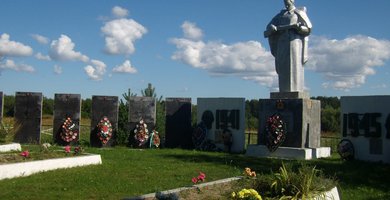 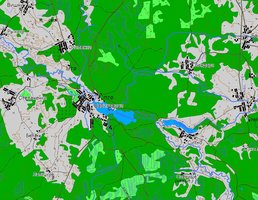 Тип воинского захоронения ВКТип воинского захоронения ВКТип воинского захоронения ВКТип воинского захоронения ВКТип воинского захоронения ВКТип воинского захоронения ВКТип воинского захоронения ВКТип воинского захоронения ВКТип воинского захоронения ВКБоевые действия 2МВБоевые действия 2МВБоевые действия 2МВБоевые действия 2МВБоевые действия 2МВБоевые действия 2МВБоевые действия 2МВБоевые действия 2МВБоевые действия 2МВДата захоронения 1943Дата захоронения 1943Дата захоронения 1943Дата захоронения 1943Дата захоронения 1943Дата захоронения 1943Дата захоронения 1943Дата захоронения 1943Дата захоронения 1943Дата установки памятника 1965Дата установки памятника 1965Дата установки памятника 1965Дата установки памятника 1965Дата установки памятника 1965Дата установки памятника 1965Дата установки памятника 1965Дата установки памятника 1965Дата установки памятника 1965Дата установки знака —Дата установки знака —Дата установки знака —Дата установки знака —Дата установки знака —Дата установки знака —Дата установки знака —Дата установки знака —Дата установки знака —Количество похороненныхКоличество похороненныхКоличество похороненныхКоличество похороненныхКоличество похороненныхИз нихИз нихИз нихИз нихИз нихИз нихИз нихИз нихИз нихКоличество похороненныхКоличество похороненныхКоличество похороненныхКоличество похороненныхКоличество похороненныхизвестныхизвестныхнеизвестныхнеизвестныхвоеннослу-жащихучастников сопротивле-нияжертв войнывоенноплен-ныхвоенноплен-ных21162116211621162116211621160021160000Описание захоронения СКУЛЬПТУРА ВОИНА. БЕТОН. Н=6,5М. ПЛИТЫ С ФАМИЛИЯМИ. ОГРАЖДЕН. МЕТАЛЛИЧ. 20х28М. Описание захоронения СКУЛЬПТУРА ВОИНА. БЕТОН. Н=6,5М. ПЛИТЫ С ФАМИЛИЯМИ. ОГРАЖДЕН. МЕТАЛЛИЧ. 20х28М. Описание захоронения СКУЛЬПТУРА ВОИНА. БЕТОН. Н=6,5М. ПЛИТЫ С ФАМИЛИЯМИ. ОГРАЖДЕН. МЕТАЛЛИЧ. 20х28М. Описание захоронения СКУЛЬПТУРА ВОИНА. БЕТОН. Н=6,5М. ПЛИТЫ С ФАМИЛИЯМИ. ОГРАЖДЕН. МЕТАЛЛИЧ. 20х28М. Описание захоронения СКУЛЬПТУРА ВОИНА. БЕТОН. Н=6,5М. ПЛИТЫ С ФАМИЛИЯМИ. ОГРАЖДЕН. МЕТАЛЛИЧ. 20х28М. Описание захоронения СКУЛЬПТУРА ВОИНА. БЕТОН. Н=6,5М. ПЛИТЫ С ФАМИЛИЯМИ. ОГРАЖДЕН. МЕТАЛЛИЧ. 20х28М. Описание захоронения СКУЛЬПТУРА ВОИНА. БЕТОН. Н=6,5М. ПЛИТЫ С ФАМИЛИЯМИ. ОГРАЖДЕН. МЕТАЛЛИЧ. 20х28М. Описание захоронения СКУЛЬПТУРА ВОИНА. БЕТОН. Н=6,5М. ПЛИТЫ С ФАМИЛИЯМИ. ОГРАЖДЕН. МЕТАЛЛИЧ. 20х28М. Описание захоронения СКУЛЬПТУРА ВОИНА. БЕТОН. Н=6,5М. ПЛИТЫ С ФАМИЛИЯМИ. ОГРАЖДЕН. МЕТАЛЛИЧ. 20х28М. Описание захоронения СКУЛЬПТУРА ВОИНА. БЕТОН. Н=6,5М. ПЛИТЫ С ФАМИЛИЯМИ. ОГРАЖДЕН. МЕТАЛЛИЧ. 20х28М. Описание захоронения СКУЛЬПТУРА ВОИНА. БЕТОН. Н=6,5М. ПЛИТЫ С ФАМИЛИЯМИ. ОГРАЖДЕН. МЕТАЛЛИЧ. 20х28М. Описание захоронения СКУЛЬПТУРА ВОИНА. БЕТОН. Н=6,5М. ПЛИТЫ С ФАМИЛИЯМИ. ОГРАЖДЕН. МЕТАЛЛИЧ. 20х28М. Описание захоронения СКУЛЬПТУРА ВОИНА. БЕТОН. Н=6,5М. ПЛИТЫ С ФАМИЛИЯМИ. ОГРАЖДЕН. МЕТАЛЛИЧ. 20х28М. Описание захоронения СКУЛЬПТУРА ВОИНА. БЕТОН. Н=6,5М. ПЛИТЫ С ФАМИЛИЯМИ. ОГРАЖДЕН. МЕТАЛЛИЧ. 20х28М. Описание захоронения СКУЛЬПТУРА ВОИНА. БЕТОН. Н=6,5М. ПЛИТЫ С ФАМИЛИЯМИ. ОГРАЖДЕН. МЕТАЛЛИЧ. 20х28М. Описание захоронения СКУЛЬПТУРА ВОИНА. БЕТОН. Н=6,5М. ПЛИТЫ С ФАМИЛИЯМИ. ОГРАЖДЕН. МЕТАЛЛИЧ. 20х28М. Описание захоронения СКУЛЬПТУРА ВОИНА. БЕТОН. Н=6,5М. ПЛИТЫ С ФАМИЛИЯМИ. ОГРАЖДЕН. МЕТАЛЛИЧ. 20х28М. Описание захоронения СКУЛЬПТУРА ВОИНА. БЕТОН. Н=6,5М. ПЛИТЫ С ФАМИЛИЯМИ. ОГРАЖДЕН. МЕТАЛЛИЧ. 20х28М. Описание захоронения СКУЛЬПТУРА ВОИНА. БЕТОН. Н=6,5М. ПЛИТЫ С ФАМИЛИЯМИ. ОГРАЖДЕН. МЕТАЛЛИЧ. 20х28М. Описание захоронения СКУЛЬПТУРА ВОИНА. БЕТОН. Н=6,5М. ПЛИТЫ С ФАМИЛИЯМИ. ОГРАЖДЕН. МЕТАЛЛИЧ. 20х28М. Описание захоронения СКУЛЬПТУРА ВОИНА. БЕТОН. Н=6,5М. ПЛИТЫ С ФАМИЛИЯМИ. ОГРАЖДЕН. МЕТАЛЛИЧ. 20х28М. Описание захоронения СКУЛЬПТУРА ВОИНА. БЕТОН. Н=6,5М. ПЛИТЫ С ФАМИЛИЯМИ. ОГРАЖДЕН. МЕТАЛЛИЧ. 20х28М. Описание захоронения СКУЛЬПТУРА ВОИНА. БЕТОН. Н=6,5М. ПЛИТЫ С ФАМИЛИЯМИ. ОГРАЖДЕН. МЕТАЛЛИЧ. 20х28М. Описание захоронения СКУЛЬПТУРА ВОИНА. БЕТОН. Н=6,5М. ПЛИТЫ С ФАМИЛИЯМИ. ОГРАЖДЕН. МЕТАЛЛИЧ. 20х28М. Описание захоронения СКУЛЬПТУРА ВОИНА. БЕТОН. Н=6,5М. ПЛИТЫ С ФАМИЛИЯМИ. ОГРАЖДЕН. МЕТАЛЛИЧ. 20х28М. Описание захоронения СКУЛЬПТУРА ВОИНА. БЕТОН. Н=6,5М. ПЛИТЫ С ФАМИЛИЯМИ. ОГРАЖДЕН. МЕТАЛЛИЧ. 20х28М. Описание захоронения СКУЛЬПТУРА ВОИНА. БЕТОН. Н=6,5М. ПЛИТЫ С ФАМИЛИЯМИ. ОГРАЖДЕН. МЕТАЛЛИЧ. 20х28М. Описание захоронения СКУЛЬПТУРА ВОИНА. БЕТОН. Н=6,5М. ПЛИТЫ С ФАМИЛИЯМИ. ОГРАЖДЕН. МЕТАЛЛИЧ. 20х28М. Описание захоронения СКУЛЬПТУРА ВОИНА. БЕТОН. Н=6,5М. ПЛИТЫ С ФАМИЛИЯМИ. ОГРАЖДЕН. МЕТАЛЛИЧ. 20х28М. Описание захоронения СКУЛЬПТУРА ВОИНА. БЕТОН. Н=6,5М. ПЛИТЫ С ФАМИЛИЯМИ. ОГРАЖДЕН. МЕТАЛЛИЧ. 20х28М. Описание захоронения СКУЛЬПТУРА ВОИНА. БЕТОН. Н=6,5М. ПЛИТЫ С ФАМИЛИЯМИ. ОГРАЖДЕН. МЕТАЛЛИЧ. 20х28М. Описание захоронения СКУЛЬПТУРА ВОИНА. БЕТОН. Н=6,5М. ПЛИТЫ С ФАМИЛИЯМИ. ОГРАЖДЕН. МЕТАЛЛИЧ. 20х28М. Описание захоронения СКУЛЬПТУРА ВОИНА. БЕТОН. Н=6,5М. ПЛИТЫ С ФАМИЛИЯМИ. ОГРАЖДЕН. МЕТАЛЛИЧ. 20х28М. Описание захоронения СКУЛЬПТУРА ВОИНА. БЕТОН. Н=6,5М. ПЛИТЫ С ФАМИЛИЯМИ. ОГРАЖДЕН. МЕТАЛЛИЧ. 20х28М. Описание захоронения СКУЛЬПТУРА ВОИНА. БЕТОН. Н=6,5М. ПЛИТЫ С ФАМИЛИЯМИ. ОГРАЖДЕН. МЕТАЛЛИЧ. 20х28М. Описание захоронения СКУЛЬПТУРА ВОИНА. БЕТОН. Н=6,5М. ПЛИТЫ С ФАМИЛИЯМИ. ОГРАЖДЕН. МЕТАЛЛИЧ. 20х28М. Описание захоронения СКУЛЬПТУРА ВОИНА. БЕТОН. Н=6,5М. ПЛИТЫ С ФАМИЛИЯМИ. ОГРАЖДЕН. МЕТАЛЛИЧ. 20х28М. Описание захоронения СКУЛЬПТУРА ВОИНА. БЕТОН. Н=6,5М. ПЛИТЫ С ФАМИЛИЯМИ. ОГРАЖДЕН. МЕТАЛЛИЧ. 20х28М. Описание захоронения СКУЛЬПТУРА ВОИНА. БЕТОН. Н=6,5М. ПЛИТЫ С ФАМИЛИЯМИ. ОГРАЖДЕН. МЕТАЛЛИЧ. 20х28М. Описание захоронения СКУЛЬПТУРА ВОИНА. БЕТОН. Н=6,5М. ПЛИТЫ С ФАМИЛИЯМИ. ОГРАЖДЕН. МЕТАЛЛИЧ. 20х28М. Описание захоронения СКУЛЬПТУРА ВОИНА. БЕТОН. Н=6,5М. ПЛИТЫ С ФАМИЛИЯМИ. ОГРАЖДЕН. МЕТАЛЛИЧ. 20х28М. Описание захоронения СКУЛЬПТУРА ВОИНА. БЕТОН. Н=6,5М. ПЛИТЫ С ФАМИЛИЯМИ. ОГРАЖДЕН. МЕТАЛЛИЧ. 20х28М. Описание захоронения СКУЛЬПТУРА ВОИНА. БЕТОН. Н=6,5М. ПЛИТЫ С ФАМИЛИЯМИ. ОГРАЖДЕН. МЕТАЛЛИЧ. 20х28М. Описание захоронения СКУЛЬПТУРА ВОИНА. БЕТОН. Н=6,5М. ПЛИТЫ С ФАМИЛИЯМИ. ОГРАЖДЕН. МЕТАЛЛИЧ. 20х28М. Описание захоронения СКУЛЬПТУРА ВОИНА. БЕТОН. Н=6,5М. ПЛИТЫ С ФАМИЛИЯМИ. ОГРАЖДЕН. МЕТАЛЛИЧ. 20х28М. Описание захоронения СКУЛЬПТУРА ВОИНА. БЕТОН. Н=6,5М. ПЛИТЫ С ФАМИЛИЯМИ. ОГРАЖДЕН. МЕТАЛЛИЧ. 20х28М. Описание захоронения СКУЛЬПТУРА ВОИНА. БЕТОН. Н=6,5М. ПЛИТЫ С ФАМИЛИЯМИ. ОГРАЖДЕН. МЕТАЛЛИЧ. 20х28М. Описание захоронения СКУЛЬПТУРА ВОИНА. БЕТОН. Н=6,5М. ПЛИТЫ С ФАМИЛИЯМИ. ОГРАЖДЕН. МЕТАЛЛИЧ. 20х28М. Описание захоронения СКУЛЬПТУРА ВОИНА. БЕТОН. Н=6,5М. ПЛИТЫ С ФАМИЛИЯМИ. ОГРАЖДЕН. МЕТАЛЛИЧ. 20х28М. Описание захоронения СКУЛЬПТУРА ВОИНА. БЕТОН. Н=6,5М. ПЛИТЫ С ФАМИЛИЯМИ. ОГРАЖДЕН. МЕТАЛЛИЧ. 20х28М. Описание захоронения СКУЛЬПТУРА ВОИНА. БЕТОН. Н=6,5М. ПЛИТЫ С ФАМИЛИЯМИ. ОГРАЖДЕН. МЕТАЛЛИЧ. 20х28М. Описание захоронения СКУЛЬПТУРА ВОИНА. БЕТОН. Н=6,5М. ПЛИТЫ С ФАМИЛИЯМИ. ОГРАЖДЕН. МЕТАЛЛИЧ. 20х28М. Описание захоронения СКУЛЬПТУРА ВОИНА. БЕТОН. Н=6,5М. ПЛИТЫ С ФАМИЛИЯМИ. ОГРАЖДЕН. МЕТАЛЛИЧ. 20х28М. Описание захоронения СКУЛЬПТУРА ВОИНА. БЕТОН. Н=6,5М. ПЛИТЫ С ФАМИЛИЯМИ. ОГРАЖДЕН. МЕТАЛЛИЧ. 20х28М. № п/п№ п/пвоинское звание воинское звание воинское звание фамилияфамилияимяимяотчествогод рожденияместо рожденияместо службы, должностьдата гибелиПричи на гибелиКате гория погиб шегоКате гория погиб шегоКате гория погиб шегоместо захо роне ниядополнительная информацияместо призыва место призыва место призыва место призыва место призыва место призыва место призыва место призыва место призыва место призыва место призыва место призыва место призыва место призыва дополнительная информация о месте захоронения11КрасноармеецКрасноармеецКрасноармеецАБДУЛАЕВАБДУЛАЕВХАСУЛХАСУЛКАСИМОВИЧ1918598 СП 207 СД 10 Гв.Арм., 17.10.1943Страна: Беларусь, Область: Витебская, Район: Лиозненский, Сельсовет: Бабиновичский, НП: Бабиновичи, агрогородок22КрасноармеецКрасноармеецКрасноармеецАБИШЕВАБИШЕВБАСАНДАРБАСАНДАР1917152 УР, 02.12.1943Страна: Беларусь, Область: Витебская, Район: Лиозненский, Сельсовет: Бабиновичский, НП: Бабиновичи, агрогородокВитебская обл. Лиозненский р-н д. Бандоры на горке под липой33КрасноармеецКрасноармеецКрасноармеецАБРАЕВАБРАЕВДЖАМКИРДЖАМКИР19061083 СП 312 СД 5 Арм., 14.10.1943Страна: Беларусь, Область: Витебская, Район: Лиозненский, Сельсовет: Бабиновичский, НП: Бабиновичи, агрогородоксев. -восточнее с. Бабиновичи Бабиновичского (Лиозненского) р-на Витебской обл. 44РядовойРядовойРядовойАБРАКИТОВАБРАКИТОВИЛЬЯИЛЬЯАНДРЕЕВИЧ1944Страна: Беларусь, Область: Витебская, Район: Лиозненский, Сельсовет: Бабиновичский, НП: Бабиновичи, агрогородок55СтаршинаСтаршинаСтаршинаАБРАМОВАБРАМОВНИКИФОРНИКИФОРПЕТРОВИЧ18961943Страна: Беларусь, Область: Витебская, Район: Лиозненский, Сельсовет: Бабиновичский, НП: Бабиновичи, агрогородок66КрасноармеецКрасноармеецКрасноармеецАБРАСУЛОВАБРАСУЛОВЮЛДАШЮЛДАШ1944Страна: Беларусь, Область: Витебская, Район: Лиозненский, Сельсовет: Бабиновичский, НП: Бабиновичи, агрогородок77КрасноармеецКрасноармеецКрасноармеецАБРОСОВАБРОСОВАФАНАСИЙАФАНАСИЙМИХАЙЛОВИЧ191202.11.1943Страна: Беларусь, Область: Витебская, Район: Лиозненский, Сельсовет: Бабиновичский, НП: Бабиновичи, агрогородокопушка леса вост. 300 м д. Старый Пень Лиозненского р-на Витебской обл. 88КрасноармеецКрасноармеецКрасноармеецАВАЗЯНАВАЗЯННЕЯСКОЛЬНЕЯСКОЛЬ191719 гв. Сд, 21.10.1943Страна: Беларусь, Область: Витебская, Район: Лиозненский, Сельсовет: Бабиновичский, НП: Бабиновичи, агрогородокБелорусская ССР, Витебская обл. , Лиозненский р-н, д. Речки, в районе99РядовойРядовойРядовойАВДЕЕНКОВАВДЕЕНКОВПЕТРПЕТРФРОЛОВИЧ189603.05.1944Страна: Беларусь, Область: Витебская, Район: Лиозненский, Сельсовет: Бабиновичский, НП: Бабиновичи, агрогородокРоссия Смоленская. 159 СД 358 СП1010Ст.сержантСт.сержантСт.сержантАВЕРИНАВЕРИНИВАНИВАНАЛЕКСАНДРОВИЧ1944Страна: Беларусь, Область: Витебская, Район: Лиозненский, Сельсовет: Бабиновичский, НП: Бабиновичи, агрогородок1111РядовойРядовойРядовойАВРАМОВАВРАМОВГРИГОРИЙГРИГОРИЙФЕДОРОВИЧ19201944Страна: Беларусь, Область: Витебская, Район: Лиозненский, Сельсовет: Бабиновичский, НП: Бабиновичи, агрогородок1212РядовойРядовойРядовойАГАДЖАНОВАГАДЖАНОВАРАЗГЕЛЬДЫАРАЗГЕЛЬДЫ192425.02.1944Страна: Беларусь, Область: Витебская, Район: Лиозненский, Сельсовет: Бабиновичский, НП: Бабиновичи, агрогородокМ. зах. : Витебская обл. ; Лиозненский р-н; 1 км вост. д. Шарово М. рожд. : Ташаузская обл. ; Тельманский р-н; Таза Кила с/с М. службы:4 стр. рота; 927 СП; 251 СД Прич. гиб. :погиб в бою1313РядовойРядовойРядовойАГАЛАКОВАГАЛАКОВИВАНИВАННИКОЛАЕВИЧ19251944Страна: Беларусь, Область: Витебская, Район: Лиозненский, Сельсовет: Бабиновичский, НП: Бабиновичи, агрогородок1414Ст.сержантСт.сержантСт.сержантАГАЛАКОВАГАЛАКОВАБДУЛАЖАНАБДУЛАЖАН1901673 СП 220 СД 31 Арм., 23.02.1944Страна: Беларусь, Область: Витебская, Район: Лиозненский, Сельсовет: Бабиновичский, НП: Бабиновичи, агрогородокбратская могила д. Фомино Бабиновичского (Лиозненского) р-на Витебской обл. 1515СержантСержантСержантАГАПОВАГАПОВВЛАДИМИРВЛАДИМИРМАКСИМОВИЧ1943Страна: Беларусь, Область: Витебская, Район: Лиозненский, Сельсовет: Бабиновичский, НП: Бабиновичи, агрогородок1616КрасноармеецКрасноармеецКрасноармеецАГАФОНОВАГАФОНОВПАНКРАТИЙПАНКРАТИЙИВАНОВИЧ1916152 УР 31 Арм., 28.02.1944Страна: Беларусь, Область: Витебская, Район: Лиозненский, Сельсовет: Бабиновичский, НП: Бабиновичи, агрогородокв могиле в лесу 1 км восточнее д. Фомино Глинная Глушковский р-н, БССР1717РядовойРядовойРядовойАГАФОНОВАГАФОНОВНИКОЛАЙНИКОЛАЙМИХАЙЛОВИЧ1944Страна: Беларусь, Область: Витебская, Район: Лиозненский, Сельсовет: Бабиновичский, НП: Бабиновичи, агрогородок1818Младший лейтенантМладший лейтенантМладший лейтенантАГЕЕВАГЕЕВНИКИТАНИКИТАЯКОВЛЕВИЧ1914ЗФ 10 ОШБ, 13.03.1944Страна: Беларусь, Область: Витебская, Район: Лиозненский, Сельсовет: Бабиновичский, НП: Бабиновичи, агрогородокБССР Витебская обл. Лиозненский р-н д. Фомино М/№ 17, 1-й ряд, 2-й от южного края1919РядовойРядовойРядовойАДЫЛЬЯНОВАДЫЛЬЯНОВФАТТАХФАТТАХАДЫЛЬЯНОВИЧ19111944Страна: Беларусь, Область: Витебская, Район: Лиозненский, Сельсовет: Бабиновичский, НП: Бабиновичи, агрогородок2020РядовойРядовойРядовойАЗАРИНАЗАРИННИКОЛАЙНИКОЛАЙПЕТРОВИЧ1944Страна: Беларусь, Область: Витебская, Район: Лиозненский, Сельсовет: Бабиновичский, НП: Бабиновичи, агрогородок2121ЛейтенантЛейтенантЛейтенантАЗАРОВАЗАРОВФЕДОРФЕДОРИВАНОВИЧ191610 ОШБ ЗФ, 01.05.1944Страна: Беларусь, Область: Витебская, Район: Лиозненский, Сельсовет: Бабиновичский, НП: Бабиновичи, агрогородокВитебская обл. Лиозненский р-н Бабиновичский с/с д. Старый Пень2222Мл.сержантМл.сержантМл.сержантАЗУКИНАЗУКИНМИХАИЛМИХАИЛГРИГОРЬЕВИЧ191842 Гв. танк. бр., 24.02.1944Страна: Беларусь, Область: Витебская, Район: Лиозненский, Сельсовет: Бабиновичский, НП: Бабиновичи, агрогородок2323РядовойРядовойРядовойАЙЗАТУЛИНАЙЗАТУЛИНКИРИЛЛКИРИЛЛБАДРЕЕВИЧ1944Страна: Беларусь, Область: Витебская, Район: Лиозненский, Сельсовет: Бабиновичский, НП: Бабиновичи, агрогородок2424РядовойРядовойРядовойАЙМУРАТОВАЙМУРАТОВМАМБЕТМУРАМАМБЕТМУРА19251944Страна: Беларусь, Область: Витебская, Район: Лиозненский, Сельсовет: Бабиновичский, НП: Бабиновичи, агрогородок2525РядовойРядовойРядовойАКАМЕЛКОВАКАМЕЛКОВМИХАИЛМИХАИЛНИКОЛАЕВИЧ1944Страна: Беларусь, Область: Витебская, Район: Лиозненский, Сельсовет: Бабиновичский, НП: Бабиновичи, агрогородок2626РядовойРядовойРядовойАКИЖИНАКИЖИНАЛЕКСАНДРАЛЕКСАНДРВАСИЛЬЕВИЧ1944Страна: Беларусь, Область: Витебская, Район: Лиозненский, Сельсовет: Бабиновичский, НП: Бабиновичи, агрогородок2727КрасноармеецКрасноармеецКрасноармеецАКИМОВАКИМОВАЛЕКСЕЙАЛЕКСЕЙПАРФЕНОВИЧ192419 гв. Сд, 20.10.1943Страна: Беларусь, Область: Витебская, Район: Лиозненский, Сельсовет: Бабиновичский, НП: Бабиновичи, агрогородокБелорусская ССР, Витебская обл. , Лиозненский р-н, д. Речки, в районе2828Мл.сержантМл.сержантМл.сержантАКИНИНАКИНИНПЕТРПЕТРПЕТРОВИЧ1922Страна: Россия, Область: Пензенская, Район: Салтыковский, незаполненный адрес152 УР, 12.03.1944Погиб в боюВоеннослужащийВоеннослужащийВоеннослужащийСтрана: Беларусь, Область: Витебская, Район: Лиозненский, Сельсовет: Бабиновичский, НП: Бабиновичи, агрогородокПерезахоронен из д. Иструбище2929Ст.сержантСт.сержантСт.сержантАКОЛЬЗИНАКОЛЬЗИНВАСИЛИЙВАСИЛИЙИВАНОВИЧ1944Страна: Беларусь, Область: Витебская, Район: Лиозненский, Сельсовет: Бабиновичский, НП: Бабиновичи, агрогородок3030СержантСержантСержантАКУЛИЧ (АКУЛИН)АКУЛИЧ (АКУЛИН)БОРИСБОРИСМИТРОФАНОВИЧ1925159 сд, 09.01.1944Страна: Беларусь, Область: Витебская, Район: Лиозненский, Сельсовет: Бабиновичский, НП: Бабиновичи, агрогородоквосточнее 400 м с. Лобаны Лиозненского р-на Витебской обл. 3131РядовойРядовойРядовойАКУЛИЧЕВАКУЛИЧЕВНИКОЛАЙНИКОЛАЙПЕТРОВИЧ19001944Страна: Беларусь, Область: Витебская, Район: Лиозненский, Сельсовет: Бабиновичский, НП: Бабиновичи, агрогородок3232РядовойРядовойРядовойАКУЛОВАКУЛОВАЛЕКСЕЙАЛЕКСЕЙТЕРЕНТЬЕВИЧ1944Страна: Беларусь, Область: Витебская, Район: Лиозненский, Сельсовет: Бабиновичский, НП: Бабиновичи, агрогородок3333СержантСержантСержантАЛАЛЫКИНАЛАЛЫКИНМАКАРМАКАРАНДРЕЕВИЧ1944Страна: Беларусь, Область: Витебская, Район: Лиозненский, Сельсовет: Бабиновичский, НП: Бабиновичи, агрогородок3434Ст.лейтенантСт.лейтенантСт.лейтенантАЛЕКСАНДРОВАЛЕКСАНДРОВНИКОЛАЙНИКОЛАЙИГНАТОВИЧ1943Страна: Беларусь, Область: Витебская, Район: Лиозненский, Сельсовет: Бабиновичский, НП: Бабиновичи, агрогородок3535Ст.сержантСт.сержантСт.сержантАЛЕКСАХИНАЛЕКСАХИНСЕРГЕЙСЕРГЕЙКОНСТАНТИНОВИЧ1895Страна: Россия, Область: Московская, Район: Щелковский, незаполненный адрес152 УР, 12.03.1944Погиб в боюВоеннослужащийВоеннослужащийВоеннослужащийСтрана: Беларусь, Область: Витебская, Район: Лиозненский, Сельсовет: Бабиновичский, НП: Бабиновичи, агрогородокПерезахоронен из д. Иструбище3636СержантСержантСержантАЛЕКСЕЕВАЛЕКСЕЕВЛЕОНИДЛЕОНИДБОРИСОВИЧ1944Страна: Беларусь, Область: Витебская, Район: Лиозненский, Сельсовет: Бабиновичский, НП: Бабиновичи, агрогородок3737КрасноармеецКрасноармеецКрасноармеецАЛЕКСЕЕВАЛЕКСЕЕВПАВЕЛПАВЕЛКАПИТОНОВИЧ19061079 СП 312 СД 5 Арм., 12.10.1943Страна: Беларусь, Область: Витебская, Район: Лиозненский, Сельсовет: Бабиновичский, НП: Бабиновичи, агрогородок300 м восточнее д. Бабиновичи3838РядовойРядовойРядовойАЛЕКСЕЕВАЛЕКСЕЕВМИХАИЛМИХАИЛАНДРЕЕВИЧ1925152 УР 31 Гв.А, 12.03.1944Страна: Беларусь, Область: Витебская, Район: Лиозненский, Сельсовет: Бабиновичский, НП: Бабиновичи, агрогородокна поле боя БССР Лиозненский р-н Витебская обл. в р-не д. Иструбище3939СержантСержантСержантАЛЕКСЕЕВАЛЕКСЕЕВВАСИЛИЙВАСИЛИЙИВАНОВИЧ1910152 УР, 23.06.1944Страна: Беларусь, Область: Витебская, Район: Лиозненский, Сельсовет: Бабиновичский, НП: Бабиновичи, агрогородокна кладбище у дороги Добромысль Бабиновичи сев. -вост. д. Глушково Лиозненского р-на Витебской обл. 4040РядовойРядовойРядовойАЛЕКСЕЕВАЛЕКСЕЕВВАСИЛИЙВАСИЛИЙАЛЕКСЕЕВИЧ19041943Страна: Беларусь, Область: Витебская, Район: Лиозненский, Сельсовет: Бабиновичский, НП: Бабиновичи, агрогородок4141РядовойРядовойРядовойАЛЕКСЕЕНКОАЛЕКСЕЕНКОСАФРОНСАФРОНМИХАЙЛОВИЧ19041944Страна: Беларусь, Область: Витебская, Район: Лиозненский, Сельсовет: Бабиновичский, НП: Бабиновичи, агрогородок4242КрасноармеецКрасноармеецКрасноармеецАЛЕШИНАЛЕШИНИВАНИВАНИВАНОВИЧ1895631 СП 159 СД 5 Арм., 09.01.1944Страна: Беларусь, Область: Витебская, Район: Лиозненский, Сельсовет: Бабиновичский, НП: Бабиновичи, агрогородоквосточнее 400 м с. Лобаны Лиозненского р-на Витебской обл. 4343ЛейтенантЛейтенантЛейтенантАЛЕШИНАЛЕШИННИКОЛАЙНИКОЛАЙИОСИФОВИЧ192128.03.1944Страна: Беларусь, Область: Витебская, Район: Лиозненский, Сельсовет: Бабиновичский, НП: Бабиновичи, агрогородок600 м восточнее д. Боровка Лиозненского р-на Витебской обл. 4444РядовойРядовойРядовойАЛЕШИНАЛЕШИНИВАНИВАНСТЕПАНОВИЧ190310.03.1944Страна: Беларусь, Область: Витебская, Район: Лиозненский, Сельсовет: Бабиновичский, НП: Бабиновичи, агрогородокМ. зах. : Респ. : Белорусская ССР; Обл. : Витебская обл. ; Лиозненский р-н; на перекр. дор. Бабиновичи-Добромысль-Горбово 800м вос. М. рожд. : Рязанская обл. ; Лебедянский р-н М. службы:152 укрепленный р-он Прич. гиб. :погиб в бою4545КрасноармеецКрасноармеецКрасноармеецАЛИЕВАЛИЕВМЕГРАЧМЕГРАЧШИРИПОВИЧ12.10.1943Страна: Беларусь, Область: Витебская, Район: Лиозненский, Сельсовет: Бабиновичский, НП: Бабиновичи, агрогородокд. Глужково (Глушково) Витебской обл. 4646КрасноармеецКрасноармеецКрасноармеецАЛИКБЕКОВАЛИКБЕКОВАЛЕКСЕЙАЛЕКСЕЙАНДРЕЕВИЧ1920134 ОШР 346 ОПАБ 152 УР 31 Арм., 23.02.1944Страна: Беларусь, Область: Витебская, Район: Лиозненский, Сельсовет: Бабиновичский, НП: Бабиновичи, агрогородокВитебская обл. , Лиозненский р-н, юго-восточнее д. Глушково 2 км4747СержантСержантСержантАЛИМОВАЛИМОВНАБИДЖАННАБИДЖАН191444 СП 42 СД 33 Арм., 01.03.1944Страна: Беларусь, Область: Витебская, Район: Лиозненский, Сельсовет: Бабиновичский, НП: Бабиновичи, агрогородокд. Глушково Лиозненского р-на Витебской обл. 4848РядовойРядовойРядовойАЛИМОВАЛИМОВХАМИДХАМИД19071944Страна: Беларусь, Область: Витебская, Район: Лиозненский, Сельсовет: Бабиновичский, НП: Бабиновичи, агрогородок4949КрасноармеецКрасноармеецКрасноармеецАЛЬХИМОВИЧАЛЬХИМОВИЧИВАНИВАНМАКСИМОВИЧ190418 Гв.СП 9 Гв. СД 39 Арм., 21.10.1943Страна: Беларусь, Область: Витебская, Район: Лиозненский, Сельсовет: Бабиновичский, НП: Бабиновичи, агрогородокп/д Костеево Добромыслинского (Лиозненского) р-на Витебской обл. 5050КрасноармеецКрасноармеецКрасноармеецАМАНБЕРДЫАМАНБЕРДЫАТААТА1921152 УР, 20.02.1944Страна: Беларусь, Область: Витебская, Район: Лиозненский, Сельсовет: Бабиновичский, НП: Бабиновичи, агрогородокна большаке Бабиновичи -Добромысль севернее 1,5 км Лиозненский р-на Витебской обл. 5151Мл.сержантМл.сержантМл.сержантАМЕЛЮГИНАМЕЛЮГИНМИХАИЛМИХАИЛПАВЛОВИЧ192506.03.1944Страна: Беларусь, Область: Витебская, Район: Лиозненский, Сельсовет: Бабиновичский, НП: Бабиновичи, агрогородокБССР Лиозненский р-н д. Фомино кладбище5252КрасноармеецКрасноармеецКрасноармеецАМЕРХАНОВАМЕРХАНОВСАЙТ (САИТ)САЙТ (САИТ)233 СП97 СД, 24.06.1944Страна: Беларусь, Область: Витебская, Район: Лиозненский, Сельсовет: Бабиновичский, НП: Бабиновичи, агрогородокБССР, Витебская обл. , Высочанский (Лиозненский) р-н, д. Писаревщина5353ЛейтенантЛейтенантЛейтенантАНДРЕЕВАНДРЕЕВАЛЕКСЕЙАЛЕКСЕЙСЕМЕНОВИЧ19161944Страна: Беларусь, Область: Витебская, Район: Лиозненский, Сельсовет: Бабиновичский, НП: Бабиновичи, агрогородок5454КрасноармеецКрасноармеецКрасноармеецАНДРЕЕВАНДРЕЕВИВАНИВАНМИХАЙЛОВИЧ1905Страна: Беларусь, Область: Могилёвская, Район: Чаусский, НП: Зелёный Прудок, деревня134 ошр 152 УР 31 А, 12.03.1944Погиб в боюВоеннослужащийВоеннослужащийВоеннослужащийСтрана: Беларусь, Область: Витебская, Район: Лиозненский, Сельсовет: Бабиновичский, НП: Бабиновичи, агрогородокПерезахоронен из д. Глушково5555КрасноармеецКрасноармеецКрасноармеецАНДРЕЕВАНДРЕЕВГЕРАСИМГЕРАСИМИВАНОВИЧ134 ОШР 152 УР 31 Арм., 12.03.1944Страна: Беларусь, Область: Витебская, Район: Лиозненский, Сельсовет: Бабиновичский, НП: Бабиновичи, агрогородокна территории занятой противником, Витебская обл. юго-восточнее д. Глушково 700 метров5656СержантСержантСержантАНДРЕЕВАНДРЕЕВАЛЕКСЕЙАЛЕКСЕЙИВАНОВИЧ1943Страна: Беларусь, Область: Витебская, Район: Лиозненский, Сельсовет: Бабиновичский, НП: Бабиновичи, агрогородок5757РядовойРядовойРядовойАНДРЕЕВАНДРЕЕВНИКОЛАЙНИКОЛАЙДМИТРИЕВИЧ1925152 УР, 12.03.1944Страна: Беларусь, Область: Витебская, Район: Лиозненский, Сельсовет: Бабиновичский, НП: Бабиновичи, агрогородокна поле боле в районе д. Иструбище5858КрасноармеецКрасноармеецКрасноармеецАНДРЕЕВАНДРЕЕВНИКОЛАЙНИКОЛАЙМИТРОФАНОВИЧ1910Страна: Россия, Область: Москва, незаполненный адрес549 арм.мин.полк 31 А, ПОДНОСЧИК 21.02.1944Погиб в боюВоеннослужащийВоеннослужащийВоеннослужащийСтрана: Беларусь, Область: Витебская, Район: Лиозненский, Сельсовет: Бабиновичский, НП: Бабиновичи, агрогородокПерезахоронен из д. Фомино5959Ст.лейтенантСт.лейтенантСт.лейтенантАНДРИОНОВ (АНДРИАНОВ)АНДРИОНОВ (АНДРИАНОВ)АЛЕКСАНДРАЛЕКСАНДРАЛЕКСАНДРОВИЧ191626.02.1944Страна: Беларусь, Область: Витебская, Район: Лиозненский, Сельсовет: Бабиновичский, НП: Бабиновичи, агрогородок1,5 км восточнее д. Глушково Лиозненского р-на Витебской обл. 6060КрасноармеецКрасноармеецКрасноармеецАНДРОСОВАНДРОСОВВАСИЛИЙВАСИЛИЙПРОКОФЬЕВИЧ (ПРОКОФЕВИЧ)192302.11.1943Страна: Беларусь, Область: Витебская, Район: Лиозненский, Сельсовет: Бабиновичский, НП: Бабиновичи, агрогородокопушка леса вост. 300 м д. Старый Пень Лиозненского р-на Витебской обл. 6161РядовойРядовойРядовойАНДРЫЕЦАНДРЫЕЦИВАНИВАНГОРДЕЕВИЧ19071944Страна: Беларусь, Область: Витебская, Район: Лиозненский, Сельсовет: Бабиновичский, НП: Бабиновичи, агрогородок6262Мл.сержантМл.сержантМл.сержантАНИСИМОВАНИСИМОВНИКОЛАЙНИКОЛАЙИВАНОВИЧ1944Страна: Беларусь, Область: Витебская, Район: Лиозненский, Сельсовет: Бабиновичский, НП: Бабиновичи, агрогородок6363КрасноармеецКрасноармеецКрасноармеецАНИСИМОВАНИСИМОВИВАНИВАНЯКОВЛЕВИЧ1917594 СП 207 СД 10 Гв.Арм., 12.10.1943Страна: Беларусь, Область: Витебская, Район: Лиозненский, Сельсовет: Бабиновичский, НП: Бабиновичи, агрогородокд. Бабиновичи Лиозненского р-на Витебской обл. 6464КрасноармеецКрасноармеецКрасноармеецАНИЩЕНКОВАНИЩЕНКОВПАВЕЛПАВЕЛНИКИФОРОВИЧ190619 гв. Сд, 20.10.1943Страна: Беларусь, Область: Витебская, Район: Лиозненский, Сельсовет: Бабиновичский, НП: Бабиновичи, агрогородокБелорусская ССР, Витебская обл. , Лиозненский р-н, д. Речки, в районе6565Мл.сержантМл.сержантМл.сержантАНТИПИНАНТИПИНСТЕПАНСТЕПАНТИМОФЕЕВИЧ192419 гв. Сд, 21.10.1943Страна: Беларусь, Область: Витебская, Район: Лиозненский, Сельсовет: Бабиновичский, НП: Бабиновичи, агрогородокБелорусская ССР, Витебская обл. , Лиозненский р-н, д. Речки, в районе6666РядовойРядовойРядовойАНТИПОВАНТИПОВПЕТРПЕТРИВАНОВИЧ1944Страна: Беларусь, Область: Витебская, Район: Лиозненский, Сельсовет: Бабиновичский, НП: Бабиновичи, агрогородок6767ЛейтенантЛейтенантЛейтенантАНТИПОВАНТИПОВНИКОЛАЙНИКОЛАЙВАСИЛЬЕВИЧ1944Страна: Беларусь, Область: Витебская, Район: Лиозненский, Сельсовет: Бабиновичский, НП: Бабиновичи, агрогородок6868РядовойРядовойРядовойАНТИПОВАНТИПОВПЕТРПЕТРЕГОРОВИЧ1943Страна: Беларусь, Область: Витебская, Район: Лиозненский, Сельсовет: Бабиновичский, НП: Бабиновичи, агрогородок6969КрасноармеецКрасноармеецКрасноармеецАНТОНЕНКОАНТОНЕНКОМАРКМАРКВАСИЛЬЕВИЧ19101083 СП 312 СД 10 Гв.Арм., 13.11.1943Страна: Беларусь, Область: Витебская, Район: Лиозненский, Сельсовет: Бабиновичский, НП: Бабиновичи, агрогородокд. Фомино Бабиновичский (Лиозненский) р-н Витебская обл. 7070РядовойРядовойРядовойАНТОНЕЦАНТОНЕЦЕФИМЕФИМФЕДОРОВИЧ1944Страна: Беларусь, Область: Витебская, Район: Лиозненский, Сельсовет: Бабиновичский, НП: Бабиновичи, агрогородок7171РядовойРядовойРядовойАНТОНОВАНТОНОВНИКОЛАЙНИКОЛАЙЯКОВЛЕВИЧ1944Страна: Беларусь, Область: Витебская, Район: Лиозненский, Сельсовет: Бабиновичский, НП: Бабиновичи, агрогородок7272КрасноармеецКрасноармеецКрасноармеецАНТОНЮКАНТОНЮКДАНИЛДАНИЛПЕТРОВИЧ19001944Страна: Беларусь, Область: Витебская, Район: Лиозненский, Сельсовет: Бабиновичский, НП: Бабиновичи, агрогородок7373РядовойРядовойРядовойАНТОШИНААНТОШИНАПЕЛОГЕЯПЕЛОГЕЯАНДРЕЕВНА19211944Страна: Беларусь, Область: Витебская, Район: Лиозненский, Сельсовет: Бабиновичский, НП: Бабиновичи, агрогородок7474КрасноармеецКрасноармеецКрасноармеецАПАКОВАПАКОВТАРДЫБЕРДЫТАРДЫБЕРДЫ251 сд, NoneСтрана: Беларусь, Область: Витебская, Район: Лиозненский, Сельсовет: Бабиновичский, НП: Бабиновичи, агрогородокБелорусская ССР, Витебская обл. , Лиозненский р-н, д. Воспинцы, восточнее, 100 м7575Ст.лейтенантСт.лейтенантСт.лейтенантАПРАКСИНАПРАКСИНВАСИЛИЙВАСИЛИЙЯКОВЛЕВИЧ1944Страна: Беларусь, Область: Витебская, Район: Лиозненский, Сельсовет: Бабиновичский, НП: Бабиновичи, агрогородок7676КрасноармеецКрасноармеецКрасноармеецАРАНОВИЧ (АРОНОВИЧ)АРАНОВИЧ (АРОНОВИЧ)ИГОРЬИГОРЬВЛАДИМИРОВИЧ1922140 ОАШР 220 СД 31 Арм., 22.02.1944Страна: Беларусь, Область: Витебская, Район: Лиозненский, Сельсовет: Бабиновичский, НП: Бабиновичи, агрогородок7777СержантСержантСержантАРЕСТОВАРЕСТОВИВАНИВАНИВАНОВИЧ1925152 УР 391 ОПАБ, 23.06.1944Страна: Беларусь, Область: Витебская, Район: Лиозненский, Сельсовет: Бабиновичский, НП: Бабиновичи, агрогородоккладбище юго-восточнее оз. Зеленское Лиозненского р-на Витебской обл. 7878КрасноармеецКрасноармеецКрасноармеецАРЕФИЕВАРЕФИЕВФЕДОРФЕДОРГРИГОРЬЕВИЧ190802.11.1943Страна: Беларусь, Область: Витебская, Район: Лиозненский, Сельсовет: Бабиновичский, НП: Бабиновичи, агрогородокВитебская обл. Левознянский (Лиозненский) р-н д. Старый Пень7979РядовойРядовойРядовойАРИПОВАРИПОВТАЛИПТАЛИП1910Страна: Узбекистан, Область: Ташкентская, НП: Ташкент152 УР, 12.03.1944Погиб в боюВоеннослужащийВоеннослужащийВоеннослужащийСтрана: Беларусь, Область: Витебская, Район: Лиозненский, Сельсовет: Бабиновичский, НП: Бабиновичи, агрогородокПерезахоронен из д. Иструбище8080РядовойРядовойРядовойАРИСТОВАРИСТОВПЕТРПЕТРПАВЛОВИЧ19111944Страна: Беларусь, Область: Витебская, Район: Лиозненский, Сельсовет: Бабиновичский, НП: Бабиновичи, агрогородок8181КрасноармеецКрасноармеецКрасноармеецАРИФБАЕВАРИФБАЕВАБДУЛААБДУЛА1909226 СП 63 СД, 27.03.1944Страна: Беларусь, Область: Витебская, Район: Лиозненский, Сельсовет: Бабиновичский, НП: Бабиновичи, агрогородок800 м восточнее д. Шарки Лиозненского р-на Витебской обл. 8282РядовойРядовойРядовойАРЛАМЕНКОВАРЛАМЕНКОВАЛЕКСАНДРАЛЕКСАНДРЕГОРОВИЧ19121943Страна: Беларусь, Область: Витебская, Район: Лиозненский, Сельсовет: Бабиновичский, НП: Бабиновичи, агрогородок8383РядовойРядовойРядовойАРОНИЯАРОНИЯИЛЬЯИЛЬЯБАХМАСОВИЧ1898Страна: Грузия, Область: Абхазия, незаполненный адрес226 сп 63 сд, 22.06.1944Погиб в боюВоеннослужащийВоеннослужащийВоеннослужащийСтрана: Беларусь, Область: Витебская, Район: Лиозненский, Сельсовет: Бабиновичский, НП: Бабиновичи, агрогородок8484РядовойРядовойРядовойАРТАМОНОВАРТАМОНОВИВАНИВАНМИХАЙЛОВИЧ1943Страна: Беларусь, Область: Витебская, Район: Лиозненский, Сельсовет: Бабиновичский, НП: Бабиновичи, агрогородок8585Мл.лейтенантМл.лейтенантМл.лейтенантАРТЕМОВАРТЕМОВМИХАИЛМИХАИЛЕФРЕМОВИЧ191410 ОШБ ЗФ, 01.05.1944Страна: Беларусь, Область: Витебская, Район: Лиозненский, Сельсовет: Бабиновичский, НП: Бабиновичи, агрогородокВитебская обл. Лиозненский р-н Бабиновичский с/с д. Старый Пень8686КрасноармеецКрасноармеецКрасноармеецАРТУБАЕВАРТУБАЕВКОНЖИБАЙКОНЖИБАЙ1944Страна: Беларусь, Область: Витебская, Район: Лиозненский, Сельсовет: Бабиновичский, НП: Бабиновичи, агрогородок8787РядовойРядовойРядовойАРТЫКОВАРТЫКОВМАМАТМАМАТ1922Страна: Узбекистан, НП: Алтары923 сп 251 сд, Стрелок 29.02.1944Погиб в боюВоеннослужащийВоеннослужащийВоеннослужащийСтрана: Беларусь, Область: Витебская, Район: Лиозненский, Сельсовет: Бабиновичский, НП: Бабиновичи, агрогородокПерезахоронен из д. Иструбище8888Ст.сержантСт.сержантСт.сержантАРХИПЕНКОАРХИПЕНКОСЕРГЕЙСЕРГЕЙИВАНОВИЧ1944Страна: Беларусь, Область: Витебская, Район: Лиозненский, Сельсовет: Бабиновичский, НП: Бабиновичи, агрогородок8989Мл.сержантМл.сержантМл.сержантАСЕЕВАСЕЕВВЛАДИМЕРВЛАДИМЕРГРИГОРЬЕВИЧ1926923 СП 251 СД 31 Арм., 25.02.1944Страна: Беларусь, Область: Витебская, Район: Лиозненский, Сельсовет: Бабиновичский, НП: Бабиновичи, агрогородок100 м севернее д. Иструбище Добромослянского (Лиозненского) р-на Витебской обл. 9090РядовойРядовойРядовойАСКАТОВАСКАТОВБАЛОМБАЛОМАЛЯРОВИЧ19241944Страна: Беларусь, Область: Витебская, Район: Лиозненский, Сельсовет: Бабиновичский, НП: Бабиновичи, агрогородок9191КрасноармеецКрасноармеецКрасноармеецАСЛАТОВАСЛАТОВХАЛЫХХАЛЫХЭБИТОВИЧ190218 Гв.СП 9 Гв. СД 39 Арм., 21.10.1943Страна: Беларусь, Область: Витебская, Район: Лиозненский, Сельсовет: Бабиновичский, НП: Бабиновичи, агрогородокп/д Костеево Добромыслинского (Лиозненского) р-на Витебской обл. 9292КрасноармеецКрасноармеецКрасноармеецАСРАНОВАСРАНОВТУРУНТУРУН1904631 СП 159 СД 5 Арм., 09.01.1944Страна: Беларусь, Область: Витебская, Район: Лиозненский, Сельсовет: Бабиновичский, НП: Бабиновичи, агрогородоквосточнее 400 м с. Лобаны Лиозненского р-на Витебской обл. 9393РядовойРядовойРядовойАСТАХОВАСТАХОВВАСИЛИЙВАСИЛИЙЯКОВЛЕВИЧ1943Страна: Беларусь, Область: Витебская, Район: Лиозненский, Сельсовет: Бабиновичский, НП: Бабиновичи, агрогородок9494РядовойРядовойРядовойАТАЕВАТАЕВКЕРКИКЕРКИ1922152 УР, 13.03.1944Страна: Беларусь, Область: Витебская, Район: Лиозненский, Сельсовет: Бабиновичский, НП: Бабиновичи, агрогородоксев. -вост. окраина д. Глушково9595СержантСержантСержантАТАКОВАТАКОВТАНРЫБЕРДЫТАНРЫБЕРДЫ1944Страна: Беларусь, Область: Витебская, Район: Лиозненский, Сельсовет: Бабиновичский, НП: Бабиновичи, агрогородок9696РядовойРядовойРядовойАФАНАСЬЕВАФАНАСЬЕВАНАТОЛИЙАНАТОЛИЙДМИТРИЕВИЧ1924152 УР 31 Гв.А, 12.03.1944Страна: Беларусь, Область: Витебская, Район: Лиозненский, Сельсовет: Бабиновичский, НП: Бабиновичи, агрогородокМ. зах. : Респ. : Белорусская ССР; Обл. : Витебская обл. ; Лиозненский р-н; в р-не д. Иструбище; на поле боя М. рожд. : Московская обл. ; г. Серпухов М. службы:152 укрепленный р-он Прич. гиб. :погиб в бою9797Ст.сержантСт.сержантСт.сержантАФЕНОГЕНОВАФЕНОГЕНОВНИКОЛАЙНИКОЛАЙНИКОЛАЕВИЧ19251944Страна: Беларусь, Область: Витебская, Район: Лиозненский, Сельсовет: Бабиновичский, НП: Бабиновичи, агрогородок9898РядовойРядовойРядовойАХМАДИШЕНАХМАДИШЕНБАСИМБАСИМ1944Страна: Беларусь, Область: Витебская, Район: Лиозненский, Сельсовет: Бабиновичский, НП: Бабиновичи, агрогородок9999КрасноармеецКрасноармеецКрасноармеецАХМЕДОВАХМЕДОВХАЛИТБАЙХАЛИТБАЙ19121083 СП 312 СД 10 Гв.Арм., 14.11.1943Страна: Беларусь, Область: Витебская, Район: Лиозненский, Сельсовет: Бабиновичский, НП: Бабиновичи, агрогородоквосточнее д. Глушково Бабиновичского (Лиозненского) р-на Витебской обл. 100100РядовойРядовойРядовойАХМЕДОВАХМЕДОВАББАС (АББАК)АББАС (АББАК)САЛИМОВИЧ24.06.1944Страна: Беларусь, Область: Витебская, Район: Лиозненский, Сельсовет: Бабиновичский, НП: Бабиновичи, агрогородок101101Ст.сержантСт.сержантСт.сержантАХМЕДОВАХМЕДОВХАМУДЗЯНХАМУДЗЯН19211079 СП 312 СД 5 Арм., 11.10.1943Страна: Беларусь, Область: Витебская, Район: Лиозненский, Сельсовет: Бабиновичский, НП: Бабиновичи, агрогородок300 м восточнее д. Бабиновичи Лиозненского р-на Витебской обл. 102102КрасноармеецКрасноармеецКрасноармеецАХМЕДОВАХМЕДОВТОЛСУНТОЛСУНАХМЕДОВИЧ1903134 ОШР 346 ОПАБ 152 УР 31 Арм., 26.02.1944Страна: Беларусь, Область: Витебская, Район: Лиозненский, Сельсовет: Бабиновичский, НП: Бабиновичи, агрогородок700 м восточнее д. Глинки Лиозненского р-на Витебской обл. 103103КрасноармеецКрасноармеецКрасноармеецАХМЕДОВАХМЕДОВНАБИНАБИЗАЛИВИЧ1924134 ОШР 346 ОПАБ 152 УР 31 Арм., 23.02.1944Страна: Беларусь, Область: Витебская, Район: Лиозненский, Сельсовет: Бабиновичский, НП: Бабиновичи, агрогородокВитебская обл. , Лиозненский р-н, юго-восточнее д. Глушково 2 км104104РядовойРядовойРядовойАХМЕТОВАХМЕТОВШАЙБЕКШАЙБЕК19041944Страна: Беларусь, Область: Витебская, Район: Лиозненский, Сельсовет: Бабиновичский, НП: Бабиновичи, агрогородок105105РядовойРядовойРядовойАХМЕТОВАХМЕТОВМУСТАФАМУСТАФА1910152 УР, 13.03.1944Страна: Беларусь, Область: Витебская, Район: Лиозненский, Сельсовет: Бабиновичский, НП: Бабиновичи, агрогородоксев. -вост. окраина д. Глушково106106КрасноармеецКрасноармеецКрасноармеецАЮБОВАЮБОВСАБУРСАБУР19061944Страна: Беларусь, Область: Витебская, Район: Лиозненский, Сельсовет: Бабиновичский, НП: Бабиновичи, агрогородок107107РядовойРядовойРядовойАЮКОВАЮКОВАВАХРИАВАХРИ1919152 УР, 13.03.1944Страна: Беларусь, Область: Витебская, Район: Лиозненский, Сельсовет: Бабиновичский, НП: Бабиновичи, агрогородоксев. -вост. окраина д. Глушково108108РядовойРядовойРядовойБАБЕНКОБАБЕНКОИГНАТИЙИГНАТИЙАЛЕКСЕЕВИЧ1943Страна: Беларусь, Область: Витебская, Район: Лиозненский, Сельсовет: Бабиновичский, НП: Бабиновичи, агрогородок109109РядовойРядовойРядовойБАБЕНКОБАБЕНКОПАВЕЛПАВЕЛСТЕПАНОВИЧ1944Страна: Беларусь, Область: Витебская, Район: Лиозненский, Сельсовет: Бабиновичский, НП: Бабиновичи, агрогородок110110КрасноармеецКрасноармеецКрасноармеецБАБИНБАБИНАНДРЕЙАНДРЕЙАЛЕКСАНДРОВИЧ1915673 СП 220 СД 31 Арм., 20.02.1944Страна: Беларусь, Область: Витебская, Район: Лиозненский, Сельсовет: Бабиновичский, НП: Бабиновичи, агрогородокбратская могила д. Фомино Бабиновичского (Лиозненского) р-на Витебской обл. 111111КрасноармеецКрасноармеецКрасноармеецБАБОЖАНОВБАБОЖАНОВХУДЯРГАХУДЯРГА191119 гв. Сд, 21.10.1943Страна: Беларусь, Область: Витебская, Район: Лиозненский, Сельсовет: Бабиновичский, НП: Бабиновичи, агрогородокБелорусская ССР, Витебская обл. , Лиозненский р-н, д. Речки, в районе112112РядовойРядовойРядовойБАБУРЧЕНКОВБАБУРЧЕНКОВФЕДОРФЕДОРИЛЬИЧ1910152 УР, 13.03.1944Страна: Беларусь, Область: Витебская, Район: Лиозненский, Сельсовет: Бабиновичский, НП: Бабиновичи, агрогородок200 м южнее д. Иструбище113113КрасноармеецКрасноармеецКрасноармеецБАГИРОВБАГИРОВДАНИЛДАНИЛЕФРЕМОВИЧ1925134 ОШР 152 УР 31 Арм., 12.03.1944Страна: Беларусь, Область: Витебская, Район: Лиозненский, Сельсовет: Бабиновичский, НП: Бабиновичи, агрогородок114114СержантСержантСержантБАЖЕНОВБАЖЕНОВЕВГЕНИЙЕВГЕНИЙЯКОВЛЕВИЧ192319 гв. Сд, 21.10.1943Страна: Беларусь, Область: Витебская, Район: Лиозненский, Сельсовет: Бабиновичский, НП: Бабиновичи, агрогородокБелорусская ССР, Витебская обл. , Лиозненский р-н, д. Речки, в районе115115КрасноармеецКрасноармеецКрасноармеецБАЗЫЛЕВБАЗЫЛЕВСЕРГЕЙСЕРГЕЙНАУМОВИЧ1912138 ОШР 31 Арм., 12.03.1944Страна: Беларусь, Область: Витебская, Район: Лиозненский, Сельсовет: Бабиновичский, НП: Бабиновичи, агрогородокд. Фомино Добромыслинского (Лиозненского) р-на Витебской обл. 116116КрасноармеецКрасноармеецКрасноармеецБАЙДАШЕВБАЙДАШЕВХАИШИХАИШИБАЙШИРОВИЧ1912152 УР, 23.03.1944Страна: Беларусь, Область: Витебская, Район: Лиозненский, Сельсовет: Бабиновичский, НП: Бабиновичи, агрогородокмогила у дороги Добромысль-Бабиновичи сев. -вост. Д. Глушково Лиозненского р-на Витебской обл. 117117Мл.лейтенантМл.лейтенантМл.лейтенантБАКУЛЕВБАКУЛЕВФЕДОРФЕДОРФЕДОРОВИЧ19061944Страна: Беларусь, Область: Витебская, Район: Лиозненский, Сельсовет: Бабиновичский, НП: Бабиновичи, агрогородок118118Мл.сержантМл.сержантМл.сержантБАЛАЕВБАЛАЕВИВАНИВАНАЛЕКСЕЕВИЧ19191944Страна: Беларусь, Область: Витебская, Район: Лиозненский, Сельсовет: Бабиновичский, НП: Бабиновичи, агрогородок119119РядовойРядовойРядовойБАЛАШЕНКОВБАЛАШЕНКОВСЕРГЕЙСЕРГЕЙАКИМОВИЧ1944Страна: Беларусь, Область: Витебская, Район: Лиозненский, Сельсовет: Бабиновичский, НП: Бабиновичи, агрогородок120120СержантСержантСержантБАЛАШОВБАЛАШОВТЕРЕНТИЙТЕРЕНТИЙСТЕПАНОВИЧ192426.10.1943Страна: Беларусь, Область: Витебская, Район: Лиозненский, Сельсовет: Бабиновичский, НП: Бабиновичи, агрогородок121121Старший техник-лейтенантСтарший техник-лейтенантСтарший техник-лейтенантБАЛАШОВБАЛАШОВСЕРГЕЙСЕРГЕЙПЕТРОВИЧ191010 ОШБ ЗФ, 01.05.1944Страна: Беларусь, Область: Витебская, Район: Лиозненский, Сельсовет: Бабиновичский, НП: Бабиновичи, агрогородокВитебская обл. Лиозненский р-н Бабиновичский с/с д. Старый Пень122122РядовойРядовойРядовойБАЛДИН (БОЛДИН)БАЛДИН (БОЛДИН)МАТВЕЙМАТВЕЙИВАНОВИЧ13.07.1941Страна: Беларусь, Область: Витебская, Район: Лиозненский, Сельсовет: Бабиновичский, НП: Бабиновичи, агрогородокместечко Бабиновичи Витебская обл. Белоруссия123123РядовойРядовойРядовойБАЛОТИНБАЛОТИНМИХАИЛМИХАИЛКОНСТАНТИНОВИЧ19151944Страна: Беларусь, Область: Витебская, Район: Лиозненский, Сельсовет: Бабиновичский, НП: Бабиновичи, агрогородок124124КрасноармеецКрасноармеецКрасноармеецБАЛУКОВБАЛУКОВИВАНИВАНСИДОРОВИЧ1904251 сд, 25.02.1944Страна: Беларусь, Область: Витебская, Район: Лиозненский, Сельсовет: Бабиновичский, НП: Бабиновичи, агрогородокБелорусская ССР, Витебская обл. , Лиозненский р-н, д. Воспинцы, восточнее, 100 м125125Мл.лейтенантМл.лейтенантМл.лейтенантБАЛУКОВБАЛУКОВЕВГЕНИЙЕВГЕНИЙФЕДОРОВИЧ1944Страна: Беларусь, Область: Витебская, Район: Лиозненский, Сельсовет: Бабиновичский, НП: Бабиновичи, агрогородок126126СержантСержантСержантБАЛЯССОВБАЛЯССОВМИХАИЛМИХАИЛАЛЕКСАНДРОВИЧ19181944Страна: Беларусь, Область: Витебская, Район: Лиозненский, Сельсовет: Бабиновичский, НП: Бабиновичи, агрогородок127127РядовойРядовойРядовойБАРАВИКОВ (БОРОВИКОВ)БАРАВИКОВ (БОРОВИКОВ)ГРИГОРИЙГРИГОРИЙТИМОФЕЕВИЧ20.10.1943Страна: Беларусь, Область: Витебская, Район: Лиозненский, Сельсовет: Бабиновичский, НП: Бабиновичи, агрогородокд. Бабиновичи Лиозненского р-на Витебской обл. 128128РядовойРядовойРядовойБАРАНОВБАРАНОВАЛЕКСЕЙАЛЕКСЕЙИВАНОВИЧ1944Страна: Беларусь, Область: Витебская, Район: Лиозненский, Сельсовет: Бабиновичский, НП: Бабиновичи, агрогородок129129Ст.сержантСт.сержантСт.сержантБАРАНОВБАРАНОВИВАНИВАНТИМОФЕЕВИЧ1944Страна: Беларусь, Область: Витебская, Район: Лиозненский, Сельсовет: Бабиновичский, НП: Бабиновичи, агрогородок130130РядовойРядовойРядовойБАРАНОВБАРАНОВСЕРГЕЙСЕРГЕЙМИХАЙЛОВИЧ1944Страна: Беларусь, Область: Витебская, Район: Лиозненский, Сельсовет: Бабиновичский, НП: Бабиновичи, агрогородок131131СержантСержантСержантБАРАНОВБАРАНОВАЛЕКСАНДРАЛЕКСАНДРИВАНОВИЧ192520.10.1943Страна: Беларусь, Область: Витебская, Район: Лиозненский, Сельсовет: Бабиновичский, НП: Бабиновичи, агрогородокд. Костеево Витебская обл. Белоруссия132132СержантСержантСержантБАРАНОВБАРАНОВАЛЕКСАНДРАЛЕКСАНДРИВАНОВИЧ1922Страна: Россия, Область: Московская, Район: Октябрьский, НП: Вичинко42 гв.тбр, 25.02.1944Погиб в боюВоеннослужащийВоеннослужащийВоеннослужащийСтрана: Беларусь, Область: Витебская, Район: Лиозненский, Сельсовет: Бабиновичский, НП: Бабиновичи, агрогородок133133КрасноармеецКрасноармеецКрасноармеецБАРАНЦЕВБАРАНЦЕВВЛАДИМИРВЛАДИМИРЕГОРОВИЧ192544 СП 42 СД 33 Арм., 01.03.1944Страна: Беларусь, Область: Витебская, Район: Лиозненский, Сельсовет: Бабиновичский, НП: Бабиновичи, агрогородокд. Глушково Лиозненского р-на Витебской обл. 134134Ст.сержантСт.сержантСт.сержантБАРАНШИНИНБАРАНШИНИНМИХАИЛМИХАИЛЛЕОНТЬЕВИЧ1916631 СП 159 СД 5 Арм., 09.01.1944Страна: Беларусь, Область: Витебская, Район: Лиозненский, Сельсовет: Бабиновичский, НП: Бабиновичи, агрогородоквосточнее 400 м с. Лобаны Лиозненского р-на Витебской обл. 135135Мл.лейтенантМл.лейтенантМл.лейтенантБАРИНОВБАРИНОВВАСИЛИЙВАСИЛИЙПАВЛОВИЧ19181944Страна: Беларусь, Область: Витебская, Район: Лиозненский, Сельсовет: Бабиновичский, НП: Бабиновичи, агрогородок136136Ст.сержантСт.сержантСт.сержантБАРИНОВБАРИНОВИГНАТИЙИГНАТИЙМАРКОВИЧ1944Страна: Беларусь, Область: Витебская, Район: Лиозненский, Сельсовет: Бабиновичский, НП: Бабиновичи, агрогородок137137РядовойРядовойРядовойБАРИНОВБАРИНОВМИХАИЛМИХАИЛАКИМОВИЧ1904152 УР, 13.03.1944Страна: Беларусь, Область: Витебская, Район: Лиозненский, Сельсовет: Бабиновичский, НП: Бабиновичи, агрогородоксев. -вост. окраина д. Глушково138138Мл.лейтенантМл.лейтенантМл.лейтенантБАРИНОВБАРИНОВВАСИЛИЙВАСИЛИЙПАВЛОВИЧ1917226 СП 63 СД, 22.06.1944Страна: Беларусь, Область: Витебская, Район: Лиозненский, Сельсовет: Бабиновичский, НП: Бабиновичи, агрогородок600 м восточнее д. Боровка Лиозненского р-на Витебской обл. 139139Мл.сержантМл.сержантМл.сержантБАРИСОВБАРИСОВАРКАДИЙАРКАДИЙИВАНОВИЧ1944Страна: Беларусь, Область: Витебская, Район: Лиозненский, Сельсовет: Бабиновичский, НП: Бабиновичи, агрогородок140140Мл.лейтенантМл.лейтенантМл.лейтенантБАРИЧЕВБАРИЧЕВНИКОЛАЙНИКОЛАЙАЛЕКСЕЕВИЧ1924ЗФ 10 ОШБ, 10.03.1944Страна: Беларусь, Область: Витебская, Район: Лиозненский, Сельсовет: Бабиновичский, НП: Бабиновичи, агрогородокБССР Витебская обл. Лиозненский р-н д. Фомино М/№ 10, 1-й ряд, 6-й от южного края141141РядовойРядовойРядовойБАРКОВБАРКОВАЛЕКСЕЙАЛЕКСЕЙИВАНОВИЧ152 УР 31 Гв.А, 12.03.1944Страна: Беларусь, Область: Витебская, Район: Лиозненский, Сельсовет: Бабиновичский, НП: Бабиновичи, агрогородокна поле боя БССР Лиозненский р-н Витебская обл. в р-не д. Иструбище142142КрасноармеецКрасноармеецКрасноармеецБАРТЕНКОВ (БАРМЕНКОВ)БАРТЕНКОВ (БАРМЕНКОВ)АЛЕКСЕЙАЛЕКСЕЙФЕДОРОВИЧ1925226 СП 63 СД, 27.03.1944Страна: Беларусь, Область: Витебская, Район: Лиозненский, Сельсовет: Бабиновичский, НП: Бабиновичи, агрогородок600 м восточнее д. Боровка Лиозненского р-на Витебской обл. 143143РядовойРядовойРядовойБАРЧЕНКОВБАРЧЕНКОВПЛАТОНПЛАТОНИГНАТЬЕВИЧ1943Страна: Беларусь, Область: Витебская, Район: Лиозненский, Сельсовет: Бабиновичский, НП: Бабиновичи, агрогородок144144РядовойРядовойРядовойБАСАЛАЕВБАСАЛАЕВАФАНАСИЙАФАНАСИЙМИХАЙЛОВИЧ18951944Страна: Беларусь, Область: Витебская, Район: Лиозненский, Сельсовет: Бабиновичский, НП: Бабиновичи, агрогородок145145КрасноармеецКрасноармеецКрасноармеецБАСИСТОВБАСИСТОВПОЛИКАРППОЛИКАРПСТЕФАНОВИЧ191519 гв. Сд, 20.10.1943Страна: Беларусь, Область: Витебская, Район: Лиозненский, Сельсовет: Бабиновичский, НП: Бабиновичи, агрогородокБелорусская ССР, Витебская обл. , Лиозненский р-н, д. Речки, в районе146146КрасноармеецКрасноармеецКрасноармеецБАСИСТОВБАСИСТОВГРИГОРИЙГРИГОРИЙФИЛИППОВИЧ191619 гв. Сд, 21.10.1943Страна: Беларусь, Область: Витебская, Район: Лиозненский, Сельсовет: Бабиновичский, НП: Бабиновичи, агрогородокБелорусская ССР, Витебская обл. , Лиозненский р-н, д. Речки, в районе147147капитан интендантской службыкапитан интендантской службыкапитан интендантской службыБАСОВБАСОВКОНСТАНТИНКОНСТАНТИНМИХАЙЛОВИЧ190610 ОШБ ЗФ, 01.05.1944Страна: Беларусь, Область: Витебская, Район: Лиозненский, Сельсовет: Бабиновичский, НП: Бабиновичи, агрогородокВитебская обл. Лиозненский р-н Бабиновичский с/с д. Старый Пень148148РядовойРядовойРядовойБАТРАКОВБАТРАКОВПАВЕЛПАВЕЛГРИГОРЬЕВИЧ19101944Страна: Беларусь, Область: Витебская, Район: Лиозненский, Сельсовет: Бабиновичский, НП: Бабиновичи, агрогородок149149РядовойРядовойРядовойБАТУРКИНБАТУРКИНПЕТРПЕТРИВАНОВИЧ1943Страна: Беларусь, Область: Витебская, Район: Лиозненский, Сельсовет: Бабиновичский, НП: Бабиновичи, агрогородок150150КрасноармеецКрасноармеецКрасноармеецБАТУРОВБАТУРОВНИКОЛАЙНИКОЛАЙЕГОРОВИЧ192619 гв. Сд, 21.10.1943Страна: Беларусь, Область: Витебская, Район: Лиозненский, Сельсовет: Бабиновичский, НП: Бабиновичи, агрогородокБелорусская ССР, Витебская обл. , Лиозненский р-н, д. Речки, в районе151151РядовойРядовойРядовойБАТУХТИНБАТУХТИНМИХЕЙМИХЕЙЕГОРОВИЧ1905Страна: Россия, Область: Кировская, незаполненный адрес152 УР, 12.03.1944Погиб в боюВоеннослужащийВоеннослужащийВоеннослужащийСтрана: Беларусь, Область: Витебская, Район: Лиозненский, Сельсовет: Бабиновичский, НП: Бабиновичи, агрогородокПерезахоронен из д. Иструбище152152КрасноармеецКрасноармеецКрасноармеецБАТЫРЕВБАТЫРЕВХУРМАТХУРМАТ138 ОАШР 31 Арм., 05.03.1944Страна: Беларусь, Область: Витебская, Район: Лиозненский, Сельсовет: Бабиновичский, НП: Бабиновичи, агрогородокд. Фомино Добромыслинского (Лиозненского ) р-на Витебской обл. 153153КапитанКапитанКапитанБАХАНАВИЧБАХАНАВИЧВЛАДИМИРВЛАДИМИРКУЗЬМИЧ1941Страна: Беларусь, Область: Витебская, Район: Лиозненский, Сельсовет: Бабиновичский, НП: Бабиновичи, агрогородок154154КрасноармеецКрасноармеецКрасноармеецБАЦУРБАЦУРБОРИСБОРИСИГНАТЬЕВИЧ19041083 СП 312 СД 5 Арм., 14.10.1943Страна: Беларусь, Область: Витебская, Район: Лиозненский, Сельсовет: Бабиновичский, НП: Бабиновичи, агрогородоксев. -восточнее с. Бабиновичи Бабиновичского (Лиозненского) р-на Витебской обл. 155155КрасноармеецКрасноармеецКрасноармеецБАЩЕНКОБАЩЕНКОНИКОЛАЙНИКОЛАЙИВАНОВИЧ1914152 УР, 01.12.1943Страна: Беларусь, Область: Витебская, Район: Лиозненский, Сельсовет: Бабиновичский, НП: Бабиновичи, агрогородоксевернее м. Бабиновичи 1,5 км по большаку на Добромысль Бабиновичского (Лиозненского) р-на Витебской обл. 156156РядовойРядовойРядовойБЕГЕЛЬМАНБЕГЕЛЬМАНАРОГАТАРОГАТЮТКОВИЧ1921Страна: Украина, НП: Винница40 оиптд 42 сд 33 А, Орудийный номер 02.03.1944Погиб в боюВоеннослужащийВоеннослужащийВоеннослужащийСтрана: Беларусь, Область: Витебская, Район: Лиозненский, Сельсовет: Бабиновичский, НП: Бабиновичи, агрогородокПерезахоронен из д. Фомино157157РядовойРядовойРядовойБЕДАНОВБЕДАНОВОКТЯБРИНОКТЯБРИНИВАНОВИЧ1944Страна: Беларусь, Область: Витебская, Район: Лиозненский, Сельсовет: Бабиновичский, НП: Бабиновичи, агрогородок158158РядовойРядовойРядовойБЕДНЯКОВБЕДНЯКОВАЛЕКСАНДРАЛЕКСАНДРСЕРГЕЕВИЧ192544 СП 42 СД 33 Арм., 26.02.1944Страна: Беларусь, Область: Витебская, Район: Лиозненский, Сельсовет: Бабиновичский, НП: Бабиновичи, агрогородокд. Глушково Лиозненского р-на Витебской обл. 159159РядовойРядовойРядовойБЕЗОТОСНЫЙБЕЗОТОСНЫЙАЛЕКСЕЙАЛЕКСЕЙВАСИЛЬЕВИЧ1918Страна: Украина, Область: Запорожская, Район: Генический, НП: Н. Григорьевка144 ошр 159 сд 5 Арм., 24.02.1944Погиб в боюВоеннослужащийВоеннослужащийВоеннослужащийСтрана: Беларусь, Область: Витебская, Район: Лиозненский, Сельсовет: Бабиновичский, НП: Бабиновичи, агрогородокПерезахоронен из д. Иструбище160160Ст.сержантСт.сержантСт.сержантБЕЗРУКОВБЕЗРУКОВФЕДОРФЕДОРВАСИЛЬЕВИЧ19071943Страна: Беларусь, Область: Витебская, Район: Лиозненский, Сельсовет: Бабиновичский, НП: Бабиновичи, агрогородок161161КрасноармеецКрасноармеецКрасноармеецБЕЗРУКОВБЕЗРУКОВФЕДОРФЕДОРМИХАЙЛОВИЧ1913Страна: Россия, Область: Смоленская, Район: Красинский, НП: Миганово1 ошр 257 сд 31 Арм., Стрелок 24.02.1944Погиб в боюВоеннослужащийВоеннослужащийВоеннослужащийСтрана: Беларусь, Область: Витебская, Район: Лиозненский, Сельсовет: Бабиновичский, НП: Бабиновичи, агрогородоквост. 100 м д. Фомино162162СтаршинаСтаршинаСтаршинаБЕКЕТОВБЕКЕТОВНИКОЛАЙНИКОЛАЙ1913140 ОАШР 220 СД 31 Арм., 22.02.1944Страна: Беларусь, Область: Витебская, Район: Лиозненский, Сельсовет: Бабиновичский, НП: Бабиновичи, агрогородок163163РядовойРядовойРядовойБЕЛЛЕВБЕЛЛЕВПАВЕЛПАВЕЛАНТОНОВИЧ1944Страна: Беларусь, Область: Витебская, Район: Лиозненский, Сельсовет: Бабиновичский, НП: Бабиновичи, агрогородок164164ЛейтенантЛейтенантЛейтенантБЕЛОВБЕЛОВСЕРГЕЙСЕРГЕЙДМИТРИЕВИЧ1922152 УР 31 Гв. Арм., 13.03.1944Страна: Беларусь, Область: Витебская, Район: Лиозненский, Сельсовет: Бабиновичский, НП: Бабиновичи, агрогородокна поле боя БССР Лиозненский р-н в р-не д. Иструбище165165СержантСержантСержантБЕЛОКОПЫТОВБЕЛОКОПЫТОВИВАНИВАНМИХАЙЛОВИЧ1916152 УР 31 Гв.А, 12.03.1944Страна: Беларусь, Область: Витебская, Район: Лиозненский, Сельсовет: Бабиновичский, НП: Бабиновичи, агрогородокна поле боя БССР Лиозненский р-н Витебская обл. в р-не д. Иструбище166166РядовойРядовойРядовойБЕЛОКУРОВБЕЛОКУРОВЯКОВЯКОВГРИГОРЬЕВИЧ1913Страна: Россия, Область: Рязанская, Район: Клепиковский, НП: Потапово42 гв.тбр, 26.02.1944Погиб в боюВоеннослужащийВоеннослужащийВоеннослужащийСтрана: Беларусь, Область: Витебская, Район: Лиозненский, Сельсовет: Бабиновичский, НП: Бабиновичи, агрогородок167167Ст.сержантСт.сержантСт.сержантБЕЛОУСОВБЕЛОУСОВИВАНИВАННАУМОВИЧ1944Страна: Беларусь, Область: Витебская, Район: Лиозненский, Сельсовет: Бабиновичский, НП: Бабиновичи, агрогородок168168Мл.сержантМл.сержантМл.сержантБЕЛЬЧЕНКИЙБЕЛЬЧЕНКИЙБОРИСБОРИСДАВЫДОВИЧ1900159 сд, 09.01.1944Страна: Беларусь, Область: Витебская, Район: Лиозненский, Сельсовет: Бабиновичский, НП: Бабиновичи, агрогородоквосточнее 400 м с. Лобаны Лиозненского р-на Витебской обл. 169169Ст.сержантСт.сержантСт.сержантБЕЛЯЕВБЕЛЯЕВСЕМЕНСЕМЕНМИХАЙЛОВИЧ1913Страна: Россия, Область: Тамбовская, Район: Полетаевский, НП: Сергеевка152 УР, КОМАНДИР ОТДЕЛЕНИЯ 01.12.1943Погиб в боюВоеннослужащийВоеннослужащийВоеннослужащийСтрана: Беларусь, Область: Витебская, Район: Лиозненский, Сельсовет: Бабиновичский, НП: Бабиновичи, агрогородокПерезахоронен из д. Бандоры170170КрасноармеецКрасноармеецКрасноармеецБЕЛЯЕВБЕЛЯЕВВАСИЛИЙВАСИЛИЙАНДРЕЕВИЧ1925159 сд, 09.01.1944Страна: Беларусь, Область: Витебская, Район: Лиозненский, Сельсовет: Бабиновичский, НП: Бабиновичи, агрогородоквосточнее 400 м с. Лобаны Лиозненского р-на Витебской обл. 171171СержантСержантСержантБЕЛЯЕВБЕЛЯЕВПАВЕЛПАВЕЛАНТОНОВИЧ1895152 УР, 12.03.1944Страна: Беларусь, Область: Витебская, Район: Лиозненский, Сельсовет: Бабиновичский, НП: Бабиновичи, агрогородокна поле боле в районе д. Иструбище172172КрасноармеецКрасноармеецКрасноармеецБЕЛЯЕВ (БЕЛЛЕВ)БЕЛЯЕВ (БЕЛЛЕВ)АНДРЕЙАНДРЕЙВАСИЛЬЕВИЧ190721.12.1943Страна: Беларусь, Область: Витебская, Район: Лиозненский, Сельсовет: Бабиновичский, НП: Бабиновичи, агрогородок2 км юго-восточнее д. Глушково Лиозненского р-на Витебской обл. 173173Мл.сержантМл.сержантМл.сержантБЕЛЯКОВБЕЛЯКОВВИКТОРВИКТОРВАСИЛЬЕВИЧ1923152 УР, 13.03.1944Страна: Беларусь, Область: Витебская, Район: Лиозненский, Сельсовет: Бабиновичский, НП: Бабиновичи, агрогородок200 м южнее д. Иструбище174174РядовойРядовойРядовойБЕНЕНДАБЕНЕНДАГЕОРГИЙГЕОРГИЙПЕТРОВИЧ1944Страна: Беларусь, Область: Витебская, Район: Лиозненский, Сельсовет: Бабиновичский, НП: Бабиновичи, агрогородок175175ПолитрукПолитрукПолитрукБЕРДНИКОВБЕРДНИКОВАЛЕКСАНДРАЛЕКСАНДРНИКОЛАЕВИЧ1941Страна: Беларусь, Область: Витебская, Район: Лиозненский, Сельсовет: Бабиновичский, НП: Бабиновичи, агрогородок176176КрасноармеецКрасноармеецКрасноармеецБЕРДЫЕВБЕРДЫЕВФАЗФАЗ1911251 сд, 24.02.1944Страна: Беларусь, Область: Витебская, Район: Лиозненский, Сельсовет: Бабиновичский, НП: Бабиновичи, агрогородокБелорусская ССР, Витебская обл. , Лиозненский р-н, д. Воспинцы, восточнее, 100 м177177РядовойРядовойРядовойБЕРЕЖКОВБЕРЕЖКОВСЕМЕНСЕМЕНИВАНОВИЧ19201944Страна: Беларусь, Область: Витебская, Район: Лиозненский, Сельсовет: Бабиновичский, НП: Бабиновичи, агрогородок178178СтаршинаСтаршинаСтаршинаБЕРЕЗКИНБЕРЕЗКИНБОРИСБОРИСМИХАЙЛОВИЧ19131944Страна: Беларусь, Область: Витебская, Район: Лиозненский, Сельсовет: Бабиновичский, НП: Бабиновичи, агрогородок179179КрасноармеецКрасноармеецКрасноармеецБЕРЕЗОВСКИЙБЕРЕЗОВСКИЙСТЕПАНСТЕПАНИВАНОВИЧ1924159 сд, 09.01.1944Страна: Беларусь, Область: Витебская, Район: Лиозненский, Сельсовет: Бабиновичский, НП: Бабиновичи, агрогородоквосточнее 400 м с. Лобаны Лиозненского р-на Витебской обл. 180180СержантСержантСержантБЕРЕСТНЕВБЕРЕСТНЕВСАДЫКСАДЫК1895152 УР, 13.03.1944Страна: Беларусь, Область: Витебская, Район: Лиозненский, Сельсовет: Бабиновичский, НП: Бабиновичи, агрогородок200 м южнее д. Иструбище181181РядовойРядовойРядовойБЕРЛИЗЕВБЕРЛИЗЕВДМИТРИЙДМИТРИЙПЕТРОВИЧ1924152 УР, 13.03.1944Страна: Беларусь, Область: Витебская, Район: Лиозненский, Сельсовет: Бабиновичский, НП: Бабиновичи, агрогородоксев. -вост. окраина д. Глушково182182РядовойРядовойРядовойБЕРОДАВКАБЕРОДАВКАСЕРГЕЙСЕРГЕЙЛУКЬЯНОВИЧ192401.03.1944Страна: Беларусь, Область: Витебская, Район: Лиозненский, Сельсовет: Бабиновичский, НП: Бабиновичи, агрогородок183183КрасноармеецКрасноармеецКрасноармеецБЕСПАЛОВБЕСПАЛОВИВАНИВАНСЕРГЕЕВИЧ191519 гв. Сд, 21.10.1943Страна: Беларусь, Область: Витебская, Район: Лиозненский, Сельсовет: Бабиновичский, НП: Бабиновичи, агрогородокБелорусская ССР, Витебская обл. , Лиозненский р-н, д. Речки, в районе184184ЕфрейторЕфрейторЕфрейторБЕССОНОВБЕССОНОВМИХАИЛМИХАИЛДМИТРИЕВИЧ1943Страна: Беларусь, Область: Витебская, Район: Лиозненский, Сельсовет: Бабиновичский, НП: Бабиновичи, агрогородок185185КрасноармеецКрасноармеецКрасноармеецБИКБАЕВБИКБАЕВГАЙНИСЛАДГАЙНИСЛАД1918927 СП 251 СД 31 Арм., 24.02.1944Страна: Беларусь, Область: Витебская, Район: Лиозненский, Сельсовет: Бабиновичский, НП: Бабиновичи, агрогородоквосточнее 1 км д. Шорино (Шарово) Лиозненского р-на витебской обл. 186186РядовойРядовойРядовойБИКЕТОВБИКЕТОВГАВРИЛГАВРИЛВАСИЛЬЕВИЧ1920152 УР, 12.03.1944Страна: Беларусь, Область: Витебская, Район: Лиозненский, Сельсовет: Бабиновичский, НП: Бабиновичи, агрогородокна поле боле в районе д. Иструбище187187РядовойРядовойРядовойБИНЕРДАБИНЕРДАГЕОРГИЙГЕОРГИЙПЕТРОВИЧ1924152 УР, 12.03.1944Страна: Беларусь, Область: Витебская, Район: Лиозненский, Сельсовет: Бабиновичский, НП: Бабиновичи, агрогородокна поле боле в районе д. Иструбище188188РядовойРядовойРядовойБИРЮКОВБИРЮКОВНИКОЛАЙНИКОЛАЙАЛЕКСЕЕВИЧ19251944Страна: Беларусь, Область: Витебская, Район: Лиозненский, Сельсовет: Бабиновичский, НП: Бабиновичи, агрогородок189189Мл.сержантМл.сержантМл.сержантБИСЕРОВБИСЕРОВСИМОНСИМОНАМОСОВИЧ1912152 УР, 01.12.1943Страна: Беларусь, Область: Витебская, Район: Лиозненский, Сельсовет: Бабиновичский, НП: Бабиновичи, агрогородоксевернее м. Бабиновичи 1,5 км по большаку на Добромысль Бабиновичского (Лиозненского) р-на Витебской обл. 190190КрасноармеецКрасноармеецКрасноармеецБИЩИКОВБИЩИКОВИЛЬЯИЛЬЯАФАНАСЬЕВИЧ191519 гв. Сд, 20.10.1943Страна: Беларусь, Область: Витебская, Район: Лиозненский, Сельсовет: Бабиновичский, НП: Бабиновичи, агрогородокБелорусская ССР, Витебская обл. , Лиозненский р-н, д. Речки, в районе191191РядовойРядовойРядовойБЛИННАКОВБЛИННАКОВЕГОРЕГОРКУЗЬМИЧ1943Страна: Беларусь, Область: Витебская, Район: Лиозненский, Сельсовет: Бабиновичский, НП: Бабиновичи, агрогородок192192РядовойРядовойРядовойБЛИНОВБЛИНОВИВАНИВАНКОНДРАТЬЕВИЧ1897152 УР, 12.03.1944Страна: Беларусь, Область: Витебская, Район: Лиозненский, Сельсовет: Бабиновичский, НП: Бабиновичи, агрогородокна поле боле в районе д. Иструбище193193РядовойРядовойРядовойБЛОХИНБЛОХИНТИМОФЕЙТИМОФЕЙГАВРИЛОВИЧ1897152 УР, 13.03.1944Страна: Беларусь, Область: Витебская, Район: Лиозненский, Сельсовет: Бабиновичский, НП: Бабиновичи, агрогородок200 м южнее д. Иструбище194194СержантСержантСержантБОБКОВБОБКОВНИКОЛАЙНИКОЛАЙНИКОЛАЕВИЧ1944Страна: Беларусь, Область: Витебская, Район: Лиозненский, Сельсовет: Бабиновичский, НП: Бабиновичи, агрогородок195195Мл.сержантМл.сержантМл.сержантБОБРОВБОБРОВЛЕОНИДЛЕОНИДЯКОВЛЕВИЧ19251943Страна: Беларусь, Область: Витебская, Район: Лиозненский, Сельсовет: Бабиновичский, НП: Бабиновичи, агрогородок196196РядовойРядовойРядовойБОБРОВБОБРОВАНАТОЛИЙАНАТОЛИЙИВАНОВИЧ19191944Страна: Беларусь, Область: Витебская, Район: Лиозненский, Сельсовет: Бабиновичский, НП: Бабиновичи, агрогородок197197РядовойРядовойРядовойБОБУРЧЕНКОВБОБУРЧЕНКОВФЕДОРФЕДОРИЛЬИЧ1944Страна: Беларусь, Область: Витебская, Район: Лиозненский, Сельсовет: Бабиновичский, НП: Бабиновичи, агрогородок198198КрасноармеецКрасноармеецКрасноармеецБОБЫЛЕВБОБЫЛЕВЯКОВЯКОВИВАНОВИЧ1914Страна: Россия, Область: Смоленская, Район: Красинский, НП: Вороги140 оашр 220 сд 31 А, Стрелок 22.02.1944Погиб в боюВоеннослужащийВоеннослужащийВоеннослужащийСтрана: Беларусь, Область: Витебская, Район: Лиозненский, Сельсовет: Бабиновичский, НП: Бабиновичи, агрогородок199199КрасноармеецКрасноармеецКрасноармеецБОГАСЕНКОБОГАСЕНКОМИХАИЛМИХАИЛЗАХАРОВИЧ1941Страна: Беларусь, Область: Витебская, Район: Лиозненский, Сельсовет: Бабиновичский, НП: Бабиновичи, агрогородок200200РядовойРядовойРядовойБОГАТЫРЕВБОГАТЫРЕВВЛАДИМИРВЛАДИМИРДАВЫДОВИЧ19251944Страна: Беларусь, Область: Витебская, Район: Лиозненский, Сельсовет: Бабиновичский, НП: Бабиновичи, агрогородок201201РядовойРядовойРядовойБОГАТЫРЕВБОГАТЫРЕВИВАНИВАНКОНСТАНТИНОВИЧ1944Страна: Беларусь, Область: Витебская, Район: Лиозненский, Сельсовет: Бабиновичский, НП: Бабиновичи, агрогородок202202Мл.сержантМл.сержантМл.сержантБОГОВБОГОВЕГОРЕГОРВАСИЛЬЕВИЧ1944Страна: Беларусь, Область: Витебская, Район: Лиозненский, Сельсовет: Бабиновичский, НП: Бабиновичи, агрогородок203203РядовойРядовойРядовойБОГОМОЛОВБОГОМОЛОВФЕДОРФЕДОРИВАНОВИЧ1943Страна: Беларусь, Область: Витебская, Район: Лиозненский, Сельсовет: Бабиновичский, НП: Бабиновичи, агрогородок204204ЕфрейторЕфрейторЕфрейторБОГОМОЛОВБОГОМОЛОВПРОКОПИЙПРОКОПИЙТИМОФЕЕВИЧ191519 гв. Сд, 1915Страна: Беларусь, Область: Витебская, Район: Лиозненский, Сельсовет: Бабиновичский, НП: Бабиновичи, агрогородокБелорусская ССР, Витебская обл. , Лиозненский р-н, д. Речки, в районе205205КрасноармеецКрасноармеецКрасноармеецБОГОЯВЛЕНСКИЙБОГОЯВЛЕНСКИЙЮРИЙЮРИЙНИКОЛАЕВИЧ1917202 ОАШР 10 Гв.Арм., 13.11.1943Страна: Беларусь, Область: Витебская, Район: Лиозненский, Сельсовет: Бабиновичский, НП: Бабиновичи, агрогородокд. Глушково Бабиновичского (Лиозненского) р-на Витебской обл. 206206КрасноармеецКрасноармеецКрасноармеецБОГУМИРСКИЙБОГУМИРСКИЙИВАНИВАНАНТОНОВИЧ190619 гв. Сд, 21.10.1943Страна: Беларусь, Область: Витебская, Район: Лиозненский, Сельсовет: Бабиновичский, НП: Бабиновичи, агрогородокБелорусская ССР, Витебская обл. , Лиозненский р-н, д. Речки, в районе207207РядовойРядовойРядовойБОГУТАШВИЛИБОГУТАШВИЛИРОЖДЕНРОЖДЕНАЛЕКСЕЕВИЧ1914152 УР, 13.03.1944Страна: Беларусь, Область: Витебская, Район: Лиозненский, Сельсовет: Бабиновичский, НП: Бабиновичи, агрогородоксев. -вост. окраина д. Глушково208208РядовойРядовойРядовойБОЖЕНОВБОЖЕНОВНАГИМДЖАННАГИМДЖАН1900152 УР 391 ОПАБ, 23.06.1944Страна: Беларусь, Область: Витебская, Район: Лиозненский, Сельсовет: Бабиновичский, НП: Бабиновичи, агрогородоккладбище юго-восточнее оз. Зеленское Лиозненского р-на Витебской обл. 209209РядовойРядовойРядовойБОЙКОБОЙКОАЛЕКСЕЙАЛЕКСЕЙФЕДОРОВИЧ1906152 УР, 12.03.1944Страна: Беларусь, Область: Витебская, Район: Лиозненский, Сельсовет: Бабиновичский, НП: Бабиновичи, агрогородокна поле боле в районе д. Иструбище210210КрасноармеецКрасноармеецКрасноармеецБОЙКОВБОЙКОВАЛЕКСАНДРАЛЕКСАНДРГРИГОРЬЕВИЧ192219 гв. Сд, 20.10.1943Страна: Беларусь, Область: Витебская, Район: Лиозненский, Сельсовет: Бабиновичский, НП: Бабиновичи, агрогородокБелорусская ССР, Витебская обл. , Лиозненский р-н, д. Речки, в районе211211РядовойРядовойРядовойБОЙЦОВБОЙЦОВИЛЬЯИЛЬЯСАВЕЛЬЕВИЧ1904Страна: Россия, Область: Тверская, Район: Лесной, незаполненный адрес2 гв.мп 31 А, 12.03.1944ВоеннослужащийВоеннослужащийВоеннослужащийСтрана: Беларусь, Область: Витебская, Район: Лиозненский, Сельсовет: Бабиновичский, НП: Бабиновичи, агрогородок212212Мл.лейтенантМл.лейтенантМл.лейтенантБОКОЕВБОКОЕВИСЛАМИСЛАММИСЕЕРБЕЕВИЧ (МИССЕРБЕЕВИЧ)191910 ОШБ ЗФ, 01.05.1944Страна: Беларусь, Область: Витебская, Район: Лиозненский, Сельсовет: Бабиновичский, НП: Бабиновичи, агрогородокВитебская обл. Лиозненский р-н Бабиновичский с/с д. Старый Пень213213КрасноармеецКрасноармеецКрасноармеецБОЛОСОВБОЛОСОВКУЗЬМАКУЗЬМААНТОНОВИЧ1903140 ОАШР 220 СД 31 Арм., 22.02.1944Страна: Беларусь, Область: Витебская, Район: Лиозненский, Сельсовет: Бабиновичский, НП: Бабиновичи, агрогородок214214РядовойРядовойРядовойБОЛОТНИКОВБОЛОТНИКОВТИХОНТИХОНВАСИЛЬЕВИЧ19101944Страна: Беларусь, Область: Витебская, Район: Лиозненский, Сельсовет: Бабиновичский, НП: Бабиновичи, агрогородок215215Мл.сержантМл.сержантМл.сержантБОНДАРЕНКОБОНДАРЕНКОТИХОНТИХОНЯКОВЛЕВИЧ1912152 УР, 26.11.1943Страна: Беларусь, Область: Витебская, Район: Лиозненский, Сельсовет: Бабиновичский, НП: Бабиновичи, агрогородокюго-восточнее д. Глушково 2 км Бабиновичского (Лиозненского) р-на Витебской обл. 216216РядовойРядовойРядовойБОРАВЛЕВБОРАВЛЕВВАСИЛИЙВАСИЛИЙФЕДОРОВИЧ1944Страна: Беларусь, Область: Витебская, Район: Лиозненский, Сельсовет: Бабиновичский, НП: Бабиновичи, агрогородок217217КрасноармеецКрасноармеецКрасноармеецБОРИСОВБОРИСОВФЕДОРФЕДОРБОРИСОВИЧ1912251 сд, 24.02.1944Страна: Беларусь, Область: Витебская, Район: Лиозненский, Сельсовет: Бабиновичский, НП: Бабиновичи, агрогородокБелорусская ССР, Витебская обл. , Лиозненский р-н, д. Воспинцы, восточнее, 100 м218218КрасноармеецКрасноармеецКрасноармеецБОРИСОВБОРИСОВИВАНИВАНГАВРИЛОВИЧ1918529 АИПТАЯП 31 Арм., 14.03.1944Страна: Беларусь, Область: Витебская, Район: Лиозненский, Сельсовет: Бабиновичский, НП: Бабиновичи, агрогородокв братской могиле № 58 западнее д. Иструбище 600 м по левую сторону дороги Лиозненского р-на Витебской обл. 219219РядовойРядовойРядовойБОРМАЗАЕВБОРМАЗАЕВХАСАНХАСАН19201943Страна: Беларусь, Область: Витебская, Район: Лиозненский, Сельсовет: Бабиновичский, НП: Бабиновичи, агрогородок220220Мл.сержантМл.сержантМл.сержантБОРОВКОВБОРОВКОВИВАНИВАНАЛЕКСАНДРОВИЧ1944Страна: Беларусь, Область: Витебская, Район: Лиозненский, Сельсовет: Бабиновичский, НП: Бабиновичи, агрогородок221221КрасноармеецКрасноармеецКрасноармеецБОРОДАВКОБОРОДАВКОСЕРГЕЙСЕРГЕЙЛУКЬЯНОВИЧ (ЛУКЯНОВИЧ)1925134 ОШР 346 ОПАБ 31 Арм., 03.03.1944Страна: Беларусь, Область: Витебская, Район: Лиозненский, Сельсовет: Бабиновичский, НП: Бабиновичи, агрогородокюго-восточнее д. Глушково 2 км222222РядовойРядовойРядовойБОРОДИНБОРОДИНИВАНИВАНАЛЕКСАНДРОВИЧ19241944Страна: Беларусь, Область: Витебская, Район: Лиозненский, Сельсовет: Бабиновичский, НП: Бабиновичи, агрогородок223223РядовойРядовойРядовойБОРОДЮКБОРОДЮКМАКСИММАКСИМДАНИЛОВИЧ1943Страна: Беларусь, Область: Витебская, Район: Лиозненский, Сельсовет: Бабиновичский, НП: Бабиновичи, агрогородок224224РядовойРядовойРядовойБОРОНИНБОРОНИНАЛЕКСАНДРАЛЕКСАНДРИВАНОВИЧ19241943Страна: Беларусь, Область: Витебская, Район: Лиозненский, Сельсовет: Бабиновичский, НП: Бабиновичи, агрогородок225225КрасноармеецКрасноармеецКрасноармеецБОРТКОВБОРТКОВАЛЕКСЕЙАЛЕКСЕЙЕРЕМЕЕВИЧ192444 СП 42 СД 33 Арм., 26.02.1944Страна: Беларусь, Область: Витебская, Район: Лиозненский, Сельсовет: Бабиновичский, НП: Бабиновичи, агрогородокд. Глушково Леоженского (Лиозненского) р-на Витебской обл. 226226РядовойРядовойРядовойБОРЩОВБОРЩОВАЛЕКСЕЙАЛЕКСЕЙМАТВЕЕВИЧ1943Страна: Беларусь, Область: Витебская, Район: Лиозненский, Сельсовет: Бабиновичский, НП: Бабиновичи, агрогородок227227КрасноармеецКрасноармеецКрасноармеецБОТИКОВБОТИКОВМИХАИЛМИХАИЛСЕМЕНОВИЧ1925Страна: Россия, Область: Московская, Район: Истринский, НП: Степанково1 ошр 257 сд 31 Арм., Стрелок 25.01.1944Погиб в боюВоеннослужащийВоеннослужащийВоеннослужащийСтрана: Беларусь, Область: Витебская, Район: Лиозненский, Сельсовет: Бабиновичский, НП: Бабиновичи, агрогородоквост. 100 м д. Фомино228228КрасноармеецКрасноармеецКрасноармеецБОЦУЛАБОЦУЛАГАВРИИЛГАВРИИЛПЕТРОВИЧ1914459 СП 42 СД 33 Арм., 26.02.1944Страна: Беларусь, Область: Витебская, Район: Лиозненский, Сельсовет: Бабиновичский, НП: Бабиновичи, агрогородоквосточнее 700 м д. Лобаны Добромыслинского (Лиозненского) р-на Витебской обл. 229229Ст.сержантСт.сержантСт.сержантБОЧКАРЕВБОЧКАРЕВНИКОЛАЙНИКОЛАЙАЛЕКСАНДРОВИЧ1909Страна: Россия, Область: Нижегородская, НП: Нижний Новгород2 гв.мп 31 А, 12.03.1944ВоеннослужащийВоеннослужащийВоеннослужащийСтрана: Беларусь, Область: Витебская, Район: Лиозненский, Сельсовет: Бабиновичский, НП: Бабиновичи, агрогородок230230РядовойРядовойРядовойБОЯРКИНБОЯРКИННИКОЛАЙНИКОЛАЙВАСИЛЬЕВИЧ1944Страна: Беларусь, Область: Витебская, Район: Лиозненский, Сельсовет: Бабиновичский, НП: Бабиновичи, агрогородок231231РядовойРядовойРядовойБОЯРОВБОЯРОВВИКТОРВИКТОРПЕТРОВИЧ1944Страна: Беларусь, Область: Витебская, Район: Лиозненский, Сельсовет: Бабиновичский, НП: Бабиновичи, агрогородок232232РядовойРядовойРядовойБРАГИНБРАГИНПЕТРПЕТРИВАНОВИЧ191119 гв. сд, 10.11.1943Страна: Беларусь, Область: Витебская, Район: Лиозненский, Сельсовет: Бабиновичский, НП: Бабиновичи, агрогородокБелорусская ССР, Витебская обл. , Лиозненский р-н, д. Клевцы, около233233РядовойРядовойРядовойБРИЧКО (БРЫЧКО)БРИЧКО (БРЫЧКО)ИВАНИВАНМАКАРОВИЧ (НИКИТОВИЧ)191025.10.1944Страна: Беларусь, Область: Витебская, Район: Лиозненский, Сельсовет: Бабиновичский, НП: Бабиновичи, агрогородоквосточнее 200 м д. Вишня (Вишни) Лиозненского р-на Витебской обл. 234234РядовойРядовойРядовойБУГАЕВБУГАЕВИВАНИВАНПЕТРОВИЧ1907Страна: Россия, Область: Смоленская, Район: Кардымовский, НП: Шляхи140 оашр 220 сд 31 А, Стрелок 22.02.1944Погиб в боюВоеннослужащийВоеннослужащийВоеннослужащийСтрана: Беларусь, Область: Витебская, Район: Лиозненский, Сельсовет: Бабиновичский, НП: Бабиновичи, агрогородок235235КрасноармеецКрасноармеецКрасноармеецБУГАЕНКОБУГАЕНКОАФАНАСИЙАФАНАСИЙИВАНОВИЧ1911134 ОШР 152 УР 31 Арм., 12.03.1944Страна: Беларусь, Область: Витебская, Район: Лиозненский, Сельсовет: Бабиновичский, НП: Бабиновичи, агрогородокна территории занятой противником, Витебская обл. юго-восточнее д. Глушково 700 метров236236РядовойРядовойРядовойБУГЛИМОВБУГЛИМОВИВАНИВАНИВАНОВИЧ1925152 УР, 13.03.1944Страна: Беларусь, Область: Витебская, Район: Лиозненский, Сельсовет: Бабиновичский, НП: Бабиновичи, агрогородоксев. -вост. окраина д. Глушково237237РядовойРядовойРядовойБУДНИКОВБУДНИКОВАНДРЕЙАНДРЕЙКОНСТАНТИНОВИЧ1898Страна: Казахстан, Область: Павлодарская, Район: Лебяжинский, незаполненный адрес44 СП 42 СД, ЕЗДОВОЙ 01.03.1944Погиб в боюВоеннослужащийВоеннослужащийВоеннослужащийСтрана: Беларусь, Область: Витебская, Район: Лиозненский, Сельсовет: Бабиновичский, НП: Бабиновичи, агрогородокПерезахоронен из д. Глушково238238СержантСержантСержантБУДОРИНБУДОРИНПАВЕЛПАВЕЛЕФИМОВИЧ19011944Страна: Беларусь, Область: Витебская, Район: Лиозненский, Сельсовет: Бабиновичский, НП: Бабиновичи, агрогородок239239Мл.лейтенантМл.лейтенантМл.лейтенантБУЗИНОВБУЗИНОВНИКОЛАЙНИКОЛАЙАЛЕКСЕЕВИЧ1916152 УР, 01.12.1943Страна: Беларусь, Область: Витебская, Район: Лиозненский, Сельсовет: Бабиновичский, НП: Бабиновичи, агрогородок1,5 км севернее м. Бабиновичи по большаку на м. Добромысль Бабиновичского (Лиозненского) р-на Витебской обл. 240240СержантСержантСержантБУЛАНОВБУЛАНОВНИКОЛАЙНИКОЛАЙАЛЕКСЕЕВИЧ1944Страна: Беларусь, Область: Витебская, Район: Лиозненский, Сельсовет: Бабиновичский, НП: Бабиновичи, агрогородок241241РядовойРядовойРядовойБУЛАТОВБУЛАТОВНИКОЛАЙНИКОЛАЙАЛЕКСАНДРОВИЧ19162 Гв. МП 31 Арм., 12.03.1944Страна: Беларусь, Область: Витебская, Район: Лиозненский, Сельсовет: Бабиновичский, НП: Бабиновичи, агрогородок242242РядовойРядовойРядовойБУЛГАНОВБУЛГАНОВНИКОЛАЙНИКОЛАЙАЛЕКСЕЕВИЧ1944Страна: Беларусь, Область: Витебская, Район: Лиозненский, Сельсовет: Бабиновичский, НП: Бабиновичи, агрогородок243243СержантСержантСержантБУЛОЧНИКОВБУЛОЧНИКОВИВАНИВАНФИЛАТОВИЧ1917152 УР 31 Арм., 14.11.1943Страна: Беларусь, Область: Витебская, Район: Лиозненский, Сельсовет: Бабиновичский, НП: Бабиновичи, агрогородокостался на поле боя в районе Бабиновичи Витебской обл. 244244РядовойРядовойРядовойБУЛЬБЕНКОБУЛЬБЕНКОЯКОВЯКОВАЛЕКСЕЕВИЧ1944Страна: Беларусь, Область: Витебская, Район: Лиозненский, Сельсовет: Бабиновичский, НП: Бабиновичи, агрогородок245245Мл.лейтенантМл.лейтенантМл.лейтенантБУНЕЕВБУНЕЕВАЛЕКСЕЙАЛЕКСЕЙКУЗЬМИЧ191510 ОШБ ЗФ, 01.05.1944Страна: Беларусь, Область: Витебская, Район: Лиозненский, Сельсовет: Бабиновичский, НП: Бабиновичи, агрогородокВитебская обл. Лиозненский р-н Бабиновичский с/с д. Старый Пень246246КапитанКапитанКапитанБУНЬКОВБУНЬКОВПАВЕЛПАВЕЛВАСИЛЬЕВИЧ1918Страна: Россия, Область: Челябинская, Район: Галкинский, незаполненный адрес919 сп 251 сд, зам.командира батальона 24.02.1944Погиб в боюВоеннослужащийВоеннослужащийВоеннослужащийСтрана: Беларусь, Область: Витебская, Район: Лиозненский, Сельсовет: Бабиновичский, НП: Бабиновичи, агрогородокПерезахоронен из д. Фомино247247РядовойРядовойРядовойБУРАШЕВБУРАШЕВМУРТАЛМУРТАЛ19101944Страна: Беларусь, Область: Витебская, Район: Лиозненский, Сельсовет: Бабиновичский, НП: Бабиновичи, агрогородок248248РядовойРядовойРядовойБУРДАКОВБУРДАКОВМИХАИЛМИХАИЛСПИРИДОНОВИЧ1943Страна: Беларусь, Область: Витебская, Район: Лиозненский, Сельсовет: Бабиновичский, НП: Бабиновичи, агрогородок249249Ст.сержантСт.сержантСт.сержантБУРДЮГОВБУРДЮГОВПЕТРПЕТРЕМЕЛЬЯНОВИЧ19221944Страна: Беларусь, Область: Витебская, Район: Лиозненский, Сельсовет: Бабиновичский, НП: Бабиновичи, агрогородок250250РядовойРядовойРядовойБУРЛАКОВБУРЛАКОВПАРФЕНПАРФЕНТРОФИМОВИЧ1944Страна: Беларусь, Область: Витебская, Район: Лиозненский, Сельсовет: Бабиновичский, НП: Бабиновичи, агрогородок251251Воентехник 2 рангаВоентехник 2 рангаВоентехник 2 рангаБУРНАКОВ (БУНАКОВ)БУРНАКОВ (БУНАКОВ)ИВАНИВАНДАВЫДОВИЧ1912ЗФ 10 ОШБ, 05.03.1944Страна: Беларусь, Область: Витебская, Район: Лиозненский, Сельсовет: Бабиновичский, НП: Бабиновичи, агрогородокБССР Витебская обл. Лиозненский р-н д. Фомино М/№ 13, 1-й ряд, 2-й от южного края252252Воентехник 2 рангаВоентехник 2 рангаВоентехник 2 рангаБУРНАКОВ (БУНАКОВ)БУРНАКОВ (БУНАКОВ)ИВАНИВАНДАВЫДОВИЧ1912ЗФ 10 ОШБ, 05.03.1944Страна: Беларусь, Область: Витебская, Район: Лиозненский, Сельсовет: Бабиновичский, НП: Бабиновичи, агрогородокБССР Витебская обл. Лиозненский р-н д. Фомино М/№ 13, 1-й ряд, 2-й от южного края253253Мл.лейтенантМл.лейтенантМл.лейтенантБУРСИНБУРСИНВАЛЕНТИНВАЛЕНТИНПЕТРОВИЧ19221944Страна: Беларусь, Область: Витебская, Район: Лиозненский, Сельсовет: Бабиновичский, НП: Бабиновичи, агрогородок254254мл.техник-лейтенантмл.техник-лейтенантмл.техник-лейтенантБУРТОВОЙБУРТОВОЙВАСИЛИЙВАСИЛИЙФОМИЧ1920ЗФ 10 ОШБ, 10.03.1944Страна: Беларусь, Область: Витебская, Район: Лиозненский, Сельсовет: Бабиновичский, НП: Бабиновичи, агрогородокБССР Витебская обл. Лиозненский р-н д. Фомино М/№ 10, 2-й ряд, 3-й от северного края255255ЛейтенантЛейтенантЛейтенантБУТАНКИНБУТАНКИНАЛЕКСАНДРАЛЕКСАНДРИВАНОВИЧ1944Страна: Беларусь, Область: Витебская, Район: Лиозненский, Сельсовет: Бабиновичский, НП: Бабиновичи, агрогородок256256КрасноармеецКрасноармеецКрасноармеецБУТЕБАЕВБУТЕБАЕВТУРГАНТУРГАН1924152 УР, 20.04.1944Страна: Беларусь, Область: Витебская, Район: Лиозненский, Сельсовет: Бабиновичский, НП: Бабиновичи, агрогородокбратское кладбище 2 км юго-вост. Глушково Лиозненского р-на Витебской обл. 257257СтаршинаСтаршинаСтаршинаБУТУЗОВБУТУЗОВАЛЕКСАНДРАЛЕКСАНДРФЕДОРОВИЧ1944Страна: Беларусь, Область: Витебская, Район: Лиозненский, Сельсовет: Бабиновичский, НП: Бабиновичи, агрогородок258258РядовойРядовойРядовойБУЯНОВБУЯНОВКОНСТАНТИНКОНСТАНТИНФОКИЧ1944Страна: Беларусь, Область: Витебская, Район: Лиозненский, Сельсовет: Бабиновичский, НП: Бабиновичи, агрогородок259259ЛейтенантЛейтенантЛейтенантБУЯНОВБУЯНОВНИКОЛАЙНИКОЛАЙНИКОЛАЕВИЧ (НИКОНОРОВИЧ)1910ЗФ 10 ОШБ, 10.03.1944Страна: Беларусь, Область: Витебская, Район: Лиозненский, Сельсовет: Бабиновичский, НП: Бабиновичи, агрогородокБССР Витебская обл. Лиозненский р-н д. Фомино М/№ 10, 1-й ряд, 4-й от южного края260260РядовойРядовойРядовойБЫЗОВБЫЗОВПЕТРПЕТРМИХАЙЛОВИЧ1899Страна: Россия, Область: Свердловская, Район: Петрокаменский, НП: Бызова42 гв.тбр, 27.02.1944Погиб в боюВоеннослужащийВоеннослужащийВоеннослужащийСтрана: Беларусь, Область: Витебская, Район: Лиозненский, Сельсовет: Бабиновичский, НП: Бабиновичи, агрогородок261261Ст.лейтенантСт.лейтенантСт.лейтенантБЫКОВБЫКОВАЛЕКСАНДРАЛЕКСАНДРФЕДОРОВИЧ1943Страна: Беларусь, Область: Витебская, Район: Лиозненский, Сельсовет: Бабиновичский, НП: Бабиновичи, агрогородок262262ЕфрейторЕфрейторЕфрейторБЫКОВБЫКОВМИХАИЛМИХАИЛГРИГОРЬЕВИЧ1944Страна: Беларусь, Область: Витебская, Район: Лиозненский, Сельсовет: Бабиновичский, НП: Бабиновичи, агрогородок263263СержантСержантСержантБЫКОВБЫКОВПЕТРПЕТРСТЕПАНОВИЧ191413.03.1944Страна: Беларусь, Область: Витебская, Район: Лиозненский, Сельсовет: Бабиновичский, НП: Бабиновичи, агрогородокМ. зах. : Респ. : Белорусская ССР; Обл. : Витебская обл. ; Лиозненский р-н; южн. д. Иструбище 200м; остался на территории зан. немц. М. рожд. : Тульская обл. ; Серебряно-Прудский р-н; с. Титеево М. службы:152 укрепленный р-он Прич. гиб. :погиб в бою264264РядовойРядовойРядовойБЫКОВБЫКОВВАСИЛИЙВАСИЛИЙМИХАЙЛОВИЧ1944Страна: Беларусь, Область: Витебская, Район: Лиозненский, Сельсовет: Бабиновичский, НП: Бабиновичи, агрогородок265265Мл.сержантМл.сержантМл.сержантБЫКОВБЫКОВАЛЕКСЕЙАЛЕКСЕЙАЛЕКСЕЕВИЧ1944Страна: Беларусь, Область: Витебская, Район: Лиозненский, Сельсовет: Бабиновичский, НП: Бабиновичи, агрогородок266266РядовойРядовойРядовойБЯМКОВ (БАМКОВ)БЯМКОВ (БАМКОВ)ПЕТРПЕТРГРИГОРЬЕВИЧ191015.11.1943Страна: Беларусь, Область: Витебская, Район: Лиозненский, Сельсовет: Бабиновичский, НП: Бабиновичи, агрогородок267267КрасноармеецКрасноармеецКрасноармеецВАГИЗОВВАГИЗОВЗАКИРЗАКИРВАГИЗОВИЧ1924631 СП 159 СД 5 Арм., 09.01.1944Страна: Беларусь, Область: Витебская, Район: Лиозненский, Сельсовет: Бабиновичский, НП: Бабиновичи, агрогородоквосточнее 400 м с. Лобаны Лиозненского р-на Витебской обл. 268268КрасноармеецКрасноармеецКрасноармеецВАЙЦЕХОВСКИЙВАЙЦЕХОВСКИЙИВАНИВАНКОНСТАНТИНОВИЧ19001083 СП 312 СД 10 Гв.Арм., 13.11.1943Страна: Беларусь, Область: Витебская, Район: Лиозненский, Сельсовет: Бабиновичский, НП: Бабиновичи, агрогородокд. Фомино Бабиновичский (Лиозненский) р-н Витебская обл. 269269Мл.лейтенантМл.лейтенантМл.лейтенантВАКУЛЕНКОВАКУЛЕНКОИВАНИВАНВАСИЛЬЕВИЧ1944Страна: Беларусь, Область: Витебская, Район: Лиозненский, Сельсовет: Бабиновичский, НП: Бабиновичи, агрогородок270270РядовойРядовойРядовойВАКУМОВВАКУМОВАРТЕМАРТЕМАЗАРОВИЧ1943Страна: Беларусь, Область: Витебская, Район: Лиозненский, Сельсовет: Бабиновичский, НП: Бабиновичи, агрогородок271271КрасноармеецКрасноармеецКрасноармеецВАЛИЕВВАЛИЕВХАЛИМХАЛИМВАЛИЕВИЧ1898251 сд, 23.02.1944Страна: Беларусь, Область: Витебская, Район: Лиозненский, Сельсовет: Бабиновичский, НП: Бабиновичи, агрогородокБелорусская ССР, Витебская обл. , Лиозненский р-н, д. Воспинцы, восточнее, 100 м272272РядовойРядовойРядовойВАЛИЕВВАЛИЕВШАТЕНШАТЕН1944Страна: Беларусь, Область: Витебская, Район: Лиозненский, Сельсовет: Бабиновичский, НП: Бабиновичи, агрогородок273273Звание не известноЗвание не известноЗвание не известноВАЛИУЛИНВАЛИУЛИНПАВЕЛПАВЕЛИОСИФОВИЧ25.02.1944Страна: Беларусь, Область: Витебская, Район: Лиозненский, Сельсовет: Бабиновичский, НП: Бабиновичи, агрогородокНеизвестно Неизвестно. 274274СтаршинаСтаршинаСтаршинаВАНЮШКИНВАНЮШКИНФЕДОРФЕДОРФЕДОРОВИЧ1914919 СП 251 СД, 25.02.1944Страна: Беларусь, Область: Витебская, Район: Лиозненский, Сельсовет: Бабиновичский, НП: Бабиновичи, агрогородоквосточнее 100 м д. Воспинцы (Осипенки) Лиозненского р-на Витебской обл. 275275РядовойРядовойРядовойВАНЯЧКИНВАНЯЧКИНАЛЕКСЕЙАЛЕКСЕЙВАСИЛЬЕВИЧ06.01.1944Страна: Беларусь, Область: Витебская, Район: Лиозненский, Сельсовет: Бабиновичский, НП: Бабиновичи, агрогородок276276СержантСержантСержантВАРЛАМОВВАРЛАМОВДАНИЛДАНИЛИВАНОВИЧ1944Страна: Беларусь, Область: Витебская, Район: Лиозненский, Сельсовет: Бабиновичский, НП: Бабиновичи, агрогородок277277Ст.лейтенантСт.лейтенантСт.лейтенантВАРНЫКОВ (ВАРНАКОВ)ВАРНЫКОВ (ВАРНАКОВ)ГЕОРГИЙГЕОРГИЙСТЕПАНОВИЧ189310 ОШБ ЗФ, 01.05.1944Страна: Беларусь, Область: Витебская, Район: Лиозненский, Сельсовет: Бабиновичский, НП: Бабиновичи, агрогородокВитебская обл. Лиозненский р-н Бабиновичский с/с д. Старый Пень278278РядовойРядовойРядовойВАРОНИНВАРОНИНИВАНИВАНЯКОВЛЕВИЧ1944Страна: Беларусь, Область: Витебская, Район: Лиозненский, Сельсовет: Бабиновичский, НП: Бабиновичи, агрогородок279279ЕфрейторЕфрейторЕфрейторВАРЮШКИНВАРЮШКИНАНДРЕЙАНДРЕЙВАСИЛЬЕВИЧ18971943Страна: Беларусь, Область: Витебская, Район: Лиозненский, Сельсовет: Бабиновичский, НП: Бабиновичи, агрогородок280280РядовойРядовойРядовойВАСИЛЕНКОВВАСИЛЕНКОВФЕДОРФЕДОРВАСИЛЬЕВИЧ19101944Страна: Беларусь, Область: Витебская, Район: Лиозненский, Сельсовет: Бабиновичский, НП: Бабиновичи, агрогородок281281КрасноармеецКрасноармеецКрасноармеецВАСИЛЬЕВВАСИЛЬЕВМИХАИЛМИХАИЛИЛЬИЧ1923134 ОШР 346 ОПАБ 152 УР 31 Арм., 01.03.1944Страна: Беларусь, Область: Витебская, Район: Лиозненский, Сельсовет: Бабиновичский, НП: Бабиновичи, агрогородокВитебская обл. , Лиозненский р-н, юго-восточнее д. Глушково 2 км282282РядовойРядовойРядовойВАСИЛЬЕВВАСИЛЬЕВИВАНИВАНФЕДОРОВИЧ1943Страна: Беларусь, Область: Витебская, Район: Лиозненский, Сельсовет: Бабиновичский, НП: Бабиновичи, агрогородок283283РядовойРядовойРядовойВАСИЛЬЕВВАСИЛЬЕВИВАНИВАНИВАНОВИЧ1944Страна: Беларусь, Область: Витебская, Район: Лиозненский, Сельсовет: Бабиновичский, НП: Бабиновичи, агрогородок284284КрасноармеецКрасноармеецКрасноармеецВАСИЛЬЕВВАСИЛЬЕВГРИГОРИЙГРИГОРИЙВАСИЛЬЕВИЧ598 СП 207 СД 10 Гв.Арм., 17.10.1943Страна: Беларусь, Область: Витебская, Район: Лиозненский, Сельсовет: Бабиновичский, НП: Бабиновичи, агрогородок285285РядовойРядовойРядовойВАСИЛЬЕВВАСИЛЬЕВВЛАДИМИРВЛАДИМИРПЕТРОВИЧ1925144 ОШР 159 СД 5 Арм., 24.06.1944Страна: Беларусь, Область: Витебская, Район: Лиозненский, Сельсовет: Бабиновичский, НП: Бабиновичи, агрогородокВитебская обл. Высочанский (Лиозненский ) р-н д. Глинки286286Мл.лейтенантМл.лейтенантМл.лейтенантВАСИЛЬЕВВАСИЛЬЕВНИКОЛАЙНИКОЛАЙВАСИЛЬЕВИЧ191330.03.1944Страна: Беларусь, Область: Витебская, Район: Лиозненский, Сельсовет: Бабиновичский, НП: Бабиновичи, агрогородок600 м западнее д. Боровка Лиозненского р-на Витебской обл. 287287КрасноармеецКрасноармеецКрасноармеецВАСИЛЬЕВВАСИЛЬЕВПАВЕЛПАВЕЛЕМЕЛЬЯНОВИЧ1905152 УР, 16.01.1944Страна: Беларусь, Область: Витебская, Район: Лиозненский, Сельсовет: Бабиновичский, НП: Бабиновичи, агрогородоксев. -вост. д. Глушково Лиозненского р-на Витебской обл. 288288РядовойРядовойРядовойВАСИЛЬЕВВАСИЛЬЕВАЛЕКСАНДРАЛЕКСАНДРФЕДОРОВИЧ1943Страна: Беларусь, Область: Витебская, Район: Лиозненский, Сельсовет: Бабиновичский, НП: Бабиновичи, агрогородок289289ЛейтенантЛейтенантЛейтенантВАСИЛЬКОВСКИЙВАСИЛЬКОВСКИЙКОНСТАНТИНКОНСТАНТИННИКОЛАЕВИЧ1916159 СД, 27.01.1944Страна: Беларусь, Область: Витебская, Район: Лиозненский, Сельсовет: Бабиновичский, НП: Бабиновичи, агрогородок290290КрасноармеецКрасноармеецКрасноармеецВАСИНВАСИНГРИГОРИЙГРИГОРИЙТИМОФЕЕВИЧ1910455 СП 42 СД 33 Арм., 27.02.1944Страна: Беларусь, Область: Витебская, Район: Лиозненский, Сельсовет: Бабиновичский, НП: Бабиновичи, агрогородоквосточнее 300 м д. Вишне(Вишни) Лиозненского р-на Витебской обл. 291291РядовойРядовойРядовойВАСИНВАСИНГАВРИЛГАВРИЛМАКАРОВИЧ1943Страна: Беларусь, Область: Витебская, Район: Лиозненский, Сельсовет: Бабиновичский, НП: Бабиновичи, агрогородок292292СержантСержантСержантВАТЕНЕВВАТЕНЕВМИХАИЛМИХАИЛНИКОЛАЕВИЧ1923152 УР, КОМАНДИР ОТДЕЛЕНИЯ 28.03.1944Погиб в боюВоеннослужащийВоеннослужащийВоеннослужащийСтрана: Беларусь, Область: Витебская, Район: Лиозненский, Сельсовет: Бабиновичский, НП: Бабиновичи, агрогородок400 м зап. д. Иструбище293293Звание не известноЗвание не известноЗвание не известноВАУЛИНВАУЛИНПАВЕЛПАВЕЛИОСИФОВИЧ25.02.1944Страна: Беларусь, Область: Витебская, Район: Лиозненский, Сельсовет: Бабиновичский, НП: Бабиновичи, агрогородокНеизвестно. 294294КрасноармеецКрасноармеецКрасноармеецВАХАНИЯВАХАНИЯВАЛЕРИЯНВАЛЕРИЯНШАПВУВИЧ192512.10.1943Страна: Беларусь, Область: Витебская, Район: Лиозненский, Сельсовет: Бабиновичский, НП: Бабиновичи, агрогородокд. Глужково (Глушково) Витебской обл. 295295КрасноармеецКрасноармеецКрасноармеецВАХМЕНЦЕВВАХМЕНЦЕВГРИГОРИЙГРИГОРИЙАЛЕКСЕЕВИЧ1922134 ОШР 152 УР 31 Арм., 12.03.1944Страна: Беларусь, Область: Витебская, Район: Лиозненский, Сельсовет: Бабиновичский, НП: Бабиновичи, агрогородокна территории занятой противником, Витебская обл. юго-восточнее д. Глушково 700 метров296296РядовойРядовойРядовойВАХРУЩЕВВАХРУЩЕВАЛЕКСАНДРАЛЕКСАНДРЯКОВЛЕВИЧ19051944Страна: Беларусь, Область: Витебская, Район: Лиозненский, Сельсовет: Бабиновичский, НП: Бабиновичи, агрогородок297297РядовойРядовойРядовойВАЩЕНКОВАЩЕНКОПАВЕЛПАВЕЛМАКСИМОВИЧ1922152 УР, 13.03.1944Страна: Беларусь, Область: Витебская, Район: Лиозненский, Сельсовет: Бабиновичский, НП: Бабиновичи, агрогородоксев. -вост. окраина 500м д. Глушково298298КрасноармеецКрасноармеецКрасноармеецВДОВИНВДОВИНАНДРЕЙАНДРЕЙМИХАЙЛОВИЧ1904631 СП 159 СД 5 Арм., 09.01.1944Страна: Беларусь, Область: Витебская, Район: Лиозненский, Сельсовет: Бабиновичский, НП: Бабиновичи, агрогородоквосточнее 400 м с. Лобаны Лиозненского р-на Витебской обл. 299299ЛейтенантЛейтенантЛейтенантВЕЗНЕРВЕЗНЕРИВАНИВАНЛЕОНТЬЕВИЧ1920152 УР 31 Гв. Арм., 12.03.1944Страна: Беларусь, Область: Витебская, Район: Лиозненский, Сельсовет: Бабиновичский, НП: Бабиновичи, агрогородокна поле боя БССР Лиозненский р-н в р-не д. Иструбище300300СержантСержантСержантВЕРЕВКИНВЕРЕВКИНФЕДОРФЕДОРДМИТРИЕВИЧ1919152 УР 391 ОПАБ, 23.06.1944Страна: Беларусь, Область: Витебская, Район: Лиозненский, Сельсовет: Бабиновичский, НП: Бабиновичи, агрогородоккладбище юго-восточнее оз. Зеленское Лиозненского р-на Витебской обл. 301301Мл.лейтенантМл.лейтенантМл.лейтенантВЕСЕЛОВСКИЙВЕСЕЛОВСКИЙМИХАИЛМИХАИЛМИХАЙЛОВИЧ19211944Страна: Беларусь, Область: Витебская, Район: Лиозненский, Сельсовет: Бабиновичский, НП: Бабиновичи, агрогородок302302Мл.лейтенантМл.лейтенантМл.лейтенантВЕТЛУГИНВЕТЛУГИНВЛАДИМИРВЛАДИМИРЯКОВЛЕВИЧ19241944Страна: Беларусь, Область: Витебская, Район: Лиозненский, Сельсовет: Бабиновичский, НП: Бабиновичи, агрогородокПерезах. д. Глушково303303КрасноармеецКрасноармеецКрасноармеецВЕХТЕВВЕХТЕВИВАНИВАНМАКСИМОВИЧ191444 СП 42 СД 33 Арм., 29.02.1944Страна: Беларусь, Область: Витебская, Район: Лиозненский, Сельсовет: Бабиновичский, НП: Бабиновичи, агрогородокд. Глушково Леоженского (Лиозненского) р-на Витебской обл. 304304РядовойРядовойРядовойВИДОВСКИЙВИДОВСКИЙНИКОЛАЙНИКОЛАЙИОСИФОВИЧ1944Страна: Беларусь, Область: Витебская, Район: Лиозненский, Сельсовет: Бабиновичский, НП: Бабиновичи, агрогородок305305РядовойРядовойРядовойВИКТОРОВВИКТОРОВПЕТРПЕТРАЛЕКСЕЕВИЧ1904152 УР, 12.03.1944Страна: Беларусь, Область: Витебская, Район: Лиозненский, Сельсовет: Бабиновичский, НП: Бабиновичи, агрогородокна поле боле в районе д. Иструбище306306КрасноармеецКрасноармеецКрасноармеецВИКУЛОВВИКУЛОВГРИГОРИЙГРИГОРИЙКИРИЛОВИЧ1909134 ОШР 346 ОПАБ 152 УР 31 Арм., 23.02.1944Страна: Беларусь, Область: Витебская, Район: Лиозненский, Сельсовет: Бабиновичский, НП: Бабиновичи, агрогородокВитебская обл. , Лиозненский р-н, юго-восточнее д. Глушково 2 км307307КрасноармеецКрасноармеецКрасноармеецВИЛЬНЕРВИЛЬНЕРЯКОВЯКОВГРИГОРЬЕВИЧ19021944Страна: Беларусь, Область: Витебская, Район: Лиозненский, Сельсовет: Бабиновичский, НП: Бабиновичи, агрогородок308308РядовойРядовойРядовойВИННИКВИННИКЯКОВЯКОВМИХАЙЛОВИЧ1944Страна: Беларусь, Область: Витебская, Район: Лиозненский, Сельсовет: Бабиновичский, НП: Бабиновичи, агрогородок309309КрасноармеецКрасноармеецКрасноармеецВИННИКВИННИКФЕДОРФЕДОРАНАТОЛЬЕВИЧ (АНТОНОВИЧ)190923.06.1944Страна: Беларусь, Область: Витебская, Район: Лиозненский, Сельсовет: Бабиновичский, НП: Бабиновичи, агрогородок310310РядовойРядовойРядовойВИННИКВИННИКДМИТРИЙДМИТРИЙВЛАДИМИРОВИЧ19101944Страна: Беларусь, Область: Витебская, Район: Лиозненский, Сельсовет: Бабиновичский, НП: Бабиновичи, агрогородок311311Ст.лейтенантСт.лейтенантСт.лейтенантВИНОГРАДОВВИНОГРАДОВНИКОЛАЙНИКОЛАЙИЛЬИЧ191710 ОШБ ЗФ, 01.05.1944Страна: Беларусь, Область: Витебская, Район: Лиозненский, Сельсовет: Бабиновичский, НП: Бабиновичи, агрогородокВитебская обл. Лиозненский р-н Бабиновичский с/с д. Старый Пень312312СержантСержантСержантВИНОГРАДОВВИНОГРАДОВАНАТОЛИЙАНАТОЛИЙПЕТРОВИЧ1944Страна: Беларусь, Область: Витебская, Район: Лиозненский, Сельсовет: Бабиновичский, НП: Бабиновичи, агрогородок313313Звание не известноЗвание не известноЗвание не известноВИНОГРАДОВВИНОГРАДОВГРИГОРИЙГРИГОРИЙТИХОНОВИЧ1944Страна: Беларусь, Область: Витебская, Район: Лиозненский, Сельсовет: Бабиновичский, НП: Бабиновичи, агрогородок314314РядовойРядовойРядовойВИНЮКОВВИНЮКОВГЕОРГИЙГЕОРГИЙСЕРГЕЕВИЧ1910Страна: Россия, Область: Московская, НП: Домодедово152 УР, 12.03.1944Погиб в боюВоеннослужащийВоеннослужащийВоеннослужащийСтрана: Беларусь, Область: Витебская, Район: Лиозненский, Сельсовет: Бабиновичский, НП: Бабиновичи, агрогородокПерезахоронен из д. Иструбище315315КрасноармеецКрасноармеецКрасноармеецВИСЛОГУЗОВВИСЛОГУЗОВНИКОЛАЙНИКОЛАЙФЕДОРОВИЧ1925923 СП 251 СД 31 Арм., 27.02.1944Страна: Беларусь, Область: Витебская, Район: Лиозненский, Сельсовет: Бабиновичский, НП: Бабиновичи, агрогородок100 м севернее д. Иструбище Добромослянского (Лиозненского) р-на Витебской обл. 316316Ст.лейтенантСт.лейтенантСт.лейтенантВЛАСОВВЛАСОВПАВЕЛПАВЕЛСЕРГЕЕВИЧ1911ЗФ 10 ОШБ, 29.02.1944Страна: Беларусь, Область: Витебская, Район: Лиозненский, Сельсовет: Бабиновичский, НП: Бабиновичи, агрогородокБССР Витебская обл. Лиозненский р-н д. Фомино М/№ 15, 1-й ряд, 3-й от южного края317317РядовойРядовойРядовойВЛАСОВВЛАСОВМАКСИММАКСИМАЛЕКСАНДРОВИЧ1904152 УР, 13.03.1944Страна: Беларусь, Область: Витебская, Район: Лиозненский, Сельсовет: Бабиновичский, НП: Бабиновичи, агрогородок200 м южнее д. Иструбище318318Ст.сержантСт.сержантСт.сержантВЛАСОВВЛАСОВИВАНИВАНИЛЬИЧ1944Страна: Беларусь, Область: Витебская, Район: Лиозненский, Сельсовет: Бабиновичский, НП: Бабиновичи, агрогородок319319РядовойРядовойРядовойВЛАСОВВЛАСОВМИХАИЛМИХАИЛАЛЕКСАНДРОВИЧ1944Страна: Беларусь, Область: Витебская, Район: Лиозненский, Сельсовет: Бабиновичский, НП: Бабиновичи, агрогородок320320КрасноармеецКрасноармеецКрасноармеецВЛАСОВВЛАСОВФЕДОРФЕДОРНИКИФОРОВИЧ1901140 ОАШР 220 СД 31 Арм., 22.02.1944Страна: Беларусь, Область: Витебская, Район: Лиозненский, Сельсовет: Бабиновичский, НП: Бабиновичи, агрогородок321321КрасноармеецКрасноармеецКрасноармеецВЛАСОВВЛАСОВСТЕФАНСТЕФАНВАСИЛЬЕВИЧ190919 гв. Сд, 20.10.1943Страна: Беларусь, Область: Витебская, Район: Лиозненский, Сельсовет: Бабиновичский, НП: Бабиновичи, агрогородокБелорусская ССР, Витебская обл. , Лиозненский р-н, д. Речки, в районе322322Ст.лейтенантСт.лейтенантСт.лейтенантВЛАСЮКВЛАСЮКПЕТРПЕТРИВАНОВИЧ191410 ОШБ ЗФ, 01.05.1944Страна: Беларусь, Область: Витебская, Район: Лиозненский, Сельсовет: Бабиновичский, НП: Бабиновичи, агрогородокВитебская обл. Лиозненский р-н Бабиновичский с/с д. Старый Пень323323РядовойРядовойРядовойВЛАСЮКВЛАСЮКГРИГОРИЙГРИГОРИЙИВАНОВИЧ1895152 УР 31 Гв.А, 11.03.1944Страна: Беларусь, Область: Витебская, Район: Лиозненский, Сельсовет: Бабиновичский, НП: Бабиновичи, агрогородокна поле боя БССР Лиозненский р-н Витебская обл. в р-не д. Иструбище324324РядовойРядовойРядовойВОЕВОДИНВОЕВОДИНВАСИЛИЙВАСИЛИЙМИХАЙЛОВИЧ1944Страна: Беларусь, Область: Витебская, Район: Лиозненский, Сельсовет: Бабиновичский, НП: Бабиновичи, агрогородок325325КрасноармеецКрасноармеецКрасноармеецВОЕНРОВСКИЙВОЕНРОВСКИЙИВАНИВАНИОСИПОВИЧ1921134 ОШР 152 УР 31 Арм., 12.03.1944Страна: Беларусь, Область: Витебская, Район: Лиозненский, Сельсовет: Бабиновичский, НП: Бабиновичи, агрогородок326326РядовойРядовойРядовойВОЙТОВВОЙТОВБОРИСБОРИСФЕДОРОВИЧ1943Страна: Беларусь, Область: Витебская, Район: Лиозненский, Сельсовет: Бабиновичский, НП: Бабиновичи, агрогородок327327РядовойРядовойРядовойВОЙТОВВОЙТОВВАСИЛИЙВАСИЛИЙИВАНОВИЧ1943Страна: Беларусь, Область: Витебская, Район: Лиозненский, Сельсовет: Бабиновичский, НП: Бабиновичи, агрогородок328328РядовойРядовойРядовойВОЙТОВВОЙТОВИВАНИВАНФЕДОРОВИЧ1943Страна: Беларусь, Область: Витебская, Район: Лиозненский, Сельсовет: Бабиновичский, НП: Бабиновичи, агрогородок329329КрасноармеецКрасноармеецКрасноармеецВОЛИКВОЛИКРОМАНРОМАНИЛЬИЧ1923631 СП 159 СД 5 Арм., 09.01.1944Страна: Беларусь, Область: Витебская, Район: Лиозненский, Сельсовет: Бабиновичский, НП: Бабиновичи, агрогородоквосточнее 400 м с. Лобаны Лиозненского р-на Витебской обл. 330330РядовойРядовойРядовойВОЛКОВВОЛКОВАФАНАСИЙАФАНАСИЙАНДРЕЕВИЧ1922208 СД 10 Арм., 29.10.1943Страна: Беларусь, Область: Витебская, Район: Лиозненский, Сельсовет: Бабиновичский, НП: Бабиновичи, агрогородокзападнее д. Ст. Пень 100 м от дороги Бабиновичский (Лиозненский) р-н Смоленская (Витебская) обл. 331331КрасноармеецКрасноармеецКрасноармеецВОЛКОВВОЛКОВТИМОФЕЙТИМОФЕЙСТЕПАНОВИЧ191219 гв. Сд, 20.10.1943Страна: Беларусь, Область: Витебская, Район: Лиозненский, Сельсовет: Бабиновичский, НП: Бабиновичи, агрогородокБелорусская ССР, Витебская обл. , Лиозненский р-н, д. Речки, в районе332332СержантСержантСержантВОЛКОВВОЛКОВВЛАДИМИРВЛАДИМИРСТЕПАНОВИЧ19221944Страна: Беларусь, Область: Витебская, Район: Лиозненский, Сельсовет: Бабиновичский, НП: Бабиновичи, агрогородок333333ЛейтенантЛейтенантЛейтенантВОЛКОВВОЛКОВВСЕВОЛОДВСЕВОЛОДСЕМЕНОВИЧ1923152 УР, 01.12.1943Страна: Беларусь, Область: Витебская, Район: Лиозненский, Сельсовет: Бабиновичский, НП: Бабиновичи, агрогородок2 км юго-восточнее д. Глушково Бабиновичского (Лиозненского )р-на Витебской обл. 334334РядовойРядовойРядовойВОЛКОВВОЛКОВПАВЕЛПАВЕЛЛУКЬЯНОВИЧ1943Страна: Беларусь, Область: Витебская, Район: Лиозненский, Сельсовет: Бабиновичский, НП: Бабиновичи, агрогородок335335СержантСержантСержантВОЛКОВВОЛКОВМИХАИЛМИХАИЛПЕТРОВИЧ19221944Страна: Беларусь, Область: Витебская, Район: Лиозненский, Сельсовет: Бабиновичский, НП: Бабиновичи, агрогородок336336СержантСержантСержантВОЛКОВВОЛКОВДМИТРИЙДМИТРИЙСТЕПАНОВИЧ19241944Страна: Беларусь, Область: Витебская, Район: Лиозненский, Сельсовет: Бабиновичский, НП: Бабиновичи, агрогородок337337Ст.сержантСт.сержантСт.сержантВОЛОВВОЛОВАЛЕКСАНДРАЛЕКСАНДРАНДРИОНОВИЧ19141944Страна: Беларусь, Область: Витебская, Район: Лиозненский, Сельсовет: Бабиновичский, НП: Бабиновичи, агрогородок338338Ст.лейтенантСт.лейтенантСт.лейтенантВОЛОДИНВОЛОДИНВЛАДИМИРВЛАДИМИРПАВЛОВИЧ192310 ОШБ ЗФ, 01.05.1944Страна: Беларусь, Область: Витебская, Район: Лиозненский, Сельсовет: Бабиновичский, НП: Бабиновичи, агрогородокВитебская обл. Лиозненский р-н Бабиновичский с/с д. Старый Пень339339СтаршинаСтаршинаСтаршинаВОЛОДИНВОЛОДИНИВАНИВАНВАСИЛЬЕВИЧ19071944Страна: Беларусь, Область: Витебская, Район: Лиозненский, Сельсовет: Бабиновичский, НП: Бабиновичи, агрогородок340340Звание не известноЗвание не известноЗвание не известноВОЛОМКОВОЛОМКОСЕРГЕЙСЕРГЕЙАНИСИМОВИЧ1944Страна: Беларусь, Область: Витебская, Район: Лиозненский, Сельсовет: Бабиновичский, НП: Бабиновичи, агрогородок341341Мл.лейтенантМл.лейтенантМл.лейтенантВОЛОНИНВОЛОНИНЭЛЛАДИЙЭЛЛАДИЙАНДРЕЕВИЧ191118 Гв.СП 9 Гв. СД 39 Арм., 21.10.1943Страна: Беларусь, Область: Витебская, Район: Лиозненский, Сельсовет: Бабиновичский, НП: Бабиновичи, агрогородокп/д Костеево Добромыслинского (Лиозненского) р-на Витебской обл. 342342РядовойРядовойРядовойВОЛОСЕНКОВВОЛОСЕНКОВПЕТРПЕТРМИТРОФАНОВИЧ18931943Страна: Беларусь, Область: Витебская, Район: Лиозненский, Сельсовет: Бабиновичский, НП: Бабиновичи, агрогородок343343КрасноармеецКрасноармеецКрасноармеецВОЛОСЕНКОВВОЛОСЕНКОВРОМАНРОМАНФЕДОРОВИЧ19001083 СП 312 СД 10 Гв.Арм., 13.11.1943Страна: Беларусь, Область: Витебская, Район: Лиозненский, Сельсовет: Бабиновичский, НП: Бабиновичи, агрогородокд. Фомино Бабиновичский (Лиозненский) р-н Витебская обл. 344344Мл.сержантМл.сержантМл.сержантВОЛОШИНВОЛОШИНКОНСТАНТИНКОНСТАНТИНВАСИЛЬЕВИЧ1912159 сд, 09.01.1944Страна: Беларусь, Область: Витебская, Район: Лиозненский, Сельсовет: Бабиновичский, НП: Бабиновичи, агрогородоквосточнее 400 м с. Лобаны Лиозненского р-на Витебской обл. 345345КрасноармеецКрасноармеецКрасноармеецВОЛОШКОВОЛОШКОСЕРГЕЙСЕРГЕЙАНИСИМОВИЧ1899251 сд, 24.02.1944Страна: Беларусь, Область: Витебская, Район: Лиозненский, Сельсовет: Бабиновичский, НП: Бабиновичи, агрогородокБелорусская ССР, Витебская обл. , Лиозненский р-н, д. Воспинцы, восточнее, 100 м346346КрасноармеецКрасноармеецКрасноармеецВОЛХОВСКИЙВОЛХОВСКИЙВИКТОРВИКТОРМИХАЙЛОВИЧ1925598 СП 207 СД 10 Гв.Арм., 18.10.1943Страна: Беларусь, Область: Витебская, Район: Лиозненский, Сельсовет: Бабиновичский, НП: Бабиновичи, агрогородок347347СержантСержантСержантВОЛЬНЫХВОЛЬНЫХЮРИЙЮРИЙHИКОЛАЕВИЧ25.02.1944Умеp от pанВоеннослужащийВоеннослужащийВоеннослужащийСтрана: Беларусь, Область: Витебская, Район: Лиозненский, Сельсовет: Бабиновичский, НП: Бабиновичи, агрогородокМ. зах. : Респ. : Белорусская ССР; Обл. : Витебская обл. ; Добромысловский р-н; лес 1;5 км с-в д. Фомино М. рожд. : Московская обл. ; Каширский р-н; п/о Богатищево; д. Остроги М. службы:455 сп Прич. гиб. :умеp от pан348348РядовойРядовойРядовойВОРАПАЕВВОРАПАЕВПАВЕЛПАВЕЛПЕТРОВИЧ1944Страна: Беларусь, Область: Витебская, Район: Лиозненский, Сельсовет: Бабиновичский, НП: Бабиновичи, агрогородок349349КрасноармеецКрасноармеецКрасноармеецВОРОБЬЕВВОРОБЬЕВАФАНАСАФАНАСКИРЕЕВИЧ190719 гв. Сд, 20.10.1943Страна: Беларусь, Область: Витебская, Район: Лиозненский, Сельсовет: Бабиновичский, НП: Бабиновичи, агрогородокБелорусская ССР, Витебская обл. , Лиозненский р-н, д. Речки, в районе350350Ст.лейтенантСт.лейтенантСт.лейтенантВОРОНОВВОРОНОВАЛЕКСАНДРАЛЕКСАНДРНИКОЛАЕВИЧ1914919 СП 251 СД 31 Арм., 23.02.1944Страна: Беларусь, Область: Витебская, Район: Лиозненский, Сельсовет: Бабиновичский, НП: Бабиновичи, агрогородокВитебская обл. Лядынский (Лиозненский) р-н 100 м восточнее д. Фомино351351Старший техник-лейтенантСтарший техник-лейтенантСтарший техник-лейтенантВОРОНЦОВВОРОНЦОВВЛАДИМИРВЛАДИМИРГЕОРГИЕВИЧ191910 ОШБ ЗФ, 01.05.1944Страна: Беларусь, Область: Витебская, Район: Лиозненский, Сельсовет: Бабиновичский, НП: Бабиновичи, агрогородокВитебская обл. Лиозненский р-н Бабиновичский с/с д. Старый Пень352352РядовойРядовойРядовойВОРОНЦОВВОРОНЦОВАРКАДИЙАРКАДИЙВАСИЛЬЕВИЧ1920Страна: Россия, Область: Кировская, Район: Кикнурский, незаполненный адрес44 СП 42 СД, Стрелок 28.02.1944Погиб в боюВоеннослужащийВоеннослужащийВоеннослужащийСтрана: Беларусь, Область: Витебская, Район: Лиозненский, Сельсовет: Бабиновичский, НП: Бабиновичи, агрогородокПерезахоронен из д. Глушково353353РядовойРядовойРядовойВОРОНЦОВВОРОНЦОВИВАНИВАНИВАНОВИЧ19071944Страна: Беларусь, Область: Витебская, Район: Лиозненский, Сельсовет: Бабиновичский, НП: Бабиновичи, агрогородок354354РядовойРядовойРядовойВОТЯКОВВОТЯКОВНИКОЛАЙНИКОЛАЙАНДРЕЕВИЧ1944Страна: Беларусь, Область: Витебская, Район: Лиозненский, Сельсовет: Бабиновичский, НП: Бабиновичи, агрогородок355355Звание не известноЗвание не известноЗвание не известноВСЕЛОВВСЕЛОВАНДРЕЙАНДРЕЙВАСИЛЬЕВИЧ1943Страна: Беларусь, Область: Витебская, Район: Лиозненский, Сельсовет: Бабиновичский, НП: Бабиновичи, агрогородок356356РядовойРядовойРядовойВУЕВСКИЙВУЕВСКИЙЕГОРЕГОРСАВЕЛЬЕВИЧ190905.03.1944Страна: Беларусь, Область: Витебская, Район: Лиозненский, Сельсовет: Бабиновичский, НП: Бабиновичи, агрогородокВитебская обл. Добромыслинский (Лиозненский ) р-н д. Фомино357357Младший воентехникМладший воентехникМладший воентехникВЯЗОВВЯЗОВАЛЕКАН (АЛЕКСЕЙ)АЛЕКАН (АЛЕКСЕЙ)ПЕТРОВИЧ191610 ОШБ ЗФ, 27.04.1944Страна: Беларусь, Область: Витебская, Район: Лиозненский, Сельсовет: Бабиновичский, НП: Бабиновичи, агрогородокВитебская обл. Лиозненский р-н Бабиновичский с/с д. Старый Пень358358РядовойРядовойРядовойГАБДРАХМАНОВГАБДРАХМАНОВУТИФУТИФ1907140 оашр 220 сд 31 А, Стрелок 22.02.1944Погиб в боюВоеннослужащийВоеннослужащийВоеннослужащийСтрана: Беларусь, Область: Витебская, Район: Лиозненский, Сельсовет: Бабиновичский, НП: Бабиновичи, агрогородок359359РядовойРядовойРядовойГАВРИЛЕНКОГАВРИЛЕНКОВАЛЕНТИНВАЛЕНТИНКИРИЛЛОВИЧ1943Страна: Беларусь, Область: Витебская, Район: Лиозненский, Сельсовет: Бабиновичский, НП: Бабиновичи, агрогородок360360Мл.лейтенантМл.лейтенантМл.лейтенантГАВРИЛОВГАВРИЛОВАЛЕКСЕЙАЛЕКСЕЙАЛЕКСАНДРОВИЧ1923923 СП 251 СД 31 Арм., 23.02.1944Страна: Беларусь, Область: Витебская, Район: Лиозненский, Сельсовет: Бабиновичский, НП: Бабиновичи, агрогородокВитебская обл. Добромысловский (Лиозненский ) р-н 100 м севернее д. Иструбанцы (Иструбище)361361РядовойРядовойРядовойГАВРИНГАВРИНМИХАИЛМИХАИЛИЛЬИЧ1943Страна: Беларусь, Область: Витебская, Район: Лиозненский, Сельсовет: Бабиновичский, НП: Бабиновичи, агрогородок362362КрасноармеецКрасноармеецКрасноармеецГАВРЮСЕВГАВРЮСЕВВАСИЛИЙВАСИЛИЙФЕДОРОВИЧ192003.11.1943Страна: Беларусь, Область: Витебская, Район: Лиозненский, Сельсовет: Бабиновичский, НП: Бабиновичи, агрогородокопушка леса вост. 300 м д. Старый Пень Лиозненского р-на Витебской обл. 363363Ст.сержантСт.сержантСт.сержантГАЗИСОВГАЗИСОВВАФАВАФАХАМАТОВИЧ1944Страна: Беларусь, Область: Витебская, Район: Лиозненский, Сельсовет: Бабиновичский, НП: Бабиновичи, агрогородок364364СтаршинаСтаршинаСтаршинаГАЙДОБУРОВГАЙДОБУРОВИВАНИВАНДЕМЕНТЬЕВИЧ1915459 СП 42 СД 33 Арм., 26.02.1944Страна: Беларусь, Область: Витебская, Район: Лиозненский, Сельсовет: Бабиновичский, НП: Бабиновичи, агрогородоквосточнее 700 м д. Лобаны Добромыслинского (Лиозненского) р-на Витебской обл. 365365СержантСержантСержантГАЙСИНГАЙСИНАЙПУЛААЙПУЛА1912152 УР, 12.03.1944Страна: Беларусь, Область: Витебская, Район: Лиозненский, Сельсовет: Бабиновичский, НП: Бабиновичи, агрогородокна поле боле в районе д. Иструбище366366Мл.лейтенантМл.лейтенантМл.лейтенантГАЛАЕВГАЛАЕВАЛЕКСАНДРАЛЕКСАНДРИВАНОВИЧ1924923 СП 251 СД 31 Арм., 25.02.1944Страна: Беларусь, Область: Витебская, Район: Лиозненский, Сельсовет: Бабиновичский, НП: Бабиновичи, агрогородокВитебская обл. Добромысловский (Лиозненский ) р-н 100 м севернее д. Иструбанцы (Иструбище)367367РядовойРядовойРядовойГАЛАЕВГАЛАЕВСТЕПАНСТЕПАНФЕДОРОВИЧ1944Страна: Беларусь, Область: Витебская, Район: Лиозненский, Сельсовет: Бабиновичский, НП: Бабиновичи, агрогородок368368РядовойРядовойРядовойГАЛАНИНГАЛАНИНАЛЕКСЕЙАЛЕКСЕЙЕГОРОВИЧ1944Страна: Беларусь, Область: Витебская, Район: Лиозненский, Сельсовет: Бабиновичский, НП: Бабиновичи, агрогородок369369КрасноармеецКрасноармеецКрасноармеецГАЛЕВГАЛЕВАЛЕКСАНДРАЛЕКСАНДРНИКОЛАЕВИЧ1925631 СП 159 СД 5 Арм., 09.01.1944Страна: Беларусь, Область: Витебская, Район: Лиозненский, Сельсовет: Бабиновичский, НП: Бабиновичи, агрогородоквосточнее 400 м с. Лобаны Лиозненского р-на Витебской обл. 370370РядовойРядовойРядовойГАЛКИНГАЛКИНВАСИЛИЙВАСИЛИЙИВАНОВИЧ192313 ОИПТАБр, 31.12.1943Страна: Беларусь, Область: Витебская, Район: Лиозненский, Сельсовет: Бабиновичский, НП: Бабиновичи, агрогородок371371КрасноармеецКрасноармеецКрасноармеецГАЛУЗИНГАЛУЗИНВАСИЛИЙВАСИЛИЙВАСИЛЬЕВИЧ190819 гв. Сд, 20.10.1943Страна: Беларусь, Область: Витебская, Район: Лиозненский, Сельсовет: Бабиновичский, НП: Бабиновичи, агрогородокБелорусская ССР, Витебская обл. , Лиозненский р-н, д. Речки, в районе372372КрасноармеецКрасноармеецКрасноармеецГАЛУЩИНСКИЙГАЛУЩИНСКИЙИВАНИВАНАНАНЬЕВИЧ1922923 СП 251 СД 31 Арм., 25.02.1944Страна: Беларусь, Область: Витебская, Район: Лиозненский, Сельсовет: Бабиновичский, НП: Бабиновичи, агрогородок100 м севернее д. Иструбище Добромослянского (Лиозненского) р-на Витебской обл. 373373КрасноармеецКрасноармеецКрасноармеецГАЛЯТДИНОВГАЛЯТДИНОВШАТИНШАТИН1911226 СП 63 СД, 27.03.1944Страна: Беларусь, Область: Витебская, Район: Лиозненский, Сельсовет: Бабиновичский, НП: Бабиновичи, агрогородокубит прямым попаданием снаряда374374РядовойРядовойРядовойГАПЕЕВГАПЕЕВБОРИСБОРИС19081943Страна: Беларусь, Область: Витебская, Район: Лиозненский, Сельсовет: Бабиновичский, НП: Бабиновичи, агрогородок375375РядовойРядовойРядовойГАРБУЗГАРБУЗМИХАИЛМИХАИЛФИЛИППОВИЧ1944Страна: Беларусь, Область: Витебская, Район: Лиозненский, Сельсовет: Бабиновичский, НП: Бабиновичи, агрогородок376376Мл.лейтенантМл.лейтенантМл.лейтенантГАРМАЕВГАРМАЕВБУДАЖАТБУДАЖАТРИНЧИЛОВИЧ1917331 ОРР 251 СД 31 Арм., 23.02.1944Страна: Беларусь, Область: Витебская, Район: Лиозненский, Сельсовет: Бабиновичский, НП: Бабиновичи, агрогородокразбит прямым попаданием "РС" 23. 02. 1944377377КрасноармеецКрасноармеецКрасноармеецГАСАНОВГАСАНОВАЛИЯРАЛИЯРАЛИМ-ОГЛЫ1909138 ОАШР 31 Арм., 05.03.1944Страна: Беларусь, Область: Витебская, Район: Лиозненский, Сельсовет: Бабиновичский, НП: Бабиновичи, агрогородокд. Фомино Добромыслинского (Лиозненского ) р-на Витебской обл. 378378РядовойРядовойРядовойГАСПЛАДЗЕГАСПЛАДЗЕГУЕУНИГУЕУНИГУДУЕВИЧ19231944Страна: Беларусь, Область: Витебская, Район: Лиозненский, Сельсовет: Бабиновичский, НП: Бабиновичи, агрогородок379379КапитанКапитанКапитанГЕЛИНГЕЛИНБОРИСБОРИСЯКОВЛЕВИЧ191610 ОШБ ЗФ, 01.05.1944Страна: Беларусь, Область: Витебская, Район: Лиозненский, Сельсовет: Бабиновичский, НП: Бабиновичи, агрогородокВитебская обл. Лиозненский р-н Бабиновичский с/с д. Старый Пень380380ЕфрейторЕфрейторЕфрейторГЕМБАЛ (ГЕМБОЛ)ГЕМБАЛ (ГЕМБОЛ)СОЛОМОНСОЛОМОНБОРИСОВИЧ01.02.1944Страна: Беларусь, Область: Витебская, Район: Лиозненский, Сельсовет: Бабиновичский, НП: Бабиновичи, агрогородок381381СержантСержантСержантГЕРАСИМЕНКОГЕРАСИМЕНКОНИКИФОРНИКИФОРПАВЛОВИЧ1917Страна: Россия, Область: Орловская, Район: Суземский, НП: Суземка44 СП 42 СД, КОМАНДИР ОТДЕЛЕНИЯ 29.02.1944Погиб в боюВоеннослужащийВоеннослужащийВоеннослужащийСтрана: Беларусь, Область: Витебская, Район: Лиозненский, Сельсовет: Бабиновичский, НП: Бабиновичи, агрогородокПерезахоронен из д. Глушково382382КрасноармеецКрасноармеецКрасноармеецГЕРАСИМОВГЕРАСИМОВФОМАФОМАПЕТРОВИЧ190920.04.1944Страна: Беларусь, Область: Витебская, Район: Лиозненский, Сельсовет: Бабиновичский, НП: Бабиновичи, агрогородокМ. зах. : Витебская обл. ; Лиозненский р-н; 2 км ю-в ст. Глушково; братское кладбище М. рожд. : Бурято-Монгольская АССР; Бичурский р-н; с. Окино Ключи М. службы:152 Укрепленный район Прич. гиб. :умеp от pан383383РядовойРядовойРядовойГЕРАСИМОВГЕРАСИМОВКОНСТАНТИНКОНСТАНТИНГЕРАСИМОВИЧ1919Страна: Россия, Область: Чувашия, Район: Цивильский, незаполненный адрес152 УР, 12.03.1944Погиб в боюВоеннослужащийВоеннослужащийВоеннослужащийСтрана: Беларусь, Область: Витебская, Район: Лиозненский, Сельсовет: Бабиновичский, НП: Бабиновичи, агрогородокПерезахоронен из д. Иструбище384384СтаршинаСтаршинаСтаршинаГЕРАСИМОВГЕРАСИМОВВАСИЛИЙВАСИЛИЙИВАНОВИЧ19021944Страна: Беларусь, Область: Витебская, Район: Лиозненский, Сельсовет: Бабиновичский, НП: Бабиновичи, агрогородок385385СержантСержантСержантГЕРАСИМОВГЕРАСИМОВИЛЬЯИЛЬЯНИКОЛАЕВИЧ1944Страна: Беларусь, Область: Витебская, Район: Лиозненский, Сельсовет: Бабиновичский, НП: Бабиновичи, агрогородок386386РядовойРядовойРядовойГИБОДУШИНГИБОДУШИНХАМИДБУМГОХАМИДБУМГО19091944Страна: Беларусь, Область: Витебская, Район: Лиозненский, Сельсовет: Бабиновичский, НП: Бабиновичи, агрогородок387387Ст.сержантСт.сержантСт.сержантГИНЧЕРМАНГИНЧЕРМАНМИХАИЛМИХАИЛГРИГОРЬЕВИЧ1904923 СП 251 СД, 24.02.1944Страна: Беларусь, Область: Витебская, Район: Лиозненский, Сельсовет: Бабиновичский, НП: Бабиновичи, агрогородок100 м севернее д. Иструбище Добромыслинского (Лиозненского) р-на Витебской обл. 388388Младший сержантМладший сержантМладший сержантГЛАДКОВГЛАДКОВВАСИЛИЙВАСИЛИЙАЛЕКСАНДРОВИЧ1899Страна: Россия, Область: Чувашия, Район: Чебоксарский, незаполненный адрес152 УР, 12.03.1944Погиб в боюВоеннослужащийВоеннослужащийВоеннослужащийСтрана: Беларусь, Область: Витебская, Район: Лиозненский, Сельсовет: Бабиновичский, НП: Бабиновичи, агрогородокПерезахоронен из д. Иструбище389389ЛейтенантЛейтенантЛейтенантГЛАДКОВГЛАДКОВЯКОВЯКОВИОСИФОВИЧ03.10.1944Страна: Беларусь, Область: Витебская, Район: Лиозненский, Сельсовет: Бабиновичский, НП: Бабиновичи, агрогородок. 390390ЛейтенантЛейтенантЛейтенантГЛАЗУНОВГЛАЗУНОВАЛЕКСЕЙАЛЕКСЕЙВЛАДИМИРОВИЧ191410 ОШБ ЗФ, 01.05.1944Страна: Беларусь, Область: Витебская, Район: Лиозненский, Сельсовет: Бабиновичский, НП: Бабиновичи, агрогородокВитебская обл. Лиозненский р-н Бабиновичский с/с д. Старый Пень391391Мл.сержантМл.сержантМл.сержантГЛАЗУНОВГЛАЗУНОВНИКОЛАЙНИКОЛАЙВАСИЛЬЕВИЧ1944Страна: Беларусь, Область: Витебская, Район: Лиозненский, Сельсовет: Бабиновичский, НП: Бабиновичи, агрогородок392392РядовойРядовойРядовойГЛЕНТЫГЛЕНТЫАКАКИЙАКАКИЙМЕЛИТОВИЧ19132 Гв. МП 31 Арм., 12.03.1944Страна: Беларусь, Область: Витебская, Район: Лиозненский, Сельсовет: Бабиновичский, НП: Бабиновичи, агрогородок393393РядовойРядовойРядовойГЛОШНЕВГЛОШНЕВИВАНИВАНМИХАЙЛОВИЧ1944Страна: Беларусь, Область: Витебская, Район: Лиозненский, Сельсовет: Бабиновичский, НП: Бабиновичи, агрогородок394394КрасноармеецКрасноармеецКрасноармеецГЛУХАНОВГЛУХАНОВВАСИЛИЙВАСИЛИЙНИКОЛАЕВИЧ189603.11.1943Страна: Беларусь, Область: Витебская, Район: Лиозненский, Сельсовет: Бабиновичский, НП: Бабиновичи, агрогородокопушка леса вост. 300 м д. Старый Пень Лиозненского р-на Витебской обл. 395395Ст.лейтенантСт.лейтенантСт.лейтенантГЛУШКОВГЛУШКОВАЛЕКСАНДРАЛЕКСАНДРДМИТРИЕВИЧ1944Страна: Беларусь, Область: Витебская, Район: Лиозненский, Сельсовет: Бабиновичский, НП: Бабиновичи, агрогородок396396КрасноармеецКрасноармеецКрасноармеецГОДУНОВГОДУНОВНИКОЛАЙНИКОЛАЙАРТЕМОВИЧ191219 гв. Сд, 20.10.1943Страна: Беларусь, Область: Витебская, Район: Лиозненский, Сельсовет: Бабиновичский, НП: Бабиновичи, агрогородокБелорусская ССР, Витебская обл. , Лиозненский р-н, д. Речки, в районе397397РядовойРядовойРядовойГОЛДОБИНГОЛДОБИНФЕДОРФЕДОРИВАНОВИЧ1907152 УР, 12.03.1944Страна: Беларусь, Область: Витебская, Район: Лиозненский, Сельсовет: Бабиновичский, НП: Бабиновичи, агрогородокна поле боле в районе д. Иструбище398398РядовойРядовойРядовойГОЛОВИЗИНГОЛОВИЗИНДМИТРИЙДМИТРИЙМАТВЕЕВИЧ1908152 УР 31 Гв.А, 12.03.1944Страна: Беларусь, Область: Витебская, Район: Лиозненский, Сельсовет: Бабиновичский, НП: Бабиновичи, агрогородокна поле боя БССР Лиозненский р-н Витебская обл. в р-не д. Иструбище399399РядовойРядовойРядовойГОЛОВИЦКИЙГОЛОВИЦКИЙПЕТРПЕТРНИКОЛАЕВИЧ1910152 УР, 12.03.1944Страна: Беларусь, Область: Витебская, Район: Лиозненский, Сельсовет: Бабиновичский, НП: Бабиновичи, агрогородокна поле боле в районе д. Иструбище400400КрасноармеецКрасноармеецКрасноармеецГОЛУБЕВГОЛУБЕВТИТТИТПАВЛОВИЧ190302.11.1943Страна: Беларусь, Область: Витебская, Район: Лиозненский, Сельсовет: Бабиновичский, НП: Бабиновичи, агрогородокопушка леса вост. 300 м д. Старый Пень Лиозненского р-на Витебской обл. 401401СержантСержантСержантГОЛУБИНГОЛУБИНАЛЕКСАНДРАЛЕКСАНДРИВАНОВИЧ1944Страна: Беларусь, Область: Витебская, Район: Лиозненский, Сельсовет: Бабиновичский, НП: Бабиновичи, агрогородок402402Ст.сержантСт.сержантСт.сержантГОЛУБКОВГОЛУБКОВВЛАДИМИРВЛАДИМИРКУЗЬМИЧ19081944Страна: Беларусь, Область: Витебская, Район: Лиозненский, Сельсовет: Бабиновичский, НП: Бабиновичи, агрогородок403403РядовойРядовойРядовойГОЛУБЦОВГОЛУБЦОВАЛЕКСЕЙАЛЕКСЕЙПЕТРОВИЧ1912152 УР 391 ОПАБ, 23.06.1944Страна: Беларусь, Область: Витебская, Район: Лиозненский, Сельсовет: Бабиновичский, НП: Бабиновичи, агрогородоккладбище юго-восточнее оз. Зеленское Лиозненского р-на Витебской обл. 404404КрасноармеецКрасноармеецКрасноармеецГОЛУЗАГОЛУЗАНИКОЛАЙНИКОЛАЙСЕМЕНОВИЧ1912455 СП 42 СД 33 Арм., 27.02.1944Страна: Беларусь, Область: Витебская, Район: Лиозненский, Сельсовет: Бабиновичский, НП: Бабиновичи, агрогородоквосточнее 300 м д. Вишня (Вишни) Лиозненского р-на Витебской обл. 405405Инженер-капитанИнженер-капитанИнженер-капитанГОЛЬДЕНБЕРГГОЛЬДЕНБЕРГАНАТОЛИЙАНАТОЛИЙАРКАДЬЕВИЧ1905ЗФ 10 ОШБ, 10.03.1944Страна: Беларусь, Область: Витебская, Район: Лиозненский, Сельсовет: Бабиновичский, НП: Бабиновичи, агрогородокБССР Витебская обл. Лиозненский р-н д. Фомино М/№ 10, 2-й ряд, 6-й от северной стороны406406РядовойРядовойРядовойГОНЧАРОВГОНЧАРОВЕМЕЛЬЯНЕМЕЛЬЯНСЕРГЕЕВИЧ1943Страна: Беларусь, Область: Витебская, Район: Лиозненский, Сельсовет: Бабиновичский, НП: Бабиновичи, агрогородок407407КрасноармеецКрасноармеецКрасноармеецГОНЧАРОВГОНЧАРОВАНАТОЛИЙАНАТОЛИЙСТЕПАНОВИЧ1925220 СД 31 Арм., 28.02.1944Страна: Беларусь, Область: Витебская, Район: Лиозненский, Сельсовет: Бабиновичский, НП: Бабиновичи, агрогородокд. Фомино Лиозненского р-на Витебской обл. 408408КрасноармеецКрасноармеецКрасноармеецГОНЧАРОВГОНЧАРОВАЛЕКСЕЙАЛЕКСЕЙМАКСИМОВИЧ1923140 ОАШР 220 СД 31 Арм., 22.02.1944Страна: Беларусь, Область: Витебская, Район: Лиозненский, Сельсовет: Бабиновичский, НП: Бабиновичи, агрогородок409409ЕфрейторЕфрейторЕфрейторГОРБАГОРБАИВАНИВАНЯКОВЛЕВИЧ22.03.1944Страна: Беларусь, Область: Витебская, Район: Лиозненский, Сельсовет: Бабиновичский, НП: Бабиновичи, агрогородок410410КрасноармеецКрасноармеецКрасноармеецГОРБАЧЕВГОРБАЧЕВНИКОЛАЙНИКОЛАЙПАВЛОВИЧ1924226 СП 63 СД, 26.03.1944Страна: Беларусь, Область: Витебская, Район: Лиозненский, Сельсовет: Бабиновичский, НП: Бабиновичи, агрогородок600 м восточнее д. Боровка Лиозненского р-на Витебской обл. 411411Мл.сержантМл.сержантМл.сержантГОРБУНОВГОРБУНОВЯКОВЯКОВАНДРЕЕВИЧ1944Страна: Беларусь, Область: Витебская, Район: Лиозненский, Сельсовет: Бабиновичский, НП: Бабиновичи, агрогородокПЕРЕЗАХ. д. ЦЕРЕБУЛИН412412КрасноармеецКрасноармеецКрасноармеецГОРБУНОВГОРБУНОВНИКОЛАЙНИКОЛАЙИВАНОВИЧ1911919 СП 251 СД, 24.02.1944Страна: Беларусь, Область: Витебская, Район: Лиозненский, Сельсовет: Бабиновичский, НП: Бабиновичи, агрогородоквосточнее 100 м д. Фомино Лядынского р-на Витебской обл. 413413РядовойРядовойРядовойГОРБУНЦОВГОРБУНЦОВСЕРГЕЙСЕРГЕЙФЕДОРОВИЧ1944Страна: Беларусь, Область: Витебская, Район: Лиозненский, Сельсовет: Бабиновичский, НП: Бабиновичи, агрогородок414414РядовойРядовойРядовойГОРДЕЕВГОРДЕЕВВЯЧЕСЛАВВЯЧЕСЛАВЯКОВЛЕВИЧ1944Страна: Беларусь, Область: Витебская, Район: Лиозненский, Сельсовет: Бабиновичский, НП: Бабиновичи, агрогородок415415КрасноармеецКрасноармеецКрасноармеецГОРИДОВГОРИДОВНИКИТАНИКИТАГРИГОРЬЕВИЧ1899226 СП 63 СД, 27.03.1944Страна: Беларусь, Область: Витебская, Район: Лиозненский, Сельсовет: Бабиновичский, НП: Бабиновичи, агрогородок800 м восточнее д. Шарки Лиозненского р-на Витебской обл. 416416РядовойРядовойРядовойГОРИНГОРИНАЛЕКСАНДРАЛЕКСАНДРЯКОВЛЕВИЧ19231944Страна: Беларусь, Область: Витебская, Район: Лиозненский, Сельсовет: Бабиновичский, НП: Бабиновичи, агрогородок417417КрасноармеецКрасноармеецКрасноармеецГОРОВЦОВГОРОВЦОВКОНСТАНТИНКОНСТАНТИНТЕРЕНТЬЕВИЧ189901.11.1943Страна: Беларусь, Область: Витебская, Район: Лиозненский, Сельсовет: Бабиновичский, НП: Бабиновичи, агрогородокопушка леса вост. 300 м д. Старый Пень Лиозненского р-на Витебской обл. 418418КрасноармеецКрасноармеецКрасноармеецГОРОДИЛОВГОРОДИЛОВАЛЕКСАНДРАЛЕКСАНДРФЕДОРОВИЧ192418 Гв.СП 9 Гв. СД 39 Арм., 18.10.1943Страна: Беларусь, Область: Витебская, Район: Лиозненский, Сельсовет: Бабиновичский, НП: Бабиновичи, агрогородокп/д Костеево Добромыслинского (Лиозненского) р-на Смоленской (Витебской) обл. 419419ЛейтенантЛейтенантЛейтенантГОРУНЕВГОРУНЕВИВАНИВАННИКИФОРОВИЧ192010 ОШБ ЗФ, 01.05.1944Страна: Беларусь, Область: Витебская, Район: Лиозненский, Сельсовет: Бабиновичский, НП: Бабиновичи, агрогородокВитебская обл. Лиозненский р-н Бабиновичский с/с д. Старый Пень420420Ст.сержантСт.сержантСт.сержантГОРШКОВГОРШКОВПЕТРПЕТРФЕДОРОВИЧ19141944Страна: Беларусь, Область: Витебская, Район: Лиозненский, Сельсовет: Бабиновичский, НП: Бабиновичи, агрогородок421421КрасноармеецКрасноармеецКрасноармеецГОРЮНОВГОРЮНОВАНДРЕЙАНДРЕЙАФАНАСЬЕВИЧ1908455 СП 42 СД 33 Арм., 28.02.1944Страна: Беларусь, Область: Витебская, Район: Лиозненский, Сельсовет: Бабиновичский, НП: Бабиновичи, агрогородоквосточнее 300 м д. Вишня (Вишни) Лиозненского р-на Витебской обл. 422422Мл.сержантМл.сержантМл.сержантГОРЮШКИНГОРЮШКИНФЕДОРФЕДОРПАНКРАТОВИЧ19211944Страна: Беларусь, Область: Витебская, Район: Лиозненский, Сельсовет: Бабиновичский, НП: Бабиновичи, агрогородок423423КрасноармеецКрасноармеецКрасноармеецГОРЯКИНГОРЯКИНВАСИЛИЙВАСИЛИЙКАРПОВИЧ1924134 ОШР 152 УР 31 Арм., 12.03.1944Страна: Беларусь, Область: Витебская, Район: Лиозненский, Сельсовет: Бабиновичский, НП: Бабиновичи, агрогородокна территории занятой противником, Витебская обл. юго-восточнее д. Глушково 700 метров424424РядовойРядовойРядовойГРАНИНГРАНИНБОРИСБОРИСАЛЕКСЕЕВИЧ1943Страна: Беларусь, Область: Витебская, Район: Лиозненский, Сельсовет: Бабиновичский, НП: Бабиновичи, агрогородок425425СержантСержантСержантГРАНОВГРАНОВСЕРГЕЙСЕРГЕЙСТЕПАНОВИЧ1921152 УР, 01.04.1944Страна: Беларусь, Область: Витебская, Район: Лиозненский, Сельсовет: Бабиновичский, НП: Бабиновичи, агрогородокмогила у дороги Добромысль-Бабиновичи сев. -вост. Д. Глушково Лиозненского р-на Витебской обл. 426426КрасноармеецКрасноармеецКрасноармеецГРАНОВСКИЙГРАНОВСКИЙТЕРЕНТИЙТЕРЕНТИЙФОКИЧ1943Страна: Беларусь, Область: Витебская, Район: Лиозненский, Сельсовет: Бабиновичский, НП: Бабиновичи, агрогородок427427Ст.лейтенантСт.лейтенантСт.лейтенантГРАЧЕВГРАЧЕВАЛЕКСАНДРАЛЕКСАНДРНИКОЛАЕВИЧ19151 АШР 251 СД 31 Арм., 24.02.1944Страна: Беларусь, Область: Витебская, Район: Лиозненский, Сельсовет: Бабиновичский, НП: Бабиновичи, агрогородокВитебская обл. Добромысловский (Лиозненский ) р-н 100 м восточнее д. Фомино428428Мл.сержантМл.сержантМл.сержантГРЕБНЕВГРЕБНЕВМИХАИЛ (МАКСИМ)МИХАИЛ (МАКСИМ)ПРОКОПЬЕВИЧ1925923 СП 251 СД, 23.02.1944Страна: Беларусь, Область: Витебская, Район: Лиозненский, Сельсовет: Бабиновичский, НП: Бабиновичи, агрогородок100 м восточнее д. Фомино Добромыслинского (Лиозненского) р-на Витебской обл. 429429СержантСержантСержантГРЕДИТОРГРЕДИТОРЛЕВЛЕВГРИГОРЬЕВИЧ1944Страна: Беларусь, Область: Витебская, Район: Лиозненский, Сельсовет: Бабиновичский, НП: Бабиновичи, агрогородок430430КрасноармеецКрасноармеецКрасноармеецГРЕЧИНГРЕЧИНМИХАИЛМИХАИЛИВАНОВИЧ1918138 ОШР 31 Арм., 12.03.1944Страна: Беларусь, Область: Витебская, Район: Лиозненский, Сельсовет: Бабиновичский, НП: Бабиновичи, агрогородокд. Фомино Добромыслинского (Лиозненского) р-на Витебской обл. 431431РядовойРядовойРядовойГРЕЧУШКИНГРЕЧУШКИНМИХАИЛМИХАИЛПЕТРОВИЧ1944Страна: Беларусь, Область: Витебская, Район: Лиозненский, Сельсовет: Бабиновичский, НП: Бабиновичи, агрогородок432432РядовойРядовойРядовойГРИГОРЕНКОГРИГОРЕНКОИВАНИВАНИВАНОВИЧ1944Страна: Беларусь, Область: Витебская, Район: Лиозненский, Сельсовет: Бабиновичский, НП: Бабиновичи, агрогородок433433КрасноармеецКрасноармеецКрасноармеецГРИГОРЬЕВГРИГОРЬЕВНИКОЛАЙНИКОЛАЙИВАНОВИЧ191001.11.1943Страна: Беларусь, Область: Витебская, Район: Лиозненский, Сельсовет: Бабиновичский, НП: Бабиновичи, агрогородокопушка леса 19. 20 точка ЛК д. Старый Пень Левознянский (Лиозненский)р-н Витебской обл. 434434СержантСержантСержантГРИГОРЬЕВГРИГОРЬЕВПАВЕЛПАВЕЛПЕТРОВИЧ1917Страна: Россия, Область: Москва, незаполненный адрес152 УР, 12.03.1944Погиб в боюВоеннослужащийВоеннослужащийВоеннослужащийСтрана: Беларусь, Область: Витебская, Район: Лиозненский, Сельсовет: Бабиновичский, НП: Бабиновичи, агрогородокПерезахоронен из д. Иструбище435435РядовойРядовойРядовойГРИГОРЬЕВГРИГОРЬЕВИВАНИВАНКИРИЛЛОВИЧ1923Страна: Россия, Область: Тверская, Район: Торопецкий, НП: Шаваново152 УР, 13.03.1944Погиб в боюВоеннослужащийВоеннослужащийВоеннослужащийСтрана: Беларусь, Область: Витебская, Район: Лиозненский, Сельсовет: Бабиновичский, НП: Бабиновичи, агрогородокПерезахоронен из д. Иструбище436436КрасноармеецКрасноармеецКрасноармеецГРИГОРЬЕВГРИГОРЬЕВНИКОЛАЙНИКОЛАЙПАВЛОВИЧ1899631 СП 159 СД 5 Арм., 09.01.1944Страна: Беларусь, Область: Витебская, Район: Лиозненский, Сельсовет: Бабиновичский, НП: Бабиновичи, агрогородоквосточнее 400 м с. Лобаны Лиозненского р-на Витебской обл. 437437КрасноармеецКрасноармеецКрасноармеецГРИЗУНОВГРИЗУНОВДМИТРИЙДМИТРИЙПЕТРОВИЧ1944Страна: Беларусь, Область: Витебская, Район: Лиозненский, Сельсовет: Бабиновичский, НП: Бабиновичи, агрогородок438438РядовойРядовойРядовойГРИШАНИНГРИШАНИНИВАНИВАНМИХАЙЛОВИЧ1903152 УР 391 ОПАБ, 23.06.1944Страна: Беларусь, Область: Витебская, Район: Лиозненский, Сельсовет: Бабиновичский, НП: Бабиновичи, агрогородоккладбище юго-восточнее оз. Зеленское Лиозненского р-на Витебской обл. 439439РядовойРядовойРядовойГРИШЕНКОВГРИШЕНКОВМАКСИММАКСИМДМИТРИЕВИЧ1899Страна: Россия, Область: Смоленская, Район: Сафоновский, НП: Пушкино140 оашр 220 сд 31 А, 21.02.1944Погиб в боюВоеннослужащийВоеннослужащийВоеннослужащийСтрана: Беларусь, Область: Витебская, Район: Лиозненский, Сельсовет: Бабиновичский, НП: Бабиновичи, агрогородок440440КрасноармеецКрасноармеецКрасноармеецГРИШЕЧКИНГРИШЕЧКИНДМИТРИЙДМИТРИЙДАНИЛОВИЧ192619 гв. Сд, 21.10.1943Страна: Беларусь, Область: Витебская, Район: Лиозненский, Сельсовет: Бабиновичский, НП: Бабиновичи, агрогородокБелорусская ССР, Витебская обл. , Лиозненский р-н, д. Речки, в районе441441ЕфрейторЕфрейторЕфрейторГРИШИНГРИШИНАНТОНАНТОНПЕТРОВИЧ1905Страна: Россия, Область: Нижегородская, незаполненный адрес152 УР, ПУЛЕМЕТЧИК 01.12.1943Погиб в боюВоеннослужащийВоеннослужащийВоеннослужащийСтрана: Беларусь, Область: Витебская, Район: Лиозненский, Сельсовет: Бабиновичский, НП: Бабиновичи, агрогородокПерезахоронен из д. Бандоры442442Мл.сержантМл.сержантМл.сержантГРИШИНГРИШИНИГОРЬИГОРЬПЕТРОВИЧ1944Страна: Беларусь, Область: Витебская, Район: Лиозненский, Сельсовет: Бабиновичский, НП: Бабиновичи, агрогородок443443Старший техник-лейтенантСтарший техник-лейтенантСтарший техник-лейтенантГРОМАКОВГРОМАКОВКИРИЛЛ (КИРИЛ)КИРИЛЛ (КИРИЛ)АНДРЕЕВИЧ190410 ОШБ ЗФ, 01.05.1944Страна: Беларусь, Область: Витебская, Район: Лиозненский, Сельсовет: Бабиновичский, НП: Бабиновичи, агрогородокВитебская обл. Лиозненский р-н Бабиновичский с/с д. Старый Пень444444КрасноармеецКрасноармеецКрасноармеецГРОМОВГРОМОВГРИГОРИЙГРИГОРИЙГАВРИЛОВИЧ191519 гв. Сд, 21.10.1943Страна: Беларусь, Область: Витебская, Район: Лиозненский, Сельсовет: Бабиновичский, НП: Бабиновичи, агрогородокБелорусская ССР, Витебская обл. , Лиозненский р-н, д. Речки, в районе445445КрасноармеецКрасноармеецКрасноармеецГРОНСКИЙГРОНСКИЙКОНСТАНТИНКОНСТАНТИНИВАНОВИЧ189302.11.1943Страна: Беларусь, Область: Витебская, Район: Лиозненский, Сельсовет: Бабиновичский, НП: Бабиновичи, агрогородокопушка леса вост. 300 м д. Старый Пень Лиозненского р-на Витебской обл. 446446РядовойРядовойРядовойГРОШЕНКОГРОШЕНКОВИКТОРВИКТОРСЕМЕНОВИЧ19241943Страна: Беларусь, Область: Витебская, Район: Лиозненский, Сельсовет: Бабиновичский, НП: Бабиновичи, агрогородок447447Ст.сержантСт.сержантСт.сержантГРУШКОГРУШКОПЕТРПЕТРАФАНАСЬЕВИЧ1921Страна: Украина, Область: Каменец-Подольская, незаполненный адрес152 УР, 13.03.1944Погиб в боюВоеннослужащийВоеннослужащийВоеннослужащийСтрана: Беларусь, Область: Витебская, Район: Лиозненский, Сельсовет: Бабиновичский, НП: Бабиновичи, агрогородокПерезахоронен из д. Иструбище448448Мл.сержантМл.сержантМл.сержантГРЫЖИНГРЫЖИНИГОРЬИГОРЬПЕТРОВИЧ1923152 УР, 12.03.1944Страна: Беларусь, Область: Витебская, Район: Лиозненский, Сельсовет: Бабиновичский, НП: Бабиновичи, агрогородокна поле боле в районе д. Иструбище449449СтаршинаСтаршинаСтаршинаГРЯЗНОВГРЯЗНОВАНАТОЛИЙАНАТОЛИЙПЛАТОНОВИЧ1944Страна: Беларусь, Область: Витебская, Район: Лиозненский, Сельсовет: Бабиновичский, НП: Бабиновичи, агрогородок450450Ст.сержантСт.сержантСт.сержантГУБАНОВГУБАНОВПЕТРПЕТРВАСИЛЬЕВИЧ1925Страна: Россия, Область: Рязанская, Район: Захаровский, НП: Троицкое1 ошр 257 сд 31 Арм., Стрелок 23.02.1944Погиб в боюВоеннослужащийВоеннослужащийВоеннослужащийСтрана: Беларусь, Область: Витебская, Район: Лиозненский, Сельсовет: Бабиновичский, НП: Бабиновичи, агрогородоквост. 100 м д. Фомино451451РядовойРядовойРядовойГУБИНГУБИНСЕРГЕЙСЕРГЕЙФЕДОРОВИЧ1912Страна: Россия, Область: Смоленская, Район: Вяземский, НП: Володины Дворы152 УР, ПУЛЕМЕТЧИК 02.12.1943Погиб в боюВоеннослужащийВоеннослужащийВоеннослужащийСтрана: Беларусь, Область: Витебская, Район: Лиозненский, Сельсовет: Бабиновичский, НП: Бабиновичи, агрогородокПерезахоронен из д. Бандоры452452ЛейтенантЛейтенантЛейтенантГУДЗЕНКОГУДЗЕНКОКОНДРАТИЙКОНДРАТИЙВАСИЛЬЕВИЧ1917ЗФ 10 ОШБ, 10.03.1944Страна: Беларусь, Область: Витебская, Район: Лиозненский, Сельсовет: Бабиновичский, НП: Бабиновичи, агрогородокБССР Витебская обл. Лиозненский р-н д. Фомино М/№ 14, 1-й ряд, 8-й от южного края453453РядовойРядовойРядовойГУДКОВГУДКОВВАСИЛИЙВАСИЛИЙФЕДОРОВИЧ1944Страна: Беларусь, Область: Витебская, Район: Лиозненский, Сельсовет: Бабиновичский, НП: Бабиновичи, агрогородок454454РядовойРядовойРядовойГУЗЕЕВГУЗЕЕВАЛЕКСАНДРАЛЕКСАНДРИВАНОВИЧ1906Страна: Россия, Область: Саратовская, НП: Новокузнецк44, Стрелок 28.02.1944Погиб в боюВоеннослужащийВоеннослужащийВоеннослужащийСтрана: Беларусь, Область: Витебская, Район: Лиозненский, Сельсовет: Бабиновичский, НП: Бабиновичи, агрогородокПерезахоронен из д. Глушково455455КурсантКурсантКурсантГУЗЕНКОГУЗЕНКОГЕОРГИЙГЕОРГИЙГРИГОРЬЕВИЧ1941Страна: Беларусь, Область: Витебская, Район: Лиозненский, Сельсовет: Бабиновичский, НП: Бабиновичи, агрогородок456456КрасноармеецКрасноармеецКрасноармеецГУЗИЙГУЗИЙАЛЕКСАНДРАЛЕКСАНДРФЕДОРОВИЧ1911923 СП 251 СД 31 Арм., 25.02.1944Страна: Беларусь, Область: Витебская, Район: Лиозненский, Сельсовет: Бабиновичский, НП: Бабиновичи, агрогородок100 м севернее д. Иструбище Добромослянского (Лиозненского) р-на Витебской обл. 457457РядовойРядовойРядовойГУЛИДОВГУЛИДОВАЛЕКСАНДРАЛЕКСАНДРЯКОВЛЕВИЧ1924Страна: Россия, Область: Алтайский, Район: Солтонский, незаполненный адрес380 ОПАБ 152 УР, 12.03.1944Погиб в боюВоеннослужащийВоеннослужащийВоеннослужащийСтрана: Беларусь, Область: Витебская, Район: Лиозненский, Сельсовет: Бабиновичский, НП: Бабиновичи, агрогородокПерезахоронен из д. Иструбище458458Звание не известноЗвание не известноЗвание не известноГУЛЬЧУКГУЛЬЧУКАЛЕКСЕЙАЛЕКСЕЙСТЕПАНОВИЧ1944Страна: Беларусь, Область: Витебская, Район: Лиозненский, Сельсовет: Бабиновичский, НП: Бабиновичи, агрогородок459459РядовойРядовойРядовойГУЛЬШАЕВГУЛЬШАЕВЕМЕЛЬЯНЕМЕЛЬЯНСЕЛИВЕСТРОВИЧ1944Страна: Беларусь, Область: Витебская, Район: Лиозненский, Сельсовет: Бабиновичский, НП: Бабиновичи, агрогородок460460РядовойРядовойРядовойГУЛЯЕВГУЛЯЕВВЛАДИМИРВЛАДИМИРФЕДОРОВИЧ19161944Страна: Беларусь, Область: Витебская, Район: Лиозненский, Сельсовет: Бабиновичский, НП: Бабиновичи, агрогородок461461РядовойРядовойРядовойГУЛЯНГУЛЯНБЕГЛАРБЕГЛАРАГОНЕСОВИЧ1924144 ашр 159 сд, 24.06.1944Страна: Беларусь, Область: Витебская, Район: Лиозненский, Сельсовет: Бабиновичский, НП: Бабиновичи, агрогородокПерезахоронен из д. Глинки462462ЛейтенантЛейтенантЛейтенантГУНДАРЕВГУНДАРЕВЛЕОНИДЛЕОНИДКИРИЛОВИЧ (КИРИЛЛОВИЧ)1921ЗФ 10 ОШБ, 10.03.1944Страна: Беларусь, Область: Витебская, Район: Лиозненский, Сельсовет: Бабиновичский, НП: Бабиновичи, агрогородокБССР Витебская обл. Лиозненский р-н д. Фомино М/№ 10, 1-й ряд, 3-й от южного края463463РядовойРядовойРядовойГУРЕЕВГУРЕЕВКОНСТАНТИНКОНСТАНТИНАЛЕКСЕЕВИЧ1944Страна: Беларусь, Область: Витебская, Район: Лиозненский, Сельсовет: Бабиновичский, НП: Бабиновичи, агрогородок464464РядовойРядовойРядовойГУРКОВГУРКОВПАВЕЛПАВЕЛСАВЕЛЬЕВИЧ1909Страна: Россия, Область: Смоленская, Район: Руднянский, незаполненный адрес152 УР, 12.03.1944Погиб в боюВоеннослужащийВоеннослужащийВоеннослужащийСтрана: Беларусь, Область: Витебская, Район: Лиозненский, Сельсовет: Бабиновичский, НП: Бабиновичи, агрогородокПерезахоронен из д. Иструбище465465СержантСержантСержантГУРОВГУРОВПЕТРПЕТРДМИТРИЕВИЧ1943Страна: Беларусь, Область: Витебская, Район: Лиозненский, Сельсовет: Бабиновичский, НП: Бабиновичи, агрогородок466466РядовойРядовойРядовойГУРОВГУРОВТУРСУНТУРСУН19251944Страна: Беларусь, Область: Витебская, Район: Лиозненский, Сельсовет: Бабиновичский, НП: Бабиновичи, агрогородок467467ЛейтенантЛейтенантЛейтенантГУСАРОВГУСАРОВАЛЕКСАНДРАЛЕКСАНДРНИКОЛАЕКВИЧ1902919 СП 251 СД 31 Арм., 25.02.1944Страна: Беларусь, Область: Витебская, Район: Лиозненский, Сельсовет: Бабиновичский, НП: Бабиновичи, агрогородокВитебская обл. Лядынский (Лиозненский) р-н 100 м восточнее д. Фомино468468КрасноармеецКрасноармеецКрасноармеецГУСЕВГУСЕВГРИГОРИЙГРИГОРИЙСАВЕЛЬЕВИЧ190919 гв. Сд, 21.10.1943Страна: Беларусь, Область: Витебская, Район: Лиозненский, Сельсовет: Бабиновичский, НП: Бабиновичи, агрогородокБелорусская ССР, Витебская обл. , Лиозненский р-н, д. Речки, в районе469469ЕфрейторЕфрейторЕфрейторГУСЕВГУСЕВМИХАИЛМИХАИЛЯКОВЛЕВИЧ1944Страна: Беларусь, Область: Витебская, Район: Лиозненский, Сельсовет: Бабиновичский, НП: Бабиновичи, агрогородок470470РядовойРядовойРядовойГУСЕВГУСЕВВАСИЛИЙВАСИЛИЙПЕТРОВИЧ1905Страна: Россия, НП: Нижний Новгород152 УР, 12.03.1944Погиб в боюВоеннослужащийВоеннослужащийВоеннослужащийСтрана: Беларусь, Область: Витебская, Район: Лиозненский, Сельсовет: Бабиновичский, НП: Бабиновичи, агрогородокПерезахоронен из д. Иструбище471471ЛейтенантЛейтенантЛейтенантГУТИНГУТИНАБРАМАБРАМИСААКОВИЧ (ИСАКОВИЧ)190910 ОШБ ЗФ, 01.05.1944Страна: Беларусь, Область: Витебская, Район: Лиозненский, Сельсовет: Бабиновичский, НП: Бабиновичи, агрогородокВитебская обл. Лиозненский р-н Бабиновичский с/с д. Старый Пень472472РядовойРядовойРядовойГУТИНГУТИНПАВЕЛПАВЕЛТИМОФЕЕВИЧ1943Страна: Беларусь, Область: Витебская, Район: Лиозненский, Сельсовет: Бабиновичский, НП: Бабиновичи, агрогородок473473КрасноармеецКрасноармеецКрасноармеецГУТОРОВГУТОРОВАНДРЕЙАНДРЕЙМАРТЫНОВИЧ189519 гв. Сд, 21.10.1943Страна: Беларусь, Область: Витебская, Район: Лиозненский, Сельсовет: Бабиновичский, НП: Бабиновичи, агрогородокБелорусская ССР, Витебская обл. , Лиозненский р-н, д. Речки, в районе474474Мл.сержантМл.сержантМл.сержантГУЩИНГУЩИНАЛЕКСЕЙАЛЕКСЕЙСЕМЕНОВИЧ1925152 УР, 12.03.1944Страна: Беларусь, Область: Витебская, Район: Лиозненский, Сельсовет: Бабиновичский, НП: Бабиновичи, агрогородокна поле боле в районе д. Иструбище475475КрасноармеецКрасноармеецКрасноармеецДАВИДЕНКОВ (ДОВИДЕНКОВ)ДАВИДЕНКОВ (ДОВИДЕНКОВ)НИКОЛАЙНИКОЛАЙФЕДОРОВИЧ191918 Гв.СП 9 Гв. СД 39 Арм., 18.10.1943Страна: Беларусь, Область: Витебская, Район: Лиозненский, Сельсовет: Бабиновичский, НП: Бабиновичи, агрогородокп/д Костеево Добромыслинского (Лиозненского) р-на Смоленской (Витебской) обл. 476476КрасноармеецКрасноармеецКрасноармеецДАВЛЕТОВДАВЛЕТОВАТААТА1925631 СП 159 СД 5 Арм., 09.01.1944Страна: Беларусь, Область: Витебская, Район: Лиозненский, Сельсовет: Бабиновичский, НП: Бабиновичи, агрогородоквосточнее 400 м с. Лобаны Лиозненского р-на Витебской обл. 477477КрасноармеецКрасноармеецКрасноармеецДАВЫДЕНКОВДАВЫДЕНКОВФЕДОРФЕДОРИВАНОВИЧ192519 гв. Сд, 20.10.1943Страна: Беларусь, Область: Витебская, Район: Лиозненский, Сельсовет: Бабиновичский, НП: Бабиновичи, агрогородокБелорусская ССР, Витебская обл. , Лиозненский р-н, д. Речки, в районе478478Мл.лейтенантМл.лейтенантМл.лейтенантДАВЫДОВДАВЫДОВВЛАДИМИРВЛАДИМИРФЕДОРОВИЧ19241944Страна: Беларусь, Область: Витебская, Район: Лиозненский, Сельсовет: Бабиновичский, НП: Бабиновичи, агрогородок479479Младший воентехникМладший воентехникМладший воентехникДАВЫДОВДАВЫДОВСЕРГЕЙСЕРГЕЙАНДРЕЕВИЧ1909ЗФ 10 ОШБ, 29.02.1944Страна: Беларусь, Область: Витебская, Район: Лиозненский, Сельсовет: Бабиновичский, НП: Бабиновичи, агрогородокБССР Витебская обл. Лиозненский р-н д. Фомино М/№ 15, 1-й ряд, 4-й от южного края480480КрасноармеецКрасноармеецКрасноармеецДАВЫДОВДАВЫДОВПЕТРПЕТРКОНСТАНТИНОВИЧ1901673 СП 220 СД 31 Арм., 23.02.1944Страна: Беларусь, Область: Витебская, Район: Лиозненский, Сельсовет: Бабиновичский, НП: Бабиновичи, агрогородокбратская могила д. Фомино Бабиновичского (Лиозненского) р-на Витебской обл. 481481РядовойРядовойРядовойДАДАЕВДАДАЕВМЕРСАТМЕРСАТМЕРСЕЛЕВИЧ1924Страна: Узбекистан, Область: Ташкентская, НП: Байт-Курган152 УР, ПУЛЕМЕТЧИК 02.12.1943Погиб в боюВоеннослужащийВоеннослужащийВоеннослужащийСтрана: Беларусь, Область: Витебская, Район: Лиозненский, Сельсовет: Бабиновичский, НП: Бабиновичи, агрогородокПерезахоронен из д. Бандоры482482РядовойРядовойРядовойДАНИЛЕНКОДАНИЛЕНКОНИКОЛАЙНИКОЛАЙСТЕПАНОВИЧ1944Страна: Беларусь, Область: Витебская, Район: Лиозненский, Сельсовет: Бабиновичский, НП: Бабиновичи, агрогородок483483Мл.лейтенантМл.лейтенантМл.лейтенантДАНИЛОВДАНИЛОВИВАНИВАНИВАНОВИЧ190523.02.1944Страна: Беларусь, Область: Витебская, Район: Лиозненский, Сельсовет: Бабиновичский, НП: Бабиновичи, агрогородокна поле боя в р-не д. Воспинцы (Осипенки) запад. реки Черница Витебской обл. 484484КрасноармеецКрасноармеецКрасноармеецДАНИЛОВДАНИЛОВКУЗЬМАКУЗЬМАПАРАМОНОВИЧ190601.11.1943Страна: Беларусь, Область: Витебская, Район: Лиозненский, Сельсовет: Бабиновичский, НП: Бабиновичи, агрогородокопушка леса вост. 300 м д. Старый Пень Лиозненского р-на Витебской обл. 485485КрасноармеецКрасноармеецКрасноармеецДАНИЛЬЧЕНКОДАНИЛЬЧЕНКОЯКОВЯКОВКОНСТАНТИНОВИЧ1906226 СП 63 СД, 28.03.1944Страна: Беларусь, Область: Витебская, Район: Лиозненский, Сельсовет: Бабиновичский, НП: Бабиновичи, агрогородок800 м восточнее д. Шарки Лиозненского р-на Витебской обл. 486486КрасноармеецКрасноармеецКрасноармеецДАНЧЕНКОДАНЧЕНКОИВАНИВАНХРИСАНОВИЧ190919 гв. Сд, 20.10.1943Страна: Беларусь, Область: Витебская, Район: Лиозненский, Сельсовет: Бабиновичский, НП: Бабиновичи, агрогородокБелорусская ССР, Витебская обл. , Лиозненский р-н, д. Речки, в районе487487РядовойРядовойРядовойДВОРЕЦКИЙДВОРЕЦКИЙМИХАИЛМИХАИЛГРИГОРЬЕВИЧ1943Страна: Беларусь, Область: Витебская, Район: Лиозненский, Сельсовет: Бабиновичский, НП: Бабиновичи, агрогородок488488РядовойРядовойРядовойДВОРЯНОВДВОРЯНОВНИКОЛАЙНИКОЛАЙВАСИЛЬЕВИЧ19091944Страна: Беларусь, Область: Витебская, Район: Лиозненский, Сельсовет: Бабиновичский, НП: Бабиновичи, агрогородок489489РядовойРядовойРядовойДЕМБАЕВДЕМБАЕВМАГАМБЕТМАГАМБЕТ1925Страна: Казахстан, Область: Чимкентская, НП: Толоите152 УР, 13.03.1944Погиб в боюВоеннослужащийВоеннослужащийВоеннослужащийСтрана: Беларусь, Область: Витебская, Район: Лиозненский, Сельсовет: Бабиновичский, НП: Бабиновичи, агрогородокПерезахоронен из д. Глушково490490КрасноармеецКрасноармеецКрасноармеецДЕМИДОВДЕМИДОВИВАНИВАНВАСИЛЬЕВИЧ1925152 УР 31 Арм., 24.02.1944Страна: Беларусь, Область: Витебская, Район: Лиозненский, Сельсовет: Бабиновичский, НП: Бабиновичи, агрогородокна поле боя в р-не д. Воспинцы (Осипенки) зап. р. Черница Витебской обл. 491491РядовойРядовойРядовойДЕМИНОВДЕМИНОВЕВГЕНИЙЕВГЕНИЙДЕНИСОВИЧ1944Страна: Беларусь, Область: Витебская, Район: Лиозненский, Сельсовет: Бабиновичский, НП: Бабиновичи, агрогородок492492КрасноармеецКрасноармеецКрасноармеецДЕМЧУКДЕМЧУККОНСТАНТИНКОНСТАНТИННИКИФОРОВИЧ1944Страна: Беларусь, Область: Витебская, Район: Лиозненский, Сельсовет: Бабиновичский, НП: Бабиновичи, агрогородок493493РядовойРядовойРядовойДЕМЬЯНЕНКОДЕМЬЯНЕНКОТРОФИМТРОФИМИВАНОВИЧ1943Страна: Беларусь, Область: Витебская, Район: Лиозненский, Сельсовет: Бабиновичский, НП: Бабиновичи, агрогородок494494Мл.лейтенантМл.лейтенантМл.лейтенантДЕМЬЯНОВДЕМЬЯНОВПЕТРПЕТРИВАНОВИЧ19221944Страна: Беларусь, Область: Витебская, Район: Лиозненский, Сельсовет: Бабиновичский, НП: Бабиновичи, агрогородок495495ЛейтенантЛейтенантЛейтенантДЕНИСОВДЕНИСОВПЕТРПЕТРТИМОФЕЕВИЧ1923ЗФ 10 ОШБ, 10.03.1944Страна: Беларусь, Область: Витебская, Район: Лиозненский, Сельсовет: Бабиновичский, НП: Бабиновичи, агрогородокБССР Витебская обл. Лиозненский р-н д. Фомино М/№ 10, 1-й ряд, 1-й от южного края496496РядовойРядовойРядовойДЕРВЯНОВДЕРВЯНОВСТЕПАНСТЕПАНАЛЕКСЕЕВИЧ19051944Страна: Беларусь, Область: Витебская, Район: Лиозненский, Сельсовет: Бабиновичский, НП: Бабиновичи, агрогородок152 УР497497РядовойРядовойРядовойДЕТИНДЕТИНМИХАИЛМИХАИЛМИХАЙЛОВИЧ1944Страна: Беларусь, Область: Витебская, Район: Лиозненский, Сельсовет: Бабиновичский, НП: Бабиновичи, агрогородок498498СержантСержантСержантДЖАПАРОВДЖАПАРОВСЕЙДАХМЕТСЕЙДАХМЕТ1944Страна: Беларусь, Область: Витебская, Район: Лиозненский, Сельсовет: Бабиновичский, НП: Бабиновичи, агрогородок499499ЛейтенантЛейтенантЛейтенантДЖАРГАЛБАЕВДЖАРГАЛБАЕВТЕМИРАЛЫТЕМИРАЛЫ1944Страна: Беларусь, Область: Витебская, Район: Лиозненский, Сельсовет: Бабиновичский, НП: Бабиновичи, агрогородок500500РядовойРядовойРядовойДЖУМАМУРАТОВДЖУМАМУРАТОВКАМАЛКАМАЛ19251944Страна: Беларусь, Область: Витебская, Район: Лиозненский, Сельсовет: Бабиновичский, НП: Бабиновичи, агрогородок501501Ст.сержантСт.сержантСт.сержантДИДЕНКОДИДЕНКОПЕТРПЕТРАЛЕКСЕЕВИЧ1944Страна: Беларусь, Область: Витебская, Район: Лиозненский, Сельсовет: Бабиновичский, НП: Бабиновичи, агрогородок502502РядовойРядовойРядовойДИМУХОМЕДОВДИМУХОМЕДОВМУТОЛИЙМУТОЛИЙ19011944Страна: Беларусь, Область: Витебская, Район: Лиозненский, Сельсовет: Бабиновичский, НП: Бабиновичи, агрогородок503503РядовойРядовойРядовойДМИТРЕНКОДМИТРЕНКОЕЛИСЕЙЕЛИСЕЙЕВСЕЕВИЧ1944Страна: Беларусь, Область: Витебская, Район: Лиозненский, Сельсовет: Бабиновичский, НП: Бабиновичи, агрогородок504504КрасноармеецКрасноармеецКрасноармеецДМИТРИЕВДМИТРИЕВИВАНИВАНАНДРЕЕВИЧ192619 гв. Сд, 21.10.1943Страна: Беларусь, Область: Витебская, Район: Лиозненский, Сельсовет: Бабиновичский, НП: Бабиновичи, агрогородокБелорусская ССР, Витебская обл. , Лиозненский р-н, д. Речки, в районе505505КрасноармеецКрасноармеецКрасноармеецДМИТРИЕВДМИТРИЕВАНДРЕЙАНДРЕЙФОКОВИЧ191119 гв. Сд, 21.10.1943Страна: Беларусь, Область: Витебская, Район: Лиозненский, Сельсовет: Бабиновичский, НП: Бабиновичи, агрогородокБелорусская ССР, Витебская обл. , Лиозненский р-н, д. Речки, в районе506506РядовойРядовойРядовойДМИТРИЧЕНКОДМИТРИЧЕНКОДМИТРИЙДМИТРИЙИГНАТЬЕВИЧ1944Страна: Беларусь, Область: Витебская, Район: Лиозненский, Сельсовет: Бабиновичский, НП: Бабиновичи, агрогородок507507КрасноармеецКрасноармеецКрасноармеецДОВИДЕНКОВДОВИДЕНКОВИВАНИВАНТИМОФЕЕВИЧ191418 Гв.СП 9 Гв. СД 39 Арм., 18.10.1943Страна: Беларусь, Область: Витебская, Район: Лиозненский, Сельсовет: Бабиновичский, НП: Бабиновичи, агрогородокп/д Костеево Добромыслинского (Лиозненского) р-на Смоленской (Витебской) обл. 508508РядовойРядовойРядовойДОДОБАЕВДОДОБАЕВИМОМИЗОРИМОМИЗОР19101944Страна: Беларусь, Область: Витебская, Район: Лиозненский, Сельсовет: Бабиновичский, НП: Бабиновичи, агрогородок509509СержантСержантСержантДОКОТКАЗИНДОКОТКАЗИНОРИОРОРИОРКОКЗИНОВИЧ1944Страна: Беларусь, Область: Витебская, Район: Лиозненский, Сельсовет: Бабиновичский, НП: Бабиновичи, агрогородок510510СержантСержантСержантДОКТОРДОКТОРПЕТРПЕТРИВАНОВИЧ19021944Страна: Беларусь, Область: Витебская, Район: Лиозненский, Сельсовет: Бабиновичский, НП: Бабиновичи, агрогородок511511РядовойРядовойРядовойДОКУЧАЕВДОКУЧАЕВТИМОФЕЙТИМОФЕЙИОСИФОВИЧ19051944Страна: Беларусь, Область: Витебская, Район: Лиозненский, Сельсовет: Бабиновичский, НП: Бабиновичи, агрогородок512512Мл.лейтенантМл.лейтенантМл.лейтенантДОЛГОВДОЛГОВИОСИФИОСИФКИРИЛЛОВИЧ1922152 УР, 01.12.1943Страна: Беларусь, Область: Витебская, Район: Лиозненский, Сельсовет: Бабиновичский, НП: Бабиновичи, агрогородок1,5 км севернее м. Бабиновичи по большаку на м. Добромысль Бабиновичского (Лиозненского) р-на Витебской обл. 513513ЛейтенантЛейтенантЛейтенантДОМДИНОВДОМДИНОВШАЙСАРАЙШАЙСАРАЙЕГОРОВИЧ1915927 СП 251 СД, 27.02.1944Страна: Беларусь, Область: Витебская, Район: Лиозненский, Сельсовет: Бабиновичский, НП: Бабиновичи, агрогородоквосточнее д. Шарово Лиозненского р-на Витебской обл. 514514Ст.сержантСт.сержантСт.сержантДОМОНОВДОМОНОВДМИТРИЙДМИТРИЙИВАНОВИЧ1943Страна: Беларусь, Область: Витебская, Район: Лиозненский, Сельсовет: Бабиновичский, НП: Бабиновичи, агрогородок515515ЛейтенантЛейтенантЛейтенантДОНЕЦДОНЕЦВИКТОРВИКТОРИВАНОВИЧ192326.02.1944Страна: Беларусь, Область: Витебская, Район: Лиозненский, Сельсовет: Бабиновичский, НП: Бабиновичи, агрогородок1,5 км восточнее д. Глушково Лиозненского р-на Витебской обл. 516516КрасноармеецКрасноармеецКрасноармеецДОПАШНОВДОПАШНОВУОМУОМ192002.11.1943Страна: Беларусь, Область: Витебская, Район: Лиозненский, Сельсовет: Бабиновичский, НП: Бабиновичи, агрогородокопушка леса вост. 300 м д. Старый Пень Лиозненского р-на Витебской обл. 517517РядовойРядовойРядовойДОРОШЕНКОДОРОШЕНКОФЕДОРФЕДОРМАРКОВИЧ1916Страна: Россия, Область: Смоленская, Район: Смоленский, НП: Карюзино138 ошр 31 А, 12.03.1944Погиб в боюВоеннослужащийВоеннослужащийВоеннослужащийСтрана: Беларусь, Область: Витебская, Район: Лиозненский, Сельсовет: Бабиновичский, НП: Бабиновичи, агрогородокПерезахоронен из д. Фомино518518Ст.лейтенантСт.лейтенантСт.лейтенантДОРОШИН (ДАРАШИН)ДОРОШИН (ДАРАШИН)ВАСИЛИЙВАСИЛИЙАЛЕКСАНДРОВИЧ190610 ОШБ ЗФ, 01.05.1944Страна: Беларусь, Область: Витебская, Район: Лиозненский, Сельсовет: Бабиновичский, НП: Бабиновичи, агрогородокВитебская обл. Лиозненский р-н Бабиновичский с/с д. Старый Пень519519РядовойРядовойРядовойДРАЗДОВДРАЗДОВИВАНИВАНГРИГОРЬЕВИЧ19141944Страна: Беларусь, Область: Витебская, Район: Лиозненский, Сельсовет: Бабиновичский, НП: Бабиновичи, агрогородок520520РядовойРядовойРядовойДРЕПИНДРЕПИНСЕМЕНСЕМЕНЯКОВЛЕВИЧ1914Страна: Россия, Область: Алтайский, Район: Пристанский, незаполненный адрес152 УР, 12.03.1944Погиб в боюВоеннослужащийВоеннослужащийВоеннослужащийСтрана: Беларусь, Область: Витебская, Район: Лиозненский, Сельсовет: Бабиновичский, НП: Бабиновичи, агрогородокПерезахоронен из д. Иструбище521521РядовойРядовойРядовойДРОБОТУШЕНКОДРОБОТУШЕНКОФЕДОРФЕДОРЯКОВЛЕВИЧ1943Страна: Беларусь, Область: Витебская, Район: Лиозненский, Сельсовет: Бабиновичский, НП: Бабиновичи, агрогородок522522СержантСержантСержантДРОЗДОВДРОЗДОВИВАНИВАНГРИГОРЬЕВИЧ1908152 УР, 12.03.1944Страна: Беларусь, Область: Витебская, Район: Лиозненский, Сельсовет: Бабиновичский, НП: Бабиновичи, агрогородокна поле боле в районе д. Иструбище523523Ст.сержантСт.сержантСт.сержантДРОЗДОВДРОЗДОВНИКОЛАЙНИКОЛАЙВАСИЛЬЕВИЧ19231 ОШР 257 СД 31 Арм., 23.02.1944Страна: Беларусь, Область: Витебская, Район: Лиозненский, Сельсовет: Бабиновичский, НП: Бабиновичи, агрогородокВитебская обл. Лезинский (Лиозненский) р-н д. Фомино восточнее 100 м524524СержантСержантСержантДРОЗДОВДРОЗДОВАЛЕКСЕЙАЛЕКСЕЙСТЕПАНОВИЧ1905Страна: Россия, Область: Тверская, Район: Пеновский, незаполненный адрес152 УР, 12.03.1944Погиб в боюВоеннослужащийВоеннослужащийВоеннослужащийСтрана: Беларусь, Область: Витебская, Район: Лиозненский, Сельсовет: Бабиновичский, НП: Бабиновичи, агрогородокПерезахоронен из д. Иструбище525525Ст.сержантСт.сержантСт.сержантДРОЗДОВДРОЗДОВГЕОРГИЙГЕОРГИЙИВАНОВИЧNoneСтрана: Беларусь, Область: Витебская, Район: Лиозненский, Сельсовет: Бабиновичский, НП: Бабиновичи, агрогородок526526КрасноармеецКрасноармеецКрасноармеецДРЫГИНДРЫГИНКУЗЬМАКУЗЬМАПРОКОПЬЕВИЧ1925220 СД 31 Арм., 28.02.1944Страна: Беларусь, Область: Витебская, Район: Лиозненский, Сельсовет: Бабиновичский, НП: Бабиновичи, агрогородокд. Фомино Лиозненского р-на Витебской обл. 527527КрасноармеецКрасноармеецКрасноармеецДУБКОВДУБКОВИВАНИВАННИКИФОРОВИЧ1919226 СП 83 СД, 01.05.1944Страна: Беларусь, Область: Витебская, Район: Лиозненский, Сельсовет: Бабиновичский, НП: Бабиновичи, агрогородок600 м восточнее д. Боровка Лиозненского р-на Витебской обл. 528528СержантСержантСержантДУБОВДУБОВСЕРГЕЙСЕРГЕЙВАСИЛЬЕВИЧ1944Страна: Беларусь, Область: Витебская, Район: Лиозненский, Сельсовет: Бабиновичский, НП: Бабиновичи, агрогородок529529Мл.лейтенантМл.лейтенантМл.лейтенантДУБОВЦЕВДУБОВЦЕВМИХАИЛМИХАИЛПАВЛОВИЧ1924ЗФ 10 ОШБ, 10.03.1944Страна: Беларусь, Область: Витебская, Район: Лиозненский, Сельсовет: Бабиновичский, НП: Бабиновичи, агрогородокБССР Витебская обл. Лиозненский р-н д. Фомино М/№ 10, 2-й ряд, 2-й от северной стороны530530Ст.сержантСт.сержантСт.сержантДУБРОВДУБРОВАЛЕКСЕЙАЛЕКСЕЙАНДРЕЕВИЧ1914152 УР, 01.12.1943Страна: Беларусь, Область: Витебская, Район: Лиозненский, Сельсовет: Бабиновичский, НП: Бабиновичи, агрогородоксевернее м. Бабиновичи 1,5 км по большаку на Добромысль Бабиновичского (Лиозненского) р-на Витебской обл. 531531КрасноармеецКрасноармеецКрасноармеецДУГИНДУГИНВАСИЛИЙВАСИЛИЙФЕДОРОВИЧ1906152 УР, 20.02.1944Страна: Беларусь, Область: Витебская, Район: Лиозненский, Сельсовет: Бабиновичский, НП: Бабиновичи, агрогородокна большаке Бабиновичи -Добромысль севернее 1,5 км Лиозненский р-на Витебской обл. 532532КрасноармеецКрасноармеецКрасноармеецДУДАРЕВДУДАРЕВНИКОЛАЙНИКОЛАЙСЕМЕНОВИЧ1923251 сд, 24.02.1944Страна: Беларусь, Область: Витебская, Район: Лиозненский, Сельсовет: Бабиновичский, НП: Бабиновичи, агрогородокБелорусская ССР, Витебская обл. , Лиозненский р-н, д. Воспинцы, восточнее, 100 м533533КрасноармеецКрасноармеецКрасноармеецДУДИНДУДИНАНДРЕЙАНДРЕЙПЕТРОВИЧ1918919 СП 251 СД, 26.02.1944Погиб в боюВоеннослужащийВоеннослужащийВоеннослужащийСтрана: Беларусь, Область: Витебская, Район: Лиозненский, Сельсовет: Бабиновичский, НП: Бабиновичи, агрогородоквосточнее 100 м д. Фомино Лядынского р-на Витебской обл. 534534РядовойРядовойРядовойДУДНИКДУДНИКИВАНИВАНПЕТРОВИЧ1909Страна: Россия, Область: Хабаровский, НП: Томичи44 СП 42 СД, Стрелок 28.02.1944Погиб в боюВоеннослужащийВоеннослужащийВоеннослужащийСтрана: Беларусь, Область: Витебская, Район: Лиозненский, Сельсовет: Бабиновичский, НП: Бабиновичи, агрогородокПерезахоронен из д. Глушково535535КрасноармеецКрасноармеецКрасноармеецДУМАВАДУМАВАСИРБЕЙСИРБЕЙЛАМШАТОВИЧ192212.10.1943Страна: Беларусь, Область: Витебская, Район: Лиозненский, Сельсовет: Бабиновичский, НП: Бабиновичи, агрогородокд. Глужково (Глушково) Витебской обл. 536536КрасноармеецКрасноармеецКрасноармеецДУНАЕВДУНАЕВГРИГОРИЙГРИГОРИЙНИКИТОВИЧ19071083 СП 312 СД 5 Арм., 14.10.1943Страна: Беларусь, Область: Витебская, Район: Лиозненский, Сельсовет: Бабиновичский, НП: Бабиновичи, агрогородоксев. -восточнее с. Бабиновичи Бабиновичского (Лиозненского) р-на Витебской обл. 537537РядовойРядовойРядовойДУХОВСКИЙДУХОВСКИЙАЛЕКСАНДРАЛЕКСАНДРНИКОЛАЕВИЧ1944Страна: Беларусь, Область: Витебская, Район: Лиозненский, Сельсовет: Бабиновичский, НП: Бабиновичи, агрогородок538538СержантСержантСержантДУШИНДУШИНАНАТОЛИЙАНАТОЛИЙПЕТРОВИЧ1924Страна: Россия, Область: Красноярский, НП: Канск44 СП 42 СД, ПУЛЕМЕТЧИК 29.02.1944Погиб в боюВоеннослужащийВоеннослужащийВоеннослужащийСтрана: Беларусь, Область: Витебская, Район: Лиозненский, Сельсовет: Бабиновичский, НП: Бабиновичи, агрогородок539539СержантСержантСержантДЫБОВДЫБОВИВАНИВАНСТЕПАНОВИЧ1943Страна: Беларусь, Область: Витебская, Район: Лиозненский, Сельсовет: Бабиновичский, НП: Бабиновичи, агрогородок540540РядовойРядовойРядовойДЬЯКОВДЬЯКОВЕГОРЕГОРФЕДОРОВИЧ1911Страна: Россия, Область: Алтайский, Район: Солтонский, незаполненный адрес152 УР, 12.03.1944Погиб в боюВоеннослужащийВоеннослужащийВоеннослужащийСтрана: Беларусь, Область: Витебская, Район: Лиозненский, Сельсовет: Бабиновичский, НП: Бабиновичи, агрогородокПерезахоронен из д. Иструбище541541РядовойРядовойРядовойДЬЯЧЕНКОДЬЯЧЕНКОАЛЕКСАНДРАЛЕКСАНДРАНУФРИЕВИЧ189729.02.1944Страна: Беларусь, Область: Витебская, Район: Лиозненский, Сельсовет: Бабиновичский, НП: Бабиновичи, агрогородокЛиозненский р-н БССР д. Старый Пень кладбище542542РядовойРядовойРядовойДЯТЛОВДЯТЛОВЛЕОНИДЛЕОНИДВАСИЛЬЕВИЧ1906Страна: Россия, Область: Пензенская, Район: Вадинский, НП: Котел44 СП 42 СД, телефонист 26.02.1944Погиб в боюВоеннослужащийВоеннослужащийВоеннослужащийСтрана: Беларусь, Область: Витебская, Район: Лиозненский, Сельсовет: Бабиновичский, НП: Бабиновичи, агрогородокПерезахоронен из д. Глушково543543РядовойРядовойРядовойЕВДОКИМОВЕВДОКИМОВНИКИТАНИКИТАЗАХАРОВИЧ19111944Страна: Беларусь, Область: Витебская, Район: Лиозненский, Сельсовет: Бабиновичский, НП: Бабиновичи, агрогородок544544Старший лейтенантСтарший лейтенантСтарший лейтенантЕВДОКИМОВЕВДОКИМОВВАДИМВАДИМСЕРГЕЕВИЧ1906ЗФ 10 ОШБ, 13.03.1944Страна: Беларусь, Область: Витебская, Район: Лиозненский, Сельсовет: Бабиновичский, НП: Бабиновичи, агрогородокБССР Витебская обл. Лиозненский р-н д. Фомино М/№ 17, 1-й ряд, 6-й от южного края545545Мл.лейтенантМл.лейтенантМл.лейтенантЕВДОКИМОВЕВДОКИМОВБОРИСБОРИСИВАНОВИЧ1919331 ОРР 251 СД 31 Арм., 23.02.1944Страна: Беларусь, Область: Витебская, Район: Лиозненский, Сельсовет: Бабиновичский, НП: Бабиновичи, агрогородокразбит прямым попаданием "РС" 23. 02. 1944546546РядовойРядовойРядовойЕГОРОВЕГОРОВАКИМАКИМЕГОРОВИЧ19071944Страна: Беларусь, Область: Витебская, Район: Лиозненский, Сельсовет: Бабиновичский, НП: Бабиновичи, агрогородок547547КрасноармеецКрасноармеецКрасноармеецЕГОРОВЕГОРОВИВАНИВАНЕГОРОВИЧ192319 гв. Сд, 21.10.1943Страна: Беларусь, Область: Витебская, Район: Лиозненский, Сельсовет: Бабиновичский, НП: Бабиновичи, агрогородокБелорусская ССР, Витебская обл. , Лиозненский р-н, д. Речки, в районе548548КрасноармеецКрасноармеецКрасноармеецЕГОРОВЕГОРОВСЕРГЕЙСЕРГЕЙМИХАЙЛОВИЧ1925138 ОШР 31 Арм., 10.03.1944Страна: Беларусь, Область: Витебская, Район: Лиозненский, Сельсовет: Бабиновичский, НП: Бабиновичи, агрогородокд. Фомино Добромыслинского (Лиозненского) р-на Витебской обл. 549549Старший сержантСтарший сержантСтарший сержантЕГОРОВЕГОРОВАЛЕКСЕЙАЛЕКСЕЙВАСИЛЬЕВИЧ1918Страна: Россия, Область: Ивановская, Район: Селивановский, незаполненный адрес152 УР, 12.03.1944Погиб в боюВоеннослужащийВоеннослужащийВоеннослужащийСтрана: Беларусь, Область: Витебская, Район: Лиозненский, Сельсовет: Бабиновичский, НП: Бабиновичи, агрогородокПерезахоронен из д. Иструбище550550РядовойРядовойРядовойЕГОРОВЕГОРОВМИХАИЛМИХАИЛВЛАДИМИРОВИЧ1944Страна: Беларусь, Область: Витебская, Район: Лиозненский, Сельсовет: Бабиновичский, НП: Бабиновичи, агрогородок551551КрасноармеецКрасноармеецКрасноармеецЕГОРОВЕГОРОВГЕОРГИЙГЕОРГИЙИВАНОВИЧ1944Страна: Беларусь, Область: Витебская, Район: Лиозненский, Сельсовет: Бабиновичский, НП: Бабиновичи, агрогородок552552ЕфрейторЕфрейторЕфрейторЕГОРОВЕГОРОВИВАНИВАНСЕРГЕЕВИЧ1944Страна: Беларусь, Область: Витебская, Район: Лиозненский, Сельсовет: Бабиновичский, НП: Бабиновичи, агрогородок553553РядовойРядовойРядовойЕГОРОВЕГОРОВВАСИЛИЙВАСИЛИЙЯКОВЛЕВИЧ19261944Страна: Беларусь, Область: Витебская, Район: Лиозненский, Сельсовет: Бабиновичский, НП: Бабиновичи, агрогородок554554КрасноармеецКрасноармеецКрасноармеецЕЖБИНСКИЙЕЖБИНСКИЙТОМАШТОМАШСАМСОНОВИЧ19031083 СП 312 СД 10 Гв.Арм., 13.11.1943Страна: Беларусь, Область: Витебская, Район: Лиозненский, Сельсовет: Бабиновичский, НП: Бабиновичи, агрогородокд. Фомино Бабиновичский (Лиозненский) р-н Витебская обл. 555555СержантСержантСержантЕЖОВЕЖОВПЕТРПЕТРМИХАЙЛОВИЧ19091944Страна: Беларусь, Область: Витебская, Район: Лиозненский, Сельсовет: Бабиновичский, НП: Бабиновичи, агрогородок556556КрасноармеецКрасноармеецКрасноармеецЕЛАГИНЕЛАГИНСЕРГЕЙСЕРГЕЙИЛЬИЧ1912455 СП 42 СД 33 Арм., 25.02.1944Страна: Беларусь, Область: Витебская, Район: Лиозненский, Сельсовет: Бабиновичский, НП: Бабиновичи, агрогородоквосточнее 300 м д. Вишня (Вишни) Лиозненского р-на Витебской обл. 557557КрасноармеецКрасноармеецКрасноармеецЕЛГУТДИНОВЕЛГУТДИНОВКУСАИНКУСАИН190218 Гв.СП 9 Гв. СД 39 Арм., 20.10.1943Страна: Беларусь, Область: Витебская, Район: Лиозненский, Сельсовет: Бабиновичский, НП: Бабиновичи, агрогородокп/д Костеево Добромыслинского (Лиозненского) р-на Витебской обл. 558558КрасноармеецКрасноармеецКрасноармеецЕЛИАДЗЕ (ЕЛЕДЗЕ)ЕЛИАДЗЕ (ЕЛЕДЗЕ)ДАВИДДАВИДАКАКИЕВИЧ (АГАГОВИЧ)1910673 СП 220 СД 31 Арм., 24.02.1944Страна: Беларусь, Область: Витебская, Район: Лиозненский, Сельсовет: Бабиновичский, НП: Бабиновичи, агрогородокбратская могила д. Фомино Бабиновичского (Лиозненского) р-на Витебской обл. 559559РядовойРядовойРядовойЕЛИСЕЕВЕЛИСЕЕВФЕДОРФЕДОРГРИГОРЬЕВИЧ1907152 УР 391 ОПАБ, 23.06.1944Страна: Беларусь, Область: Витебская, Район: Лиозненский, Сельсовет: Бабиновичский, НП: Бабиновичи, агрогородоккладбище юго-восточнее оз. Зеленское Лиозненского р-на Витебской обл. 560560РядовойРядовойРядовойЕЛИСЕЕВЕЛИСЕЕВМАТВЕЙМАТВЕЙЯКОВЛЕВИЧ1892Страна: Россия, Область: Смоленская, Район: Касплянский, незаполненный адрес152 УР, 12.03.1944Погиб в боюВоеннослужащийВоеннослужащийВоеннослужащийСтрана: Беларусь, Область: Витебская, Район: Лиозненский, Сельсовет: Бабиновичский, НП: Бабиновичи, агрогородокПерезахоронен из д. Иструбище561561КрасноармеецКрасноармеецКрасноармеецЕЛИСЕЕНКОВЕЛИСЕЕНКОВАКИМАКИМСАФОНОВИЧ190419 гв. Сд, 21.10.1943Страна: Беларусь, Область: Витебская, Район: Лиозненский, Сельсовет: Бабиновичский, НП: Бабиновичи, агрогородокБелорусская ССР, Витебская обл. , Лиозненский р-н, д. Речки, в районе562562СержантСержантСержантЕЛИЧКИНЕЛИЧКИНМИФОДИЙМИФОДИЙАНИСИМОВИЧ19091944Страна: Беларусь, Область: Витебская, Район: Лиозненский, Сельсовет: Бабиновичский, НП: Бабиновичи, агрогородок563563РядовойРядовойРядовойЕЛНОВЕЛНОВТУРМАХАНТУРМАХАН1902152 УР, 13.03.1944Страна: Беларусь, Область: Витебская, Район: Лиозненский, Сельсовет: Бабиновичский, НП: Бабиновичи, агрогородоксев. -вост. окраина 300м д. Глушково564564КрасноармеецКрасноармеецКрасноармеецЕМЕЛЬЯНОВЕМЕЛЬЯНОВПЕТРПЕТРАЛЕКС1922152 УР, 12.03.1944Страна: Беларусь, Область: Витебская, Район: Лиозненский, Сельсовет: Бабиновичский, НП: Бабиновичи, агрогородокна поле боя д. Глушково565565КрасноармеецКрасноармеецКрасноармеецЕМЕЛЬЯНОВЕМЕЛЬЯНОВИВАНИВАНЕВСЕЕВИЧ19154 оиптд 42 СД 33 Арм., 29.02.1944Страна: Беларусь, Область: Витебская, Район: Лиозненский, Сельсовет: Бабиновичский, НП: Бабиновичи, агрогородокс. Фомино вост. 100 м Витебская обл. и р-н566566РядовойРядовойРядовойЕМЕЛЬЯНОВЕМЕЛЬЯНОВДМИТРИЙДМИТРИЙДМИТРИЕВИЧ1943Страна: Беларусь, Область: Витебская, Район: Лиозненский, Сельсовет: Бабиновичский, НП: Бабиновичи, агрогородок567567КрасноармеецКрасноармеецКрасноармеецЕМЕЛЬЯНОВЕМЕЛЬЯНОВАЛЕКСЕЙАЛЕКСЕЙФЕДОРОВИЧ1904136 ОИПТД 159 СД 5 Арм., 14.01.1944Страна: Беларусь, Область: Витебская, Район: Лиозненский, Сельсовет: Бабиновичский, НП: Бабиновичи, агрогородок500 м опушка леса д. Лобаны Лиозненского р-на Витебской обл. 568568Мл.сержантМл.сержантМл.сержантЕМЧЕНКОЕМЧЕНКОГРИГОРИЙГРИГОРИЙЯКОВЛЕВИЧ1944Страна: Беларусь, Область: Витебская, Район: Лиозненский, Сельсовет: Бабиновичский, НП: Бабиновичи, агрогородок569569РядовойРядовойРядовойЕНИАЛОВЕНИАЛОВНИКИТАНИКИТАПЕТРОВИЧ19051944Страна: Беларусь, Область: Витебская, Район: Лиозненский, Сельсовет: Бабиновичский, НП: Бабиновичи, агрогородок570570РядовойРядовойРядовойЕПАНЕШНИКОВЕПАНЕШНИКОВВЛАДИМИРВЛАДИМИРВАСИЛЬЕВИЧ1913152 УР, 13.03.1944Страна: Беларусь, Область: Витебская, Район: Лиозненский, Сельсовет: Бабиновичский, НП: Бабиновичи, агрогородоксев. -вост. окраина д. Глушково571571РядовойРядовойРядовойЕРКИНЕРКИНВАСИЛИЙВАСИЛИЙПАВЛОВИЧ1944Страна: Беларусь, Область: Витебская, Район: Лиозненский, Сельсовет: Бабиновичский, НП: Бабиновичи, агрогородок572572РядовойРядовойРядовойЕРМАКЕРМАКСЕМЕНСЕМЕНИВАНОВИЧ1944Страна: Беларусь, Область: Витебская, Район: Лиозненский, Сельсовет: Бабиновичский, НП: Бабиновичи, агрогородок573573РядовойРядовойРядовойЕРМАКОВЕРМАКОВВАСИЛИЙВАСИЛИЙНИКИТОВИЧ1944Страна: Беларусь, Область: Витебская, Район: Лиозненский, Сельсовет: Бабиновичский, НП: Бабиновичи, агрогородок574574КрасноармеецКрасноармеецКрасноармеецЕРМАКОВЕРМАКОВПЕТРПЕТРФЕДОРОВИЧ191419 гв. Сд, 21.10.1943Страна: Беларусь, Область: Витебская, Район: Лиозненский, Сельсовет: Бабиновичский, НП: Бабиновичи, агрогородокБелорусская ССР, Витебская обл. , Лиозненский р-н, д. Речки, в районе575575Ст.сержантСт.сержантСт.сержантЕРМАКОВЕРМАКОВМИХАИЛМИХАИЛЕФИМОВИЧ1913Страна: Россия, Область: Свердловская, Район: Верхотурский, НП: Красная Гора42 гв.тбр, 24.02.1944Погиб в боюВоеннослужащийВоеннослужащийВоеннослужащийСтрана: Беларусь, Область: Витебская, Район: Лиозненский, Сельсовет: Бабиновичский, НП: Бабиновичи, агрогородок576576РядовойРядовойРядовойЕРМЕЕНКОЕРМЕЕНКОАНТОНАНТОНКУЗЬМИЧ1944Страна: Беларусь, Область: Витебская, Район: Лиозненский, Сельсовет: Бабиновичский, НП: Бабиновичи, агрогородок577577РядовойРядовойРядовойЕРМИЛЕНЕРМИЛЕНФЕДОРФЕДОРСЕМЕНОВИЧ1943Страна: Беларусь, Область: Витебская, Район: Лиозненский, Сельсовет: Бабиновичский, НП: Бабиновичи, агрогородок578578РядовойРядовойРядовойЕРМОЛАЕВЕРМОЛАЕВИВАНИВАНЕФИМОВИЧ1943Страна: Беларусь, Область: Витебская, Район: Лиозненский, Сельсовет: Бабиновичский, НП: Бабиновичи, агрогородок579579РядовойРядовойРядовойЕРМОЛЕНКОЕРМОЛЕНКОВЛАДИМИРВЛАДИМИРМИФОДЬЕВИЧ1944Страна: Беларусь, Область: Витебская, Район: Лиозненский, Сельсовет: Бабиновичский, НП: Бабиновичи, агрогородок580580ПартизанПартизанПартизанЕРМОЛЕНКОЕРМОЛЕНКОПЕТРПЕТРСТЕПАНОВИЧ191922.08.1942Страна: Беларусь, Область: Витебская, Район: Лиозненский, Сельсовет: Бабиновичский, НП: Бабиновичи, агрогородок581581СержантСержантСержантЕРМОЛИНЕРМОЛИНИВАНИВАНВИКТОРОВИЧ1896455 СП 42 СД 33 Арм., 23.02.1944Страна: Беларусь, Область: Витебская, Район: Лиозненский, Сельсовет: Бабиновичский, НП: Бабиновичи, агрогородоквосточнее 300 м д. Вишня (Вишни) Лиозненского р-на Витебской обл. 582582РядовойРядовойРядовойЕРОНИНЕРОНИНАЛЕКСАНДРАЛЕКСАНДРДЕМЬЯНОВИЧ1944Страна: Беларусь, Область: Витебская, Район: Лиозненский, Сельсовет: Бабиновичский, НП: Бабиновичи, агрогородок583583КрасноармеецКрасноармеецКрасноармеецЕРОФЕЕВЕРОФЕЕВАНДРЕЙАНДРЕЙФЕДОСЬЕВИЧ191019 гв. Сд, 20.10.1943Страна: Беларусь, Область: Витебская, Район: Лиозненский, Сельсовет: Бабиновичский, НП: Бабиновичи, агрогородокБелорусская ССР, Витебская обл. , Лиозненский р-н, д. Речки, в районе584584КрасноармеецКрасноармеецКрасноармеецЕРОФЕЕВЕРОФЕЕВАФАНАСИЙАФАНАСИЙФЕДОСЕЕВИЧ190519 гв. Сд, 21.10.1943Страна: Беларусь, Область: Витебская, Район: Лиозненский, Сельсовет: Бабиновичский, НП: Бабиновичи, агрогородокБелорусская ССР, Витебская обл. , Лиозненский р-н, д. Речки, в районе585585КрасноармеецКрасноармеецКрасноармеецЕРОХИНЕРОХИНВАСИЛИЙВАСИЛИЙЕВСЕЕВИЧ1893152 УР 31 Арм., 26.02.1944Страна: Беларусь, Область: Витебская, Район: Лиозненский, Сельсовет: Бабиновичский, НП: Бабиновичи, агрогородокна поле боя в р-не д. Глинны (Глинки) Витебской обл. 586586КрасноармеецКрасноармеецКрасноармеецЕРШОВЕРШОВИННОКЕНТИЙИННОКЕНТИЙИВАНОВИЧ1902152 УР, 11.03.1944Страна: Беларусь, Область: Витебская, Район: Лиозненский, Сельсовет: Бабиновичский, НП: Бабиновичи, агрогородок100 м юго-восточнее д. Иструбище Лиозненского р-на Витебской обл. 587587РядовойРядовойРядовойЕРШОВЕРШОВМИХАИЛМИХАИЛФЕДОРОВИЧ1944Страна: Беларусь, Область: Витебская, Район: Лиозненский, Сельсовет: Бабиновичский, НП: Бабиновичи, агрогородок588588РядовойРядовойРядовойЕРШОВЕРШОВЕГОРЕГОРАНДРЕЕВИЧ1944Страна: Беларусь, Область: Витебская, Район: Лиозненский, Сельсовет: Бабиновичский, НП: Бабиновичи, агрогородок589589КапитанКапитанКапитанЕРШОВЕРШОВНИКОЛАЙНИКОЛАЙАНТОНОВИЧ1918ЗФ 10 ОШБ, 10.03.1944Страна: Беларусь, Область: Витебская, Район: Лиозненский, Сельсовет: Бабиновичский, НП: Бабиновичи, агрогородокБССР Витебская обл. Лиозненский р-н д. Фомино М/№ 10, 1-й ряд, 7-й от южного края590590ЛейтенантЛейтенантЛейтенантЕСАУЛОВ (ЕСАУЛИН)ЕСАУЛОВ (ЕСАУЛИН)ГРИГОРИЙГРИГОРИЙПЕТРОВИЧ1923251 СД, 20.05.1944Страна: Беларусь, Область: Витебская, Район: Лиозненский, Сельсовет: Бабиновичский, НП: Бабиновичи, агрогородокдивизионноне кладбище 1, 5 км юго-восточнее д. Осиновка Лиозненского р-на Витебской обл. 591591ЛейтенантЛейтенантЛейтенантЕСИНЕСИНФЕДОРФЕДОРВАСИЛЬЕВИЧ191210 ОШБ ЗФ, 01.05.1944Страна: Беларусь, Область: Витебская, Район: Лиозненский, Сельсовет: Бабиновичский, НП: Бабиновичи, агрогородокВитебская обл. Лиозненский р-н Бабиновичский с/с д. Старый Пень592592ЛейтенантЛейтенантЛейтенантЕФИМОВЕФИМОВАЛЕКСАНДРАЛЕКСАНДРВАРЛАМОВИЧ1944Страна: Беларусь, Область: Витебская, Район: Лиозненский, Сельсовет: Бабиновичский, НП: Бабиновичи, агрогородок593593РядовойРядовойРядовойЕФИМОВЕФИМОВТИМОФЕЙТИМОФЕЙИЛЬИЧ1944Страна: Беларусь, Область: Витебская, Район: Лиозненский, Сельсовет: Бабиновичский, НП: Бабиновичи, агрогородок594594РядовойРядовойРядовойЕФИМОВЕФИМОВИВАНИВАНИВАНОВИЧ1944Страна: Беларусь, Область: Витебская, Район: Лиозненский, Сельсовет: Бабиновичский, НП: Бабиновичи, агрогородок595595РядовойРядовойРядовойЕФИМОВЕФИМОВПАВЕЛПАВЕЛЛЕОНОВИЧ1944Страна: Беларусь, Область: Витебская, Район: Лиозненский, Сельсовет: Бабиновичский, НП: Бабиновичи, агрогородок596596РядовойРядовойРядовойЕФРЕМЕНКОЕФРЕМЕНКОДМИТРИЙДМИТРИЙГРИГОРЬЕВИЧ1941Страна: Беларусь, Область: Витебская, Район: Лиозненский, Сельсовет: Бабиновичский, НП: Бабиновичи, агрогородок597597РядовойРядовойРядовойЕФРЕМЕНКОЕФРЕМЕНКОПЕТРПЕТРМАРКОВИЧ1944Страна: Беларусь, Область: Витебская, Район: Лиозненский, Сельсовет: Бабиновичский, НП: Бабиновичи, агрогородок598598РядовойРядовойРядовойЕФРЕМЕНКОВЕФРЕМЕНКОВЛАВРЕНТИЙЛАВРЕНТИЙЕЛИСЕЕВИЧ1944Страна: Беларусь, Область: Витебская, Район: Лиозненский, Сельсовет: Бабиновичский, НП: Бабиновичи, агрогородок599599СержантСержантСержантЕФРЕМОВЕФРЕМОВВАСИЛИЙВАСИЛИЙИВАНОВИЧ19211083 СП 312 СД 10 Гв.Арм., 14.11.1943Страна: Беларусь, Область: Витебская, Район: Лиозненский, Сельсовет: Бабиновичский, НП: Бабиновичи, агрогородок300 м восточнее д. Глушково Бабиновичского (Лиозненского) р-на Витебской обл. 600600КрасноармеецКрасноармеецКрасноармеецЕФРОСИНИН (ЕФРОСИНЬИН)ЕФРОСИНИН (ЕФРОСИНЬИН)ИВАНИВАНВЛАДИМИРОВИЧ1920134 ОШР 346 ОПАБ 152 УР 31 Арм., 24.02.1944Страна: Беларусь, Область: Витебская, Район: Лиозненский, Сельсовет: Бабиновичский, НП: Бабиновичи, агрогородокВитебская обл. , Лиозненский р-н, юго-восточнее д. Глушково 2 км601601КрасноармеецКрасноармеецКрасноармеецЖАДЕНОВЖАДЕНОВПЕТРПЕТРИВАНОВИЧ19091944Страна: Беларусь, Область: Витебская, Район: Лиозненский, Сельсовет: Бабиновичский, НП: Бабиновичи, агрогородок602602Мл.сержантМл.сержантМл.сержантЖАКОВЖАКОВВАСИЛИЙВАСИЛИЙВАСИЛЬЕВИЧ1924152 УР, 12.03.1944Страна: Беларусь, Область: Витебская, Район: Лиозненский, Сельсовет: Бабиновичский, НП: Бабиновичи, агрогородок800 м восточнее д. Иструбище603603Звание не известноЗвание не известноЗвание не известноЖАМАЛЬДИНОВЖАМАЛЬДИНОВКАБДУЛЛАКАБДУЛЛА1943Страна: Беларусь, Область: Витебская, Район: Лиозненский, Сельсовет: Бабиновичский, НП: Бабиновичи, агрогородок604604КрасноармеецКрасноармеецКрасноармеецЖАНДАРОВЖАНДАРОВГЕННАДИЙ (ГЕОНАДИЙ)ГЕННАДИЙ (ГЕОНАДИЙ)ПЕТРОВИЧ19241 ОШР 257 СД 31 Арм., 25.02.1944Страна: Беларусь, Область: Витебская, Район: Лиозненский, Сельсовет: Бабиновичский, НП: Бабиновичи, агрогородокВитебская обл. Лезинский (Лиозненский) р-н д. Фомино восточнее 100 м605605КрасноармеецКрасноармеецКрасноармеецЖАПАРОВЖАПАРОВАКАТАКАТ1923455 СП 42 СД 33 Арм., 28.02.1944Страна: Беларусь, Область: Витебская, Район: Лиозненский, Сельсовет: Бабиновичский, НП: Бабиновичи, агрогородоквосточнее 300 м д. Вишня (Вишни) Лиозненского р-на Витебской обл. 606606Техник-интендант 2 рангаТехник-интендант 2 рангаТехник-интендант 2 рангаЖАРКОВЖАРКОВНИКОЛАЙНИКОЛАЙКУЗЬМИЧ1915ЗФ 10 ОШБ, 05.03.1944Страна: Беларусь, Область: Витебская, Район: Лиозненский, Сельсовет: Бабиновичский, НП: Бабиновичи, агрогородокБССР Витебская обл. Лиозненский р-н д. Фомино М/№ 13, 2-й ряд, 4-й от северного края607607СержантСержантСержантЖЕРЕБЕЦЖЕРЕБЕЦФИЛИППФИЛИППАНДРЕЕВИЧ1944Страна: Беларусь, Область: Витебская, Район: Лиозненский, Сельсовет: Бабиновичский, НП: Бабиновичи, агрогородок608608РядовойРядовойРядовойЖЕРЕБЧУКЖЕРЕБЧУКАЛЕКСЕЙАЛЕКСЕЙГРИГОРЬЕВИЧ1944Страна: Беларусь, Область: Витебская, Район: Лиозненский, Сельсовет: Бабиновичский, НП: Бабиновичи, агрогородок609609РядовойРядовойРядовойЖИМАМОДИНОВЖИМАМОДИНОВЖИЛИШАЖИЛИША1944Страна: Беларусь, Область: Витебская, Район: Лиозненский, Сельсовет: Бабиновичский, НП: Бабиновичи, агрогородок610610Мл.сержантМл.сержантМл.сержантЖОЛОБОВЖОЛОБОВНИКОЛАЙНИКОЛАЙАНДРЕЕВИЧ1944Страна: Беларусь, Область: Витебская, Район: Лиозненский, Сельсовет: Бабиновичский, НП: Бабиновичи, агрогородок611611РядовойРядовойРядовойЖОСАРОВЖОСАРОВНАГМЕТНАГМЕТ1944Страна: Беларусь, Область: Витебская, Район: Лиозненский, Сельсовет: Бабиновичский, НП: Бабиновичи, агрогородок612612Ст.лейтенантСт.лейтенантСт.лейтенантЖУКЖУКВЛАДИМИРВЛАДИМИРСТЕПАНОВИЧ1915ЗФ 10 ОШБ, 10.03.1944Страна: Беларусь, Область: Витебская, Район: Лиозненский, Сельсовет: Бабиновичский, НП: Бабиновичи, агрогородокБССР Витебская обл. Лиозненский р-н д. Фомино М/№ 10, 2-й ряд, 4-й от северной стороны613613КапитанКапитанКапитанЖУКОВЖУКОВВАСИЛИЙВАСИЛИЙАЛЕКСЕЕВИЧ191326.02.1944Страна: Беларусь, Область: Витебская, Район: Лиозненский, Сельсовет: Бабиновичский, НП: Бабиновичи, агрогородокхутор Савицкие Бабиновичский (Лиозненский ) р-н Витебской обл. 614614ЕфрейторЕфрейторЕфрейторЖУКОВЖУКОВИВАНИВАНПАВЛОВИЧ1944Страна: Беларусь, Область: Витебская, Район: Лиозненский, Сельсовет: Бабиновичский, НП: Бабиновичи, агрогородок615615РядовойРядовойРядовойЖУКОВЖУКОВВАЛЕНТИНВАЛЕНТИНДМИТРИЕВИЧ1944Страна: Беларусь, Область: Витебская, Район: Лиозненский, Сельсовет: Бабиновичский, НП: Бабиновичи, агрогородок616616РядовойРядовойРядовойЖУЛЕВЖУЛЕВАЛЕКСЕЙАЛЕКСЕЙФОМИЧ1943Страна: Беларусь, Область: Витебская, Район: Лиозненский, Сельсовет: Бабиновичский, НП: Бабиновичи, агрогородок617617РядовойРядовойРядовойЖУРАВЛЕВЖУРАВЛЕВДМИТРИЙДМИТРИЙПАВЛОВИЧ1944Страна: Беларусь, Область: Витебская, Район: Лиозненский, Сельсовет: Бабиновичский, НП: Бабиновичи, агрогородок618618КрасноармеецКрасноармеецКрасноармеецЖУРАВЛЕВЖУРАВЛЕВНИКОДИМНИКОДИММИХАЙЛОВИЧ18981083 СП 312 СД 10 Гв.Арм., 13.11.1943Страна: Беларусь, Область: Витебская, Район: Лиозненский, Сельсовет: Бабиновичский, НП: Бабиновичи, агрогородокд. Фомино Бабиновичский (Лиозненский) р-н Витебская обл. 619619РядовойРядовойРядовойЖУРАВЛЕВЖУРАВЛЕВМАКАРМАКАРАКУЛОВИЧ1943Страна: Беларусь, Область: Витебская, Район: Лиозненский, Сельсовет: Бабиновичский, НП: Бабиновичи, агрогородок620620РядовойРядовойРядовойЖУРОВЖУРОВАНДРЕЙАНДРЕЙАФАНАСЬЕВИЧ1894152 УР, 12.03.1944Страна: Беларусь, Область: Витебская, Район: Лиозненский, Сельсовет: Бабиновичский, НП: Бабиновичи, агрогородокна поле боле в районе д. Иструбище621621РядовойРядовойРядовойЖУРОВЖУРОВСЕРГЕЙСЕРГЕЙЗИНОВЬЕВИЧ1923Страна: Россия, Область: Смоленская, Район: Кармановский, незаполненный адрес152 УР, 11.03.1944Погиб в боюВоеннослужащийВоеннослужащийВоеннослужащийСтрана: Беларусь, Область: Витебская, Район: Лиозненский, Сельсовет: Бабиновичский, НП: Бабиновичи, агрогородокПерезахоронен из д. Иструбище622622СержантСержантСержантЗАБИДАРОВЗАБИДАРОВВАСИЛИЙВАСИЛИЙПЕТРОВИЧ1915152 УР, 13.03.1944Страна: Беларусь, Область: Витебская, Район: Лиозненский, Сельсовет: Бабиновичский, НП: Бабиновичи, агрогородок300 м южнее д. Иструбище623623РядовойРядовойРядовойЗАБОЛОТНИКОВЗАБОЛОТНИКОВИВАНИВАНИВАНОВИЧ1918152 УР, 12.03.1944Страна: Беларусь, Область: Витебская, Район: Лиозненский, Сельсовет: Бабиновичский, НП: Бабиновичи, агрогородокна поле боле в районе д. Иструбище624624РядовойРядовойРядовойЗАВГОРОДЦЕВЗАВГОРОДЦЕВТИМОФЕЙТИМОФЕЙНИКИФОРОВИЧ1906152 УР, 12.03.1944Страна: Беларусь, Область: Витебская, Район: Лиозненский, Сельсовет: Бабиновичский, НП: Бабиновичи, агрогородокна поле боле в районе д. Иструбище625625РядовойРядовойРядовойЗАВОЛОКИНЗАВОЛОКИНХАРИТОНХАРИТОНДМИТРИЕВИЧ191919 гв. сд, 10.11.1943Страна: Беларусь, Область: Витебская, Район: Лиозненский, Сельсовет: Бабиновичский, НП: Бабиновичи, агрогородокБелорусская ССР, Витебская обл. , Лиозненский р-н, д. Клевцы, около626626РядовойРядовойРядовойЗАГОРОДИЕВЗАГОРОДИЕВТИМОФЕЙТИМОФЕЙНИКИФОРОВИЧ1944Страна: Беларусь, Область: Витебская, Район: Лиозненский, Сельсовет: Бабиновичский, НП: Бабиновичи, агрогородок627627СержантСержантСержантЗАДОРИНЗАДОРИНИВАНИВАННИКИТИЧ1944Страна: Беларусь, Область: Витебская, Район: Лиозненский, Сельсовет: Бабиновичский, НП: Бабиновичи, агрогородок628628РядовойРядовойРядовойЗАДОХИНЗАДОХИНЕГОРЕГОРФЕДОРОВИЧ1944Страна: Беларусь, Область: Витебская, Район: Лиозненский, Сельсовет: Бабиновичский, НП: Бабиновичи, агрогородок629629Мл.сержантМл.сержантМл.сержантЗАИКАЗАИКАИВАНИВАННИКОЛАЕВИЧ1914673 СП 220 СД 31 Арм., 25.02.1944Страна: Беларусь, Область: Витебская, Район: Лиозненский, Сельсовет: Бабиновичский, НП: Бабиновичи, агрогородокбратская могила д. Фомино Бабиновичского (Лиозненского) р-на Витебской обл. 630630РядовойРядовойРядовойЗАИКА (ЗАЙКА)ЗАИКА (ЗАЙКА)АЛЕКСЕЙАЛЕКСЕЙПЕТРОВИЧ08.07.1941Страна: Беларусь, Область: Витебская, Район: Лиозненский, Сельсовет: Бабиновичский, НП: Бабиновичи, агрогородокд. Бабиновичи Лиозненского р-на Витебской обл. 631631РядовойРядовойРядовойЗАИКИНЗАИКИНИВАНИВАНИВАНОВИЧ1918152 УР 31 Гв.А, 12.03.1944Страна: Беларусь, Область: Витебская, Район: Лиозненский, Сельсовет: Бабиновичский, НП: Бабиновичи, агрогородокна поле боя БССР Лиозненский р-н Витебская обл. в р-не д. Иструбище632632РядовойРядовойРядовойЗАЙЦЕВЗАЙЦЕВБОРИСБОРИСАЛЕКСЕЕВИЧ1944Страна: Беларусь, Область: Витебская, Район: Лиозненский, Сельсовет: Бабиновичский, НП: Бабиновичи, агрогородок633633РядовойРядовойРядовойЗАЙЦЕВЗАЙЦЕВДАНИИЛДАНИИЛМАРКОВИЧ1906Страна: Россия, Область: Смоленская, Район: Кардымовский, НП: Городок140 оашр 220 сд 31 А, Стрелок 22.02.1944Погиб в боюВоеннослужащийВоеннослужащийВоеннослужащийСтрана: Беларусь, Область: Витебская, Район: Лиозненский, Сельсовет: Бабиновичский, НП: Бабиновичи, агрогородок634634МайорМайорМайорЗАЙЦЕВЗАЙЦЕВИВАНИВАНМИХАЙЛОВИЧ190710 ОШБ ЗФ, 01.05.1944Страна: Беларусь, Область: Витебская, Район: Лиозненский, Сельсовет: Бабиновичский, НП: Бабиновичи, агрогородокВитебская обл. Лиозненский р-н Бабиновичский с/с д. Старый Пень635635РядовойРядовойРядовойЗАЙЦЕВЗАЙЦЕВПЕТРПЕТРИВАНОВИЧ1999Страна: Россия, Область: Орловская, Район: Дубровский, НП: Липовка152 УР, 13.03.1944Погиб в боюВоеннослужащийВоеннослужащийВоеннослужащийСтрана: Беларусь, Область: Витебская, Район: Лиозненский, Сельсовет: Бабиновичский, НП: Бабиновичи, агрогородокПерезахоронен из д. Глушково636636РядовойРядовойРядовойЗАЙЦЕВЗАЙЦЕВКОНСТАНТИНКОНСТАНТИНКАРПОВИЧ1944Страна: Беларусь, Область: Витебская, Район: Лиозненский, Сельсовет: Бабиновичский, НП: Бабиновичи, агрогородок637637РядовойРядовойРядовойЗАЙЦЕВЗАЙЦЕВАЛЕКСАНДРАЛЕКСАНДРСЕМЕНОВИЧ1943Страна: Беларусь, Область: Витебская, Район: Лиозненский, Сельсовет: Бабиновичский, НП: Бабиновичи, агрогородок638638КрасноармеецКрасноармеецКрасноармеецЗАЙЦЕВЗАЙЦЕВАЛЕКСЕЙАЛЕКСЕЙЕФРЕМОВИЧ1904138 ОАШР 31 Арм., 05.03.1944Страна: Беларусь, Область: Витебская, Район: Лиозненский, Сельсовет: Бабиновичский, НП: Бабиновичи, агрогородокд. Фомино Добромыслинского (Лиозненского ) р-на Витебской обл. 639639Мл.лейтенантМл.лейтенантМл.лейтенантЗАЙЧЕНКОЗАЙЧЕНКОИВАНИВАНДМИТРИЕВИЧ1920144 АШР 251 СД 31 Арм., 24.02.1944Страна: Беларусь, Область: Витебская, Район: Лиозненский, Сельсовет: Бабиновичский, НП: Бабиновичи, агрогородокВитебская обл. Добромысловский (Лиозненский ) р-н д. Фомино640640РядовойРядовойРядовойЗАЙЧУКЗАЙЧУКНИКОЛАЙНИКОЛАЙМАРКОВИЧ23.07.1944Страна: Беларусь, Область: Витебская, Район: Лиозненский, Сельсовет: Бабиновичский, НП: Бабиновичи, агрогородок641641РядовойРядовойРядовойЗАКРАСИНЗАКРАСИНМИХАИЛМИХАИЛНИКИТЬЕВИЧ1943Страна: Беларусь, Область: Витебская, Район: Лиозненский, Сельсовет: Бабиновичский, НП: Бабиновичи, агрогородок642642КрасноармеецКрасноармеецКрасноармеецЗАЛИНУХИНЗАЛИНУХИНМИХАИЛМИХАИЛПЕТРОВИЧ1911159 сд, 09.01.1944Страна: Беларусь, Область: Витебская, Район: Лиозненский, Сельсовет: Бабиновичский, НП: Бабиновичи, агрогородоквосточнее 400 м с. Лобаны Лиозненского р-на Витебской обл. 643643РядовойРядовойРядовойЗАЛИЦАЕВЗАЛИЦАЕВСТЕПАНСТЕПАНИОСИФОВИЧ1916Страна: Россия, Область: Смоленская, Район: Кардымовский, НП: Слободка140 оашр 220 сд 31 А, Стрелок 21.06.1944Погиб в боюВоеннослужащийВоеннослужащийВоеннослужащийСтрана: Беларусь, Область: Витебская, Район: Лиозненский, Сельсовет: Бабиновичский, НП: Бабиновичи, агрогородок644644СержантСержантСержантЗАЛОТОВИНЗАЛОТОВИНПЕТРПЕТРАЛЕКСАНДРОВИЧ19231944Страна: Беларусь, Область: Витебская, Район: Лиозненский, Сельсовет: Бабиновичский, НП: Бабиновичи, агрогородок645645РядовойРядовойРядовойЗАНЬКОЗАНЬКОАФАНАСИЙАФАНАСИЙСЕЛИВЕРСТОВИЧ1944Страна: Беларусь, Область: Витебская, Район: Лиозненский, Сельсовет: Бабиновичский, НП: Бабиновичи, агрогородок646646КрасноармеецКрасноармеецКрасноармеецЗАПОЛЬНОВЗАПОЛЬНОВАНДРЕЙАНДРЕЙМИХАЙЛОВИЧ (МИХ.)18981 ОШР 257 СД 31 Арм., 24.02.1944Страна: Беларусь, Область: Витебская, Район: Лиозненский, Сельсовет: Бабиновичский, НП: Бабиновичи, агрогородокВитебская обл. Лезинский (Лиозненский) р-н д. Фомино восточнее 100 м647647СержантСержантСержантЗАПОРОЖЕЦЗАПОРОЖЕЦСТЕПАНСТЕПАНИВАНОВИЧ1914152 УР, 30.11.1943Страна: Беларусь, Область: Витебская, Район: Лиозненский, Сельсовет: Бабиновичский, НП: Бабиновичи, агрогородокюго-восточнее д. Глушково 2 км Бабиновичского (Лиозненского) р-на Витебской обл. 648648РядовойРядовойРядовойЗАРЕЧИНЗАРЕЧИННИКИФОРНИКИФОРКИРИЛЛОВИЧ18981944Страна: Беларусь, Область: Витебская, Район: Лиозненский, Сельсовет: Бабиновичский, НП: Бабиновичи, агрогородок649649РядовойРядовойРядовойЗАТОВЗАТОВМИХАИЛМИХАИЛПАЛИТАНОВИЧ1944Страна: Беларусь, Область: Витебская, Район: Лиозненский, Сельсовет: Бабиновичский, НП: Бабиновичи, агрогородок650650РядовойРядовойРядовойЗАХАРОВЗАХАРОВАРСЕНТИЙАРСЕНТИЙМИХАЙЛОВИЧ1944Страна: Беларусь, Область: Витебская, Район: Лиозненский, Сельсовет: Бабиновичский, НП: Бабиновичи, агрогородок651651Мл.сержантМл.сержантМл.сержантЗАХАРОВЗАХАРОВАНДРЕЙАНДРЕЙЗАХАРОВИЧ1908Страна: Россия, Область: Чувашия, незаполненный адрес152 УР, 12.03.1944Погиб в боюВоеннослужащийВоеннослужащийВоеннослужащийСтрана: Беларусь, Область: Витебская, Район: Лиозненский, Сельсовет: Бабиновичский, НП: Бабиновичи, агрогородокПерезахоронен из д. Иструбище652652РядовойРядовойРядовойЗАХАРОВЗАХАРОВМИХАИЛМИХАИЛАНДРЕЕВИЧ19251943Страна: Беларусь, Область: Витебская, Район: Лиозненский, Сельсовет: Бабиновичский, НП: Бабиновичи, агрогородок653653РядовойРядовойРядовойЗАХАРОВЗАХАРОВАНДРЕЙАНДРЕЙПЕТРОВИЧ1943Страна: Беларусь, Область: Витебская, Район: Лиозненский, Сельсовет: Бабиновичский, НП: Бабиновичи, агрогородок654654КрасноармеецКрасноармеецКрасноармеецЗАХИДОВЗАХИДОВНУРИЖДЛИНУРИЖДЛИ1909159 сд, 09.01.1944Страна: Беларусь, Область: Витебская, Район: Лиозненский, Сельсовет: Бабиновичский, НП: Бабиновичи, агрогородоквосточнее 400 м с. Лобаны Лиозненского р-на Витебской обл. 655655РядовойРядовойРядовойЗАХОРЕНКОЗАХОРЕНКОИГНАТИГНАТМИНАЕВИЧ1944Страна: Беларусь, Область: Витебская, Район: Лиозненский, Сельсовет: Бабиновичский, НП: Бабиновичи, агрогородок656656СержантСержантСержантЗАЦЕНКОЗАЦЕНКОГРИГОРИЙГРИГОРИЙЗИНОВЬЕВИЧ1943Страна: Беларусь, Область: Витебская, Район: Лиозненский, Сельсовет: Бабиновичский, НП: Бабиновичи, агрогородок657657Мл.лейтенантМл.лейтенантМл.лейтенантЗАЯЦЗАЯЦАЛЕКСАНДРАЛЕКСАНДРЕФИМОВИЧ1915919 СП 251 СД, 23.02.1944Страна: Беларусь, Область: Витебская, Район: Лиозненский, Сельсовет: Бабиновичский, НП: Бабиновичи, агрогородокВитебская обл. Лядынский (Лиозненский) р-н 800 м севернее д. Воспинцы (Осипенки)658658РядовойРядовойРядовойЗВЕРКОВЗВЕРКОВПЕТРПЕТРЕФИМОВИЧ1943Страна: Беларусь, Область: Витебская, Район: Лиозненский, Сельсовет: Бабиновичский, НП: Бабиновичи, агрогородок659659РядовойРядовойРядовойЗВЯГИНЦЕВЗВЯГИНЦЕВСЕРГЕЙСЕРГЕЙФОМИЧ1908152 УР, 09.02.1944Страна: Беларусь, Область: Витебская, Район: Лиозненский, Сельсовет: Бабиновичский, НП: Бабиновичи, агрогородокна кладбище д. Ст. Пень Лиозненского р-на Витебской обл. 660660РядовойРядовойРядовойЗЕЛЕНИНЗЕЛЕНИННИКОЛАЙНИКОЛАЙНИКОЛАЕВИЧ19221944Страна: Беларусь, Область: Витебская, Район: Лиозненский, Сельсовет: Бабиновичский, НП: Бабиновичи, агрогородок661661Ст.лейтенантСт.лейтенантСт.лейтенантЗЕЛЕНОВЗЕЛЕНОВВАСИЛИЙВАСИЛИЙСТЕПАНОВИЧ1906923 СП 251 СД 31 Арм., 24.02.1944Страна: Беларусь, Область: Витебская, Район: Лиозненский, Сельсовет: Бабиновичский, НП: Бабиновичи, агрогородокВитебская обл. Добромысловский (Лиозненский ) р-н 100 м севернее д. Иструбанцы (Иструбище)662662Мл.сержантМл.сержантМл.сержантЗЕЛЕПУХИНЗЕЛЕПУХИНАНДРЕЙАНДРЕЙФЕДОРОВИЧ1897309 отд. истребит. противотанковый дивизион 251 СД, 25.02.1944Страна: Беларусь, Область: Витебская, Район: Лиозненский, Сельсовет: Бабиновичский, НП: Бабиновичи, агрогородокВитебская обл. Лядынский (Лиозненский ) р-н 100 м западнее д. Глушково663663КрасноармеецКрасноармеецКрасноармеецЗЕМЛЯНКИНЗЕМЛЯНКИНИГНАТИГНАТКОРНЕЕВИЧ1905138 ОШР 31 Арм., 12.03.1944Страна: Беларусь, Область: Витебская, Район: Лиозненский, Сельсовет: Бабиновичский, НП: Бабиновичи, агрогородокд. Фомино Добромыслинского (Лиозненского) р-на Витебской обл. 664664КрасноармеецКрасноармеецКрасноармеецЗЕМСКОВЗЕМСКОВНИКОЛАЙНИКОЛАЙМИХАЙЛОВИЧ1920152 УР 31 Арм., 11.11.1943Страна: Беларусь, Область: Витебская, Район: Лиозненский, Сельсовет: Бабиновичский, НП: Бабиновичи, агрогородокЮго-западнее д. Фомино 2 км Бабиновичский (Лиозненский ) р-н Витебская обл. 665665КрасноармеецКрасноармеецКрасноармеецЗЕНЦОВЗЕНЦОВКОНСТАНТИНКОНСТАНТИНКАРПОВИЧ1925138 ОШР 31 Арм., 10.03.1944Страна: Беларусь, Область: Витебская, Район: Лиозненский, Сельсовет: Бабиновичский, НП: Бабиновичи, агрогородокд. Фомино Добромыслинского (Лиозненского) р-на Витебской обл. 666666РядовойРядовойРядовойЗИБОРОВЗИБОРОВФЕДОРФЕДОРКИРИЛЛОВИЧ1899Страна: Россия, Область: Орловская, Район: Становлянский, незаполненный адрес152 УР, 10.03.1944Погиб в боюВоеннослужащийВоеннослужащийВоеннослужащийСтрана: Беларусь, Область: Витебская, Район: Лиозненский, Сельсовет: Бабиновичский, НП: Бабиновичи, агрогородокна перекрестке дорог Бабиновичи-Добромысль-Горбово 800 м восточнее667667Мл.лейтенантМл.лейтенантМл.лейтенантЗИЛДОВЗИЛДОВКАРАКИЛИАКАРАКИЛИАЕЛМОРОВИЧ1944Страна: Беларусь, Область: Витебская, Район: Лиозненский, Сельсовет: Бабиновичский, НП: Бабиновичи, агрогородок668668КрасноармеецКрасноармеецКрасноармеецЗИЛЕВЗИЛЕВАФАНАСИЙАФАНАСИЙЕФИМОВИЧ1902455 СП 42 СД 33 Арм., 27.02.1944Страна: Беларусь, Область: Витебская, Район: Лиозненский, Сельсовет: Бабиновичский, НП: Бабиновичи, агрогородоквосточнее 300 м д. Вишня (Вишни) Лиозненского р-на Витебской обл. 669669РядовойРядовойРядовойЗИМАКОВЗИМАКОВИВАНИВАНВАСИЛЬЕВИЧ1912Страна: Россия, Область: Смоленская, Район: Тумановский, НП: Безобразия42 гв.тбр, 25.02.1944Погиб в боюВоеннослужащийВоеннослужащийВоеннослужащийСтрана: Беларусь, Область: Витебская, Район: Лиозненский, Сельсовет: Бабиновичский, НП: Бабиновичи, агрогородок670670КрасноармеецКрасноармеецКрасноармеецЗИМИНЗИМИНВАСИЛИЙВАСИЛИЙАНДРЕЕВИЧ19051 ОШР 257 СД 31 Арм., 25.02.1944Страна: Беларусь, Область: Витебская, Район: Лиозненский, Сельсовет: Бабиновичский, НП: Бабиновичи, агрогородокВитебская обл. Лезинский (Лиозненский) р-н д. Фомино восточнее 100 м671671ПартизанПартизанПартизанЗИНОВЕНКОЗИНОВЕНКОАНДРЕЙАНДРЕЙФЕДОРОВИЧ18961942Страна: Беларусь, Область: Витебская, Район: Лиозненский, Сельсовет: Бабиновичский, НП: Бабиновичи, агрогородок672672РядовойРядовойРядовойЗИНОВЬЕВЗИНОВЬЕВНИКОЛАЙНИКОЛАЙМИХАЙЛОВИЧ1906152 УР 391 ОПАБ, 23.06.1944Страна: Беларусь, Область: Витебская, Район: Лиозненский, Сельсовет: Бабиновичский, НП: Бабиновичи, агрогородоккладбище юго-восточнее оз. Зеленское Лиозненского р-на Витебской обл. 673673КрасноармеецКрасноармеецКрасноармеецЗОЛОТАРЕВЗОЛОТАРЕВСЕРАФИМСЕРАФИМФЕДОРОВИЧ1913138 ОАШР 31 Арм., 05.03.1944Страна: Беларусь, Область: Витебская, Район: Лиозненский, Сельсовет: Бабиновичский, НП: Бабиновичи, агрогородокд. Фомино Добромыслинского (Лиозненского ) р-на Витебской обл. 674674КрасноармеецКрасноармеецКрасноармеецЗОЛОТОВЗОЛОТОВНИКОЛАЙНИКОЛАЙСЕРГЕЕВИЧ192318 Гв.СП 9 Гв. СД 39 Арм., 21.10.1943Страна: Беларусь, Область: Витебская, Район: Лиозненский, Сельсовет: Бабиновичский, НП: Бабиновичи, агрогородокп/д Костеево Добромыслинского (Лиозненского) р-на Витебской обл. 675675РядовойРядовойРядовойЗОРИНЗОРИНМИХАИЛМИХАИЛПАВЛОВИЧ19191943Страна: Беларусь, Область: Витебская, Район: Лиозненский, Сельсовет: Бабиновичский, НП: Бабиновичи, агрогородок676676РядовойРядовойРядовойЗОТОВЗОТОВМИХАИЛМИХАИЛПЛАТОНОВИЧ1913152 УР, 12.03.1944Страна: Беларусь, Область: Витебская, Район: Лиозненский, Сельсовет: Бабиновичский, НП: Бабиновичи, агрогородокна поле боле в районе д. Иструбище677677КрасноармеецКрасноармеецКрасноармеецЗОТОВЗОТОВАЛЕКСЕЙАЛЕКСЕЙСЕРГЕЕВИЧ1924152 УР, 01.12.1943Страна: Беларусь, Область: Витебская, Район: Лиозненский, Сельсовет: Бабиновичский, НП: Бабиновичи, агрогородоксевернее м. Бабиновичи 1,5 км по большаку на Добромысль Бабиновичского (Лиозненского) р-на Витебской обл. 678678РядовойРядовойРядовойЗУБАРЕВЗУБАРЕВМИХАИЛМИХАИЛМИХАЙЛОВИЧ1902152 УР, 13.03.1944Страна: Беларусь, Область: Витебская, Район: Лиозненский, Сельсовет: Бабиновичский, НП: Бабиновичи, агрогородок200 м южнее д. Иструбище679679КрасноармеецКрасноармеецКрасноармеецЗУБАРЕВЗУБАРЕВМИТРОФАНМИТРОФАНПЕТРОВИЧ1921631 СП 159 СД 5 Арм., 09.01.1944Страна: Беларусь, Область: Витебская, Район: Лиозненский, Сельсовет: Бабиновичский, НП: Бабиновичи, агрогородоквосточнее 400 м с. Лобаны Лиозненского р-на Витебской обл. 680680Старший сержантСтарший сержантСтарший сержантЗУБАЧЕВЗУБАЧЕВАНАТОЛИЙАНАТОЛИЙАЛЕКСЕЕВИЧ1906152 УР, 12.03.1944Страна: Беларусь, Область: Витебская, Район: Лиозненский, Сельсовет: Бабиновичский, НП: Бабиновичи, агрогородок800 м восточнее д. Иструбище681681Ст.сержантСт.сержантСт.сержантЗУБАЧЕВЗУБАЧЕВМИХАИЛМИХАИЛИВАНОВИЧ1944Страна: Беларусь, Область: Витебская, Район: Лиозненский, Сельсовет: Бабиновичский, НП: Бабиновичи, агрогородок682682СержантСержантСержантЗУБОВЗУБОВБОРИСБОРИСНИКОЛАЕВИЧ1908152 УР, 18.10.1943Страна: Беларусь, Область: Витебская, Район: Лиозненский, Сельсовет: Бабиновичский, НП: Бабиновичи, агрогородок2 км юго-вост. д. Глушково у дороги Бабиновичский (Лиозненский) р-н Витебской обл. 683683Мл.сержантМл.сержантМл.сержантЗУБРИЛИНЗУБРИЛИНГРИГОРИЙГРИГОРИЙСТЕПАНОВИЧ192125.02.1944Страна: Беларусь, Область: Витебская, Район: Лиозненский, Сельсовет: Бабиновичский, НП: Бабиновичи, агрогородок684684РядовойРядовойРядовойЗУЕВЗУЕВСПИРИДОНСПИРИДОНЛЕОНИДОВИЧ1892Страна: Россия, Область: Смоленская, Район: Руднянский, НП: Ново-Пермыт152 УР, 13.03.1944Погиб в боюВоеннослужащийВоеннослужащийВоеннослужащийСтрана: Беларусь, Область: Витебская, Район: Лиозненский, Сельсовет: Бабиновичский, НП: Бабиновичи, агрогородокПерезахоронен из д. Иструбище685685РядовойРядовойРядовойЗУЕВЗУЕВМИХАИЛМИХАИЛЕГОРОВИЧ1944Страна: Беларусь, Область: Витебская, Район: Лиозненский, Сельсовет: Бабиновичский, НП: Бабиновичи, агрогородок686686КрасноармеецКрасноармеецКрасноармеецЗУЕВСКИЙЗУЕВСКИЙЕГОРЬЕГОРЬСАВЕЛЬЕВИЧ1909138 ОАШР 31 Арм., 05.03.1944Страна: Беларусь, Область: Витебская, Район: Лиозненский, Сельсовет: Бабиновичский, НП: Бабиновичи, агрогородокд. Фомино Добромыслинского (Лиозненского ) р-на Витебской обл. 687687КрасноармеецКрасноармеецКрасноармеецЗУРАБЯН (ЗУРОБЯН)ЗУРАБЯН (ЗУРОБЯН)МАНУКМАНУКПЕТРОВИЧ191512.10.1943Страна: Беларусь, Область: Витебская, Район: Лиозненский, Сельсовет: Бабиновичский, НП: Бабиновичи, агрогородокд. Глужково (Глушково) Витебской обл. 688688МайорМайорМайорЗЫКОВЗЫКОВВАСИЛИЙВАСИЛИЙЕВГЕНЬЕВИЧ191410 ОШБ ЗФ, 01.05.1944Страна: Беларусь, Область: Витебская, Район: Лиозненский, Сельсовет: Бабиновичский, НП: Бабиновичи, агрогородокВитебская обл. Лиозненский р-н Бабиновичский с/с д. Старый Пень689689КрасноармеецКрасноармеецКрасноармеецЗЫКОВЗЫКОВФЕДОРФЕДОРЕВДОКИМОВИЧ1914138 ОАШР 31 Арм., 05.03.1944Страна: Беларусь, Область: Витебская, Район: Лиозненский, Сельсовет: Бабиновичский, НП: Бабиновичи, агрогородокд. Фомино Добромыслинского (Лиозненского ) р-на Витебской обл. 690690КрасноармеецКрасноармеецКрасноармеецЗЫКОВЗЫКОВДМИТРИЙДМИТРИЙИВАНОВИЧ1914251 сд, 24.02.1944Страна: Беларусь, Область: Витебская, Район: Лиозненский, Сельсовет: Бабиновичский, НП: Бабиновичи, агрогородокБелорусская ССР, Витебская обл. , Лиозненский р-н, д. Воспинцы, восточнее, 100 м691691РядовойРядовойРядовойЗЫЧКОВЗЫЧКОВПАВЕЛПАВЕЛЕГОРОВИЧ1924Страна: Беларусь, Область: Гомельская, Район: Ветковский, незаполненный адрес140 оашр 220 сд 31 А, Стрелок 22.02.1944Погиб в боюВоеннослужащийВоеннослужащийВоеннослужащийСтрана: Беларусь, Область: Витебская, Район: Лиозненский, Сельсовет: Бабиновичский, НП: Бабиновичи, агрогородок692692РядовойРядовойРядовойЗЯБРИНЗЯБРИННИКОЛАЙНИКОЛАЙНИКИТОВИЧ1944Страна: Беларусь, Область: Витебская, Район: Лиозненский, Сельсовет: Бабиновичский, НП: Бабиновичи, агрогородок693693РядовойРядовойРядовойИАЛОМОВИАЛОМОВСЕРГЕЙСЕРГЕЙСЕРГЕЕВИЧ19151944Страна: Беларусь, Область: Витебская, Район: Лиозненский, Сельсовет: Бабиновичский, НП: Бабиновичи, агрогородок694694КрасноармеецКрасноармеецКрасноармеецИБРАГИМОВИБРАГИМОВДЖАЛДАСДЖАЛДАС1925919 СП 251 СД 31 Арм., 29.02.1944Страна: Беларусь, Область: Витебская, Район: Лиозненский, Сельсовет: Бабиновичский, НП: Бабиновичи, агрогородоквосточнее 100 м д. Воспинцы (Осипенки) Лядниского (Лиозненского) р-на Витебской обл. 695695Ст.сержантСт.сержантСт.сержантИБРАГИМОВИБРАГИМОВМАКСУРМАКСУРХАЛЛЕВИЧ1944Страна: Беларусь, Область: Витебская, Район: Лиозненский, Сельсовет: Бабиновичский, НП: Бабиновичи, агрогородок696696КрасноармеецКрасноармеецКрасноармеецИБРАГИМОВИБРАГИМОВКУРБАНКУРБАН192544 СП 42 СД 33 Арм., 26.02.1944Страна: Беларусь, Область: Витебская, Район: Лиозненский, Сельсовет: Бабиновичский, НП: Бабиновичи, агрогородокд. Глушково Лиозненского р-на Витебской обл. 697697РядовойРядовойРядовойИВАНОВИВАНОВАЛЕКСАНДРАЛЕКСАНДРАНДРЕЕВИЧ1944Страна: Беларусь, Область: Витебская, Район: Лиозненский, Сельсовет: Бабиновичский, НП: Бабиновичи, агрогородок698698КрасноармеецКрасноармеецКрасноармеецИВАНОВИВАНОВГРИГОРИЙГРИГОРИЙИВАНОВИЧ1909529 АИПТАЯП 31 Арм., 13.03.1944Страна: Беларусь, Область: Витебская, Район: Лиозненский, Сельсовет: Бабиновичский, НП: Бабиновичи, агрогородокв братской могиле № 58 западнее д. Иструбище 600 м по левую сторону дороги Лиозненского р-на Витебской обл. 699699СержантСержантСержантИВАНОВИВАНОВФЕДОРФЕДОРПЕТРОВИЧ1926673 СП 220 СД 31 Арм., 25.02.1944Страна: Беларусь, Область: Витебская, Район: Лиозненский, Сельсовет: Бабиновичский, НП: Бабиновичи, агрогородокбратская могила д. Фомино Бабиновичского (Лиозненского) р-на Витебской обл. 700700Мл.сержантМл.сержантМл.сержантИВАНОВИВАНОВВАСИЛИЙВАСИЛИЙИВАНОВИЧ1909152 УР, 12.03.1944Страна: Беларусь, Область: Витебская, Район: Лиозненский, Сельсовет: Бабиновичский, НП: Бабиновичи, агрогородокна поле боле в районе д. Иструбище701701РядовойРядовойРядовойИВАНОВИВАНОВАЛЕКСАНДРАЛЕКСАНДРВАСИЛЬЕВИЧ1944Страна: Беларусь, Область: Витебская, Район: Лиозненский, Сельсовет: Бабиновичский, НП: Бабиновичи, агрогородок702702КрасноармеецКрасноармеецКрасноармеецИВАНОВИВАНОВНИКОЛАЙНИКОЛАЙИВАНОВИЧ1924923 СП 251 СД 31 Арм., 24.02.1944Страна: Беларусь, Область: Витебская, Район: Лиозненский, Сельсовет: Бабиновичский, НП: Бабиновичи, агрогородок100 м севернее д. Иструбище Добромослянского (Лиозненского) р-на Витебской обл. 703703Ст.сержантСт.сержантСт.сержантИВАНОВИВАНОВЮРИЙЮРИЙВАСИЛЬЕВИЧ1944Страна: Беларусь, Область: Витебская, Район: Лиозненский, Сельсовет: Бабиновичский, НП: Бабиновичи, агрогородок704704СержантСержантСержантИВАНОВИВАНОВЕГОРЕГОРИВАНОВИЧ19031944Страна: Беларусь, Область: Витебская, Район: Лиозненский, Сельсовет: Бабиновичский, НП: Бабиновичи, агрогородок705705Старший техник-лейтенантСтарший техник-лейтенантСтарший техник-лейтенантИВАНОВИВАНОВАНАТОЛИЙАНАТОЛИЙВИКТОРОВИЧ190710 ОШБ ЗФ, 01.05.1944Страна: Беларусь, Область: Витебская, Район: Лиозненский, Сельсовет: Бабиновичский, НП: Бабиновичи, агрогородокВитебская обл. Лиозненский р-н Бабиновичский с/с д. Старый Пень706706Ст.сержантСт.сержантСт.сержантИВАНОВИВАНОВВАСИЛИЙВАСИЛИЙИВАНОВИЧ191023.02.1944Страна: Беларусь, Область: Витебская, Район: Лиозненский, Сельсовет: Бабиновичский, НП: Бабиновичи, агрогородок707707СержантСержантСержантИВАНОВИВАНОВФЕДОРФЕДОРФЕОКТИСТОВИЧ1921Страна: Россия, Область: Чувашия, Район: Чкаловский, НП: Вахтиарово152 УР, 13.03.1944Погиб в боюВоеннослужащийВоеннослужащийВоеннослужащийСтрана: Беларусь, Область: Витебская, Район: Лиозненский, Сельсовет: Бабиновичский, НП: Бабиновичи, агрогородок708708РядовойРядовойРядовойИВАНОВИВАНОВАЛЕКСАНДРАЛЕКСАНДРАЛЕКСЕЕВИЧ1944Страна: Беларусь, Область: Витебская, Район: Лиозненский, Сельсовет: Бабиновичский, НП: Бабиновичи, агрогородок709709КрасноармеецКрасноармеецКрасноармеецИВАНОВИВАНОВАЛЕКСАНДРАЛЕКСАНДРАЛЕКСАНДРОВИЧ189719 гв. Сд, 21.10.1943Страна: Беларусь, Область: Витебская, Район: Лиозненский, Сельсовет: Бабиновичский, НП: Бабиновичи, агрогородокБелорусская ССР, Витебская обл. , Лиозненский р-н, д. Речки, в районе710710КрасноармеецКрасноармеецКрасноармеецИВАНОВИВАНОВСТЕПАНСТЕПАНКОНДРАТЬЕВИЧ1906226 СП 63 СД, 28.03.1944Страна: Беларусь, Область: Витебская, Район: Лиозненский, Сельсовет: Бабиновичский, НП: Бабиновичи, агрогородок800 м восточнее д. Шарки Лиозненского р-на Витебской обл. 711711КрасноармеецКрасноармеецКрасноармеецИВАНОВИВАНОВИВАНИВАНФЕДОРОВИЧ1925226 СП 63 СД, 28.03.1944Страна: Беларусь, Область: Витебская, Район: Лиозненский, Сельсовет: Бабиновичский, НП: Бабиновичи, агрогородок800 м восточнее д. Шарки Лиозненского р-на Витебской обл. 712712Техник-лейтенантТехник-лейтенантТехник-лейтенантИВАНОВИВАНОВАЛЕКСЕЙАЛЕКСЕЙМИХАЙЛОВИЧ1916ЗФ 10 ОШБ, 05.03.1944Страна: Беларусь, Область: Витебская, Район: Лиозненский, Сельсовет: Бабиновичский, НП: Бабиновичи, агрогородокБССР Витебская обл. Лиозненский р-н д. Фомино М/№ 13, 2-й ряд, 2-й от северного края713713РядовойРядовойРядовойИВАНОВИВАНОВНИКОЛАЙНИКОЛАЙИВАНОВИЧ19241944Страна: Беларусь, Область: Витебская, Район: Лиозненский, Сельсовет: Бабиновичский, НП: Бабиновичи, агрогородок714714ЛейтенантЛейтенантЛейтенантИВАНОВИВАНОВЛЕОНИДЛЕОНИДПАВЛОВИЧ1915ЗФ 10 ОШБ, 02.03.1944Страна: Беларусь, Область: Витебская, Район: Лиозненский, Сельсовет: Бабиновичский, НП: Бабиновичи, агрогородокБССР Витебская обл. Лиозненский р-н д. Фомино М/№ 11, 1-й ряд, похоронен один715715РядовойРядовойРядовойИВАНОВИВАНОВАЛЕКСЕЙАЛЕКСЕЙАНДРЕЕВИЧ1944Страна: Беларусь, Область: Витебская, Район: Лиозненский, Сельсовет: Бабиновичский, НП: Бабиновичи, агрогородокПЕРЕЗАХОРОНЕН из индивид. могилы д. ДУБНЯКИ716716КрасноармеецКрасноармеецКрасноармеецИВАНОВИВАНОВНИКОЛАЙНИКОЛАЙАНДРЕЕВИЧ1924138 ОАШР 31 Арм., 07.03.1944Страна: Беларусь, Область: Витебская, Район: Лиозненский, Сельсовет: Бабиновичский, НП: Бабиновичи, агрогородокд. Фомино Добромыслинского (Лиозненского ) р-на Витебской обл. 717717КрасноармеецКрасноармеецКрасноармеецИВАНОВИВАНОВВАСИЛИЙВАСИЛИЙНИКОЛАЕВИЧ192544 СП 42 СД 33 Арм., 23.02.1944Страна: Беларусь, Область: Витебская, Район: Лиозненский, Сельсовет: Бабиновичский, НП: Бабиновичи, агрогородокд. Глушково Лиозненского р-на Витебской обл. 718718РядовойРядовойРядовойИВАНОВСКИЙИВАНОВСКИЙТИМОФЕЙТИМОФЕЙКИРИЛЛОВИЧ1904Страна: Россия, Область: Смоленская, Район: Руднянский, незаполненный адрес152 УР, 12.03.1944Погиб в боюВоеннослужащийВоеннослужащийВоеннослужащийСтрана: Беларусь, Область: Витебская, Район: Лиозненский, Сельсовет: Бабиновичский, НП: Бабиновичи, агрогородокПерезахоронен из д. Иструбище719719ЕфрейторЕфрейторЕфрейторИВАНЧИКИВАНЧИКТЕРЕНТИЙТЕРЕНТИЙСТЕПАНОВИЧ19161944Страна: Беларусь, Область: Витебская, Район: Лиозненский, Сельсовет: Бабиновичский, НП: Бабиновичи, агрогородок720720РядовойРядовойРядовойИВАРОВИВАРОВВЛАДИМИРВЛАДИМИРГРИГОРЬЕВИЧ1944Страна: Беларусь, Область: Витебская, Район: Лиозненский, Сельсовет: Бабиновичский, НП: Бабиновичи, агрогородок721721Ст.лейтенантСт.лейтенантСт.лейтенантИВИЕВ (ИВЛЕВ)ИВИЕВ (ИВЛЕВ)ГРИГОРИЙГРИГОРИЙПАВЛОВИЧ191526.02.1944Страна: Беларусь, Область: Витебская, Район: Лиозненский, Сельсовет: Бабиновичский, НП: Бабиновичи, агрогородок1,5 км восточнее д. Глушково Лиозненского р-на Витебской обл. 722722РядовойРядовойРядовойИВЛЕВИВЛЕВПЕТРПЕТРНАУМОВИЧ1897Страна: Россия, Область: Смоленская, НП: Демидов152 УР, 13.03.1944Погиб в боюВоеннослужащийВоеннослужащийВоеннослужащийСтрана: Беларусь, Область: Витебская, Район: Лиозненский, Сельсовет: Бабиновичский, НП: Бабиновичи, агрогородокПерезахоронен из д. Иструбище723723КрасноармеецКрасноармеецКрасноармеецИВОЙЛОВИВОЙЛОВВЛАДИМИРВЛАДИМИРПАВЛОВИЧ1904152 УР 31 Арм., 14.11.1943Страна: Беларусь, Область: Витебская, Район: Лиозненский, Сельсовет: Бабиновичский, НП: Бабиновичи, агрогородокпропал без вести 14. 11. 1943724724РядовойРядовойРядовойИГИАНКУЛИЕВИГИАНКУЛИЕВБАЛЛЫБАЛЛЫ1943Страна: Беларусь, Область: Витебская, Район: Лиозненский, Сельсовет: Бабиновичский, НП: Бабиновичи, агрогородок725725РядовойРядовойРядовойИГНАТЕНКОИГНАТЕНКОАЛЕКСЕЙАЛЕКСЕЙАЛЕКСАНДРОВИЧ1944Страна: Беларусь, Область: Витебская, Район: Лиозненский, Сельсовет: Бабиновичский, НП: Бабиновичи, агрогородок726726Ст.лейтенантСт.лейтенантСт.лейтенантИГНАТЕНКОИГНАТЕНКОФЕДОРФЕДОРПОТАПОВИЧ1909ЗФ 10 ОШБ, 10.03.1944Страна: Беларусь, Область: Витебская, Район: Лиозненский, Сельсовет: Бабиновичский, НП: Бабиновичи, агрогородокБССР Витебская обл. Лиозненский р-н д. Фомино М/№ 14, 1-й ряд, 6-й от южного края727727РядовойРядовойРядовойИГНАТОВИГНАТОВЕФИМЕФИМИВАНОВИЧ1944Страна: Беларусь, Область: Витебская, Район: Лиозненский, Сельсовет: Бабиновичский, НП: Бабиновичи, агрогородок728728КрасноармеецКрасноармеецКрасноармеецИГНАТЬЕВИГНАТЬЕВСТЕПАНСТЕПАНИГНАТЬЕВИЧ19181083 СП 312 СД 5 Арм., 09.10.1943Страна: Беларусь, Область: Витебская, Район: Лиозненский, Сельсовет: Бабиновичский, НП: Бабиновичи, агрогородоксев. -восточнее с. Бабиновичи Бабиновичского (Лиозненского) р-на Витебской обл. 729729КапитанКапитанКапитанИГНАТЬЕВИГНАТЬЕВЕВГЕНИЙЕВГЕНИЙПАВЛОВИЧ1924309 оиптд 251 СД 31 Арм., 25.02.1944Страна: Беларусь, Область: Витебская, Район: Лиозненский, Сельсовет: Бабиновичский, НП: Бабиновичи, агрогородокВитебская обл. Добромысловский (Лиозненский )р-н 100 м западнее д. Глушково730730Мл.сержантМл.сержантМл.сержантИГНАТЬЕВИГНАТЬЕВИВАНИВАННИКОЛАЕВИЧ1908152 УР, 12.03.1944Страна: Беларусь, Область: Витебская, Район: Лиозненский, Сельсовет: Бабиновичский, НП: Бабиновичи, агрогородокна поле боле в районе д. Иструбище731731Ст.сержантСт.сержантСт.сержантИДРИСОВИДРИСОВТАЛИКТАЛИКМУХАМЕДОВИЧ1943Страна: Беларусь, Область: Витебская, Район: Лиозненский, Сельсовет: Бабиновичский, НП: Бабиновичи, агрогородок732732КрасноармеецКрасноармеецКрасноармеецИЗДИБАЕВИЗДИБАЕВАБДЕБЕКАБДЕБЕК1903251 сд, 23.02.1944Страна: Беларусь, Область: Витебская, Район: Лиозненский, Сельсовет: Бабиновичский, НП: Бабиновичи, агрогородокБелорусская ССР, Витебская обл. , Лиозненский р-н, д. Воспинцы, восточнее, 100 м733733КрасноармеецКрасноармеецКрасноармеецИЗИБАЕВИЗИБАЕВТИМИРБАЙТИМИРБАЙ192444 СП 42 СД 33 Арм., 26.02.1944Страна: Беларусь, Область: Витебская, Район: Лиозненский, Сельсовет: Бабиновичский, НП: Бабиновичи, агрогородокд. Глушково Леоженского (Лиозненского) р-на Витебской обл. 734734КрасноармеецКрасноармеецКрасноармеецИЗМАИЛОВИЗМАИЛОВАБДУЛАХАТАБДУЛАХАТ1912152 УР, 12.03.1944Страна: Беларусь, Область: Витебская, Район: Лиозненский, Сельсовет: Бабиновичский, НП: Бабиновичи, агрогородокна поле боя д. Глушково735735СержантСержантСержантИЗМАЙЛОВИЗМАЙЛОВНИКОЛАЙНИКОЛАЙМАКСИМОВИЧ19241944Страна: Беларусь, Область: Витебская, Район: Лиозненский, Сельсовет: Бабиновичский, НП: Бабиновичи, агрогородок736736КрасноармеецКрасноармеецКрасноармеецИЛЬЧЕНКОИЛЬЧЕНКОИВАНИВАНМИТРОФАНОВИЧ1901979 СП 173 СД 5 Арм., 05.03.1944Страна: Беларусь, Область: Витебская, Район: Лиозненский, Сельсовет: Бабиновичский, НП: Бабиновичи, агрогородокВитебская обл. Лиозненский р-н с. Боровка высота 219,6 могила № 4737737РядовойРядовойРядовойИЛЬЮШЕНКОВ (ИЛЮЩЕНКОВ)ИЛЬЮШЕНКОВ (ИЛЮЩЕНКОВ)СТЕПАНСТЕПАНЕГОРОВИЧ1912Страна: Россия, Область: Смоленская, Район: Касплянский, НП: Андроново140 оашр 220 сд 31 А, 21.02.1944Погиб в боюВоеннослужащийВоеннослужащийВоеннослужащийСтрана: Беларусь, Область: Витебская, Район: Лиозненский, Сельсовет: Бабиновичский, НП: Бабиновичи, агрогородок738738КрасноармеецКрасноармеецКрасноармеецИЛЬЯМОВИЛЬЯМОВЗАКИРЗАКИРМИНБАЕВИЧ1923673 СП 220 СД 31 Арм., 24.02.1944Страна: Беларусь, Область: Витебская, Район: Лиозненский, Сельсовет: Бабиновичский, НП: Бабиновичи, агрогородокбратская могила д. Фомино Бабиновичского (Лиозненского) р-на Витебской обл. 739739СтаршинаСтаршинаСтаршинаИЛЮХИНИЛЮХИНПАВЕЛПАВЕЛСЕРГЕЕВИЧ1909152 УР, 12.03.1944Страна: Беларусь, Область: Витебская, Район: Лиозненский, Сельсовет: Бабиновичский, НП: Бабиновичи, агрогородокна поле боле в районе д. Иструбище740740КрасноармеецКрасноармеецКрасноармеецИЛЮШИНИЛЮШИННИКОНОРНИКОНОРИВАНОВИЧ1903Страна: Украина, Область: Львовская, НП: Борислав631 сп 159 сд, Стрелок 09.01.1944Погиб в боюВоеннослужащийВоеннослужащийВоеннослужащийСтрана: Беларусь, Область: Витебская, Район: Лиозненский, Сельсовет: Бабиновичский, НП: Бабиновичи, агрогородокПерезахоронен: восточнее 400 м д. Лобаны Лиозненского р-на Витебской обл. Топкинский РВКТопкинский РВКТопкинский РВКТопкинский РВКТопкинский РВКТопкинский РВКТопкинский РВКТопкинский РВКТопкинский РВКТопкинский РВКТопкинский РВКТопкинский РВКТопкинский РВКТопкинский РВК741741РядовойРядовойРядовойИМАМОВИМАМОВДЖУМАДЖУМА192219 гв. Сд, 20.10.1943Страна: Беларусь, Область: Витебская, Район: Лиозненский, Сельсовет: Бабиновичский, НП: Бабиновичи, агрогородокБелорусская ССР, Витебская обл. , Лиозненский р-н, д. Речки, в районе742742РядовойРядовойРядовойИМБАБАЕВИМБАБАЕВКАЗИПКАЗИП1916152 УР, 14.02.1944Страна: Беларусь, Область: Витебская, Район: Лиозненский, Сельсовет: Бабиновичский, НП: Бабиновичи, агрогородок1,5 км севернее Бабинович Витебской обл. БССР743743РядовойРядовойРядовойИОРДАНСКИЙИОРДАНСКИЙАЛЕКСЕЙАЛЕКСЕЙНИКОЛАЕВИЧ19011944Страна: Беларусь, Область: Витебская, Район: Лиозненский, Сельсовет: Бабиновичский, НП: Бабиновичи, агрогородок744744РядовойРядовойРядовойИРГАШЕВИРГАШЕВЗАКИРЗАКИР19111944Страна: Беларусь, Область: Витебская, Район: Лиозненский, Сельсовет: Бабиновичский, НП: Бабиновичи, агрогородок745745РядовойРядовойРядовойИРГАШЕВИРГАШЕВАМИРАМИР19091943Страна: Беларусь, Область: Витебская, Район: Лиозненский, Сельсовет: Бабиновичский, НП: Бабиновичи, агрогородок746746РядовойРядовойРядовойИСАЕВИСАЕВЕГОРЕГОРТИМОФЕЕВИЧ1944Страна: Беларусь, Область: Витебская, Район: Лиозненский, Сельсовет: Бабиновичский, НП: Бабиновичи, агрогородок747747Мл.лейтенантМл.лейтенантМл.лейтенантИСАЕВИСАЕВХОХНАЗАРХОХНАЗАРИЗМАЙЛОВИЧ (ИЗМАИЛОВИЧ)1918152 УР 31 Гв. Арм., 12.03.1944Страна: Беларусь, Область: Витебская, Район: Лиозненский, Сельсовет: Бабиновичский, НП: Бабиновичи, агрогородокна поле боя БССР Лиозненский р-н в р-не д. Иструбище748748РядовойРядовойРядовойИСАЕНКОВ (ИСАИНОВ)ИСАЕНКОВ (ИСАИНОВ)СИДОР (САБИР)СИДОР (САБИР)ИВАНОВИЧ1909Страна: Россия, Область: Смоленская, Район: Ярцевский, НП: Горки140 оашр 220 сд 31 А, Стрелок 21.02.1944Погиб в боюВоеннослужащийВоеннослужащийВоеннослужащийСтрана: Беларусь, Область: Витебская, Район: Лиозненский, Сельсовет: Бабиновичский, НП: Бабиновичи, агрогородок749749РядовойРядовойРядовойИСАКОВИСАКОВСЕРГЕЙСЕРГЕЙИВАНОВИЧ1944Страна: Беларусь, Область: Витебская, Район: Лиозненский, Сельсовет: Бабиновичский, НП: Бабиновичи, агрогородок750750ЛейтенантЛейтенантЛейтенантИСАЧЕНКОИСАЧЕНКОАЛЕКСАНДРАЛЕКСАНДРВАСИЛЬЕВИЧ1944Страна: Беларусь, Область: Витебская, Район: Лиозненский, Сельсовет: Бабиновичский, НП: Бабиновичи, агрогородок751751РядовойРядовойРядовойИСКАНДОРОВИСКАНДОРОВНОЗАРНОЗАР19201944Страна: Беларусь, Область: Витебская, Район: Лиозненский, Сельсовет: Бабиновичский, НП: Бабиновичи, агрогородок752752КрасноармеецКрасноармеецКрасноармеецИСКРЫЧ (ИСКРИЧ)ИСКРЫЧ (ИСКРИЧ)ВАСИЛИЙВАСИЛИЙИЛЬИЧ1918138 ОАШР 31 Арм., 05.03.1944Страна: Беларусь, Область: Витебская, Район: Лиозненский, Сельсовет: Бабиновичский, НП: Бабиновичи, агрогородокд. Фомино Добромыслинского (Лиозненского ) р-на Витебской обл. 753753Ст.лейтенантСт.лейтенантСт.лейтенантИСЛАМОВИСЛАМОВАСГАТАСГАТАВХАДЕЕВИЧ19211944Страна: Беларусь, Область: Витебская, Район: Лиозненский, Сельсовет: Бабиновичский, НП: Бабиновичи, агрогородок754754Мл.сержантМл.сержантМл.сержантИУСИУСВЛАДИМИРВЛАДИМИРПЕТРОВИЧ19221944Страна: Беларусь, Область: Витебская, Район: Лиозненский, Сельсовет: Бабиновичский, НП: Бабиновичи, агрогородок755755КрасноармеецКрасноармеецКрасноармеецИШАНОВИШАНОВРЯДЖАРЯДЖА1920455 СП 42 СД 33 Арм., 28.02.1944Страна: Беларусь, Область: Витебская, Район: Лиозненский, Сельсовет: Бабиновичский, НП: Бабиновичи, агрогородоквосточнее 300 м д. Вишня (Вишни) Лиозненского р-на Витебской обл. 756756КрасноармеецКрасноармеецКрасноармеецИШИМОВИШИМОВАРМЕТАРМЕТ19221083 СП 312 СД 10 Гв.Арм., 13.11.1943Страна: Беларусь, Область: Витебская, Район: Лиозненский, Сельсовет: Бабиновичский, НП: Бабиновичи, агрогородокд. Фомино Бабиновичский (Лиозненский) р-н Витебская обл. 757757КрасноармеецКрасноармеецКрасноармеецИЩЕНКОИЩЕНКОГРИГОРИЙГРИГОРИЙАНДРЕЕВИЧ1943Страна: Беларусь, Область: Витебская, Район: Лиозненский, Сельсовет: Бабиновичский, НП: Бабиновичи, агрогородок758758РядовойРядовойРядовойКАБЫЛОВКАБЫЛОВРАХМАТРАХМАТ1944Страна: Беларусь, Область: Витебская, Район: Лиозненский, Сельсовет: Бабиновичский, НП: Бабиновичи, агрогородок759759Мл.лейтенантМл.лейтенантМл.лейтенантКАВЕЦКИЙКАВЕЦКИЙНИКОЛАЙНИКОЛАЙВАЛЕРЬЯНОВИЧ19221944Страна: Беларусь, Область: Витебская, Район: Лиозненский, Сельсовет: Бабиновичский, НП: Бабиновичи, агрогородок760760РядовойРядовойРядовойКАВТОЕВКАВТОЕВВАСИЛИЙВАСИЛИЙАНАТОЛЬЕВИЧ1944Страна: Беларусь, Область: Витебская, Район: Лиозненский, Сельсовет: Бабиновичский, НП: Бабиновичи, агрогородок761761РядовойРядовойРядовойКАДУРИНКАДУРИНАЛЕКСАНДРАЛЕКСАНДРИВАНОВИЧ1944Страна: Беларусь, Область: Витебская, Район: Лиозненский, Сельсовет: Бабиновичский, НП: Бабиновичи, агрогородок762762КрасноармеецКрасноармеецКрасноармеецКАДЫРОВКАДЫРОВПАРДАВАЙПАРДАВАЙ1911251 сд, 25.02.1944Страна: Беларусь, Область: Витебская, Район: Лиозненский, Сельсовет: Бабиновичский, НП: Бабиновичи, агрогородокБелорусская ССР, Витебская обл. , Лиозненский р-н, д. Воспинцы, восточнее, 100 м763763КрасноармеецКрасноармеецКрасноармеецКАДЫРОВКАДЫРОВАБДУЛААБДУЛА1924226 СП 63 СД, 26.03.1944Страна: Беларусь, Область: Витебская, Район: Лиозненский, Сельсовет: Бабиновичский, НП: Бабиновичи, агрогородок600 м восточнее д. Боровка Лиозненского р-на Витебской обл. 764764КрасноармеецКрасноармеецКрасноармеецКАЖУРИНКАЖУРИНИВАНИВАНЕЛИСЕЕВИЧ192619 гв. Сд, 21.10.1943Страна: Беларусь, Область: Витебская, Район: Лиозненский, Сельсовет: Бабиновичский, НП: Бабиновичи, агрогородокБелорусская ССР, Витебская обл. , Лиозненский р-н, д. Речки, в районе765765РядовойРядовойРядовойКАЗАКОВКАЗАКОВАЛЕКСАНДРАЛЕКСАНДРЯКОВЛЕВИЧ1906Страна: Россия, Область: Смоленская, Район: Руднянский, незаполненный адрес152 УР, 12.03.1944Погиб в боюВоеннослужащийВоеннослужащийВоеннослужащийСтрана: Беларусь, Область: Витебская, Район: Лиозненский, Сельсовет: Бабиновичский, НП: Бабиновичи, агрогородокПерезахоронен из д. Иструбище766766КрасноармеецКрасноармеецКрасноармеецКАЗАНЦЕВКАЗАНЦЕВМИХАИЛМИХАИЛСЕМЕНОВИЧ19191 ОШР 257 СД 31 Арм., 25.02.1944Страна: Беларусь, Область: Витебская, Район: Лиозненский, Сельсовет: Бабиновичский, НП: Бабиновичи, агрогородокВитебская обл. Лезинский (Лиозненский) р-н д. Фомино восточнее 100 м767767КрасноармеецКрасноармеецКрасноармеецКАЗЕЗОВКАЗЕЗОВДЖАРОМБАЙДЖАРОМБАЙ1910251 сд, 23.02.1944Страна: Беларусь, Область: Витебская, Район: Лиозненский, Сельсовет: Бабиновичский, НП: Бабиновичи, агрогородокБелорусская ССР, Витебская обл. , Лиозненский р-н, д. Воспинцы, восточнее, 100 м768768КрасноармеецКрасноармеецКрасноармеецКАИМОВКАИМОВЯЩЕНЯЩЕН1905226 СП 63 СД, 28.03.1944Страна: Беларусь, Область: Витебская, Район: Лиозненский, Сельсовет: Бабиновичский, НП: Бабиновичи, агрогородок800 м восточнее д. Шарки Лиозненского р-на Витебской обл. 769769КрасноармеецКрасноармеецКрасноармеецКАКУШКИНКАКУШКИНВИТАЛИЙВИТАЛИЙАЛЕКСАНДРОВИЧ1919923 СП 251 СД 31 Арм., 26.02.1944Страна: Беларусь, Область: Витебская, Район: Лиозненский, Сельсовет: Бабиновичский, НП: Бабиновичи, агрогородок100 м севернее д. Иструбище Добромослянского (Лиозненского) р-на Витебской обл. 770770РядовойРядовойРядовойКАЛАЕВКАЛАЕВГРИГОРИЙГРИГОРИЙАЛЕКСАНДРОВИЧ190619 гв. Сд, 22.10.1943Страна: Беларусь, Область: Витебская, Район: Лиозненский, Сельсовет: Бабиновичский, НП: Бабиновичи, агрогородокБелорусская ССР, Витебская обл. , Лиозненский р-н, д. Речки, в районе771771РядовойРядовойРядовойКАЛИЕВКАЛИЕВТУЛИГЕНТУЛИГЕН1914152 УР, 13.03.1944Страна: Беларусь, Область: Витебская, Район: Лиозненский, Сельсовет: Бабиновичский, НП: Бабиновичи, агрогородок200 м южнее д. Иструбище772772РядовойРядовойРядовойКАЛИХОВКАЛИХОВДЖАУЛТАЙДЖАУЛТАЙ1944Страна: Беларусь, Область: Витебская, Район: Лиозненский, Сельсовет: Бабиновичский, НП: Бабиновичи, агрогородок773773РядовойРядовойРядовойКАЛМАНОВКАЛМАНОВДИМАТДИМАТ1920152 УР, 13.03.1944Страна: Беларусь, Область: Витебская, Район: Лиозненский, Сельсовет: Бабиновичский, НП: Бабиновичи, агрогородок200 м южнее д. Иструбище774774РядовойРядовойРядовойКАМИНКАМИНЗАХАРЗАХАРИВАНОВИЧ1944Страна: Беларусь, Область: Витебская, Район: Лиозненский, Сельсовет: Бабиновичский, НП: Бабиновичи, агрогородок775775КрасноармеецКрасноармеецКрасноармеецКАМТЫНОВКАМТЫНОВГРИГОРИЙГРИГОРИЙФИОКТИСЛОВИЧ1912Страна: Россия, Область: Свердловская, Район: Серовский, незаполненный адрес455 сп, 26.02.1944Умеp от pанВоеннослужащийВоеннослужащийВоеннослужащийСтрана: Беларусь, Область: Витебская, Район: Лиозненский, Сельсовет: Бабиновичский, НП: Бабиновичи, агрогородокЛес 1,5 км сев. -вост. д. Фомино776776Ст.лейтенантСт.лейтенантСт.лейтенантКАНДАЛИНСКИЙКАНДАЛИНСКИЙНИКИФОРНИКИФОРДЕМЬЯНОВИЧ18981944Страна: Беларусь, Область: Витебская, Район: Лиозненский, Сельсовет: Бабиновичский, НП: Бабиновичи, агрогородок777777ЕфрейторЕфрейторЕфрейторКАНОВСКИЙКАНОВСКИЙКОНСТАНТИНКОНСТАНТИНБОРИСОВИЧ19191943Страна: Беларусь, Область: Витебская, Район: Лиозненский, Сельсовет: Бабиновичский, НП: Бабиновичи, агрогородок778778КрасноармеецКрасноармеецКрасноармеецКАНТУЕВ (КОНТУЕВ)КАНТУЕВ (КОНТУЕВ)ФЕДОРФЕДОРАРХИПОВИЧ19111 ОШР 257 СД 31 Арм., 24.02.1944Страна: Беларусь, Область: Витебская, Район: Лиозненский, Сельсовет: Бабиновичский, НП: Бабиновичи, агрогородокВитебская обл. Лезинский (Лиозненский) р-н д. Фомино восточнее 100 м779779Младший сержантМладший сержантМладший сержантКАПЛИНКАПЛИНПЕТРПЕТРНИКОНОРОВИЧ1925140 оашр 220 сд 31 А, 21.02.1944Погиб в боюВоеннослужащийВоеннослужащийВоеннослужащийСтрана: Беларусь, Область: Витебская, Район: Лиозненский, Сельсовет: Бабиновичский, НП: Бабиновичи, агрогородок780780Ст.лейтенантСт.лейтенантСт.лейтенантКАПУЛИНКАПУЛИНВИКТОРВИКТОРНИКОЛАЕВИЧ192023.02.1944Страна: Беларусь, Область: Витебская, Район: Лиозненский, Сельсовет: Бабиновичский, НП: Бабиновичи, агрогородокна поле боя 1км южнее д. Воспинцы (Осипенки) Витебской обл. 781781КрасноармеецКрасноармеецКрасноармеецКАРАДАНОВКАРАДАНОВСАДЫКСАДЫК1913919 СП 251 СД, 25.02.1944Страна: Беларусь, Область: Витебская, Район: Лиозненский, Сельсовет: Бабиновичский, НП: Бабиновичи, агрогородоквосточнее 100 м д. Фомино Лядынского р-на Витебской обл. 782782Ст.сержантСт.сержантСт.сержантКАРАЧАРОВКАРАЧАРОВАНДРЕЙАНДРЕЙПАВЛОВИЧ1915251 сд, 24.02.1944Страна: Беларусь, Область: Витебская, Район: Лиозненский, Сельсовет: Бабиновичский, НП: Бабиновичи, агрогородокБелорусская ССР, Витебская обл. , Лиозненский р-н, д. Воспинцы, восточнее, 100 м783783КрасноармеецКрасноармеецКрасноармеецКАРИМОВКАРИМОВСАЛОЛОСАЛОЛО1908631 СП 159 СД 5 Арм., 09.01.1944Страна: Беларусь, Область: Витебская, Район: Лиозненский, Сельсовет: Бабиновичский, НП: Бабиновичи, агрогородоквосточнее 400 м с. Лобаны Лиозненского р-на Витебской обл. 784784КрасноармеецКрасноармеецКрасноармеецКАРЛИНКАРЛИНЯКОВЯКОВКОНДРАТЬЕВИЧ1899226 СП 83 СД, 01.05.1944Страна: Беларусь, Область: Витебская, Район: Лиозненский, Сельсовет: Бабиновичский, НП: Бабиновичи, агрогородок600 м восточнее д. Боровка Лиозненского р-на Витебской обл. 785785РядовойРядовойРядовойКАРМАЗИНКАРМАЗИНДАВИДДАВИДЛЬВОВИЧ1901Страна: Украина, Область: Каменец-Подольская, НП: Славута152 УР, 1944Погиб в боюВоеннослужащийВоеннослужащийВоеннослужащийСтрана: Беларусь, Область: Витебская, Район: Лиозненский, Сельсовет: Бабиновичский, НП: Бабиновичи, агрогородокПерезахоронен из д. Иструбище786786РядовойРядовойРядовойКАРМАНОВКАРМАНОВАЛЕКСАНДРАЛЕКСАНДРИЛЬИЧ19211944Страна: Беларусь, Область: Витебская, Район: Лиозненский, Сельсовет: Бабиновичский, НП: Бабиновичи, агрогородок787787РядовойРядовойРядовойКАРНИЛОВКАРНИЛОВВЛАДИМИРВЛАДИМИРКОНСТАНТИНОВИЧ19241944Страна: Беларусь, Область: Витебская, Район: Лиозненский, Сельсовет: Бабиновичский, НП: Бабиновичи, агрогородок788788РядовойРядовойРядовойКАРОМОВКАРОМОВАЛЕКСЕЙАЛЕКСЕЙГРИГОРЬЕВИЧ1917144 ОШР 159 СД 5 Арм., 24.02.1944Страна: Беларусь, Область: Витебская, Район: Лиозненский, Сельсовет: Бабиновичский, НП: Бабиновичи, агрогородокВитебская обл. Добромыслинский (Лиозненский ) р-н д. Изрубище (Иструбище) севернее 200 м от деревни789789РядовойРядовойРядовойКАРПАЕВКАРПАЕВВЛАДИМИРВЛАДИМИРИОСИФОВИЧ1907152 УР 31 Гв.А, 12.03.1944Страна: Беларусь, Область: Витебская, Район: Лиозненский, Сельсовет: Бабиновичский, НП: Бабиновичи, агрогородокна поле боя БССР Лиозненский р-н Витебская обл. в р-не д. Иструбище790790КрасноармеецКрасноармеецКрасноармеецКАРПЕНКОВКАРПЕНКОВСЕРГЕЙСЕРГЕЙЯКОВЛЕВИЧ1924138 ОШР 31 Арм., 12.03.1944Страна: Беларусь, Область: Витебская, Район: Лиозненский, Сельсовет: Бабиновичский, НП: Бабиновичи, агрогородокд. Фомино Добромыслинского (Лиозненского) р-на Витебской обл. 791791РядовойРядовойРядовойКАРТАШЕВКАРТАШЕВДМИТРИЙДМИТРИЙФЕДОРОВИЧ1943Страна: Беларусь, Область: Витебская, Район: Лиозненский, Сельсовет: Бабиновичский, НП: Бабиновичи, агрогородок792792РядовойРядовойРядовойКАРТАШОВКАРТАШОВМИХАИЛМИХАИЛНИКОЛАЕВИЧ190813 ОИПТАБр, 31.12.1943Страна: Беларусь, Область: Витебская, Район: Лиозненский, Сельсовет: Бабиновичский, НП: Бабиновичи, агрогородок793793РядовойРядовойРядовойКАСАТКИН (КОСАТКИН)КАСАТКИН (КОСАТКИН)ВАСИЛИЙВАСИЛИЙГРИГОРЬЕВИЧ1920208 СД, 28.10.1943Страна: Беларусь, Область: Витебская, Район: Лиозненский, Сельсовет: Бабиновичский, НП: Бабиновичи, агрогородокБССР, Витебская обл. , Дубровенский р-н, д. Старый Пень, северная окраина794794РядовойРядовойРядовойКАСУМОВКАСУМОВКАСУМКАСУМАГА БЕЮК-АГА19251943Страна: Беларусь, Область: Витебская, Район: Лиозненский, Сельсовет: Бабиновичский, НП: Бабиновичи, агрогородок795795СержантСержантСержантКАСЬЯНОВКАСЬЯНОВЯКОВЯКОВЕВСТИГНЕЕВИЧ190228.02.1944Страна: Беларусь, Область: Витебская, Район: Лиозненский, Сельсовет: Бабиновичский, НП: Бабиновичи, агрогородокна поле боя в р-не д. Воспинцы (Осипенки) Витебской обл. 796796РядовойРядовойРядовойКАТЕЛЬНИКОВКАТЕЛЬНИКОВВАСИЛИЙВАСИЛИЙВАСИЛЬЕВИЧ1944Страна: Беларусь, Область: Витебская, Район: Лиозненский, Сельсовет: Бабиновичский, НП: Бабиновичи, агрогородок797797РядовойРядовойРядовойКАТЕНКАКАТЕНКААЛЕКСАНДРАЛЕКСАНДРФЕДОРОВИЧ1944Страна: Беларусь, Область: Витебская, Район: Лиозненский, Сельсовет: Бабиновичский, НП: Бабиновичи, агрогородок798798РядовойРядовойРядовойКАТЕРИНКАТЕРИНИВАНИВАНАЛЕКСАНДРОВИЧ19231943Страна: Беларусь, Область: Витебская, Район: Лиозненский, Сельсовет: Бабиновичский, НП: Бабиновичи, агрогородок799799Ст.сержантСт.сержантСт.сержантКАТКОВКАТКОВНИКОЛАЙНИКОЛАЙАНДРЕЕВИЧ1924529 АИПТАП 31 Арм., 25.02.1944Страна: Беларусь, Область: Витебская, Район: Лиозненский, Сельсовет: Бабиновичский, НП: Бабиновичи, агрогородокд. Шарово Бабиновичский с/с. Лиозненского р-на Витебской обл. 800800РядовойРядовойРядовойКАТОВИЧКАТОВИЧСТАНИСЛАВСТАНИСЛАВИВАНОВИЧ1944Страна: Беларусь, Область: Витебская, Район: Лиозненский, Сельсовет: Бабиновичский, НП: Бабиновичи, агрогородок801801РядовойРядовойРядовойКАТОЧКОВКАТОЧКОВИВАНИВАНДМИТРИЕВИЧ1907Страна: Россия, Область: Саратовская, Район: Балтайский, НП: Пилюгино152 УР, 13.03.1944Погиб в боюВоеннослужащийВоеннослужащийВоеннослужащийСтрана: Беларусь, Область: Витебская, Район: Лиозненский, Сельсовет: Бабиновичский, НП: Бабиновичи, агрогородокПерезахоронен из д. Иструбище802802РядовойРядовойРядовойКАТЮКОВКАТЮКОВИВАНИВАНПЕТРОВИЧ19191944Страна: Беларусь, Область: Витебская, Район: Лиозненский, Сельсовет: Бабиновичский, НП: Бабиновичи, агрогородок803803ЛейтенантЛейтенантЛейтенантКАТЮШИНКАТЮШИНИВАНИВАНЕМЕЛЬЯНОВИЧ192125.02.1944Страна: Беларусь, Область: Витебская, Район: Лиозненский, Сельсовет: Бабиновичский, НП: Бабиновичи, агрогородокмогила № 2 восточнее д. Лобаны Витебской обл. 804804РядовойРядовойРядовойКАУНБАЕВКАУНБАЕВАБДУКАРИМАБДУКАРИМ1944Страна: Беларусь, Область: Витебская, Район: Лиозненский, Сельсовет: Бабиновичский, НП: Бабиновичи, агрогородок805805КрасноармеецКрасноармеецКрасноармеецКАХАРОВКАХАРОВАБЖОБАРАБЖОБАР1921226 СП 63 СД, 27.03.1944Страна: Беларусь, Область: Витебская, Район: Лиозненский, Сельсовет: Бабиновичский, НП: Бабиновичи, агрогородок800 м восточнее д. Шарки Лиозненского р-на Витебской обл. 806806РядовойРядовойРядовойКАЧАНКАЧАНСТЕПАНСТЕПАНЕМЕЛЬЯНОВИЧ1943Страна: Беларусь, Область: Витебская, Район: Лиозненский, Сельсовет: Бабиновичский, НП: Бабиновичи, агрогородок807807РядовойРядовойРядовойКАЧАНОВКАЧАНОВСАВЕЛИЙСАВЕЛИЙЕФИМОВИЧ1914Страна: Россия, Область: Смоленская, Район: Красинский, НП: Гусино140 оашр 220 сд 31 А, Стрелок 21.02.1944Погиб в боюВоеннослужащийВоеннослужащийВоеннослужащийСтрана: Беларусь, Область: Витебская, Район: Лиозненский, Сельсовет: Бабиновичский, НП: Бабиновичи, агрогородок808808РядовойРядовойРядовойКАШАФУТДИНОВКАШАФУТДИНОВАБЗАЙТДИНАБЗАЙТДИН1904208 СД 10 Арм., 21.10.1943Страна: Беларусь, Область: Витебская, Район: Лиозненский, Сельсовет: Бабиновичский, НП: Бабиновичи, агрогородокв лесу у дороги идущей из с. Добромысль в д. Глушково БССР809809РядовойРядовойРядовойКАШКАРЕВКАШКАРЕВСУЛЕЙМАНСУЛЕЙМАНАМЕРЗАКОВИЧ19001944Страна: Беларусь, Область: Витебская, Район: Лиозненский, Сельсовет: Бабиновичский, НП: Бабиновичи, агрогородок810810РядовойРядовойРядовойКВАРЦЕШВИЛИКВАРЦЕШВИЛИМАЛИКОМАЛИКОДМИТРИЕВИЧ192342 гв.тбр, 28.02.1944Погиб в боюВоеннослужащийВоеннослужащийВоеннослужащийСтрана: Беларусь, Область: Витебская, Район: Лиозненский, Сельсовет: Бабиновичский, НП: Бабиновичи, агрогородок811811Мл.сержантМл.сержантМл.сержантКВАШАКВАШАГРИГОРИЙГРИГОРИЙЕГОРОВИЧ1944Страна: Беларусь, Область: Витебская, Район: Лиозненский, Сельсовет: Бабиновичский, НП: Бабиновичи, агрогородок812812СтаршинаСтаршинаСтаршинаКВАШНИКОВКВАШНИКОВНИКОЛАЙНИКОЛАЙСЕРГЕЕВИЧ19111944Страна: Беларусь, Область: Витебская, Район: Лиозненский, Сельсовет: Бабиновичский, НП: Бабиновичи, агрогородок813813Ст.лейтенантСт.лейтенантСт.лейтенантКИДНЯКОВ (КИНДЯКОВ)КИДНЯКОВ (КИНДЯКОВ)ДМИТРИЙДМИТРИЙВАСИЛЬЕВИЧ1917отд.б -н автоматчиков 36 ОСБр 33 Армии, 02.01.1944Страна: Беларусь, Область: Витебская, Район: Лиозненский, Сельсовет: Бабиновичский, НП: Бабиновичи, агрогородокВитебская обл. , Лиозненский (Витебский) р-н, д. Лобаны814814Мл.сержантМл.сержантМл.сержантКИРИЛЛОВКИРИЛЛОВВАСИЛИЙВАСИЛИЙАЛЕКСЕЕВИЧ19231944Страна: Беларусь, Область: Витебская, Район: Лиозненский, Сельсовет: Бабиновичский, НП: Бабиновичи, агрогородок815815СтаршинаСтаршинаСтаршинаКИРИЛОВКИРИЛОВАЛЕКСЕЙАЛЕКСЕЙАВГУСТОВИЧ1944Страна: Беларусь, Область: Витебская, Район: Лиозненский, Сельсовет: Бабиновичский, НП: Бабиновичи, агрогородок816816РядовойРядовойРядовойКИРИЧЕНКОКИРИЧЕНКОБОРИСБОРИСЕГОРОВИЧ1944Страна: Беларусь, Область: Витебская, Район: Лиозненский, Сельсовет: Бабиновичский, НП: Бабиновичи, агрогородок817817РядовойРядовойРядовойКИРЬЯНОВКИРЬЯНОВВАСИЛИЙВАСИЛИЙАЛЕКСЕЕВИЧ1944Страна: Беларусь, Область: Витебская, Район: Лиозненский, Сельсовет: Бабиновичский, НП: Бабиновичи, агрогородок818818РядовойРядовойРядовойКИРЬЯНОВКИРЬЯНОВМИХАИЛМИХАИЛИЛЛАРИОНОВИЧ18991943Страна: Беларусь, Область: Витебская, Район: Лиозненский, Сельсовет: Бабиновичский, НП: Бабиновичи, агрогородок819819СтаршинаСтаршинаСтаршинаКИСЕЛЕВКИСЕЛЕВПЕТРПЕТРНИКИФОРОВИЧ19171944Страна: Беларусь, Область: Витебская, Район: Лиозненский, Сельсовет: Бабиновичский, НП: Бабиновичи, агрогородок820820СержантСержантСержантКИСЕЛЕВКИСЕЛЕВФЕДОРФЕДОРАНДРЕЕВИЧ19221943Страна: Беларусь, Область: Витебская, Район: Лиозненский, Сельсовет: Бабиновичский, НП: Бабиновичи, агрогородок821821Мл.лейтенантМл.лейтенантМл.лейтенантКИСЕЛЕВКИСЕЛЕВПАРФЕНПАРФЕНФЕЛОРЕТОВИЧ1943Страна: Беларусь, Область: Витебская, Район: Лиозненский, Сельсовет: Бабиновичский, НП: Бабиновичи, агрогородок822822Ст.сержантСт.сержантСт.сержантКИСЕЛЕВКИСЕЛЕВПАВЕЛПАВЕЛИЛЬИЧ1944Страна: Беларусь, Область: Витебская, Район: Лиозненский, Сельсовет: Бабиновичский, НП: Бабиновичи, агрогородок823823ЛейтенантЛейтенантЛейтенантКИСЕЛЕВКИСЕЛЕВКОНСТАНТИНКОНСТАНТИНПЕТРОВИЧ1914152 УР, 02.12.1943Страна: Беларусь, Область: Витебская, Район: Лиозненский, Сельсовет: Бабиновичский, НП: Бабиновичи, агрогородок1,5 км севернее м. Бабиновичи по большаку на м. Добромысль Бабиновичского (Лиозненского) р-на Витебской обл. 824824КрасноармеецКрасноармеецКрасноармеецКИСЕЛЕВКИСЕЛЕВПАВЕЛПАВЕЛАЛЕКСАНДРОВИЧ1912152 УР, 18.10.1943Страна: Беларусь, Область: Витебская, Район: Лиозненский, Сельсовет: Бабиновичский, НП: Бабиновичи, агрогородокв районе д. Глушково высота 165,0 большак Бабиновичский (Лиозненский) р-н Витебской обл. 825825РядовойРядовойРядовойКИСЕЛЕВКИСЕЛЕВВЯЧЕСЛАВВЯЧЕСЛАВАЛЕКСАНДРОВИЧ1925Страна: Россия, Область: Московская, Район: Орехово-Зуевский, НП: ОРЕХОВО-ЗУЕВО42 гв.тбр, 25.02.1944Погиб в боюВоеннослужащийВоеннослужащийВоеннослужащийСтрана: Беларусь, Область: Витебская, Район: Лиозненский, Сельсовет: Бабиновичский, НП: Бабиновичи, агрогородок826826СержантСержантСержантКИСЕЛЕВКИСЕЛЕВИВАНИВАНПАВЛОВИЧ192219 гв. Сд, 20.10.1943Страна: Беларусь, Область: Витебская, Район: Лиозненский, Сельсовет: Бабиновичский, НП: Бабиновичи, агрогородокБелорусская ССР, Витебская обл. , Лиозненский р-н, д. Речки, в районе827827РядовойРядовойРядовойКИСКИНКИСКИНПЕТРПЕТРВАСИЛЬЕВИЧ1906Страна: Россия, Область: Московская, Район: Подольский, незаполненный адрес152 УР, 12.03.1944Погиб в боюВоеннослужащийВоеннослужащийВоеннослужащийСтрана: Беларусь, Область: Витебская, Район: Лиозненский, Сельсовет: Бабиновичский, НП: Бабиновичи, агрогородокПерезахоронен из д. Иструбище828828РядовойРядовойРядовойКИСЛОВКИСЛОВДМИТРИЙДМИТРИЙКУЗЬМИЧ191525.02.1944Страна: Беларусь, Область: Витебская, Район: Лиозненский, Сельсовет: Бабиновичский, НП: Бабиновичи, агрогородокВитебская обл. Лиохненский р-н Западная опушка леса юго-восточнее 600 м д. Глушково829829КрасноармеецКрасноармеецКрасноармеецКИШКИНКИШКИНМИХАИЛМИХАИЛЕМЕЛЬЯНОВИЧ1894673 СП 220 СД 31 Арм., 25.02.1944Страна: Беларусь, Область: Витебская, Район: Лиозненский, Сельсовет: Бабиновичский, НП: Бабиновичи, агрогородокбратская могила д. Фомино Бабиновичского (Лиозненского) р-на Витебской обл. 830830СтаршинаСтаршинаСтаршинаКЛАБУКОВКЛАБУКОВВЛАДИМИРВЛАДИМИРАЛЕКСАНДРОВИЧ1944Страна: Беларусь, Область: Витебская, Район: Лиозненский, Сельсовет: Бабиновичский, НП: Бабиновичи, агрогородок831831РядовойРядовойРядовойКЛАВСУТКЛАВСУТВАЛЕНТИНВАЛЕНТИНМИХАЙЛОВИЧ1923Страна: Россия, Область: Смоленская, НП: Смоленск152 УР, 13.03.1944Погиб в боюВоеннослужащийВоеннослужащийВоеннослужащийСтрана: Беларусь, Область: Витебская, Район: Лиозненский, Сельсовет: Бабиновичский, НП: Бабиновичи, агрогородокПерезахоронен из д. Старый Пень832832Мл.лейтенантМл.лейтенантМл.лейтенантКЛЕНОВКЛЕНОВАЛЕКСАНДРАЛЕКСАНДРИВАНОВИЧ192110 ОШБ ЗФ, 01.05.1944Страна: Беларусь, Область: Витебская, Район: Лиозненский, Сельсовет: Бабиновичский, НП: Бабиновичи, агрогородокВитебская обл. Лиозненский р-н Бабиновичский с/с д. Старый Пень833833РядовойРядовойРядовойКЛЕЩОВКЛЕЩОВМИХАИЛМИХАИЛАНТОНОВИЧ1944Страна: Беларусь, Область: Витебская, Район: Лиозненский, Сельсовет: Бабиновичский, НП: Бабиновичи, агрогородок834834КрасноармеецКрасноармеецКрасноармеецКЛИМОВКЛИМОВМАКСИММАКСИМНИКОЛАЕВИЧ1900459 СП 42 СД 33 Арм., 26.02.1944Страна: Беларусь, Область: Витебская, Район: Лиозненский, Сельсовет: Бабиновичский, НП: Бабиновичи, агрогородоквосточнее 700 м д. Лобаны Добромыслинского (Лиозненского) р-на Витебской обл. 835835РядовойРядовойРядовойКЛОЖАНОВКЛОЖАНОВКИРИЛЛКИРИЛЛСТЕПАНОВИЧ1944Страна: Беларусь, Область: Витебская, Район: Лиозненский, Сельсовет: Бабиновичский, НП: Бабиновичи, агрогородок836836СержантСержантСержантКЛЮЕВКЛЮЕВАЛЕКСАНДРАЛЕКСАНДРАНДРЕЕВИЧ1902673 СП 220 СД 31 Арм., 25.02.1944Страна: Беларусь, Область: Витебская, Район: Лиозненский, Сельсовет: Бабиновичский, НП: Бабиновичи, агрогородокбратская могила д. Фомино Бабиновичского (Лиозненского) р-на Витебской обл. 837837КрасноармеецКрасноармеецКрасноармеецКЛЮКИНКЛЮКИНАНДРЕЙАНДРЕЙФЕДОРОВИЧ19171 ОШР 257 СД 31 Арм., 24.02.1944Страна: Беларусь, Область: Витебская, Район: Лиозненский, Сельсовет: Бабиновичский, НП: Бабиновичи, агрогородокВитебская обл. Лезинский (Лиозненский) р-н д. Фомино восточнее 100 м838838СержантСержантСержантКЛЮЧНИККЛЮЧНИКАЛЕКСАНДРАЛЕКСАНДРАЛЕКСАНДРОВИЧ192343 истр. противот. арт.бр. 10 Арм., 26.02.1944Страна: Беларусь, Область: Витебская, Район: Лиозненский, Сельсовет: Бабиновичский, НП: Бабиновичи, агрогородок300 м западнее д. Глушково Бабиновичского (Лиозненского) р-на Витебской обл. 839839РядовойРядовойРядовойКЛЮШКИНКЛЮШКИНКОНСТАНТИНКОНСТАНТИНИВАНОВИЧ1943Страна: Беларусь, Область: Витебская, Район: Лиозненский, Сельсовет: Бабиновичский, НП: Бабиновичи, агрогородок840840РядовойРядовойРядовойКНЯЗБЕКОВКНЯЗБЕКОВИСМАТУЛОИСМАТУЛО1944Страна: Беларусь, Область: Витебская, Район: Лиозненский, Сельсовет: Бабиновичский, НП: Бабиновичи, агрогородок841841РядовойРядовойРядовойКНЯЗЕВКНЯЗЕВЛАВРЕНТИЙЛАВРЕНТИЙИВАНОВИЧ1900152 УР, 12.03.1944Страна: Беларусь, Область: Витебская, Район: Лиозненский, Сельсовет: Бабиновичский, НП: Бабиновичи, агрогородокна поле боле в районе д. Иструбище842842Мл.сержантМл.сержантМл.сержантКНЯЗЕВКНЯЗЕВВИКТОРВИКТОРИВАНОВИЧ1918Страна: Россия, Область: Новосибирская, Район: Тайгинский, незаполненный адрес152 УР 31 Гв.А, 12.03.1944Погиб в боюВоеннослужащийВоеннослужащийВоеннослужащийСтрана: Беларусь, Область: Витебская, Район: Лиозненский, Сельсовет: Бабиновичский, НП: Бабиновичи, агрогородокна поле боя БССР Лиозненский р-н Витебская обл. в р-не д. Иструбище843843РядовойРядовойРядовойКОБЕНКОВКОБЕНКОВДМИТРИЙДМИТРИЙТРОФИМОВИЧ18971944Страна: Беларусь, Область: Витебская, Район: Лиозненский, Сельсовет: Бабиновичский, НП: Бабиновичи, агрогородок844844РядовойРядовойРядовойКОВАЛЕВКОВАЛЕВИОСИФИОСИФИОСИФОВИЧ1925Страна: Россия, Область: Орловская, Район: Трубчевский, НП: Удолье44 СП 42 СД, ПУЛЕМЕТЧИК 29.02.1944Погиб в боюВоеннослужащийВоеннослужащийВоеннослужащийСтрана: Беларусь, Область: Витебская, Район: Лиозненский, Сельсовет: Бабиновичский, НП: Бабиновичи, агрогородокПерезахоронен из д. Глушково845845РядовойРядовойРядовойКОВАЛЕВКОВАЛЕВПЕТРПЕТРАРТЕМОВИЧ19151944Страна: Беларусь, Область: Витебская, Район: Лиозненский, Сельсовет: Бабиновичский, НП: Бабиновичи, агрогородокПерезах,из д. ИСТРУБИЩЕ846846КрасноармеецКрасноармеецКрасноармеецКОВАЛЕВКОВАЛЕВИВАНИВАНФИЛИППОВИЧ1919138 ОШР 31 Арм., 12.03.1944Страна: Беларусь, Область: Витебская, Район: Лиозненский, Сельсовет: Бабиновичский, НП: Бабиновичи, агрогородокд. Фомино Добромыслинского (Лиозненского) р-на Витебской обл. 847847РядовойРядовойРядовойКОВАЛЕВКОВАЛЕВАЛЕКСЕЙАЛЕКСЕЙПАВЛОВИЧ1924152 УР, 13.03.1944Страна: Беларусь, Область: Витебская, Район: Лиозненский, Сельсовет: Бабиновичский, НП: Бабиновичи, агрогородоксев. -вост. окраина д. Глушково848848СержантСержантСержантКОВАЛЕВКОВАЛЕВАЛЕКСЕЙАЛЕКСЕЙГРИГОРЬЕВИЧ1913Страна: Россия, Область: Московская, НП: Люблино152 УР, КОМАНДИР ОТДЕЛЕНИЯ 13.03.1944Погиб в боюВоеннослужащийВоеннослужащийВоеннослужащийСтрана: Беларусь, Область: Витебская, Район: Лиозненский, Сельсовет: Бабиновичский, НП: Бабиновичи, агрогородокПерезахоронен: 300 м южнее д. Иструбище849849СержантСержантСержантКОВАЛЕВКОВАЛЕВВАСИЛИЙВАСИЛИЙИВАНОВИЧ1915152 УР, 12.03.1944Страна: Беларусь, Область: Витебская, Район: Лиозненский, Сельсовет: Бабиновичский, НП: Бабиновичи, агрогородокна поле боле в районе д. Иструбище850850РядовойРядовойРядовойКОВАЛЕВКОВАЛЕВИВАНИВАНАНТОНОВИЧ19101944Страна: Беларусь, Область: Витебская, Район: Лиозненский, Сельсовет: Бабиновичский, НП: Бабиновичи, агрогородок851851РядовойРядовойРядовойКОВАЛЕВКОВАЛЕВСЕМЕНСЕМЕНТРОФИМОВИЧ1944Страна: Беларусь, Область: Витебская, Район: Лиозненский, Сельсовет: Бабиновичский, НП: Бабиновичи, агрогородок852852РядовойРядовойРядовойКОВАЛЕВКОВАЛЕВПЕТРПЕТРИВАНОВИЧ14.05.1946ВоеннослужащийВоеннослужащийВоеннослужащийСтрана: Беларусь, Область: Витебская, Район: Лиозненский, Сельсовет: Бабиновичский, НП: Бабиновичи, агрогородок853853Мл.сержантМл.сержантМл.сержантКОВАЛЕНКОКОВАЛЕНКОИВАНИВАННИКОЛАЕВИЧ1923919 СП 251 СД, 26.02.1944Страна: Беларусь, Область: Витебская, Район: Лиозненский, Сельсовет: Бабиновичский, НП: Бабиновичи, агрогородоквосточнее 100 м д. Фомино Лядынского р-на Витебской обл. 854854КрасноармеецКрасноармеецКрасноармеецКОВАЛЬЧУККОВАЛЬЧУКИВАНИВАНФЕДОРОВИЧ19251 ОШР 257 СД 31 Арм., 23.02.1944Страна: Беларусь, Область: Витебская, Район: Лиозненский, Сельсовет: Бабиновичский, НП: Бабиновичи, агрогородокВитебская обл. Лезинский (Лиозненский) р-н д. Фомино восточнее 100 м855855КрасноармеецКрасноармеецКрасноармеецКОВЗУНОВКОВЗУНОВИВАНИВАНИВАНОВИЧ192342 Гв. танк. бр., 26.02.1944Страна: Беларусь, Область: Витебская, Район: Лиозненский, Сельсовет: Бабиновичский, НП: Бабиновичи, агрогородок856856КрасноармеецКрасноармеецКрасноармеецКОВТОЕВКОВТОЕВВАСИЛИЙВАСИЛИЙАНАТОЛЬЕВИЧ (АНТОНОВИЧ)1911478 зен. АП 31 арм., 03.01.1944Страна: Беларусь, Область: Витебская, Район: Лиозненский, Сельсовет: Бабиновичский, НП: Бабиновичи, агрогородок1 км севернее Бабиновичи на большаке Бабиновичи-Добромысли Лиозненского р-на Витебской обл. 857857ЛейтенантЛейтенантЛейтенантКОВТУНКОВТУНАЛЕКСЕЙАЛЕКСЕЙФЕДОРОВИЧ1908ЗФ 10 ОШБ, 13.03.1944Страна: Беларусь, Область: Витебская, Район: Лиозненский, Сельсовет: Бабиновичский, НП: Бабиновичи, агрогородокБССР Витебская обл. Лиозненский р-н д. Фомино М/№ 17, 1-й ряд, 4-й от южного края858858КрасноармеецКрасноармеецКрасноармеецКОГМАШЕВКОГМАШЕВСЕРГЕЙСЕРГЕЙСЕМЕНОВИЧ1924594 СП 207 СД 10 Гв.Арм., 12.10.1943Страна: Беларусь, Область: Витебская, Район: Лиозненский, Сельсовет: Бабиновичский, НП: Бабиновичи, агрогородокд. Бабиновичи Лиозненского р-на Витебской обл. 859859КрасноармеецКрасноармеецКрасноармеецКОЖАНСКИЙКОЖАНСКИЙВИТАЛИЙВИТАЛИЙВАСИЛЬЕВИЧ1925459 СП 42 СД 33 Арм., 29.02.1944Страна: Беларусь, Область: Витебская, Район: Лиозненский, Сельсовет: Бабиновичский, НП: Бабиновичи, агрогородок1,5 км севернее д. Фомино Витебской обл. 860860РядовойРядовойРядовойКОЖУРИНКОЖУРИНЕЛИСЕЙЕЛИСЕЙАЛЕКСАНДРОВИЧ1943Страна: Беларусь, Область: Витебская, Район: Лиозненский, Сельсовет: Бабиновичский, НП: Бабиновичи, агрогородок861861СержантСержантСержантКОЗАКОВКОЗАКОВЯКОВЯКОВЕГОРОВИЧ1943Страна: Беларусь, Область: Витебская, Район: Лиозненский, Сельсовет: Бабиновичский, НП: Бабиновичи, агрогородок862862РядовойРядовойРядовойКОЗАКОВКОЗАКОВСЕРГЕЙСЕРГЕЙАРТЕМОВИЧ1944Страна: Беларусь, Область: Витебская, Район: Лиозненский, Сельсовет: Бабиновичский, НП: Бабиновичи, агрогородок863863РядовойРядовойРядовойКОЗАРИНКОЗАРИННИКОЛАЙНИКОЛАЙАЛЕКСАНДРОВИЧ19021944Страна: Беларусь, Область: Витебская, Район: Лиозненский, Сельсовет: Бабиновичский, НП: Бабиновичи, агрогородок864864РядовойРядовойРядовойКОЗЛОВКОЗЛОВАЛЕКСАНДРАЛЕКСАНДРФОМИЧ1944Страна: Беларусь, Область: Витебская, Район: Лиозненский, Сельсовет: Бабиновичский, НП: Бабиновичи, агрогородок865865СержантСержантСержантКОЗЬМЕНКОКОЗЬМЕНКОНИКИФОРНИКИФОРАЛЕКСЕЕВИЧ1944Страна: Беларусь, Область: Витебская, Район: Лиозненский, Сельсовет: Бабиновичский, НП: Бабиновичи, агрогородок866866Мл.сержантМл.сержантМл.сержантКОЗЮБЕРДИНКОЗЮБЕРДИНЕГОРЕГОРФЕДОРОВИЧ1901152 УР, 01.12.1943Страна: Беларусь, Область: Витебская, Район: Лиозненский, Сельсовет: Бабиновичский, НП: Бабиновичи, агрогородоксевернее м. Бабиновичи 1,5 км по большаку на Добромысль Бабиновичского (Лиозненского) р-на Витебской обл. 867867Ст.лейтенантСт.лейтенантСт.лейтенантКОКАРЕВКОКАРЕВАЛЕКСАНДРАЛЕКСАНДРГЕОРГИЕВИЧ1905923 СП 251 СД 31 Арм., 26.02.1944Страна: Беларусь, Область: Витебская, Район: Лиозненский, Сельсовет: Бабиновичский, НП: Бабиновичи, агрогородокВитебская обл. Добромысловский (Лиозненский ) р-н 100 м севернее д. Иструбанцы (Иструбище)868868Ст.лейтенантСт.лейтенантСт.лейтенантКОКАРЕВКОКАРЕВНИКОЛАЙНИКОЛАЙФЕДОРОВИЧ1905ЗФ 10 ОШБ, 10.03.1944Страна: Беларусь, Область: Витебская, Район: Лиозненский, Сельсовет: Бабиновичский, НП: Бабиновичи, агрогородокБССР Витебская обл. Лиозненский р-н д. Фомино М/№ 10, 2-й ряд, 7-й от северной стороны869869КрасноармеецКрасноармеецКрасноармеецКОКАШВИЛИКОКАШВИЛИИЛЬЯИЛЬЯСЕРГЕЕВИЧ192512.10.1943Страна: Беларусь, Область: Витебская, Район: Лиозненский, Сельсовет: Бабиновичский, НП: Бабиновичи, агрогородокд. Глужково (Глушково) Витебской обл. 870870КрасноармеецКрасноармеецКрасноармеецКОКОРИН (КАКОРИН)КОКОРИН (КАКОРИН)ТИХОНТИХОНВАСИЛЬЕВИЧ1904152 УР, 22.11.1943Страна: Беларусь, Область: Витебская, Район: Лиозненский, Сельсовет: Бабиновичский, НП: Бабиновичи, агрогородокопушка леса сев-зап. 1 км д. Ст. Пень Добромысленского (Лиозненского) р-на Могилевской (Витебской )обл. 871871КрасноармеецКрасноармеецКрасноармеецКОЛГИНКОЛГИНСЕМЕНСЕМЕНВАСИЛЬЕВИЧ1907164 ПТР, 28.02.1944Страна: Беларусь, Область: Витебская, Район: Лиозненский, Сельсовет: Бабиновичский, НП: Бабиновичи, агрогородокБССР, Витебская обл. Добромысловский (Лиозненский) р-н лес 1,5 км сев. -вост. д. Фомино872872КрасноармеецКрасноармеецКрасноармеецКОЛЕНТЬЕВ (КАЛЕНТЬЕВ)КОЛЕНТЬЕВ (КАЛЕНТЬЕВ)АНАТОЛИЙАНАТОЛИЙТИХОНОВИЧ1924220 СД, 26.02.1944Страна: Беларусь, Область: Витебская, Район: Лиозненский, Сельсовет: Бабиновичский, НП: Бабиновичи, агрогородок1 км восточнее д. Фомино Лиозненского р-на Витебской обл. 873873РядовойРядовойРядовойКОЛЕСНИККОЛЕСНИКАНДРЕЙАНДРЕЙТРОФИМОВИЧ1944Страна: Беларусь, Область: Витебская, Район: Лиозненский, Сельсовет: Бабиновичский, НП: Бабиновичи, агрогородок874874КрасноармеецКрасноармеецКрасноармеецКОЛЕСНИКОВКОЛЕСНИКОВГРИГОРИЙГРИГОРИЙВАСИЛЬЕВИЧ1912152 УР, 12.03.1944Страна: Беларусь, Область: Витебская, Район: Лиозненский, Сельсовет: Бабиновичский, НП: Бабиновичи, агрогородокна поле боя д. Глушково875875РядовойРядовойРядовойКОЛЕСНИКОВКОЛЕСНИКОВГРИГОРИЙГРИГОРИЙНИКОЛАЕВИЧ19211943Страна: Беларусь, Область: Витебская, Район: Лиозненский, Сельсовет: Бабиновичский, НП: Бабиновичи, агрогородок876876Ст.лейтенантСт.лейтенантСт.лейтенантКОЛЕСНИКОВКОЛЕСНИКОВМИХАИЛМИХАИЛПЕТРОВИЧ19211944Страна: Беларусь, Область: Витебская, Район: Лиозненский, Сельсовет: Бабиновичский, НП: Бабиновичи, агрогородок877877КрасноармеецКрасноармеецКрасноармеецКОЛЕСНИЧЕНКОКОЛЕСНИЧЕНКОАНДРЕЙАНДРЕЙТРОФИМОВИЧ1925923 СП 251 СД 31 Арм., 24.02.1944Страна: Беларусь, Область: Витебская, Район: Лиозненский, Сельсовет: Бабиновичский, НП: Бабиновичи, агрогородок100 м севернее д. Иструбище Добромослянского (Лиозненского) р-на Витебской обл. 878878РядовойРядовойРядовойКОЛИНИНКОЛИНИННИКИФОРНИКИФОРКОНСТАНТИНОВИЧ1944Страна: Беларусь, Область: Витебская, Район: Лиозненский, Сельсовет: Бабиновичский, НП: Бабиновичи, агрогородок879879КрасноармеецКрасноармеецКрасноармеецКОЛИШУЛИНКОЛИШУЛИНРАХМАТУЛА (РАХМАТУЛЯ)РАХМАТУЛА (РАХМАТУЛЯ)1905134 ОШР 346 ОПАБ 31 Арм., 07.03.1944Страна: Беларусь, Область: Витебская, Район: Лиозненский, Сельсовет: Бабиновичский, НП: Бабиновичи, агрогородокюго-восточнее д. Глушково 2 км880880Старший сержантСтарший сержантСтарший сержантКОЛМАКОВ (КАЛМАКОВ)КОЛМАКОВ (КАЛМАКОВ)МИХАИЛМИХАИЛИВАНОВИЧ19151083 СП 312 СД 10 Гв.Арм., 14.11.1943Страна: Беларусь, Область: Витебская, Район: Лиозненский, Сельсовет: Бабиновичский, НП: Бабиновичи, агрогородок300 м восточнее д. Глушково Бабиновичского (Лиозненского) р-на Витебской обл. 881881РядовойРядовойРядовойКОЛОСОВКОЛОСОВНИКОЛАЙНИКОЛАЙИВАНОВИЧ1906152 УР, 10.03.1944Страна: Беларусь, Область: Витебская, Район: Лиозненский, Сельсовет: Бабиновичский, НП: Бабиновичи, агрогородокна перекрестке дорог Бабиновичи-Добромысли-Горбово882882РядовойРядовойРядовойКОЛОСОВКОЛОСОВДМИТРИЙДМИТРИЙИВАНОВИЧ1944Страна: Беларусь, Область: Витебская, Район: Лиозненский, Сельсовет: Бабиновичский, НП: Бабиновичи, агрогородок883883РядовойРядовойРядовойКОЛОСОВКОЛОСОВФЕДОРФЕДОРДМИТРИЕВИЧ1907152 УР, 16.02.1944Страна: Беларусь, Область: Витебская, Район: Лиозненский, Сельсовет: Бабиновичский, НП: Бабиновичи, агрогородокна кладбище д. Ст. Пень Лиозненского р-на Витебской обл. 884884Мл.сержантМл.сержантМл.сержантКОЛЫКОВКОЛЫКОВСАЙПИЛСАЙПИЛ192519 гв. сд, 10.11.1943Страна: Беларусь, Область: Витебская, Район: Лиозненский, Сельсовет: Бабиновичский, НП: Бабиновичи, агрогородокБелорусская ССР, Витебская обл. , Лиозненский р-н, д. Клевцы, около885885Ст.лейтенантСт.лейтенантСт.лейтенантКОЛЬНАУСКОЛЬНАУСИВАНИВАНВАСИЛЬЕВИЧ1913152 УР 31 Гв. Арм., 12.03.1944Страна: Беларусь, Область: Витебская, Район: Лиозненский, Сельсовет: Бабиновичский, НП: Бабиновичи, агрогородокна поле боя БССР Лиозненский р-н в р-не д. Иструбище886886СержантСержантСержантКОЛЬЯНОВКОЛЬЯНОВЯКОВЯКОВЕВСТИГНЕЕВИЧ191228.02.1944Страна: Беларусь, Область: Витебская, Район: Лиозненский, Сельсовет: Бабиновичский, НП: Бабиновичи, агрогородок887887КрасноармеецКрасноармеецКрасноармеецКОМАНЮГИНКОМАНЮГИНЕГОРЕГОРТИМОФЕЕВИЧ190518 Гв.СП 9 Гв. СД 39 Арм., 21.10.1943Страна: Беларусь, Область: Витебская, Район: Лиозненский, Сельсовет: Бабиновичский, НП: Бабиновичи, агрогородокп/д Костеево Добромыслинского (Лиозненского) р-на Витебской обл. 888888Мл.сержантМл.сержантМл.сержантКОМИССАРЕНКО (КОМИСАРЕНКО)КОМИССАРЕНКО (КОМИСАРЕНКО)ПЕТРПЕТРГРИГОРЬЕВИЧ191823.12.1943Страна: Беларусь, Область: Витебская, Район: Лиозненский, Сельсовет: Бабиновичский, НП: Бабиновичи, агрогородокВитебская обл. Лиозненский р-н 700 м восточнее д. Бабиновичи в лесу на опушке889889ЛейтенантЛейтенантЛейтенантКОМИССАРОВКОМИССАРОВНИКОЛАЙНИКОЛАЙВАСИЛЬЕВИЧ19221 ТБ 42 Гв. танк. бр. 31 Арм., 24.02.1944Страна: Беларусь, Область: Витебская, Район: Лиозненский, Сельсовет: Бабиновичский, НП: Бабиновичи, агрогородоклес 1 км сев. -восточнее д. Глушково Добромыслинского (Лиозненского) р-на Витебской обл. 890890РядовойРядовойРядовойКОМИССАРОВКОМИССАРОВВАСИЛИЙВАСИЛИЙИВАНОВИЧ1924Страна: Россия, Область: Ярославская, Район: Нерехтский, незаполненный адрес152 УР, 12.03.1944Погиб в боюВоеннослужащийВоеннослужащийВоеннослужащийСтрана: Беларусь, Область: Витебская, Район: Лиозненский, Сельсовет: Бабиновичский, НП: Бабиновичи, агрогородокПерезахоронен из д. Иструбище891891Мл.сержантМл.сержантМл.сержантКОМНАТНЫЙКОМНАТНЫЙИВАНИВАНПЕТРОВИЧ19261944Страна: Беларусь, Область: Витебская, Район: Лиозненский, Сельсовет: Бабиновичский, НП: Бабиновичи, агрогородок892892Мл.сержантМл.сержантМл.сержантКОМРАКОВКОМРАКОВФЕДОТФЕДОТВАСИЛЬЕВИЧ1944Страна: Беларусь, Область: Витебская, Район: Лиозненский, Сельсовет: Бабиновичский, НП: Бабиновичи, агрогородок893893ЕфрейторЕфрейторЕфрейторКОМЫКИНКОМЫКИНИВАНИВАНГРИГОРЬЕВИЧ1944Страна: Беларусь, Область: Витебская, Район: Лиозненский, Сельсовет: Бабиновичский, НП: Бабиновичи, агрогородок894894РядовойРядовойРядовойКОНДРАТОВКОНДРАТОВАЛЕКСАНДРАЛЕКСАНДРАНДРЕЕВИЧ1921Страна: Россия, Область: Орловская, Район: Орловский, НП: Блудово152 УР, 13.03.1944Погиб в боюВоеннослужащийВоеннослужащийВоеннослужащийСтрана: Беларусь, Область: Витебская, Район: Лиозненский, Сельсовет: Бабиновичский, НП: Бабиновичи, агрогородокПерезахоронен из д. Глушково895895СержантСержантСержантКОНОВАЛОВКОНОВАЛОВПЕТРПЕТРАЛЕКСЕЕВИЧ1920Страна: Россия, Область: Московская, Район: Каширский, НП: Кашир380 ОПАБ 152 УР, 12.03.1944Погиб в боюВоеннослужащийВоеннослужащийВоеннослужащийСтрана: Беларусь, Область: Витебская, Район: Лиозненский, Сельсовет: Бабиновичский, НП: Бабиновичи, агрогородокПерезахоронен из д. Иструбище896896Мл.сержантМл.сержантМл.сержантКОНОВАЛОВКОНОВАЛОВИВАНИВАНПАВЛОВИЧ1923251 сд, 24.02.1944Страна: Беларусь, Область: Витебская, Район: Лиозненский, Сельсовет: Бабиновичский, НП: Бабиновичи, агрогородокБелорусская ССР, Витебская обл. , Лиозненский р-н, д. Воспинцы, восточнее, 100 м897897Мл.лейтенантМл.лейтенантМл.лейтенантКОНОНОВКОНОНОВНИКОЛАЙНИКОЛАЙНИКИФОРОВИЧ1908923 СП 251 СД 31 Арм., 26.02.1944Страна: Беларусь, Область: Витебская, Район: Лиозненский, Сельсовет: Бабиновичский, НП: Бабиновичи, агрогородокВитебская обл. Добромысловский (Лиозненский ) р-н 100 м севернее д. Иструбанцы (Иструбище)898898ЛейтенантЛейтенантЛейтенантКОНСТАНТИНОВКОНСТАНТИНОВНИКОЛАЙНИКОЛАЙАНДРЕЕВИЧ191310 ОШБ ЗФ, 01.05.1944Страна: Беларусь, Область: Витебская, Район: Лиозненский, Сельсовет: Бабиновичский, НП: Бабиновичи, агрогородокВитебская обл. Лиозненский р-н Бабиновичский с/с д. Старый Пень899899Мл.лейтенантМл.лейтенантМл.лейтенантКОНЬКОВКОНЬКОВДМИТРИЙДМИТРИЙВАСИЛЬЕВИЧ191410 ОШБ ЗФ, 01.05.1944Страна: Беларусь, Область: Витебская, Район: Лиозненский, Сельсовет: Бабиновичский, НП: Бабиновичи, агрогородокВитебская обл. Лиозненский р-н Бабиновичский с/с д. Старый Пень900900КрасноармеецКрасноармеецКрасноармеецКОПАНОВКОПАНОВИВАНИВАНИВАНОВИЧ192118 Гв.СП 9 Гв. СД 39 Арм., 18.10.1943Страна: Беларусь, Область: Витебская, Район: Лиозненский, Сельсовет: Бабиновичский, НП: Бабиновичи, агрогородокп/д Костеево Добромыслинского (Лиозненского) р-на Витебской обл. 901901СтаршинаСтаршинаСтаршинаКОПЕЙКИНКОПЕЙКИНФЕДОРФЕДОРАЛЕКСЕЕВИЧ1944Страна: Беларусь, Область: Витебская, Район: Лиозненский, Сельсовет: Бабиновичский, НП: Бабиновичи, агрогородок902902РядовойРядовойРядовойКОПШУЕВКОПШУЕВФЕДОРФЕДОРАРОСИМОВИЧ1944Страна: Беларусь, Область: Витебская, Район: Лиозненский, Сельсовет: Бабиновичский, НП: Бабиновичи, агрогородок903903КрасноармеецКрасноармеецКрасноармеецКОРГМОВКОРГМОВСТЕПАНСТЕПАНГРИГОРЬЕВИЧ19091943Страна: Беларусь, Область: Витебская, Район: Лиозненский, Сельсовет: Бабиновичский, НП: Бабиновичи, агрогородок904904РядовойРядовойРядовойКОРЕУНКОРЕУНСЕМЕНСЕМЕНСЕРГЕЕВИЧ1944Страна: Беларусь, Область: Витебская, Район: Лиозненский, Сельсовет: Бабиновичский, НП: Бабиновичи, агрогородок905905РядовойРядовойРядовойКОРЕЦКИЙКОРЕЦКИЙВЛАДИМИРВЛАДИМИРГАВРИЛОВИЧ1944Страна: Беларусь, Область: Витебская, Район: Лиозненский, Сельсовет: Бабиновичский, НП: Бабиновичи, агрогородок906906СержантСержантСержантКОРЖЕВКОРЖЕВФЕДОРФЕДОРДЕМЬЯНОВИЧ1944Страна: Беларусь, Область: Витебская, Район: Лиозненский, Сельсовет: Бабиновичский, НП: Бабиновичи, агрогородок907907РядовойРядовойРядовойКОРИМОВКОРИМОВЯЩОНЯЩОН1944Страна: Беларусь, Область: Витебская, Район: Лиозненский, Сельсовет: Бабиновичский, НП: Бабиновичи, агрогородок908908РядовойРядовойРядовойКОРИМОВКОРИМОВРЕДЖЕКРЕДЖЕК19251944Страна: Беларусь, Область: Витебская, Район: Лиозненский, Сельсовет: Бабиновичский, НП: Бабиновичи, агрогородок909909Воентехник 2 рангаВоентехник 2 рангаВоентехник 2 рангаКОРИСЕНКОВКОРИСЕНКОВИЛЬЯИЛЬЯФЕДОРОВИЧ1902ЗФ 10 ОШБ, 10.02.1944Страна: Беларусь, Область: Витебская, Район: Лиозненский, Сельсовет: Бабиновичский, НП: Бабиновичи, агрогородокБССР Витебская обл. Лиозненский р-н д. Фомино М/№ 16, 1-й ряд, 4-й от южного края910910КрасноармеецКрасноармеецКрасноармеецКОРНЕЕВ (КОРНЕВ)КОРНЕЕВ (КОРНЕВ)ФЕДОРФЕДОРДЕМЬЯНОВИЧ1915134 ОШР 346 ОПАБ 152 УР 31 Арм., 22.02.1944Страна: Беларусь, Область: Витебская, Район: Лиозненский, Сельсовет: Бабиновичский, НП: Бабиновичи, агрогородокВитебская обл. , Лиозненский р-н, юго-восточнее д. Глушково 2 км911911КрасноармеецКрасноармеецКрасноармеецКОРНИЛОВКОРНИЛОВВАСИЛИЙВАСИЛИЙПЕТРОВИЧ191344 СП 42 СД 33 Арм., 01.03.1944Страна: Беларусь, Область: Витебская, Район: Лиозненский, Сельсовет: Бабиновичский, НП: Бабиновичи, агрогородокд. Глушково Лиозненского р-на Витебской обл. 912912РядовойРядовойРядовойКОРНИЛОВКОРНИЛОВБОРИСБОРИСИВАНОВИЧ1925Страна: Россия, Область: Ивановская, НП: Муром44 сп 42 сд, 25.02.1942Умеp от pанВоеннослужащийВоеннослужащийВоеннослужащийСтрана: Беларусь, Область: Витебская, Район: Лиозненский, Сельсовет: Бабиновичский, НП: Бабиновичи, агрогородокЛес 1,5 км вост. д. Фомино913913РядовойРядовойРядовойКОРНОПЕНОВКОРНОПЕНОВВАСИЛИЙВАСИЛИЙАНДРЕЕВИЧ1944Страна: Беларусь, Область: Витебская, Район: Лиозненский, Сельсовет: Бабиновичский, НП: Бабиновичи, агрогородок914914КрасноармеецКрасноармеецКрасноармеецКОРОБЕЙНИКОВКОРОБЕЙНИКОВГРИГОРИЙГРИГОРИЙМАКСИМОВИЧ1917140 ОАШР 220 СД 31 Арм., 22.02.1944Погиб в боюВоеннослужащийВоеннослужащийВоеннослужащийСтрана: Беларусь, Область: Витебская, Район: Лиозненский, Сельсовет: Бабиновичский, НП: Бабиновичи, агрогородок915915Мл.лейтенантМл.лейтенантМл.лейтенантКОРОБОВКОРОБОВВИКТОРВИКТОРНИКОЛАЕВИЧ192423.02.1944Страна: Беларусь, Область: Витебская, Район: Лиозненский, Сельсовет: Бабиновичский, НП: Бабиновичи, агрогородокна поле боя в р-не д. Воспинцы (Осипенки) запад. реки Черница Витебской обл. 916916КрасноармеецКрасноармеецКрасноармеецКОРОВАШКИНКОРОВАШКИННИКОЛАЙНИКОЛАЙИВАНОВИЧ192519 гв. Сд, 21.10.1943Страна: Беларусь, Область: Витебская, Район: Лиозненский, Сельсовет: Бабиновичский, НП: Бабиновичи, агрогородокБелорусская ССР, Витебская обл. , Лиозненский р-н, д. Речки, в районе917917Мл.сержантМл.сержантМл.сержантКОРОВИНКОРОВИНКОНСТАНТИНКОНСТАНТИНИВАНОВИЧ1913631 СП 159 СД 5 Арм., 09.01.1944Страна: Беларусь, Область: Витебская, Район: Лиозненский, Сельсовет: Бабиновичский, НП: Бабиновичи, агрогородоквосточнее 400 м с. Лобаны Лиозненского р-на Витебской обл. 918918КрасноармеецКрасноармеецКрасноармеецКОРОЛЕВКОРОЛЕВВЛАДИМИРВЛАДИМИРВАСИЛЬЕВИЧ1925159 сд, 09.01.1944Страна: Беларусь, Область: Витебская, Район: Лиозненский, Сельсовет: Бабиновичский, НП: Бабиновичи, агрогородоквосточнее 400 м с. Лобаны Лиозненского р-на Витебской обл. 919919КрасноармеецКрасноармеецКрасноармеецКОРОЛЕВКОРОЛЕВИВАНИВАНАКИМОВИЧ1918202 ОАШР 10 Гв.Арм., 13.11.1943Страна: Беларусь, Область: Витебская, Район: Лиозненский, Сельсовет: Бабиновичский, НП: Бабиновичи, агрогородокд. Глушково Бабиновичского (Лиозненского) р-на Витебской обл. 920920РядовойРядовойРядовойКОРОЛЬКОВКОРОЛЬКОВИВАНИВАНВАСИЛЬЕВИЧ1925Страна: Россия, Область: Рязанская, Район: Ряжский, незаполненный адрес152 УР, 13.03.1944Погиб в боюВоеннослужащийВоеннослужащийВоеннослужащийСтрана: Беларусь, Область: Витебская, Район: Лиозненский, Сельсовет: Бабиновичский, НП: Бабиновичи, агрогородокПерезахоронен из д. Глушково921921РядовойРядовойРядовойКОРОСТЫЛЕВКОРОСТЫЛЕВИВАНИВАНФЕДОРОВИЧ1944Страна: Беларусь, Область: Витебская, Район: Лиозненский, Сельсовет: Бабиновичский, НП: Бабиновичи, агрогородок922922РядовойРядовойРядовойКОРОТКИНКОРОТКИНАЛЕКСАНДРАЛЕКСАНДРАЛЕКСЕЕВИЧ1944Страна: Беларусь, Область: Витебская, Район: Лиозненский, Сельсовет: Бабиновичский, НП: Бабиновичи, агрогородок923923КрасноармеецКрасноармеецКрасноармеецКОРСУНКОРСУНСЕМЕНСЕМЕНСЕРГЕЕВИЧ190523.02.1944Страна: Беларусь, Область: Витебская, Район: Лиозненский, Сельсовет: Бабиновичский, НП: Бабиновичи, агрогородокв лесу 1,5 км восточнее д. Глинки Витебской обл. 924924КрасноармеецКрасноармеецКрасноармеецКОРТНЕВКОРТНЕВЕГОРЕГОРФОМИЧ192619 гв. Сд, 20.10.1943Страна: Беларусь, Область: Витебская, Район: Лиозненский, Сельсовет: Бабиновичский, НП: Бабиновичи, агрогородокБелорусская ССР, Витебская обл. , Лиозненский р-н, д. Речки, в районе925925РядовойРядовойРядовойКОРТОШЕВКОРТОШЕВМИХАИЛМИХАИЛНИКОЛАЕВИЧ1943Страна: Беларусь, Область: Витебская, Район: Лиозненский, Сельсовет: Бабиновичский, НП: Бабиновичи, агрогородок926926ЛейтенантЛейтенантЛейтенантКОРЯГИНКОРЯГИНАЛЕКСАНДРАЛЕКСАНДРНИКИТОВИЧ1083 СП 312 СД, 13.11.1943Страна: Беларусь, Область: Витебская, Район: Лиозненский, Сельсовет: Бабиновичский, НП: Бабиновичи, агрогородокд. Фомино Бабиновичского (Лиозненского) р-на Вилейской (Витебской) обл. , БССР927927РядовойРядовойРядовойКОСАБЯНКОСАБЯНСЕРГЕЙСЕРГЕЙСАМВЕЛОВИЧ19201943Страна: Беларусь, Область: Витебская, Район: Лиозненский, Сельсовет: Бабиновичский, НП: Бабиновичи, агрогородок928928КапитанКапитанКапитанКОСАРЕВКОСАРЕВАЛЕКСАНДРАЛЕКСАНДРАЛЕКСЕЕВИЧ191210 ОШБ ЗФ, 01.05.1944Страна: Беларусь, Область: Витебская, Район: Лиозненский, Сельсовет: Бабиновичский, НП: Бабиновичи, агрогородокВитебская обл. Лиозненский р-н Бабиновичский с/с д. Старый Пень929929СержантСержантСержантКОСИНОВКОСИНОВВЛАДИМИРВЛАДИМИРЕВДОКИМОВИЧ19231944Страна: Беларусь, Область: Витебская, Район: Лиозненский, Сельсовет: Бабиновичский, НП: Бабиновичи, агрогородок930930РядовойРядовойРядовойКОСТЕВИЧКОСТЕВИЧАЛЕКСАНДРАЛЕКСАНДРСТЕПАНОВИЧ19251943Страна: Беларусь, Область: Витебская, Район: Лиозненский, Сельсовет: Бабиновичский, НП: Бабиновичи, агрогородок931931СержантСержантСержантКОСТИНКОСТИНАНДРЕЙАНДРЕЙДАВЫДОВИЧ19041944Страна: Беларусь, Область: Витебская, Район: Лиозненский, Сельсовет: Бабиновичский, НП: Бабиновичи, агрогородок932932СержантСержантСержантКОСТИНКОСТИНИВАН (АНДРЕЙ)ИВАН (АНДРЕЙ)ДАВЫДОВИЧ1909542 АПАП РГК 31 Арм., 22.02.1944Страна: Беларусь, Область: Витебская, Район: Лиозненский, Сельсовет: Бабиновичский, НП: Бабиновичи, агрогородокВитебская обл. , Лиозненский р-н, с/в 300 м д. Глушково933933СержантСержантСержантКОСТИЧКИНКОСТИЧКИНВАСИЛИЙВАСИЛИЙАНДРЕЕВИЧ190943 истр. противот. арт.бр. 10 Арм., 25.02.1944Страна: Беларусь, Область: Витебская, Район: Лиозненский, Сельсовет: Бабиновичский, НП: Бабиновичи, агрогородок300 м западнее д. Глушково Бабиновичского (Лиозненского) р-на Витебской обл. 934934РядовойРядовойРядовойКОСТРОМИНКОСТРОМИННИКОЛАЙНИКОЛАЙАЛЕКСЕЕВИЧ1944Страна: Беларусь, Область: Витебская, Район: Лиозненский, Сельсовет: Бабиновичский, НП: Бабиновичи, агрогородок935935РядовойРядовойРядовойКОТАКОВКОТАКОВИВАНИВАНМИТРОФАНОВИЧ1944Страна: Беларусь, Область: Витебская, Район: Лиозненский, Сельсовет: Бабиновичский, НП: Бабиновичи, агрогородок936936КапитанКапитанКапитанКОТЕНКОКОТЕНКОЕВГЕНИЙЕВГЕНИЙПАВЛОВИЧ19181944Страна: Беларусь, Область: Витебская, Район: Лиозненский, Сельсовет: Бабиновичский, НП: Бабиновичи, агрогородок937937Ст.сержантСт.сержантСт.сержантКОТОВКОТОВМАКСИММАКСИМТРОФИМОВИЧ19071944Страна: Беларусь, Область: Витебская, Район: Лиозненский, Сельсовет: Бабиновичский, НП: Бабиновичи, агрогородок938938КрасноармеецКрасноармеецКрасноармеецКОТОВКОТОВВЛАДИМИРВЛАДИМИРИЛЬИЧ1907208 сд, 03.11.1943Страна: Беларусь, Область: Витебская, Район: Лиозненский, Сельсовет: Бабиновичский, НП: Бабиновичи, агрогородоксев. -зап. д. Старый Пень Левознянского (Лиозненского) р-на Витебской обл. 939939СержантСержантСержантКОФТЮНИНКОФТЮНИНАЛЕКСЕЙАЛЕКСЕЙПРОКОФЬЕВИЧ190719 гв. Сд, 21.10.1943Страна: Беларусь, Область: Витебская, Район: Лиозненский, Сельсовет: Бабиновичский, НП: Бабиновичи, агрогородокБелорусская ССР, Витебская обл. , Лиозненский р-н, д. Речки, в районе940940КрасноармеецКрасноармеецКрасноармеецКОЦУРКОЦУРБОРИСБОРИСИГНАТЬЕВИЧ1943Страна: Беларусь, Область: Витебская, Район: Лиозненский, Сельсовет: Бабиновичский, НП: Бабиновичи, агрогородок941941КрасноармеецКрасноармеецКрасноармеецКОЧЕРГИНКОЧЕРГИНПЕТРПЕТРСЕРГЕЕВИЧ1924152 УР 31 Арм., 24.02.1944Страна: Беларусь, Область: Витебская, Район: Лиозненский, Сельсовет: Бабиновичский, НП: Бабиновичи, агрогородоку реки Черница юго-западнее д. Глушково Лиозненского р-на Витебской обл. 942942Мл.сержантМл.сержантМл.сержантКОЧЕТОВКОЧЕТОВМИХАИЛМИХАИЛАНТОНОВИЧ1944Страна: Беларусь, Область: Витебская, Район: Лиозненский, Сельсовет: Бабиновичский, НП: Бабиновичи, агрогородок943943СтаршинаСтаршинаСтаршинаКОЧЕТОВКОЧЕТОВИВАНИВАНИВАНОВИЧ1944Страна: Беларусь, Область: Витебская, Район: Лиозненский, Сельсовет: Бабиновичский, НП: Бабиновичи, агрогородок944944КрасноармеецКрасноармеецКрасноармеецКОЧИЕВКОЧИЕВСЕРГЕЙСЕРГЕЙГРИГОРЬЕВИЧ1907919 СП 251 СД, 24.02.1944Страна: Беларусь, Область: Витебская, Район: Лиозненский, Сельсовет: Бабиновичский, НП: Бабиновичи, агрогородоквосточнее 100 м д. Фомино Лядынского р-на Витебской обл. 945945КрасноармеецКрасноармеецКрасноармеецКОЧНЕВКОЧНЕВИВАНИВАНВАСИЛЬЕВИЧ1925673 СП 220 СД 31 Арм., 25.02.1944Страна: Беларусь, Область: Витебская, Район: Лиозненский, Сельсовет: Бабиновичский, НП: Бабиновичи, агрогородокбратская могила д. Фомино Бабиновичского (Лиозненского) р-на Витебской обл. 946946РядовойРядовойРядовойКОЧНЕВКОЧНЕВВАСИЛИЙВАСИЛИЙИЛЬИЧ1943Страна: Беларусь, Область: Витебская, Район: Лиозненский, Сельсовет: Бабиновичский, НП: Бабиновичи, агрогородок947947РядовойРядовойРядовойКОШЕЛЬКОВКОШЕЛЬКОВИВАНИВАНВАСИЛЬЕВИЧ1943Страна: Беларусь, Область: Витебская, Район: Лиозненский, Сельсовет: Бабиновичский, НП: Бабиновичи, агрогородок948948РядовойРядовойРядовойКОШКИНКОШКИНЕГОРЕГОРГРИГОРЬЕВИЧ1943Страна: Беларусь, Область: Витебская, Район: Лиозненский, Сельсовет: Бабиновичский, НП: Бабиновичи, агрогородок949949РядовойРядовойРядовойКОШНЕНОВКОШНЕНОВАЛЕКСАНДРАЛЕКСАНДРАЛЕКСЕЕВИЧ1944Страна: Беларусь, Область: Витебская, Район: Лиозненский, Сельсовет: Бабиновичский, НП: Бабиновичи, агрогородок950950КрасноармеецКрасноармеецКрасноармеецКРАВЦОВКРАВЦОВСЕМЕНСЕМЕНЕМЕЛЬЯНОВИЧ1909152 УР 31 Арм., 24.02.1944Страна: Беларусь, Область: Витебская, Район: Лиозненский, Сельсовет: Бабиновичский, НП: Бабиновичи, агрогородокна поле боя в р-не д. Воспинцы (Осипенки) зап. р. Черница Витебской обл. 951951КрасноармеецКрасноармеецКрасноармеецКРАВЦОВКРАВЦОВИСААКИСААКВАСИЛЬЕВИЧ190103.11.1943Страна: Беларусь, Область: Витебская, Район: Лиозненский, Сельсовет: Бабиновичский, НП: Бабиновичи, агрогородокопушка леса вост. 300 м д. Старый Пень Лиозненского р-на Витебской обл. 952952РядовойРядовойРядовойКРАВЧЕНКОКРАВЧЕНКОПЕТРПЕТРТИМОФЕЕВИЧ1944Страна: Беларусь, Область: Витебская, Район: Лиозненский, Сельсовет: Бабиновичский, НП: Бабиновичи, агрогородок953953Ст.сержантСт.сержантСт.сержантКРАВЧЕНКОКРАВЧЕНКОФЕДОРФЕДОРСТЕПАНОВИЧ1907152 УР 31 Арм., 14.11.1943Страна: Беларусь, Область: Витебская, Район: Лиозненский, Сельсовет: Бабиновичский, НП: Бабиновичи, агрогородокостался на поле боя в районе Бабиновичи Витебской обл. 954954РядовойРядовойРядовойКРАНТИКОВКРАНТИКОВВАСИЛИЙВАСИЛИЙИГНАТЬЕВИЧ1903152 УР, 12.03.1944Страна: Беларусь, Область: Витебская, Район: Лиозненский, Сельсовет: Бабиновичский, НП: Бабиновичи, агрогородокна поле боле в районе д. Иструбище955955КрасноармеецКрасноармеецКрасноармеецКРАПИВИНЦЕВКРАПИВИНЦЕВВАСИЛИЙВАСИЛИЙПЕТРОВИЧ1908923 СП 251 СД 31 Арм., 26.02.1944Страна: Беларусь, Область: Витебская, Район: Лиозненский, Сельсовет: Бабиновичский, НП: Бабиновичи, агрогородок100 м севернее д. Иструбище Добромослянского (Лиозненского) р-на Витебской обл. 956956РядовойРядовойРядовойКРАСИЧКОВКРАСИЧКОВВЛАДИМИРВЛАДИМИРДМИТРИЕВИЧ1943Страна: Беларусь, Область: Витебская, Район: Лиозненский, Сельсовет: Бабиновичский, НП: Бабиновичи, агрогородок957957РядовойРядовойРядовойКРАСНИКОВКРАСНИКОВАЛЕКСАНДРАЛЕКСАНДРФЕДОСОВИЧ (ФЕДОРОВИЧ)191925.02.1944Страна: Беларусь, Область: Витебская, Район: Лиозненский, Сельсовет: Бабиновичский, НП: Бабиновичи, агрогородок958958ЛейтенантЛейтенантЛейтенантКРАСНОВКРАСНОВМИХАИЛМИХАИЛДМИТРИЕВИЧ1944Страна: Беларусь, Область: Витебская, Район: Лиозненский, Сельсовет: Бабиновичский, НП: Бабиновичи, агрогородок959959СержантСержантСержантКРАШЕНИННИКОВКРАШЕНИННИКОВПАВЕЛПАВЕЛГРИГОРЬЕВИЧ191425.02.1944Страна: Беларусь, Область: Витебская, Район: Лиозненский, Сельсовет: Бабиновичский, НП: Бабиновичи, агрогородокВитебская обл. Лиохненский р-н Западная опушка леса юго-восточнее 600 м д. Глушково960960Ст.лейтенантСт.лейтенантСт.лейтенантКРЕМНЕВКРЕМНЕВВИКТОРВИКТОРГАВРИЛОВИЧ190910 ОШБ ЗФ, 01.05.1944Страна: Беларусь, Область: Витебская, Район: Лиозненский, Сельсовет: Бабиновичский, НП: Бабиновичи, агрогородокВитебская обл. Лиозненский р-н Бабиновичский с/с д. Старый Пень961961РядовойРядовойРядовойКРЕСТОВСКИЙКРЕСТОВСКИЙНИКОЛАЙНИКОЛАЙФЕДОРОВИЧ19021944Страна: Беларусь, Область: Витебская, Район: Лиозненский, Сельсовет: Бабиновичский, НП: Бабиновичи, агрогородок962962КрасноармеецКрасноармеецКрасноармеецКРЕШЕНКИНКРЕШЕНКИНПЕТРПЕТРАНДРЕЕВИЧ1926673 СП 220 СД 31 Арм., 26.02.1944Страна: Беларусь, Область: Витебская, Район: Лиозненский, Сельсовет: Бабиновичский, НП: Бабиновичи, агрогородокбратская могила д. Фомино Бабиновичского (Лиозненского) р-на Витебской обл. 963963СтаршинаСтаршинаСтаршинаКРИВЕНКОКРИВЕНКОПЕТРПЕТРАНДРЕЕВИЧ19151944Страна: Беларусь, Область: Витебская, Район: Лиозненский, Сельсовет: Бабиновичский, НП: Бабиновичи, агрогородок964964РядовойРядовойРядовойКРИВОШЕИНКРИВОШЕИНАНАТОЛИЙАНАТОЛИЙСТЕПАНОВИЧ1944Страна: Беларусь, Область: Витебская, Район: Лиозненский, Сельсовет: Бабиновичский, НП: Бабиновичи, агрогородок965965РядовойРядовойРядовойКРИВЧЕНКОВКРИВЧЕНКОВНИКИТАНИКИТАФИЛИМОНОВИЧ1943Страна: Беларусь, Область: Витебская, Район: Лиозненский, Сельсовет: Бабиновичский, НП: Бабиновичи, агрогородок966966СержантСержантСержантКРИКОВКРИКОВИВАНИВАНЯКОВЛЕВИЧ1901Страна: Россия, Область: Ивановская, Район: Собильский, НП: Печура42 гв.тбр, 28.02.1944Погиб в боюВоеннослужащийВоеннослужащийВоеннослужащийСтрана: Беларусь, Область: Витебская, Район: Лиозненский, Сельсовет: Бабиновичский, НП: Бабиновичи, агрогородок967967КрасноармеецКрасноармеецКрасноармеецКРИНИЦАКРИНИЦАДАВИДДАВИДИВАНОВИЧ189844 СП 42 СД 33 Арм., 26.02.1944Страна: Беларусь, Область: Витебская, Район: Лиозненский, Сельсовет: Бабиновичский, НП: Бабиновичи, агрогородокд. Глушково Лиозненского р-на Витебской обл. 968968РядовойРядовойРядовойКРИТИКОВКРИТИКОВВАСИЛИЙВАСИЛИЙИГНАТЬЕВИЧ1944Страна: Беларусь, Область: Витебская, Район: Лиозненский, Сельсовет: Бабиновичский, НП: Бабиновичи, агрогородок969969КапитанКапитанКапитанКРИЧЕВСКИЙКРИЧЕВСКИЙЯКОВЯКОВИЗРАИЛОВИЧ1909ЗФ 10 ОШБ, 10.03.1944Страна: Беларусь, Область: Витебская, Район: Лиозненский, Сельсовет: Бабиновичский, НП: Бабиновичи, агрогородокБССР Витебская обл. Лиозненский р-н д. Фомино М/№ 12, 1-й ряд, 3-й от южного края970970РядовойРядовойРядовойКРОХИНКРОХИНКОНСТАНТИНКОНСТАНТИНФЕДОРОВИЧ1944Страна: Беларусь, Область: Витебская, Район: Лиозненский, Сельсовет: Бабиновичский, НП: Бабиновичи, агрогородок971971КрасноармеецКрасноармеецКрасноармеецКРУГЛИКОВКРУГЛИКОВТИХОНТИХОНУСТИНОВИЧ19101943Страна: Беларусь, Область: Витебская, Район: Лиозненский, Сельсовет: Бабиновичский, НП: Бабиновичи, агрогородок972972СержантСержантСержантКРУГЛОВКРУГЛОВАЛЕКСАНДРАЛЕКСАНДРКОНДРАТЬЕВИЧ1919Страна: Россия, Область: Вологодская, Район: Кубено-Озерский, НП: Александрово42 гв.тбр, 25.02.1944Погиб в боюВоеннослужащийВоеннослужащийВоеннослужащийСтрана: Беларусь, Область: Витебская, Район: Лиозненский, Сельсовет: Бабиновичский, НП: Бабиновичи, агрогородок973973КрасноармеецКрасноармеецКрасноармеецКРУТОВКРУТОВФЕДОРФЕДОРЕГОРОВИЧ1904529 АИПТАЯП 31 Арм., 14.03.1944Страна: Беларусь, Область: Витебская, Район: Лиозненский, Сельсовет: Бабиновичский, НП: Бабиновичи, агрогородокв братской могиле № 58 западнее д. Иструбище 600 м по левую сторону дороги Лиозненского р-на Витебской обл. 974974Мл.лейтенантМл.лейтенантМл.лейтенантКРЫЛАТКОВКРЫЛАТКОВПЕТРПЕТРЕФИМОВИЧ1920ЗФ 10 ОШБ, 10.03.1944Страна: Беларусь, Область: Витебская, Район: Лиозненский, Сельсовет: Бабиновичский, НП: Бабиновичи, агрогородокБССР Витебская обл. Лиозненский р-н д. Фомино М/№ 10, 2-й ряд, 8-й от северной стороны975975Мл.лейтенантМл.лейтенантМл.лейтенантКРЫЛОВКРЫЛОВВИКТОРВИКТОРПЕТРОВИЧ192210 ОШБ ЗФ, 01.05.1944Страна: Беларусь, Область: Витебская, Район: Лиозненский, Сельсовет: Бабиновичский, НП: Бабиновичи, агрогородокВитебская обл. Лиозненский р-н Бабиновичский с/с д. Старый Пень976976РядовойРядовойРядовойКРЫЛОВКРЫЛОВЯКОВЯКОВВЛАДИМИРОВИЧ1914152 УР, 12.03.1944Погиб в боюВоеннослужащийВоеннослужащийВоеннослужащийСтрана: Беларусь, Область: Витебская, Район: Лиозненский, Сельсовет: Бабиновичский, НП: Бабиновичи, агрогородокПерезахоронен из д. Иструбище977977Воентехник 2 рангаВоентехник 2 рангаВоентехник 2 рангаКРЫЛОВКРЫЛОВАЛЕКСЕЙАЛЕКСЕЙНИКОЛАЕВИЧ1916ЗФ 10 ОШБ, 10.03.1944Страна: Беларусь, Область: Витебская, Район: Лиозненский, Сельсовет: Бабиновичский, НП: Бабиновичи, агрогородокБССР Витебская обл. Лиозненский р-н д. Фомино М/№ 16, 1-й ряд, 2-й от южного края978978ЛейтенантЛейтенантЛейтенантКРЮЧКОВСКИЙКРЮЧКОВСКИЙАДОЛЬФАДОЛЬФИВАНОВИЧ191942 Гв. танк. бр. 31 Арм., 25.02.1944Страна: Беларусь, Область: Витебская, Район: Лиозненский, Сельсовет: Бабиновичский, НП: Бабиновичи, агрогородоквосточнее 300 м д. Шарово Добромысленского (Лиозненского) р-на Витебской обл. 979979РядовойРядовойРядовойКУГУЕВКУГУЕВВИКТОРВИКТОРГРИГОРЬЕВИЧ1943Страна: Беларусь, Область: Витебская, Район: Лиозненский, Сельсовет: Бабиновичский, НП: Бабиновичи, агрогородок980980РядовойРядовойРядовойКУДАЕВКУДАЕВМАТВЕЙМАТВЕЙНИКОЛАЕВИЧ1908152 УР, 16.05.1944Страна: Беларусь, Область: Витебская, Район: Лиозненский, Сельсовет: Бабиновичский, НП: Бабиновичи, агрогородокна кладбище у дороги Добромысль-Бабиновичи 1,5 км сев. -восточнее д. Глушково Лиозненского р-на Витебской обл. 981981СержантСержантСержантКУДИНКУДИНПЕТРПЕТРРОМАНОВИЧ1924отдельная учебная стр.рота 251 СД, 26.02.1944Страна: Беларусь, Область: Витебская, Район: Лиозненский, Сельсовет: Бабиновичский, НП: Бабиновичи, агрогородок100 м севернее д. Иструбище Добромысловского (Лиозненского) р-на Витебской обл. 982982РядовойРядовойРядовойКУДРЕВКУДРЕВНИКОЛАЙНИКОЛАЙСТЕПАНОВИЧ1944Страна: Беларусь, Область: Витебская, Район: Лиозненский, Сельсовет: Бабиновичский, НП: Бабиновичи, агрогородок983983РядовойРядовойРядовойКУДРЯВЕНКОВКУДРЯВЕНКОВВАСИЛИЙВАСИЛИЙИВАНОВИЧ21.06.1944ВоеннослужащийВоеннослужащийВоеннослужащийСтрана: Беларусь, Область: Витебская, Район: Лиозненский, Сельсовет: Бабиновичский, НП: Бабиновичи, агрогородок984984РядовойРядовойРядовойКУДРЯВЦЕВКУДРЯВЦЕВВАСИЛИЙВАСИЛИЙСТЕПАНОВИЧ19072 гв.мп 31 А, 12.03.1944Погиб в боюВоеннослужащийВоеннослужащийВоеннослужащийСтрана: Беларусь, Область: Витебская, Район: Лиозненский, Сельсовет: Бабиновичский, НП: Бабиновичи, агрогородок985985военфельдшервоенфельдшервоенфельдшерКУДРЯВЦЕВКУДРЯВЦЕВАНДРЕЙ (АЛЕКСЕЙ)АНДРЕЙ (АЛЕКСЕЙ)КОНСТАНТИНОВИЧ1915ЗФ 10 ОШБ, 10.03.1944Страна: Беларусь, Область: Витебская, Район: Лиозненский, Сельсовет: Бабиновичский, НП: Бабиновичи, агрогородокБССР Витебская обл. Лиозненский р-н д. Фомино М/№ 16, 2-й ряд, 3-й от северного края986986РядовойРядовойРядовойКУДРЯВЦЕВКУДРЯВЦЕВИЛЬЯИЛЬЯАВЕРЬЯНОВИЧ1898208 СД 10 Арм., 29.10.1943Страна: Беларусь, Область: Витебская, Район: Лиозненский, Сельсовет: Бабиновичский, НП: Бабиновичи, агрогородокзападнее д. Ст. Пень 100 м от дороги Бабиновичский (Лиозненский) р-н Смоленская (Витебская) обл. 987987КрасноармеецКрасноармеецКрасноармеецКУДРЯШОВКУДРЯШОВМИХАИЛМИХАИЛФЕДОРОВИЧ19091 ОШР 257 СД 31 Арм., 25.02.1944Страна: Беларусь, Область: Витебская, Район: Лиозненский, Сельсовет: Бабиновичский, НП: Бабиновичи, агрогородокВитебская обл. Лезинский (Лиозненский) р-н д. Фомино восточнее 100 м988988РядовойРядовойРядовойКУДЯЛИНКУДЯЛИНВАСИЛИЙВАСИЛИЙЯКОВЛЕВИЧ1944Страна: Беларусь, Область: Витебская, Район: Лиозненский, Сельсовет: Бабиновичский, НП: Бабиновичи, агрогородок989989Мл.сержантМл.сержантМл.сержантКУЗИЧКИНКУЗИЧКИННИКОЛАЙНИКОЛАЙФЕДОРОВИЧ1944Страна: Беларусь, Область: Витебская, Район: Лиозненский, Сельсовет: Бабиновичский, НП: Бабиновичи, агрогородок990990РядовойРядовойРядовойКУЗНЕЦОВКУЗНЕЦОВИВАНИВАНИВАНОВИЧ1900Страна: Россия, Область: Тульская, Район: Детчинский, незаполненный адрес152 УР, 12.03.1944Погиб в боюВоеннослужащийВоеннослужащийВоеннослужащийСтрана: Беларусь, Область: Витебская, Район: Лиозненский, Сельсовет: Бабиновичский, НП: Бабиновичи, агрогородокПерезахоронен из д. Иструбище991991РядовойРядовойРядовойКУЗНЕЦОВКУЗНЕЦОВВАСИЛИЙВАСИЛИЙПАВЛОВИЧ19001943Страна: Беларусь, Область: Витебская, Район: Лиозненский, Сельсовет: Бабиновичский, НП: Бабиновичи, агрогородок992992КрасноармеецКрасноармеецКрасноармеецКУЗНЕЦОВКУЗНЕЦОВЕМЕЛЬЯНЕМЕЛЬЯНКАРПОВИЧ1893134 ОШР 346 ОПАБ 152 УР 31 Арм., 22.02.1944Страна: Беларусь, Область: Витебская, Район: Лиозненский, Сельсовет: Бабиновичский, НП: Бабиновичи, агрогородокВитебская обл. , Лиозненский р-н, юго-восточнее д. Глушково 2 км993993РядовойРядовойРядовойКУЗНЕЦОВКУЗНЕЦОВБОРИСБОРИСДМИТРИЕВИЧ1924Страна: Россия, Область: Орловская, Район: Мглинский, НП: Мглин152 УР, 12.03.1944Погиб в боюВоеннослужащийВоеннослужащийВоеннослужащийСтрана: Беларусь, Область: Витебская, Район: Лиозненский, Сельсовет: Бабиновичский, НП: Бабиновичи, агрогородокПерезахоронен из д. Иструбище994994Мл.сержантМл.сержантМл.сержантКУЗНЕЦОВКУЗНЕЦОВАЛЕКСЕЙАЛЕКСЕЙИВАНОВИЧ19101944Страна: Беларусь, Область: Витебская, Район: Лиозненский, Сельсовет: Бабиновичский, НП: Бабиновичи, агрогородок995995РядовойРядовойРядовойКУЗНЕЦОВКУЗНЕЦОВГРИГОРИЙГРИГОРИЙВАСИЛЬЕВИЧ19031943Страна: Беларусь, Область: Витебская, Район: Лиозненский, Сельсовет: Бабиновичский, НП: Бабиновичи, агрогородок996996РядовойРядовойРядовойКУЗНЕЦОВКУЗНЕЦОВВЛАДИМИРВЛАДИМИРСЕРГЕЕВИЧ1944Страна: Беларусь, Область: Витебская, Район: Лиозненский, Сельсовет: Бабиновичский, НП: Бабиновичи, агрогородок997997КрасноармеецКрасноармеецКрасноармеецКУЗНЕЦОВКУЗНЕЦОВДМИТРИЙДМИТРИЙПИМОНОВИЧ190519 гв. Сд, 20.10.1943Страна: Беларусь, Область: Витебская, Район: Лиозненский, Сельсовет: Бабиновичский, НП: Бабиновичи, агрогородокБелорусская ССР, Витебская обл. , Лиозненский р-н, д. Речки, в районе998998СержантСержантСержантКУЗНЕЦОВКУЗНЕЦОВФЕДОРФЕДОРСЕРГЕЕВИЧ1919152 УР, 12.03.1944Страна: Беларусь, Область: Витебская, Район: Лиозненский, Сельсовет: Бабиновичский, НП: Бабиновичи, агрогородокна поле боле в районе д. Иструбище999999ЛейтенантЛейтенантЛейтенантКУЗНЕЦОВКУЗНЕЦОВАЛЕКСАНДРАЛЕКСАНДРВАСИЛЬЕВИЧ19231943Страна: Беларусь, Область: Витебская, Район: Лиозненский, Сельсовет: Бабиновичский, НП: Бабиновичи, агрогородок10001000КрасноармеецКрасноармеецКрасноармеецКУЗНЕЦОВКУЗНЕЦОВВЛАДИМИРВЛАДИМИРИВАНОВИЧ1925134 ОШР 152 УР 31 Арм., 12.03.1944Страна: Беларусь, Область: Витебская, Район: Лиозненский, Сельсовет: Бабиновичский, НП: Бабиновичи, агрогородокна территории занятой противником, Витебская обл. юго-восточнее д. Глушково 700 метров10011001Мл.сержантМл.сержантМл.сержантКУЗОВКУЗОВАЛЕКСАНДРАЛЕКСАНДРВАСИЛЬЕВИЧ1944Страна: Беларусь, Область: Витебская, Район: Лиозненский, Сельсовет: Бабиновичский, НП: Бабиновичи, агрогородок10021002КрасноармеецКрасноармеецКрасноармеецКУЗОВЛЕВКУЗОВЛЕВАЛЕКСЕЙАЛЕКСЕЙМИХАЙЛОВИЧ1913Страна: Россия, Область: Орловская, НП: Снопоть1 ошр 257 сд 31 Арм., Стрелок 24.02.1944Погиб в боюВоеннослужащийВоеннослужащийВоеннослужащийСтрана: Беларусь, Область: Витебская, Район: Лиозненский, Сельсовет: Бабиновичский, НП: Бабиновичи, агрогородоквост. 100 м д. Фомино10031003СержантСержантСержантКУЗЬМЕНКОКУЗЬМЕНКОНИКИФОРНИКИФОРАЛЕКСЕЕВИЧ1904152 УР, 12.03.1944Страна: Беларусь, Область: Витебская, Район: Лиозненский, Сельсовет: Бабиновичский, НП: Бабиновичи, агрогородокна поле боле в районе д. Иструбище10041004РядовойРядовойРядовойКУЗЬМИНКУЗЬМИНКОНСТАНТИНКОНСТАНТИНИВАНОВИЧ1894Страна: Россия, Область: Смоленская, Район: Смоленский, НП: Барковичи152 УР, 13.03.1944Погиб в боюВоеннослужащийВоеннослужащийВоеннослужащийСтрана: Беларусь, Область: Витебская, Район: Лиозненский, Сельсовет: Бабиновичский, НП: Бабиновичи, агрогородокПерезахоронен из д. Глушково10051005Ст.лейтенантСт.лейтенантСт.лейтенантКУЗЬМИНКУЗЬМИНСЕМЕНСЕМЕНИВАНОВИЧ1923226 СП 63 СД, 21.04.1944Страна: Беларусь, Область: Витебская, Район: Лиозненский, Сельсовет: Бабиновичский, НП: Бабиновичи, агрогородок600 м восточнее д. Боровка Лиозненского р-на Витебской обл. 10061006РядовойРядовойРядовойКУЗЬМИНКУЗЬМИНАЛЕКСЕЙАЛЕКСЕЙКУЗЬМИЧ1915Страна: Россия, Область: Чувашия, Район: Цивильский, незаполненный адрес152 УР, 12.03.1944Погиб в боюВоеннослужащийВоеннослужащийВоеннослужащийСтрана: Беларусь, Область: Витебская, Район: Лиозненский, Сельсовет: Бабиновичский, НП: Бабиновичи, агрогородокПерезахоронен из д. Иструбище10071007РядовойРядовойРядовойКУЗЬМИНКУЗЬМИНМИХАИЛМИХАИЛЕФИМОВИЧ1905152 УР 380 ОПАБ, 22.06.1944Страна: Беларусь, Область: Витебская, Район: Лиозненский, Сельсовет: Бабиновичский, НП: Бабиновичи, агрогородоквосточнее 100 м д. Фомино Лиозненского р-на Витебской обл. 10081008ЛейтенантЛейтенантЛейтенантКУЗЬМИНКУЗЬМИНЕВГЕНИЙЕВГЕНИЙМАКСИМОВИЧ19241944Страна: Беларусь, Область: Витебская, Район: Лиозненский, Сельсовет: Бабиновичский, НП: Бабиновичи, агрогородок10091009РядовойРядовойРядовойКУЗЬМИНОВКУЗЬМИНОВФЕОДОСИЙФЕОДОСИЙИВАНОВИЧ1909Страна: Россия, Область: Московская, Район: Ногинский, незаполненный адрес152 УР, 12.03.1944Погиб в боюВоеннослужащийВоеннослужащийВоеннослужащийСтрана: Беларусь, Область: Витебская, Район: Лиозненский, Сельсовет: Бабиновичский, НП: Бабиновичи, агрогородокПерезахоронен из д. Иструбище10101010КрасноармеецКрасноармеецКрасноармеецКУЛАГИНКУЛАГИНАЛЕКСЕЙАЛЕКСЕЙЕГОРОВИЧ19191 ОШР 257 СД 31 Арм., 25.02.1944Страна: Беларусь, Область: Витебская, Район: Лиозненский, Сельсовет: Бабиновичский, НП: Бабиновичи, агрогородокВитебская обл. Лезинский (Лиозненский) р-н д. Фомино восточнее 100 м10111011РядовойРядовойРядовойКУЛАКОВКУЛАКОВСЕРГЕЙСЕРГЕЙМАКСИМОВИЧ1944Страна: Беларусь, Область: Витебская, Район: Лиозненский, Сельсовет: Бабиновичский, НП: Бабиновичи, агрогородок10121012СержантСержантСержантКУЛЕЕВКУЛЕЕВБАЙРОМБАЙРОМ1920152 УР, 12.03.1944Страна: Беларусь, Область: Витебская, Район: Лиозненский, Сельсовет: Бабиновичский, НП: Бабиновичи, агрогородокна поле боле в районе д. Иструбище10131013Мл.лейтенантМл.лейтенантМл.лейтенантКУЛЕНКОВКУЛЕНКОВАЛЕКСЕЙАЛЕКСЕЙЛАЗАРЕВИЧ191310 ОШБ ЗФ, 01.05.1944Страна: Беларусь, Область: Витебская, Район: Лиозненский, Сельсовет: Бабиновичский, НП: Бабиновичи, агрогородокВитебская обл. Лиозненский р-н Бабиновичский с/с д. Старый Пень10141014СержантСержантСержантКУЛЕШОВКУЛЕШОВИВАНИВАНЯКОВЛЕВИЧ1912152 УР, 13.03.1944Страна: Беларусь, Область: Витебская, Район: Лиозненский, Сельсовет: Бабиновичский, НП: Бабиновичи, агрогородок300 м южнее д. Иструбище10151015РядовойРядовойРядовойКУЛИБАНОВКУЛИБАНОВАЛЕКСАНДРАЛЕКСАНДРФЕДОРОВИЧ1944Страна: Беларусь, Область: Витебская, Район: Лиозненский, Сельсовет: Бабиновичский, НП: Бабиновичи, агрогородок10161016СержантСержантСержантКУЛИЕВКУЛИЕВБАСТРОНБАСТРОНАКИЕР19151944Страна: Беларусь, Область: Витебская, Район: Лиозненский, Сельсовет: Бабиновичский, НП: Бабиновичи, агрогородок10171017РядовойРядовойРядовойКУЛИККУЛИКПРОКОФИЙПРОКОФИЙЕФИМОВИЧ1910152 УР 31 Гв.А, 12.03.1944Страна: Беларусь, Область: Витебская, Район: Лиозненский, Сельсовет: Бабиновичский, НП: Бабиновичи, агрогородокна поле боя БССР Лиозненский р-н Витебская обл. в р-не д. Иструбище10181018КрасноармеецКрасноармеецКрасноармеецКУЛИКОВКУЛИКОВИВАНИВАНГРИГОРЬЕВИЧ1898251 сд, 23.02.1944Страна: Беларусь, Область: Витебская, Район: Лиозненский, Сельсовет: Бабиновичский, НП: Бабиновичи, агрогородокБелорусская ССР, Витебская обл. , Лиозненский р-н, д. Воспинцы, восточнее, 100 м10191019ЕфрейторЕфрейторЕфрейторКУЛИКОВКУЛИКОВИВАНИВАНСЕМЕНОВИЧ1925152 УР, 12.03.1944Страна: Беларусь, Область: Витебская, Район: Лиозненский, Сельсовет: Бабиновичский, НП: Бабиновичи, агрогородокна поле боле в районе д. Иструбище10201020КрасноармеецКрасноармеецКрасноармеецКУЛИКОВКУЛИКОВЗАХАРЗАХАРНИКОЛАЕВИЧ19001 ОШР 257 СД 31 Арм., 23.02.1944Страна: Беларусь, Область: Витебская, Район: Лиозненский, Сельсовет: Бабиновичский, НП: Бабиновичи, агрогородокВитебская обл. Лезинский (Лиозненский) р-н д. Фомино восточнее 100 м10211021Мл.сержантМл.сержантМл.сержантКУЛИКОВКУЛИКОВАЛЕКСЕЙАЛЕКСЕЙМИХАЙЛОВИЧ1907152 УР 31 Арм., 24.02.1944Страна: Беларусь, Область: Витебская, Район: Лиозненский, Сельсовет: Бабиновичский, НП: Бабиновичи, агрогородокна поле боя в р-не д. Воспинцы (Осипенки) зап. р. Черница Витебской обл. 10221022РядовойРядовойРядовойКУЛИКОВКУЛИКОВЛЕОНИДЛЕОНИДИВАНОВИЧ1944Страна: Беларусь, Область: Витебская, Район: Лиозненский, Сельсовет: Бабиновичский, НП: Бабиновичи, агрогородок10231023СержантСержантСержантКУЛИШКУЛИШУЛЬЯНУЛЬЯННИКОЛАЕВИЧ1919Страна: Украина, Область: Житомирская, Район: Лугинский, незаполненный адрес44 СП 42 СД, радист 26.02.1944Погиб в боюВоеннослужащийВоеннослужащийВоеннослужащийСтрана: Беларусь, Область: Витебская, Район: Лиозненский, Сельсовет: Бабиновичский, НП: Бабиновичи, агрогородокПерезахоронен из д. Глушково10241024КрасноармеецКрасноармеецКрасноармеецКУЛЬМУХАММЕДОВКУЛЬМУХАММЕДОВАЗИМАЗИМ1921251 сд, 24.02.1944Страна: Беларусь, Область: Витебская, Район: Лиозненский, Сельсовет: Бабиновичский, НП: Бабиновичи, агрогородокБелорусская ССР, Витебская обл. , Лиозненский р-н, д. Воспинцы, восточнее, 100 м10251025РядовойРядовойРядовойКУНЕВИЧКУНЕВИЧЕФИМЕФИМАНИСИМОВИЧ1909208 СД 10 Арм., 24.10.1943Страна: Беларусь, Область: Витебская, Район: Лиозненский, Сельсовет: Бабиновичский, НП: Бабиновичи, агрогородокна берегу реки Верхино (Верхита)300 м от Рудня Бабиновичский (Лиозненский) р-н БССР10261026СержантСержантСержантКУПАЕВКУПАЕВВАСИЛИЙВАСИЛИЙНИКОЛАЕВИЧ19041944Страна: Беларусь, Область: Витебская, Район: Лиозненский, Сельсовет: Бабиновичский, НП: Бабиновичи, агрогородок10271027РядовойРядовойРядовойКУПРИЯНОВКУПРИЯНОВБОРИСБОРИСИВАНОВИЧ1944Страна: Беларусь, Область: Витебская, Район: Лиозненский, Сельсовет: Бабиновичский, НП: Бабиновичи, агрогородок10281028КрасноармеецКрасноармеецКрасноармеецКУРАТОВКУРАТОВМИХАИЛМИХАИЛДМИТРИЕВИЧ192402.11.1943Страна: Беларусь, Область: Витебская, Район: Лиозненский, Сельсовет: Бабиновичский, НП: Бабиновичи, агрогородокВитебская обл. Левознянский (Лиозненский) р-н д. Старый Пень10291029Мл.сержантМл.сержантМл.сержантКУРАШОВКУРАШОВАРКАДИЙАРКАДИЙАФАНАСЬЕВИЧ1924152 УР 391 ОПАБ, 23.06.1944Страна: Беларусь, Область: Витебская, Район: Лиозненский, Сельсовет: Бабиновичский, НП: Бабиновичи, агрогородоккладбище юго-восточнее оз. Зеленское Лиозненского р-на Витебской обл. 10301030РядовойРядовойРядовойКУРБАНОВКУРБАНОВШУРИНБЕКШУРИНБЕК1944Страна: Беларусь, Область: Витебская, Район: Лиозненский, Сельсовет: Бабиновичский, НП: Бабиновичи, агрогородок10311031ЛейтенантЛейтенантЛейтенантКУРГАНОВКУРГАНОВМИХАИЛМИХАИЛКОНСТАНТИНОВИЧ19141944Страна: Беларусь, Область: Витебская, Район: Лиозненский, Сельсовет: Бабиновичский, НП: Бабиновичи, агрогородок10321032РядовойРядовойРядовойКУРГУЗОВКУРГУЗОВИВАНИВАНМИОСАЙЛОВИЧ1944Страна: Беларусь, Область: Витебская, Район: Лиозненский, Сельсовет: Бабиновичский, НП: Бабиновичи, агрогородок10331033РядовойРядовойРядовойКУРИЛЕНКОВКУРИЛЕНКОВНИКОЛАЙНИКОЛАЙТИТОВИЧ1944Страна: Беларусь, Область: Витебская, Район: Лиозненский, Сельсовет: Бабиновичский, НП: Бабиновичи, агрогородок10341034КрасноармеецКрасноармеецКрасноармеецКУРИЛОВКУРИЛОВПАВЕЛПАВЕЛМАКСИМОВИЧ1895152 УР, 01.12.1943Страна: Беларусь, Область: Витебская, Район: Лиозненский, Сельсовет: Бабиновичский, НП: Бабиновичи, агрогородоксевернее м. Бабиновичи 1,5 км по большаку на Добромысль Бабиновичского (Лиозненского) р-на Витебской обл. 10351035РядовойРядовойРядовойКУРИЛОВКУРИЛОВАЛЕКСЕЙАЛЕКСЕЙМИХАЙЛОВИЧ191306.03.1944Страна: Беларусь, Область: Витебская, Район: Лиозненский, Сельсовет: Бабиновичский, НП: Бабиновичи, агрогородокБССР Лиозненский р-н д. Фомино кладбище10361036Мл.сержантМл.сержантМл.сержантКУРНИКОВКУРНИКОВНИКОЛАЙНИКОЛАЙСТЕПАНОВИЧ192242 Гв. танк. бр., 27.02.1944Страна: Беларусь, Область: Витебская, Район: Лиозненский, Сельсовет: Бабиновичский, НП: Бабиновичи, агрогородок10371037КрасноармеецКрасноармеецКрасноармеецКУРОКАЕВКУРОКАЕВСАБУЛСАБУЛ1924459 СП, 26.02.1944Страна: Беларусь, Область: Витебская, Район: Лиозненский, Сельсовет: Бабиновичский, НП: Бабиновичи, агрогородокБССР, Витебская обл. Добромысловский (Лиозненский) р-н лес 1,5 км сев. -вост. д. Фомино10381038ЛейтенантЛейтенантЛейтенантКУРОПАТКИНКУРОПАТКИНГРИГОРИЙГРИГОРИЙМИХАЙЛОВИЧ1916ЗФ 10 ОШБ, 10.03.1944Страна: Беларусь, Область: Витебская, Район: Лиозненский, Сельсовет: Бабиновичский, НП: Бабиновичи, агрогородокБССР Витебская обл. Лиозненский р-н д. Фомино М/№ 12, 1-й ряд, 1-й от южного края10391039РядовойРядовойРядовойКУСКОВКУСКОВНИКОЛАЙНИКОЛАЙФЕДОРОВИЧ1944Страна: Беларусь, Область: Витебская, Район: Лиозненский, Сельсовет: Бабиновичский, НП: Бабиновичи, агрогородок10401040ПартизанПартизанПартизанКУТЬКИНКУТЬКИНВАСИЛИЙВАСИЛИЙ19201944Страна: Беларусь, Область: Витебская, Район: Лиозненский, Сельсовет: Бабиновичский, НП: Бабиновичи, агрогородок10411041КрасноармеецКрасноармеецКрасноармеецКУХТИКОВКУХТИКОВАНДРЕЙАНДРЕЙФЕДОРОВИЧ1910138 ОАШР 31 Арм., 05.03.1944Страна: Беларусь, Область: Витебская, Район: Лиозненский, Сельсовет: Бабиновичский, НП: Бабиновичи, агрогородокд. Фомино Добромыслинского (Лиозненского ) р-на Витебской обл. 10421042КрасноармеецКрасноармеецКрасноармеецКУЦЕБИНКУЦЕБИНАНДРЕЙАНДРЕЙАВЕРЬЯНОВИЧ1897631 СП 159 СД 5 Арм., 09.01.1944Страна: Беларусь, Область: Витебская, Район: Лиозненский, Сельсовет: Бабиновичский, НП: Бабиновичи, агрогородоквосточнее 400 м с. Лобаны Лиозненского р-на Витебской обл. 10431043Мл.сержантМл.сержантМл.сержантКУЦЕНКОКУЦЕНКОАЛЕКСЕЙАЛЕКСЕЙКИРИЛЛОВИЧ192219 гв. Сд, 21.10.1943Страна: Беларусь, Область: Витебская, Район: Лиозненский, Сельсовет: Бабиновичский, НП: Бабиновичи, агрогородокБелорусская ССР, Витебская обл. , Лиозненский р-н, д. Речки, в районе10441044КрасноармеецКрасноармеецКрасноармеецКУЧЕРОВКУЧЕРОВСПИРИДОНСПИРИДОНБОРИСОВИЧ1902Страна: Россия, Область: Смоленская, Район: Сафоновский, НП: Татарка927 сп 251 сд, Стрелок 25.02.1944Пpопал без вестиВоеннослужащийВоеннослужащийВоеннослужащийСтрана: Беларусь, Область: Витебская, Район: Лиозненский, Сельсовет: Бабиновичский, НП: Бабиновичи, агрогородокПерезахоронен из д. ШаровоСафоновский РВКСафоновский РВКСафоновский РВКСафоновский РВКСафоновский РВКСафоновский РВКСафоновский РВКСафоновский РВКСафоновский РВКСафоновский РВКСафоновский РВКСафоновский РВКСафоновский РВКСафоновский РВК10451045РядовойРядовойРядовойКУШАРЕВКУШАРЕВФЕДОРФЕДОРТИМОФЕЕВИЧ1907Страна: Россия, Область: Смоленская, Район: Руднянский, незаполненный адрес152 УР, 12.03.1944Погиб в боюВоеннослужащийВоеннослужащийВоеннослужащийСтрана: Беларусь, Область: Витебская, Район: Лиозненский, Сельсовет: Бабиновичский, НП: Бабиновичи, агрогородокПерезахоронен из д. Иструбище10461046РядовойРядовойРядовойКУШКОВКУШКОВЛЕОНИДЛЕОНИДМИХАЙЛОВИЧ1943Страна: Беларусь, Область: Витебская, Район: Лиозненский, Сельсовет: Бабиновичский, НП: Бабиновичи, агрогородок10471047РядовойРядовойРядовойКУШНАРЕВКУШНАРЕВАГАФОНАГАФОНФЕДОРОВИЧ1894152 УР, 12.03.1944Страна: Беларусь, Область: Витебская, Район: Лиозненский, Сельсовет: Бабиновичский, НП: Бабиновичи, агрогородокна поле боле в районе д. Иструбище10481048РядовойРядовойРядовойКУШТАЕВКУШТАЕВИВАНИВАНДМИТРИЕВИЧ19231944Страна: Беларусь, Область: Витебская, Район: Лиозненский, Сельсовет: Бабиновичский, НП: Бабиновичи, агрогородок10491049РядовойРядовойРядовойКУЩУККУЩУКМИХАИЛМИХАИЛДЕМЬЯНОВИЧ1944Страна: Беларусь, Область: Витебская, Район: Лиозненский, Сельсовет: Бабиновичский, НП: Бабиновичи, агрогородок10501050РядовойРядовойРядовойЛАБАНОВЛАБАНОВСЕРГЕЙСЕРГЕЙАЛЕКСЕЕВИЧ1944Страна: Беларусь, Область: Витебская, Район: Лиозненский, Сельсовет: Бабиновичский, НП: Бабиновичи, агрогородок10511051РядовойРядовойРядовойЛАВРЕНКОВЛАВРЕНКОВИВАНИВАНВАСИЛЬЕВИЧ19081944Страна: Беларусь, Область: Витебская, Район: Лиозненский, Сельсовет: Бабиновичский, НП: Бабиновичи, агрогородок10521052РядовойРядовойРядовойЛАВРЕНОВЛАВРЕНОВИВАНИВАНИВАНОВИЧ1902Страна: Россия, Область: Смоленская, Район: Смоленский, НП: Горенцены140 оашр 220 сд 31 А, 21.02.1944ВоеннослужащийВоеннослужащийВоеннослужащийСтрана: Беларусь, Область: Витебская, Район: Лиозненский, Сельсовет: Бабиновичский, НП: Бабиновичи, агрогородок10531053РядовойРядовойРядовойЛАВРУКЛАВРУКИВАНИВАНЛЕОНТЬЕВИЧ1944Страна: Беларусь, Область: Витебская, Район: Лиозненский, Сельсовет: Бабиновичский, НП: Бабиновичи, агрогородок10541054КрасноармеецКрасноармеецКрасноармеецЛАКЕЕНКОВЛАКЕЕНКОВСТЕФАНСТЕФАНИГНАТЬЕВИЧ190219 гв. Сд, 20.10.1943Страна: Беларусь, Область: Витебская, Район: Лиозненский, Сельсовет: Бабиновичский, НП: Бабиновичи, агрогородокБелорусская ССР, Витебская обл. , Лиозненский р-н, д. Речки, в районе10551055КрасноармеецКрасноармеецКрасноармеецЛАКЕЕНКОВЛАКЕЕНКОВИВАНИВАНВАСИЛЬЕВИЧ190319 гв. Сд, 20.10.1943Страна: Беларусь, Область: Витебская, Район: Лиозненский, Сельсовет: Бабиновичский, НП: Бабиновичи, агрогородокБелорусская ССР, Витебская обл. , Лиозненский р-н, д. Речки, в районе10561056КрасноармеецКрасноармеецКрасноармеецЛАКУЧЕНКОВЛАКУЧЕНКОВТИМОФЕЙТИМОФЕЙВАСИЛЬЕВИЧ18 Гв.СП 9 Гв. СД 39 Арм., 19.10.1943Страна: Беларусь, Область: Витебская, Район: Лиозненский, Сельсовет: Бабиновичский, НП: Бабиновичи, агрогородокп/д Костеево Добромыслинского (Лиозненского) р-на Витебской обл. 10571057СержантСержантСержантЛАПОТИЕНКОЛАПОТИЕНКОФЕДОРФЕДОРПЕТРОВИЧ1944Страна: Беларусь, Область: Витебская, Район: Лиозненский, Сельсовет: Бабиновичский, НП: Бабиновичи, агрогородок10581058СтаршинаСтаршинаСтаршинаЛАПТЕВЛАПТЕВИВАНИВАНГРИГОРЬЕВИЧ19041 ОШР 257 СД 31 Арм., 25.02.1944Страна: Беларусь, Область: Витебская, Район: Лиозненский, Сельсовет: Бабиновичский, НП: Бабиновичи, агрогородокВитебская обл. Лезинский (Лиозненский) р-н д. Фомино восточнее 100 м10591059РядовойРядовойРядовойЛАПШИНЛАПШИНПЕТРПЕТРНИКИТОВИЧ1922152 УР 391 ОПАБ, 23.06.1944Страна: Беларусь, Область: Витебская, Район: Лиозненский, Сельсовет: Бабиновичский, НП: Бабиновичи, агрогородоккладбище юго-восточнее оз. Зеленское Лиозненского р-на Витебской обл. 10601060РядовойРядовойРядовойЛАРИНЛАРИНИВАНИВАННИКОЛАЕВИЧ1907152 УР 391 ОПАБ, 23.06.1944Страна: Беларусь, Область: Витебская, Район: Лиозненский, Сельсовет: Бабиновичский, НП: Бабиновичи, агрогородоккладбище юго-восточнее оз. Зеленское Лиозненского р-на Витебской обл. 10611061КрасноармеецКрасноармеецКрасноармеецЛАРИОНОВЛАРИОНОВФЕДОРФЕДОРИВАНОВИЧ192419 гв. Сд, 20.10.1943Страна: Беларусь, Область: Витебская, Район: Лиозненский, Сельсовет: Бабиновичский, НП: Бабиновичи, агрогородокБелорусская ССР, Витебская обл. , Лиозненский р-н, д. Речки, в районе10621062КрасноармеецКрасноармеецКрасноармеецЛАРИОНОВЛАРИОНОВАЛЕКСАНДРАЛЕКСАНДРСТЕПАНОВИЧ192429.02.1944Страна: Беларусь, Область: Витебская, Район: Лиозненский, Сельсовет: Бабиновичский, НП: Бабиновичи, агрогородокв лесу 1,5 км восточнее д. Глинки Витебской обл. 10631063РядовойРядовойРядовойЛАРИЧЕВЛАРИЧЕВВАСИЛИЙВАСИЛИЙНИКОЛАЕВИЧ1907152 УР 31 Гв.А, 12.03.1944Страна: Беларусь, Область: Витебская, Район: Лиозненский, Сельсовет: Бабиновичский, НП: Бабиновичи, агрогородокна поле боя БССР Лиозненский р-н Витебская обл. в р-не д. Иструбище10641064КрасноармеецКрасноармеецКрасноармеецЛЕБЕДЕВЛЕБЕДЕВКУЗЬМАКУЗЬМАНИКОЛАЕВИЧ1925Страна: Россия, Область: Удмуртия, НП: Жужгес1 ошр 257 сд 31 Арм., Стрелок 25.02.1944Погиб в боюВоеннослужащийВоеннослужащийВоеннослужащийСтрана: Беларусь, Область: Витебская, Район: Лиозненский, Сельсовет: Бабиновичский, НП: Бабиновичи, агрогородоквост. 100 м д. Фомино10651065СержантСержантСержантЛЕБЕДЕВЛЕБЕДЕВВЛАДИМИРВЛАДИМИРКОНСТАНТИНОВИЧ1943Страна: Беларусь, Область: Витебская, Район: Лиозненский, Сельсовет: Бабиновичский, НП: Бабиновичи, агрогородок10661066РядовойРядовойРядовойЛЕБЕДЕВЛЕБЕДЕВИВАНИВАНАЛЕКСЕЕВИЧ1909152 УР 31 Арм., 25.02.1944Страна: Беларусь, Область: Витебская, Район: Лиозненский, Сельсовет: Бабиновичский, НП: Бабиновичи, агрогородокопушка леса 150 м восточнее д. Глушково Добромыслинского с/с Лиозненского р-на Витебской обл. 10671067Мл.лейтенантМл.лейтенантМл.лейтенантЛЕБЕДЕВЛЕБЕДЕВНИКОЛАЙНИКОЛАЙМИХАЙЛОВИЧ192427.02.1944Страна: Беларусь, Область: Витебская, Район: Лиозненский, Сельсовет: Бабиновичский, НП: Бабиновичи, агрогородокд. Фомино Бабиновичского (Лиозненского) р-на Витебской обл. 10681068РядовойРядовойРядовойЛЕБЕДЕВЛЕБЕДЕВНИКОЛАЙНИКОЛАЙВАСИЛЬЕВИЧ1943Страна: Беларусь, Область: Витебская, Район: Лиозненский, Сельсовет: Бабиновичский, НП: Бабиновичи, агрогородокПЕРЕЗАХОРОНЕН ИЗ д. Н. МИР - Ю-З 300М10691069РядовойРядовойРядовойЛЕБЕДЕВЛЕБЕДЕВНИКОЛАЙНИКОЛАЙВАСИЛЬЕВИЧ1943Страна: Беларусь, Область: Витебская, Район: Лиозненский, Сельсовет: Бабиновичский, НП: Бабиновичи, агрогородокПОГИБ В Д. КОЗЬИ ГОРЫ10701070СержантСержантСержантЛЕБЕДЕВЛЕБЕДЕВНИКОЛАЙНИКОЛАЙВАСИЛЬЕВИЧ1922Страна: Россия, Область: Нижегородская, Район: Мантуровский, НП: Бахтерово13 оиптабр, НАВОДЧИК 31.12.1943Погиб в боюВоеннослужащийВоеннослужащийВоеннослужащийСтрана: Беларусь, Область: Витебская, Район: Лиозненский, Сельсовет: Бабиновичский, НП: Бабиновичи, агрогородокПерезахоронен из д. Боровка10711071Ст.лейтенантСт.лейтенантСт.лейтенантЛЕВАШИНЛЕВАШИНАЛЕКСАНДРАЛЕКСАНДРМИХАЙЛОВИЧ191810 ОШБ ЗФ, 01.05.1944Страна: Беларусь, Область: Витебская, Район: Лиозненский, Сельсовет: Бабиновичский, НП: Бабиновичи, агрогородокВитебская обл. Лиозненский р-н Бабиновичский с/с д. Старый Пень10721072Старший техник-лейтенантСтарший техник-лейтенантСтарший техник-лейтенантЛЕВИНЛЕВИНДМИТРИЙДМИТРИЙЛЕОНТЬЕВИЧ192110 ОШБ ЗФ, 01.05.1944Страна: Беларусь, Область: Витебская, Район: Лиозненский, Сельсовет: Бабиновичский, НП: Бабиновичи, агрогородокВитебская обл. Лиозненский р-н Бабиновичский с/с д. Старый Пень10731073КурсантКурсантКурсантЛЕВИЧЕВЛЕВИЧЕВМИХАИЛМИХАИЛСЕРГЕЕВИЧ1941Страна: Беларусь, Область: Витебская, Район: Лиозненский, Сельсовет: Бабиновичский, НП: Бабиновичи, агрогородок10741074РядовойРядовойРядовойЛЕВКИНЛЕВКИНАЛЕКСЕЙАЛЕКСЕЙСПИРИДОНОВИЧ1944Страна: Беларусь, Область: Витебская, Район: Лиозненский, Сельсовет: Бабиновичский, НП: Бабиновичи, агрогородок10751075Мл.сержантМл.сержантМл.сержантЛЕВЦОВЛЕВЦОВПАРАМОНПАРАМОНСЕМЕНОВИЧ1910979 СП 173 СД 5 Арм., 24.03.1944Страна: Беларусь, Область: Витебская, Район: Лиозненский, Сельсовет: Бабиновичский, НП: Бабиновичи, агрогородокВитебская обл. Лиозненский р-н с. Боровка высота 219,6 могила № 410761076КрасноармеецКрасноармеецКрасноармеецЛЕГОШИНЛЕГОШИНБОРИСБОРИССЕРГЕЕВИЧ1919923 СП 251 СД, 23.02.1944Страна: Беларусь, Область: Витебская, Район: Лиозненский, Сельсовет: Бабиновичский, НП: Бабиновичи, агрогородок100 м севернее д. Иструбище Добромысловского (Лиозненского) р-на Витебской обл. 10771077РядовойРядовойРядовойЛЕДЕНКОВЛЕДЕНКОВМИХАИЛМИХАИЛФЕДОРОВИЧ1912Страна: Россия, Область: Нижегородская, незаполненный адрес44 СП 42 СД, Стрелок 26.02.1944Погиб в боюВоеннослужащийВоеннослужащийВоеннослужащийСтрана: Беларусь, Область: Витебская, Район: Лиозненский, Сельсовет: Бабиновичский, НП: Бабиновичи, агрогородокПерезахоронен из д. Глушково10781078СержантСержантСержантЛЕЛИНЛЕЛИНСТЕПАНСТЕПАНКУЗЬМИЧ1917Страна: Россия, Область: Тверская, Район: Вышневолоцкий, НП: Русская Гора13 оиптабр, 31.12.1943Погиб в боюВоеннослужащийВоеннослужащийВоеннослужащийСтрана: Беларусь, Область: Витебская, Район: Лиозненский, Сельсовет: Бабиновичский, НП: Бабиновичи, агрогородок10791079Мл.лейтенантМл.лейтенантМл.лейтенантЛЕМЕШЕВЛЕМЕШЕВНИКОЛАЙНИКОЛАЙДЕМЬЯНОВИЧ191922.02.1944Страна: Беларусь, Область: Витебская, Район: Лиозненский, Сельсовет: Бабиновичский, НП: Бабиновичи, агрогородоку реки Черница юго-западнее д. Глушково Лиозненского р-на Витебской обл. 10801080РядовойРядовойРядовойЛЕОНЕНКОВЛЕОНЕНКОВИВАНИВАННАЗАРОВИЧ1944Страна: Беларусь, Область: Витебская, Район: Лиозненский, Сельсовет: Бабиновичский, НП: Бабиновичи, агрогородок10811081КрасноармеецКрасноармеецКрасноармеецЛЕОНОВЛЕОНОВАЛЕКСЕЙАЛЕКСЕЙАНДРЕЕВИЧ1908140 ОАШР 220 СД 31 Арм., 22.02.1944Страна: Беларусь, Область: Витебская, Район: Лиозненский, Сельсовет: Бабиновичский, НП: Бабиновичи, агрогородок10821082КрасноармеецКрасноармеецКрасноармеецЛЕОНТЬЕВЛЕОНТЬЕВВЛАДИМИРВЛАДИМИРФИЛИППОВИЧ1905134 ОШР 346 ОПАБ 31 Арм., 03.03.1944Страна: Беларусь, Область: Витебская, Район: Лиозненский, Сельсовет: Бабиновичский, НП: Бабиновичи, агрогородокюго-восточнее д. Глушково 2 км10831083КрасноармеецКрасноармеецКрасноармеецЛЕПИЛОЛЕПИЛОВЛАДИМИРВЛАДИМИРИНОКЕНТЬЕВИЧ19251944Страна: Беларусь, Область: Витебская, Район: Лиозненский, Сельсовет: Бабиновичский, НП: Бабиновичи, агрогородок10841084ЕфрейторЕфрейторЕфрейторЛЕТОВЛЕТОВИГНАТИЙИГНАТИЙВАСИЛЬЕВИЧ1944Страна: Беларусь, Область: Витебская, Район: Лиозненский, Сельсовет: Бабиновичский, НП: Бабиновичи, агрогородок10851085Мл.сержантМл.сержантМл.сержантЛЕЩЕВЛЕЩЕВАЛЕКСЕЙАЛЕКСЕЙФЕДОРОВИЧ190519 гв. Сд, 22.10.1943Страна: Беларусь, Область: Витебская, Район: Лиозненский, Сельсовет: Бабиновичский, НП: Бабиновичи, агрогородокБелорусская ССР, Витебская обл. , Лиозненский р-н, д. Речки, в районе10861086РядовойРядовойРядовойЛЕЩЕНКОЛЕЩЕНКОПАНТЕЛЕЙПАНТЕЛЕЙЯКОВЛЕВИЧ1944Страна: Беларусь, Область: Витебская, Район: Лиозненский, Сельсовет: Бабиновичский, НП: Бабиновичи, агрогородок10871087Ст.сержантСт.сержантСт.сержантЛЕЩЕНКОЛЕЩЕНКОИВАНИВАНАЛЕКСЕЕВИЧ19231944Страна: Беларусь, Область: Витебская, Район: Лиозненский, Сельсовет: Бабиновичский, НП: Бабиновичи, агрогородок10881088СержантСержантСержантЛИВШИЦЛИВШИЦАРОНАРОНМОИСЕЕВИЧ1905152 УР, 12.03.1944Страна: Беларусь, Область: Витебская, Район: Лиозненский, Сельсовет: Бабиновичский, НП: Бабиновичи, агрогородокна поле боле в районе д. Иструбище10891089Мл.лейтенантМл.лейтенантМл.лейтенантЛИМОНОВЛИМОНОВГРИГОРИЙГРИГОРИЙПЕТРОВИЧ1943Страна: Беларусь, Область: Витебская, Район: Лиозненский, Сельсовет: Бабиновичский, НП: Бабиновичи, агрогородок10901090СержантСержантСержантЛИПОТОВЛИПОТОВИВАНИВАНВАСИЛЬЕВИЧ1944Страна: Беларусь, Область: Витебская, Район: Лиозненский, Сельсовет: Бабиновичский, НП: Бабиновичи, агрогородок10911091РядовойРядовойРядовойЛИСОВЛИСОВСЕМЕНСЕМЕНЯКОВЛЕВИЧ1944Страна: Беларусь, Область: Витебская, Район: Лиозненский, Сельсовет: Бабиновичский, НП: Бабиновичи, агрогородок10921092РядовойРядовойРядовойЛИСЮТИНЛИСЮТИНИВАНИВАНЯКОВЛЕВИЧ1900Страна: Россия, Область: Рязанская, Район: Ухоловский, НП: Самовка44 СП 42 СД, Стрелок 28.02.1944Погиб в боюВоеннослужащийВоеннослужащийВоеннослужащийСтрана: Беларусь, Область: Витебская, Район: Лиозненский, Сельсовет: Бабиновичский, НП: Бабиновичи, агрогородокПерезахоронен из д. Глушково10931093РядовойРядовойРядовойЛИТВИНЕНКОЛИТВИНЕНКОНИКИТАНИКИТАИСАКОВИЧ1944Страна: Беларусь, Область: Витебская, Район: Лиозненский, Сельсовет: Бабиновичский, НП: Бабиновичи, агрогородок10941094Младший лейтенантМладший лейтенантМладший лейтенантЛИТВИНОВЛИТВИНОВАЛЕКСЕЙАЛЕКСЕЙМИХАЙЛОВИЧ1915ЗФ 10 ОШБ, 29.02.1944Страна: Беларусь, Область: Витебская, Район: Лиозненский, Сельсовет: Бабиновичский, НП: Бабиновичи, агрогородокБССР Витебская обл. Лиозненский р-н д. Фомино М/№ 15, 1-й ряд, 2-й от южного края10951095Мл.сержантМл.сержантМл.сержантЛИТВИНОВЛИТВИНОВДАНИЛДАНИЛДМИТРИЕВИЧ1906152 УР 31 Арм., 24.02.1944Страна: Беларусь, Область: Витебская, Район: Лиозненский, Сельсовет: Бабиновичский, НП: Бабиновичи, агрогородокна поле боя в р-не д. Воспинцы (Осипенки) зап. р. Черница Витебской обл. 10961096КрасноармеецКрасноармеецКрасноармеецЛИХВЕРЬЛИХВЕРЬПЕТРПЕТРЛУКЬЯНОВИЧ192544 СП 42 СД 33 Арм., 01.03.1944Страна: Беларусь, Область: Витебская, Район: Лиозненский, Сельсовет: Бабиновичский, НП: Бабиновичи, агрогородокд. Глушково Лиозненского р-на Витебской обл. 10971097РядовойРядовойРядовойЛОБАНОВЛОБАНОВФИЛИППФИЛИППКОНСТАНТИНОВИЧ1908Страна: Россия, Область: Смоленская, Район: Руднянский, НП: Харпаки152 УР, ПУЛЕМЕТЧИК 03.03.1944Погиб в боюВоеннослужащийВоеннослужащийВоеннослужащийСтрана: Беларусь, Область: Витебская, Район: Лиозненский, Сельсовет: Бабиновичский, НП: Бабиновичи, агрогородокПерезахоронен: из д. ФоминоРуднянский РВКРуднянский РВКРуднянский РВКРуднянский РВКРуднянский РВКРуднянский РВКРуднянский РВКРуднянский РВКРуднянский РВКРуднянский РВКРуднянский РВКРуднянский РВКРуднянский РВКРуднянский РВК10981098ЛейтенантЛейтенантЛейтенантЛОБОДАЛОБОДАМИХАИЛМИХАИЛИВАНОВИЧ1921ЗФ 10 ОШБ, 10.03.1944Страна: Беларусь, Область: Витебская, Район: Лиозненский, Сельсовет: Бабиновичский, НП: Бабиновичи, агрогородокБССР Витебская обл. Лиозненский р-н д. Фомино М/№ 12, 1-й ряд, 2-й от южной стороны10991099КрасноармеецКрасноармеецКрасноармеецЛОБОДАЛОБОДААНТОНАНТОНФЕДОРОВИЧ1916140 ОАШР 220 СД 31 Арм., 22.02.1944Страна: Беларусь, Область: Витебская, Район: Лиозненский, Сельсовет: Бабиновичский, НП: Бабиновичи, агрогородок11001100РядовойРядовойРядовойЛОМАКОВЛОМАКОВАЛЕКСАНДРАЛЕКСАНДРМИХАЙЛОВИЧ1924152 УР 391 ОПАБ, 23.06.1944Страна: Беларусь, Область: Витебская, Район: Лиозненский, Сельсовет: Бабиновичский, НП: Бабиновичи, агрогородоккладбище юго-восточнее оз. Зеленское Лиозненского р-на Витебской обл. 11011101РядовойРядовойРядовойЛОСКУТЕВЛОСКУТЕВИВАНИВАНДМИТРИЕВИЧ1944Страна: Беларусь, Область: Витебская, Район: Лиозненский, Сельсовет: Бабиновичский, НП: Бабиновичи, агрогородок11021102СержантСержантСержантЛОХОТСКОЙЛОХОТСКОЙСЕРГЕЙСЕРГЕЙВАСИЛЬЕВИЧ1944Страна: Беларусь, Область: Витебская, Район: Лиозненский, Сельсовет: Бабиновичский, НП: Бабиновичи, агрогородок11031103РядовойРядовойРядовойЛУДАНОВЛУДАНОВАЛЕКСАНДРАЛЕКСАНДРВАСИЛЬЕВИЧ1925Страна: Россия, Область: Москва, незаполненный адрес13 оиптабр, 30.12.1943ВоеннослужащийВоеннослужащийВоеннослужащийСтрана: Беларусь, Область: Витебская, Район: Лиозненский, Сельсовет: Бабиновичский, НП: Бабиновичи, агрогородок11041104РядовойРядовойРядовойЛУЗЯХИН (ЛУЗЯКИН)ЛУЗЯХИН (ЛУЗЯКИН)ПЕТРПЕТРГРИГОРЬЕВИЧ (АНДРЕЕВИЧ)24.02.1944ВоеннослужащийВоеннослужащийВоеннослужащийСтрана: Беларусь, Область: Витебская, Район: Лиозненский, Сельсовет: Бабиновичский, НП: Бабиновичи, агрогородок11051105КрасноармеецКрасноармеецКрасноармеецЛУКАШОВЛУКАШОВГРИГОРИЙГРИГОРИЙЛАРИОНОВИЧ191119 гв. Сд, 20.10.1943Страна: Беларусь, Область: Витебская, Район: Лиозненский, Сельсовет: Бабиновичский, НП: Бабиновичи, агрогородокБелорусская ССР, Витебская обл. , Лиозненский р-н, д. Речки, в районе11061106РядовойРядовойРядовойЛУКАЩУКЛУКАЩУКГРИГОРИЙГРИГОРИЙВАСИЛЬЕВИЧ1944Страна: Беларусь, Область: Витебская, Район: Лиозненский, Сельсовет: Бабиновичский, НП: Бабиновичи, агрогородок11071107РядовойРядовойРядовойЛУКИНЛУКИНАНАТОЛИЙАНАТОЛИЙЕФИМОВИЧ1944Страна: Беларусь, Область: Витебская, Район: Лиозненский, Сельсовет: Бабиновичский, НП: Бабиновичи, агрогородок11081108Ст.сержантСт.сержантСт.сержантЛУКИНЛУКИННИКОЛАЙНИКОЛАЙИЛЬИЧ1944Страна: Беларусь, Область: Витебская, Район: Лиозненский, Сельсовет: Бабиновичский, НП: Бабиновичи, агрогородок11091109РядовойРядовойРядовойЛУКЬЯНОВЛУКЬЯНОВЯКОВЯКОВЯКОВ191319 гв. Сд, 21.10.1943Страна: Беларусь, Область: Витебская, Район: Лиозненский, Сельсовет: Бабиновичский, НП: Бабиновичи, агрогородокБелорусская ССР, Витебская обл. , Лиозненский р-н, д. Речки, в районе11101110РядовойРядовойРядовойЛУКЬЯНОВЛУКЬЯНОВИВАНИВАНАНТОНОВИЧ1944Страна: Беларусь, Область: Витебская, Район: Лиозненский, Сельсовет: Бабиновичский, НП: Бабиновичи, агрогородок11111111РядовойРядовойРядовойЛУНЕВЛУНЕВЗАХАРЗАХАРФЕДОРОВИЧ1944Страна: Беларусь, Область: Витебская, Район: Лиозненский, Сельсовет: Бабиновичский, НП: Бабиновичи, агрогородок11121112Ст.сержантСт.сержантСт.сержантЛУПАГОВЛУПАГОВАЛЕКСЕЙАЛЕКСЕЙВАСИЛЬЕВИЧ1944Страна: Беларусь, Область: Витебская, Район: Лиозненский, Сельсовет: Бабиновичский, НП: Бабиновичи, агрогородок11131113РядовойРядовойРядовойЛУПАТОВЛУПАТОВМИХАИЛМИХАИЛИВАНОВИЧ1943Страна: Беларусь, Область: Витебская, Район: Лиозненский, Сельсовет: Бабиновичский, НП: Бабиновичи, агрогородок11141114Ст.сержантСт.сержантСт.сержантЛУПАЧЕВЛУПАЧЕВАЛЕКСЕЙАЛЕКСЕЙВАСИЛЬЕВИЧ1911152 УР, 12.03.1944Страна: Беларусь, Область: Витебская, Район: Лиозненский, Сельсовет: Бабиновичский, НП: Бабиновичи, агрогородокна поле боле в районе д. Иструбище11151115КрасноармеецКрасноармеецКрасноармеецЛУЦЕНКОЛУЦЕНКОИВАНИВАНМОИСЕЕВИЧ1915923 СП 251 СД, 23.02.1944Страна: Беларусь, Область: Витебская, Район: Лиозненский, Сельсовет: Бабиновичский, НП: Бабиновичи, агрогородок100 м севернее д. Иструбище Добромысловского (Лиозненского) р-на Витебской обл. 11161116РядовойРядовойРядовойЛУЦЭНКОЛУЦЭНКОПАВЕЛПАВЕЛФЕДОСЬЕВИЧ1944Страна: Беларусь, Область: Витебская, Район: Лиозненский, Сельсовет: Бабиновичский, НП: Бабиновичи, агрогородок11171117СержантСержантСержантЛУШИНЛУШИНАЛЕКСАНДРАЛЕКСАНДРАНДРЕЕВИЧ1918919 СП 251 СД, 25.02.1944Страна: Беларусь, Область: Витебская, Район: Лиозненский, Сельсовет: Бабиновичский, НП: Бабиновичи, агрогородоквосточнее 100 м д. Фомино Лядынского р-на Витебской обл. 11181118РядовойРядовойРядовойЛУШНИКОВЛУШНИКОВСПИРИДОНСПИРИДОНМАТВЕЕВИЧ1944Страна: Беларусь, Область: Витебская, Район: Лиозненский, Сельсовет: Бабиновичский, НП: Бабиновичи, агрогородок11191119РядовойРядовойРядовойЛЫКОШЕВЛЫКОШЕВСЕРГЕЙСЕРГЕЙЛУКЬЯНОВИЧ1944Страна: Беларусь, Область: Витебская, Район: Лиозненский, Сельсовет: Бабиновичский, НП: Бабиновичи, агрогородок11201120РядовойРядовойРядовойЛЫСЕНКОЛЫСЕНКОПЕТРПЕТРАДАМОВИЧ1924Страна: Украина, Область: Житомирская, незаполненный адрес152 УР, 13.03.1944Погиб в боюВоеннослужащийВоеннослужащийВоеннослужащийСтрана: Беларусь, Область: Витебская, Район: Лиозненский, Сельсовет: Бабиновичский, НП: Бабиновичи, агрогородокПерезахоронен из д. Глушково11211121РядовойРядовойРядовойЛЫЧКОВСКИЙЛЫЧКОВСКИЙАНТОНАНТОНРАЙМАНДРОВИЧ1944Страна: Беларусь, Область: Витебская, Район: Лиозненский, Сельсовет: Бабиновичский, НП: Бабиновичи, агрогородок11221122МайорМайорМайорЛЫЧНОВСКИЙЛЫЧНОВСКИЙАНТОНАНТОНРАЙМЫНОВИЧ1901ЗФ 10 ОШБ, 29.02.1944Страна: Беларусь, Область: Витебская, Район: Лиозненский, Сельсовет: Бабиновичский, НП: Бабиновичи, агрогородокБССР Витебская обл. Лиозненский р-н д. Фомино М/№ 15, 1-й ряд, 2-й от южного края11231123КрасноармеецКрасноармеецКрасноармеецЛЯДОВЛЯДОВФЕДОРФЕДОРСТЕПАНОВИЧ1923923 СП 251 СД, 23.02.1944Страна: Беларусь, Область: Витебская, Район: Лиозненский, Сельсовет: Бабиновичский, НП: Бабиновичи, агрогородок100 м восточнее д. Фомино Добромыслинского (Лиозненского) р-на Витебской обл. 11241124РядовойРядовойРядовойЛЯЛИКОВЛЯЛИКОВИЛЬЯИЛЬЯДМИТРИЕВИЧ1944Страна: Беларусь, Область: Витебская, Район: Лиозненский, Сельсовет: Бабиновичский, НП: Бабиновичи, агрогородок11251125РядовойРядовойРядовойЛЯНЦМАНЛЯНЦМАНМОИСЕЙМОИСЕЙИОСИФОВИЧ1921152 УР, 13.03.1944Страна: Беларусь, Область: Витебская, Район: Лиозненский, Сельсовет: Бабиновичский, НП: Бабиновичи, агрогородок800 м восточнее д. Иструбище11261126СержантСержантСержантЛЯХОВЛЯХОВАНАТОЛИЙАНАТОЛИЙАНДРЕЕВИЧ1923152 УР 31 Арм., 25.02.1944Страна: Беларусь, Область: Витебская, Район: Лиозненский, Сельсовет: Бабиновичский, НП: Бабиновичи, агрогородокв могиле в лесу 2,5 км восточнее д. Шарово Глушковский р-н, БССР11271127КрасноармеецКрасноармеецКрасноармеецЛЯХОВЧЕНКОЛЯХОВЧЕНКОАЛЕКСЕЙАЛЕКСЕЙФЕДОРОВИЧ1909919 СП 251 СД, 25.02.1944Страна: Беларусь, Область: Витебская, Район: Лиозненский, Сельсовет: Бабиновичский, НП: Бабиновичи, агрогородоквосточнее 100 м д. Фомино Лядынского р-на Витебской обл. 11281128Ст.сержантСт.сержантСт.сержантЛЯШЕНКОЛЯШЕНКОНИКОЛАЙНИКОЛАЙВЛАДИМИРОВИЧ1917Страна: Казахстан, Область: Павлодарская, незаполненный адрес42 гв.тбр, 24.02.1944Погиб в боюВоеннослужащийВоеннослужащийВоеннослужащийСтрана: Беларусь, Область: Витебская, Район: Лиозненский, Сельсовет: Бабиновичский, НП: Бабиновичи, агрогородок11291129Мл.сержантМл.сержантМл.сержантМАГАНОВМАГАНОВВАСИЛИЙВАСИЛИЙКАРПОВИЧ1944Страна: Беларусь, Область: Витебская, Район: Лиозненский, Сельсовет: Бабиновичский, НП: Бабиновичи, агрогородок11301130ЛейтенантЛейтенантЛейтенантМАЕВСКИЙМАЕВСКИЙИГОРЬИГОРЬГАВРИЛОВИЧ1923ЗФ 10 ОШБ, 10.03.1944Страна: Беларусь, Область: Витебская, Район: Лиозненский, Сельсовет: Бабиновичский, НП: Бабиновичи, агрогородокБССР Витебская обл. Лиозненский р-н д. Фомино М/№ 12, 2-й ряд, 3-й от северного края11311131КрасноармеецКрасноармеецКрасноармеецМАЗМАЗМИХАИЛМИХАИЛАНДРЕЕВИЧ191718 Гв.СП 9 Гв. СД 39 Арм., 21.10.1943Страна: Беларусь, Область: Витебская, Район: Лиозненский, Сельсовет: Бабиновичский, НП: Бабиновичи, агрогородокп/д Костеево Добромыслинского (Лиозненского) р-на Витебской обл. 11321132РядовойРядовойРядовойМАЗУЕВМАЗУЕВМАДЖАМАДЖА1922Страна: Таджикистан, Область: Душанбинская, Район: Даштиджумский, НП: Молотов152 УР, 13.03.1944Погиб в боюВоеннослужащийВоеннослужащийВоеннослужащийСтрана: Беларусь, Область: Витебская, Район: Лиозненский, Сельсовет: Бабиновичский, НП: Бабиновичи, агрогородокПерезахоронен из д. Глушково11331133РядовойРядовойРядовойМАЙДАНОВМАЙДАНОВОРЗАМАТОРЗАМАТ19051944Страна: Беларусь, Область: Витебская, Район: Лиозненский, Сельсовет: Бабиновичский, НП: Бабиновичи, агрогородок11341134РядовойРядовойРядовойМАЙОРОВМАЙОРОВБОРИСБОРИСДМИТРИЕВИЧ19151944Страна: Беларусь, Область: Витебская, Район: Лиозненский, Сельсовет: Бабиновичский, НП: Бабиновичи, агрогородок11351135РядовойРядовойРядовойМАЙОРОВМАЙОРОВФИЛИППФИЛИППГРИГОРЬЕВИЧ1902Страна: Россия, Область: Смоленская, Район: Руднянский, незаполненный адрес152 УР, 12.03.1944Погиб в боюВоеннослужащийВоеннослужащийВоеннослужащийСтрана: Беларусь, Область: Витебская, Район: Лиозненский, Сельсовет: Бабиновичский, НП: Бабиновичи, агрогородокПерезахоронен из д. Иструбище11361136РядовойРядовойРядовойМАЙОРОВМАЙОРОВМИХАИЛМИХАИЛГРИГОРЬЕВИЧ1904Страна: Россия, Область: Смоленская, Район: Руднянский, незаполненный адрес152 УР 31 Гв.А, 12.03.1944Погиб в боюВоеннослужащийВоеннослужащийВоеннослужащийСтрана: Беларусь, Область: Витебская, Район: Лиозненский, Сельсовет: Бабиновичский, НП: Бабиновичи, агрогородокна поле боя БССР Лиозненский р-н Витебская обл. в р-не д. Иструбище11371137КрасноармеецКрасноармеецКрасноармеецМАКАРЕНКОМАКАРЕНКОСЕМЕНСЕМЕНФЕДОРОВИЧ1915138 ОАШР 31 Арм., 03.03.1944Страна: Беларусь, Область: Витебская, Район: Лиозненский, Сельсовет: Бабиновичский, НП: Бабиновичи, агрогородокд. Фомино Добромыслинского (Лиозненского ) р-на Витебской обл. 11381138РядовойРядовойРядовойМАКАРЕНКОМАКАРЕНКОСПИРИДОНСПИРИДОНМАКСИМОВИЧ1944Страна: Беларусь, Область: Витебская, Район: Лиозненский, Сельсовет: Бабиновичский, НП: Бабиновичи, агрогородок11391139КрасноармеецКрасноармеецКрасноармеецМАКАРИНКОВ (МАКАРИКОВ)МАКАРИНКОВ (МАКАРИКОВ)НИКОЛАЙНИКОЛАЙГРИГОРЬЕВИЧ1925134 ОШР 346 ОПАБ 152 УР 31 Арм., 23.02.1944Страна: Беларусь, Область: Витебская, Район: Лиозненский, Сельсовет: Бабиновичский, НП: Бабиновичи, агрогородокВитебская обл. , Лиозненский р-н, юго-восточнее д. Глушково 2 км11401140РядовойРядовойРядовойМАКАРИЧЕВМАКАРИЧЕВПАВЕЛПАВЕЛКУЗЬМИЧ19081944Страна: Беларусь, Область: Витебская, Район: Лиозненский, Сельсовет: Бабиновичский, НП: Бабиновичи, агрогородок11411141КапитанКапитанКапитанМАКАРОВМАКАРОВСЕРГЕЙСЕРГЕЙМИХАЙЛОВИЧ190910 ОШБ ЗФ, 01.05.1944Страна: Беларусь, Область: Витебская, Район: Лиозненский, Сельсовет: Бабиновичский, НП: Бабиновичи, агрогородокВитебская обл. Лиозненский р-н Бабиновичский с/с д. Старый Пень11421142ЛейтенантЛейтенантЛейтенантМАКАРОВМАКАРОВЕЛИЗАРЕЛИЗАРАНДРЕЕВИЧ1944Страна: Беларусь, Область: Витебская, Район: Лиозненский, Сельсовет: Бабиновичский, НП: Бабиновичи, агрогородок11431143СержантСержантСержантМАКАРОВМАКАРОВСЕРГЕЙСЕРГЕЙФЕДОРОВИЧ1923Страна: Россия, Область: Свердловская, Район: Туринский, НП: Фабричный140 оашр 220 сд 31 А, 21.02.1944Погиб в боюВоеннослужащийВоеннослужащийВоеннослужащийСтрана: Беларусь, Область: Витебская, Район: Лиозненский, Сельсовет: Бабиновичский, НП: Бабиновичи, агрогородок11441144СержантСержантСержантМАКЕЕВМАКЕЕВАНДРЕЙАНДРЕЙСЕМЕНОВИЧ1944Страна: Беларусь, Область: Витебская, Район: Лиозненский, Сельсовет: Бабиновичский, НП: Бабиновичи, агрогородок11451145ЛейтенантЛейтенантЛейтенантМАКЕЕВМАКЕЕВНИКОЛАЙНИКОЛАЙВАСИЛЬЕВИЧ191410 ОШБ ЗФ, 01.05.1944Страна: Беларусь, Область: Витебская, Район: Лиозненский, Сельсовет: Бабиновичский, НП: Бабиновичи, агрогородокВитебская обл. Лиозненский р-н Бабиновичский с/с д. Старый Пень11461146КрасноармеецКрасноармеецКрасноармеецМАКОСЕВИЧМАКОСЕВИЧАЛЕКСЕЙАЛЕКСЕЙМИХАЙЛОВИЧ1901140 ОАШР 220 СД 31 Арм., 22.02.1944Страна: Беларусь, Область: Витебская, Район: Лиозненский, Сельсовет: Бабиновичский, НП: Бабиновичи, агрогородок11471147КрасноармеецКрасноармеецКрасноармеецМАКСИМОВМАКСИМОВАЛЕКСАНДРАЛЕКСАНДРПАРФЕНТЬЕВИЧ1920919 СП 251 СД, 21.02.1944Страна: Беларусь, Область: Витебская, Район: Лиозненский, Сельсовет: Бабиновичский, НП: Бабиновичи, агрогородоквосточнее 100 м д. Фомино Лядынского р-на Витебской обл. 11481148СержантСержантСержантМАКСИМОВМАКСИМОВПРОКОФИЙПРОКОФИЙГРИГОРЬЕВИЧ1922919 СП 251 СД, 25.02.1944Страна: Беларусь, Область: Витебская, Район: Лиозненский, Сельсовет: Бабиновичский, НП: Бабиновичи, агрогородоквосточнее 100 м д. Фомино Лядынского р-на Витебской обл. 11491149КрасноармеецКрасноармеецКрасноармеецМАКШИВИЛИМАКШИВИЛИВИКТОРВИКТОРЕГОРОВИЧ192512.10.1943Страна: Беларусь, Область: Витебская, Район: Лиозненский, Сельсовет: Бабиновичский, НП: Бабиновичи, агрогородокд. Глужково (Глушково) Витебской обл. 11501150КрасноармеецКрасноармеецКрасноармеецМАЛАШЕНКОМАЛАШЕНКОЛУКАЛУКАНИКИТОВИЧ (НИКИТИЧ)1902631 СП 159 СД 5 Арм., 09.01.1944Страна: Беларусь, Область: Витебская, Район: Лиозненский, Сельсовет: Бабиновичский, НП: Бабиновичи, агрогородоквосточнее 400 м с. Лобаны Лиозненского р-на Витебской обл. 11511151РядовойРядовойРядовойМАЛАШЕНКОМАЛАШЕНКОФЕДОРФЕДОРЕГОРОВИЧ1898Страна: Россия, Область: Смоленская, Район: Руднянский, незаполненный адрес152 УР, 13.03.1944Погиб в боюВоеннослужащийВоеннослужащийВоеннослужащийСтрана: Беларусь, Область: Витебская, Район: Лиозненский, Сельсовет: Бабиновичский, НП: Бабиновичи, агрогородокПерезахоронен из д. Глушково11521152РядовойРядовойРядовойМАЛАШЕНКОВМАЛАШЕНКОВМИХАИЛМИХАИЛДЕНИСОВИЧ1944Страна: Беларусь, Область: Витебская, Район: Лиозненский, Сельсовет: Бабиновичский, НП: Бабиновичи, агрогородок11531153ЛейтенантЛейтенантЛейтенантМАЛАЩЕНКОВМАЛАЩЕНКОВИВАНИВАНГРИГОРЬЕВИЧ1920ЗФ 10 ОШБ, 13.03.1944Страна: Беларусь, Область: Витебская, Район: Лиозненский, Сельсовет: Бабиновичский, НП: Бабиновичи, агрогородокБССР Витебская обл. Лиозненский р-н д. Фомино М/№ 17, 1-й ряд, 1-й от южного края11541154КрасноармеецКрасноармеецКрасноармеецМАЛЕВАНЫЙМАЛЕВАНЫЙИВАНИВАННИКИТОВИЧ (НИКИТИЕВИЧ)1907152 УР 31 Арм., 26.02.1944Страна: Беларусь, Область: Витебская, Район: Лиозненский, Сельсовет: Бабиновичский, НП: Бабиновичи, агрогородокна поле боя в р-не д. Глинны (Глинки) Витебской обл. 11551155КрасноармеецКрасноармеецКрасноармеецМАЛИНОВКЕРМАЛИНОВКЕРЕФИМЕФИМИОСИФОВИЧ19251943Страна: Беларусь, Область: Витебская, Район: Лиозненский, Сельсовет: Бабиновичский, НП: Бабиновичи, агрогородок11561156РядовойРядовойРядовойМАЛКОВМАЛКОВВАСИЛИЙВАСИЛИЙИВАНОВИЧ1899Страна: Россия, Область: Смоленская, Район: Новодугинский, НП: Никитино152 УР, 13.03.1944Погиб в боюВоеннослужащийВоеннослужащийВоеннослужащийСтрана: Беларусь, Область: Витебская, Район: Лиозненский, Сельсовет: Бабиновичский, НП: Бабиновичи, агрогородокПерезахоронен из д. Глушково11571157КрасноармеецКрасноармеецКрасноармеецМАЛЫГИНМАЛЫГИНВИКТОРВИКТОРДЕМЬЯНОВИЧ192619 гв. Сд, 20.10.1943Страна: Беларусь, Область: Витебская, Район: Лиозненский, Сельсовет: Бабиновичский, НП: Бабиновичи, агрогородокБелорусская ССР, Витебская обл. , Лиозненский р-н, д. Речки, в районе11581158РядовойРядовойРядовойМАЛЬЦЕВМАЛЬЦЕВВАСИЛИЙВАСИЛИЙНИКОЛАЕВИЧ1900Страна: Россия, Область: Нижегородская, Район: Выксунский, НП: Верхняя Верея152 УР, 13.03.1944Погиб в боюВоеннослужащийВоеннослужащийВоеннослужащийСтрана: Беларусь, Область: Витебская, Район: Лиозненский, Сельсовет: Бабиновичский, НП: Бабиновичи, агрогородокПерезахоронен из д. Глушково11591159РядовойРядовойРядовойМАЛЬЦЕВМАЛЬЦЕВСЕРГЕЙСЕРГЕЙПАВЛОВИЧ1943Страна: Беларусь, Область: Витебская, Район: Лиозненский, Сельсовет: Бабиновичский, НП: Бабиновичи, агрогородок11601160КрасноармеецКрасноармеецКрасноармеецМАЛЯСОВМАЛЯСОВИВАНИВАНПРОКОФЬЕВИЧ1902455 СП 42 СД 33 Арм., 29.02.1944Страна: Беларусь, Область: Витебская, Район: Лиозненский, Сельсовет: Бабиновичский, НП: Бабиновичи, агрогородоквосточнее 300 м д. Вишня (Вишни) Лиозненского р-на Витебской обл. 11611161КрасноармеецКрасноармеецКрасноармеецМАМАЕВМАМАЕВБУЛАТБУЛАТ1914159 сд, 09.01.1944Страна: Беларусь, Область: Витебская, Район: Лиозненский, Сельсовет: Бабиновичский, НП: Бабиновичи, агрогородоквосточнее 400 м с. Лобаны Лиозненского р-на Витебской обл. 11621162РядовойРядовойРядовойМАМАНТОВМАМАНТОВНИКИТАНИКИТАИВАНОВИЧ19111944Страна: Беларусь, Область: Витебская, Район: Лиозненский, Сельсовет: Бабиновичский, НП: Бабиновичи, агрогородок11631163КрасноармеецКрасноармеецКрасноармеецМАМЦЕВМАМЦЕВБУЛАМБЕКБУЛАМБЕК1944Страна: Беларусь, Область: Витебская, Район: Лиозненский, Сельсовет: Бабиновичский, НП: Бабиновичи, агрогородок11641164ПартизанПартизанПартизанМАМЧИЦМАМЧИЦВИКТОРВИКТОР1942Страна: Беларусь, Область: Витебская, Район: Лиозненский, Сельсовет: Бабиновичский, НП: Бабиновичи, агрогородок11651165РядовойРядовойРядовойМАНАКОВМАНАКОВИВАНИВАНСЕРГЕЕВИЧ1944Страна: Беларусь, Область: Витебская, Район: Лиозненский, Сельсовет: Бабиновичский, НП: Бабиновичи, агрогородок11661166РядовойРядовойРядовойМАНАСЫПОВМАНАСЫПОВНАГОМИТУЛАНАГОМИТУЛА1907152 УР, 12.03.1944Страна: Беларусь, Область: Витебская, Район: Лиозненский, Сельсовет: Бабиновичский, НП: Бабиновичи, агрогородокна поле боле в районе д. Иструбище11671167КрасноармеецКрасноармеецКрасноармеецМАНИАХМЕТОВМАНИАХМЕТОВГАМЕЛГАМЕЛ1907919 СП 251 СД, 24.02.1944Страна: Беларусь, Область: Витебская, Район: Лиозненский, Сельсовет: Бабиновичский, НП: Бабиновичи, агрогородоквосточнее 100 м д. Фомино Лядынского р-на Витебской обл. 11681168РядовойРядовойРядовойМАНОКОВМАНОКОВГЕОРГИЙГЕОРГИЙГЕОРГИЕВИЧ1899152 УР 31 Арм., 26.02.1944Страна: Беларусь, Область: Витебская, Район: Лиозненский, Сельсовет: Бабиновичский, НП: Бабиновичи, агрогородокопушка леса 150 м восточнее д. Глушково Добромыслинского с/с Лиозненского р-на Витебской обл. 11691169РядовойРядовойРядовойМАНЬКОВСКИЙМАНЬКОВСКИЙГРИГОРИЙГРИГОРИЙФЕДОРОВИЧ1944Страна: Беларусь, Область: Витебская, Район: Лиозненский, Сельсовет: Бабиновичский, НП: Бабиновичи, агрогородок11701170КрасноармеецКрасноармеецКрасноармеецМАРАНДЖАКМАРАНДЖАКПАКРАДПАКРАД1909673 СП 220 СД 31 Арм., 25.02.1944Страна: Беларусь, Область: Витебская, Район: Лиозненский, Сельсовет: Бабиновичский, НП: Бабиновичи, агрогородокбратская могила д. Фомино Бабиновичского (Лиозненского) р-на Витебской обл. 11711171СержантСержантСержантМАРДВИНЦОВМАРДВИНЦОВИВАНИВАНДМИТРИЕВИЧ1944Страна: Беларусь, Область: Витебская, Район: Лиозненский, Сельсовет: Бабиновичский, НП: Бабиновичи, агрогородок11721172СержантСержантСержантМАРИНИЧМАРИНИЧНИКОЛАЙНИКОЛАЙПЕТРОВИЧ19121943Страна: Беларусь, Область: Витебская, Район: Лиозненский, Сельсовет: Бабиновичский, НП: Бабиновичи, агрогородок11731173ЕфрейторЕфрейторЕфрейторМАРИНЧЕНКОМАРИНЧЕНКОГРИГОРИЙГРИГОРИЙСТЕПАНОВИЧ192319 гв. Сд, 21.10.1943Страна: Беларусь, Область: Витебская, Район: Лиозненский, Сельсовет: Бабиновичский, НП: Бабиновичи, агрогородокБелорусская ССР, Витебская обл. , Лиозненский р-н, д. Речки, в районе11741174Мл.сержантМл.сержантМл.сержантМАРИНЫЧМАРИНЫЧЕМЕЛЬЯНЕМЕЛЬЯНМИТРОФАНОВИЧ1916152 УР, 13.03.1944Страна: Беларусь, Область: Витебская, Район: Лиозненский, Сельсовет: Бабиновичский, НП: Бабиновичи, агрогородок200 м южнее д. Иструбище11751175Мл.лейтенантМл.лейтенантМл.лейтенантМАРКОВМАРКОВАЛЕКСАНДРАЛЕКСАНДРИЗМАЕЛОВИЧ19191944Страна: Беларусь, Область: Витебская, Район: Лиозненский, Сельсовет: Бабиновичский, НП: Бабиновичи, агрогородок11761176Мл.лейтенантМл.лейтенантМл.лейтенантМАРНЕНМАРНЕНДМИТРИЙДМИТРИЙАЛЕКСЕЕВИЧ19231944Страна: Беларусь, Область: Витебская, Район: Лиозненский, Сельсовет: Бабиновичский, НП: Бабиновичи, агрогородок11771177РядовойРядовойРядовойМАРТЫНОВМАРТЫНОВМАКСИММАКСИМФЕДОРОВИЧ1903152 УР, 12.03.1944Страна: Беларусь, Область: Витебская, Район: Лиозненский, Сельсовет: Бабиновичский, НП: Бабиновичи, агрогородокна поле боле в районе д. Иструбище11781178РядовойРядовойРядовойМАРЧЕНКОМАРЧЕНКОВАСИЛИЙВАСИЛИЙАЛЕКСЕЕВИЧ1922152 УР, 13.03.1944Страна: Беларусь, Область: Витебская, Район: Лиозненский, Сельсовет: Бабиновичский, НП: Бабиновичи, агрогородоксев. -вост. окраина д. Глушково11791179РядовойРядовойРядовойМАРЧЕНКОМАРЧЕНКОВАСИЛИЙВАСИЛИЙАЛЕКСАНДРОВИЧ1944Страна: Беларусь, Область: Витебская, Район: Лиозненский, Сельсовет: Бабиновичский, НП: Бабиновичи, агрогородок11801180Ст.сержантСт.сержантСт.сержантМАРЫШЕВМАРЫШЕВПОРФИРИЙПОРФИРИЙСЕМЕНОВИЧ18961083 СП 312 СД 10 Гв.Арм., 14.11.1943Страна: Беларусь, Область: Витебская, Район: Лиозненский, Сельсовет: Бабиновичский, НП: Бабиновичи, агрогородоквосточнее д. Глушково Бабиновичского (Лиозненского) р-на Витебской обл. 11811181РядовойРядовойРядовойМАСКАЛЕВМАСКАЛЕВФЕДОРФЕДОРГРИГОРЬЕВИЧ1943Страна: Беларусь, Область: Витебская, Район: Лиозненский, Сельсовет: Бабиновичский, НП: Бабиновичи, агрогородок11821182РядовойРядовойРядовойМАСЛАКОВМАСЛАКОВТЕРЕНТИЙТЕРЕНТИЙМИРОНОВИЧ1943Страна: Беларусь, Область: Витебская, Район: Лиозненский, Сельсовет: Бабиновичский, НП: Бабиновичи, агрогородок11831183КрасноармеецКрасноармеецКрасноармеецМАСЛАКОВМАСЛАКОВМИХАИЛМИХАИЛМОИСЕЕВИЧ1922309 отд. истребит. противотанковый дивизион 251 СД, 25.02.1944Страна: Беларусь, Область: Витебская, Район: Лиозненский, Сельсовет: Бабиновичский, НП: Бабиновичи, агрогородокВитебская обл. Лядынский (Лиозненский ) р-н 100 м западнее д. Глушково11841184СержантСержантСержантМАСЛЕННИКОВМАСЛЕННИКОВСТЕПАНСТЕПАНИВАНОВИЧ1904152 УР 31 Арм., 22.02.1944Страна: Беларусь, Область: Витебская, Район: Лиозненский, Сельсовет: Бабиновичский, НП: Бабиновичи, агрогородокна большаке Бабиновичи-Добромысль сев. Бабиновичей 1. 5 км Лиозненского р-на Витебской обл. 11851185Мл.сержантМл.сержантМл.сержантМАСЛЕННИКОВМАСЛЕННИКОВМИХАИЛМИХАИЛАНДРЕЕВИЧ1925159 сд, 09.01.1944Страна: Беларусь, Область: Витебская, Район: Лиозненский, Сельсовет: Бабиновичский, НП: Бабиновичи, агрогородоквост. 400 м д. Лобаны Лиозненского р-на Витебской обл. 11861186Мл.лейтенантМл.лейтенантМл.лейтенантМАСЛЕННИКОВМАСЛЕННИКОВДМИТРИЙДМИТРИЙИВАНОВИЧ1923923 СП 251 СД 31 Арм., 24.02.1944Страна: Беларусь, Область: Витебская, Район: Лиозненский, Сельсовет: Бабиновичский, НП: Бабиновичи, агрогородокВитебская обл. Добромысловский (Лиозненский ) р-н 100 м севернее д. Иструбанцы (Иструбище)11871187РядовойРядовойРядовойМАСЛЕННОКМАСЛЕННОКНИКОЛАЙНИКОЛАЙПАВЛОВИЧ1944Страна: Беларусь, Область: Витебская, Район: Лиозненский, Сельсовет: Бабиновичский, НП: Бабиновичи, агрогородок11881188СержантСержантСержантМАТВЕЕВМАТВЕЕВАНТОНАНТОНИВАНОВИЧ19091944Страна: Беларусь, Область: Витебская, Район: Лиозненский, Сельсовет: Бабиновичский, НП: Бабиновичи, агрогородок11891189ЛейтенантЛейтенантЛейтенантМАТВЕЕВМАТВЕЕВВАСИЛИЙВАСИЛИЙИВАНОВИЧ191610 ОШБ ЗФ, 01.05.1944Страна: Беларусь, Область: Витебская, Район: Лиозненский, Сельсовет: Бабиновичский, НП: Бабиновичи, агрогородокВитебская обл. Лиозненский р-н Бабиновичский с/с д. Старый Пень11901190СержантСержантСержантМАТРОСОВМАТРОСОВВАСИЛИЙВАСИЛИЙГУРЬЕВИЧ1925220 СД 31 Арм., 28.02.1944Страна: Беларусь, Область: Витебская, Район: Лиозненский, Сельсовет: Бабиновичский, НП: Бабиновичи, агрогородокд. Фомино Лиозненского р-на Витебской обл. 11911191Мл.лейтенантМл.лейтенантМл.лейтенантМАТЬКОМАТЬКОТРОФИМТРОФИММАНОВИЧ1917919 СП 251 СД, 25.02.1944Страна: Беларусь, Область: Витебская, Район: Лиозненский, Сельсовет: Бабиновичский, НП: Бабиновичи, агрогородоквосточнее 100 м д. Воспинцы (Осипенки) Лиозненского р-на Витебской обл. 11921192КрасноармеецКрасноармеецКрасноармеецМАХМУТОВМАХМУТОВСАПАЙСАПАЙ1900923 СП 251 СД 31 Арм., 25.02.1944Страна: Беларусь, Область: Витебская, Район: Лиозненский, Сельсовет: Бабиновичский, НП: Бабиновичи, агрогородок100 м севернее д. Иструбище Добромослянского (Лиозненского) р-на Витебской обл. 11931193КрасноармеецКрасноармеецКрасноармеецМАХМУТОВМАХМУТОВАЛУСБАЙАЛУСБАЙ191344 СП 42 СД 33 Арм., 01.03.1944Страна: Беларусь, Область: Витебская, Район: Лиозненский, Сельсовет: Бабиновичский, НП: Бабиновичи, агрогородокд. Глушково Лиозненского р-на Витебской обл. 11941194РядовойРядовойРядовойМАХОВСКИЙМАХОВСКИЙФЕДОРФЕДОРПАВЛОВИЧ1944Страна: Беларусь, Область: Витебская, Район: Лиозненский, Сельсовет: Бабиновичский, НП: Бабиновичи, агрогородок11951195РядовойРядовойРядовойМАХОТИНМАХОТИНПЕТРПЕТРМИХАЙЛОВИЧ19231944Страна: Беларусь, Область: Витебская, Район: Лиозненский, Сельсовет: Бабиновичский, НП: Бабиновичи, агрогородок11961196РядовойРядовойРядовойМАЦИЕВСКИЙМАЦИЕВСКИЙВЯЧЕСЛАВВЯЧЕСЛАВЯНВАРОВИЧ1944Страна: Беларусь, Область: Витебская, Район: Лиозненский, Сельсовет: Бабиновичский, НП: Бабиновичи, агрогородок11971197Ст.сержантСт.сержантСт.сержантМАЦИРЕКОВМАЦИРЕКОВЕГОРЕГОРИВАНОВИЧ1905136 ОИПТД 159 СД 5 Арм., 11.01.1944Страна: Беларусь, Область: Витебская, Район: Лиозненский, Сельсовет: Бабиновичский, НП: Бабиновичи, агрогородоксев. 200 м дороги д. Лобаны Лиозненского р-на Витебской обл. 11981198СержантСержантСержантМАШИНМАШИНАЛЕКСЕЙАЛЕКСЕЙАЛЕКСАНДРОВИЧ1944Страна: Беларусь, Область: Витебская, Район: Лиозненский, Сельсовет: Бабиновичский, НП: Бабиновичи, агрогородок11991199РядовойРядовойРядовойМЕДВЕДЕВМЕДВЕДЕВПЕТРПЕТРЯКОВЛЕВИЧ1944Страна: Беларусь, Область: Витебская, Район: Лиозненский, Сельсовет: Бабиновичский, НП: Бабиновичи, агрогородок12001200КурсантКурсантКурсантМЕДВЕДЕВМЕДВЕДЕВАЛЕКСЕЙАЛЕКСЕЙИВАНОВИЧ1941Страна: Беларусь, Область: Витебская, Район: Лиозненский, Сельсовет: Бабиновичский, НП: Бабиновичи, агрогородок12011201ЕфрейторЕфрейторЕфрейторМЕДВЕДЕВМЕДВЕДЕВВИКТОРВИКТОРИВАНОВИЧ19131944Страна: Беларусь, Область: Витебская, Район: Лиозненский, Сельсовет: Бабиновичский, НП: Бабиновичи, агрогородок12021202РядовойРядовойРядовойМЕДВЕДЕВМЕДВЕДЕВДМИТРИЙДМИТРИЙНЕСТЕРОВИЧ1944Страна: Беларусь, Область: Витебская, Район: Лиозненский, Сельсовет: Бабиновичский, НП: Бабиновичи, агрогородок12031203РядовойРядовойРядовойМЕДВЕДЕВМЕДВЕДЕВСЕРГЕЙСЕРГЕЙНИКОЛАЕВИЧ1944Страна: Беларусь, Область: Витебская, Район: Лиозненский, Сельсовет: Бабиновичский, НП: Бабиновичи, агрогородок12041204КрасноармеецКрасноармеецКрасноармеецМЕДВЕДЕВМЕДВЕДЕВИВАНИВАНИВАНОВИЧ19251 ОШР 257 СД 31 Арм., 25.02.1944Страна: Беларусь, Область: Витебская, Район: Лиозненский, Сельсовет: Бабиновичский, НП: Бабиновичи, агрогородокВитебская обл. Лезинский (Лиозненский) р-н д. Фомино восточнее 100 м12051205РядовойРядовойРядовойМЕДВЕДЕВМЕДВЕДЕВПЕТРПЕТРЕГОРОВИЧ192119 гв. Сд, 21.10.1943Страна: Беларусь, Область: Витебская, Район: Лиозненский, Сельсовет: Бабиновичский, НП: Бабиновичи, агрогородокБелорусская ССР, Витебская обл. , Лиозненский р-н, д. Речки, в районе12061206РядовойРядовойРядовойМЕДЕНЦЕВМЕДЕНЦЕВМИХАИЛМИХАИЛДАНИЛОВИЧ1906152 УР, 13.03.1944Страна: Беларусь, Область: Витебская, Район: Лиозненский, Сельсовет: Бабиновичский, НП: Бабиновичи, агрогородоксев. -вост. окраина 300м д. Глушково12071207РядовойРядовойРядовойМЕДЖИНСКИЙМЕДЖИНСКИЙЮЛИАНЮЛИАНАНТОНОВИЧ1943Страна: Беларусь, Область: Витебская, Район: Лиозненский, Сельсовет: Бабиновичский, НП: Бабиновичи, агрогородок12081208КрасноармеецКрасноармеецКрасноармеецМЕЗЕТКОВ (МИЗЕТКОВ)МЕЗЕТКОВ (МИЗЕТКОВ)НИКОЛАЙНИКОЛАЙСЕМЕНОВИЧ19241 ОШР 257 СД 31 Арм., 23.02.1944Страна: Беларусь, Область: Витебская, Район: Лиозненский, Сельсовет: Бабиновичский, НП: Бабиновичи, агрогородокВитебская обл. Лезинский (Лиозненский) р-н д. Фомино восточнее 100 м12091209РядовойРядовойРядовойМЕЛЕХОВМЕЛЕХОВАНАТОЛИЙАНАТОЛИЙИОСИФОВИЧ1944Страна: Беларусь, Область: Витебская, Район: Лиозненский, Сельсовет: Бабиновичский, НП: Бабиновичи, агрогородок12101210РядовойРядовойРядовойМЕЛЬНИКОВМЕЛЬНИКОВСЕРГЕЙСЕРГЕЙПАВЛОВИЧ1908Страна: Россия, Область: Оренбургская, Район: Сок-Кармалинский, НП: Трифоново152 УР, 13.03.1944Погиб в боюВоеннослужащийВоеннослужащийВоеннослужащийСтрана: Беларусь, Область: Витебская, Район: Лиозненский, Сельсовет: Бабиновичский, НП: Бабиновичи, агрогородокПерезахоронен из д. Иструбище12111211РядовойРядовойРядовойМЕЛЬНИКОВМЕЛЬНИКОВМИХАИЛМИХАИЛИВАНОВИЧ19111944Страна: Беларусь, Область: Витебская, Район: Лиозненский, Сельсовет: Бабиновичский, НП: Бабиновичи, агрогородок12121212Мл.лейтенантМл.лейтенантМл.лейтенантМЕЛЬНИКОВМЕЛЬНИКОВНИКОЛАЙНИКОЛАЙФЕДОРОВИЧ191126.02.1944Страна: Беларусь, Область: Витебская, Район: Лиозненский, Сельсовет: Бабиновичский, НП: Бабиновичи, агрогородок1,5 км восточнее д. Глушково Лиозненского р-на Витебской обл. 12131213Мл.сержантМл.сержантМл.сержантМЕЛЬНИКОВМЕЛЬНИКОВМАКАРМАКАРСАВЕЛЬЕВИЧ1906152 УР, 03.12.1943Страна: Беларусь, Область: Витебская, Район: Лиозненский, Сельсовет: Бабиновичский, НП: Бабиновичи, агрогородокюго-восточнее д. Глушково Бабиновичского (Лиозненского) р-на Витебской обл. 12141214КрасноармеецКрасноармеецКрасноармеецМЕЛЬНИЧЕНКОМЕЛЬНИЧЕНКОВАСИЛИЙВАСИЛИЙАНДРЕЕВИЧ1898140 ОАШР 220 СД 31 Арм., 22.02.1944Страна: Беларусь, Область: Витебская, Район: Лиозненский, Сельсовет: Бабиновичский, НП: Бабиновичи, агрогородок12151215КрасноармеецКрасноармеецКрасноармеецМЕРИНОВМЕРИНОВПЛАТОНПЛАТОНСТЕПАНОВИЧ1904138 ОАШР 31 Арм., 05.03.1944Страна: Беларусь, Область: Витебская, Район: Лиозненский, Сельсовет: Бабиновичский, НП: Бабиновичи, агрогородокд. Фомино Добромыслинского (Лиозненского ) р-на Витебской обл. 12161216Мл.сержантМл.сержантМл.сержантМЕТЕЛЕВМЕТЕЛЕВМИХАИЛМИХАИЛГРИГОРЬЕВИЧ1922159 сд, 09.01.1944Страна: Беларусь, Область: Витебская, Район: Лиозненский, Сельсовет: Бабиновичский, НП: Бабиновичи, агрогородоквосточнее 400 м с. Лобаны Лиозненского р-на Витебской обл. 12171217Ст.сержантСт.сержантСт.сержантМЕХАННИКОВМЕХАННИКОВМИХАИЛМИХАИЛАЛЕКСЕЕВИЧ1944Страна: Беларусь, Область: Витебская, Район: Лиозненский, Сельсовет: Бабиновичский, НП: Бабиновичи, агрогородок12181218КрасноармеецКрасноармеецКрасноармеецМЕХАНТЬЕВМЕХАНТЬЕВИВАНИВАНИВАНОВИЧ1906Страна: Россия, Область: Рязанская, Район: Каверинский, НП: Липовка391 опаб 152 УР, ПОВОЗОЧНЫЙ 28.04.1944Погиб в боюВоеннослужащийВоеннослужащийВоеннослужащийСтрана: Беларусь, Область: Витебская, Район: Лиозненский, Сельсовет: Бабиновичский, НП: Бабиновичи, агрогородокПерезахоронен из д. ГлушковоКаверинский РВККаверинский РВККаверинский РВККаверинский РВККаверинский РВККаверинский РВККаверинский РВККаверинский РВККаверинский РВККаверинский РВККаверинский РВККаверинский РВККаверинский РВККаверинский РВК12191219КрасноармеецКрасноармеецКрасноармеецМИЛНЕВМИЛНЕВАБДУЛЛААБДУЛЛА1898631 СП 159 СД 5 Арм., 09.01.1944Страна: Беларусь, Область: Витебская, Район: Лиозненский, Сельсовет: Бабиновичский, НП: Бабиновичи, агрогородоквосточнее 400 м с. Лобаны Лиозненского р-на Витебской обл. 12201220КрасноармеецКрасноармеецКрасноармеецМИМКИНМИМКИНВАСИЛИЙВАСИЛИЙФЕДОТОВИЧ19121944Страна: Беларусь, Область: Витебская, Район: Лиозненский, Сельсовет: Бабиновичский, НП: Бабиновичи, агрогородок12211221РядовойРядовойРядовойМИНАЙЛОВМИНАЙЛОВВИТАЛИЙВИТАЛИЙМИХАЙЛОВИЧ1925152 УР, 13.03.1944Страна: Беларусь, Область: Витебская, Район: Лиозненский, Сельсовет: Бабиновичский, НП: Бабиновичи, агрогородоксев. -вост. окраина д. Глушково12221222ЕфрейторЕфрейторЕфрейторМИНЕНКОМИНЕНКОНИКОЛАЙНИКОЛАЙАНДРЕЕВИЧ192242 Гв. танк. бр., 25.02.1944Страна: Беларусь, Область: Витебская, Район: Лиозненский, Сельсовет: Бабиновичский, НП: Бабиновичи, агрогородок12231223ЛейтенантЛейтенантЛейтенантМИНИНМИНИНМИХАИЛМИХАИЛАЛЕКСАНДРОВИЧ192326.02.1944Страна: Беларусь, Область: Витебская, Район: Лиозненский, Сельсовет: Бабиновичский, НП: Бабиновичи, агрогородок1,5 км восточнее д. Глушково Лиозненского р-на Витебской обл. 12241224РядовойРядовойРядовойМИНКИНМИНКИНАЛЕКСЕЙАЛЕКСЕЙАЛЕКСЕЕВИЧ1943Страна: Беларусь, Область: Витебская, Район: Лиозненский, Сельсовет: Бабиновичский, НП: Бабиновичи, агрогородок12251225РядовойРядовойРядовойМИРЗАЕВМИРЗАЕВЛАТВИФЛАТВИФ19061944Страна: Беларусь, Область: Витебская, Район: Лиозненский, Сельсовет: Бабиновичский, НП: Бабиновичи, агрогородок12261226РядовойРядовойРядовойМИРКЕШЕВМИРКЕШЕВМАКАРМАКАРЕПИФАНОВИЧ1943Страна: Беларусь, Область: Витебская, Район: Лиозненский, Сельсовет: Бабиновичский, НП: Бабиновичи, агрогородок12271227КрасноармеецКрасноармеецКрасноармеецМИРКУШЕВМИРКУШЕВМАКАРМАКАРЕПИФАНОВИЧ18921083 СП 312 СД 10 Гв.Арм., 14.11.1943Страна: Беларусь, Область: Витебская, Район: Лиозненский, Сельсовет: Бабиновичский, НП: Бабиновичи, агрогородоквосточнее д. Глушково Бабиновичского (Лиозненского) р-на Витебской обл. 12281228РядовойРядовойРядовойМИРОНОВМИРОНОВЯКОВЯКОВФЕДОРОВИЧ191519 гв. Сд, 21.10.1943Страна: Беларусь, Область: Витебская, Район: Лиозненский, Сельсовет: Бабиновичский, НП: Бабиновичи, агрогородокБелорусская ССР, Витебская обл. , Лиозненский р-н, д. Речки, в районе12291229Мл.сержантМл.сержантМл.сержантМИРОНОВМИРОНОВНИКОЛАЙНИКОЛАЙПАВЛОВИЧ192404.03.1944Страна: Беларусь, Область: Витебская, Район: Лиозненский, Сельсовет: Бабиновичский, НП: Бабиновичи, агрогородокБССР Лиозненский р-н д. Фомино кладбище12301230РядовойРядовойРядовойМИРОЯНМИРОЯНЗАРЗАНДЗАРЗАНДАСАТУРОВИЧ19251944Страна: Беларусь, Область: Витебская, Район: Лиозненский, Сельсовет: Бабиновичский, НП: Бабиновичи, агрогородок12311231КрасноармеецКрасноармеецКрасноармеецМИТЬКОВМИТЬКОВВЛАДИМИРВЛАДИМИРАБРАМОВИЧ1925Страна: Россия, Область: Орловская, Район: Стародубский, НП: Новоселки1 ошр 257 сд 31 Арм., Стрелок 23.02.1944Погиб в боюВоеннослужащийВоеннослужащийВоеннослужащийСтрана: Беларусь, Область: Витебская, Район: Лиозненский, Сельсовет: Бабиновичский, НП: Бабиновичи, агрогородоквост. 100 м д. Фомино12321232РядовойРядовойРядовойМИХАЙЛОВМИХАЙЛОВНИКОЛАЙНИКОЛАЙМИХАЙЛОВИЧ1943Страна: Беларусь, Область: Витебская, Район: Лиозненский, Сельсовет: Бабиновичский, НП: Бабиновичи, агрогородок12331233СержантСержантСержантМИХАЙЛОВМИХАЙЛОВНИКОЛАЙНИКОЛАЙВАСИЛЬЕВИЧ1944Страна: Беларусь, Область: Витебская, Район: Лиозненский, Сельсовет: Бабиновичский, НП: Бабиновичи, агрогородокПЕРЕЗАХ. д. Н. ЖИЗНЬ12341234РядовойРядовойРядовойМИХАЙЛОВМИХАЙЛОВВЛАДИМИРВЛАДИМИРПАВЛОВИЧ1944Страна: Беларусь, Область: Витебская, Район: Лиозненский, Сельсовет: Бабиновичский, НП: Бабиновичи, агрогородок12351235СержантСержантСержантМИХАЙЛОВМИХАЙЛОВАЛЕКСАНДРАЛЕКСАНДРМИХАЙЛОВИЧ1918140 ОАШР 220 СД 31 Арм., 22.02.1944Страна: Беларусь, Область: Витебская, Район: Лиозненский, Сельсовет: Бабиновичский, НП: Бабиновичи, агрогородок12361236РядовойРядовойРядовойМИХАЙЛОВМИХАЙЛОВНИКОЛАЙНИКОЛАЙВАСИЛЬЕВИЧ1944Страна: Беларусь, Область: Витебская, Район: Лиозненский, Сельсовет: Бабиновичский, НП: Бабиновичи, агрогородок12371237РядовойРядовойРядовойМИХАЙЛОВМИХАЙЛОВНИКОЛАЙНИКОЛАЙМИХАЙЛОВИЧ1943Страна: Беларусь, Область: Витебская, Район: Лиозненский, Сельсовет: Бабиновичский, НП: Бабиновичи, агрогородок12381238РядовойРядовойРядовойМИХАЙЛОВМИХАЙЛОВСЕРГЕЙСЕРГЕЙЕГОРОВИЧ1914Страна: Россия, Область: Смоленская, Район: Красинский, НП: Липово140 оашр 220 сд 31 А, Стрелок 22.02.1944Погиб в боюВоеннослужащийВоеннослужащийВоеннослужащийСтрана: Беларусь, Область: Витебская, Район: Лиозненский, Сельсовет: Бабиновичский, НП: Бабиновичи, агрогородок12391239КапитанКапитанКапитанМИХАЙЛОВ (МИХАИЛОВ)МИХАЙЛОВ (МИХАИЛОВ)СТЕПАНСТЕПАНИВАНОВИЧ1911927 СП 251 СД 31 Арм., 28.02.1944Страна: Беларусь, Область: Витебская, Район: Лиозненский, Сельсовет: Бабиновичский, НП: Бабиновичи, агрогородокВитебская обл. Леозинский (Лиозненский ) р-н восточнее 1 км д. Шарово12401240КрасноармеецКрасноармеецКрасноармеецМИХАЛЕВМИХАЛЕВГРИГОРИЙГРИГОРИЙИВАНОВИЧ1919138 ОАШР 31 Арм., 05.03.1944Страна: Беларусь, Область: Витебская, Район: Лиозненский, Сельсовет: Бабиновичский, НП: Бабиновичи, агрогородокд. Фомино Добромыслинского (Лиозненского ) р-на Витебской обл. 12411241КрасноармеецКрасноармеецКрасноармеецМИХАЛКИНМИХАЛКИННИКОЛАЙНИКОЛАЙРОМАНОВИЧ19241083 СП 312 СД 10 Гв.Арм., 13.11.1943Страна: Беларусь, Область: Витебская, Район: Лиозненский, Сельсовет: Бабиновичский, НП: Бабиновичи, агрогородокд. Фомино Бабиновичский (Лиозненский) р-н Витебская обл. 12421242КрасноармеецКрасноармеецКрасноармеецМИХЕЕВМИХЕЕВМИХАИЛМИХАИЛКЛИМОВИЧ1925631 СП 159 СД 5 Арм., 09.01.1944Страна: Беларусь, Область: Витебская, Район: Лиозненский, Сельсовет: Бабиновичский, НП: Бабиновичи, агрогородоквосточнее 400 м с. Лобаны Лиозненского р-на Витебской обл. 12431243Мл.сержантМл.сержантМл.сержантМИХЕИЧЕВМИХЕИЧЕВВАСИЛИЙВАСИЛИЙГРИГОРЬЕВИЧ1917152 УР 31 Арм., 26.02.1944Страна: Беларусь, Область: Витебская, Район: Лиозненский, Сельсовет: Бабиновичский, НП: Бабиновичи, агрогородок400 м западнее д. Иструбище Лиозненского р-на Витебской обл. 12441244Ст.сержантСт.сержантСт.сержантМИХЕЙКИН (МИКЕЙКИН)МИХЕЙКИН (МИКЕЙКИН)ИЛЬЯИЛЬЯАНДРИЯНОВИЧ192342 Гв. танк. бр., 23.02.1944Страна: Беларусь, Область: Витебская, Район: Лиозненский, Сельсовет: Бабиновичский, НП: Бабиновичи, агрогородок12451245Старший сержантСтарший сержантСтарший сержантМИШИНМИШИНАЛЕКСЕЙАЛЕКСЕЙАЛЕКСАНДРОВИЧ1923152 УР, 13.03.1944Страна: Беларусь, Область: Витебская, Район: Лиозненский, Сельсовет: Бабиновичский, НП: Бабиновичи, агрогородок300 м южнее д. Иструбище12461246РядовойРядовойРядовойМИШИНМИШИНАЛЕКСЕЙАЛЕКСЕЙДМИТРИЕВИЧ1923Страна: Россия, Область: Нижегородская, Район: Вадский, НП: Фатинино42 гв.тбр, 22.02.1944Погиб в боюВоеннослужащийВоеннослужащийВоеннослужащийСтрана: Беларусь, Область: Витебская, Район: Лиозненский, Сельсовет: Бабиновичский, НП: Бабиновичи, агрогородок12471247СержантСержантСержантМИШУТИНМИШУТИНВИКТОРВИКТОРГРИГОРЬЕВИЧ19211944Страна: Беларусь, Область: Витебская, Район: Лиозненский, Сельсовет: Бабиновичский, НП: Бабиновичи, агрогородок12481248Звание не известноЗвание не известноЗвание не известноМЛИНМЛИНСТЕПАНСТЕПАНКУЗЬМИЧ19171943Страна: Беларусь, Область: Витебская, Район: Лиозненский, Сельсовет: Бабиновичский, НП: Бабиновичи, агрогородок12491249КрасноармеецКрасноармеецКрасноармеецМОГИЛАМОГИЛАИВАНИВАНФЕДОРОВИЧ1906140 ОАШР 220 СД 31 Арм., 22.02.1944Страна: Беларусь, Область: Витебская, Район: Лиозненский, Сельсовет: Бабиновичский, НП: Бабиновичи, агрогородок12501250КрасноармеецКрасноармеецКрасноармеецМОГИЛЕВСКИЙМОГИЛЕВСКИЙДАНИИЛДАНИИЛНИКОЛАЕВИЧ1925927 СП 251 СД 31 Арм., 26.02.1944Страна: Беларусь, Область: Витебская, Район: Лиозненский, Сельсовет: Бабиновичский, НП: Бабиновичи, агрогородоквосточнее 1 км д. Шорино (Шарово) Лиозненского р-на витебской обл. 12511251Звание не известноЗвание не известноЗвание не известноМОЖЕРОВЦЕВМОЖЕРОВЦЕВТИМОФЕЙТИМОФЕЙМИХАЙЛОВИЧ1944Страна: Беларусь, Область: Витебская, Район: Лиозненский, Сельсовет: Бабиновичский, НП: Бабиновичи, агрогородок12521252РядовойРядовойРядовойМОИСЕЕВМОИСЕЕВСЕРГЕЙСЕРГЕЙФЕДОРОВИЧ1921152 УР, 13.03.1944Страна: Беларусь, Область: Витебская, Район: Лиозненский, Сельсовет: Бабиновичский, НП: Бабиновичи, агрогородокЮжная окраина д. Иструбище12531253КрасноармеецКрасноармеецКрасноармеецМОКЛАЕВ (МАКЛАЕВ)МОКЛАЕВ (МАКЛАЕВ)ИВАНИВАНДМИТРИЕВИЧ1902134 ОШР 152 УР 31 Арм., 12.03.1944Страна: Беларусь, Область: Витебская, Район: Лиозненский, Сельсовет: Бабиновичский, НП: Бабиновичи, агрогородокна территории занятой противником, Витебская обл. юго-восточнее д. Глушково 700 метров12541254КрасноармеецКрасноармеецКрасноармеецМОЛДОВАНОВ (МАЛДОВАНОВ)МОЛДОВАНОВ (МАЛДОВАНОВ)МАКАРМАКАРПЕТРОВИЧ1924159 сд, 09.01.1944Страна: Беларусь, Область: Витебская, Район: Лиозненский, Сельсовет: Бабиновичский, НП: Бабиновичи, агрогородоквосточнее 400 м с. Лобаны Лиозненского р-на Витебской обл. 12551255КрасноармеецКрасноармеецКрасноармеецМОЛЕНКОВМОЛЕНКОВНИКИТАНИКИТАФИЛИППОВИЧ190519 гв. Сд, 20.10.1943Страна: Беларусь, Область: Витебская, Район: Лиозненский, Сельсовет: Бабиновичский, НП: Бабиновичи, агрогородокБелорусская ССР, Витебская обл. , Лиозненский р-н, д. Речки, в районе12561256Ст.сержантСт.сержантСт.сержантМОЛЧАНОВМОЛЧАНОВИЛЬЯИЛЬЯВАСИЛЬЕВИЧ1944Страна: Беларусь, Область: Витебская, Район: Лиозненский, Сельсовет: Бабиновичский, НП: Бабиновичи, агрогородок12571257ЛейтенантЛейтенантЛейтенантМОНАШКИНМОНАШКИНФРИДРИХФРИДРИХАБРАМОВИЧ1924789 АП 251 СД 31 Арм., 23.02.1944Страна: Беларусь, Область: Витебская, Район: Лиозненский, Сельсовет: Бабиновичский, НП: Бабиновичи, агрогородокВитебская обл. Леозинский (Лиозненский ) р-н д. Фомино кладбище12581258РядовойРядовойРядовойМОНОСИНОВМОНОСИНОВКТАМЫШУЛАКТАМЫШУЛАСАФУИЛОВИЧ1944Страна: Беларусь, Область: Витебская, Район: Лиозненский, Сельсовет: Бабиновичский, НП: Бабиновичи, агрогородок12591259КрасноармеецКрасноармеецКрасноармеецМОНТАЛЮКМОНТАЛЮКФЕДОРФЕДОРВАСИЛЬЕВИЧ1901140 ОАШР 220 СД 31 Арм., 22.02.1944Страна: Беларусь, Область: Витебская, Район: Лиозненский, Сельсовет: Бабиновичский, НП: Бабиновичи, агрогородок12601260КрасноармеецКрасноармеецКрасноармеецМОНЧАРОВМОНЧАРОВХАТОФИЗХАТОФИЗ19021944Страна: Беларусь, Область: Витебская, Район: Лиозненский, Сельсовет: Бабиновичский, НП: Бабиновичи, агрогородок12611261КрасноармеецКрасноармеецКрасноармеецМОРДВИНОВ (МАРДВИНОВ)МОРДВИНОВ (МАРДВИНОВ)МИХАИЛМИХАИЛПАВЛОВИЧ1925150 СД, 23.06.1944Страна: Беларусь, Область: Витебская, Район: Лиозненский, Сельсовет: Бабиновичский, НП: Бабиновичи, агрогородоксевернее д. Слепцы Лиозненского р-на Витебской обл. 12621262СержантСержантСержантМОРДОЯНМОРДОЯНГАЙЧИКГАЙЧИКДАВИДОВИЧ1890152 УР, 12.03.1944ВоеннослужащийВоеннослужащийВоеннослужащийСтрана: Беларусь, Область: Витебская, Район: Лиозненский, Сельсовет: Бабиновичский, НП: Бабиновичи, агрогородокна поле боле в районе д. Иструбище МАРДОЯН (МОРДОЯН) ГРАЧИК ДАВИДОВИЧ, 1890 г. р. , г. Александрополь, Российская империя (ныне г. Гюмри, РА), призван 18. 03. 1942 г. Ленинаканским ГВК; сержант, ком. отд. 152 УР, погиб 12. 03. 1944 г. в д. Иструбище Лиозненского р-на Витебской обл. 12631263КрасноармеецКрасноармеецКрасноармеецМОРЕВМОРЕВВЛАДИМИРВЛАДИМИРКОНСТАНТИНОВИЧ1924923 СП 251 СД 31 Арм., 24.02.1944Страна: Беларусь, Область: Витебская, Район: Лиозненский, Сельсовет: Бабиновичский, НП: Бабиновичи, агрогородок100 м севернее д. Иструбище Добромослянского (Лиозненского) р-на Витебской обл. 12641264Старший сержантСтарший сержантСтарший сержантМОРКОВИНМОРКОВИНАЛЕКСЕЙАЛЕКСЕЙВАСИЛЬЕВИЧ1925Страна: Россия, Область: Смоленская, Район: Красинский, НП: Ищеино1 ошр 257 сд 31 Арм., Стрелок 23.02.1944Погиб в боюВоеннослужащийВоеннослужащийВоеннослужащийСтрана: Беларусь, Область: Витебская, Район: Лиозненский, Сельсовет: Бабиновичский, НП: Бабиновичи, агрогородоквост. 100 м д. Фомино12651265КрасноармеецКрасноармеецКрасноармеецМОРОЗОВМОРОЗОВЯКОВЯКОВПАВЛОВИЧ1918594 СП 207 СД 10 Гв.Арм., 17.10.1943Страна: Беларусь, Область: Витебская, Район: Лиозненский, Сельсовет: Бабиновичский, НП: Бабиновичи, агрогородокд. Бабиновичи Лиозненского р-на Витебской обл. 12661266РядовойРядовойРядовойМОРОЗОВМОРОЗОВФЕДОРФЕДОРСТЕПАНОВИЧ19231943Страна: Беларусь, Область: Витебская, Район: Лиозненский, Сельсовет: Бабиновичский, НП: Бабиновичи, агрогородок12671267РядовойРядовойРядовойМОРОЗОВМОРОЗОВАЛЕКСАНДРАЛЕКСАНДРСЕМЕНОВИЧ19231944Страна: Беларусь, Область: Витебская, Район: Лиозненский, Сельсовет: Бабиновичский, НП: Бабиновичи, агрогородок12681268ЕфрейторЕфрейторЕфрейторМОРОЗОВМОРОЗОВИВАНИВАНСЕМЕНОВИЧ19101944Страна: Беларусь, Область: Витебская, Район: Лиозненский, Сельсовет: Бабиновичский, НП: Бабиновичи, агрогородок12691269КрасноармеецКрасноармеецКрасноармеецМОРУНОВМОРУНОВПАВЕЛПАВЕЛНИКОЛАЕВИЧ192419 гв. Сд, 21.10.1943Страна: Беларусь, Область: Витебская, Район: Лиозненский, Сельсовет: Бабиновичский, НП: Бабиновичи, агрогородокБелорусская ССР, Витебская обл. , Лиозненский р-н, д. Речки, в районе12701270КрасноармеецКрасноармеецКрасноармеецМОРЯКОВМОРЯКОВСЕРГЕЙСЕРГЕЙАЛЕКСАНДРОВИЧ192422.10.1943Страна: Беларусь, Область: Витебская, Район: Лиозненский, Сельсовет: Бабиновичский, НП: Бабиновичи, агрогородок12711271КрасноармеецКрасноармеецКрасноармеецМОСЕЕВМОСЕЕВАЛЕКСЕЙАЛЕКСЕЙМИТРОФАНОВИЧ1905923 СП 251 СД 31 Арм., 23.02.1944Страна: Беларусь, Область: Витебская, Район: Лиозненский, Сельсовет: Бабиновичский, НП: Бабиновичи, агрогородок100 м севернее д. Иструбище Добромослянского (Лиозненского) р-на Витебской обл. 12721272КрасноармеецКрасноармеецКрасноармеецМОСЕЕВМОСЕЕВАЛЕКСЕЙАЛЕКСЕЙМИТРОФ1905923 СП 251 СД, 23.02.1944Страна: Беларусь, Область: Витебская, Район: Лиозненский, Сельсовет: Бабиновичский, НП: Бабиновичи, агрогородок100 м севернее д. Иструбище Добромысловского (Лиозненского) р-на Витебской обл. 12731273КрасноармеецКрасноармеецКрасноармеецМОСТАШЕВСКИЙМОСТАШЕВСКИЙЕКИМЕКИМФИЛИППОВИЧ19191944Страна: Беларусь, Область: Витебская, Район: Лиозненский, Сельсовет: Бабиновичский, НП: Бабиновичи, агрогородок12741274КрасноармеецКрасноармеецКрасноармеецМОТОРИНМОТОРИННИКОЛАЙНИКОЛАЙАЛЕКСАНДРОВИЧ1911455 СП 42 СД 33 Арм., 24.02.1944Страна: Беларусь, Область: Витебская, Район: Лиозненский, Сельсовет: Бабиновичский, НП: Бабиновичи, агрогородоквосточнее 300 м д. Вишне(Вишни) Лиозненского р-на Витебской обл. 12751275РядовойРядовойРядовойМОУХЛАШЕНКОМОУХЛАШЕНКОИВАНИВАНГРИГОРЬЕВИЧ1924208 СД 10 Арм., 29.10.1943Страна: Беларусь, Область: Витебская, Район: Лиозненский, Сельсовет: Бабиновичский, НП: Бабиновичи, агрогородокзападнее д. Ст. Пень 100 м от дороги Бабиновичский (Лиозненский) р-н Смоленская (Витебская) обл. 12761276Мл.сержантМл.сержантМл.сержантМОЧАЛОВМОЧАЛОВАЛЕКСАНДРАЛЕКСАНДРИВАНОВИЧ192144 СП 42 СД 33 Арм., 29.02.1944Страна: Беларусь, Область: Витебская, Район: Лиозненский, Сельсовет: Бабиновичский, НП: Бабиновичи, агрогородокд. Глушково Леоженского (Лиозненского) р-на Витебской обл. 12771277РядовойРядовойРядовойМОШКОВМОШКОВФЕДОРФЕДОРФИЛИМОНОВИЧ1943Страна: Беларусь, Область: Витебская, Район: Лиозненский, Сельсовет: Бабиновичский, НП: Бабиновичи, агрогородок12781278КрасноармеецКрасноармеецКрасноармеецМРАИМОВМРАИМОВИСМАНИСМАН1914455 СП, 28.02.1944Страна: Беларусь, Область: Витебская, Район: Лиозненский, Сельсовет: Бабиновичский, НП: Бабиновичи, агрогородокБССР, Витебская обл. Добромысловский (Лиозненский) р-н лес 1,5 км сев. -вост. д. Фомино12791279КрасноармеецКрасноармеецКрасноармеецМУИТДИНОВМУИТДИНОВНУРИТДАННУРИТДАН1907631 СП 159 СД 5 Арм., 09.01.1944Страна: Беларусь, Область: Витебская, Район: Лиозненский, Сельсовет: Бабиновичский, НП: Бабиновичи, агрогородоквосточнее 400 м с. Лобаны Лиозненского р-на Витебской обл. 12801280Младший лейтенантМладший лейтенантМладший лейтенантМУКОНЕЕВМУКОНЕЕВЯМАЛДИНЯМАЛДИНКАМАЛТАВИЧ (КАМАЛДЕЕВИЧ)1914ЗФ 10 ОШБ, 10.03.1944Страна: Беларусь, Область: Витебская, Район: Лиозненский, Сельсовет: Бабиновичский, НП: Бабиновичи, агрогородокБССР Витебская обл. Лиозненский р-н д. Фомино М/№ 14, 2-й ряд, 7-й от северного края12811281Мл.лейтенантМл.лейтенантМл.лейтенантМУКОНЕЕВМУКОНЕЕВЯМАЛДИНЯМАЛДИНКАМАЛТАВИЧ (КАМАЛДЕЕВИЧ)1914ЗФ 10 ОШБ, 10.03.1944Страна: Беларусь, Область: Витебская, Район: Лиозненский, Сельсовет: Бабиновичский, НП: Бабиновичи, агрогородокБССР Витебская обл. Лиозненский р-н д. Фомино М/№ 14, 2-й ряд, 7-й от северного края12821282СержантСержантСержантМУРАВЛЕВМУРАВЛЕВДМИТРИЙДМИТРИЙАРХИПОВИЧ19021944Страна: Беларусь, Область: Витебская, Район: Лиозненский, Сельсовет: Бабиновичский, НП: Бабиновичи, агрогородок12831283РядовойРядовойРядовойМУРАВЬЕВМУРАВЬЕВФЕДОРФЕДОРАНДРЕЕВИЧ1943Страна: Беларусь, Область: Витебская, Район: Лиозненский, Сельсовет: Бабиновичский, НП: Бабиновичи, агрогородок12841284РядовойРядовойРядовойМУРАВЬЕВМУРАВЬЕВГЕННАДИЙГЕННАДИЙПЕТРОВИЧ1924152 УР, 13.03.1944Страна: Беларусь, Область: Витебская, Район: Лиозненский, Сельсовет: Бабиновичский, НП: Бабиновичи, агрогородоксев. -вост. окраина д. Глушково12851285РядовойРядовойРядовойМУРАШКИНМУРАШКИНАЛЕКСАНДРАЛЕКСАНДРИВАНОВИЧ1944Страна: Беларусь, Область: Витебская, Район: Лиозненский, Сельсовет: Бабиновичский, НП: Бабиновичи, агрогородок12861286КрасноармеецКрасноармеецКрасноармеецМУРЗАГАТОВ (МУРЗАГАЛИТОВ)МУРЗАГАТОВ (МУРЗАГАЛИТОВ)МУХАМЕД (МУХАМЕТ)МУХАМЕД (МУХАМЕТ)189403.11.1943Страна: Беларусь, Область: Витебская, Район: Лиозненский, Сельсовет: Бабиновичский, НП: Бабиновичи, агрогородокопушка леса вост. 300 м д. Старый Пень Лиозненского р-на Витебской обл. 12871287РядовойРядовойРядовойМУРНИКСМУРНИКСВЛАДЛЕНВЛАДЛЕНИСАЕВИЧ1943Страна: Беларусь, Область: Витебская, Район: Лиозненский, Сельсовет: Бабиновичский, НП: Бабиновичи, агрогородок12881288КрасноармеецКрасноармеецКрасноармеецМУРТАЗАНМУРТАЗАНАХТИМАХТИМЧАТИКОВИЧ19241083 СП 312 СД 10 Гв.Арм., 13.11.1943Страна: Беларусь, Область: Витебская, Район: Лиозненский, Сельсовет: Бабиновичский, НП: Бабиновичи, агрогородокд. Фомино Бабиновичский (Лиозненский) р-н Витебская обл. 12891289КрасноармеецКрасноармеецКрасноармеецМУСАЕВМУСАЕВАЛИСААЛИСА1925226 СП 63 СД, 27.03.1944Страна: Беларусь, Область: Витебская, Район: Лиозненский, Сельсовет: Бабиновичский, НП: Бабиновичи, агрогородок600 м восточнее д. Боровка Лиозненского р-на Витебской обл. 12901290РядовойРядовойРядовойМУСАИЛОВМУСАИЛОВАНДРЕЙАНДРЕЙХАЕРОВИЧ1903Страна: Азербайджан, Область: Нагорный-Карабах, незаполненный адрес23.02.1944Погиб в боюВоеннослужащийВоеннослужащийВоеннослужащийСтрана: Беларусь, Область: Витебская, Район: Лиозненский, Сельсовет: Бабиновичский, НП: Бабиновичи, агрогородокМУСАЭЛЯН (МУСАИЛОВ) АНДРЕЙ ХОСРОВИЧ 1903 г. р. , с. Красное Стапанакертского р-на НКАО (ныне НКР), призван 08. 01. 1942 г. Марыйским РВК (Туркмения); рядовой, стрелок 923 сп 251 сд, погиб 23. 02. 1944 г. в д. Иструбище, перезахоронен в д. Бабиновичи (Бабиновичский сельсовет)12911291РядовойРядовойРядовойМУСАРИНМУСАРИНЮРИЙЮРИЙПАВЛОВИЧ19241944Страна: Беларусь, Область: Витебская, Район: Лиозненский, Сельсовет: Бабиновичский, НП: Бабиновичи, агрогородок12921292КрасноармеецКрасноармеецКрасноармеецМУХАТДИНОВМУХАТДИНОВХАСУНЛАХАСУНЛА191344 СП 42 СД 33 Арм., 29.02.1944Страна: Беларусь, Область: Витебская, Район: Лиозненский, Сельсовет: Бабиновичский, НП: Бабиновичи, агрогородокд. Глушково Леоженского (Лиозненского) р-на Витебской обл. 12931293старшина медслужбыстаршина медслужбыстаршина медслужбыМУХИНМУХИНГРИГОРИЙГРИГОРИЙИВАНОВИЧ189619 гв. Сд, 19.10.1943Страна: Беларусь, Область: Витебская, Район: Лиозненский, Сельсовет: Бабиновичский, НП: Бабиновичи, агрогородокБелорусская ССР, Витебская обл. , Лиозненский р-н, д. Речки, в районе12941294КрасноармеецКрасноармеецКрасноармеецМУХИНМУХИНФЕДОРФЕДОРАЛЕКСАНДРОВИЧ1924594 СП 207 СД 10 Гв.Арм., 12.10.1943Страна: Беларусь, Область: Витебская, Район: Лиозненский, Сельсовет: Бабиновичский, НП: Бабиновичи, агрогородокд. Бабиновичи Лиозненского р-на Витебской обл. 12951295РядовойРядовойРядовойМУХТЫРОВМУХТЫРОВХАДИХАНХАДИХАН1904152 УР, 13.03.1944Страна: Беларусь, Область: Витебская, Район: Лиозненский, Сельсовет: Бабиновичский, НП: Бабиновичи, агрогородоксев. -вост. окраина д. Глушково12961296Ст.сержантСт.сержантСт.сержантМЯДЕЛЕЦМЯДЕЛЕЦПЕТРПЕТРИВАНОВИЧ1944Страна: Беларусь, Область: Витебская, Район: Лиозненский, Сельсовет: Бабиновичский, НП: Бабиновичи, агрогородок12971297СержантСержантСержантМЯКИШЕВМЯКИШЕВНИКОЛАЙНИКОЛАЙВАСИЛЬЕВИЧ1909152 УР, 12.03.1944Страна: Беларусь, Область: Витебская, Район: Лиозненский, Сельсовет: Бабиновичский, НП: Бабиновичи, агрогородокна поле боле в районе д. Иструбище12981298РядовойРядовойРядовойНАЗАРОВНАЗАРОВТРОФИМТРОФИМНАЗАРОВИЧ1944Страна: Беларусь, Область: Витебская, Район: Лиозненский, Сельсовет: Бабиновичский, НП: Бабиновичи, агрогородок12991299КапитанКапитанКапитанНАЗАРОВНАЗАРОВБОРИСБОРИСВЛАДИМИРОВИЧ1900ЗФ 10 ОШБ, 10.03.1944Страна: Беларусь, Область: Витебская, Район: Лиозненский, Сельсовет: Бабиновичский, НП: Бабиновичи, агрогородоккапитан мед. службы БССР Витебская обл. Лиозненский р-н д. Фомино М/№ 12, 1-й ряд, 5-й от южного края13001300РядовойРядовойРядовойНАПИЛКОВНАПИЛКОВИВАНИВАНЕПИФАНОВИЧ190519 гв. Сд, 21.10.1943Страна: Беларусь, Область: Витебская, Район: Лиозненский, Сельсовет: Бабиновичский, НП: Бабиновичи, агрогородокБелорусская ССР, Витебская обл. , Лиозненский р-н, д. Речки, в районе13011301РядовойРядовойРядовойНАРИМБЕТОВНАРИМБЕТОВРАЗУМБАЙРАЗУМБАЙ1944Страна: Беларусь, Область: Витебская, Район: Лиозненский, Сельсовет: Бабиновичский, НП: Бабиновичи, агрогородок13021302КрасноармеецКрасноармеецКрасноармеецНАРМУРАТОВНАРМУРАТОВСАЙПАСАЙПА1916159 сд, 09.01.1944Страна: Беларусь, Область: Витебская, Район: Лиозненский, Сельсовет: Бабиновичский, НП: Бабиновичи, агрогородоквосточнее 400 м с. Лобаны Лиозненского р-на Витебской обл. 13031303КрасноармеецКрасноармеецКрасноармеецНАСАРДИНОВНАСАРДИНОВЧОТА-УМЛАЧОТА-УМЛА1895419 отд. саперный батальон 251 СД, 26.02.1944Страна: Беларусь, Область: Витебская, Район: Лиозненский, Сельсовет: Бабиновичский, НП: Бабиновичи, агрогородокВитебская обл. Бабиновичский (Лиозненский ) р-н д. Лобачи мог. 413041304КрасноармеецКрасноармеецКрасноармеецНАСЫРОВНАСЫРОВЗАЙСЕТДИНЗАЙСЕТДИН1924226 СП 63 СД, 28.03.1944Страна: Беларусь, Область: Витебская, Район: Лиозненский, Сельсовет: Бабиновичский, НП: Бабиновичи, агрогородок600 м восточнее д. Боровка Лиозненского р-на Витебской обл. 13051305Старший техник-лейтенантСтарший техник-лейтенантСтарший техник-лейтенантНАТОВНАТОВСЕМЕНСЕМЕНЯКОВЛЕВИЧ191043 истреб. противотанк.арт.бр.РГК, 27.02.1944Страна: Беларусь, Область: Витебская, Район: Лиозненский, Сельсовет: Бабиновичский, НП: Бабиновичи, агрогородоксев. -зап. окраина д. Фомино Бабиновичского (Лиозненского) р-на Витебской обл. могила № 1313061306РядовойРядовойРядовойНАХАЛОВНАХАЛОВИВАНИВАНТРОФИМОВИЧ1943Страна: Беларусь, Область: Витебская, Район: Лиозненский, Сельсовет: Бабиновичский, НП: Бабиновичи, агрогородок13071307РядовойРядовойРядовойНЕДАЧИННЕДАЧИНБОРИСБОРИСАЛЕКСАНДРОВИЧ1943Страна: Беларусь, Область: Витебская, Район: Лиозненский, Сельсовет: Бабиновичский, НП: Бабиновичи, агрогородок13081308РядовойРядовойРядовойНЕДОШИВИННЕДОШИВИННИКОЛАЙНИКОЛАЙВСЕВОЛОДОВИЧ192019 гв. Сд, 06.10.1943Страна: Беларусь, Область: Витебская, Район: Лиозненский, Сельсовет: Бабиновичский, НП: Бабиновичи, агрогородокБелорусская ССР, Витебская обл. , Лиозненский р-н, д. Речки, в районе13091309КрасноармеецКрасноармеецКрасноармеецНЕКРАСОВНЕКРАСОВВАСИЛИЙВАСИЛИЙНИКОЛАЕВИЧ1923251 сд, 23.02.1944Страна: Беларусь, Область: Витебская, Район: Лиозненский, Сельсовет: Бабиновичский, НП: Бабиновичи, агрогородокБелорусская ССР, Витебская обл. , Лиозненский р-н, д. Воспинцы, восточнее, 100 м13101310Мл.сержантМл.сержантМл.сержантНЕКРАСОВНЕКРАСОВБОРИСБОРИСИВАНОВИЧ1905152 УР 31 Арм., 25.02.1944Страна: Беларусь, Область: Витебская, Район: Лиозненский, Сельсовет: Бабиновичский, НП: Бабиновичи, агрогородокопушка леса 150 м восточнее д. Глушково Добромыслинского с/с Лиозненского р-на Витебской обл. 13111311СержантСержантСержантНЕКРАСОВНЕКРАСОВПЕТРПЕТРДМИТРИЕВИЧ1903Страна: Россия, Область: Рязанская, Район: Донковский, НП: Сугробы152 УР, 12.03.1944Погиб в боюВоеннослужащийВоеннослужащийВоеннослужащийСтрана: Беларусь, Область: Витебская, Район: Лиозненский, Сельсовет: Бабиновичский, НП: Бабиновичи, агрогородокПерезахоронен из д. Глушково13121312РядовойРядовойРядовойНЕМКУРОВНЕМКУРОВФИЛИППФИЛИППСЕРГЕЕВИЧ1944Страна: Беларусь, Область: Витебская, Район: Лиозненский, Сельсовет: Бабиновичский, НП: Бабиновичи, агрогородок13131313СтаршинаСтаршинаСтаршинаНЕРОНОВНЕРОНОВЛЕВЛЕВДМИТРИЕВИЧ1944Страна: Беларусь, Область: Витебская, Район: Лиозненский, Сельсовет: Бабиновичский, НП: Бабиновичи, агрогородок13141314СержантСержантСержантНЕСТЕРОВНЕСТЕРОВИВАНИВАННИКОЛАЕВИЧ1923159 сд, 09.01.1944Страна: Беларусь, Область: Витебская, Район: Лиозненский, Сельсовет: Бабиновичский, НП: Бабиновичи, агрогородоквосточнее 400 м с. Лобаны Лиозненского р-на Витебской обл. 13151315РядовойРядовойРядовойНЕСТЕРОВНЕСТЕРОВЕГОРЕГОРМИХАЙЛОВИЧ1913152 УР, 12.03.1944Страна: Беларусь, Область: Витебская, Район: Лиозненский, Сельсовет: Бабиновичский, НП: Бабиновичи, агрогородокна поле боле в районе д. Иструбище13161316Мл.лейтенантМл.лейтенантМл.лейтенантНЕСТЕРОВНЕСТЕРОВИВАНИВАНСИДОРОВИЧ1923ЗФ 10 ОШБ, 10.03.1944Страна: Беларусь, Область: Витебская, Район: Лиозненский, Сельсовет: Бабиновичский, НП: Бабиновичи, агрогородокБССР Витебская обл. Лиозненский р-н д. Фомино М/№ 12, 1-й ряд, 7-й от южного края13171317РядовойРядовойРядовойНЕФЕДОВНЕФЕДОВФЕДОРФЕДОРИВАНОВИЧ1943Страна: Беларусь, Область: Витебская, Район: Лиозненский, Сельсовет: Бабиновичский, НП: Бабиновичи, агрогородок13181318РядовойРядовойРядовойНЕЧУНАЕВНЕЧУНАЕВХАРИТОНХАРИТОНЕФИМОВИЧ1944Страна: Беларусь, Область: Витебская, Район: Лиозненский, Сельсовет: Бабиновичский, НП: Бабиновичи, агрогородок13191319РядовойРядовойРядовойНИКИТИННИКИТИНЯКОВЯКОВВАСИЛЬЕВИЧ1895208 СД 10 Арм., 29.10.1943Страна: Беларусь, Область: Витебская, Район: Лиозненский, Сельсовет: Бабиновичский, НП: Бабиновичи, агрогородокзападнее д. Ст. Пень 100 м от дороги Бабиновичский (Лиозненский) р-н Смоленская (Витебская) обл. 13201320РядовойРядовойРядовойНИКИТИННИКИТИНГРИГОРИЙГРИГОРИЙВАСИЛЬЕВИЧ1899152 УР 31 Гв.А, 10.03.1944Страна: Беларусь, Область: Витебская, Район: Лиозненский, Сельсовет: Бабиновичский, НП: Бабиновичи, агрогородокБССР, Лиозненский р-н, на перекрестке дорог Бабиновичи-Добромысль-Горбово 800 м восточнее13211321РядовойРядовойРядовойНИКИТИННИКИТИНСЕРГЕЙСЕРГЕЙФИЛИППОВИЧ1944Страна: Беларусь, Область: Витебская, Район: Лиозненский, Сельсовет: Бабиновичский, НП: Бабиновичи, агрогородок13221322РядовойРядовойРядовойНИКИТИННИКИТИНЯКОВЯКОВУСТИНОВИЧ19101944Страна: Беларусь, Область: Витебская, Район: Лиозненский, Сельсовет: Бабиновичский, НП: Бабиновичи, агрогородок13231323РядовойРядовойРядовойНИКИТИННИКИТИНВЛАДИМИРВЛАДИМИРАЛЕКСЕЕВИЧ19231944Страна: Беларусь, Область: Витебская, Район: Лиозненский, Сельсовет: Бабиновичский, НП: Бабиновичи, агрогородок13241324РядовойРядовойРядовойНИКИФОРОВНИКИФОРОВКОНСТАНТИНКОНСТАНТИНИВАНОВИЧ1944Страна: Беларусь, Область: Витебская, Район: Лиозненский, Сельсовет: Бабиновичский, НП: Бабиновичи, агрогородок13251325РядовойРядовойРядовойНИКИШИН (НИКИТИН)НИКИШИН (НИКИТИН)МИТРОФАНМИТРОФАНИВАНОВИЧ1911Страна: Россия, Область: Пензенская, Район: Чембарский, НП: Рыково152 УР, заряжающий 13.03.1944Погиб в боюВоеннослужащийВоеннослужащийВоеннослужащийСтрана: Беларусь, Область: Витебская, Район: Лиозненский, Сельсовет: Бабиновичский, НП: Бабиновичи, агрогородокПерезахоронен из д. Старый Пень13261326РядовойРядовойРядовойНИКОЛАЕВНИКОЛАЕВТИМОФЕЙТИМОФЕЙНИКОЛАЕВИЧ1912Страна: Россия, Область: Чувашия, Район: Советский, незаполненный адрес152 УР, 12.03.1944Погиб в боюВоеннослужащийВоеннослужащийВоеннослужащийСтрана: Беларусь, Область: Витебская, Район: Лиозненский, Сельсовет: Бабиновичский, НП: Бабиновичи, агрогородокПерезахоронен из д. Иструбище13271327РядовойРядовойРядовойНИКОЛАЕНКОНИКОЛАЕНКОНИКОЛАЙНИКОЛАЙЛУКЬЯНОВИЧ1944Страна: Беларусь, Область: Витебская, Район: Лиозненский, Сельсовет: Бабиновичский, НП: Бабиновичи, агрогородок13281328КрасноармеецКрасноармеецКрасноармеецНИКОНОРОВНИКОНОРОВДМИТРИЙДМИТРИЙЛАВРЕНТЬЕВИЧ1905159 СД, 26.01.1944Страна: Беларусь, Область: Витебская, Район: Лиозненский, Сельсовет: Бабиновичский, НП: Бабиновичи, агрогородокБССР, Витебская обл. , Лиозненский р-н, д. Лобаны, восточнее 1500 м13291329КрасноармеецКрасноармеецКрасноармеецНИКУЛЕНКОВНИКУЛЕНКОВСЕМЕНСЕМЕНИВАНОВИЧ1903159 сд, 09.01.1944Страна: Беларусь, Область: Витебская, Район: Лиозненский, Сельсовет: Бабиновичский, НП: Бабиновичи, агрогородоквосточнее 400 м с. Лобаны Лиозненского р-на Витебской обл. 13301330КрасноармеецКрасноармеецКрасноармеецНИКУЛИННИКУЛИНМАТВЕЙМАТВЕЙАРТЕМОВИЧ18951 ОШР 257 СД 31 Арм., 23.02.1944Страна: Беларусь, Область: Витебская, Район: Лиозненский, Сельсовет: Бабиновичский, НП: Бабиновичи, агрогородокВитебская обл. Лезинский (Лиозненский) р-н д. Фомино восточнее 100 м13311331Ст.сержантСт.сержантСт.сержантНИКУЛИННИКУЛИНАЛЕКСАНДРАЛЕКСАНДРЕФИМОВИЧ1944Страна: Беларусь, Область: Витебская, Район: Лиозненский, Сельсовет: Бабиновичский, НП: Бабиновичи, агрогородок13321332РядовойРядовойРядовойНИШАНОВНИШАНОВИРГАШИРГАШ1923Страна: Узбекистан, Область: Андижанская, НП: к-з им. Крала Маркса152 УР, ПУЛЕМЕТЧИК 02.12.1943Погиб в боюВоеннослужащийВоеннослужащийВоеннослужащийСтрана: Беларусь, Область: Витебская, Район: Лиозненский, Сельсовет: Бабиновичский, НП: Бабиновичи, агрогородокПерезахоронен из д. Бандоры13331333КрасноармеецКрасноармеецКрасноармеецНИШАНОВНИШАНОВМАРАБЖАНМАРАБЖАН1903226 СП 63 СД, 28.03.1944Страна: Беларусь, Область: Витебская, Район: Лиозненский, Сельсовет: Бабиновичский, НП: Бабиновичи, агрогородок600 м восточнее д. Боровка Лиозненского р-на Витебской обл. 13341334РядовойРядовойРядовойНОВГОРОДЦЕВНОВГОРОДЦЕВАЛЕКСЕЙАЛЕКСЕЙНИКОЛАЕВИЧ19231944Страна: Беларусь, Область: Витебская, Район: Лиозненский, Сельсовет: Бабиновичский, НП: Бабиновичи, агрогородок13351335РядовойРядовойРядовойНОВИКОВНОВИКОВБОРИСБОРИССЕРГЕЕВИЧ1944Страна: Беларусь, Область: Витебская, Район: Лиозненский, Сельсовет: Бабиновичский, НП: Бабиновичи, агрогородок13361336СержантСержантСержантНОВИКОВНОВИКОВНИКОЛАЙНИКОЛАЙРОМАНОВИЧ1944Страна: Беларусь, Область: Витебская, Район: Лиозненский, Сельсовет: Бабиновичский, НП: Бабиновичи, агрогородок13371337РядовойРядовойРядовойНОВИКОВНОВИКОВСТЕПАНСТЕПАНИВАНОВИЧ1944Страна: Беларусь, Область: Витебская, Район: Лиозненский, Сельсовет: Бабиновичский, НП: Бабиновичи, агрогородок13381338РядовойРядовойРядовойНОВИКОВНОВИКОВПЕТРПЕТРГАВРИЛОВИЧ1943Страна: Беларусь, Область: Витебская, Район: Лиозненский, Сельсовет: Бабиновичский, НП: Бабиновичи, агрогородок13391339КрасноармеецКрасноармеецКрасноармеецНОВИКОВНОВИКОВИВАНИВАНАЛЕКСЕЕВИЧ1908Страна: Россия, Область: Смоленская, Район: Барятинский, незаполненный адрес455 сп 42 сд, Стрелок 24.02.1944Погиб в боюВоеннослужащийВоеннослужащийВоеннослужащийСтрана: Беларусь, Область: Витебская, Район: Лиозненский, Сельсовет: Бабиновичский, НП: Бабиновичи, агрогородокПерезахоронен из д. Вишни (Вишняк)13401340СержантСержантСержантНОВИЧКОВНОВИЧКОВВАСИЛИЙВАСИЛИЙИВАНОВИЧ1925152 УР 31 Гв.А, 12.03.1944Страна: Беларусь, Область: Витебская, Район: Лиозненский, Сельсовет: Бабиновичский, НП: Бабиновичи, агрогородокна поле боя БССР Лиозненский р-н Витебская обл. в р-не д. Иструбище13411341СержантСержантСержантНОВИЧКОВНОВИЧКОВАЛЕКСЕЙАЛЕКСЕЙАНДРЕЕВИЧ190707.03.1944Страна: Беларусь, Область: Витебская, Район: Лиозненский, Сельсовет: Бабиновичский, НП: Бабиновичи, агрогородокв лесу у дороги 1,5 км восточнее д. Глинна (Глинки) Витебской обл. 13421342Ст.сержантСт.сержантСт.сержантНОВОЖИЛОВНОВОЖИЛОВАЛЕКСАНДРАЛЕКСАНДРПАВЛОВИЧ1944Страна: Беларусь, Область: Витебская, Район: Лиозненский, Сельсовет: Бабиновичский, НП: Бабиновичи, агрогородок13431343РядовойРядовойРядовойНОГАВИЦЫННОГАВИЦЫНВАСИЛИЙВАСИЛИЙСЕРГЕЕВИЧ1925152 УР, 13.03.1944Страна: Беларусь, Область: Витебская, Район: Лиозненский, Сельсовет: Бабиновичский, НП: Бабиновичи, агрогородоксев. -вост. окраина д. Глушково13441344РядовойРядовойРядовойНОГАЙЦЕВНОГАЙЦЕВВАСИЛИЙВАСИЛИЙЕФИМОВИЧ1944Страна: Беларусь, Область: Витебская, Район: Лиозненский, Сельсовет: Бабиновичский, НП: Бабиновичи, агрогородок13451345МайорМайорМайорНОЗДРАЧЕВ (НАЗДРАЧЕВ)НОЗДРАЧЕВ (НАЗДРАЧЕВ)ВАСИЛИЙВАСИЛИЙНЕСТЕРОВИЧ190710 ОШБ ЗФ, 01.05.1944Страна: Беларусь, Область: Витебская, Район: Лиозненский, Сельсовет: Бабиновичский, НП: Бабиновичи, агрогородокВитебская обл. Лиозненский р-н Бабиновичский с/с д. Старый Пень13461346КрасноармеецКрасноармеецКрасноармеецНОЗДРИННОЗДРИНФЕДОРФЕДОРПЕТРОВИЧNoneСтрана: Беларусь, Область: Витебская, Район: Лиозненский, Сельсовет: Бабиновичский, НП: Бабиновичи, агрогородок13471347РядовойРядовойРядовойНОЗЫМБЕКОВ (НАЗЫМБЕКОВ)НОЗЫМБЕКОВ (НАЗЫМБЕКОВ)ТИРАГУ (ТУРАТУ)ТИРАГУ (ТУРАТУ)1925144 ОАШР 1590 СД 5 Арм., 24.06.1944Страна: Беларусь, Область: Витебская, Район: Лиозненский, Сельсовет: Бабиновичский, НП: Бабиновичи, агрогородокБССР, Витебская обл. , Лиозненский р-н, д. Новый Стан, западнее13481348Ст.лейтенантСт.лейтенантСт.лейтенантНОСОВНОСОВБОРИСБОРИСПЕТРОВИЧ1922923 СП, 28.02.1944Страна: Беларусь, Область: Витебская, Район: Лиозненский, Сельсовет: Бабиновичский, НП: Бабиновичи, агрогородокБССР, Витебская обл. Добромысловский (Лиозненский) р-н лес 1,5 км сев. -вост. д. Фомино13491349СержантСержантСержантНОХРИННОХРИНПЕТРПЕТРАРЕСТОВИЧ1924Страна: Россия, Область: Челябинская, Район: Шатровский, незаполненный адрес152 УР, 12.03.1943Погиб в боюВоеннослужащийВоеннослужащийВоеннослужащийСтрана: Беларусь, Область: Витебская, Район: Лиозненский, Сельсовет: Бабиновичский, НП: Бабиновичи, агрогородокПерезахоронен из д. Иструбище13501350КрасноармеецКрасноармеецКрасноармеецНУГАЕВНУГАЕВНАСРУЛЛА (БАСРУЛ)НАСРУЛЛА (БАСРУЛ)АЙНУЛЛОВИЧ191029.02.1944Страна: Беларусь, Область: Витебская, Район: Лиозненский, Сельсовет: Бабиновичский, НП: Бабиновичи, агрогородокв лесу в р-не слияния речек Черница и Лучоса 1 км севернее Бабиновичей Витебской обл. 13511351РядовойРядовойРядовойНУРАКОВНУРАКОВИБРАГИМИБРАГИМ1895152 УР, 12.03.1944Страна: Беларусь, Область: Витебская, Район: Лиозненский, Сельсовет: Бабиновичский, НП: Бабиновичи, агрогородок800 м восточнее д. Иструбище13521352РядовойРядовойРядовойНУРМАНОВНУРМАНОВАБДААБДА1944Страна: Беларусь, Область: Витебская, Район: Лиозненский, Сельсовет: Бабиновичский, НП: Бабиновичи, агрогородок13531353Мл.сержантМл.сержантМл.сержантНУХДАЕВНУХДАЕВМУСТАПАМУСТАПА1944Страна: Беларусь, Область: Витебская, Район: Лиозненский, Сельсовет: Бабиновичский, НП: Бабиновичи, агрогородок13541354КрасноармеецКрасноармеецКрасноармеецНУЩУКНУЩУКМИХАИЛМИХАИЛДЕМЬЯНОВИЧ19131944Страна: Беларусь, Область: Витебская, Район: Лиозненский, Сельсовет: Бабиновичский, НП: Бабиновичи, агрогородок13551355ЛейтенантЛейтенантЛейтенантОБЕДНИНОБЕДНИНАЛЕКСАНДРАЛЕКСАНДРСЕРГЕЕВИЧ1924923 СП 251 СД 31 Арм., 26.02.1944Страна: Беларусь, Область: Витебская, Район: Лиозненский, Сельсовет: Бабиновичский, НП: Бабиновичи, агрогородокВитебская обл. Добромысловский (Лиозненский ) р-н 100 м севернее д. Иструбанцы (Иструбище)13561356РядовойРядовойРядовойОБУХОВОБУХОВАЛЕКСАНДРАЛЕКСАНДРКОНСТАНТИНОВИЧ1944Страна: Беларусь, Область: Витебская, Район: Лиозненский, Сельсовет: Бабиновичский, НП: Бабиновичи, агрогородок13571357КапитанКапитанКапитанОВМАНОВ (ОБМАНОВ)ОВМАНОВ (ОБМАНОВ)СТЕПАНСТЕПАНЛАВРЕНТЬЕВИЧ1906881 СП 158 СД, 05.10.1943Страна: Беларусь, Область: Витебская, Район: Лиозненский, Сельсовет: Бабиновичский, НП: Бабиновичи, агрогородокБССР, Витебская обл. , Лиозненский р-н, д. Заборье, одиночная могила13581358ПолковникПолковникПолковникОВСЯННИКОВОВСЯННИКОВПАВЕЛПАВЕЛПЕТРОВИЧ1944Страна: Беларусь, Область: Витебская, Район: Лиозненский, Сельсовет: Бабиновичский, НП: Бабиновичи, агрогородок13591359РядовойРядовойРядовойОВЧАРОВЧАРСОВАСОВАНИКИТОВИЧ1944Страна: Беларусь, Область: Витебская, Район: Лиозненский, Сельсовет: Бабиновичский, НП: Бабиновичи, агрогородок13601360РядовойРядовойРядовойОВЧЕРЕНКООВЧЕРЕНКОФЕДОРФЕДОРСТЕПАНОВИЧ1944Страна: Беларусь, Область: Витебская, Район: Лиозненский, Сельсовет: Бабиновичский, НП: Бабиновичи, агрогородок13611361РядовойРядовойРядовойОВЧИННИКОВОВЧИННИКОВЕГОРЕГОРВАСИЛЬЕВИЧ1944Страна: Беларусь, Область: Витебская, Район: Лиозненский, Сельсовет: Бабиновичский, НП: Бабиновичи, агрогородок13621362РядовойРядовойРядовойОВЧИННИКОВОВЧИННИКОВАРКАДИЙАРКАДИЙАЛЕКСАНДРОВИЧ1944Страна: Беларусь, Область: Витебская, Район: Лиозненский, Сельсовет: Бабиновичский, НП: Бабиновичи, агрогородок13631363Мл.сержантМл.сержантМл.сержантОГОЛЬЦЕВОГОЛЬЦЕВИВАНИВАНВАСИЛЬЕВИЧ1944Страна: Беларусь, Область: Витебская, Район: Лиозненский, Сельсовет: Бабиновичский, НП: Бабиновичи, агрогородок13641364РядовойРядовойРядовойОГУРИНОГУРИНИВАНИВАНВАСИЛЬЕВИЧ1943Страна: Беларусь, Область: Витебская, Район: Лиозненский, Сельсовет: Бабиновичский, НП: Бабиновичи, агрогородок13651365Ст.сержантСт.сержантСт.сержантОДИНЦОВОДИНЦОВВИКТОРВИКТОРРОМАНОВИЧ1943Страна: Беларусь, Область: Витебская, Район: Лиозненский, Сельсовет: Бабиновичский, НП: Бабиновичи, агрогородок13661366РядовойРядовойРядовойОДУДОДУДГРИГОРИЙГРИГОРИЙНЕСТЕРОВИЧ1944Страна: Беларусь, Область: Витебская, Район: Лиозненский, Сельсовет: Бабиновичский, НП: Бабиновичи, агрогородок13671367КрасноармеецКрасноармеецКрасноармеецОДЫНЬЯНОВОДЫНЬЯНОВФАТТАХФАТТАХАДАЛЬЯНОВИЧ19111944Страна: Беларусь, Область: Витебская, Район: Лиозненский, Сельсовет: Бабиновичский, НП: Бабиновичи, агрогородок13681368КрасноармеецКрасноармеецКрасноармеецОКБАРОВОКБАРОВОХРАМОХРАМ1905226 СП 63 СД, 27.03.1944Страна: Беларусь, Область: Витебская, Район: Лиозненский, Сельсовет: Бабиновичский, НП: Бабиновичи, агрогородок800 м восточнее д. Шарки Лиозненского р-на Витебской обл. 13691369РядовойРядовойРядовойОКОННИКОВОКОННИКОВИВАНИВАНСТЕПАНОВИЧ1944Страна: Беларусь, Область: Витебская, Район: Лиозненский, Сельсовет: Бабиновичский, НП: Бабиновичи, агрогородок13701370РядовойРядовойРядовойОЛАДКОВОЛАДКОВАНДРЕЙАНДРЕЙАЛЕКСАНДРОВИЧ19071944Страна: Беларусь, Область: Витебская, Район: Лиозненский, Сельсовет: Бабиновичский, НП: Бабиновичи, агрогородок13711371Мл.лейтенантМл.лейтенантМл.лейтенантОЛЕЙНИКОВОЛЕЙНИКОВРОМАНРОМАНВАСИЛЬЕВИЧ19091944Страна: Беларусь, Область: Витебская, Район: Лиозненский, Сельсовет: Бабиновичский, НП: Бабиновичи, агрогородок13721372РядовойРядовойРядовойОЛИНОЛИНВЕНЕДЕЛЬВЕНЕДЕЛЬФИЛИППОВИЧ1944Страна: Беларусь, Область: Витебская, Район: Лиозненский, Сельсовет: Бабиновичский, НП: Бабиновичи, агрогородок13731373РядовойРядовойРядовойОЛЬХОВКАОЛЬХОВКАПАВЕЛПАВЕЛФЕДОРОВИЧ1943Страна: Беларусь, Область: Витебская, Район: Лиозненский, Сельсовет: Бабиновичский, НП: Бабиновичи, агрогородок13741374Мл.лейтенантМл.лейтенантМл.лейтенантОРЗУЛОВОРЗУЛОВИВАНИВАНАНДРЕЕВИЧ1911ЗФ 10 ОШБ, 10.03.1944Страна: Беларусь, Область: Витебская, Район: Лиозненский, Сельсовет: Бабиновичский, НП: Бабиновичи, агрогородокБССР Витебская обл. Лиозненский р-н д. Фомино М/№ 12, 2-й ряд, 1-й от северного края13751375Ст.сержантСт.сержантСт.сержантОРЛИЧЕНКООРЛИЧЕНКОАЛЕКСАНДРАЛЕКСАНДРМОИСЕЕВИЧ1944Страна: Беларусь, Область: Витебская, Район: Лиозненский, Сельсовет: Бабиновичский, НП: Бабиновичи, агрогородок13761376КрасноармеецКрасноармеецКрасноармеецОРЛОВОРЛОВНИКОЛАЙНИКОЛАЙГРИГОРЬЕВИЧ19251 ОШР 257 СД 31 Арм., 25.02.1944Страна: Беларусь, Область: Витебская, Район: Лиозненский, Сельсовет: Бабиновичский, НП: Бабиновичи, агрогородокВитебская обл. Лезинский (Лиозненский) р-н д. Фомино восточнее 100 м13771377КрасноармеецКрасноармеецКрасноармеецОРУНДОСАРЫКОРУНДОСАРЫКХАЛКУЗХАЛКУЗ1903927 СП 251 СД 31 Арм., 25.02.1944Страна: Беларусь, Область: Витебская, Район: Лиозненский, Сельсовет: Бабиновичский, НП: Бабиновичи, агрогородоквосточнее 1 км д. Шорино (Шарово) Лиозненского р-на витебской обл. 13781378Ст.сержантСт.сержантСт.сержантОСАУЛЕНКООСАУЛЕНКОВИКТОРВИКТОРИВАНОВИЧ19241 ОШР 257 СД 31 Арм., 24.02.1944Страна: Беларусь, Область: Витебская, Район: Лиозненский, Сельсовет: Бабиновичский, НП: Бабиновичи, агрогородокВитебская обл. Лезинский (Лиозненский) р-н д. Фомино восточнее 100 м13791379ЕфрейторЕфрейторЕфрейторОСЕТРОВОСЕТРОВЮРИЙЮРИЙКОНСТАНТИНОВИЧ1917Страна: Россия, Область: Пензенская, НП: Пенза152 УР, 12.03.1944Погиб в боюВоеннослужащийВоеннослужащийВоеннослужащийСтрана: Беларусь, Область: Витебская, Район: Лиозненский, Сельсовет: Бабиновичский, НП: Бабиновичи, агрогородокПерезахоронен из д. Иструбище13801380КрасноармеецКрасноармеецКрасноармеецОСИПОВОСИПОВТИХОНТИХОНДМИТРИЕВИЧ190319 гв. Сд, 20.10.1943Страна: Беларусь, Область: Витебская, Район: Лиозненский, Сельсовет: Бабиновичский, НП: Бабиновичи, агрогородокБелорусская ССР, Витебская обл. , Лиозненский р-н, д. Речки, в районе13811381Мл.лейтенантМл.лейтенантМл.лейтенантОСТАПЧЕНКООСТАПЧЕНКОПЕТРПЕТРТРОФИМОВИЧ19241 АШР 251 СД 31 Арм., 24.02.1944Страна: Беларусь, Область: Витебская, Район: Лиозненский, Сельсовет: Бабиновичский, НП: Бабиновичи, агрогородокВитебская обл. Добромысловский (Лиозненский ) р-н 100 м восточнее д. Фомино13821382РядовойРядовойРядовойОСТРОМОГИЛЬСКИЙОСТРОМОГИЛЬСКИЙПЕТРПЕТРДАНИЛОВИЧ1944Страна: Беларусь, Область: Витебская, Район: Лиозненский, Сельсовет: Бабиновичский, НП: Бабиновичи, агрогородок13831383Ст.лейтенантСт.лейтенантСт.лейтенантОТРОКОТРОКВАСИЛИЙВАСИЛИЙВАСИЛЬЕВИЧ19151944Страна: Беларусь, Область: Витебская, Район: Лиозненский, Сельсовет: Бабиновичский, НП: Бабиновичи, агрогородок13841384РядовойРядовойРядовойПАВЕЛКОПАВЕЛКОЯКОВЯКОВГАВРИЛОВИЧ1944Страна: Беларусь, Область: Витебская, Район: Лиозненский, Сельсовет: Бабиновичский, НП: Бабиновичи, агрогородок13851385КрасноармеецКрасноармеецКрасноармеецПАВЛЕНКОПАВЛЕНКОАНДРЕЙАНДРЕЙИГНАТОВИЧ (ИГНАТЬЕВИЧ)1912134 ОШР 346 ОПАБ 152 УР 31 Арм., 22.02.1944Страна: Беларусь, Область: Витебская, Район: Лиозненский, Сельсовет: Бабиновичский, НП: Бабиновичи, агрогородокВитебская обл. , Лиозненский р-н, юго-восточнее д. Глушково 2 км13861386СтаршинаСтаршинаСтаршинаПАВЛИКПАВЛИКПАВЕЛПАВЕЛНИКОЛАЕВИЧ1911Страна: Украина, Область: Полтавская, Район: Пирятинский, НП: Красный455 СП 42 СД, сторож хоз.взвода 26.02.1944Погиб в боюВоеннослужащийВоеннослужащийВоеннослужащийСтрана: Беларусь, Область: Витебская, Район: Лиозненский, Сельсовет: Бабиновичский, НП: Бабиновичи, агрогородокПерезахоронен из д. Фомино13871387РядовойРядовойРядовойПАВЛОВПАВЛОВЕГОРЕГОРПЕТРОВИЧ19121944Страна: Беларусь, Область: Витебская, Район: Лиозненский, Сельсовет: Бабиновичский, НП: Бабиновичи, агрогородок13881388РядовойРядовойРядовойПАВЛОВПАВЛОВИВАНИВАНАНДРЕЕВИЧ19251943Страна: Беларусь, Область: Витебская, Район: Лиозненский, Сельсовет: Бабиновичский, НП: Бабиновичи, агрогородок13891389РядовойРядовойРядовойПАВЛОВПАВЛОВАЛЕКСАНДРАЛЕКСАНДРЕВМЕНОВИЧ1944Страна: Беларусь, Область: Витебская, Район: Лиозненский, Сельсовет: Бабиновичский, НП: Бабиновичи, агрогородок13901390РядовойРядовойРядовойПАВЛОВПАВЛОВГРИГОРИЙГРИГОРИЙАЛЕКСЕЕВИЧ19091943Страна: Беларусь, Область: Витебская, Район: Лиозненский, Сельсовет: Бабиновичский, НП: Бабиновичи, агрогородок13911391РядовойРядовойРядовойПАВЛОВПАВЛОВКИРИЛЛКИРИЛЛСЕРГЕЕВИЧ1944Страна: Беларусь, Область: Витебская, Район: Лиозненский, Сельсовет: Бабиновичский, НП: Бабиновичи, агрогородок13921392Мл.лейтенантМл.лейтенантМл.лейтенантПАВЛУСЬПАВЛУСЬФЕДОРФЕДОРПАВЛОВИЧ191725.02.1944Страна: Беларусь, Область: Витебская, Район: Лиозненский, Сельсовет: Бабиновичский, НП: Бабиновичи, агрогородокопушка леса 150 м восточнее д. Глушково Добромысльского с/с Лиозненского р-на Витебской обл. 13931393ЛейтенантЛейтенантЛейтенантПАВЛЮЧЕНКОВ (ПАВЛОЧЕНКОВ)ПАВЛЮЧЕНКОВ (ПАВЛОЧЕНКОВ)ВАЛЕНТИНВАЛЕНТИНТРОФИМОВИЧ1921ЗФ 10 ОШБ, 10.03.1944Страна: Беларусь, Область: Витебская, Район: Лиозненский, Сельсовет: Бабиновичский, НП: Бабиновичи, агрогородокБССР Витебская обл. Лиозненский р-н д. Фомино М/№ 16, 2-й ряд, 1-й от северного края13941394РядовойРядовойРядовойПАДУСОВПАДУСОВПАВЕЛПАВЕЛСТЕПАНОВИЧ19071944Страна: Беларусь, Область: Витебская, Район: Лиозненский, Сельсовет: Бабиновичский, НП: Бабиновичи, агрогородок13951395КрасноармеецКрасноармеецКрасноармеецПАЛЫНСКИЙПАЛЫНСКИЙИВАНИВАННИКОЛАЕВИЧ19061944Страна: Беларусь, Область: Витебская, Район: Лиозненский, Сельсовет: Бабиновичский, НП: Бабиновичи, агрогородок13961396РядовойРядовойРядовойПАНИНПАНИНПАВЕЛПАВЕЛКУЗЬМИЧ1911Страна: Украина, НП: Одесса44 СП 42 СД, ПУЛЕМЕТЧИК 29.02.1944Погиб в боюВоеннослужащийВоеннослужащийВоеннослужащийСтрана: Беларусь, Область: Витебская, Район: Лиозненский, Сельсовет: Бабиновичский, НП: Бабиновичи, агрогородокПерезахоронен из д. Глушково13971397Мл.лейтенантМл.лейтенантМл.лейтенантПАНИНПАНИНМИХАИЛМИХАИЛВАСИЛЬЕВИЧ192418 Гв.СП 9 Гв. СД 39 Арм., 18.10.1943Страна: Беларусь, Область: Витебская, Район: Лиозненский, Сельсовет: Бабиновичский, НП: Бабиновичи, агрогородокп/д Костеево Добромыслинского (Лиозненского) р-на Витебской обл. 13981398Ст.сержантСт.сержантСт.сержантПАНТЕНКОПАНТЕНКОКУЗЬМАКУЗЬМААНДРЕЕВИЧ1913152 УР, 01.12.1943Страна: Беларусь, Область: Витебская, Район: Лиозненский, Сельсовет: Бабиновичский, НП: Бабиновичи, агрогородоксевернее м. Бабиновичи 1,5 км по большаку на Добромысль Бабиновичского (Лиозненского) р-на Витебской обл. 13991399РядовойРядовойРядовойПАНФИЛОВПАНФИЛОВКОНСТАНТИНКОНСТАНТИНМИХАЙЛОВИЧ1944Страна: Беларусь, Область: Витебская, Район: Лиозненский, Сельсовет: Бабиновичский, НП: Бабиновичи, агрогородок14001400РядовойРядовойРядовойПАНФИЛОВПАНФИЛОВДМИТРИЙДМИТРИЙПАВЛОВИЧ19041943Страна: Беларусь, Область: Витебская, Район: Лиозненский, Сельсовет: Бабиновичский, НП: Бабиновичи, агрогородок14011401РядовойРядовойРядовойПАНЬКОВПАНЬКОВАЛЕКСАНДРАЛЕКСАНДРВАСИЛЬЕВИЧ19081944Страна: Беларусь, Область: Витебская, Район: Лиозненский, Сельсовет: Бабиновичский, НП: Бабиновичи, агрогородок14021402РядовойРядовойРядовойПАНЬКОВПАНЬКОВСИДОРСИДОРАНУФРИЕВИЧ190674 Гв.мин.полк 352 ГМД 31 Арм., 29.03.1944Страна: Беларусь, Область: Витебская, Район: Лиозненский, Сельсовет: Бабиновичский, НП: Бабиновичи, агрогородоккладбище д. Фомино Лиозненского р-на Витебской обл. 14031403СержантСержантСержантПАПКОВПАПКОВНИКОЛАЙНИКОЛАЙАНДРЕЕВИЧ1944Страна: Беларусь, Область: Витебская, Район: Лиозненский, Сельсовет: Бабиновичский, НП: Бабиновичи, агрогородок14041404РядовойРядовойРядовойПАПКОВПАПКОВАНДРЕЙАНДРЕЙКОНСТАНТИНОВИЧ19041944Страна: Беларусь, Область: Витебская, Район: Лиозненский, Сельсовет: Бабиновичский, НП: Бабиновичи, агрогородок14051405РядовойРядовойРядовойПАПКОВПАПКОВФЕДОРФЕДОРНИКОЛАЕВИЧ1944Страна: Беларусь, Область: Витебская, Район: Лиозненский, Сельсовет: Бабиновичский, НП: Бабиновичи, агрогородок14061406СержантСержантСержантПАРФЕНОВПАРФЕНОВНИКОЛАЙНИКОЛАЙСЕМЕНОВИЧ19201944Страна: Беларусь, Область: Витебская, Район: Лиозненский, Сельсовет: Бабиновичский, НП: Бабиновичи, агрогородок14071407КрасноармеецКрасноармеецКрасноармеецПАРШИНЦЕВПАРШИНЦЕВИВАНИВАНРОМАНОВИЧ1924923 СП 251 СД 31 Арм., 25.02.1944Страна: Беларусь, Область: Витебская, Район: Лиозненский, Сельсовет: Бабиновичский, НП: Бабиновичи, агрогородок100 м севернее д. Иструбище Добромослянского (Лиозненского) р-на Витебской обл. 14081408КрасноармеецКрасноармеецКрасноармеецПАРШУКОВПАРШУКОВИВАНИВАНАЛЕКСЕЕВИЧ191019 гв. Сд, 21.10.1943Страна: Беларусь, Область: Витебская, Район: Лиозненский, Сельсовет: Бабиновичский, НП: Бабиновичи, агрогородокБелорусская ССР, Витебская обл. , Лиозненский р-н, д. Речки, в районе14091409КрасноармеецКрасноармеецКрасноармеецПАСИЛЯЦЗЕПАСИЛЯЦЗЕКУГУКУГУ1919152 УР 31 Арм., 24.02.1944Страна: Беларусь, Область: Витебская, Район: Лиозненский, Сельсовет: Бабиновичский, НП: Бабиновичи, агрогородокна поле боя в р-не д. Воспинцы (Осипенки) зап. р. Черница Витебской обл. 14101410РядовойРядовойРядовойПАТЕНЧЕНКОВПАТЕНЧЕНКОВИВАНИВАНПАВЛОВИЧ1944Страна: Беларусь, Область: Витебская, Район: Лиозненский, Сельсовет: Бабиновичский, НП: Бабиновичи, агрогородок14111411СержантСержантСержантПАХТУСОВПАХТУСОВСТЕПАНСТЕПАНГРИГОРЬЕВИЧ1923152 УР 31 Арм., 24.02.1944Страна: Беларусь, Область: Витебская, Район: Лиозненский, Сельсовет: Бабиновичский, НП: Бабиновичи, агрогородокна поле боя в р-не д. Воспинцы (Осипенки) Витебской обл. 14121412РядовойРядовойРядовойПАЧАНОВПАЧАНОВАЛЕКСЕЙАЛЕКСЕЙТРОФИМОВИЧ1944Страна: Беларусь, Область: Витебская, Район: Лиозненский, Сельсовет: Бабиновичский, НП: Бабиновичи, агрогородок14131413Ст.сержантСт.сержантСт.сержантПАЧКАЛИНПАЧКАЛИНФЕДОРФЕДОРФЕДОРОВИЧ19141944Страна: Беларусь, Область: Витебская, Район: Лиозненский, Сельсовет: Бабиновичский, НП: Бабиновичи, агрогородок14141414КрасноармеецКрасноармеецКрасноармеецПАШЕНКОВПАШЕНКОВАЛЕКСАНДРАЛЕКСАНДРАНДРЕЕВИЧ19211 ОШР 257 СД 31 Арм., 25.02.1944Страна: Беларусь, Область: Витебская, Район: Лиозненский, Сельсовет: Бабиновичский, НП: Бабиновичи, агрогородокВитебская обл. Лезинский (Лиозненский) р-н д. Фомино восточнее 100 м14151415Ст.сержантСт.сержантСт.сержантПАШИНКОВПАШИНКОВИВАНИВАНТИМОФЕЕВИЧ1943Страна: Беларусь, Область: Витебская, Район: Лиозненский, Сельсовет: Бабиновичский, НП: Бабиновичи, агрогородок14161416КрасноармеецКрасноармеецКрасноармеецПАШНИНПАШНИНАРСЕНТИЙАРСЕНТИЙКОРНИЛОВИЧ1898226 СП 63 СД, 28.03.1944Страна: Беларусь, Область: Витебская, Район: Лиозненский, Сельсовет: Бабиновичский, НП: Бабиновичи, агрогородок600 м восточнее д. Боровка Лиозненского р-на Витебской обл. 14171417РядовойРядовойРядовойПАЯНКИНПАЯНКИНСЕМЕНСЕМЕНПАВЛОВИЧ1924152 УР 31 Гв.А, 12.03.1944Страна: Беларусь, Область: Витебская, Район: Лиозненский, Сельсовет: Бабиновичский, НП: Бабиновичи, агрогородокна поле боя БССР Лиозненский р-н Витебская обл. в р-не д. Иструбище14181418ЛейтенантЛейтенантЛейтенантПЕВЗНЕРПЕВЗНЕРИСААКИСААКНАСАНОВИЧ190410 ОШБ ЗФ, 01.05.1944Страна: Беларусь, Область: Витебская, Район: Лиозненский, Сельсовет: Бабиновичский, НП: Бабиновичи, агрогородокВитебская обл. Лиозненский р-н Бабиновичский с/с д. Старый Пень14191419СержантСержантСержантПЕНЬКОВПЕНЬКОВДМИТРИЙДМИТРИЙЯКОВЛЕВИЧ1919152 УР, 13.03.1944Страна: Беларусь, Область: Витебская, Район: Лиозненский, Сельсовет: Бабиновичский, НП: Бабиновичи, агрогородок200 м южнее д. Иструбище14201420КрасноармеецКрасноармеецКрасноармеецПЕРЕДЕРИЙПЕРЕДЕРИЙГЕОРГИЙГЕОРГИЙМИХАЙЛОВИЧ19101083 СП 312 СД 10 Гв.Арм., 13.11.1943Страна: Беларусь, Область: Витебская, Район: Лиозненский, Сельсовет: Бабиновичский, НП: Бабиновичи, агрогородокд. Фомино Бабиновичский (Лиозненский) р-н Витебская обл. 14211421СержантСержантСержантПЕРЕСЛЕГИНПЕРЕСЛЕГИНГРИГОРИЙГРИГОРИЙФЕДОРОВИЧ1925152 УР 31 Гв.А, 12.03.1944Страна: Беларусь, Область: Витебская, Район: Лиозненский, Сельсовет: Бабиновичский, НП: Бабиновичи, агрогородокна поле боя БССР Лиозненский р-н Витебская обл. в р-не д. Иструбище14221422СержантСержантСержантПЕРМЕНОВПЕРМЕНОВПЕТРПЕТРФЕДОРОВИЧ1944Страна: Беларусь, Область: Витебская, Район: Лиозненский, Сельсовет: Бабиновичский, НП: Бабиновичи, агрогородок14231423ЕфрейторЕфрейторЕфрейторПЕРОВПЕРОВНИКОЛАЙНИКОЛАЙИВАНОВИЧ1925152 УР, 13.03.1944Страна: Беларусь, Область: Витебская, Район: Лиозненский, Сельсовет: Бабиновичский, НП: Бабиновичи, агрогородок200 м южнее д. Иструбище14241424РядовойРядовойРядовойПЕСОЦКИЙПЕСОЦКИЙТИМОФЕЙТИМОФЕЙИОСИФОВИЧ1944Страна: Беларусь, Область: Витебская, Район: Лиозненский, Сельсовет: Бабиновичский, НП: Бабиновичи, агрогородок14251425РядовойРядовойРядовойПЕСТИНПЕСТИНМИХАИЛМИХАИЛИВАНОВИЧ1944Страна: Беларусь, Область: Витебская, Район: Лиозненский, Сельсовет: Бабиновичский, НП: Бабиновичи, агрогородок14261426КрасноармеецКрасноармеецКрасноармеецПЕТИМКИНПЕТИМКИНЯКОВЯКОВСЕМЕНОВИЧ1904529 АИПТАП 31 Арм., 26.02.1944Страна: Беларусь, Область: Витебская, Район: Лиозненский, Сельсовет: Бабиновичский, НП: Бабиновичи, агрогородокд. Шарово Бабиновичский с/с. Лиозненского р-на Витебской обл. 14271427РядовойРядовойРядовойПЕТРОВПЕТРОВМИХАИЛМИХАИЛАБРАМОВИЧ1944Страна: Беларусь, Область: Витебская, Район: Лиозненский, Сельсовет: Бабиновичский, НП: Бабиновичи, агрогородок14281428РядовойРядовойРядовойПЕТРОВПЕТРОВПЕТРПЕТРТИХОНОВИЧ1943Страна: Беларусь, Область: Витебская, Район: Лиозненский, Сельсовет: Бабиновичский, НП: Бабиновичи, агрогородок14291429ЕфрейторЕфрейторЕфрейторПЕТРОВПЕТРОВНИКОЛАЙНИКОЛАЙИВАНОВИЧ1897Страна: Россия, Область: Волгоградская, незаполненный адрес152 УР, 13.03.1944Погиб в боюВоеннослужащийВоеннослужащийВоеннослужащийСтрана: Беларусь, Область: Витебская, Район: Лиозненский, Сельсовет: Бабиновичский, НП: Бабиновичи, агрогородок14301430СержантСержантСержантПЕТРОВПЕТРОВМИХАИЛМИХАИЛИВАНОВИЧ1905152 УР, 12.03.1944Страна: Беларусь, Область: Витебская, Район: Лиозненский, Сельсовет: Бабиновичский, НП: Бабиновичи, агрогородок14311431капитан интендантской службыкапитан интендантской службыкапитан интендантской службыПЕТРОВПЕТРОВБОРИСБОРИСЛЕОНИДОВИЧ191610 ОШБ ЗФ, 01.05.1944Страна: Беларусь, Область: Витебская, Район: Лиозненский, Сельсовет: Бабиновичский, НП: Бабиновичи, агрогородокВитебская обл. Лиозненский р-н Бабиновичский с/с д. Старый Пень14321432КапитанКапитанКапитанПЕТРОВПЕТРОВАЛЕКСАНДРАЛЕКСАНДРГЕННАДЬЕВИЧ191310 ОШБ ЗФ, 01.05.1944Страна: Беларусь, Область: Витебская, Район: Лиозненский, Сельсовет: Бабиновичский, НП: Бабиновичи, агрогородокВитебская обл. Лиозненский р-н Бабиновичский с/с д. Старый Пень14331433КрасноармеецКрасноармеецКрасноармеецПЕТРОВПЕТРОВЕГОРЕГОРЕМЕЛЬЯНОВИЧ1902152 УР, 18.10.1943Страна: Беларусь, Область: Витебская, Район: Лиозненский, Сельсовет: Бабиновичский, НП: Бабиновичи, агрогородокв районе д. Глушково высота 165,0 большак Бабиновичский (Лиозненский) р-н Витебской обл. 14341434РядовойРядовойРядовойПЕТРОВЦЕВПЕТРОВЦЕВДМИТРИЙДМИТРИЙЕФСТАФЬЕВИЧ1944Страна: Беларусь, Область: Витебская, Район: Лиозненский, Сельсовет: Бабиновичский, НП: Бабиновичи, агрогородок14351435РядовойРядовойРядовойПЕТРУСЕВПЕТРУСЕВДМИТРИЙДМИТРИЙЯКОВЛЕВИЧ1943Страна: Беларусь, Область: Витебская, Район: Лиозненский, Сельсовет: Бабиновичский, НП: Бабиновичи, агрогородок14361436РядовойРядовойРядовойПЕТРУСЯНПЕТРУСЯНАРСЕНАРСЕНМОИСЕЕВИЧ1925Страна: Азербайджан, Область: Баку, незаполненный адрес491 сп 159 сд, Стрелок 06.01.1944Погиб в боюВоеннослужащийВоеннослужащийВоеннослужащийСтрана: Беларусь, Область: Витебская, Район: Лиозненский, Сельсовет: Бабиновичский, НП: Бабиновичи, агрогородокПерезахоронен из д. Костеево14371437РядовойРядовойРядовойПЕТРУТИТПЕТРУТИТМИХАИЛМИХАИЛВЛАДИМИРОВИЧ1944Страна: Беларусь, Область: Витебская, Район: Лиозненский, Сельсовет: Бабиновичский, НП: Бабиновичи, агрогородок14381438Ст.сержантСт.сержантСт.сержантПЕТУХОВПЕТУХОВАНАТОЛИЙАНАТОЛИЙИВАНОВИЧ1944Страна: Беларусь, Область: Витебская, Район: Лиозненский, Сельсовет: Бабиновичский, НП: Бабиновичи, агрогородок14391439РядовойРядовойРядовойПЕТУХОВПЕТУХОВНИКОЛАЙНИКОЛАЙИВАНОВИЧ19041943Страна: Беларусь, Область: Витебская, Район: Лиозненский, Сельсовет: Бабиновичский, НП: Бабиновичи, агрогородок14401440ЕфрейторЕфрейторЕфрейторПЕТУХОВПЕТУХОВПАВЕЛПАВЕЛДЕМЬЯНОВИЧ189819 гв. Сд, 20.10.1943Страна: Беларусь, Область: Витебская, Район: Лиозненский, Сельсовет: Бабиновичский, НП: Бабиновичи, агрогородокБелорусская ССР, Витебская обл. , Лиозненский р-н, д. Речки, в районе14411441РядовойРядовойРядовойПЕЧКУРОВПЕЧКУРОВПЕТРПЕТРМИХАЙЛОВИЧ1944Страна: Беларусь, Область: Витебская, Район: Лиозненский, Сельсовет: Бабиновичский, НП: Бабиновичи, агрогородок14421442СтаршинаСтаршинаСтаршинаПИВОВАРОВПИВОВАРОВИЛЬЯИЛЬЯДМИТРИЕВИЧ191019 гв. Сд, 21.10.1943Страна: Беларусь, Область: Витебская, Район: Лиозненский, Сельсовет: Бабиновичский, НП: Бабиновичи, агрогородокБелорусская ССР, Витебская обл. , Лиозненский р-н, д. Речки, в районе14431443КрасноармеецКрасноармеецКрасноармеецПИВОВАРОВПИВОВАРОВСЕРГЕЙСЕРГЕЙСТЕПАНОВИЧ1907202 ОАШР 10 Гв.Арм., 13.11.1943Страна: Беларусь, Область: Витебская, Район: Лиозненский, Сельсовет: Бабиновичский, НП: Бабиновичи, агрогородокд. Глушково Бабиновичского (Лиозненского) р-на Витебской обл. 14441444РядовойРядовойРядовойПИГАЛОВПИГАЛОВМИХАИЛМИХАИЛАЛЕКСАНДРОВИЧ1943Страна: Беларусь, Область: Витебская, Район: Лиозненский, Сельсовет: Бабиновичский, НП: Бабиновичи, агрогородок14451445РядовойРядовойРядовойПИДЖАЯН (ПИДЖОЯН)ПИДЖАЯН (ПИДЖОЯН)САМСОНСАМСОНАЛЕКСАНДРОВИЧ1912Страна: Грузия, незаполненный адрес6 ср 919 сп 251 сд, Стрелок 25.02.1944Страна: Беларусь, Область: Витебская, Район: Лиозненский, Сельсовет: Бабиновичский, НП: Бабиновичи, агрогородокПерезахоронен из д. Воскинцы14461446Мл.сержантМл.сержантМл.сержантПИЛИПЕНКОПИЛИПЕНКОНИКОЛАЙНИКОЛАЙФЕДОРОВИЧ1924152 УР, 13.03.1944Страна: Беларусь, Область: Витебская, Район: Лиозненский, Сельсовет: Бабиновичский, НП: Бабиновичи, агрогородок200 м южнее д. Иструбище14471447РядовойРядовойРядовойПИМКИНПИМКИНИВАНИВАНАНДРЕЕВИЧ1944Страна: Беларусь, Область: Витебская, Район: Лиозненский, Сельсовет: Бабиновичский, НП: Бабиновичи, агрогородок14481448Ст.лейтенантСт.лейтенантСт.лейтенантПИРОГОВПИРОГОВГРИГОРИЙГРИГОРИЙГЕОРГИЕВИЧ190710 ОШБ ЗФ, 17.04.1944Страна: Беларусь, Область: Витебская, Район: Лиозненский, Сельсовет: Бабиновичский, НП: Бабиновичи, агрогородокВитебская обл. Лиозненский р-н д. Фомино14491449РядовойРядовойРядовойПИСАРЕВПИСАРЕВПЕТРПЕТРАНДРЕЕВИЧ1944Страна: Беларусь, Область: Витебская, Район: Лиозненский, Сельсовет: Бабиновичский, НП: Бабиновичи, агрогородок14501450Мл.сержантМл.сержантМл.сержантПИСКУНОВПИСКУНОВАЛЕКСАНДРАЛЕКСАНДРЕФИМОВИЧ1944Страна: Беларусь, Область: Витебская, Район: Лиозненский, Сельсовет: Бабиновичский, НП: Бабиновичи, агрогородок14511451РядовойРядовойРядовойПИТЕРКИНПИТЕРКИНГРИГОРИЙГРИГОРИЙИВАНОВИЧ1900152 УР, 10.03.1944Страна: Беларусь, Область: Витебская, Район: Лиозненский, Сельсовет: Бабиновичский, НП: Бабиновичи, агрогородокна перекрестке дорог Бабиновичи-Добромысли-Горбово14521452РядовойРядовойРядовойПИТОВПИТОВИВАНИВАНИВАНОВИЧ190124.02.1944Страна: Беларусь, Область: Витебская, Район: Лиозненский, Сельсовет: Бабиновичский, НП: Бабиновичи, агрогородок14531453РядовойРядовойРядовойПИХТАРЕВПИХТАРЕВАЛЕКСЕЙАЛЕКСЕЙАНДРЕЕВИЧ1944Страна: Беларусь, Область: Витебская, Район: Лиозненский, Сельсовет: Бабиновичский, НП: Бабиновичи, агрогородок14541454РядовойРядовойРядовойПЛАТОНОВПЛАТОНОВАЛЕКСЕЙАЛЕКСЕЙСЕМЕНОВИЧ19101943Страна: Беларусь, Область: Витебская, Район: Лиозненский, Сельсовет: Бабиновичский, НП: Бабиновичи, агрогородок14551455РядовойРядовойРядовойПЛАТОНОВПЛАТОНОВИВАНИВАНПРОХОРОВИЧ19231944Страна: Беларусь, Область: Витебская, Район: Лиозненский, Сельсовет: Бабиновичский, НП: Бабиновичи, агрогородок14561456КрасноармеецКрасноармеецКрасноармеецПЛЕХАНОВПЛЕХАНОВАРХИПАРХИПГРИГОРЬЕВИЧ19061083 СП 312 СД 10 Гв.Арм., 13.11.1943Страна: Беларусь, Область: Витебская, Район: Лиозненский, Сельсовет: Бабиновичский, НП: Бабиновичи, агрогородокд. Фомино Бабиновичский (Лиозненский) р-н Витебская обл. 14571457РядовойРядовойРядовойПЛЕШКОВПЛЕШКОВФЕДОРФЕДОРКЛИМОВИЧ1944Страна: Беларусь, Область: Витебская, Район: Лиозненский, Сельсовет: Бабиновичский, НП: Бабиновичи, агрогородок14581458КрасноармеецКрасноармеецКрасноармеецПЛЕШКОВПЛЕШКОВИВАНИВАНФИЛИППОВИЧ190919 гв. Сд, 20.10.1943Страна: Беларусь, Область: Витебская, Район: Лиозненский, Сельсовет: Бабиновичский, НП: Бабиновичи, агрогородокБелорусская ССР, Витебская обл. , Лиозненский р-н, д. Речки, в районе14591459РядовойРядовойРядовойПЛОТНИКОВПЛОТНИКОВИВАНИВАННИКОЛАЕВИЧ1944Страна: Беларусь, Область: Витебская, Район: Лиозненский, Сельсовет: Бабиновичский, НП: Бабиновичи, агрогородок14601460СержантСержантСержантПЛЮСНИКПЛЮСНИКГРИГОРИЙГРИГОРИЙДМИТРИЕВИЧ1944Страна: Беларусь, Область: Витебская, Район: Лиозненский, Сельсовет: Бабиновичский, НП: Бабиновичи, агрогородок14611461СержантСержантСержантПЛЮШКИНПЛЮШКИНСЕРГЕЙСЕРГЕЙНИКОЛАЕВИЧ1907152 УР, 22.02.1944Страна: Беларусь, Область: Витебская, Район: Лиозненский, Сельсовет: Бабиновичский, НП: Бабиновичи, агрогородокна большаке Бабиновичи -Добромысль севернее 1,5 км Лиозненский р-на Витебской обл. 14621462Техник-лейтенантТехник-лейтенантТехник-лейтенантПЛЮЩЕВСКИЙ (ПЛЕЩЕВСКИЙ)ПЛЮЩЕВСКИЙ (ПЛЕЩЕВСКИЙ)ГЕОРГИЙГЕОРГИЙАЛЕКСАНДРОВИЧ192110 ОШБ ЗФ, 01.05.1944Страна: Беларусь, Область: Витебская, Район: Лиозненский, Сельсовет: Бабиновичский, НП: Бабиновичи, агрогородокВитебская обл. Лиозненский р-н Бабиновичский с/с д. Старый Пень14631463РядовойРядовойРядовойПОБНИКОВПОБНИКОВИВАНИВАНМИХАЙЛОВИЧ1944Страна: Беларусь, Область: Витебская, Район: Лиозненский, Сельсовет: Бабиновичский, НП: Бабиновичи, агрогородок14641464ЛейтенантЛейтенантЛейтенантПОГОДИНПОГОДИНВЛАДИМИРВЛАДИМИРМИХАЙЛОВИЧ1944Страна: Беларусь, Область: Витебская, Район: Лиозненский, Сельсовет: Бабиновичский, НП: Бабиновичи, агрогородок14651465майор медицинской службымайор медицинской службымайор медицинской службыПОГРЕБНЯКПОГРЕБНЯКЯКОВЯКОВИОСИФОВИЧ191810 ОШБ ЗФ, 15.04.1944Страна: Беларусь, Область: Витебская, Район: Лиозненский, Сельсовет: Бабиновичский, НП: Бабиновичи, агрогородокВитебская обл. Лиозненский р-н д. Фомино14661466Мл.лейтенантМл.лейтенантМл.лейтенантПОДОФЕДОВПОДОФЕДОВВАСИЛИЙВАСИЛИЙПЕТРОВИЧ1944Страна: Беларусь, Область: Витебская, Район: Лиозненский, Сельсовет: Бабиновичский, НП: Бабиновичи, агрогородок14671467РядовойРядовойРядовойПОДРЯДЧИКОВПОДРЯДЧИКОВПЛАТОНПЛАТОНДАВЫДОВИЧ1944Страна: Беларусь, Область: Витебская, Район: Лиозненский, Сельсовет: Бабиновичский, НП: Бабиновичи, агрогородок14681468РядовойРядовойРядовойПОДШИВАЛОВПОДШИВАЛОВФЕДОРФЕДОРФЕДОРОВИЧ1943Страна: Беларусь, Область: Витебская, Район: Лиозненский, Сельсовет: Бабиновичский, НП: Бабиновичи, агрогородок14691469РядовойРядовойРядовойПОЗДНЯКОВПОЗДНЯКОВИВАНИВАНВАСИЛЬЕВИЧ1896Страна: Россия, Область: Смоленская, Район: Руднянский, незаполненный адрес152 УР, 12.03.1944Погиб в боюВоеннослужащийВоеннослужащийВоеннослужащийСтрана: Беларусь, Область: Витебская, Район: Лиозненский, Сельсовет: Бабиновичский, НП: Бабиновичи, агрогородокПерезахоронен из д. Иструбище14701470КрасноармеецКрасноармеецКрасноармеецПОЗЕНКОПОЗЕНКОСЕРГЕЙСЕРГЕЙДОРОФЕЕВИЧ542 АПАП РГК 31 Арм., 25.02.1944Страна: Беларусь, Область: Витебская, Район: Лиозненский, Сельсовет: Бабиновичский, НП: Бабиновичи, агрогородоксев. -зап. 800 м д. Иструбище Лиозненского р-на Витебской обл. БССР14711471Мл.сержантМл.сержантМл.сержантПОЗНЯКОВПОЗНЯКОВФЕДОРФЕДОРПРОКОПЬЕВИЧ1944Страна: Беларусь, Область: Витебская, Район: Лиозненский, Сельсовет: Бабиновичский, НП: Бабиновичи, агрогородок14721472РядовойРядовойРядовойПОЛАГИНПОЛАГИНКУЗЬМАКУЗЬМАГАВРИЛОВИЧ19131944Страна: Беларусь, Область: Витебская, Район: Лиозненский, Сельсовет: Бабиновичский, НП: Бабиновичи, агрогородок14731473РядовойРядовойРядовойПОЛЕТЕНКОВПОЛЕТЕНКОВСПИРИДОНСПИРИДОНРОМАНОВИЧ1944Страна: Беларусь, Область: Витебская, Район: Лиозненский, Сельсовет: Бабиновичский, НП: Бабиновичи, агрогородок14741474РядовойРядовойРядовойПОЛИЛОВПОЛИЛОВСЕРГЕЙСЕРГЕЙВАСИЛЬЕВИЧ1924Страна: Россия, Область: Рязанская, Район: Куровинский, незаполненный адрес152 УР, 12.03.1944Погиб в боюВоеннослужащийВоеннослужащийВоеннослужащийСтрана: Беларусь, Область: Витебская, Район: Лиозненский, Сельсовет: Бабиновичский, НП: Бабиновичи, агрогородокПерезахоронен из д. Иструбище14751475Ст.лейтенантСт.лейтенантСт.лейтенантПОЛОЗОВПОЛОЗОВСЕРГЕЙСЕРГЕЙМИХАЙЛОВИЧ190710 ОШБ ЗФ, 01.05.1944Страна: Беларусь, Область: Витебская, Район: Лиозненский, Сельсовет: Бабиновичский, НП: Бабиновичи, агрогородокВитебская обл. Лиозненский р-н Бабиновичский с/с д. Старый Пень14761476РядовойРядовойРядовойПОЛУЛИХОВПОЛУЛИХОВМИХАИЛМИХАИЛАЛЕКСАНДРОВИЧ1944Страна: Беларусь, Область: Витебская, Район: Лиозненский, Сельсовет: Бабиновичский, НП: Бабиновичи, агрогородок14771477Мл.лейтенантМл.лейтенантМл.лейтенантПОЛУЯНОВПОЛУЯНОВКОНСТАНТИНКОНСТАНТИНСТЕПАНОВИЧ1924ЗФ 10 ОШБ, 10.03.1944Страна: Беларусь, Область: Витебская, Район: Лиозненский, Сельсовет: Бабиновичский, НП: Бабиновичи, агрогородокБССР Витебская обл. Лиозненский р-н д. Фомино М/№ 12, 2-й ряд, 6-й от северного края14781478КрасноармеецКрасноармеецКрасноармеецПОЛЫГАЛОВПОЛЫГАЛОВНИКОЛАЙНИКОЛАЙСТЕПАНОВИЧ1923455 СП 42 СД 33 Арм., 25.02.1944Страна: Беларусь, Область: Витебская, Район: Лиозненский, Сельсовет: Бабиновичский, НП: Бабиновичи, агрогородоквосточнее 300 м д. Вишня (Вишни) Лиозненского р-на Витебской обл. 14791479РядовойРядовойРядовойПОЛЯКОВПОЛЯКОВТИМОФЕЙТИМОФЕЙВАСИЛЬЕВИЧ19121944Страна: Беларусь, Область: Витебская, Район: Лиозненский, Сельсовет: Бабиновичский, НП: Бабиновичи, агрогородок14801480РядовойРядовойРядовойПОЛЯКОВПОЛЯКОВПАРФИРИЙПАРФИРИЙАЛЕКСЕЕВИЧ1943Страна: Беларусь, Область: Витебская, Район: Лиозненский, Сельсовет: Бабиновичский, НП: Бабиновичи, агрогородок14811481КрасноармеецКрасноармеецКрасноармеецПОЛЯКОВПОЛЯКОВФЕДОРФЕДОРИВАНОВИЧ1916226 СП 63 СД, 26.03.1944Страна: Беларусь, Область: Витебская, Район: Лиозненский, Сельсовет: Бабиновичский, НП: Бабиновичи, агрогородок600 м восточнее д. Боровка Лиозненского р-на Витебской обл. 14821482КрасноармеецКрасноармеецКрасноармеецПОЛЯКОВПОЛЯКОВПАРФИРИЙ (ТРОФИМ)ПАРФИРИЙ (ТРОФИМ)АЛЕКСЕЕВИЧ190301.11.1943Страна: Беларусь, Область: Витебская, Район: Лиозненский, Сельсовет: Бабиновичский, НП: Бабиновичи, агрогородокопушка леса вост. 300 м д. Старый Пень Лиозненского р-на Витебской обл. 14831483РядовойРядовойРядовойПОЛЯКОВПОЛЯКОВВЛАДИМИРВЛАДИМИРСЕМЕНОВИЧ1944Страна: Беларусь, Область: Витебская, Район: Лиозненский, Сельсовет: Бабиновичский, НП: Бабиновичи, агрогородок14841484РядовойРядовойРядовойПОЛЯКОВПОЛЯКОВЯКОВЯКОВДМИТРИЕВИЧ1944Страна: Беларусь, Область: Витебская, Район: Лиозненский, Сельсовет: Бабиновичский, НП: Бабиновичи, агрогородок14851485РядовойРядовойРядовойПОЛЯНСКИЙПОЛЯНСКИЙЕГОРЕГОРСИДОРОВИЧ (ФЕДОРОВИЧ)1908Страна: Россия, Область: Курская, Район: Кольненский, НП: Лимовое140 оашр 220 сд 31 А, Стрелок 21.02.1944Погиб в боюВоеннослужащийВоеннослужащийВоеннослужащийСтрана: Беларусь, Область: Витебская, Район: Лиозненский, Сельсовет: Бабиновичский, НП: Бабиновичи, агрогородок14861486КрасноармеецКрасноармеецКрасноармеецПОМАЗКИНПОМАЗКИНИВАНИВАНАНДРЕЕВИЧ192418 Гв.СП 9 Гв. СД 39 Арм., 21.10.1943Страна: Беларусь, Область: Витебская, Район: Лиозненский, Сельсовет: Бабиновичский, НП: Бабиновичи, агрогородокп/д Костеево Добромыслинского (Лиозненского) р-на Витебской обл. 14871487КрасноармеецКрасноармеецКрасноармеецПОНОМАРЕВПОНОМАРЕВЕФСТАФИЙЕФСТАФИЙАНДРЕЕВИЧ1910251 сд, 25.02.1944Страна: Беларусь, Область: Витебская, Район: Лиозненский, Сельсовет: Бабиновичский, НП: Бабиновичи, агрогородокБелорусская ССР, Витебская обл. , Лиозненский р-н, д. Воспинцы, восточнее, 100 м14881488СержантСержантСержантПОНОМАРЕВПОНОМАРЕВВИТАЛИЙВИТАЛИЙИВАНОВИЧ1919673 СП 220 СД 31 Арм., 25.02.1944Страна: Беларусь, Область: Витебская, Район: Лиозненский, Сельсовет: Бабиновичский, НП: Бабиновичи, агрогородокбратская могила д. Фомино Бабиновичского (Лиозненского) р-на Витебской обл. 14891489РядовойРядовойРядовойПОНОМАРЕВПОНОМАРЕВАРЕФИЙАРЕФИЙЯКОВЛЕВИЧ192319 гв. Сд, 24.10.1943Страна: Беларусь, Область: Витебская, Район: Лиозненский, Сельсовет: Бабиновичский, НП: Бабиновичи, агрогородокБелорусская ССР, Витебская обл. , Лиозненский р-н, д. Речки, в районе14901490РядовойРядовойРядовойПОНОМАРЕВПОНОМАРЕВАЛЕКСАНДРАЛЕКСАНДРДМИТРИЕВИЧ1944Страна: Беларусь, Область: Витебская, Район: Лиозненский, Сельсовет: Бабиновичский, НП: Бабиновичи, агрогородок14911491Младший сержантМладший сержантМладший сержантПОНОМАРЕВПОНОМАРЕВВАСИЛИЙВАСИЛИЙГАВРИЛОВИЧ1916Страна: Россия, Область: Рязанская, Район: Шелуховский, незаполненный адрес152 УР, 12.03.1944Погиб в боюВоеннослужащийВоеннослужащийВоеннослужащийСтрана: Беларусь, Область: Витебская, Район: Лиозненский, Сельсовет: Бабиновичский, НП: Бабиновичи, агрогородокПерезахоронен из д. Иструбище14921492СержантСержантСержантПОНОМАРЕВПОНОМАРЕВИВАНИВАНИЛЬИЧ19171944Страна: Беларусь, Область: Витебская, Район: Лиозненский, Сельсовет: Бабиновичский, НП: Бабиновичи, агрогородок14931493КрасноармеецКрасноармеецКрасноармеецПОНОМАРЕВПОНОМАРЕВВАСИЛИЙВАСИЛИЙИВАНОВИЧ19171 ОШР 257 СД 31 Арм., 24.02.1944Страна: Беларусь, Область: Витебская, Район: Лиозненский, Сельсовет: Бабиновичский, НП: Бабиновичи, агрогородокВитебская обл. Лезинский (Лиозненский) р-н д. Фомино восточнее 100 м14941494РядовойРядовойРядовойПОНОМАРЕНКОПОНОМАРЕНКОЯКОВЯКОВМОИСЕЕВИЧ1944Страна: Беларусь, Область: Витебская, Район: Лиозненский, Сельсовет: Бабиновичский, НП: Бабиновичи, агрогородок14951495ЛейтенантЛейтенантЛейтенантПОПЕНКОПОПЕНКОФЕДОРФЕДОРПРОКОПЬЕВИЧ19131944Страна: Беларусь, Область: Витебская, Район: Лиозненский, Сельсовет: Бабиновичский, НП: Бабиновичи, агрогородок14961496РядовойРядовойРядовойПОПКОВПОПКОВСТЕПАНСТЕПАНГРИГОРЬЕВИЧ19022 Гв. МП 31 Арм., 12.03.1944Страна: Беларусь, Область: Витебская, Район: Лиозненский, Сельсовет: Бабиновичский, НП: Бабиновичи, агрогородок14971497КрасноармеецКрасноармеецКрасноармеецПОПКОВ (ПАПКОВ)ПОПКОВ (ПАПКОВ)АНАТОЛИЙАНАТОЛИЙИВАНОВИЧ1921134 ОШР 152 УР 31 Арм., 12.03.1944Страна: Беларусь, Область: Витебская, Район: Лиозненский, Сельсовет: Бабиновичский, НП: Бабиновичи, агрогородокна территории занятой противником, Витебская обл. юго-восточнее д. Глушково 700 метров14981498ЛейтенантЛейтенантЛейтенантПОПКОВСКИЙПОПКОВСКИЙМИХАИЛМИХАИЛТИМОФЕЕВИЧ192142 Гв. танк. бр. 31 Арм., 24.02.1944Страна: Беларусь, Область: Витебская, Район: Лиозненский, Сельсовет: Бабиновичский, НП: Бабиновичи, агрогородоклес 1 км сев. -восточнее д. Глушково Добромыслинского (Лиозненского) р-на Витебской обл. 14991499ЛейтенантЛейтенантЛейтенантПОПОВПОПОВВАСИЛИЙВАСИЛИЙПАВЛОВИЧ19191944Страна: Беларусь, Область: Витебская, Район: Лиозненский, Сельсовет: Бабиновичский, НП: Бабиновичи, агрогородок15001500СержантСержантСержантПОПОВПОПОВВЛАДИМИРВЛАДИМИРФЕДОРОВИЧ192319 гв. Сд, 21.10.1943Страна: Беларусь, Область: Витебская, Район: Лиозненский, Сельсовет: Бабиновичский, НП: Бабиновичи, агрогородокБелорусская ССР, Витебская обл. , Лиозненский р-н, д. Речки, в районе15011501Ст.сержантСт.сержантСт.сержантПОПОВПОПОВВАСИЛИЙВАСИЛИЙДМИТРИЕВИЧ1944Страна: Беларусь, Область: Витебская, Район: Лиозненский, Сельсовет: Бабиновичский, НП: Бабиновичи, агрогородок15021502КрасноармеецКрасноармеецКрасноармеецПОПОВПОПОВАЛЕКСАНДРАЛЕКСАНДРИВАНОВИЧ190319 гв. Сд, 21.10.1943Страна: Беларусь, Область: Витебская, Район: Лиозненский, Сельсовет: Бабиновичский, НП: Бабиновичи, агрогородокБелорусская ССР, Витебская обл. , Лиозненский р-н, д. Речки, в районе15031503РядовойРядовойРядовойПОПОВПОПОВФЕДОРФЕДОРПРОХОРОВИЧ1944Страна: Беларусь, Область: Витебская, Район: Лиозненский, Сельсовет: Бабиновичский, НП: Бабиновичи, агрогородок15041504ЕфрейторЕфрейторЕфрейторПОПОВПОПОВИВАНИВАНСЕМЕНОВИЧ19091944Страна: Беларусь, Область: Витебская, Район: Лиозненский, Сельсовет: Бабиновичский, НП: Бабиновичи, агрогородок15051505РядовойРядовойРядовойПОПОВПОПОВИВАНИВАНСТЕПАНОВИЧ1943Страна: Беларусь, Область: Витебская, Район: Лиозненский, Сельсовет: Бабиновичский, НП: Бабиновичи, агрогородок15061506КрасноармеецКрасноармеецКрасноармеецПОПОВПОПОВИВАНИВАНАЛЕКСАНДРОВИЧ192619 гв. Сд, 21.10.1943Страна: Беларусь, Область: Витебская, Район: Лиозненский, Сельсовет: Бабиновичский, НП: Бабиновичи, агрогородокБелорусская ССР, Витебская обл. , Лиозненский р-н, д. Речки, в районе15071507ЛейтенантЛейтенантЛейтенантПОПОВ (ПАНОВ)ПОПОВ (ПАНОВ)ВАСИЛИЙВАСИЛИЙПАВЛОВИЧ1919ЗФ 10 ОШБ, 10.03.1944Страна: Беларусь, Область: Витебская, Район: Лиозненский, Сельсовет: Бабиновичский, НП: Бабиновичи, агрогородокБССР Витебская обл. Лиозненский р-н д. Фомино М/№ 12, 2-й ряд, 2-й от северного края15081508РядовойРядовойРядовойПОРАЕВПОРАЕВТУЛЛГАНТУЛЛГАН1944Страна: Беларусь, Область: Витебская, Район: Лиозненский, Сельсовет: Бабиновичский, НП: Бабиновичи, агрогородок15091509РядовойРядовойРядовойПОРХУКОВ (ПОРХУНОВ)ПОРХУКОВ (ПОРХУНОВ)НИКОЛАЙНИКОЛАЙФЕДОРОВИЧ192020.03.1944Страна: Беларусь, Область: Витебская, Район: Лиозненский, Сельсовет: Бабиновичский, НП: Бабиновичи, агрогородок15101510РядовойРядовойРядовойПОСКУТОВПОСКУТОВНИКОЛАЙНИКОЛАЙИВАНОВИЧ1944Страна: Беларусь, Область: Витебская, Район: Лиозненский, Сельсовет: Бабиновичский, НП: Бабиновичи, агрогородок15111511Мл.сержантМл.сержантМл.сержантПОСТЕЛОВПОСТЕЛОВГРИГОРИЙГРИГОРИЙМАТВЕЕВИЧ1944Страна: Беларусь, Область: Витебская, Район: Лиозненский, Сельсовет: Бабиновичский, НП: Бабиновичи, агрогородок15121512РядовойРядовойРядовойПОТАПКИНПОТАПКИНИВАНИВАНВАСИЛЬЕВИЧ1944Страна: Беларусь, Область: Витебская, Район: Лиозненский, Сельсовет: Бабиновичский, НП: Бабиновичи, агрогородок15131513ЕфрейторЕфрейторЕфрейторПОТАПОВПОТАПОВМИХАИЛМИХАИЛАЛЕКСЕЕВИЧ18982 Гв. МП 31 Арм., 12.03.1944Страна: Беларусь, Область: Витебская, Район: Лиозненский, Сельсовет: Бабиновичский, НП: Бабиновичи, агрогородок15141514КрасноармеецКрасноармеецКрасноармеецПОТАПОВПОТАПОВАЛЕКСЕЙАЛЕКСЕЙСПИРИДОНОВИЧ1912134 ОШР 346 ОПАБ 31 Арм., 07.03.1944Страна: Беларусь, Область: Витебская, Район: Лиозненский, Сельсовет: Бабиновичский, НП: Бабиновичи, агрогородокюго-восточнее д. Глушково 2 км15151515КрасноармеецКрасноармеецКрасноармеецПОТАПОВПОТАПОВСТЕПАНСТЕПАНКУПРИЯНОВИЧ1901455 СП, 26.02.1944Страна: Беларусь, Область: Витебская, Район: Лиозненский, Сельсовет: Бабиновичский, НП: Бабиновичи, агрогородокБССР, Витебская обл. Добромысловский (Лиозненский) р-н лес 1,5 км сев. -вост. д. Фомино15161516КрасноармеецКрасноармеецКрасноармеецПОТАПОВПОТАПОВГРИГОРИЙГРИГОРИЙАЛЕКСАНДРОВИЧ1944Страна: Беларусь, Область: Витебская, Район: Лиозненский, Сельсовет: Бабиновичский, НП: Бабиновичи, агрогородок15171517ЕфрейторЕфрейторЕфрейторПОТЕЙПОТЕЙАФАНАСИЙАФАНАСИЙАНДРЕЕВИЧ1893Страна: Украина, Область: Черниговская, Район: Олишевский, незаполненный адрес152 УР, 12.03.1944Погиб в боюВоеннослужащийВоеннослужащийВоеннослужащийСтрана: Беларусь, Область: Витебская, Район: Лиозненский, Сельсовет: Бабиновичский, НП: Бабиновичи, агрогородокПерезахоронен из д. Иструбище15181518РядовойРядовойРядовойПОТЕМКИНПОТЕМКИНИВАНИВАНВАСИЛЬЕВИЧ19101944Страна: Беларусь, Область: Витебская, Район: Лиозненский, Сельсовет: Бабиновичский, НП: Бабиновичи, агрогородок15191519СержантСержантСержантПОТЕРИНПОТЕРИНВАСИЛИЙВАСИЛИЙМАКАРОВИЧ192219 гв. Сд, 20.10.1943Страна: Беларусь, Область: Витебская, Район: Лиозненский, Сельсовет: Бабиновичский, НП: Бабиновичи, агрогородокБелорусская ССР, Витебская обл. , Лиозненский р-н, д. Речки, в районе15201520КрасноармеецКрасноармеецКрасноармеецПОТОЦКИЙПОТОЦКИЙМИХАИЛМИХАИЛИВАНОВИЧ1944Страна: Беларусь, Область: Витебская, Район: Лиозненский, Сельсовет: Бабиновичский, НП: Бабиновичи, агрогородок15211521КрасноармеецКрасноармеецКрасноармеецПОЧАНОВ (ПОЧИНОВ)ПОЧАНОВ (ПОЧИНОВ)НИКОЛАЙНИКОЛАЙТРОФИМОВИЧ1925Страна: Россия, Область: Краснодарский, НП: Владимировка1 ошр 257 сд 31 Арм., Стрелок 25.02.1944Погиб в боюВоеннослужащийВоеннослужащийВоеннослужащийСтрана: Беларусь, Область: Витебская, Район: Лиозненский, Сельсовет: Бабиновичский, НП: Бабиновичи, агрогородоквост. 100 м д. Фомино15221522РядовойРядовойРядовойПРИБАВКИНПРИБАВКИНГРИГОРИЙГРИГОРИЙСЕМЕНОВИЧ1944Страна: Беларусь, Область: Витебская, Район: Лиозненский, Сельсовет: Бабиновичский, НП: Бабиновичи, агрогородок15231523РядовойРядовойРядовойПРОКОПЕНКОВПРОКОПЕНКОВАНДРЕЙАНДРЕЙАЛЕКСЕЕВИЧ19011944Страна: Беларусь, Область: Витебская, Район: Лиозненский, Сельсовет: Бабиновичский, НП: Бабиновичи, агрогородок15241524РядовойРядовойРядовойПРОКОПОВПРОКОПОВЕГОРЕГОРПРОКОПЬЕВИЧ19251944Страна: Беларусь, Область: Витебская, Район: Лиозненский, Сельсовет: Бабиновичский, НП: Бабиновичи, агрогородок15251525РядовойРядовойРядовойПРОКОПЫШКОПРОКОПЫШКОСТЕПАНСТЕПАНАРТАМОНОВИЧ19121944Страна: Беларусь, Область: Витебская, Район: Лиозненский, Сельсовет: Бабиновичский, НП: Бабиновичи, агрогородок15261526Мл.лейтенантМл.лейтенантМл.лейтенантПРОКОПЬЕВПРОКОПЬЕВСТЕПАНСТЕПАНАЛЕКСАНДРОВИЧ19011944Страна: Беларусь, Область: Витебская, Район: Лиозненский, Сельсовет: Бабиновичский, НП: Бабиновичи, агрогородок15271527РядовойРядовойРядовойПРОКОФЬЕВПРОКОФЬЕВФЕДОРФЕДОРВАСИЛЬЕВИЧ1944Страна: Беларусь, Область: Витебская, Район: Лиозненский, Сельсовет: Бабиновичский, НП: Бабиновичи, агрогородок15281528Ст.сержантСт.сержантСт.сержантПРОКОФЬЕВПРОКОФЬЕВПАВЕЛПАВЕЛВАСИЛЬЕВИЧ1911220 СД, 23.02.1944Страна: Беларусь, Область: Витебская, Район: Лиозненский, Сельсовет: Бабиновичский, НП: Бабиновичи, агрогородокБССР, Витебская обл. , Лиозненский р-н, д. Глушково15291529ЕфрейторЕфрейторЕфрейторПРОНИНПРОНИНАЛЕКСАНДРАЛЕКСАНДРЛАВРЕНТЬЕВИЧ1910262 ОСТО, 28.02.1944Страна: Беларусь, Область: Витебская, Район: Лиозненский, Сельсовет: Бабиновичский, НП: Бабиновичи, агрогородокБССР, Витебская обл. Добромысловский (Лиозненский) р-н лес 1,5 км сев. -вост. д. Фомино15301530СтаршинаСтаршинаСтаршинаПРОНТЕРПРОНТЕРГРИГОРИЙГРИГОРИЙАНДРЕЕВИЧ192144 СП 42 СД 33 Арм., 26.02.1944Страна: Беларусь, Область: Витебская, Район: Лиозненский, Сельсовет: Бабиновичский, НП: Бабиновичи, агрогородокд. Глушково Лиозненского р-на Витебской обл. 15311531КрасноармеецКрасноармеецКрасноармеецПРОСКУРЯКОВПРОСКУРЯКОВПАВЕЛПАВЕЛНИКИТОВИЧ1919134 ОШР 152 УР 31 Арм., 12.03.1944Страна: Беларусь, Область: Витебская, Район: Лиозненский, Сельсовет: Бабиновичский, НП: Бабиновичи, агрогородокна территории занятой противником, Витебская обл. юго-восточнее д. Глушково 700 метров15321532РядовойРядовойРядовойПРОТАСОВПРОТАСОВИЛЬЯИЛЬЯПЕТРОВИЧ1944Страна: Беларусь, Область: Витебская, Район: Лиозненский, Сельсовет: Бабиновичский, НП: Бабиновичи, агрогородок15331533КрасноармеецКрасноармеецКрасноармеецПРОЦКОПРОЦКОАНДРЕЙАНДРЕЙГРИГОРЬЕВИЧ1905140 ОАШР 220 СД 31 Арм., 22.02.1944Погиб в боюВоеннослужащийВоеннослужащийВоеннослужащийСтрана: Беларусь, Область: Витебская, Район: Лиозненский, Сельсовет: Бабиновичский, НП: Бабиновичи, агрогородок15341534РядовойРядовойРядовойПРУДНИКОВПРУДНИКОВПЕТРПЕТРИВАНОВИЧ1943Страна: Беларусь, Область: Витебская, Район: Лиозненский, Сельсовет: Бабиновичский, НП: Бабиновичи, агрогородок15351535РядовойРядовойРядовойПРУДНИКОВПРУДНИКОВЛЕОНИДЛЕОНИДАРХИПОВИЧ1943Страна: Беларусь, Область: Витебская, Район: Лиозненский, Сельсовет: Бабиновичский, НП: Бабиновичи, агрогородок15361536РядовойРядовойРядовойПРУСАКОВПРУСАКОВВАСИЛИЙВАСИЛИЙИВАНОВИЧ19041944Страна: Беларусь, Область: Витебская, Район: Лиозненский, Сельсовет: Бабиновичский, НП: Бабиновичи, агрогородок15371537СтаршинаСтаршинаСтаршинаПРУСАКОВПРУСАКОВБОРИСБОРИСДМИТРИЕВИЧ19161083 СП 312 СД 10 Гв.Арм., 13.11.1943Страна: Беларусь, Область: Витебская, Район: Лиозненский, Сельсовет: Бабиновичский, НП: Бабиновичи, агрогородокд. Фомино Бабиновичский (Лиозненский) р-н Витебская обл. 15381538РядовойРядовойРядовойПРУСОВПРУСОВНИКОЛАЙНИКОЛАЙВАСИЛЬЕВИЧ1944Страна: Беларусь, Область: Витебская, Район: Лиозненский, Сельсовет: Бабиновичский, НП: Бабиновичи, агрогородок15391539МайорМайорМайорПРЫГОВПРЫГОВНИКОЛАЙНИКОЛАЙНИКОЛАЕВИЧ191910 ОШБ ЗФ, 20.04.1944Страна: Беларусь, Область: Витебская, Район: Лиозненский, Сельсовет: Бабиновичский, НП: Бабиновичи, агрогородокВитебская обл. Лиозненский р-н д. Фомино15401540РядовойРядовойРядовойПУДАВКИНПУДАВКИНВАСИЛИЙВАСИЛИЙИВАНОВИЧ19001943Страна: Беларусь, Область: Витебская, Район: Лиозненский, Сельсовет: Бабиновичский, НП: Бабиновичи, агрогородок15411541РядовойРядовойРядовойПУДЕЕВПУДЕЕВИННОКЕНТИЙИННОКЕНТИЙВАСИЛЬЕВИЧ1921Страна: Россия, Область: Нижегородская, Район: Вадский, НП: Новоселки140 оашр 220 сд 31 А, Стрелок 22.02.1944Погиб в боюВоеннослужащийВоеннослужащийВоеннослужащийСтрана: Беларусь, Область: Витебская, Район: Лиозненский, Сельсовет: Бабиновичский, НП: Бабиновичи, агрогородок15421542РядовойРядовойРядовойПУЗЫРЕВСКИЙПУЗЫРЕВСКИЙАЛЕКСАНДРАЛЕКСАНДРФЕДОРОВИЧ1944Страна: Беларусь, Область: Витебская, Район: Лиозненский, Сельсовет: Бабиновичский, НП: Бабиновичи, агрогородок15431543РядовойРядовойРядовойПУСТАТИНПУСТАТИНМИХАИЛМИХАИЛМАТВЕЕВИЧ1943Страна: Беларусь, Область: Витебская, Район: Лиозненский, Сельсовет: Бабиновичский, НП: Бабиновичи, агрогородок15441544Мл.сержантМл.сержантМл.сержантПУТЛЕНСКИЙПУТЛЕНСКИЙАЛЕКСЕЙАЛЕКСЕЙЕФИМОВИЧ1943Страна: Беларусь, Область: Витебская, Район: Лиозненский, Сельсовет: Бабиновичский, НП: Бабиновичи, агрогородок15451545КрасноармеецКрасноармеецКрасноармеецПУТЯТИНПУТЯТИНВАСИЛИЙВАСИЛИЙГРИГОРЬЕВИЧ192319 гв. Сд, 20.10.1943Страна: Беларусь, Область: Витебская, Район: Лиозненский, Сельсовет: Бабиновичский, НП: Бабиновичи, агрогородокБелорусская ССР, Витебская обл. , Лиозненский р-н, д. Речки, в районе15461546РядовойРядовойРядовойПУШКАРЕВПУШКАРЕВИВАНИВАНСАМОЙЛОВИЧ1944Страна: Беларусь, Область: Витебская, Район: Лиозненский, Сельсовет: Бабиновичский, НП: Бабиновичи, агрогородок15471547РядовойРядовойРядовойПУШКАРЕВПУШКАРЕВИВАНИВАНСТЕПАНОВИЧ1944Страна: Беларусь, Область: Витебская, Район: Лиозненский, Сельсовет: Бабиновичский, НП: Бабиновичи, агрогородок15481548Мл.сержантМл.сержантМл.сержантПУШКАРЕВПУШКАРЕВИВАНИВАНАНДРЕЕВИЧ19131944Страна: Беларусь, Область: Витебская, Район: Лиозненский, Сельсовет: Бабиновичский, НП: Бабиновичи, агрогородок15491549РядовойРядовойРядовойПЧЕЛКИНПЧЕЛКИНАЛЕКСЕЙАЛЕКСЕЙПЕТРОВИЧ19131943Страна: Беларусь, Область: Витебская, Район: Лиозненский, Сельсовет: Бабиновичский, НП: Бабиновичи, агрогородок15501550КрасноармеецКрасноармеецКрасноармеецПЫЖОВПЫЖОВИВАНИВАНИВАНОВИЧ19011 ОШР 257 СД 31 Арм., 24.02.1944Страна: Беларусь, Область: Витебская, Район: Лиозненский, Сельсовет: Бабиновичский, НП: Бабиновичи, агрогородокВитебская обл. Лезинский (Лиозненский) р-н д. Фомино восточнее 100 м15511551РядовойРядовойРядовойПЬЯНКОВПЬЯНКОВАЛЕКСЕЙАЛЕКСЕЙПОЛИКАРПОВИЧ19021944Страна: Беларусь, Область: Витебская, Район: Лиозненский, Сельсовет: Бабиновичский, НП: Бабиновичи, агрогородок15521552РядовойРядовойРядовойПЬЯНКОВПЬЯНКОВПАВЕЛПАВЕЛАРТЕМЬЕВИЧ19241943Страна: Беларусь, Область: Витебская, Район: Лиозненский, Сельсовет: Бабиновичский, НП: Бабиновичи, агрогородок15531553КрасноармеецКрасноармеецКрасноармеецПЯМЕНОВПЯМЕНОВАЛЕКСАНДРАЛЕКСАНДРВАСИЛЬЕВИЧ1943Страна: Беларусь, Область: Витебская, Район: Лиозненский, Сельсовет: Бабиновичский, НП: Бабиновичи, агрогородок15541554РядовойРядовойРядовойПЯТКОВПЯТКОВСЕРГЕЙСЕРГЕЙВАСИЛЬЕВИЧ1944Страна: Беларусь, Область: Витебская, Район: Лиозненский, Сельсовет: Бабиновичский, НП: Бабиновичи, агрогородок15551555Звание не известноЗвание не известноЗвание не известноРАБОТИНРАБОТИНФЕДОРФЕДОРГРИГОРЬЕВИЧ192107.10.1941Страна: Беларусь, Область: Витебская, Район: Лиозненский, Сельсовет: Бабиновичский, НП: Бабиновичи, агрогородокУКРАИНА15561556РядовойРядовойРядовойРАДЕВИЧРАДЕВИЧИОСИФИОСИФСТЕПАНОВИЧ1926Страна: Беларусь, Область: Витебская, Район: Оршанский, НП: Понизовье, деревня140 оашр 220 сд 31 А, 21.02.1944Погиб в боюВоеннослужащийВоеннослужащийВоеннослужащийСтрана: Беларусь, Область: Витебская, Район: Лиозненский, Сельсовет: Бабиновичский, НП: Бабиновичи, агрогородок15571557ЛейтенантЛейтенантЛейтенантРАДИОНОВРАДИОНОВИВАНИВАНИВАНОВИЧ1911152 УР 31 Гв. Арм., 13.03.1944Страна: Беларусь, Область: Витебская, Район: Лиозненский, Сельсовет: Бабиновичский, НП: Бабиновичи, агрогородоксев. -восточнее д. Глушково Лиозненского р-на Витебской обл. 15581558КрасноармеецКрасноармеецКрасноармеецРАДЧЕНКОРАДЧЕНКОСЕРГЕЙСЕРГЕЙИВАНОВИЧ1921138 ОШР 31 Арм., 12.03.1944Страна: Беларусь, Область: Витебская, Район: Лиозненский, Сельсовет: Бабиновичский, НП: Бабиновичи, агрогородокд. Фомино Добромыслинского (Лиозненского) р-на Витебской обл. 15591559Мл.сержантМл.сержантМл.сержантРАДЧЕНКОРАДЧЕНКОЮРИЙЮРИЙНАУМОВИЧ1922152 УР, 12.03.1944Страна: Беларусь, Область: Витебская, Район: Лиозненский, Сельсовет: Бабиновичский, НП: Бабиновичи, агрогородокна поле боле в районе д. Иструбище15601560МайорМайорМайорРАДЧЕНКОРАДЧЕНКОЯКОВЯКОВИВАНОВИЧ1908Страна: Россия, Область: Краснодарский, Район: Выселковский, НП: БЕРЕЗАНСКАЯ1083 сп 312 сд, командир батальона 14.11.1943Погиб в боюВоеннослужащийВоеннослужащийВоеннослужащийСтрана: Беларусь, Область: Витебская, Район: Лиозненский, Сельсовет: Бабиновичский, НП: Бабиновичи, агрогородок15611561РядовойРядовойРядовойРАЗГУЛЛЕВРАЗГУЛЛЕВИВАНИВАНАЛЕКСАНДРОВИЧ19151944Страна: Беларусь, Область: Витебская, Район: Лиозненский, Сельсовет: Бабиновичский, НП: Бабиновичи, агрогородок15621562КрасноармеецКрасноармеецКрасноармеецРАЗГУЛЯЕВРАЗГУЛЯЕВВЛАДИМИРВЛАДИМИРИВАНОВИЧ19191944Страна: Беларусь, Область: Витебская, Район: Лиозненский, Сельсовет: Бабиновичский, НП: Бабиновичи, агрогородок15631563СержантСержантСержантРАЗУМНЫЙРАЗУМНЫЙМИХАИЛМИХАИЛДЕМЬЯНОВИЧ1944Страна: Беларусь, Область: Витебская, Район: Лиозненский, Сельсовет: Бабиновичский, НП: Бабиновичи, агрогородок15641564РядовойРядовойРядовойРАКИТСКИЙРАКИТСКИЙПАРФЕНПАРФЕНСТЕПАНОВИЧ1912Страна: Россия, Область: Смоленская, Район: Смоленский, НП: Кшаева140 оашр 220 сд 31 А, Стрелок 21.02.1944Погиб в боюВоеннослужащийВоеннослужащийВоеннослужащийСтрана: Беларусь, Область: Витебская, Район: Лиозненский, Сельсовет: Бабиновичский, НП: Бабиновичи, агрогородок15651565РядовойРядовойРядовойРАСТВОРОВРАСТВОРОВГРИГОРИЙГРИГОРИЙАЛЕКСЕЕВИЧ1913391 опаб 152 УР, 23.06.1944Страна: Беларусь, Область: Витебская, Район: Лиозненский, Сельсовет: Бабиновичский, НП: Бабиновичи, агрогородокна кладбище у дороги Добромысль Бабиновичи сев. -вост. д. Глушково Лиозненского р-на Витебской обл. 15661566РядовойРядовойРядовойРАСТОГРУЕВРАСТОГРУЕВИВАНИВАНМИХАЙЛОВИЧ19091944Страна: Беларусь, Область: Витебская, Район: Лиозненский, Сельсовет: Бабиновичский, НП: Бабиновичи, агрогородок15671567КрасноармеецКрасноармеецКрасноармеецРАХМАНОВРАХМАНОВДЖИМАЛИБДИНДЖИМАЛИБДИН1907631 СП 159 СД 5 Арм., 09.01.1944Страна: Беларусь, Область: Витебская, Район: Лиозненский, Сельсовет: Бабиновичский, НП: Бабиновичи, агрогородоквосточнее 400 м с. Лобаны Лиозненского р-на Витебской обл. 15681568РядовойРядовойРядовойРАЦКОРАЦКОЛЕВЛЕВДМИТРИЕВИЧ1923Страна: Россия, Область: Москва, незаполненный адрес152 УР, 13.03.1944Погиб в боюВоеннослужащийВоеннослужащийВоеннослужащийСтрана: Беларусь, Область: Витебская, Район: Лиозненский, Сельсовет: Бабиновичский, НП: Бабиновичи, агрогородокПерезахоронен из д. Глушково15691569КрасноармеецКрасноармеецКрасноармеецРАЧИНСКИЙРАЧИНСКИЙАЛЕКСЕЙАЛЕКСЕЙЕФИМОВИЧ19081083 СП 312 СД 10 Гв.Арм., 14.11.1943Страна: Беларусь, Область: Витебская, Район: Лиозненский, Сельсовет: Бабиновичский, НП: Бабиновичи, агрогородоквосточнее д. Глушково Бабиновичского (Лиозненского) р-на Витебской обл. 15701570РядовойРядовойРядовойРЕВУХАРЕВУХАВАСИЛИЙВАСИЛИЙМАКАРОВИЧ1944Страна: Беларусь, Область: Витебская, Район: Лиозненский, Сельсовет: Бабиновичский, НП: Бабиновичи, агрогородок15711571СержантСержантСержантРЕДЕЧКИНРЕДЕЧКИННИКОЛАЙНИКОЛАЙАЛЕКСАНДРОВИЧ192144 СП 42 СД 33 Арм., 23.02.1944Страна: Беларусь, Область: Витебская, Район: Лиозненский, Сельсовет: Бабиновичский, НП: Бабиновичи, агрогородокд. Глушково Лиозненского р-на Витебской обл. 15721572КрасноармеецКрасноармеецКрасноармеецРЕДЬКИНРЕДЬКИНГРИГОРИЙГРИГОРИЙДЕНИСОВИЧ1923152 УР 31 Арм., 26.02.1944Страна: Беларусь, Область: Витебская, Район: Лиозненский, Сельсовет: Бабиновичский, НП: Бабиновичи, агрогородокна поле боя в р-не д. Глинны (Глинки) Витебской обл. 15731573РядовойРядовойРядовойРЕДЬКОРЕДЬКОВАСИЛИЙВАСИЛИЙИВАНОВИЧ19141944Страна: Беларусь, Область: Витебская, Район: Лиозненский, Сельсовет: Бабиновичский, НП: Бабиновичи, агрогородок15741574СержантСержантСержантРЕЗЕНКОВРЕЗЕНКОВИВАНИВАНСЕРГЕЕВИЧ1920Страна: Россия, Область: Тульская, незаполненный адрес152 УР, КОМАНДИР ОТДЕЛЕНИЯ 01.12.1943Погиб в боюВоеннослужащийВоеннослужащийВоеннослужащийСтрана: Беларусь, Область: Витебская, Район: Лиозненский, Сельсовет: Бабиновичский, НП: Бабиновичи, агрогородокПерезахоронен из д. Бандоры15751575ЕфрейторЕфрейторЕфрейторРЕЗНИКОВРЕЗНИКОВАЛЕКСЕЙАЛЕКСЕЙАНДРЕЕВИЧ1905152 УР 31 Арм., 14.11.1943Страна: Беларусь, Область: Витебская, Район: Лиозненский, Сельсовет: Бабиновичский, НП: Бабиновичи, агрогородокостался на поле боя в районе Бабиновичи Витебской обл. 15761576КрасноармеецКрасноармеецКрасноармеецРЕЗУХИНРЕЗУХИНФЕДОРФЕДОРАНТОНОВИЧ1907134 ОШР 346 ОПАБ 152 УР 31 Арм., 23.02.1944Страна: Беларусь, Область: Витебская, Район: Лиозненский, Сельсовет: Бабиновичский, НП: Бабиновичи, агрогородокВитебская обл. , Лиозненский р-н, юго-восточнее д. Глушково 2 км15771577Мл.лейтенантМл.лейтенантМл.лейтенантРЕНЕРТРЕНЕРТКАРЛКАРЛКАРЛОВИЧ191410 ОШБ ЗФ, 01.05.1944Страна: Беларусь, Область: Витебская, Район: Лиозненский, Сельсовет: Бабиновичский, НП: Бабиновичи, агрогородокВитебская обл. Лиозненский р-н Бабиновичский с/с д. Старый Пень15781578СтаршинаСтаршинаСтаршинаРЕПИНРЕПИНВАСИЛИЙВАСИЛИЙЕГОРОВИЧ19241944Страна: Беларусь, Область: Витебская, Район: Лиозненский, Сельсовет: Бабиновичский, НП: Бабиновичи, агрогородок15791579Мл.лейтенантМл.лейтенантМл.лейтенантРЕЧИЦКИЙРЕЧИЦКИЙВЛАДИМИРВЛАДИМИРИСАЕВИЧ192527 Гв.СП 11 Гв.СД, 24.06.1944Страна: Беларусь, Область: Витебская, Район: Лиозненский, Сельсовет: Бабиновичский, НП: Бабиновичи, агрогородокБССР. Витебская обл. , Лиозненский р-н, д. Болтуновка, западнее 1 км15801580Ст.сержантСт.сержантСт.сержантРЕШЕТНИКОВРЕШЕТНИКОВАЛЕКСАНДРАЛЕКСАНДРАЛЕКСЕЕВИЧ1904152 УР, 22.02.1944Страна: Беларусь, Область: Витебская, Район: Лиозненский, Сельсовет: Бабиновичский, НП: Бабиновичи, агрогородокБССР, Лиозненский р-н, д. Старый Пень, кладбище15811581РядовойРядовойРядовойРОГОЛЬСКИЙРОГОЛЬСКИЙИЛЬЯИЛЬЯЛАЗАРЕВИЧ1923152 УР 31 Гв.А, 12.03.1944Страна: Беларусь, Область: Витебская, Район: Лиозненский, Сельсовет: Бабиновичский, НП: Бабиновичи, агрогородокна поле боя БССР Лиозненский р-н Витебская обл. в р-не д. Иструбище15821582СержантСержантСержантРОДИНРОДИНМИТРОФАНМИТРОФАНЕФИМОВИЧ1912152 УР, 01.12.1943Страна: Беларусь, Область: Витебская, Район: Лиозненский, Сельсовет: Бабиновичский, НП: Бабиновичи, агрогородоксевернее м. Бабиновичи 1,5 км по большаку на Добромысль Бабиновичского (Лиозненского) р-на Витебской обл. 15831583КрасноармеецКрасноармеецКрасноармеецРОДНЕНКОВРОДНЕНКОВКОНСТАНТИНКОНСТАНТИНМИХАЙЛОВИЧ191019 гв. Сд, 20.10.1943Страна: Беларусь, Область: Витебская, Район: Лиозненский, Сельсовет: Бабиновичский, НП: Бабиновичи, агрогородокБелорусская ССР, Витебская обл. , Лиозненский р-н, д. Речки, в районе15841584РОМАЕВ (РАЛАЕВ)РОМАЕВ (РАЛАЕВ)ОСМАНОСМАНГАВИКОВИЧ (ГАЗИКОВИЧ)ЗФ 10 ОШБ, 10.03.1944Страна: Беларусь, Область: Витебская, Район: Лиозненский, Сельсовет: Бабиновичский, НП: Бабиновичи, агрогородокБССР Витебская обл. Лиозненский р-н д. Фомино М/№ 16, 1-й ряд, 1-й от южного края15851585ЛейтенантЛейтенантЛейтенантРОМАНОВРОМАНОВМИХАИЛМИХАИЛИВАНОВИЧ192310 ОШБ ЗФ, 01.05.1944Страна: Беларусь, Область: Витебская, Район: Лиозненский, Сельсовет: Бабиновичский, НП: Бабиновичи, агрогородокВитебская обл. Лиозненский р-н Бабиновичский с/с д. Старый Пень15861586РядовойРядовойРядовойРОМАНОВРОМАНОВАЛЕКСАНДРАЛЕКСАНДРРОМАНОВИЧ1944Страна: Беларусь, Область: Витебская, Район: Лиозненский, Сельсовет: Бабиновичский, НП: Бабиновичи, агрогородок15871587СержантСержантСержантРОМАНОВРОМАНОВПАВЕЛПАВЕЛИВАНОВИЧ190619 гв. Сд, 21.10.1943Страна: Беларусь, Область: Витебская, Район: Лиозненский, Сельсовет: Бабиновичский, НП: Бабиновичи, агрогородокБелорусская ССР, Витебская обл. , Лиозненский р-н, д. Речки, в районе15881588СержантСержантСержантРОМАНОВРОМАНОВВАСИЛИЙВАСИЛИЙИВАНОВИЧ1943Страна: Беларусь, Область: Витебская, Район: Лиозненский, Сельсовет: Бабиновичский, НП: Бабиновичи, агрогородок15891589КрасноармеецКрасноармеецКрасноармеецРОМАНОВРОМАНОВАНДРЕЙАНДРЕЙРОМАНОВИЧ1902152 УР, 25.11.1943Страна: Беларусь, Область: Витебская, Район: Лиозненский, Сельсовет: Бабиновичский, НП: Бабиновичи, агрогородокопушка леса сев-зап. 1 км д. Ст. Пень Добромысленского (Лиозненского) р-на Могилевской (Витебской )обл. 15901590РядовойРядовойРядовойРОМАНЧЕНКОВРОМАНЧЕНКОВИВАНИВАНМИХАЙЛОВИЧ18971108 СП 331 СД, 05.03.1944Страна: Беларусь, Область: Витебская, Район: Лиозненский, Сельсовет: Бабиновичский, НП: Бабиновичи, агрогородокБССР, Витебская обл. , Дубровенский р-н, д. Петрики, юго-восточнее 400 м15911591РядовойРядовойРядовойРОМАНЮГИНРОМАНЮГИНЕГОРЕГОРТИМОФЕЕВИЧ19071943Страна: Беларусь, Область: Витебская, Район: Лиозненский, Сельсовет: Бабиновичский, НП: Бабиновичи, агрогородок15921592ЛейтенантЛейтенантЛейтенантРОМАШКОРОМАШКОСЕРГЕЙСЕРГЕЙМАКАРОВИЧ1918673 СП 220 СД 31 Арм., 23.02.1944Страна: Беларусь, Область: Витебская, Район: Лиозненский, Сельсовет: Бабиновичский, НП: Бабиновичи, агрогородок1,5 км восточнее д. Глушково Лиозненского р-на Витебской обл. 15931593РядовойРядовойРядовойРОМАШОВРОМАШОВИВАНИВАННИКОЛАЕВИЧ1905152 УР, 13.03.1944Страна: Беларусь, Область: Витебская, Район: Лиозненский, Сельсовет: Бабиновичский, НП: Бабиновичи, агрогородок200 м южнее д. Иструбище15941594РядовойРядовойРядовойРОМЕНКОВРОМЕНКОВЯКОВЯКОВНИКИТОВИЧ18981944Страна: Беларусь, Область: Витебская, Район: Лиозненский, Сельсовет: Бабиновичский, НП: Бабиновичи, агрогородок15951595КрасноармеецКрасноармеецКрасноармеецРОМЕТОВРОМЕТОВЕФРЕМЕФРЕМЕФИМОВИЧ1907673 СП 220 СД 31 Арм., 25.02.1944Страна: Беларусь, Область: Витебская, Район: Лиозненский, Сельсовет: Бабиновичский, НП: Бабиновичи, агрогородокбратская могила д. Фомино Бабиновичского (Лиозненского) р-на Витебской обл. 15961596Техник-интендантТехник-интендантТехник-интендантРОТЕНБЕРГРОТЕНБЕРГЕВГЕНИЙЕВГЕНИЙАЛЕКСАНДРОВИЧ192310 ОШБ ЗФ, 01.05.1944Страна: Беларусь, Область: Витебская, Район: Лиозненский, Сельсовет: Бабиновичский, НП: Бабиновичи, агрогородокВитебская обл. Лиозненский р-н Бабиновичский с/с д. Старый Пень15971597РядовойРядовойРядовойРОТИКОВРОТИКОВСЕМЕНСЕМЕНЯКОВЛЕВИЧ1944Страна: Беларусь, Область: Витебская, Район: Лиозненский, Сельсовет: Бабиновичский, НП: Бабиновичи, агрогородок15981598РядовойРядовойРядовойРОТОКРОТОКАЛЕКСЕЙАЛЕКСЕЙНИКИТОВИЧ1944Страна: Беларусь, Область: Витебская, Район: Лиозненский, Сельсовет: Бабиновичский, НП: Бабиновичи, агрогородок15991599РядовойРядовойРядовойРОЩИНРОЩИНИВАНИВАННИКОЛАЕВИЧ1943Страна: Беларусь, Область: Витебская, Район: Лиозненский, Сельсовет: Бабиновичский, НП: Бабиновичи, агрогородок16001600КрасноармеецКрасноармеецКрасноармеецРУБАНРУБАНПАВЕЛПАВЕЛИВАНОВИЧ1923631 СП 159 СД 5 Арм., 09.01.1944Страна: Беларусь, Область: Витебская, Район: Лиозненский, Сельсовет: Бабиновичский, НП: Бабиновичи, агрогородоквосточнее 400 м с. Лобаны Лиозненского р-на Витебской обл. 16011601МайорМайорМайорРУБЦОВРУБЦОВВАСИЛИЙВАСИЛИЙИВАНОВИЧ1905ЗФ 10 ОШБ, 10.03.1944Страна: Беларусь, Область: Витебская, Район: Лиозненский, Сельсовет: Бабиновичский, НП: Бабиновичи, агрогородокБССР Витебская обл. Лиозненский р-н д. Фомино М/№ 12, 1-й ряд, 8-й от южного края16021602Мл.лейтенантМл.лейтенантМл.лейтенантРУБЦОВРУБЦОВИОСИФИОСИФМАКСИМОВИЧ19231944Страна: Беларусь, Область: Витебская, Район: Лиозненский, Сельсовет: Бабиновичский, НП: Бабиновичи, агрогородок16031603ЛейтенантЛейтенантЛейтенантРУДИТРУДИТАНДРЕЙАНДРЕЙЕГОРОВИЧ191110 ОШБ ЗФ, 01.05.1944Страна: Беларусь, Область: Витебская, Район: Лиозненский, Сельсовет: Бабиновичский, НП: Бабиновичи, агрогородокВитебская обл. Лиозненский р-н Бабиновичский с/с д. Старый Пень16041604РядовойРядовойРядовойРУЖКОВРУЖКОВИВАНИВАНАРЕФЬЕВИЧ1943Страна: Беларусь, Область: Витебская, Район: Лиозненский, Сельсовет: Бабиновичский, НП: Бабиновичи, агрогородок16051605РядовойРядовойРядовойРУСАКОВРУСАКОВВИКТОРВИКТОРИВАНОВИЧ1944Страна: Беларусь, Область: Витебская, Район: Лиозненский, Сельсовет: Бабиновичский, НП: Бабиновичи, агрогородок16061606РядовойРядовойРядовойРУТЧЕНКОРУТЧЕНКОВЛАДИМИРВЛАДИМИРНИКОЛАЕВИЧ19251943Страна: Беларусь, Область: Витебская, Район: Лиозненский, Сельсовет: Бабиновичский, НП: Бабиновичи, агрогородок16071607РядовойРядовойРядовойРЫБАКОВРЫБАКОВАЛЕКСАНДРАЛЕКСАНДРМАТВЕЕВИЧ1892152 УР, 12.03.1944Страна: Беларусь, Область: Витебская, Район: Лиозненский, Сельсовет: Бабиновичский, НП: Бабиновичи, агрогородокна поле боле в районе д. Иструбище16081608Ст.сержантСт.сержантСт.сержантРЫБАЛКОРЫБАЛКОЛЕОНИДЛЕОНИДФЕДОРОВИЧ1913Страна: Украина, Область: Сумская, Район: Белопольский, НП: Кольски152 УР, КОМАНДИР ОРУДИЯ 21.02.1944Погиб в боюВоеннослужащийВоеннослужащийВоеннослужащийСтрана: Беларусь, Область: Витебская, Район: Лиозненский, Сельсовет: Бабиновичский, НП: Бабиновичи, агрогородок16091609ЕфрейторЕфрейторЕфрейторРЫБАЛЬЧЕНКОРЫБАЛЬЧЕНКОМАРКМАРКАНИСИМОВИЧ1913478 зен. АП 31 арм., 25.02.1944Страна: Беларусь, Область: Витебская, Район: Лиозненский, Сельсовет: Бабиновичский, НП: Бабиновичи, агрогородок1 ряд от южной стороны могила № 82, 100 м вост. д. Фомино Добромыслинского (Лиозненского) р-на Витебской обл. БССР16101610КрасноармеецКрасноармеецКрасноармеецРЫБИНРЫБИНИВАНИВАНМИХАЙЛОВИЧ1925251 сд, 23.02.1944Страна: Беларусь, Область: Витебская, Район: Лиозненский, Сельсовет: Бабиновичский, НП: Бабиновичи, агрогородокБелорусская ССР, Витебская обл. , Лиозненский р-н, д. Воспинцы, восточнее, 100 м16111611Ст.сержантСт.сержантСт.сержантРЫЖЕНКОВРЫЖЕНКОВПАВЕЛПАВЕЛАЛЕКСАНДРОВИЧ191205.03.1944Страна: Беларусь, Область: Витебская, Район: Лиозненский, Сельсовет: Бабиновичский, НП: Бабиновичи, агрогородокна большаке Бабиновичи-Добромысли Лиозненского р-на Витебской обл. 1,5 км севернее Бабиновичей16121612РядовойРядовойРядовойРЫЖИЧЕНКОРЫЖИЧЕНКОАНТОНАНТОНДОРОФЕЕВИЧ1919Страна: Россия, Область: Смоленская, Район: Руднянский, НП: Тур138 ошр 31 А, 12.03.1944Погиб в боюВоеннослужащийВоеннослужащийВоеннослужащийСтрана: Беларусь, Область: Витебская, Район: Лиозненский, Сельсовет: Бабиновичский, НП: Бабиновичи, агрогородокПерезахоронен из д. Фомино16131613КрасноармеецКрасноармеецКрасноармеецРЫЗАЕВРЫЗАЕВАЛИМАЖАМАЛИМАЖАМ191844 СП 42 СД 33 Арм., 23.02.1944Страна: Беларусь, Область: Витебская, Район: Лиозненский, Сельсовет: Бабиновичский, НП: Бабиновичи, агрогородокд. Глушково Лиозненского р-на Витебской обл. 16141614ЛейтенантЛейтенантЛейтенантРЫМАРЕВРЫМАРЕВНИКОЛАЙНИКОЛАЙЛАЗАРЕВИЧ191829.03.1944Страна: Беларусь, Область: Витебская, Район: Лиозненский, Сельсовет: Бабиновичский, НП: Бабиновичи, агрогородок600 м восточнее д. Боровка Лиозненского р-на Витебской обл. 16151615СержантСержантСержантРЯБОВРЯБОВИВАНИВАНМАКСИМОВИЧ1913152 УР 31 Арм., 11.11.1943Страна: Беларусь, Область: Витебская, Район: Лиозненский, Сельсовет: Бабиновичский, НП: Бабиновичи, агрогородокЮго-западнее д. Фомино 2 км Бабиновичский (Лиозненский ) р-н Витебская обл. 16161616РядовойРядовойРядовойРЯБЧИКОВРЯБЧИКОВМИХАИЛМИХАИЛИВАНОВИЧ1943Страна: Беларусь, Область: Витебская, Район: Лиозненский, Сельсовет: Бабиновичский, НП: Бабиновичи, агрогородок16171617КрасноармеецКрасноармеецКрасноармеецРЯДОДУБОВРЯДОДУБОВСЕМЕНСЕМЕНФРОЛОВИЧ1910459 СП 42 СД 33 Арм., 26.02.1944Страна: Беларусь, Область: Витебская, Район: Лиозненский, Сельсовет: Бабиновичский, НП: Бабиновичи, агрогородоквосточнее 700 м д. Лобаны Добромыслинского (Лиозненского) р-на Витебской обл. 16181618СержантСержантСержантРЯДЧЕНКОРЯДЧЕНКОЮРИЙЮРИЙНАУМОВИЧ1944Страна: Беларусь, Область: Витебская, Район: Лиозненский, Сельсовет: Бабиновичский, НП: Бабиновичи, агрогородок16191619КрасноармеецКрасноармеецКрасноармеецСАБИРОВСАБИРОВМИРЗЕМИРЗЕ192344 СП 42 СД 33 Арм., 29.02.1944Страна: Беларусь, Область: Витебская, Район: Лиозненский, Сельсовет: Бабиновичский, НП: Бабиновичи, агрогородокд. Глушково Леоженского (Лиозненского) р-на Витебской обл. 16201620ЛейтенантЛейтенантЛейтенантСАВЕЛЬЕВСАВЕЛЬЕВВАСИЛИЙВАСИЛИЙСПИРИДОНОВИЧ1921152 УР, 05.12.1943Страна: Беларусь, Область: Витебская, Район: Лиозненский, Сельсовет: Бабиновичский, НП: Бабиновичи, агрогородок2 км юго-восточнее д. Глушково Бабиновичского (Лиозненского )р-на Витебской обл. 16211621РядовойРядовойРядовойСАВЕЛЬЕВСАВЕЛЬЕВАФАНАСИЙАФАНАСИЙГАВРИЛОВИЧ19241944Страна: Беларусь, Область: Витебская, Район: Лиозненский, Сельсовет: Бабиновичский, НП: Бабиновичи, агрогородок16221622СержантСержантСержантСАВЕЛЬЕВСАВЕЛЬЕВПАВЕЛПАВЕЛАФАНАСЬЕВИЧ1902Страна: Россия, Область: Москва, незаполненный адрес152 УР, 12.03.1944Погиб в боюВоеннослужащийВоеннослужащийВоеннослужащийСтрана: Беларусь, Область: Витебская, Район: Лиозненский, Сельсовет: Бабиновичский, НП: Бабиновичи, агрогородокПерезахоронен из д. Иструбище16231623Мл.сержантМл.сержантМл.сержантСАВЕЛЬЕВ (СОВЕЛЬЕВ)САВЕЛЬЕВ (СОВЕЛЬЕВ)НИКОЛАЙНИКОЛАЙМИХАЙЛОВИЧ1925Страна: Россия, Область: Нижегородская, незаполненный адрес631 сп 159 сд, 09.01.1944Погиб в боюВоеннослужащийВоеннослужащийВоеннослужащийСтрана: Беларусь, Область: Витебская, Район: Лиозненский, Сельсовет: Бабиновичский, НП: Бабиновичи, агрогородокПерезахоронен из д. ЛОБАНЫ16241624КрасноармеецКрасноармеецКрасноармеецСАВЕНКОВСАВЕНКОВАЛЕКСАНДРАЛЕКСАНДРЛЕОНТЬЕВИЧ1919923 СП 251 СД, 23.02.1944Страна: Беларусь, Область: Витебская, Район: Лиозненский, Сельсовет: Бабиновичский, НП: Бабиновичи, агрогородок100 м севернее д. Иструбище Добромысловского (Лиозненского) р-на Витебской обл. 16251625ЛейтенантЛейтенантЛейтенантСАВИНСАВИНСЕМЕНСЕМЕНСЕМЕНОВИЧ1923923 СП 251 СД, 28.02.1944Страна: Беларусь, Область: Витебская, Район: Лиозненский, Сельсовет: Бабиновичский, НП: Бабиновичи, агрогородок100 м севернее д. Иструбище Лиозненского р-на Витебской обл. 16261626РядовойРядовойРядовойСАВИНСАВИНИВАНИВАНСЕМЕНОВИЧ1944Страна: Беларусь, Область: Витебская, Район: Лиозненский, Сельсовет: Бабиновичский, НП: Бабиновичи, агрогородок16271627КрасноармеецКрасноармеецКрасноармеецСАВИНКИНСАВИНКИНВАСИЛИЙВАСИЛИЙМИХАЙЛОВИЧ1915159 сд, 09.01.1944Страна: Беларусь, Область: Витебская, Район: Лиозненский, Сельсовет: Бабиновичский, НП: Бабиновичи, агрогородоквосточнее 400 м с. Лобаны Лиозненского р-на Витебской обл. 16281628СержантСержантСержантСАВИНОВСАВИНОВМИХАИЛМИХАИЛНИКОЛАЕВИЧ1904152 УР, 12.03.1944Страна: Беларусь, Область: Витебская, Район: Лиозненский, Сельсовет: Бабиновичский, НП: Бабиновичи, агрогородокна поле боле в районе д. Иструбище16291629РядовойРядовойРядовойСАВИЦКИЙСАВИЦКИЙАЛЕКСАНДРАЛЕКСАНДРНИКОЛАЕВИЧ1944Страна: Беларусь, Область: Витебская, Район: Лиозненский, Сельсовет: Бабиновичский, НП: Бабиновичи, агрогородок16301630КрасноармеецКрасноармеецКрасноармеецСАВИЦКИЙСАВИЦКИЙФЕДОРФЕДОРСЕРГЕЕВИЧ1908919 СП 251 СД 31 Арм., 29.02.1944Страна: Беларусь, Область: Витебская, Район: Лиозненский, Сельсовет: Бабиновичский, НП: Бабиновичи, агрогородоквосточнее 100 м д. Воспинцы (Осипенки) Лядниского (Лиозненского) р-на Витебской обл. 16311631РядовойРядовойРядовойСАВЧУКСАВЧУКЛУКАШЛУКАШЕФИМОВИЧ19101944Страна: Беларусь, Область: Витебская, Район: Лиозненский, Сельсовет: Бабиновичский, НП: Бабиновичи, агрогородок16321632РядовойРядовойРядовойСАГАЙДЫКОВСАГАЙДЫКОВБАКИЙБАКИЙСАГАЙДЫКОВИЧ1944Страна: Беларусь, Область: Витебская, Район: Лиозненский, Сельсовет: Бабиновичский, НП: Бабиновичи, агрогородок16331633КрасноармеецКрасноармеецКрасноармеецСАДЕКБАЕВСАДЕКБАЕВИСАНШАКИСАНШАК19181083 СП 312 СД 5 Арм., 12.10.1943Страна: Беларусь, Область: Витебская, Район: Лиозненский, Сельсовет: Бабиновичский, НП: Бабиновичи, агрогородоксев. -восточнее с. Бабиновичи Бабиновичского (Лиозненского) р-на Витебской обл. 16341634КурсантКурсантКурсантСАДНИНСАДНИН1941Страна: Беларусь, Область: Витебская, Район: Лиозненский, Сельсовет: Бабиновичский, НП: Бабиновичи, агрогородок16351635Мл.сержантМл.сержантМл.сержантСАДОВСКИЙСАДОВСКИЙСЕРГЕЙСЕРГЕЙПАВЛОВИЧ1924919 СП 251 СД, 24.02.1944Страна: Беларусь, Область: Витебская, Район: Лиозненский, Сельсовет: Бабиновичский, НП: Бабиновичи, агрогородоквосточнее 100 м д. Фомино Лядынского р-на Витебской обл. 16361636КрасноармеецКрасноармеецКрасноармеецСАЗАБАЕВСАЗАБАЕВСУГУРТАЙСУГУРТАЙ1898927 СП 251 СД 31 Арм., 25.02.1944Страна: Беларусь, Область: Витебская, Район: Лиозненский, Сельсовет: Бабиновичский, НП: Бабиновичи, агрогородоквосточнее 1 км д. Шорино (Шарово) Лиозненского р-на витебской обл. 16371637КрасноармеецКрасноармеецКрасноармеецСАЛИЕВСАЛИЕВАБДУРАХМАНАБДУРАХМАН19161083 СП 312 СД 10 Гв.Арм., 13.11.1943Страна: Беларусь, Область: Витебская, Район: Лиозненский, Сельсовет: Бабиновичский, НП: Бабиновичи, агрогородокд. Фомино Бабиновичский (Лиозненский) р-н Витебская обл. 16381638РядовойРядовойРядовойСАЛИКОВСАЛИКОВГИНЬЯТГИНЬЯТ1923Страна: Казахстан, Область: Гурьевская, незаполненный адрес144 ошр 159 сд 5 Арм., Стрелок 25.02.1944Погиб в боюВоеннослужащийВоеннослужащийВоеннослужащийСтрана: Беларусь, Область: Витебская, Район: Лиозненский, Сельсовет: Бабиновичский, НП: Бабиновичи, агрогородокПерезахоронен из д. Иструбище16391639СержантСержантСержантСАМАНОВСАМАНОВМИХАИЛМИХАИЛНИКОЛАЕВИЧ19041944Страна: Беларусь, Область: Витебская, Район: Лиозненский, Сельсовет: Бабиновичский, НП: Бабиновичи, агрогородок16401640КрасноармеецКрасноармеецКрасноармеецСАМАРЦЕВСАМАРЦЕВСЕМЕНСЕМЕНИВАНОВИЧ190619 гв. Сд, 20.10.1943Страна: Беларусь, Область: Витебская, Район: Лиозненский, Сельсовет: Бабиновичский, НП: Бабиновичи, агрогородокБелорусская ССР, Витебская обл. , Лиозненский р-н, д. Речки, в районе16411641СержантСержантСержантСАМОВАЛКИНСАМОВАЛКИНАЛЕКСЕЙАЛЕКСЕЙДАНИЛОВИЧ19211944Страна: Беларусь, Область: Витебская, Район: Лиозненский, Сельсовет: Бабиновичский, НП: Бабиновичи, агрогородок16421642ПартизанПартизанПартизанСАМОДУМСКИЙСАМОДУМСКИЙМИХАИЛМИХАИЛВАСИЛЬЕВИЧ1942Страна: Беларусь, Область: Витебская, Район: Лиозненский, Сельсовет: Бабиновичский, НП: Бабиновичи, агрогородок16431643Ст.лейтенантСт.лейтенантСт.лейтенантСАМОЙЛОВСАМОЙЛОВМИХАИЛМИХАИЛЗАХАРОВИЧ1909ЗФ 10 ОШБ, 10.03.1944Страна: Беларусь, Область: Витебская, Район: Лиозненский, Сельсовет: Бабиновичский, НП: Бабиновичи, агрогородокст. лейтенант мед. службы БССР Витебская обл. Лиозненский р-н д. Фомино М/№ 14, 2-й ряд, 3-й от северного края16441644РядовойРядовойРядовойСАМОХИНСАМОХИНИВАНИВАНАНДРЕЕВИЧ1944Страна: Беларусь, Область: Витебская, Район: Лиозненский, Сельсовет: Бабиновичский, НП: Бабиновичи, агрогородок16451645Техник-лейтенантТехник-лейтенантТехник-лейтенантСАМСОНОВСАМСОНОВИВАНИВАНВАСИЛЬЕВИЧ1919ЗФ 10 ОШБ, 05.03.1944Страна: Беларусь, Область: Витебская, Район: Лиозненский, Сельсовет: Бабиновичский, НП: Бабиновичи, агрогородокБССР Витебская обл. Лиозненский р-н д. Фомино М/№ 13, 2-й ряд, 5-й от северного края16461646РядовойРядовойРядовойСАМСОНОВСАМСОНОВВАСИЛИЙВАСИЛИЙГРИГОРЬЕВИЧ1944Страна: Беларусь, Область: Витебская, Район: Лиозненский, Сельсовет: Бабиновичский, НП: Бабиновичи, агрогородок16471647Мл.сержантМл.сержантМл.сержантСАМСОНОВСАМСОНОВСТЕПАНСТЕПАНЕГОРОВИЧ19251944Страна: Беларусь, Область: Витебская, Район: Лиозненский, Сельсовет: Бабиновичский, НП: Бабиновичи, агрогородок16481648РядовойРядовойРядовойСАМЧЕНКОСАМЧЕНКОИГНАТИГНАТЕМЕЛЬЯНОВИЧ1944Страна: Беларусь, Область: Витебская, Район: Лиозненский, Сельсовет: Бабиновичский, НП: Бабиновичи, агрогородок16491649РядовойРядовойРядовойСАНАЙКИНСАНАЙКИНВАСИЛИЙВАСИЛИЙТИХОНОВИЧ1944Страна: Беларусь, Область: Витебская, Район: Лиозненский, Сельсовет: Бабиновичский, НП: Бабиновичи, агрогородок16501650Ст.сержантСт.сержантСт.сержантСАНИНСАНИНЯКОВЯКОВТИТОВИЧ1944Страна: Беларусь, Область: Витебская, Район: Лиозненский, Сельсовет: Бабиновичский, НП: Бабиновичи, агрогородок16511651РядовойРядовойРядовойСАНСЫРБАЕВСАНСЫРБАЕВБАКВАЙБАКВАЙ19132 Гв. МП 31 Арм., 12.03.1944Страна: Беларусь, Область: Витебская, Район: Лиозненский, Сельсовет: Бабиновичский, НП: Бабиновичи, агрогородок16521652РядовойРядовойРядовойСАПАРОВСАПАРОВХУДАЙБЕРГЕХУДАЙБЕРГЕ1944Страна: Беларусь, Область: Витебская, Район: Лиозненский, Сельсовет: Бабиновичский, НП: Бабиновичи, агрогородок16531653СержантСержантСержантСАПРИГИНСАПРИГИНИВАНИВАНКАРПОВИЧ1944Страна: Беларусь, Область: Витебская, Район: Лиозненский, Сельсовет: Бабиновичский, НП: Бабиновичи, агрогородок16541654РядовойРядовойРядовойСАРАДЖИНОВСАРАДЖИНОВЯРАХМАТЯРАХМАТ1909152 УР, 13.03.1944Страна: Беларусь, Область: Витебская, Район: Лиозненский, Сельсовет: Бабиновичский, НП: Бабиновичи, агрогородоксев. -вост. окраина д. Глушково16551655РядовойРядовойРядовойСАРАЕВСАРАЕВАНТОНАНТОНСЕМЕНОВИЧ1922Страна: Россия, Область: Читинская, Район: Акшинский, незаполненный адрес152 УР, 13.02.1944Погиб в боюВоеннослужащийВоеннослужащийВоеннослужащийСтрана: Беларусь, Область: Витебская, Район: Лиозненский, Сельсовет: Бабиновичский, НП: Бабиновичи, агрогородокПерезахоронен из д. Глушково16561656СтаршинаСтаршинаСтаршинаСАРАНИНАСАРАНИНАТАМАРАТАМАРАСТЕПАНОВНА1944Страна: Беларусь, Область: Витебская, Район: Лиозненский, Сельсовет: Бабиновичский, НП: Бабиновичи, агрогородок16571657КрасноармеецКрасноармеецКрасноармеецСАРБАСОВСАРБАСОВНУРГАЛИНУРГАЛИ1925923 СП 251 СД 31 Арм., 24.02.1944Страна: Беларусь, Область: Витебская, Район: Лиозненский, Сельсовет: Бабиновичский, НП: Бабиновичи, агрогородок100 м севернее д. Иструбище Добромослянского (Лиозненского) р-на Витебской обл. 16581658КрасноармеецКрасноармеецКрасноармеецСАРИЕВСАРИЕВЮСУПЮСУП19111083 СП 312 СД 10 Гв.Арм., 13.11.1943Страна: Беларусь, Область: Витебская, Район: Лиозненский, Сельсовет: Бабиновичский, НП: Бабиновичи, агрогородокд. Фомино Бабиновичский (Лиозненский) р-н Витебская обл. 16591659СержантСержантСержантСАРЫЧЕВСАРЫЧЕВВАСИЛИЙВАСИЛИЙАЛЕКСЕЕВИЧ1915Страна: Россия, Область: Московская, незаполненный адрес152 УР, 12.03.1944Погиб в боюВоеннослужащийВоеннослужащийВоеннослужащийСтрана: Беларусь, Область: Витебская, Район: Лиозненский, Сельсовет: Бабиновичский, НП: Бабиновичи, агрогородокПерезахоронен из д. Иструбище16601660РядовойРядовойРядовойСАСОВСАСОВСАВЕЛИЙСАВЕЛИЙСЕМЕНОВИЧ19041944Страна: Беларусь, Область: Витебская, Район: Лиозненский, Сельсовет: Бабиновичский, НП: Бабиновичи, агрогородок16611661РядовойРядовойРядовойСАТЫРОВСАТЫРОВХУРМАТХУРМАТ1944Страна: Беларусь, Область: Витебская, Район: Лиозненский, Сельсовет: Бабиновичский, НП: Бабиновичи, агрогородок16621662КрасноармеецКрасноармеецКрасноармеецСАФАРГАЛИЕВСАФАРГАЛИЕВМИНГАЛИМИНГАЛИ1895529 АИПТАП 31 Арм., 25.02.1944Страна: Беларусь, Область: Витебская, Район: Лиозненский, Сельсовет: Бабиновичский, НП: Бабиновичи, агрогородокд. Шарово Бабиновичский с/с. Лиозненского р-на Витебской обл. 16631663КрасноармеецКрасноармеецКрасноармеецСАФАРОВСАФАРОВМУСУРМАНМУСУРМАН1921159 сд, 09.01.1944Страна: Беларусь, Область: Витебская, Район: Лиозненский, Сельсовет: Бабиновичский, НП: Бабиновичи, агрогородоквосточнее 400 м с. Лобаны Лиозненского р-на Витебской обл. 16641664Мл.сержантМл.сержантМл.сержантСАФИНСАФИНРАИДРАИДЗАКИРОВИЧ1925631 СП 159 СД 5 Арм., 09.01.1944Страна: Беларусь, Область: Витебская, Район: Лиозненский, Сельсовет: Бабиновичский, НП: Бабиновичи, агрогородоквосточнее 400 м с. Лобаны Лиозненского р-на Витебской обл. 16651665РядовойРядовойРядовойСАФРОНОВСАФРОНОВМИХАИЛМИХАИЛФЕДОРОВИЧ19181943Страна: Беларусь, Область: Витебская, Район: Лиозненский, Сельсовет: Бабиновичский, НП: Бабиновичи, агрогородок16661666РядовойРядовойРядовойСВЕТЛОВСВЕТЛОВВИКТОРВИКТОРЗАХАРОВИЧ1944Страна: Беларусь, Область: Витебская, Район: Лиозненский, Сельсовет: Бабиновичский, НП: Бабиновичи, агрогородок16671667РядовойРядовойРядовойСВИДИНАСВИДИНАПЕТРПЕТРИВАНОВИЧ1944Страна: Беларусь, Область: Витебская, Район: Лиозненский, Сельсовет: Бабиновичский, НП: Бабиновичи, агрогородок16681668ЛейтенантЛейтенантЛейтенантСВИМОНАШВИЛИСВИМОНАШВИЛИГЕРАСИМГЕРАСИМПАВЛОВИЧ191810 ОШБ ЗФ, 01.05.1944Страна: Беларусь, Область: Витебская, Район: Лиозненский, Сельсовет: Бабиновичский, НП: Бабиновичи, агрогородокВитебская обл. Лиозненский р-н Бабиновичский с/с д. Старый Пень16691669СтаршинаСтаршинаСтаршинаСВИНЦЕВСВИНЦЕВРОМАНРОМАНВАСИЛЬЕВИЧ1944Страна: Беларусь, Область: Витебская, Район: Лиозненский, Сельсовет: Бабиновичский, НП: Бабиновичи, агрогородок16701670РядовойРядовойРядовойСВИРИДЕНКОСВИРИДЕНКОЯКОВЯКОВИВАНОВИЧ1914Страна: Россия, Область: Алтайский, Район: Тюменцевский, НП: Тюменцево131 ошр 31 А, П/П 38700, Стрелок 12.03.1944Погиб в боюВоеннослужащийВоеннослужащийВоеннослужащийСтрана: Беларусь, Область: Витебская, Район: Лиозненский, Сельсовет: Бабиновичский, НП: Бабиновичи, агрогородокПерезахоронен из д. Фомино16711671КрасноармеецКрасноармеецКрасноармеецСВИРИДЕНКОВСВИРИДЕНКОВМИХАИЛМИХАИЛИВАНОВИЧ192402.11.1943Страна: Беларусь, Область: Витебская, Район: Лиозненский, Сельсовет: Бабиновичский, НП: Бабиновичи, агрогородокВитебская обл. Левознянский (Лиозненский) р-н д. Старый Пень16721672РядовойРядовойРядовойСДОБНИКОВСДОБНИКОВСЕРГЕЙСЕРГЕЙГРИГОРЬЕВИЧ1915Страна: Россия, Область: Смоленская, Район: Кардымовский, НП: Минино138 ошр 31 А, Стрелок 13.03.1944Погиб в боюВоеннослужащийВоеннослужащийВоеннослужащийСтрана: Беларусь, Область: Витебская, Район: Лиозненский, Сельсовет: Бабиновичский, НП: Бабиновичи, агрогородокПерезахоронен из д. Фомино16731673РядовойРядовойРядовойСЕВИДОВСЕВИДОВИВАНИВАНКОНСТАНТИНОВИЧ19191944Страна: Беларусь, Область: Витебская, Район: Лиозненский, Сельсовет: Бабиновичский, НП: Бабиновичи, агрогородок16741674Мл.сержантМл.сержантМл.сержантСЕВОСТЬЯНОВСЕВОСТЬЯНОВПЕТРПЕТРВЛАДИМИРОВИЧ1922152 УР 31 Гв.А, 12.03.1944Погиб в боюВоеннослужащийВоеннослужащийВоеннослужащийСтрана: Беларусь, Область: Витебская, Район: Лиозненский, Сельсовет: Бабиновичский, НП: Бабиновичи, агрогородокна поле боя БССР Лиозненский р-н Витебская обл. в р-не д. Иструбище16751675ЛейтенантЛейтенантЛейтенантСЕГОВСЕГОВИОСИФИОСИФЮКОВИЧ1924152 УР 31 Гв. Арм., 12.03.1944Страна: Беларусь, Область: Витебская, Район: Лиозненский, Сельсовет: Бабиновичский, НП: Бабиновичи, агрогородокна поле боя БССР Лиозненский р-н в р-не д. Иструбище16761676РядовойРядовойРядовойСЕДОВСЕДОВНИКОЛАЙНИКОЛАЙДМИТРИЕВИЧ18951943Страна: Беларусь, Область: Витебская, Район: Лиозненский, Сельсовет: Бабиновичский, НП: Бабиновичи, агрогородок16771677РядовойРядовойРядовойСЕДЫХСЕДЫХЯКОВЯКОВМИХАЙЛОВИЧ1944Страна: Беларусь, Область: Витебская, Район: Лиозненский, Сельсовет: Бабиновичский, НП: Бабиновичи, агрогородок16781678СтаршинаСтаршинаСтаршинаСЕДЫШКИНСЕДЫШКИНМИХАИЛМИХАИЛПЕТРОВИЧ1943Страна: Беларусь, Область: Витебская, Район: Лиозненский, Сельсовет: Бабиновичский, НП: Бабиновичи, агрогородок16791679РядовойРядовойРядовойСЕЛЕДЦОВСЕЛЕДЦОВГЕОРГИЙГЕОРГИЙЗАХАРОВИЧ1901Страна: Россия, Область: Смоленская, Район: Ярцевский, НП: Ярцево140 оашр 220 сд 31 А, 21.02.1944Погиб в боюВоеннослужащийВоеннослужащийВоеннослужащийСтрана: Беларусь, Область: Витебская, Район: Лиозненский, Сельсовет: Бабиновичский, НП: Бабиновичи, агрогородок16801680РядовойРядовойРядовойСЕЛИВАНОВСЕЛИВАНОВЯКОВЯКОВТЕРЕНТЬЕВИЧ19131944Страна: Беларусь, Область: Витебская, Район: Лиозненский, Сельсовет: Бабиновичский, НП: Бабиновичи, агрогородок16811681РядовойРядовойРядовойСЕЛИХОВСЕЛИХОВГРИГОРИЙГРИГОРИЙИВАНОВИЧ1944Страна: Беларусь, Область: Витебская, Район: Лиозненский, Сельсовет: Бабиновичский, НП: Бабиновичи, агрогородок16821682КрасноармеецКрасноармеецКрасноармеецСЕМЕНИНСЕМЕНИНПЕТРПЕТРДМИТРИЕВИЧ1913919 СП 251 СД, 26.02.1944Страна: Беларусь, Область: Витебская, Район: Лиозненский, Сельсовет: Бабиновичский, НП: Бабиновичи, агрогородоквосточнее 100 м д. Фомино Лядынского р-на Витебской обл. 16831683РядовойРядовойРядовойСЕМЕНОВСЕМЕНОВНИКОЛАЙНИКОЛАЙВАСИЛЬЕВИЧ19041944Страна: Беларусь, Область: Витебская, Район: Лиозненский, Сельсовет: Бабиновичский, НП: Бабиновичи, агрогородок16841684РядовойРядовойРядовойСЕМЕНОВСЕМЕНОВВАСИЛИЙВАСИЛИЙНИКИТЬЕВИЧ1943Страна: Беларусь, Область: Витебская, Район: Лиозненский, Сельсовет: Бабиновичский, НП: Бабиновичи, агрогородок16851685КрасноармеецКрасноармеецКрасноармеецСЕМЕНОВСЕМЕНОВВАСИЛИЙВАСИЛИЙСЕМЕНОВИЧ19061944Страна: Беларусь, Область: Витебская, Район: Лиозненский, Сельсовет: Бабиновичский, НП: Бабиновичи, агрогородок16861686ЕфрейторЕфрейторЕфрейторСЕМЕНОВСЕМЕНОВГРИГОРИЙГРИГОРИЙВАСИЛЬЕВИЧ1944Страна: Беларусь, Область: Витебская, Район: Лиозненский, Сельсовет: Бабиновичский, НП: Бабиновичи, агрогородок16871687ЛейтенантЛейтенантЛейтенантСЕМЕНОВСЕМЕНОВЮРИЙЮРИЙВАСИЛЬЕВИЧ1944Страна: Беларусь, Область: Витебская, Район: Лиозненский, Сельсовет: Бабиновичский, НП: Бабиновичи, агрогородок16881688КапитанКапитанКапитанСЕМЕНОВСЕМЕНОВВАСИЛИЙВАСИЛИЙВАСИЛЬЕВИЧ1909ЗФ 10 ОШБ, 10.03.1944Страна: Беларусь, Область: Витебская, Район: Лиозненский, Сельсовет: Бабиновичский, НП: Бабиновичи, агрогородокБССР Витебская обл. Лиозненский р-н д. Фомино М/№ 12, 2-й ряд, 5-й от северного края16891689КрасноармеецКрасноармеецКрасноармеецСЕМЕНОВСЕМЕНОВСТЕПАНСТЕПАНИГНАТЬЕВИЧ191719 гв. Сд, 21.10.1943Страна: Беларусь, Область: Витебская, Район: Лиозненский, Сельсовет: Бабиновичский, НП: Бабиновичи, агрогородокБелорусская ССР, Витебская обл. , Лиозненский р-н, д. Речки, в районе16901690КрасноармеецКрасноармеецКрасноармеецСЕМЕНОВСЕМЕНОВКСЕНОФОНКСЕНОФОНГРИГОРЬЕВИЧ189919 гв. Сд, 20.10.1943Страна: Беларусь, Область: Витебская, Район: Лиозненский, Сельсовет: Бабиновичский, НП: Бабиновичи, агрогородокБелорусская ССР, Витебская обл. , Лиозненский р-н, д. Речки, в районе16911691КрасноармеецКрасноармеецКрасноармеецСЕМЕНОВСЕМЕНОВВЛАДИМИРВЛАДИМИРИВАНОВИЧ191844 СП 42 СД 33 Арм., 25.02.1944Страна: Беларусь, Область: Витебская, Район: Лиозненский, Сельсовет: Бабиновичский, НП: Бабиновичи, агрогородокд. Глушково Лиозненского р-на Витебской обл. 16921692РядовойРядовойРядовойСЕМЕНОВСЕМЕНОВДМИТРИЙДМИТРИЙСТЕПАНОВИЧ1923Страна: Россия, Область: Вологодская, Район: Шольский, НП: Коновалово152 УР, 13.03.1944Погиб в боюВоеннослужащийВоеннослужащийВоеннослужащийСтрана: Беларусь, Область: Витебская, Район: Лиозненский, Сельсовет: Бабиновичский, НП: Бабиновичи, агрогородокПерезахоронен из д. Глушково16931693Мл.лейтенантМл.лейтенантМл.лейтенантСЕМИБРАТЧИКОВСЕМИБРАТЧИКОВВАСИЛИЙВАСИЛИЙНИКОЛАЕВИЧ1944Страна: Беларусь, Область: Витебская, Район: Лиозненский, Сельсовет: Бабиновичский, НП: Бабиновичи, агрогородок16941694Мл.сержантМл.сержантМл.сержантСЕМИНСЕМИНАНДРЕЙАНДРЕЙКИРИЛОВИЧ1898673 СП 220 СД 31 Арм., 25.02.1944Страна: Беларусь, Область: Витебская, Район: Лиозненский, Сельсовет: Бабиновичский, НП: Бабиновичи, агрогородокбратская могила д. Фомино Бабиновичского (Лиозненского) р-на Витебской обл. 16951695КрасноармеецКрасноармеецКрасноармеецСЕМКИНСЕМКИНПЕТРПЕТРИВАНОВИЧ1920923 СП 251 СД 31 Арм., 25.02.1944Страна: Беларусь, Область: Витебская, Район: Лиозненский, Сельсовет: Бабиновичский, НП: Бабиновичи, агрогородок100 м севернее д. Иструбище Добромослянского (Лиозненского) р-на Витебской обл. 16961696РядовойРядовойРядовойСЕНИКОВСЕНИКОВФЕОФАНФЕОФАНПАРАМОНОВИЧ19031944Страна: Беларусь, Область: Витебская, Район: Лиозненский, Сельсовет: Бабиновичский, НП: Бабиновичи, агрогородок16971697РядовойРядовойРядовойСЕРБАСЕРБАЕФИМЕФИМБОРИСОВИЧ19191944Страна: Беларусь, Область: Витебская, Район: Лиозненский, Сельсовет: Бабиновичский, НП: Бабиновичи, агрогородок16981698КрасноармеецКрасноармеецКрасноармеецСЕРГАЛИЕВСЕРГАЛИЕВКАДЫРМАКАДЫРМА18961943Страна: Беларусь, Область: Витебская, Район: Лиозненский, Сельсовет: Бабиновичский, НП: Бабиновичи, агрогородок16991699РядовойРядовойРядовойСЕРГЕЕВСЕРГЕЕВИВАНИВАНПРОХОРОВИЧ19211943Страна: Беларусь, Область: Витебская, Район: Лиозненский, Сельсовет: Бабиновичский, НП: Бабиновичи, агрогородок17001700Мл.лейтенантМл.лейтенантМл.лейтенантСЕРГЕЕВСЕРГЕЕВИВАНИВАНАЛЕКСЕЕВИЧ191627.03.1944Страна: Беларусь, Область: Витебская, Район: Лиозненский, Сельсовет: Бабиновичский, НП: Бабиновичи, агрогородок600 м западнее д. Боровка Лиозненского р-на Витебской обл. 17011701ЕфрейторЕфрейторЕфрейторСЕРДЮКСЕРДЮКПЕТРПЕТРПРОХОРОВИЧ192243 истр. противот. арт.бр. 10 Арм., 26.02.1944Страна: Беларусь, Область: Витебская, Район: Лиозненский, Сельсовет: Бабиновичский, НП: Бабиновичи, агрогородок300 м западнее д. Глушково Бабиновичского (Лиозненского) р-на Витебской обл. 17021702РядовойРядовойРядовойСЕРДЮКОВСЕРДЮКОВИВАНИВАНДМИТРИЕВИЧ1913152 УР, 13.03.1944Страна: Беларусь, Область: Витебская, Район: Лиозненский, Сельсовет: Бабиновичский, НП: Бабиновичи, агрогородок200 м южнее д. Иструбище17031703СтаршинаСтаршинаСтаршинаСЕРДЮКОВСЕРДЮКОВВАЛИАФАТВАЛИАФАТАНДРЕЕВИЧ19061944Страна: Беларусь, Область: Витебская, Район: Лиозненский, Сельсовет: Бабиновичский, НП: Бабиновичи, агрогородок17041704ЛейтенантЛейтенантЛейтенантСЕРЕБРЯКОВСЕРЕБРЯКОВГРИГОРИЙГРИГОРИЙСЕМЕНОВИЧ192010 ОШБ ЗФ, 01.05.1944Страна: Беларусь, Область: Витебская, Район: Лиозненский, Сельсовет: Бабиновичский, НП: Бабиновичи, агрогородокВитебская обл. Лиозненский р-н Бабиновичский с/с д. Старый Пень17051705РядовойРядовойРядовойСЕРЕБРЯКОВСЕРЕБРЯКОВПАВЕЛПАВЕЛФЕДОРОВИЧ1944Страна: Беларусь, Область: Витебская, Район: Лиозненский, Сельсовет: Бабиновичский, НП: Бабиновичи, агрогородок17061706РядовойРядовойРядовойСЕРЕГИНСЕРЕГИНМИХАИЛМИХАИЛСТЕПАНОВИЧ19241943Страна: Беларусь, Область: Витебская, Район: Лиозненский, Сельсовет: Бабиновичский, НП: Бабиновичи, агрогородок17071707КрасноармеецКрасноармеецКрасноармеецСЕРЕГИНСЕРЕГИНДМИТРИЙДМИТРИЙДМИТРИЕВИЧ1897455 СП 42 СД 33 Арм., 26.02.1944Страна: Беларусь, Область: Витебская, Район: Лиозненский, Сельсовет: Бабиновичский, НП: Бабиновичи, агрогородоквосточнее 300 м д. Вишне(Вишни) Лиозненского р-на Витебской обл. 17081708КрасноармеецКрасноармеецКрасноармеецСЕРЕНКОВСЕРЕНКОВИВАНИВАНМИХАЙЛОВИЧ1906152 УР, 04.12.1943Страна: Беларусь, Область: Витебская, Район: Лиозненский, Сельсовет: Бабиновичский, НП: Бабиновичи, агрогородоксевернее м. Бабиновичи 1,5 км по большаку на Добромысль Бабиновичского (Лиозненского) р-на Витебской обл. 17091709РядовойРядовойРядовойСЕРИКБАЕВСЕРИКБАЕВХУЛАПХУЛАП19111943Страна: Беларусь, Область: Витебская, Район: Лиозненский, Сельсовет: Бабиновичский, НП: Бабиновичи, агрогородок17101710СержантСержантСержантСЕРОВСЕРОВМИХАИЛМИХАИЛДМИТРИЕВИЧ1944Страна: Беларусь, Область: Витебская, Район: Лиозненский, Сельсовет: Бабиновичский, НП: Бабиновичи, агрогородок17111711СержантСержантСержантСЕТНИКОВСЕТНИКОВПЕТРПЕТРВАСИЛЬЕВИЧ1944Страна: Беларусь, Область: Витебская, Район: Лиозненский, Сельсовет: Бабиновичский, НП: Бабиновичи, агрогородок17121712Ст.сержантСт.сержантСт.сержантСИБИРЕВСИБИРЕВАЛЕКСАНДРАЛЕКСАНДРМИХАИЛОВИЧ19171 ОШР 257 СД 31 Арм., 24.02.1944Страна: Беларусь, Область: Витебская, Район: Лиозненский, Сельсовет: Бабиновичский, НП: Бабиновичи, агрогородокВитебская обл. Лезинский (Лиозненский) р-н д. Фомино восточнее 100 м17131713Ст.лейтенантСт.лейтенантСт.лейтенантСИБРАСИБРАСЕРГЕЙСЕРГЕЙИВАНОВИЧ1923ЗФ 10 ОШБ, 10.03.1944Страна: Беларусь, Область: Витебская, Район: Лиозненский, Сельсовет: Бабиновичский, НП: Бабиновичи, агрогородокБССР Витебская обл. Лиозненский р-н д. Фомино М/№ 12, 2-й ряд,7-й от северного края17141714РядовойРядовойРядовойСИВКОВСИВКОВГРИГОРИЙГРИГОРИЙНИКОЛАЕВИЧ1944Страна: Беларусь, Область: Витебская, Район: Лиозненский, Сельсовет: Бабиновичский, НП: Бабиновичи, агрогородок17151715КрасноармеецКрасноармеецКрасноармеецСИВКОВСИВКОВМИХАИЛМИХАИЛСЕРГЕЕВИЧ19221944Страна: Беларусь, Область: Витебская, Район: Лиозненский, Сельсовет: Бабиновичский, НП: Бабиновичи, агрогородок17161716ПолитрукПолитрукПолитрукСИДЕЛЬНИКОВСИДЕЛЬНИКОВВИКТОРВИКТОРПЕТРОВИЧ190628.03.1944Страна: Беларусь, Область: Витебская, Район: Лиозненский, Сельсовет: Бабиновичский, НП: Бабиновичи, агрогородок600 м восточнее д. Боровка Лиозненского р-на Витебской обл. 17171717ПартизанПартизанПартизанСИДИНАСИДИНАОЛИМПИАДАОЛИМПИАДАБОРИСОВНА1942Страна: Беларусь, Область: Витебская, Район: Лиозненский, Сельсовет: Бабиновичский, НП: Бабиновичи, агрогородок17181718КрасноармеецКрасноармеецКрасноармеецСИДОРЕНКОВСИДОРЕНКОВНИКОЛАЙНИКОЛАЙСТЕФАНОВИЧ191419 гв. Сд, 20.10.1943Страна: Беларусь, Область: Витебская, Район: Лиозненский, Сельсовет: Бабиновичский, НП: Бабиновичи, агрогородокБелорусская ССР, Витебская обл. , Лиозненский р-н, д. Речки, в районе17191719КрасноармеецКрасноармеецКрасноармеецСИДОРОВСИДОРОВАЛЕКСАНДРАЛЕКСАНДРИГНАТЬЕВИЧ192103.11.1943Страна: Беларусь, Область: Витебская, Район: Лиозненский, Сельсовет: Бабиновичский, НП: Бабиновичи, агрогородокопушка леса 19. 20 точка ЛК д. Старый Пень Левознянский (Лиозненский)р-н Витебской обл. 17201720КрасноармеецКрасноармеецКрасноармеецСИДОРОВСИДОРОВГРИГОРИЙГРИГОРИЙИОСИФОВИЧ1902673 СП 220 СД 31 Арм., 25.02.1944Страна: Беларусь, Область: Витебская, Район: Лиозненский, Сельсовет: Бабиновичский, НП: Бабиновичи, агрогородокбратская могила д. Фомино Бабиновичского (Лиозненского) р-на Витебской обл. 17211721РядовойРядовойРядовойСИДОРОВСИДОРОВАЛЕКСЕЙАЛЕКСЕЙАНДРЕЕВИЧ1943Страна: Беларусь, Область: Витебская, Район: Лиозненский, Сельсовет: Бабиновичский, НП: Бабиновичи, агрогородок17221722СтаршинаСтаршинаСтаршинаСИДОРОВСИДОРОВВАСИЛИЙВАСИЛИЙАФАНАСЬЕВИЧ192219 гв. Сд, 22.10.1943Страна: Беларусь, Область: Витебская, Район: Лиозненский, Сельсовет: Бабиновичский, НП: Бабиновичи, агрогородокБелорусская ССР, Витебская обл. , Лиозненский р-н, д. Речки, в районе17231723РядовойРядовойРядовойСИЗИНКОВСИЗИНКОВФЕДОРФЕДОРАЛЕКСАНДРОВИЧ1944Страна: Беларусь, Область: Витебская, Район: Лиозненский, Сельсовет: Бабиновичский, НП: Бабиновичи, агрогородок17241724Мл.сержантМл.сержантМл.сержантСИЛАКОВСИЛАКОВНИКОЛАЙНИКОЛАЙКОНСТАНТИНОВИЧ1899152 УР, 01.12.1943Страна: Беларусь, Область: Витебская, Район: Лиозненский, Сельсовет: Бабиновичский, НП: Бабиновичи, агрогородоксевернее м. Бабиновичи 1,5 км по большаку на Добромысль Бабиновичского (Лиозненского) р-на Витебской обл. 17251725Мл.сержантМл.сержантМл.сержантСИЛЬЦЕВСИЛЬЦЕВИВАНИВАНАЛЕКСАНДРОВИЧ1943Страна: Беларусь, Область: Витебская, Район: Лиозненский, Сельсовет: Бабиновичский, НП: Бабиновичи, агрогородок17261726ЛейтенантЛейтенантЛейтенантСИМАКОВСИМАКОВИВАНИВАНАЛЕКСЕЕВИЧ191410 ОШБ ЗФ, 01.05.1944Страна: Беларусь, Область: Витебская, Район: Лиозненский, Сельсовет: Бабиновичский, НП: Бабиновичи, агрогородокВитебская обл. Лиозненский р-н Бабиновичский с/с д. Старый Пень17271727ЛейтенантЛейтенантЛейтенантСИМОНОВСИМОНОВИВАНИВАНАЛЕКСЕЕВИЧ1944Страна: Беларусь, Область: Витебская, Район: Лиозненский, Сельсовет: Бабиновичский, НП: Бабиновичи, агрогородок17281728РядовойРядовойРядовойСИМУХИНСИМУХИНПАВЕЛПАВЕЛАЛЕКСАНДРОВИЧ191815.01.1944Страна: Беларусь, Область: Витебская, Район: Лиозненский, Сельсовет: Бабиновичский, НП: Бабиновичи, агрогородок17291729КрасноармеецКрасноармеецКрасноармеецСИМЧЕНКОВСИМЧЕНКОВАРХИПАРХИПЯКОВЛЕВИЧ191819 гв. Сд, 20.10.1943Страна: Беларусь, Область: Витебская, Район: Лиозненский, Сельсовет: Бабиновичский, НП: Бабиновичи, агрогородокБелорусская ССР, Витебская обл. , Лиозненский р-н, д. Речки, в районе17301730КрасноармеецКрасноармеецКрасноармеецСИНЕЛЬНИКОВСИНЕЛЬНИКОВМИХАИЛМИХАИЛФИЛИППОВИЧ192319 гв. Сд, 21.10.1943Страна: Беларусь, Область: Витебская, Район: Лиозненский, Сельсовет: Бабиновичский, НП: Бабиновичи, агрогородокБелорусская ССР, Витебская обл. , Лиозненский р-н, д. Речки, в районе17311731КрасноармеецКрасноармеецКрасноармеецСИРОТИНИНСИРОТИНИНИВАНИВАНСЕРГЕЕВИЧ19251 ОШР 257 СД 31 Арм., 25.02.1944Страна: Беларусь, Область: Витебская, Район: Лиозненский, Сельсовет: Бабиновичский, НП: Бабиновичи, агрогородокВитебская обл. Лезинский (Лиозненский) р-н д. Фомино восточнее 100 м17321732Ст.лейтенантСт.лейтенантСт.лейтенантСИТНИКОВСИТНИКОВВЛАДИМИРВЛАДИМИРВАСИЛЬЕВИЧ192325.02.1944Страна: Беларусь, Область: Витебская, Район: Лиозненский, Сельсовет: Бабиновичский, НП: Бабиновичи, агрогородокхутор Савицкие Бабиновичский (Лиозненский ) р-н Витебской обл. 17331733КрасноармеецКрасноармеецКрасноармеецСИЯРОВСИЯРОВУРАЛУРАЛ1900159 сд, 09.01.1944Страна: Беларусь, Область: Витебская, Район: Лиозненский, Сельсовет: Бабиновичский, НП: Бабиновичи, агрогородоквосточнее 400 м с. Лобаны Лиозненского р-на Витебской обл. 17341734ЛейтенантЛейтенантЛейтенантСКНАРИНСКНАРИНИВАНИВАНПЛАТОНОВИЧ1909ЗФ 10 ОШБ, 05.03.1944Страна: Беларусь, Область: Витебская, Район: Лиозненский, Сельсовет: Бабиновичский, НП: Бабиновичи, агрогородокБССР Витебская обл. Лиозненский р-н д. Фомино М/№ 13, 2-й ряд, ?-й от северного края17351735РядовойРядовойРядовойСКОРОБОГАТОВСКОРОБОГАТОВПАВЕЛПАВЕЛЛЕОНОВИЧ1943Страна: Беларусь, Область: Витебская, Район: Лиозненский, Сельсовет: Бабиновичский, НП: Бабиновичи, агрогородок17361736РядовойРядовойРядовойСКОРОХОДОВСКОРОХОДОВВАСИЛИЙВАСИЛИЙПАВЛОВИЧ19061944Страна: Беларусь, Область: Витебская, Район: Лиозненский, Сельсовет: Бабиновичский, НП: Бабиновичи, агрогородок17371737РядовойРядовойРядовойСКОРОХОДОВСКОРОХОДОВГРИГОРИЙГРИГОРИЙИГНАТЬЕВИЧ19021944Страна: Беларусь, Область: Витебская, Район: Лиозненский, Сельсовет: Бабиновичский, НП: Бабиновичи, агрогородок17381738СержантСержантСержантСКРЕБНЕВСКРЕБНЕВАЛЕКСАНДРАЛЕКСАНДРАНДРЕЕВИЧ191119 гв. Сд, 21.10.1943Страна: Беларусь, Область: Витебская, Район: Лиозненский, Сельсовет: Бабиновичский, НП: Бабиновичи, агрогородокБелорусская ССР, Витебская обл. , Лиозненский р-н, д. Речки, в районе17391739РядовойРядовойРядовойСКРОБУНОВСКРОБУНОВАЛЕКСАНДРАЛЕКСАНДРМИХАЙЛОВИЧ1943Страна: Беларусь, Область: Витебская, Район: Лиозненский, Сельсовет: Бабиновичский, НП: Бабиновичи, агрогородок17401740СержантСержантСержантСМАГУЛОВСМАГУЛОВКАПШИНКАПШИНТУРАНОВИЧ1924152 УР, 12.03.1944Страна: Беларусь, Область: Витебская, Район: Лиозненский, Сельсовет: Бабиновичский, НП: Бабиновичи, агрогородокна поле боле в районе д. Иструбище17411741КапитанКапитанКапитанСМИРНОВСМИРНОВАНАТОЛИЙАНАТОЛИЙИВАНОВИЧ1910ЗФ 10 ОШБ, 10.03.1944Страна: Беларусь, Область: Витебская, Район: Лиозненский, Сельсовет: Бабиновичский, НП: Бабиновичи, агрогородокБССР Витебская обл. Лиозненский р-н д. Фомино М/№ 14, 1-й ряд, 2-й от южного края17421742ЕфрейторЕфрейторЕфрейторСМИРНОВСМИРНОВКОНСТАНТИНКОНСТАНТИНПАВЛОВИЧ1922152 УР, 14.02.1944Страна: Беларусь, Область: Витебская, Район: Лиозненский, Сельсовет: Бабиновичский, НП: Бабиновичи, агрогородокна кладбище д. Ст. Пень Лиозненского р-на Витебской обл. 17431743КрасноармеецКрасноармеецКрасноармеецСМИРНОВСМИРНОВВАСИЛИЙВАСИЛИЙАКИМОВИЧ1920598 СП 207 СД 10 Гв.Арм., 17.10.1943Страна: Беларусь, Область: Витебская, Район: Лиозненский, Сельсовет: Бабиновичский, НП: Бабиновичи, агрогородок17441744ЛейтенантЛейтенантЛейтенантСМИРНОВСМИРНОВАНАТОЛИЙАНАТОЛИЙМИХАЙЛОВИЧ192310 ОШБ ЗФ, 01.05.1944Страна: Беларусь, Область: Витебская, Район: Лиозненский, Сельсовет: Бабиновичский, НП: Бабиновичи, агрогородокВитебская обл. Лиозненский р-н Бабиновичский с/с д. Старый Пень17451745РядовойРядовойРядовойСМИРНОВСМИРНОВПАВЕЛПАВЕЛФЕДОРОВИЧ19251944Страна: Беларусь, Область: Витебская, Район: Лиозненский, Сельсовет: Бабиновичский, НП: Бабиновичи, агрогородок17461746РядовойРядовойРядовойСМИРНОВСМИРНОВНИКОЛАЙНИКОЛАЙИВАНОВИЧ1944Страна: Беларусь, Область: Витебская, Район: Лиозненский, Сельсовет: Бабиновичский, НП: Бабиновичи, агрогородок17471747КрасноармеецКрасноармеецКрасноармеецСМИРНОВСМИРНОВВЛАДИМИРВЛАДИМИРГРИГОРЬЕВИЧ1925631 СП 159 СД 5 Арм., 09.01.1944Страна: Беларусь, Область: Витебская, Район: Лиозненский, Сельсовет: Бабиновичский, НП: Бабиновичи, агрогородоквосточнее 400 м с. Лобаны Лиозненского р-на Витебской обл. 17481748КрасноармеецКрасноармеецКрасноармеецСМИРНОВСМИРНОВЕГОРЕГОРИВАНОВИЧ1900226 СП 63 СД, 17.05.1944Страна: Беларусь, Область: Витебская, Район: Лиозненский, Сельсовет: Бабиновичский, НП: Бабиновичи, агрогородок600 м восточнее д. Боровка Лиозненского р-на Витебской обл. 17491749РядовойРядовойРядовойСМИРНОВСМИРНОВЯКОВЯКОВЕВДОКИМОВИЧ1909152 УР, 13.03.1944Страна: Беларусь, Область: Витебская, Район: Лиозненский, Сельсовет: Бабиновичский, НП: Бабиновичи, агрогородоксев. -вост. окраина д. Глушково17501750СержантСержантСержантСМОЛЬЧУК (СМАЛЬЧУК)СМОЛЬЧУК (СМАЛЬЧУК)ГРИГОРИЙГРИГОРИЙАФАНАСЬЕВИЧ1918455 СП 42 СД 33 Арм., 25.02.1944Страна: Беларусь, Область: Витебская, Район: Лиозненский, Сельсовет: Бабиновичский, НП: Бабиновичи, агрогородокзападнее 4 км д. Добромысль по дороге, идущей на переправу Лиозненского р-на Витебской обл. 17511751РядовойРядовойРядовойСМОРКАЛОВСМОРКАЛОВВАСИЛИЙВАСИЛИЙНИКОЛАЕВИЧ1944Страна: Беларусь, Область: Витебская, Район: Лиозненский, Сельсовет: Бабиновичский, НП: Бабиновичи, агрогородок17521752ЛейтенантЛейтенантЛейтенантСМУНЕВСМУНЕВЕГОРЕГОРВАСИЛЬЕВИЧ1941Страна: Беларусь, Область: Витебская, Район: Лиозненский, Сельсовет: Бабиновичский, НП: Бабиновичи, агрогородок17531753ЛейтенантЛейтенантЛейтенантСОБОЛЕВСОБОЛЕВВЛАДИМИРВЛАДИМИРИВАНОВИЧ1920Страна: Россия, Область: Нижегородская, НП: Павлово472 ап, начальник связи дивизии 28.02.1944Умеp от pанВоеннослужащийВоеннослужащийВоеннослужащийСтрана: Беларусь, Область: Витебская, Район: Лиозненский, Сельсовет: Бабиновичский, НП: Бабиновичи, агрогородокЛес 1,5 км с-в д. Фомино17541754КрасноармеецКрасноармеецКрасноармеецСОБОЛЕВСОБОЛЕВАЛЕКСАНДРАЛЕКСАНДРЛАКАРИОНОВИЧ (ЛОКАРИОНОВИЧ)1897653 СП 220 СД, 26.02.1944Страна: Беларусь, Область: Витебская, Район: Лиозненский, Сельсовет: Бабиновичский, НП: Бабиновичи, агрогородокБССР, Витебская обл. , Лиозненский р-н, д. Глушково, восточнее 1500 м17551755РядовойРядовойРядовойСОБОЛЕВСОБОЛЕВСЕМЕНСЕМЕНСАВЕЛЬЕВИЧ1916Страна: Россия, Область: Смоленская, Район: Руднянский, незаполненный адрес152 УР, 12.03.1944Погиб в боюВоеннослужащийВоеннослужащийВоеннослужащийСтрана: Беларусь, Область: Витебская, Район: Лиозненский, Сельсовет: Бабиновичский, НП: Бабиновичи, агрогородокПерезахоронен из д. Иструбище17561756СержантСержантСержантСОКОЛОВСОКОЛОВАЛЕКСАНДРАЛЕКСАНДРИВАНОВИЧ01.01.1944Страна: Беларусь, Область: Витебская, Район: Лиозненский, Сельсовет: Бабиновичский, НП: Бабиновичи, агрогородокПЕРЕЗАХОРОНЕН ИЗ д. КАМЕНЬ17571757КрасноармеецКрасноармеецКрасноармеецСОКОЛОВСОКОЛОВАЛЕКСАНДРАЛЕКСАНДРГЕНАДЬЕВИЧ (ЕГОРОВИЧ)1908134 ОШР 346 ОПАБ 152 УР 31 Арм., 24.02.1944Страна: Беларусь, Область: Витебская, Район: Лиозненский, Сельсовет: Бабиновичский, НП: Бабиновичи, агрогородокВитебская обл. , Лиозненский р-н, юго-восточнее д. Глушково 2 км17581758ЛейтенантЛейтенантЛейтенантСОКОЛОВСОКОЛОВНИКОЛАЙНИКОЛАЙМИХАЙЛОВИЧ192142 Гв. танк. бр. 31 Арм., 27.02.1944Страна: Беларусь, Область: Витебская, Район: Лиозненский, Сельсовет: Бабиновичский, НП: Бабиновичи, агрогородоклес 1 км сев. -восточнее д. Глушково Добромыслинского (Лиозненского) р-на Витебской обл. 17591759звание не известнозвание не известнозвание не известноСОКОЛОВСОКОЛОВЕМЕЛЬЯНЕМЕЛЬЯНДАВЫДОВИЧСтрана: Россия, НП: Смоленск599 отд.сап.б-н 312 сд, п/п 49835, 02.12.1943Погиб в боюВоеннослужащийВоеннослужащийВоеннослужащийСтрана: Беларусь, Область: Витебская, Район: Лиозненский, Сельсовет: Бабиновичский, НП: Бабиновичи, агрогородокПерезахоронен из д. Глушково17601760ЕфрейторЕфрейторЕфрейторСОКОЛОВСОКОЛОВГРИГОРИЙГРИГОРИЙАНДРЕЕВИЧ1921459 СП 42 СД 33 Арм., 26.02.1944Страна: Беларусь, Область: Витебская, Район: Лиозненский, Сельсовет: Бабиновичский, НП: Бабиновичи, агрогородоквосточнее 700 м д. Лобаны Добромыслинского (Лиозненского) р-на Витебской обл. 17611761ЛейтенантЛейтенантЛейтенантСОКОЛОВСОКОЛОВАЛЕКСАНДРАЛЕКСАНДРИВАНОВИЧ1944Страна: Беларусь, Область: Витебская, Район: Лиозненский, Сельсовет: Бабиновичский, НП: Бабиновичи, агрогородок17621762РядовойРядовойРядовойСОКОЛОВСОКОЛОВВИТАЛИЙВИТАЛИЙАЛЕКСЕЕВИЧ1944Страна: Беларусь, Область: Витебская, Район: Лиозненский, Сельсовет: Бабиновичский, НП: Бабиновичи, агрогородок17631763РядовойРядовойРядовойСОКОЛОВСОКОЛОВВЛАДИМИРВЛАДИМИРАЛЕКСАНДРОВИЧ19221944Страна: Беларусь, Область: Витебская, Район: Лиозненский, Сельсовет: Бабиновичский, НП: Бабиновичи, агрогородок17641764КрасноармеецКрасноармеецКрасноармеецСОЛДАТЕНКОСОЛДАТЕНКОФЕДОРФЕДОРАБРАМОВИЧ190601.11.1943Страна: Беларусь, Область: Витебская, Район: Лиозненский, Сельсовет: Бабиновичский, НП: Бабиновичи, агрогородокопушка леса вост. 300 м д. Старый Пень Лиозненского р-на Витебской обл. 17651765КрасноармеецКрасноармеецКрасноармеецСОЛДАТКИНСОЛДАТКИНСЕМЕНСЕМЕНПРОКОФЬЕВИЧ1908631 СП 159 СД 5 Арм., 09.01.1944Страна: Беларусь, Область: Витебская, Район: Лиозненский, Сельсовет: Бабиновичский, НП: Бабиновичи, агрогородоквосточнее 400 м с. Лобаны Лиозненского р-на Витебской обл. 17661766РядовойРядовойРядовойСОЛДАТОВСОЛДАТОВКОНСТАНТИНКОНСТАНТИНВАСИЛЬЕВИЧ1944Страна: Беларусь, Область: Витебская, Район: Лиозненский, Сельсовет: Бабиновичский, НП: Бабиновичи, агрогородок17671767РядовойРядовойРядовойСОЛОВЬЕВСОЛОВЬЕВФИЛИППФИЛИППТЕРЕНТЬЕВИЧ1906152 УР, 12.03.1944Страна: Беларусь, Область: Витебская, Район: Лиозненский, Сельсовет: Бабиновичский, НП: Бабиновичи, агрогородокна поле боле в районе д. Иструбище17681768КрасноармеецКрасноармеецКрасноармеецСОЛОВЬЕВСОЛОВЬЕВВСЕВОЛОДВСЕВОЛОДАЛЕКСЕЕВИЧ1925459 СП 42 СД 33 Арм., 27.02.1944Страна: Беларусь, Область: Витебская, Район: Лиозненский, Сельсовет: Бабиновичский, НП: Бабиновичи, агрогородоквосточнее 700 м д. Лобаны Добромыслинского (Лиозненского) р-на Витебской обл. 17691769КрасноармеецКрасноармеецКрасноармеецСОЛОВЬЕВСОЛОВЬЕВФИЛИППФИЛИППСТЕПАНОВИЧ1908Страна: Россия, Область: Саратовская, Район: Воскресенский, незаполненный адрес923 сп 251 сд, 23.02.1944Погиб в боюВоеннослужащийВоеннослужащийВоеннослужащийСтрана: Беларусь, Область: Витебская, Район: Лиозненский, Сельсовет: Бабиновичский, НП: Бабиновичи, агрогородокПерезахоронен из д. Иструбище17701770РядовойРядовойРядовойСОЛОВЬЕВСОЛОВЬЕВАНДРЕЙАНДРЕЙЕГОРОВИЧ190719 гв. Сд, 20.10.1943Страна: Беларусь, Область: Витебская, Район: Лиозненский, Сельсовет: Бабиновичский, НП: Бабиновичи, агрогородокБелорусская ССР, Витебская обл. , Лиозненский р-н, д. Речки, в районе17711771КрасноармеецКрасноармеецКрасноармеецСОЛОВЬЕВСОЛОВЬЕВГЕОРГИЙГЕОРГИЙИВАНОВИЧ1915138 ОАШР 31 Арм., 05.03.1944Страна: Беларусь, Область: Витебская, Район: Лиозненский, Сельсовет: Бабиновичский, НП: Бабиновичи, агрогородокд. Фомино Добромыслинского (Лиозненского ) р-на Витебской обл. 17721772РядовойРядовойРядовойСОЛОВЬЕВСОЛОВЬЕВАНАТОЛИЙАНАТОЛИЙВАСИЛЬЕВИЧ19091944Страна: Беларусь, Область: Витебская, Район: Лиозненский, Сельсовет: Бабиновичский, НП: Бабиновичи, агрогородок17731773КрасноармеецКрасноармеецКрасноармеецСОЛОМЕНЦЕВ (СОЛОМЕНЦОВ)СОЛОМЕНЦЕВ (СОЛОМЕНЦОВ)ФЕДОРФЕДОРАФАНАСЬЕВИЧ1922927 СП 251 СД 31 Арм., 28.02.1944Страна: Беларусь, Область: Витебская, Район: Лиозненский, Сельсовет: Бабиновичский, НП: Бабиновичи, агрогородокВитебская обл. , Лиозненский р-н. д. Глинки17741774ЛейтенантЛейтенантЛейтенантСОЛОЩЕНКОСОЛОЩЕНКОСТЕПАНСТЕПАНПОРФИРЬЕВИЧ1910923 СП 251 СД 31 Арм., 25.02.1944Страна: Беларусь, Область: Витебская, Район: Лиозненский, Сельсовет: Бабиновичский, НП: Бабиновичи, агрогородокВитебская обл. Добромысловский (Лиозненский ) р-н 100 м севернее д. Иструбанцы (Иструбище)17751775РядовойРядовойРядовойСОМАНЧУКСОМАНЧУКСЕМЕНСЕМЕНПАВЛОВИЧ1944Страна: Беларусь, Область: Витебская, Район: Лиозненский, Сельсовет: Бабиновичский, НП: Бабиновичи, агрогородок17761776Ст.лейтенантСт.лейтенантСт.лейтенантСОРОКИНСОРОКИНИВАНИВАНФЕДОРОВИЧ191410 ОШБ ЗФ, 01.05.1944Страна: Беларусь, Область: Витебская, Район: Лиозненский, Сельсовет: Бабиновичский, НП: Бабиновичи, агрогородокВитебская обл. Лиозненский р-н Бабиновичский с/с д. Старый Пень17771777Ст.сержантСт.сержантСт.сержантСОРОКИНСОРОКИНАЛЕКСАНДРАЛЕКСАНДРАЛЕКСЕЕВИЧ19141 ОШР 257 СД 31 Арм., 23.02.1944Страна: Беларусь, Область: Витебская, Район: Лиозненский, Сельсовет: Бабиновичский, НП: Бабиновичи, агрогородокВитебская обл. Лезинский (Лиозненский) р-н д. Фомино восточнее 100 м17781778РядовойРядовойРядовойСОРОКИНСОРОКИНСЕВОСТЬЯНСЕВОСТЬЯНДАВЫДОВИЧ18991943Страна: Беларусь, Область: Витебская, Район: Лиозненский, Сельсовет: Бабиновичский, НП: Бабиновичи, агрогородок17791779КрасноармеецКрасноармеецКрасноармеецСОРОКИНСОРОКИНФЕДОРФЕДОРЛЕОНТЬЕВИЧ189829.02.1944Страна: Беларусь, Область: Витебская, Район: Лиозненский, Сельсовет: Бабиновичский, НП: Бабиновичи, агрогородокв лесу 1,5 км восточнее д. Глинки Витебской обл. 17801780РядовойРядовойРядовойСПИРИДЕНКОВСПИРИДЕНКОВИВАНИВАННИКИТОВИЧ1893Страна: Россия, Область: Смоленская, Район: Касплянский, незаполненный адрес152 УР, 12.03.1944Погиб в боюВоеннослужащийВоеннослужащийВоеннослужащийСтрана: Беларусь, Область: Витебская, Район: Лиозненский, Сельсовет: Бабиновичский, НП: Бабиновичи, агрогородокПерезахоронен из д. Иструбище17811781КрасноармеецКрасноармеецКрасноармеецСПИРИДОНОВСПИРИДОНОВНИКИТАНИКИТАСПИРИДОНОВИЧ190219 гв. Сд, 21.10.1943Страна: Беларусь, Область: Витебская, Район: Лиозненский, Сельсовет: Бабиновичский, НП: Бабиновичи, агрогородокБелорусская ССР, Витебская обл. , Лиозненский р-н, д. Речки, в районе17821782КапитанКапитанКапитанСПИРИДОНОВСПИРИДОНОВИВАНИВАНВЛАДИМИРОВИЧ1915ЗФ 10 ОШБ, 10.03.1944Страна: Беларусь, Область: Витебская, Район: Лиозненский, Сельсовет: Бабиновичский, НП: Бабиновичи, агрогородоккапитан интенд. службы БССР Витебская обл. Лиозненский р-н д. Фомино М/№ 14, 2-й ряд, 4-й от северного края17831783КурсантКурсантКурсантСПИРИНСПИРИНГЕОРГИЙГЕОРГИЙПРОКОФЬЕВИЧ1941Страна: Беларусь, Область: Витебская, Район: Лиозненский, Сельсовет: Бабиновичский, НП: Бабиновичи, агрогородок17841784РядовойРядовойРядовойСПИРКИНСПИРКИНВАСИЛИЙВАСИЛИЙМИХАЙЛОВИЧ1944Страна: Беларусь, Область: Витебская, Район: Лиозненский, Сельсовет: Бабиновичский, НП: Бабиновичи, агрогородок17851785ЛейтенантЛейтенантЛейтенантСПИЦЫНСПИЦЫНВАСИЛИЙВАСИЛИЙИВАНОВИЧ1918ЗФ 10 ОШБ, 10.03.1944Страна: Беларусь, Область: Витебская, Район: Лиозненский, Сельсовет: Бабиновичский, НП: Бабиновичи, агрогородокБССР Витебская обл. Лиозненский р-н д. Фомино М/№ 14, 2-й ряд, 8-й от северного края17861786РядовойРядовойРядовойСПОГОЩЕНКОСПОГОЩЕНКОИВАНИВАНГРИГОРЬЕВИЧ1944Страна: Беларусь, Область: Витебская, Район: Лиозненский, Сельсовет: Бабиновичский, НП: Бабиновичи, агрогородок17871787РядовойРядовойРядовойСТАВЕНКОСТАВЕНКОВАСИЛИЙВАСИЛИЙАНДРЕЕВИЧ19211944Страна: Беларусь, Область: Витебская, Район: Лиозненский, Сельсовет: Бабиновичский, НП: Бабиновичи, агрогородок17881788КрасноармеецКрасноармеецКрасноармеецСТАРОВЕРОВСТАРОВЕРОВСТЕПАНСТЕПАНИВАНОВИЧ1915134 ОШР 152 УР 31 Арм., 12.03.1944Страна: Беларусь, Область: Витебская, Район: Лиозненский, Сельсовет: Бабиновичский, НП: Бабиновичи, агрогородок17891789Ст.сержантСт.сержантСт.сержантСТЕПАНЕНКОСТЕПАНЕНКОПЕТРПЕТРАЛЕКСАНДРОВИЧ19251 ОШР 257 СД 31 Арм., 23.02.1944Страна: Беларусь, Область: Витебская, Район: Лиозненский, Сельсовет: Бабиновичский, НП: Бабиновичи, агрогородокВитебская обл. Лезинский (Лиозненский) р-н д. Фомино восточнее 100 м17901790КрасноармеецКрасноармеецКрасноармеецСТЕПАНЕНКОВСТЕПАНЕНКОВИВАНИВАНОСИПОВИЧ1908631 СП 159 СД 5 Арм., 09.01.1944Страна: Беларусь, Область: Витебская, Район: Лиозненский, Сельсовет: Бабиновичский, НП: Бабиновичи, агрогородоквосточнее 400 м с. Лобаны Лиозненского р-на Витебской обл. 17911791РядовойРядовойРядовойСТЕПАНОВСТЕПАНОВАНДРЕЙАНДРЕЙФЕДОРОВИЧ1908Страна: Россия, Область: Смоленская, Район: Монастырщинский, НП: Снеберка152 УР, 13.03.1944Погиб в боюВоеннослужащийВоеннослужащийВоеннослужащийСтрана: Беларусь, Область: Витебская, Район: Лиозненский, Сельсовет: Бабиновичский, НП: Бабиновичи, агрогородокПерезахоронен из д. Глушково17921792РядовойРядовойРядовойСТЕПАНОВСТЕПАНОВВАСИЛИЙВАСИЛИЙПЕТРОВИЧ19231944Страна: Беларусь, Область: Витебская, Район: Лиозненский, Сельсовет: Бабиновичский, НП: Бабиновичи, агрогородок17931793СержантСержантСержантСТЕПАНОВСТЕПАНОВСТЕПАНСТЕПАНЕГОРОВИЧ1912923 СП 251 СД, 24.02.1944Страна: Беларусь, Область: Витебская, Район: Лиозненский, Сельсовет: Бабиновичский, НП: Бабиновичи, агрогородок100 м севернее д. Иструбище Добромыслинского (Лиозненского) р-на Витебской обл. 17941794СтаршинаСтаршинаСтаршинаСТЕПАНОВСТЕПАНОВАЛЕКСАНДРАЛЕКСАНДРПЕТРОВИЧ19131944Страна: Беларусь, Область: Витебская, Район: Лиозненский, Сельсовет: Бабиновичский, НП: Бабиновичи, агрогородок17951795КрасноармеецКрасноармеецКрасноармеецСТЕПЧЕНКОВСТЕПЧЕНКОВПРОКОПИЙПРОКОПИЙИВАНОВИЧ190119 гв. Сд, 21.10.1943Страна: Беларусь, Область: Витебская, Район: Лиозненский, Сельсовет: Бабиновичский, НП: Бабиновичи, агрогородокБелорусская ССР, Витебская обл. , Лиозненский р-н, д. Речки, в районе17961796КрасноармеецКрасноармеецКрасноармеецСТОЛЯРОВСТОЛЯРОВСЕРГЕЙСЕРГЕЙДМИТРИЕВИЧ1922152 УР, 20.11.1943Страна: Беларусь, Область: Витебская, Район: Лиозненский, Сельсовет: Бабиновичский, НП: Бабиновичи, агрогородокопушка леса сев-зап. 1 км д. Ст. Пень Добромысленского (Лиозненского) р-на Могилевской (Витебской )обл. 17971797РядовойРядовойРядовойСТОРОЖЕВСТОРОЖЕВИВАНИВАНЕФИМОВИЧ1943Страна: Беларусь, Область: Витебская, Район: Лиозненский, Сельсовет: Бабиновичский, НП: Бабиновичи, агрогородок17981798РядовойРядовойРядовойСТОЧАНСТОЧАНИВАНИВАННИКОЛАЕВИЧ19251944Страна: Беларусь, Область: Витебская, Район: Лиозненский, Сельсовет: Бабиновичский, НП: Бабиновичи, агрогородок17991799КрасноармеецКрасноармеецКрасноармеецСТРАНАДКИНСТРАНАДКИНВАСИЛИЙВАСИЛИЙФЕДОРОВИЧ1924226 СП 63 СД, 27.03.1944Страна: Беларусь, Область: Витебская, Район: Лиозненский, Сельсовет: Бабиновичский, НП: Бабиновичи, агрогородокубит прямым попаданием снаряда18001800Мл.сержантМл.сержантМл.сержантСТРЕЛИНСТРЕЛИНАЛЕКСАНДРАЛЕКСАНДРНИКОЛАЕВИЧ1944Страна: Беларусь, Область: Витебская, Район: Лиозненский, Сельсовет: Бабиновичский, НП: Бабиновичи, агрогородок18011801КрасноармеецКрасноармеецКрасноармеецСТРЕЛКОВСТРЕЛКОВМАТВЕЙМАТВЕЙЕВДОКИМОВИЧ189419 гв. Сд, 21.10.1943Страна: Беларусь, Область: Витебская, Район: Лиозненский, Сельсовет: Бабиновичский, НП: Бабиновичи, агрогородокБелорусская ССР, Витебская обл. , Лиозненский р-н, д. Речки, в районе18021802СержантСержантСержантСТРИЖОВСТРИЖОВИВАНИВАНИВАНОВИЧ1905159 сд, 09.01.1944Страна: Беларусь, Область: Витебская, Район: Лиозненский, Сельсовет: Бабиновичский, НП: Бабиновичи, агрогородоквосточнее 400 м с. Лобаны Лиозненского р-на Витебской обл. 18031803РядовойРядовойРядовойСТРОГОВСТРОГОВИВАНИВАННИКОЛАЕВИЧ19251944Страна: Беларусь, Область: Витебская, Район: Лиозненский, Сельсовет: Бабиновичский, НП: Бабиновичи, агрогородок18041804КрасноармеецКрасноармеецКрасноармеецСТРОЙКОВСТРОЙКОВИВАНИВАНСТЕПАНОВИЧ191219 гв. Сд, 21.10.1943Страна: Беларусь, Область: Витебская, Район: Лиозненский, Сельсовет: Бабиновичский, НП: Бабиновичи, агрогородокБелорусская ССР, Витебская обл. , Лиозненский р-н, д. Речки, в районе18051805РядовойРядовойРядовойСТРУКОВСТРУКОВЛЕОНИДЛЕОНИДИВАНОВИЧ19251943Страна: Беларусь, Область: Витебская, Район: Лиозненский, Сельсовет: Бабиновичский, НП: Бабиновичи, агрогородок18061806РядовойРядовойРядовойСТУКОВСТУКОВИВАНИВАННИКОЛАЕВИЧ1944Страна: Беларусь, Область: Витебская, Район: Лиозненский, Сельсовет: Бабиновичский, НП: Бабиновичи, агрогородок18071807РядовойРядовойРядовойСТУРОВСТУРОВСЕМЕНСЕМЕНДМИТРИЕВИЧ1944Страна: Беларусь, Область: Витебская, Район: Лиозненский, Сельсовет: Бабиновичский, НП: Бабиновичи, агрогородок18081808РядовойРядовойРядовойСУВОРОВСУВОРОВИВАНИВАНЕГОРОВИЧ1923152 УР, 13.03.1944Страна: Беларусь, Область: Витебская, Район: Лиозненский, Сельсовет: Бабиновичский, НП: Бабиновичи, агрогородоксев. -вост. окраина 100м д. Глушково18091809РядовойРядовойРядовойСУЗДАЛЕВСУЗДАЛЕВФЕДОРФЕДОРСЕМЕНОВИЧ1944Страна: Беларусь, Область: Витебская, Район: Лиозненский, Сельсовет: Бабиновичский, НП: Бабиновичи, агрогородок18101810РядовойРядовойРядовойСУЛТАНОВСУЛТАНОВГАРИФГАРИФ190819 гв. Сд, 22.10.1943Страна: Беларусь, Область: Витебская, Район: Лиозненский, Сельсовет: Бабиновичский, НП: Бабиновичи, агрогородокБелорусская ССР, Витебская обл. , Лиозненский р-н, д. Речки, в районе18111811СержантСержантСержантСУМКИНСУМКИНАНТОНАНТОННИКОЛАЕВИЧ1905673 СП 220 СД 31 Арм., 25.02.1944Страна: Беларусь, Область: Витебская, Район: Лиозненский, Сельсовет: Бабиновичский, НП: Бабиновичи, агрогородокбратская могила д. Фомино Бабиновичского (Лиозненского) р-на Витебской обл. 18121812РядовойРядовойРядовойСУРОВЦЕВСУРОВЦЕВИВАНИВАНАЛЕКСЕЕВИЧ1944Страна: Беларусь, Область: Витебская, Район: Лиозненский, Сельсовет: Бабиновичский, НП: Бабиновичи, агрогородок18131813КрасноармеецКрасноармеецКрасноармеецСУСИКОВСУСИКОВФЕДОРФЕДОРИВАНОВИЧ190002.11.1943Страна: Беларусь, Область: Витебская, Район: Лиозненский, Сельсовет: Бабиновичский, НП: Бабиновичи, агрогородокопушка леса вост. 300 м д. Старый Пень Лиозненского р-на Витебской обл. 18141814Мл.лейтенантМл.лейтенантМл.лейтенантСУФЬЯНОВСУФЬЯНОВНУРУЛЛАНУРУЛЛАФАТАХОВИЧ19231944Страна: Беларусь, Область: Витебская, Район: Лиозненский, Сельсовет: Бабиновичский, НП: Бабиновичи, агрогородок18151815РядовойРядовойРядовойСУХАРЕВСУХАРЕВПЕТРПЕТРСЕРГЕЕВИЧ19141944Страна: Беларусь, Область: Витебская, Район: Лиозненский, Сельсовет: Бабиновичский, НП: Бабиновичи, агрогородок18161816РядовойРядовойРядовойСУХАРОВСУХАРОВАЛЕКСЕЙАЛЕКСЕЙСТЕПАНОВИЧ19021944Страна: Беларусь, Область: Витебская, Район: Лиозненский, Сельсовет: Бабиновичский, НП: Бабиновичи, агрогородок18171817КрасноармеецКрасноармеецКрасноармеецСУЧКОВСУЧКОВМАТВЕЙМАТВЕЙПАВЛОВИЧ1900251 сд, 25.02.1944Страна: Беларусь, Область: Витебская, Район: Лиозненский, Сельсовет: Бабиновичский, НП: Бабиновичи, агрогородокБелорусская ССР, Витебская обл. , Лиозненский р-н, д. Воспинцы, восточнее, 100 м18181818РядовойРядовойРядовойСЩИКОВСЩИКОВФЕДОРФЕДОРЛЕОНТЬЕВИЧ1944Страна: Беларусь, Область: Витебская, Район: Лиозненский, Сельсовет: Бабиновичский, НП: Бабиновичи, агрогородок18191819СержантСержантСержантСЫСОЕВСЫСОЕВИВАНИВАНТИХОНОВИЧ1904152 УР, 12.03.1944Страна: Беларусь, Область: Витебская, Район: Лиозненский, Сельсовет: Бабиновичский, НП: Бабиновичи, агрогородокна поле боле в районе д. Иструбище18201820РядовойРядовойРядовойСЫСОЙСЫСОЙСАВЕЛИЙСАВЕЛИЙСЕМЕНОВИЧ1894152 УР, 14.02.1944Страна: Беларусь, Область: Витебская, Район: Лиозненский, Сельсовет: Бабиновичский, НП: Бабиновичи, агрогородокна кладбище д. Ст. Пень Лиозненского р-на Витебской обл. 18211821КапитанКапитанКапитанТАБАКМАНТАБАКМАНГРИГОРИЙГРИГОРИЙНАУМОВИЧ191510 ОШБ ЗФ, 01.05.1944Страна: Беларусь, Область: Витебская, Район: Лиозненский, Сельсовет: Бабиновичский, НП: Бабиновичи, агрогородокВитебская обл. Лиозненский р-н Бабиновичский с/с д. Старый Пень18221822РядовойРядовойРядовойТАГАНОСОВТАГАНОСОВДУСЕНБАЙДУСЕНБАЙ1925152 УР, 13.03.1944Страна: Беларусь, Область: Витебская, Район: Лиозненский, Сельсовет: Бабиновичский, НП: Бабиновичи, агрогородоксев. -вост. окраина д. Глушково18231823КрасноармеецКрасноармеецКрасноармеецТАГИРОВТАГИРОВМУГАМЕТМУГАМЕТ1919159 сд, 09.01.1944Страна: Беларусь, Область: Витебская, Район: Лиозненский, Сельсовет: Бабиновичский, НП: Бабиновичи, агрогородоквосточнее 400 м с. Лобаны Лиозненского р-на Витебской обл. 18241824КрасноармеецКрасноармеецКрасноармеецТАДЖИБАЕВТАДЖИБАЕВДЖАКЛИБАЙДЖАКЛИБАЙ1910159 сд, 09.01.1944Страна: Беларусь, Область: Витебская, Район: Лиозненский, Сельсовет: Бабиновичский, НП: Бабиновичи, агрогородоквосточнее 400 м с. Лобаны Лиозненского р-на Витебской обл. 18251825РядовойРядовойРядовойТАДЖИЕВТАДЖИЕВАЛИМАЛИМ1944Страна: Беларусь, Область: Витебская, Район: Лиозненский, Сельсовет: Бабиновичский, НП: Бабиновичи, агрогородок18261826РядовойРядовойРядовойТАЙЛАКОВТАЙЛАКОВУГАРУГАР1915152 УР, 13.03.1944Страна: Беларусь, Область: Витебская, Район: Лиозненский, Сельсовет: Бабиновичский, НП: Бабиновичи, агрогородок200 м южнее д. Иструбище18271827РядовойРядовойРядовойТАРАКАНОВТАРАКАНОВВАСИЛИЙВАСИЛИЙНИКОЛАЕВИЧ1944Страна: Беларусь, Область: Витебская, Район: Лиозненский, Сельсовет: Бабиновичский, НП: Бабиновичи, агрогородок18281828ПартизанПартизанПартизанТАРАСЕНКОТАРАСЕНКОЯКОВЯКОВСЕМЕНОВИЧ1942Страна: Беларусь, Область: Витебская, Район: Лиозненский, Сельсовет: Бабиновичский, НП: Бабиновичи, агрогородок18291829ПартизанПартизанПартизанТАРАСЕНКОТАРАСЕНКОИВАНИВАНСЕМЕНОВИЧ1942Страна: Беларусь, Область: Витебская, Район: Лиозненский, Сельсовет: Бабиновичский, НП: Бабиновичи, агрогородок18301830КрасноармеецКрасноармеецКрасноармеецТАРАСОВТАРАСОВВЛАДИМИРВЛАДИМИРФЕДОРОВИЧ1925598 СП 207 СД 10 Гв.Арм., 17.10.1943Страна: Беларусь, Область: Витебская, Район: Лиозненский, Сельсовет: Бабиновичский, НП: Бабиновичи, агрогородок18311831РядовойРядовойРядовойТАРАСОВТАРАСОВИВАНИВАНЕМЕЛЬЯНОВИЧ1928208 СД 10 Арм., 29.10.1943Страна: Беларусь, Область: Витебская, Район: Лиозненский, Сельсовет: Бабиновичский, НП: Бабиновичи, агрогородокзападнее д. Ст. Пень 100 м от дороги Бабиновичский (Лиозненский) р-н Смоленская (Витебская) обл. 18321832РядовойРядовойРядовойТАРАСОВТАРАСОВФЕДОРФЕДОРФЕДОРОВИЧ1925Страна: Россия, Область: Иркутская, НП: Железнодорожный152 УР, 13.03.1944Погиб в боюВоеннослужащийВоеннослужащийВоеннослужащийСтрана: Беларусь, Область: Витебская, Район: Лиозненский, Сельсовет: Бабиновичский, НП: Бабиновичи, агрогородокПерезахоронен из д. Глушково18331833КрасноармеецКрасноармеецКрасноармеецТАРАСОВТАРАСОВИВАНИВАНПАВЛОВИЧ192718 Гв.СП 9 Гв. СД 39 Арм., 18.10.1943Страна: Беларусь, Область: Витебская, Район: Лиозненский, Сельсовет: Бабиновичский, НП: Бабиновичи, агрогородокп/д Костеево Добромыслинского (Лиозненского) р-на Витебской обл. 18341834РядовойРядовойРядовойТАРАСЮКТАРАСЮКМАКСИММАКСИМПЕТРОВИЧ1944Страна: Беларусь, Область: Витебская, Район: Лиозненский, Сельсовет: Бабиновичский, НП: Бабиновичи, агрогородок18351835СержантСержантСержантТАРЕДЕВТАРЕДЕВСЕРГЕЙСЕРГЕЙАЛЕКСЕЕВИЧ1943Страна: Беларусь, Область: Витебская, Район: Лиозненский, Сельсовет: Бабиновичский, НП: Бабиновичи, агрогородок18361836КрасноармеецКрасноармеецКрасноармеецТАТАРНИКОВТАТАРНИКОВВИКТОРВИКТОРИВАНОВИЧ19221083 СП 312 СД 10 Гв.Арм., 13.11.1943Страна: Беларусь, Область: Витебская, Район: Лиозненский, Сельсовет: Бабиновичский, НП: Бабиновичи, агрогородокд. Фомино Бабиновичский (Лиозненский) р-н Витебская обл. 18371837РядовойРядовойРядовойТАХАНОВТАХАНОВТРОФИМТРОФИМЯКОВЛЕВИЧ1944Страна: Беларусь, Область: Витебская, Район: Лиозненский, Сельсовет: Бабиновичский, НП: Бабиновичи, агрогородок18381838КрасноармеецКрасноармеецКрасноармеецТАХТАРОВТАХТАРОВВАИТВАИТ1906226 СП 63 СД, 27.03.1944Страна: Беларусь, Область: Витебская, Район: Лиозненский, Сельсовет: Бабиновичский, НП: Бабиновичи, агрогородок600 м восточнее д. Боровка Лиозненского р-на Витебской обл. 18391839РядовойРядовойРядовойТАШАБАЕВТАШАБАЕВИСКЕНДЕРИСКЕНДЕР1944Страна: Беларусь, Область: Витебская, Район: Лиозненский, Сельсовет: Бабиновичский, НП: Бабиновичи, агрогородок18401840КрасноармеецКрасноармеецКрасноармеецТАШТЕМБИРОВТАШТЕМБИРОВЭРКАБАЙЭРКАБАЙ1903631 СП 159 СД 5 Арм., 09.01.1944Страна: Беларусь, Область: Витебская, Район: Лиозненский, Сельсовет: Бабиновичский, НП: Бабиновичи, агрогородоквосточнее 400 м с. Лобаны Лиозненского р-на Витебской обл. 18411841Мл.сержантМл.сержантМл.сержантТЕНИСОВТЕНИСОВВЛАДИМИРВЛАДИМИРВАСИЛЬЕВИЧ1913631 СП 159 СД 5 Арм., 09.01.1944Страна: Беларусь, Область: Витебская, Район: Лиозненский, Сельсовет: Бабиновичский, НП: Бабиновичи, агрогородоквосточнее 400 м с. Лобаны Лиозненского р-на Витебской обл. 18421842Ст.сержантСт.сержантСт.сержантТЕПЛОВТЕПЛОВФЕДОРФЕДОРМИХАЙЛОВИЧ1923Страна: Россия, Область: Московская, Район: Каширский, незаполненный адрес152 УР, 12.03.1944Погиб в боюВоеннослужащийВоеннослужащийВоеннослужащийСтрана: Беларусь, Область: Витебская, Район: Лиозненский, Сельсовет: Бабиновичский, НП: Бабиновичи, агрогородокНа поле боя в районе д. Иструбище18431843РядовойРядовойРядовойТЕРЕНТЬЕВТЕРЕНТЬЕВБОРИСБОРИСТЕРЕНТЬЕВИЧ1944Страна: Беларусь, Область: Витебская, Район: Лиозненский, Сельсовет: Бабиновичский, НП: Бабиновичи, агрогородок18441844СтаршинаСтаршинаСтаршинаТЕТРИНОВТЕТРИНОВАЛЕКСЕЙАЛЕКСЕЙТРОФИМОВИЧ1944Страна: Беларусь, Область: Витебская, Район: Лиозненский, Сельсовет: Бабиновичский, НП: Бабиновичи, агрогородок18451845РядовойРядовойРядовойТЕТРОВТЕТРОВИВАНИВАНТИМОФЕЕВИЧ1944Страна: Беларусь, Область: Витебская, Район: Лиозненский, Сельсовет: Бабиновичский, НП: Бабиновичи, агрогородок18461846РядовойРядовойРядовойТИМАЕВТИМАЕВИВАНИВАНКИРЕЕВИЧ1921152 УР, 12.03.1944Страна: Беларусь, Область: Витебская, Район: Лиозненский, Сельсовет: Бабиновичский, НП: Бабиновичи, агрогородокна поле боле в районе д. Иструбище18471847КапитанКапитанКапитанТИМИРОВТИМИРОВТАВАНГИРТАВАНГИРХАНТИМИРОВИЧ1907Страна: Россия, Область: Татарстан, Район: Муслюмовский, незаполненный адрес1079 сп 312 сд, 02.12.1943Погиб в боюВоеннослужащийВоеннослужащийВоеннослужащийСтрана: Беларусь, Область: Витебская, Район: Лиозненский, Сельсовет: Бабиновичский, НП: Бабиновичи, агрогородок500 м с-в д. Глушково Лиозненской обл. Муслюмовским РВКМуслюмовским РВКМуслюмовским РВКМуслюмовским РВКМуслюмовским РВКМуслюмовским РВКМуслюмовским РВКМуслюмовским РВКМуслюмовским РВКМуслюмовским РВКМуслюмовским РВКМуслюмовским РВКМуслюмовским РВКМуслюмовским РВК18481848РядовойРядовойРядовойТИМОФЕЕВТИМОФЕЕВСЕМЕНСЕМЕНТИМОФЕЕВИЧ1942Страна: Беларусь, Область: Витебская, Район: Лиозненский, Сельсовет: Бабиновичский, НП: Бабиновичи, агрогородок18491849ПартизанПартизанПартизанТИМОФЕЕНКОТИМОФЕЕНКОАНДРЕЙАНДРЕЙАФАНАСЬЕВИЧ1942Страна: Беларусь, Область: Витебская, Район: Лиозненский, Сельсовет: Бабиновичский, НП: Бабиновичи, агрогородок18501850ЛейтенантЛейтенантЛейтенантТИМОХИНТИМОХИНВАСИЛИЙВАСИЛИЙНИКОЛАЕВИЧ191110 ОШБ ЗФ, 01.05.1944Страна: Беларусь, Область: Витебская, Район: Лиозненский, Сельсовет: Бабиновичский, НП: Бабиновичи, агрогородокВитебская обл. Лиозненский р-н Бабиновичский с/с д. Старый Пень18511851КрасноармеецКрасноармеецКрасноармеецТИМОХОВ (ТИМАХОВ)ТИМОХОВ (ТИМАХОВ)НИКОЛАЙНИКОЛАЙАФАНАСЬЕВИЧ191203.11.1943Страна: Беларусь, Область: Витебская, Район: Лиозненский, Сельсовет: Бабиновичский, НП: Бабиновичи, агрогородокопушка леса вост. 300 м д. Старый Пень Лиозненского р-на Витебской обл. 18521852Ст.сержантСт.сержантСт.сержантТИСКОВТИСКОВИВАНИВАНЛАЗАРЕВИЧ1922152 УР, 12.03.1944Страна: Беларусь, Область: Витебская, Район: Лиозненский, Сельсовет: Бабиновичский, НП: Бабиновичи, агрогородокна поле боле в районе д. Иструбище18531853РядовойРядовойРядовойТИТЕНКОВТИТЕНКОВКОНДРАТИЙКОНДРАТИЙФИЛИППОВИЧ1944Страна: Беларусь, Область: Витебская, Район: Лиозненский, Сельсовет: Бабиновичский, НП: Бабиновичи, агрогородок18541854КрасноармеецКрасноармеецКрасноармеецТИТОВТИТОВАЛЕКСЕЙАЛЕКСЕЙВАРНАВЬЕВИЧ1910251 сд, 24.02.1944Страна: Беларусь, Область: Витебская, Район: Лиозненский, Сельсовет: Бабиновичский, НП: Бабиновичи, агрогородокБелорусская ССР, Витебская обл. , Лиозненский р-н, д. Воспинцы, восточнее, 100 м18551855КрасноармеецКрасноармеецКрасноармеецТИТОВТИТОВАЛЕКСЕЙАЛЕКСЕЙИВАНОВИЧ192619 гв. Сд, 21.10.1943Страна: Беларусь, Область: Витебская, Район: Лиозненский, Сельсовет: Бабиновичский, НП: Бабиновичи, агрогородокБелорусская ССР, Витебская обл. , Лиозненский р-н, д. Речки, в районе18561856Звание не известноЗвание не известноЗвание не известноТИТОВТИТОВВАСИЛИЙВАСИЛИЙГЕРАСИМОВИЧ1944Страна: Беларусь, Область: Витебская, Район: Лиозненский, Сельсовет: Бабиновичский, НП: Бабиновичи, агрогородок18571857РядовойРядовойРядовойТИХАЧКИНТИХАЧКИНПАВЕЛПАВЕЛЕГОРОВИЧ1944Страна: Беларусь, Область: Витебская, Район: Лиозненский, Сельсовет: Бабиновичский, НП: Бабиновичи, агрогородок18581858РядовойРядовойРядовойТИХОМИРОВТИХОМИРОВАЛЕКСАНДРАЛЕКСАНДРНИКИТОВИЧ1916Страна: Россия, Область: Ивановская, Район: Вичугский, незаполненный адрес152 УР, 12.03.1944Погиб в боюВоеннослужащийВоеннослужащийВоеннослужащийСтрана: Беларусь, Область: Витебская, Район: Лиозненский, Сельсовет: Бабиновичский, НП: Бабиновичи, агрогородокПерезахоронен из д. Иструбище18591859Мл.сержантМл.сержантМл.сержантТИХОНОВТИХОНОВИВАНИВАННИКОЛАЕВИЧ1923152 УР, 12.03.1944Страна: Беларусь, Область: Витебская, Район: Лиозненский, Сельсовет: Бабиновичский, НП: Бабиновичи, агрогородокна поле боле в районе д. Иструбище18601860РядовойРядовойРядовойТИХОНОВТИХОНОВМИХАИЛМИХАИЛЕФИМОВИЧ1918Страна: Россия, Область: Новосибирская, Район: Марисовский, незаполненный адрес2 гв.мп 31 А, 12.03.1944Погиб в боюВоеннослужащийВоеннослужащийВоеннослужащийСтрана: Беларусь, Область: Витебская, Район: Лиозненский, Сельсовет: Бабиновичский, НП: Бабиновичи, агрогородок18611861СержантСержантСержантТИШКИНТИШКИННИКОЛАЙНИКОЛАЙПЕТРОВИЧ1920152 УР, 13.03.1944Страна: Беларусь, Область: Витебская, Район: Лиозненский, Сельсовет: Бабиновичский, НП: Бабиновичи, агрогородок300 м южнее д. Иструбище18621862КрасноармеецКрасноармеецКрасноармеецТИЩЕНКОТИЩЕНКОПЕТРПЕТРЕФРЕМОВИЧ19261 ОШР 257 СД 31 Арм., 24.02.1944Страна: Беларусь, Область: Витебская, Район: Лиозненский, Сельсовет: Бабиновичский, НП: Бабиновичи, агрогородокВитебская обл. Лезинский (Лиозненский) р-н д. Фомино восточнее 100 м18631863Мл.сержантМл.сержантМл.сержантТКАЧЕВТКАЧЕВФЕДОРФЕДОРНАУМОВИЧ1918Страна: Россия, Область: Курская, Район: Прохоровский, незаполненный адрес42 гв.тбр, 24.02.1944Погиб в боюВоеннослужащийВоеннослужащийВоеннослужащийСтрана: Беларусь, Область: Витебская, Район: Лиозненский, Сельсовет: Бабиновичский, НП: Бабиновичи, агрогородок18641864Мл.сержантМл.сержантМл.сержантТКАЧЕНКОТКАЧЕНКОДЕМЬЯНДЕМЬЯНВАСИЛЬЕВИЧ1908927 СП 251 СД 31 Арм., 26.02.1944Страна: Беларусь, Область: Витебская, Район: Лиозненский, Сельсовет: Бабиновичский, НП: Бабиновичи, агрогородоквосточнее 1 км д. Шорино (Шарово) Лиозненского р-на витебской обл. 18651865РядовойРядовойРядовойТКАЧЕНКОТКАЧЕНКОДМИТРИЙДМИТРИЙПАВЛОВИЧ1912152 УР, 13.03.1944Страна: Беларусь, Область: Витебская, Район: Лиозненский, Сельсовет: Бабиновичский, НП: Бабиновичи, агрогородок200 м южнее д. Иструбище18661866Мл.сержантМл.сержантМл.сержантТОЛМАЧЕВТОЛМАЧЕВГЕННАДИЙГЕННАДИЙСТЕПАНОВИЧ1943Страна: Беларусь, Область: Витебская, Район: Лиозненский, Сельсовет: Бабиновичский, НП: Бабиновичи, агрогородок18671867РядовойРядовойРядовойТОЛНЕКИНТОЛНЕКИНДМИТРИЙДМИТРИЙВАСИЛЬЕВИЧ1944Страна: Беларусь, Область: Витебская, Район: Лиозненский, Сельсовет: Бабиновичский, НП: Бабиновичи, агрогородок18681868РядовойРядовойРядовойТОЛОШОВТОЛОШОВЕФИМЕФИМФЕДОРОВИЧ191043 истр. противот. арт.бр. 10 Арм., 26.02.1944Страна: Беларусь, Область: Витебская, Район: Лиозненский, Сельсовет: Бабиновичский, НП: Бабиновичи, агрогородок300 м западнее д. Глушково Бабиновичского (Лиозненского) р-на Витебской обл. 18691869КрасноармеецКрасноармеецКрасноармеецТОЛПЕКИНТОЛПЕКИНДМИТРИЙДМИТРИЙВАСИЛЬЕВИЧ1917138 ОАШР 31 Арм., 03.03.1944Страна: Беларусь, Область: Витебская, Район: Лиозненский, Сельсовет: Бабиновичский, НП: Бабиновичи, агрогородокд. Фомино Добромыслинского (Лиозненского ) р-на Витебской обл. 18701870Мл.сержантМл.сержантМл.сержантТОРМОЗЯНТОРМОЗЯНАЛЕКСАНДРАЛЕКСАНДРДОРОГЕЕВИЧ1925220 СД 31 Арм., 28.02.1944Страна: Беларусь, Область: Витебская, Район: Лиозненский, Сельсовет: Бабиновичский, НП: Бабиновичи, агрогородокд. Фомино Лиозненского р-на Витебской обл. 18711871РядовойРядовойРядовойТОРОПОВТОРОПОВПАВЕЛПАВЕЛПАВЛОВИЧ192544 СП 42 СД 33 Арм., 26.02.1944Страна: Беларусь, Область: Витебская, Район: Лиозненский, Сельсовет: Бабиновичский, НП: Бабиновичи, агрогородокд. Глушково Лиозненского р-на Витебской обл. 18721872КрасноармеецКрасноармеецКрасноармеецТОШЕВТОШЕВНУРНУР1923Страна: Таджикистан, Область: Душанбинская, незаполненный адрес455 сп, 25.02.1944Умеp от pанВоеннослужащийВоеннослужащийВоеннослужащийСтрана: Беларусь, Область: Витебская, Район: Лиозненский, Сельсовет: Бабиновичский, НП: Бабиновичи, агрогородокЛес 1,5 км сев. -вост. д. Фомино18731873РядовойРядовойРядовойТРАВКИНТРАВКИНГРИГОРИЙГРИГОРИЙКОНСТАНТИНОВИЧ (КАПИТОНОВИЧ)1900558 СП159 СД, 05.03.1944Страна: Беларусь, Область: Витебская, Район: Лиозненский, Сельсовет: Бабиновичский, НП: Бабиновичи, агрогородок18741874Ст.лейтенантСт.лейтенантСт.лейтенантТРАФИМОВТРАФИМОВСЕРГЕЙСЕРГЕЙАГАПЬЕВИЧ1944Страна: Беларусь, Область: Витебская, Район: Лиозненский, Сельсовет: Бабиновичский, НП: Бабиновичи, агрогородок18751875РядовойРядовойРядовойТРАФИМОВ (ТРОФИМОВ)ТРАФИМОВ (ТРОФИМОВ)АНДРЕЙАНДРЕЙПАВЛОВИЧ12.03.1944Страна: Беларусь, Область: Витебская, Район: Лиозненский, Сельсовет: Бабиновичский, НП: Бабиновичи, агрогородок18761876Звание не известноЗвание не известноЗвание не известноТРЕГУБТРЕГУБПАВЕЛПАВЕЛНИКИТОВИЧ19131944Страна: Беларусь, Область: Витебская, Район: Лиозненский, Сельсовет: Бабиновичский, НП: Бабиновичи, агрогородок18771877РядовойРядовойРядовойТРЕКОЛИКИНТРЕКОЛИКИНИВАНИВАННИКОЛАЕВИЧ1943Страна: Беларусь, Область: Витебская, Район: Лиозненский, Сельсовет: Бабиновичский, НП: Бабиновичи, агрогородок18781878РядовойРядовойРядовойТРЕТЬЯКОВТРЕТЬЯКОВНИКОЛАЙНИКОЛАЙРОМАНОВИЧ19231944Страна: Беларусь, Область: Витебская, Район: Лиозненский, Сельсовет: Бабиновичский, НП: Бабиновичи, агрогородок18791879СтаршинаСтаршинаСтаршинаТРЕТЬЯКОВТРЕТЬЯКОВАЛЕКСАНДРАЛЕКСАНДРИВАНОВИЧ19211944Страна: Беларусь, Область: Витебская, Район: Лиозненский, Сельсовет: Бабиновичский, НП: Бабиновичи, агрогородок18801880КрасноармеецКрасноармеецКрасноармеецТРИФОНОВТРИФОНОВКОНСТАНТИНКОНСТАНТИНАНДРЕЕВИЧ1914138 ОШР 31 Арм., 10.03.1944Страна: Беларусь, Область: Витебская, Район: Лиозненский, Сельсовет: Бабиновичский, НП: Бабиновичи, агрогородокд. Фомино Добромыслинского (Лиозненского) р-на Витебской обл. 18811881СтаршинаСтаршинаСтаршинаТРОФИМОВТРОФИМОВАЛЕКСЕЙАЛЕКСЕЙТРОФИМОВИЧ1917152 УР, 12.03.1944Страна: Беларусь, Область: Витебская, Район: Лиозненский, Сельсовет: Бабиновичский, НП: Бабиновичи, агрогородокна поле боле в районе д. Иструбище18821882Мл.лейтенантМл.лейтенантМл.лейтенантТРОФИМОВ (ТРАФИМОВ)ТРОФИМОВ (ТРАФИМОВ)ПЕТРПЕТРАНДРЕЕВИЧ191910 ОШБ ЗФ, 01.05.1944Страна: Беларусь, Область: Витебская, Район: Лиозненский, Сельсовет: Бабиновичский, НП: Бабиновичи, агрогородокВитебская обл. Лиозненский р-н Бабиновичский с/с д. Старый Пень18831883РядовойРядовойРядовойТРУБЛЕНОВТРУБЛЕНОВПЕТРПЕТРСЕРГЕЕВИЧ1944Страна: Беларусь, Область: Витебская, Район: Лиозненский, Сельсовет: Бабиновичский, НП: Бабиновичи, агрогородок18841884КрасноармеецКрасноармеецКрасноармеецТРУБОЧКИНТРУБОЧКИНИВАНИВАНФЕДОРОВИЧ1897673 СП 220 СД 31 Арм., 25.02.1944Страна: Беларусь, Область: Витебская, Район: Лиозненский, Сельсовет: Бабиновичский, НП: Бабиновичи, агрогородокбратская могила д. Фомино Бабиновичского (Лиозненского) р-на Витебской обл. 18851885КрасноармеецКрасноармеецКрасноармеецТРУСОВТРУСОВВАСИЛИЙВАСИЛИЙФИЛИППОВИЧ1911159 сд, 09.01.1944Страна: Беларусь, Область: Витебская, Район: Лиозненский, Сельсовет: Бабиновичский, НП: Бабиновичи, агрогородоквосточнее 400 м с. Лобаны Лиозненского р-на Витебской обл. 18861886КрасноармеецКрасноармеецКрасноармеецТРЫНКОТРЫНКОИВАНИВАНИВАНОВИЧ1908631 СП 159 СД 5 Арм., 09.01.1944Страна: Беларусь, Область: Витебская, Район: Лиозненский, Сельсовет: Бабиновичский, НП: Бабиновичи, агрогородоквосточнее 400 м с. Лобаны Лиозненского р-на Витебской обл. 18871887СержантСержантСержантТУЖОВТУЖОВВАСИЛИЙВАСИЛИЙЕГОРОВИЧ1922152 УР, 13.03.1944Страна: Беларусь, Область: Витебская, Район: Лиозненский, Сельсовет: Бабиновичский, НП: Бабиновичи, агрогородок300 м южнее д. Иструбище18881888РядовойРядовойРядовойТУЛЕНОВТУЛЕНОВТУЛЕМБАЙТУЛЕМБАЙ19251944Страна: Беларусь, Область: Витебская, Район: Лиозненский, Сельсовет: Бабиновичский, НП: Бабиновичи, агрогородок18891889Инженер-капитанИнженер-капитанИнженер-капитанТУЛУПОВТУЛУПОВВИКТОРВИКТОРВАСИЛЬЕВИЧ190010 ОШБ ЗФ, 01.05.1944Страна: Беларусь, Область: Витебская, Район: Лиозненский, Сельсовет: Бабиновичский, НП: Бабиновичи, агрогородокВитебская обл. Лиозненский р-н Бабиновичский с/с д. Старый Пень18901890КрасноармеецКрасноармеецКрасноармеецТУМАНОВТУМАНОВАТАБАЙАТАБАЙ1921631 СП 159 СД 5 Арм., 09.01.1944Страна: Беларусь, Область: Витебская, Район: Лиозненский, Сельсовет: Бабиновичский, НП: Бабиновичи, агрогородоквосточнее 400 м с. Лобаны Лиозненского р-на Витебской обл. 18911891КрасноармеецКрасноармеецКрасноармеецТУМАСОВТУМАСОВИВАНИВАНИВАНОВИЧ1908429 отд.рота связи 251 СД, 23.02.1944Страна: Беларусь, Область: Витебская, Район: Лиозненский, Сельсовет: Бабиновичский, НП: Бабиновичи, агрогородокВитебская обл. Бабиновичский (Лиозненский ) р-н восточнее д. Глушково18921892КрасноармеецКрасноармеецКрасноармеецТУРГАНОВТУРГАНОВБАГУАТБАГУАТ1914152 УР 31 Арм., 13.11.1943Страна: Беларусь, Область: Витебская, Район: Лиозненский, Сельсовет: Бабиновичский, НП: Бабиновичи, агрогородокЮго-западнее д. Фомино 2 км Бабиновичский (Лиозненский ) р-н Витебская обл. 18931893КрасноармеецКрасноармеецКрасноармеецТУРДУМАТУБТУРДУМАТУББАЗАНБАЗАН1910673 СП 220 СД 31 Арм., 25.02.1944Страна: Беларусь, Область: Витебская, Район: Лиозненский, Сельсовет: Бабиновичский, НП: Бабиновичи, агрогородокбратская могила д. Фомино Бабиновичского (Лиозненского) р-на Витебской обл. 18941894РядовойРядовойРядовойТУХТАБАЕВТУХТАБАЕВАСКАРАСКАР1944Страна: Беларусь, Область: Витебская, Район: Лиозненский, Сельсовет: Бабиновичский, НП: Бабиновичи, агрогородок18951895ЛейтенантЛейтенантЛейтенантТУХТАРОВТУХТАРОВАЛЕКСАНДРАЛЕКСАНДРФЕДОТОВИЧ19161944Страна: Беларусь, Область: Витебская, Район: Лиозненский, Сельсовет: Бабиновичский, НП: Бабиновичи, агрогородок18961896Мл.сержантМл.сержантМл.сержантТУЧКОВТУЧКОВИВАНИВАНАНДРЕЕВИЧ19231083 СП 312 СД 5 Арм., 09.10.1943Страна: Беларусь, Область: Витебская, Район: Лиозненский, Сельсовет: Бабиновичский, НП: Бабиновичи, агрогородоксев. -восточнее с. Бабиновичи Бабиновичского (Лиозненского) р-на Витебской обл. 18971897КрасноармеецКрасноармеецКрасноармеецТУШИНСКИЙТУШИНСКИЙИВАНИВАНВЛАДИМИРОВИЧ1893594 СП 207 СД 10 Гв.Арм., 12.10.1943Страна: Беларусь, Область: Витебская, Район: Лиозненский, Сельсовет: Бабиновичский, НП: Бабиновичи, агрогородокд. Бабиновичи Лиозненского р-на Витебской обл. 18981898СержантСержантСержантТЮМИНТЮМИНВАСИЛИЙВАСИЛИЙПЕТРОВИЧ19201083 СП 312 СД 5 Арм., 09.10.1943Страна: Беларусь, Область: Витебская, Район: Лиозненский, Сельсовет: Бабиновичский, НП: Бабиновичи, агрогородоксев. -восточнее с. Бабиновичи Бабиновичского (Лиозненского) р-на Витебской обл. 18991899РядовойРядовойРядовойТЯГУНОВТЯГУНОВАЛЕКСАНДРАЛЕКСАНДРПЕТРОВИЧ190119 гв. Сд, 21.10.1943Страна: Беларусь, Область: Витебская, Район: Лиозненский, Сельсовет: Бабиновичский, НП: Бабиновичи, агрогородокБелорусская ССР, Витебская обл. , Лиозненский р-н, д. Речки, в районе19001900СержантСержантСержантТЯПКИНТЯПКИНМИХАИЛМИХАИЛМИХАЙЛОВИЧ19151944Страна: Беларусь, Область: Витебская, Район: Лиозненский, Сельсовет: Бабиновичский, НП: Бабиновичи, агрогородок19011901КрасноармеецКрасноармеецКрасноармеецУВАРОВУВАРОВВЛАДИМИРВЛАДИМИРГРИГОРЬЕВИЧ19261 ОШР 257 СД 31 Арм., 25.02.1944Страна: Беларусь, Область: Витебская, Район: Лиозненский, Сельсовет: Бабиновичский, НП: Бабиновичи, агрогородокВитебская обл. Лезинский (Лиозненский) р-н д. Фомино восточнее 100 м19021902КрасноармеецКрасноармеецКрасноармеецУГОДНИКОВУГОДНИКОВДМИТРИЙДМИТРИЙВАСИЛЬЕВИЧ1911202 ОАШР 10 Гв.Арм., 13.11.1943Страна: Беларусь, Область: Витебская, Район: Лиозненский, Сельсовет: Бабиновичский, НП: Бабиновичи, агрогородокд. Глушково Бабиновичского (Лиозненского) р-на Витебской обл. 19031903КрасноармеецКрасноармеецКрасноармеецУГОЛАВАУГОЛАВАЯСОНЯСОНИВАНОВИЧ190112.10.1943Страна: Беларусь, Область: Витебская, Район: Лиозненский, Сельсовет: Бабиновичский, НП: Бабиновичи, агрогородокд. Глужково (Глушково) Витебской обл. 19041904СержантСержантСержантУДАЧИНУДАЧИНАЛЕКСАНДРАЛЕКСАНДРГЕОРГИЕВИЧ1944Страна: Беларусь, Область: Витебская, Район: Лиозненский, Сельсовет: Бабиновичский, НП: Бабиновичи, агрогородок19051905Мл.лейтенантМл.лейтенантМл.лейтенантУДЖУХОВУДЖУХОВАБУБАЧИРАБУБАЧИРМАХМУТОВИЧ192026.02.1944Страна: Беларусь, Область: Витебская, Район: Лиозненский, Сельсовет: Бабиновичский, НП: Бабиновичи, агрогородоквост. кладбища хутора Савицкие Бабиновичский (Лиозненский) р-н Витебской обл. 19061906Мл.лейтенантМл.лейтенантМл.лейтенантУДЖУХУУДЖУХУАБУБАЧИАБУБАЧИМАХМУДАВИЧ1944Страна: Беларусь, Область: Витебская, Район: Лиозненский, Сельсовет: Бабиновичский, НП: Бабиновичи, агрогородок19071907КрасноармеецКрасноармеецКрасноармеецУЗБЕКОВУЗБЕКОВХАМИТХАМИТ1925631 СП 159 СД 5 Арм., 09.01.1944Страна: Беларусь, Область: Витебская, Район: Лиозненский, Сельсовет: Бабиновичский, НП: Бабиновичи, агрогородоквосточнее 400 м с. Лобаны Лиозненского р-на Витебской обл. 19081908РядовойРядовойРядовойУЙТАНОВУЙТАНОВВЛАДИМИРВЛАДИМИРСТЕПАНОВИЧ1944Страна: Беларусь, Область: Витебская, Район: Лиозненский, Сельсовет: Бабиновичский, НП: Бабиновичи, агрогородок19091909РядовойРядовойРядовойУКАЛОВУКАЛОВНИКОЛАЙНИКОЛАЙАНДРЕЕВИЧ19041944Страна: Беларусь, Область: Витебская, Район: Лиозненский, Сельсовет: Бабиновичский, НП: Бабиновичи, агрогородок19101910СержантСержантСержантУЛЕСКАУЛЕСКАВЛАДИМИРВЛАДИМИРМИХАЙЛОВИЧ1925159 сд, 09.01.1944Страна: Беларусь, Область: Витебская, Район: Лиозненский, Сельсовет: Бабиновичский, НП: Бабиновичи, агрогородоквосточнее 400 м с. Лобаны Лиозненского р-на Витебской обл. 19111911КрасноармеецКрасноармеецКрасноармеецУЛИТИНУЛИТИНИВАНИВАНСЕРГЕЕВИЧ19221083 СП 312 СД 5 Арм., 14.10.1943Страна: Беларусь, Область: Витебская, Район: Лиозненский, Сельсовет: Бабиновичский, НП: Бабиновичи, агрогородоксев. -восточнее с. Бабиновичи Бабиновичского (Лиозненского) р-на Витебской обл. 19121912КрасноармеецКрасноармеецКрасноармеецУЛЫБИНУЛЫБИНМИХАИЛМИХАИЛВАСИЛЬЕВИЧ1904923 СП 251 СД, 23.02.1944Страна: Беларусь, Область: Витебская, Район: Лиозненский, Сельсовет: Бабиновичский, НП: Бабиновичи, агрогородок100 м севернее д. Иструбище Добромыслинского (Лиозненского) р-на Витебской обл. 19131913РядовойРядовойРядовойУЛЬЯНОВУЛЬЯНОВМИХАИЛМИХАИЛСТЕПАНОВИЧ1913Страна: Россия, Область: Смоленская, Район: Касплянский, незаполненный адрес152 УР, 12.03.1944Погиб в боюВоеннослужащийВоеннослужащийВоеннослужащийСтрана: Беларусь, Область: Витебская, Район: Лиозненский, Сельсовет: Бабиновичский, НП: Бабиновичи, агрогородокПерезахоронен из д. Иструбище19141914Мл.лейтенантМл.лейтенантМл.лейтенантУМНОВУМНОВФЕДОРФЕДОРФЕДОРОВИЧ1944Страна: Беларусь, Область: Витебская, Район: Лиозненский, Сельсовет: Бабиновичский, НП: Бабиновичи, агрогородок19151915КрасноармеецКрасноармеецКрасноармеецУМУРЗАХОВУМУРЗАХОВХАЛИЛХАЛИЛ1925923 СП 251 СД 31 Арм., 25.02.1944Страна: Беларусь, Область: Витебская, Район: Лиозненский, Сельсовет: Бабиновичский, НП: Бабиновичи, агрогородок100 м севернее д. Иструбище Добромослянского (Лиозненского) р-на Витебской обл. 19161916КрасноармеецКрасноармеецКрасноармеецУРАЛОВУРАЛОВСАМЕНДАРСАМЕНДАР1925631 СП 159 СД 5 Арм., 09.01.1944Страна: Беларусь, Область: Витебская, Район: Лиозненский, Сельсовет: Бабиновичский, НП: Бабиновичи, агрогородоквосточнее 400 м с. Лобаны Лиозненского р-на Витебской обл. 19171917КрасноармеецКрасноармеецКрасноармеецУРУНОВУРУНОВГАПАРЬГАПАРЬ191023.02.1944Страна: Беларусь, Область: Витебская, Район: Лиозненский, Сельсовет: Бабиновичский, НП: Бабиновичи, агрогородокв лесу 1,5 км восточнее д. Глинки Витебской обл. 19181918РядовойРядовойРядовойУСЕРДНЫЙУСЕРДНЫЙАНТОНАНТОНМИХАЙЛОВИЧ19161943Страна: Беларусь, Область: Витебская, Район: Лиозненский, Сельсовет: Бабиновичский, НП: Бабиновичи, агрогородок19191919КрасноармеецКрасноармеецКрасноармеецУСКЕЕВУСКЕЕВПЕТРПЕТРАСКЕЕВИЧ190644 СП 42 СД 33 Арм., 23.02.1944Страна: Беларусь, Область: Витебская, Район: Лиозненский, Сельсовет: Бабиновичский, НП: Бабиновичи, агрогородокд. Глушково Лиозненского р-на Витебской обл. 19201920РядовойРядовойРядовойУСМАНОВУСМАНОВСАГАНБАЙСАГАНБАЙ19181944Страна: Беларусь, Область: Витебская, Район: Лиозненский, Сельсовет: Бабиновичский, НП: Бабиновичи, агрогородок19211921КрасноармеецКрасноармеецКрасноармеецУСТИНОВУСТИНОВФЕДОРФЕДОРГЕОРГИЕВИЧ1925293 СП, 28.02.1944Страна: Беларусь, Область: Витебская, Район: Лиозненский, Сельсовет: Бабиновичский, НП: Бабиновичи, агрогородокБССР, Витебская обл. Добромысловский (Лиозненский) р-н лес 1,5 км сев. -вост. д. Фомино19221922РядовойРядовойРядовойУСТИНОВУСТИНОВВАСИЛИЙВАСИЛИЙГЕРАСИМОВИЧ1944Страна: Беларусь, Область: Витебская, Район: Лиозненский, Сельсовет: Бабиновичский, НП: Бабиновичи, агрогородок19231923РядовойРядовойРядовойУСУПАЕВУСУПАЕВАПСАМАТАПСАМАТ1909152 УР, 12.03.1944Страна: Беларусь, Область: Витебская, Район: Лиозненский, Сельсовет: Бабиновичский, НП: Бабиновичи, агрогородокна поле боле в районе д. Иструбище19241924РядовойРядовойРядовойУТЕГЕНОВУТЕГЕНОВШОКТАГУЛШОКТАГУЛ1900152 УР, 13.03.1944Страна: Беларусь, Область: Витебская, Район: Лиозненский, Сельсовет: Бабиновичский, НП: Бабиновичи, агрогородоксев. -вост. окраина д. Глушково19251925КрасноармеецКрасноармеецКрасноармеецУХОВУХОВПАВЕЛПАВЕЛФИЛЛИПОВИЧ1910152 УР, 20.04.1944Страна: Беларусь, Область: Витебская, Район: Лиозненский, Сельсовет: Бабиновичский, НП: Бабиновичи, агрогородокбратское кладбище 2 км юго-вост. Глушково Лиозненского р-на Витебской обл. 19261926СержантСержантСержантУХТВЕРОВУХТВЕРОВИВАНИВАНДАНИЛОВИЧ1909152 УР, 13.03.1944Страна: Беларусь, Область: Витебская, Район: Лиозненский, Сельсовет: Бабиновичский, НП: Бабиновичи, агрогородок200 м южнее д. Иструбище19271927Ст.сержантСт.сержантСт.сержантУЧИТЕЛЬУЧИТЕЛЬАЛЕКСАНДРАЛЕКСАНДРЯКОВЛЕВИЧ1923251 сд, 24.02.1944Страна: Беларусь, Область: Витебская, Район: Лиозненский, Сельсовет: Бабиновичский, НП: Бабиновичи, агрогородокБелорусская ССР, Витебская обл. , Лиозненский р-н, д. Воспинцы, восточнее, 100 м19281928КрасноармеецКрасноармеецКрасноармеецУШАКОВУШАКОВОГЕНОГЕН1924251 сд, 25.02.1944Страна: Беларусь, Область: Витебская, Район: Лиозненский, Сельсовет: Бабиновичский, НП: Бабиновичи, агрогородокБелорусская ССР, Витебская обл. , Лиозненский р-н, д. Воспинцы, восточнее, 100 м19291929РядовойРядовойРядовойФАДЕЕВФАДЕЕВВАСИЛИЙВАСИЛИЙЕГОРОВИЧ18971944Страна: Беларусь, Область: Витебская, Район: Лиозненский, Сельсовет: Бабиновичский, НП: Бабиновичи, агрогородок19301930РядовойРядовойРядовойФАДЕЕВФАДЕЕВПЕТРПЕТРФЕДОТОВИЧ1944Страна: Беларусь, Область: Витебская, Район: Лиозненский, Сельсовет: Бабиновичский, НП: Бабиновичи, агрогородок19311931КрасноармеецКрасноармеецКрасноармеецФАЙЗУХАЛОВФАЙЗУХАЛОВИМАМЕТДИНИМАМЕТДИН1904919 СП 251 СД, 26.02.1944Страна: Беларусь, Область: Витебская, Район: Лиозненский, Сельсовет: Бабиновичский, НП: Бабиновичи, агрогородоквосточнее 100 м д. Фомино Лядынского р-на Витебской обл. 19321932РядовойРядовойРядовойФАЛАМЕЕВФАЛАМЕЕВАНТОНАНТОНАЛЕКСАНДРОВИЧ1944Страна: Беларусь, Область: Витебская, Район: Лиозненский, Сельсовет: Бабиновичский, НП: Бабиновичи, агрогородок19331933КрасноармеецКрасноармеецКрасноармеецФАРТЫГИНФАРТЫГИНВАСИЛИЙВАСИЛИЙЕВГРАФОВИЧ19011083 СП 312 СД 10 Гв.Арм., 13.11.1943Страна: Беларусь, Область: Витебская, Район: Лиозненский, Сельсовет: Бабиновичский, НП: Бабиновичи, агрогородокд. Фомино Бабиновичский (Лиозненский) р-н Витебская обл. 19341934РядовойРядовойРядовойФЕАКТИСТОВФЕАКТИСТОВВИКТОРВИКТОРГРИГОРЬЕВИЧ1944Страна: Беларусь, Область: Витебская, Район: Лиозненский, Сельсовет: Бабиновичский, НП: Бабиновичи, агрогородок19351935РядовойРядовойРядовойФЕДИНФЕДИННИКОЛАЙНИКОЛАЙПЕТРОВИЧ19251944Страна: Беларусь, Область: Витебская, Район: Лиозненский, Сельсовет: Бабиновичский, НП: Бабиновичи, агрогородок19361936ЛейтенантЛейтенантЛейтенантФЕДИНФЕДИНМИХАИЛМИХАИЛАНТОНОВИЧ1944Страна: Беларусь, Область: Витебская, Район: Лиозненский, Сельсовет: Бабиновичский, НП: Бабиновичи, агрогородок19371937Мл.сержантМл.сержантМл.сержантФЕДОРОВФЕДОРОВФЕДОРФЕДОРФЕДОРОВИЧ1944Страна: Беларусь, Область: Витебская, Район: Лиозненский, Сельсовет: Бабиновичский, НП: Бабиновичи, агрогородок19381938ЛейтенантЛейтенантЛейтенантФЕДОРОВФЕДОРОВАНДРЕЙАНДРЕЙГЕРАСИМОВИЧ1918отдельн. лыжный батальон 251 СД 31 Арм., 26.02.1944Страна: Беларусь, Область: Витебская, Район: Лиозненский, Сельсовет: Бабиновичский, НП: Бабиновичи, агрогородокВитебская обл. Лиозненский р-н 400 м Юго-Западнее д. Глинки у реки Черница19391939КрасноармеецКрасноармеецКрасноармеецФЕДОРОВФЕДОРОВНИКОЛАЙНИКОЛАЙЯКОВЛЕВИЧ1914594 СП 207 СД 10 Гв.Арм., 13.10.1943Страна: Беларусь, Область: Витебская, Район: Лиозненский, Сельсовет: Бабиновичский, НП: Бабиновичи, агрогородокд. Бабиновичи Лиозненского р-на Витебской обл. 19401940РядовойРядовойРядовойФЕДОРОВФЕДОРОВНИКОЛАЙНИКОЛАЙПАВЛОВИЧ1943Страна: Беларусь, Область: Витебская, Район: Лиозненский, Сельсовет: Бабиновичский, НП: Бабиновичи, агрогородок19411941РядовойРядовойРядовойФЕДОРОВФЕДОРОВАЛЕКСАНДРАЛЕКСАНДРФЕДОРОВИЧ1943Страна: Беларусь, Область: Витебская, Район: Лиозненский, Сельсовет: Бабиновичский, НП: Бабиновичи, агрогородок19421942СтаршинаСтаршинаСтаршинаФЕДОСЕЕВФЕДОСЕЕВАЛЕКСАНДРАЛЕКСАНДРАЛЕКСАНДРОВИЧ1944Страна: Беларусь, Область: Витебская, Район: Лиозненский, Сельсовет: Бабиновичский, НП: Бабиновичи, агрогородок19431943КрасноармеецКрасноармеецКрасноармеецФЕДОСЕЕВФЕДОСЕЕВАЛЕКСЕЙАЛЕКСЕЙДМИТРИЕВИЧ192242 Гв. танк. бр., 25.02.1944Страна: Беларусь, Область: Витебская, Район: Лиозненский, Сельсовет: Бабиновичский, НП: Бабиновичи, агрогородок19441944РядовойРядовойРядовойФЕДОСОВФЕДОСОВПАВЕЛПАВЕЛФЕДОРОВИЧ1909Страна: Россия, Область: Смоленская, Район: Тумановский, незаполненный адрес152 УР, 12.03.1944Погиб в боюВоеннослужащийВоеннослужащийВоеннослужащийСтрана: Беларусь, Область: Витебская, Район: Лиозненский, Сельсовет: Бабиновичский, НП: Бабиновичи, агрогородокПерезахоронен из д. Иструбище19451945КрасноармеецКрасноармеецКрасноармеецФЕДОСОВФЕДОСОВАЛЕКСАНДРАЛЕКСАНДРНИКИФОРОВИЧ192419 гв. Сд, 21.10.1943Страна: Беларусь, Область: Витебская, Район: Лиозненский, Сельсовет: Бабиновичский, НП: Бабиновичи, агрогородокБелорусская ССР, Витебская обл. , Лиозненский р-н, д. Речки, в районе19461946РядовойРядовойРядовойФЕДОТОВФЕДОТОВИВАНИВАНФЕДОТОВИЧ18951943Страна: Беларусь, Область: Витебская, Район: Лиозненский, Сельсовет: Бабиновичский, НП: Бабиновичи, агрогородок19471947РядовойРядовойРядовойФЕДОТОВФЕДОТОВСТЕПАНСТЕПАНКАЛИСТРАТОВИЧ1907152 УР 31 Гв.А, 12.03.1944Страна: Беларусь, Область: Витебская, Район: Лиозненский, Сельсовет: Бабиновичский, НП: Бабиновичи, агрогородокна поле боя БССР Лиозненский р-н Витебская обл. в р-не д. Иструбище19481948КрасноармеецКрасноармеецКрасноармеецФЕДЮНИНФЕДЮНИНДМИТРИЙДМИТРИЙНИКОЛАЕВИЧ192202.11.1943Страна: Беларусь, Область: Витебская, Район: Лиозненский, Сельсовет: Бабиновичский, НП: Бабиновичи, агрогородоксев. -вост. опушка леса д. Старый Пень Бабиновичского (Лиозненского) р-на Витебской обл. 19491949РядовойРядовойРядовойФЕДЯЕВФЕДЯЕВПЕТРПЕТРФЕДОТОВИЧ1923152 УР, 13.03.1944Страна: Беларусь, Область: Витебская, Район: Лиозненский, Сельсовет: Бабиновичский, НП: Бабиновичи, агрогородок200 м южнее д. Иструбище19501950Мл.сержантМл.сержантМл.сержантФЕДЯЕВФЕДЯЕВЛЕВЛЕВНИКОЛАЕВИЧ1944Страна: Беларусь, Область: Витебская, Район: Лиозненский, Сельсовет: Бабиновичский, НП: Бабиновичи, агрогородок19511951Мл.лейтенантМл.лейтенантМл.лейтенантФЕЛЬДМАНФЕЛЬДМАНИСААКИСААКАБРАМОВИЧ192210 ОШБ ЗФ, 01.05.1944Страна: Беларусь, Область: Витебская, Район: Лиозненский, Сельсовет: Бабиновичский, НП: Бабиновичи, агрогородокВитебская обл. Лиозненский р-н Бабиновичский с/с д. Старый Пень19521952КрасноармеецКрасноармеецКрасноармеецФЕТИЩЕВ (ФЕТИШЕВ)ФЕТИЩЕВ (ФЕТИШЕВ)ИВАНИВАНДМИТРИЕВИЧ1922594 СП 207 СД 10 Гв.Арм., 12.10.1943Страна: Беларусь, Область: Витебская, Район: Лиозненский, Сельсовет: Бабиновичский, НП: Бабиновичи, агрогородокд. Бабиновичи Лиозненского р-на Витебской обл. 19531953КапитанКапитанКапитанФИЛАТОВФИЛАТОВНИКОЛАЙНИКОЛАЙИВАНОВИЧ1914ЗФ 10 ОШБ, 05.03.1944Страна: Беларусь, Область: Витебская, Район: Лиозненский, Сельсовет: Бабиновичский, НП: Бабиновичи, агрогородокБССР Витебская обл. Лиозненский р-н д. Фомино М/№ 13, 1-й ряд, 5-й от южного края19541954ЛейтенантЛейтенантЛейтенантФИЛЕНКОФИЛЕНКОГРИГОРИЙГРИГОРИЙМОИСЕЕВИЧ1944Страна: Беларусь, Область: Витебская, Район: Лиозненский, Сельсовет: Бабиновичский, НП: Бабиновичи, агрогородок19551955КрасноармеецКрасноармеецКрасноармеецФИЛИМОНОВФИЛИМОНОВАЛЕКСЕЙАЛЕКСЕЙКУЗЬМИЧ191519 гв. Сд, 20.10.1943Страна: Беларусь, Область: Витебская, Район: Лиозненский, Сельсовет: Бабиновичский, НП: Бабиновичи, агрогородокБелорусская ССР, Витебская обл. , Лиозненский р-н, д. Речки, в районе19561956КрасноармеецКрасноармеецКрасноармеецФИЛИМОНОВФИЛИМОНОВАЛЕКСЕЙАЛЕКСЕЙМАТВЕЕВИЧ19051944Страна: Беларусь, Область: Витебская, Район: Лиозненский, Сельсовет: Бабиновичский, НП: Бабиновичи, агрогородок19571957Ст.сержантСт.сержантСт.сержантФИЛИНФИЛИНГЕОРГИЙГЕОРГИЙПЕТРОВИЧ19101944Страна: Беларусь, Область: Витебская, Район: Лиозненский, Сельсовет: Бабиновичский, НП: Бабиновичи, агрогородок19581958Мл.сержантМл.сержантМл.сержантФИЛИПЕНКОФИЛИПЕНКОНИКОЛАЙНИКОЛАЙФЕДОРОВИЧ1924Страна: Казахстан, Область: Кустанайская, Район: Убаганский, НП: Анастасовка152 УР, 13.03.1944Погиб в боюВоеннослужащийВоеннослужащийВоеннослужащийСтрана: Беларусь, Область: Витебская, Район: Лиозненский, Сельсовет: Бабиновичский, НП: Бабиновичи, агрогородокПерезахоронен из д. Иструбище19591959РядовойРядовойРядовойФИЛИПЕНКОВФИЛИПЕНКОВИВАНИВАННАУМОВИЧ1912208 СД 10 Арм., 24.10.1943Страна: Беларусь, Область: Витебская, Район: Лиозненский, Сельсовет: Бабиновичский, НП: Бабиновичи, агрогородоксев. -зап. д. Ст. Пень опушка леса Бабиновичский (Лиозненский) р-н Смоленской (Витебской) обл. 19601960Мл.сержантМл.сержантМл.сержантФИЛИПОВФИЛИПОВИВАНИВАНФЕДОРОВИЧ1923152 УР, 13.03.1944Страна: Беларусь, Область: Витебская, Район: Лиозненский, Сельсовет: Бабиновичский, НП: Бабиновичи, агрогородок200 м южнее д. Иструбище19611961КрасноармеецКрасноармеецКрасноармеецФИЛИППОВФИЛИППОВНИКОЛАЙНИКОЛАЙТИМОФЕЕВИЧ1898152 УР 31 Арм., 26.02.1944Страна: Беларусь, Область: Витебская, Район: Лиозненский, Сельсовет: Бабиновичский, НП: Бабиновичи, агрогородокна поле боя в р-не д. Глинны (Глинки) Витебской обл. 19621962КрасноармеецКрасноармеецКрасноармеецФИЛИППОВФИЛИППОВПАВЕЛПАВЕЛТИМОФЕЕВИЧ19181 ОШР 257 СД 31 Арм., 23.02.1944Страна: Беларусь, Область: Витебская, Район: Лиозненский, Сельсовет: Бабиновичский, НП: Бабиновичи, агрогородокВитебская обл. Лезинский (Лиозненский) р-н д. Фомино восточнее 100 м19631963СержантСержантСержантФИЛИППОВФИЛИППОВАЛЕКСАНДРАЛЕКСАНДРИВАНОВИЧ19251944Страна: Беларусь, Область: Витебская, Район: Лиозненский, Сельсовет: Бабиновичский, НП: Бабиновичи, агрогородок19641964РядовойРядовойРядовойФИЛИППОВФИЛИППОВПЕТРПЕТРИВАНОВИЧ1924152 УР, 12.03.1944Страна: Беларусь, Область: Витебская, Район: Лиозненский, Сельсовет: Бабиновичский, НП: Бабиновичи, агрогородокна поле боле в районе д. Иструбище19651965РядовойРядовойРядовойФИЛИСТОВИЧФИЛИСТОВИЧИГНАТИГНАТАЛЕКСАНДРОВИЧ1944Страна: Беларусь, Область: Витебская, Район: Лиозненский, Сельсовет: Бабиновичский, НП: Бабиновичи, агрогородок19661966КрасноармеецКрасноармеецКрасноармеецФИЛИСТОВИЧ (ФЕЛИСТОВИЧ)ФИЛИСТОВИЧ (ФЕЛИСТОВИЧ)ИГНАТИГНАТАЛЕКСАНДРОВИЧ1918542 АПАП РГК 31 Арм., 27.02.1944Страна: Беларусь, Область: Витебская, Район: Лиозненский, Сельсовет: Бабиновичский, НП: Бабиновичи, агрогородоккладбище сев. 300 м д. Фомино могила № 101 Лиозненского р-на Витебской обл. 19671967РядовойРядовойРядовойФИЛЬФИЛЬИВАНИВАНСИДОРОВИЧ1944Страна: Беларусь, Область: Витебская, Район: Лиозненский, Сельсовет: Бабиновичский, НП: Бабиновичи, агрогородок19681968СержантСержантСержантФИЛЬКИНФИЛЬКИНИВАНИВАНСАВЕЛЬЕВИЧ1907Страна: Россия, Область: Московская, Район: Чапаевский, незаполненный адрес152 УР, 12.03.1944Погиб в боюВоеннослужащийВоеннослужащийВоеннослужащийСтрана: Беларусь, Область: Витебская, Район: Лиозненский, Сельсовет: Бабиновичский, НП: Бабиновичи, агрогородокПерезахоронен из д. Иструбище19691969КрасноармеецКрасноармеецКрасноармеецФИРСОВФИРСОВМЕРКУРИЙМЕРКУРИЙМИХАЙЛОВИЧ1902152 УР, 06.12.1943Страна: Беларусь, Область: Витебская, Район: Лиозненский, Сельсовет: Бабиновичский, НП: Бабиновичи, агрогородокВитебская обл. Лиозненский р-н д. Бандоры на горке под липой19701970КрасноармеецКрасноармеецКрасноармеецФИРСОВФИРСОВИВАНИВАНВАСИЛЬЕВИЧ18931944Страна: Беларусь, Область: Витебская, Район: Лиозненский, Сельсовет: Бабиновичский, НП: Бабиновичи, агрогородок19711971РядовойРядовойРядовойФОКИНФОКИНАЛЕКСАНДРАЛЕКСАНДРНИКОЛАЕВИЧ19151944Страна: Беларусь, Область: Витебская, Район: Лиозненский, Сельсовет: Бабиновичский, НП: Бабиновичи, агрогородок19721972СержантСержантСержантФОКИНФОКИНАЛЕКСАНДРАЛЕКСАНДРАЛЕКСЕЕВИЧ1910429 отд.рота связи 251 СД, 25.02.1944Страна: Беларусь, Область: Витебская, Район: Лиозненский, Сельсовет: Бабиновичский, НП: Бабиновичи, агрогородокВитебская обл. Бабиновичский (Лиозненский ) р-н восточнее д. Воспинцы (Осипенки)19731973Звание не известноЗвание не известноЗвание не известноФОКИНФОКИНИВАНИВАНПЕТРОВИЧ1942Страна: Беларусь, Область: Витебская, Район: Лиозненский, Сельсовет: Бабиновичский, НП: Бабиновичи, агрогородок19741974РядовойРядовойРядовойФОМИНФОМИНБОРИСБОРИСВАСИЛЬЕВИЧ1943Страна: Беларусь, Область: Витебская, Район: Лиозненский, Сельсовет: Бабиновичский, НП: Бабиновичи, агрогородок19751975РядовойРядовойРядовойФОМИНФОМИНИВАНИВАНДАВЫДОВИЧ19181943Страна: Беларусь, Область: Витебская, Район: Лиозненский, Сельсовет: Бабиновичский, НП: Бабиновичи, агрогородок19761976СержантСержантСержантФРОЛОВФРОЛОВИВАНИВАНМИХАЙЛОВИЧ1902152 УР, 12.03.1944Страна: Беларусь, Область: Витебская, Район: Лиозненский, Сельсовет: Бабиновичский, НП: Бабиновичи, агрогородокна поле боле в районе д. Иструбище19771977КрасноармеецКрасноармеецКрасноармеецФУРЛЕНКОВФУРЛЕНКОВВЛАДИМИРВЛАДИМИРДМИТРИЕВИЧ1925159 сд, 09.01.1944Страна: Беларусь, Область: Витебская, Район: Лиозненский, Сельсовет: Бабиновичский, НП: Бабиновичи, агрогородоквосточнее 400 м с. Лобаны Лиозненского р-на Витебской обл. 19781978РядовойРядовойРядовойХАБАТОВХАБАТОВАЛЕКСЕЙАЛЕКСЕЙПРОКОФЬЕВИЧ1944Страна: Беларусь, Область: Витебская, Район: Лиозненский, Сельсовет: Бабиновичский, НП: Бабиновичи, агрогородок19791979РядовойРядовойРядовойХАВЕТАЕВХАВЕТАЕВВЛАДИМИРВЛАДИМИРАЛЕКСЕЕВИЧ1944Страна: Беларусь, Область: Витебская, Район: Лиозненский, Сельсовет: Бабиновичский, НП: Бабиновичи, агрогородок19801980РядовойРядовойРядовойХАДЕЕВХАДЕЕВВАСИЛИЙВАСИЛИЙГРИГОРЬЕВИЧ1899152 УР, 13.03.1944Страна: Беларусь, Область: Витебская, Район: Лиозненский, Сельсовет: Бабиновичский, НП: Бабиновичи, агрогородок200 м южнее д. Иструбище19811981КрасноармеецКрасноармеецКрасноармеецХАДЖАЕВХАДЖАЕВДАДАРДАДАР1920159 сд, 09.01.1944Страна: Беларусь, Область: Витебская, Район: Лиозненский, Сельсовет: Бабиновичский, НП: Бабиновичи, агрогородоквосточнее 400 м с. Лобаны Лиозненского р-на Витебской обл. 19821982КрасноармеецКрасноармеецКрасноармеецХАДЖЕИДЗОВХАДЖЕИДЗОВСАЛИЙСАЛИЙ1924923 СП 251 СД 31 Арм., 24.02.1944Страна: Беларусь, Область: Витебская, Район: Лиозненский, Сельсовет: Бабиновичский, НП: Бабиновичи, агрогородок100 м севернее д. Иструбище Добромослянского (Лиозненского) р-на Витебской обл. 19831983КрасноармеецКрасноармеецКрасноармеецХАЗАРДЖАНХАЗАРДЖАНЕФРЕМЕФРЕМОКОПОВИЧ12.10.1943Страна: Беларусь, Область: Витебская, Район: Лиозненский, Сельсовет: Бабиновичский, НП: Бабиновичи, агрогородокд. Глужково (Глушково) Витебской обл. 19841984КрасноармеецКрасноармеецКрасноармеецХАЙБИТОВХАЙБИТОВТАУКЫТАУКЫ1925251 сд, 25.02.1944Страна: Беларусь, Область: Витебская, Район: Лиозненский, Сельсовет: Бабиновичский, НП: Бабиновичи, агрогородокБелорусская ССР, Витебская обл. , Лиозненский р-н, д. Воспинцы, восточнее, 100 м19851985КрасноармеецКрасноармеецКрасноармеецХАЙДАРОВХАЙДАРОВСАРИМЕСАСАРИМЕСА1903159 сд, 09.01.1944Страна: Беларусь, Область: Витебская, Район: Лиозненский, Сельсовет: Бабиновичский, НП: Бабиновичи, агрогородоквосточнее 400 м с. Лобаны Лиозненского р-на Витебской обл. 19861986КрасноармеецКрасноармеецКрасноармеецХАЙРУЛИНХАЙРУЛИНБАБАКИНБАБАКИН189644 СП 42 СД 33 Арм., 24.02.1944Страна: Беларусь, Область: Витебская, Район: Лиозненский, Сельсовет: Бабиновичский, НП: Бабиновичи, агрогородокд. Глушково Лиозненского р-на Витебской обл. 19871987КрасноармеецКрасноармеецКрасноармеецХАКБЕРДИНОВХАКБЕРДИНОВАХМЕДАХМЕД1921631 СП 159 СД 5 Арм., 09.01.1944Страна: Беларусь, Область: Витебская, Район: Лиозненский, Сельсовет: Бабиновичский, НП: Бабиновичи, агрогородоквосточнее 400 м с. Лобаны Лиозненского р-на Витебской обл. 19881988РядовойРядовойРядовойХАЛЕЕВХАЛЕЕВВИКТОРВИКТОРЗАХАРОВИЧ1947Страна: Беларусь, Область: Витебская, Район: Лиозненский, Сельсовет: Бабиновичский, НП: Бабиновичи, агрогородок19891989РядовойРядовойРядовойХАЛИТОВХАЛИТОВХАЛЕДАХАЛЕДА28.05.1944Страна: Беларусь, Область: Витебская, Район: Лиозненский, Сельсовет: Бабиновичский, НП: Бабиновичи, агрогородок19901990РядовойРядовойРядовойХАЛИУЛИНХАЛИУЛИНФАЙЗУЛФАЙЗУЛ1923152 УР 31 Гв.А, 11.03.1944Страна: Беларусь, Область: Витебская, Район: Лиозненский, Сельсовет: Бабиновичский, НП: Бабиновичи, агрогородокна поле боя БССР Лиозненский р-н Витебская обл. в р-не д. Иструбище19911991КрасноармеецКрасноармеецКрасноармеецХАМЕДОВ (ХОМЕДОВ)ХАМЕДОВ (ХОМЕДОВ)АКМАЛЬАКМАЛЬ1923134 ОШР 346 ОПАБ 152 УР 31 Арм., 25.02.1944Страна: Беларусь, Область: Витебская, Район: Лиозненский, Сельсовет: Бабиновичский, НП: Бабиновичи, агрогородокВитебская обл. , Лиозненский р-н, юго-восточнее д. Глушково 2 км19921992КрасноармеецКрасноармеецКрасноармеецХАМИНЕШКОХАМИНЕШКОВИКТОРВИКТОРЛУКИЧ1920138 ОШР 31 Арм., 10.03.1944Страна: Беларусь, Область: Витебская, Район: Лиозненский, Сельсовет: Бабиновичский, НП: Бабиновичи, агрогородокд. Фомино Добромыслинского (Лиозненского) р-на Витебской обл. 19931993сержантсержантсержантХАМИТОВХАМИТОВМАСЯГУТМАСЯГУТБАХТИЯРОВИЧ1924Страна: Россия, Область: Башкортостан, незаполненный адреспп 06611 (06661), 25.02.1944убитВоеннослужащийВоеннослужащийВоеннослужащийСтрана: Беларусь, Область: Витебская, Район: Лиозненский, Сельсовет: Бабиновичский, НП: Бабиновичи, агрогородокд. Бабиновичи19941994КрасноармеецКрасноармеецКрасноармеецХАМИТОВХАМИТОВХАМРАХАМРА1907226 СП 63 СД, 27.03.1944Страна: Беларусь, Область: Витебская, Район: Лиозненский, Сельсовет: Бабиновичский, НП: Бабиновичи, агрогородок600 м восточнее д. Боровка Лиозненского р-на Витебской обл. 19951995ЛейтенантЛейтенантЛейтенантХАНЕЕВХАНЕЕВВАСИЛИЙВАСИЛИЙИВАНОВИЧ1923ЗФ 10 ОШБ, 10.03.1944Страна: Беларусь, Область: Витебская, Район: Лиозненский, Сельсовет: Бабиновичский, НП: Бабиновичи, агрогородокБССР Витебская обл. Лиозненский р-н д. Фомино М/№ 14, 1-й ряд, 3-й от южного края19961996Ст.лейтенантСт.лейтенантСт.лейтенантХАНИНХАНИНЛЕВЛЕВЕФИМОВИЧ1914ЗФ 10 ОШБ, 10.03.1944Страна: Беларусь, Область: Витебская, Район: Лиозненский, Сельсовет: Бабиновичский, НП: Бабиновичи, агрогородокБССР Витебская обл. Лиозненский р-н д. Фомино М/№ 14, 2-й ряд, 1-й от северного края19971997КрасноармеецКрасноармеецКрасноармеецХАНОВХАНОВПЕТРПЕТРГЕОРГИЕВИЧ1904152 УР 31 Арм., 28.02.1944Страна: Беларусь, Область: Витебская, Район: Лиозненский, Сельсовет: Бабиновичский, НП: Бабиновичи, агрогородокв могиле в лесу 1 км восточнее д. Фомино Глинная Глушковский р-н, БССР19981998КрасноармеецКрасноармеецКрасноармеецХАПИТОНЕНКОВХАПИТОНЕНКОВАЛЕКСЕЙАЛЕКСЕЙСТЕПАНОВИЧ19101944Страна: Беларусь, Область: Витебская, Район: Лиозненский, Сельсовет: Бабиновичский, НП: Бабиновичи, агрогородок19991999РядовойРядовойРядовойХАПКИНХАПКИНЯКОВЯКОВМИХАЙЛОВИЧ18931943Страна: Беларусь, Область: Витебская, Район: Лиозненский, Сельсовет: Бабиновичский, НП: Бабиновичи, агрогородок20002000РядовойРядовойРядовойХАРАШОВАЛХАРАШОВАЛМИХАИЛМИХАИЛКУЗЬМИЧ1944Страна: Беларусь, Область: Витебская, Район: Лиозненский, Сельсовет: Бабиновичский, НП: Бабиновичи, агрогородок20012001РядовойРядовойРядовойХАРИНХАРИНСЕРГЕЙСЕРГЕЙЕМЕЛЬЯНОВИЧ1944Страна: Беларусь, Область: Витебская, Район: Лиозненский, Сельсовет: Бабиновичский, НП: Бабиновичи, агрогородок20022002РядовойРядовойРядовойХАРИТОНОВХАРИТОНОВФЕДОРФЕДОРМИХАЙЛОВИЧ1896152 УР, 12.03.1944Страна: Беларусь, Область: Витебская, Район: Лиозненский, Сельсовет: Бабиновичский, НП: Бабиновичи, агрогородокна поле боле в районе д. Иструбище20032003СержантСержантСержантХАРЛИКОВХАРЛИКОВЕФИМЕФИМПРОХОРОВИЧ19141083 СП 312 СД 10 Гв.Арм., 13.11.1943Страна: Беларусь, Область: Витебская, Район: Лиозненский, Сельсовет: Бабиновичский, НП: Бабиновичи, агрогородокд. Фомино Бабиновичский (Лиозненский) р-н Витебская обл. 20042004КрасноармеецКрасноармеецКрасноармеецХАРЧЕНКОХАРЧЕНКОФЕДОРФЕДОРПАРФЕНОВИЧ19041083 СП 312 СД 10 Гв.Арм., 13.11.1943Страна: Беларусь, Область: Витебская, Район: Лиозненский, Сельсовет: Бабиновичский, НП: Бабиновичи, агрогородокд. Фомино Бабиновичский (Лиозненский) р-н Витебская обл. 20052005КрасноармеецКрасноармеецКрасноармеецХАРЧЕНКОВХАРЧЕНКОВГЕРМАНГЕРМАНМИХАЙЛОВИЧ18991083 СП 312 СД 10 Гв.Арм., 13.11.1943Страна: Беларусь, Область: Витебская, Район: Лиозненский, Сельсовет: Бабиновичский, НП: Бабиновичи, агрогородокд. Фомино Бабиновичский (Лиозненский) р-н Витебская обл. 20062006СержантСержантСержантХАСАНОВХАСАНОВВАХИДВАХИД19091944Страна: Беларусь, Область: Витебская, Район: Лиозненский, Сельсовет: Бабиновичский, НП: Бабиновичи, агрогородок20072007КрасноармеецКрасноармеецКрасноармеецХАСЕНШИМХАСЕНШИМИСХАКИСХАК1908152 УР 31 Арм., 14.11.1943Страна: Беларусь, Область: Витебская, Район: Лиозненский, Сельсовет: Бабиновичский, НП: Бабиновичи, агрогородокостался на поле боя в районе Бабиновичи Витебской обл. 20082008РядовойРядовойРядовойХАФИЗОВХАФИЗОВАХМАТАХМАТ19221944Страна: Беларусь, Область: Витебская, Район: Лиозненский, Сельсовет: Бабиновичский, НП: Бабиновичи, агрогородок20092009Техник-лейтенантТехник-лейтенантТехник-лейтенантХВИРЗОВХВИРЗОВМИХАИЛМИХАИЛДМИТРИЕВИЧ192210 ОШБ ЗФ, 01.05.1944Страна: Беларусь, Область: Витебская, Район: Лиозненский, Сельсовет: Бабиновичский, НП: Бабиновичи, агрогородокВитебская обл. Лиозненский р-н Бабиновичский с/с д. Старый Пень20102010КурсантКурсантКурсантХЕНКИНХЕНКИНВЕНИАМИНВЕНИАМИНПАВЛОВИЧ1941Страна: Беларусь, Область: Витебская, Район: Лиозненский, Сельсовет: Бабиновичский, НП: Бабиновичи, агрогородок20112011ЛейтенантЛейтенантЛейтенантХИЛЕНКОХИЛЕНКОГРИГОРИЙГРИГОРИЙМОИСЕЕВИЧ10 ОШБ ЗФ, 01.05.1944Страна: Беларусь, Область: Витебская, Район: Лиозненский, Сельсовет: Бабиновичский, НП: Бабиновичи, агрогородокВитебская обл. Лиозненский р-н Бабиновичский с/с д. Старый Пень20122012МайорМайорМайорХЛЕБНИКОВХЛЕБНИКОВВАСИЛИЙВАСИЛИЙИВАНОВИЧ1893ЗФ 10 ОШБ, 10.03.1944Страна: Беларусь, Область: Витебская, Район: Лиозненский, Сельсовет: Бабиновичский, НП: Бабиновичи, агрогородокБССР Витебская обл. Лиозненский р-н д. Фомино М/№ 14, 2-й ряд, 5-й от северного края20132013Ст.сержантСт.сержантСт.сержантХОДАКОВХОДАКОВГРИГОРИЙГРИГОРИЙИВАНОВИЧ191542 Гв. танк. бр., 24.02.1944Страна: Беларусь, Область: Витебская, Район: Лиозненский, Сельсовет: Бабиновичский, НП: Бабиновичи, агрогородок20142014Ст.сержантСт.сержантСт.сержантХОЛОПОВХОЛОПОВАЛЕКСЕЙАЛЕКСЕЙЕЛИСТРАТОВИЧ1920152 УР 31 Гв.А, 12.03.1944Страна: Беларусь, Область: Витебская, Район: Лиозненский, Сельсовет: Бабиновичский, НП: Бабиновичи, агрогородокна поле боя БССР Лиозненский р-н Витебская обл. в р-не д. Иструбище20152015КрасноармеецКрасноармеецКрасноармеецХОМНОЗАРОВХОМНОЗАРОВХАКНАЗАРХАКНАЗАР1904251 сд, 24.02.1944Страна: Беларусь, Область: Витебская, Район: Лиозненский, Сельсовет: Бабиновичский, НП: Бабиновичи, агрогородокБелорусская ССР, Витебская обл. , Лиозненский р-н, д. Воспинцы, восточнее, 100 м20162016ЛейтенантЛейтенантЛейтенантХОМУЛЛАХОМУЛЛАГРИГОРИЙГРИГОРИЙКАПИТОНОВИЧ1912ЗФ 10 ОШБ, 10.03.1944Страна: Беларусь, Область: Витебская, Район: Лиозненский, Сельсовет: Бабиновичский, НП: Бабиновичи, агрогородоклейтенант мед. службы БССР Витебская обл. Лиозненский р-н д. Фомино М/№ 14, 1-й ряд, 7-й от южного края20172017РядовойРядовойРядовойХОРЬНОВХОРЬНОВВАСИЛИЙВАСИЛИЙЕГОРОВИЧ1944Страна: Беларусь, Область: Витебская, Район: Лиозненский, Сельсовет: Бабиновичский, НП: Бабиновичи, агрогородок20182018РядовойРядовойРядовойХОХЛОВХОХЛОВПАВЕЛПАВЕЛФЕДОРОВИЧ1894Страна: Россия, Область: Смоленская, Район: Смоленский, НП: Лентево44 СП 42 СД, Стрелок 26.02.1944Погиб в боюВоеннослужащийВоеннослужащийВоеннослужащийСтрана: Беларусь, Область: Витебская, Район: Лиозненский, Сельсовет: Бабиновичский, НП: Бабиновичи, агрогородокПерезахоронен из д. Глушково20192019РядовойРядовойРядовойХРАМЕЕВХРАМЕЕВПЕТРПЕТРСЕРГЕЕВИЧ1943Страна: Беларусь, Область: Витебская, Район: Лиозненский, Сельсовет: Бабиновичский, НП: Бабиновичи, агрогородок20202020Мл.сержантМл.сержантМл.сержантХРОЛЕЕВХРОЛЕЕВМЕДЕТМЕДЕТ1925927 СП 251 СД 31 Арм., 25.02.1944Страна: Беларусь, Область: Витебская, Район: Лиозненский, Сельсовет: Бабиновичский, НП: Бабиновичи, агрогородоквосточнее 1 км д. Шорино (Шарово) Лиозненского р-на витебской обл. 20212021КрасноармеецКрасноармеецКрасноармеецХРУСПОВХРУСПОВДМИТРИЙДМИТРИЙЯКОВЛЕВИЧ191244 СП, 29.02.1944Страна: Беларусь, Область: Витебская, Район: Лиозненский, Сельсовет: Бабиновичский, НП: Бабиновичи, агрогородокБССР, Витебская обл. Добромысловский (Лиозненский) р-н лес 1,5 км сев. -вост. д. Фомино20222022РядовойРядовойРядовойХРУСТАЛЕВХРУСТАЛЕВГЕННАДИЙГЕННАДИЙАЛЕКСАНДРОВИЧ1944Страна: Беларусь, Область: Витебская, Район: Лиозненский, Сельсовет: Бабиновичский, НП: Бабиновичи, агрогородок20232023КрасноармеецКрасноармеецКрасноармеецХРУЩЕВХРУЩЕВВАСИЛИЙВАСИЛИЙЕВСТИГНЕЕВИЧ191219 гв. Сд, 21.10.1943Страна: Беларусь, Область: Витебская, Район: Лиозненский, Сельсовет: Бабиновичский, НП: Бабиновичи, агрогородокБелорусская ССР, Витебская обл. , Лиозненский р-н, д. Речки, в районе20242024РядовойРядовойРядовойХУДАЙБЕРЦЕВХУДАЙБЕРЦЕВТАГАНТАГАН1944Страна: Беларусь, Область: Витебская, Район: Лиозненский, Сельсовет: Бабиновичский, НП: Бабиновичи, агрогородок20252025Мл.сержантМл.сержантМл.сержантХУСАИМОВХУСАИМОВАКРАМАКРАМ192442 Гв. танк. бр., 25.02.1944Страна: Беларусь, Область: Витебская, Район: Лиозненский, Сельсовет: Бабиновичский, НП: Бабиновичи, агрогородок20262026РядовойРядовойРядовойХУСАИНОВХУСАИНОВВЛАДИМИРВЛАДИМИРАЛЕКСАНДРОВИЧ1944Страна: Беларусь, Область: Витебская, Район: Лиозненский, Сельсовет: Бабиновичский, НП: Бабиновичи, агрогородок20272027РядовойРядовойРядовойХУСАИНОВХУСАИНОВМУРГАНУЛМУРГАНУЛ1944Страна: Беларусь, Область: Витебская, Район: Лиозненский, Сельсовет: Бабиновичский, НП: Бабиновичи, агрогородок20282028КрасноармеецКрасноармеецКрасноармеецХУСАИНОВХУСАИНОВИСМАИЛИСМАИЛ1904455 СП 42 СД 33 Арм., 28.02.1944Страна: Беларусь, Область: Витебская, Район: Лиозненский, Сельсовет: Бабиновичский, НП: Бабиновичи, агрогородоквосточнее 300 м д. Вишня (Вишни) Лиозненского р-на Витебской обл. 20292029РядовойРядовойРядовойХУСНУЛИНХУСНУЛИНРАЗАКРАЗАК1943Страна: Беларусь, Область: Витебская, Район: Лиозненский, Сельсовет: Бабиновичский, НП: Бабиновичи, агрогородок20302030РядовойРядовойРядовойХУСТИУДИНОВХУСТИУДИНОВСАХАУДИНСАХАУДИН1944Страна: Беларусь, Область: Витебская, Район: Лиозненский, Сельсовет: Бабиновичский, НП: Бабиновичи, агрогородок20312031РядовойРядовойРядовойХУТАБАЕВХУТАБАЕВЗТМУЗТМУ19251944Страна: Беларусь, Область: Витебская, Район: Лиозненский, Сельсовет: Бабиновичский, НП: Бабиновичи, агрогородок20322032РядовойРядовойРядовойЦАРЕВЦАРЕВЯКОВЯКОВАЛЕКСАНДРОВИЧ1904152 УР 31 Арм., 26.02.1944Страна: Беларусь, Область: Витебская, Район: Лиозненский, Сельсовет: Бабиновичский, НП: Бабиновичи, агрогородокопушка леса 150 м восточнее д. Глушково Добромыслинского с/с Лиозненского р-на Витебской обл. 20332033РядовойРядовойРядовойЦЕМИНЦЕМИНВАСИЛИЙВАСИЛИЙАНДРЕЕВИЧ1944Страна: Беларусь, Область: Витебская, Район: Лиозненский, Сельсовет: Бабиновичский, НП: Бабиновичи, агрогородок20342034КрасноармеецКрасноармеецКрасноармеецЦИБУЛИНЦИБУЛИНВАСИЛИЙВАСИЛИЙФЕДОРОВИЧ1912923 СП 251 СД 31 Арм., 26.02.1944Страна: Беларусь, Область: Витебская, Район: Лиозненский, Сельсовет: Бабиновичский, НП: Бабиновичи, агрогородок100 м севернее д. Иструбище Добромослянского (Лиозненского) р-на Витебской обл. 20352035РядовойРядовойРядовойЦИБУЛЬКИНЦИБУЛЬКИНПЕТРПЕТРВАСИЛЬЕВИЧ1923Страна: Россия, Область: Курская, Район: Глушковский, НП: Коровяковка44сп 42 сд, Стрелок 28.02.1944Умеp от pанВоеннослужащийВоеннослужащийВоеннослужащийСтрана: Беларусь, Область: Витебская, Район: Лиозненский, Сельсовет: Бабиновичский, НП: Бабиновичи, агрогородокЛес 1,5 км с-в д. Фомино20362036РядовойРядовойРядовойЦИГАНКОВЦИГАНКОВИВАНИВАНТЕРЕНТЬЕВИЧ191629.02.1944Страна: Беларусь, Область: Витебская, Район: Лиозненский, Сельсовет: Бабиновичский, НП: Бабиновичи, агрогородокЛиозненский р-н БССР д. Старый Пень кладбище20372037КрасноармеецКрасноармеецКрасноармеецЦЫГАНЕНКО (ЦИГАНЕНКО)ЦЫГАНЕНКО (ЦИГАНЕНКО)ИВАНИВАНСЕРГЕЕВИЧ1924919 СП 251 СД, 24.02.1944Страна: Беларусь, Область: Витебская, Район: Лиозненский, Сельсовет: Бабиновичский, НП: Бабиновичи, агрогородоквосточнее 100 м д. Фомино Лядынского р-на Витебской обл. 20382038РядовойРядовойРядовойЦЫГАНКОЦЫГАНКОПАВЕЛПАВЕЛЛУКЬЯНОВИЧ1922Страна: Украина, Область: Днепропетровская, Район: Царичанский, НП: Протова152 УР, КОМАНДИР ОТДЕЛЕНИЯ 01.12.1943Погиб в боюВоеннослужащийВоеннослужащийВоеннослужащийСтрана: Беларусь, Область: Витебская, Район: Лиозненский, Сельсовет: Бабиновичский, НП: Бабиновичи, агрогородокПерезахоронен из д. Бандоры20392039Ст.сержантСт.сержантСт.сержантЦЫГАНКОВЦЫГАНКОВТИМОФЕЙТИМОФЕЙИВАНОВИЧ1944Страна: Беларусь, Область: Витебская, Район: Лиозненский, Сельсовет: Бабиновичский, НП: Бабиновичи, агрогородок20402040РядовойРядовойРядовойЦЫКАНЦЫКАНСТЕПАНСТЕПАНСТЕПАНОВИЧ1944Страна: Беларусь, Область: Витебская, Район: Лиозненский, Сельсовет: Бабиновичский, НП: Бабиновичи, агрогородок20412041СержантСержантСержантЦЫНДУКЦЫНДУКНИКОЛАЙНИКОЛАЙСЕМЕНОВИЧ1923455 СП 42 СД 33 Арм., 29.02.1944Страна: Беларусь, Область: Витебская, Район: Лиозненский, Сельсовет: Бабиновичский, НП: Бабиновичи, агрогородоквосточнее 300 м д. Вишня (Вишни) Лиозненского р-на Витебской обл. 20422042РядовойРядовойРядовойЦЫПАЛОКИНЦЫПАЛОКИНДАНИЛДАНИЛИВАНОВИЧ1944Страна: Беларусь, Область: Витебская, Район: Лиозненский, Сельсовет: Бабиновичский, НП: Бабиновичи, агрогородок20432043КрасноармеецКрасноармеецКрасноармеецЧАБИЧЕВЧАБИЧЕВВАСИЛИЙВАСИЛИЙСПИРИДОНОВИЧ1915138 ОАШР 31 Арм., 05.03.1944Страна: Беларусь, Область: Витебская, Район: Лиозненский, Сельсовет: Бабиновичский, НП: Бабиновичи, агрогородокд. Фомино Добромыслинского (Лиозненского ) р-на Витебской обл. 20442044Мл.лейтенантМл.лейтенантМл.лейтенантЧАЙКАЧАЙКАВЛАДИМИРВЛАДИМИРМАРКОВИЧ1922919 СП 251 СД, 25.02.1944Страна: Беларусь, Область: Витебская, Район: Лиозненский, Сельсовет: Бабиновичский, НП: Бабиновичи, агрогородоквосточнее 100 м д. Воспинцы (Осипенки) Лиозненского р-на Витебской обл. 20452045КрасноармеецКрасноармеецКрасноармеецЧАЙКОВСКИЙЧАЙКОВСКИЙКАРП (КАРЛ)КАРП (КАРЛ)190302.11.1943Страна: Беларусь, Область: Витебская, Район: Лиозненский, Сельсовет: Бабиновичский, НП: Бабиновичи, агрогородокопушка леса вост. 300 м д. Старый Пень Лиозненского р-на Витебской обл. 20462046КрасноармеецКрасноармеецКрасноармеецЧАПЫГИНЧАПЫГИНГАВРИИЛ (ГАВРИЛ)ГАВРИИЛ (ГАВРИЛ)МАТВЕЕВИЧ190844 СП 42 СД 33 Арм., 29.02.1944Страна: Беларусь, Область: Витебская, Район: Лиозненский, Сельсовет: Бабиновичский, НП: Бабиновичи, агрогородокд. Глушково Леоженского (Лиозненского) р-на Витебской обл. 20472047МайорМайорМайорЧАУСОВЧАУСОВИСАЙИСАЙФЕДОРОВИЧ (ФЕДОТОВИЧ)1896ЗФ 10 ОШБ, 05.03.1944Страна: Беларусь, Область: Витебская, Район: Лиозненский, Сельсовет: Бабиновичский, НП: Бабиновичи, агрогородокмайор мед. службы БССР Витебская обл. Лиозненский р-н д. Фомино М/№ 13, 1-й ряд, 1-й от южного края20482048МайорМайорМайорЧАУСОВЧАУСОВИСАЙИСАЙФЕДОРОВИЧ1896ЗФ 10 ОШБ, 05.03.1944Страна: Беларусь, Область: Витебская, Район: Лиозненский, Сельсовет: Бабиновичский, НП: Бабиновичи, агрогородокБССР Витебская обл. Лиозненский р-н д. Фомино М/№ 13, 1-й ряд, 1-й от южного края20492049Ст.сержантСт.сержантСт.сержантЧЕБОТАРЕВЧЕБОТАРЕВФРОЛФРОЛИВАНОВИЧ1944Страна: Беларусь, Область: Витебская, Район: Лиозненский, Сельсовет: Бабиновичский, НП: Бабиновичи, агрогородок20502050ЛейтенантЛейтенантЛейтенантЧЕБОТАРЕВ (ЧЕБАТАРЕВ)ЧЕБОТАРЕВ (ЧЕБАТАРЕВ)ВАСИЛИЙВАСИЛИЙИВАНОВИЧ192210 ОШБ ЗФ, 01.05.1944Страна: Беларусь, Область: Витебская, Район: Лиозненский, Сельсовет: Бабиновичский, НП: Бабиновичи, агрогородокВитебская обл. Лиозненский р-н Бабиновичский с/с д. Старый Пень20512051КрасноармеецКрасноармеецКрасноармеецЧЕКАНОВЧЕКАНОВВАСИЛИЙВАСИЛИЙВАСИЛЬЕВИЧ1925159 сд, 09.01.1944Страна: Беларусь, Область: Витебская, Район: Лиозненский, Сельсовет: Бабиновичский, НП: Бабиновичи, агрогородоквосточнее 400 м с. Лобаны Лиозненского р-на Витебской обл. 20522052РядовойРядовойРядовойЧЕЛУСНОВЧЕЛУСНОВНИКОЛАЙНИКОЛАЙКИРИЛЛОВИЧ1943Страна: Беларусь, Область: Витебская, Район: Лиозненский, Сельсовет: Бабиновичский, НП: Бабиновичи, агрогородок20532053РядовойРядовойРядовойЧЕМЕРИСОВЧЕМЕРИСОВМАКСИММАКСИМФИЛИППОВИЧ1922Страна: Россия, Область: Воронежская, Район: Кантемировский, незаполненный адрес42 гв.тбр, 25.02.1944Погиб в боюВоеннослужащийВоеннослужащийВоеннослужащийСтрана: Беларусь, Область: Витебская, Район: Лиозненский, Сельсовет: Бабиновичский, НП: Бабиновичи, агрогородок20542054Ст.лейтенантСт.лейтенантСт.лейтенантЧЕНТУРИДЗЕЧЕНТУРИДЗЕДАВИДДАВИДСПИРИДОНОВИЧ1919919 СП 251 СД, 25.02.1944Страна: Беларусь, Область: Витебская, Район: Лиозненский, Сельсовет: Бабиновичский, НП: Бабиновичи, агрогородоквосточнее 100 м д. Воспинцы (Осипенки) Лиозненского р-на Витебской обл. 20552055РядовойРядовойРядовойЧЕПУРИНЧЕПУРИННИКОЛАЙНИКОЛАЙВАСИЛЬЕВИЧ1905Страна: Россия, Область: Ивановская, незаполненный адрес152 УР, 12.03.1944Погиб в боюВоеннослужащийВоеннослужащийВоеннослужащийСтрана: Беларусь, Область: Витебская, Район: Лиозненский, Сельсовет: Бабиновичский, НП: Бабиновичи, агрогородокПерезахоронен из д. Иструбище20562056СержантСержантСержантЧЕПУРОВЧЕПУРОВВАСИЛИЙВАСИЛИЙНИКОЛАЕВИЧ1920152 УР, 25.02.1944Страна: Беларусь, Область: Витебская, Район: Лиозненский, Сельсовет: Бабиновичский, НП: Бабиновичи, агрогородокопушка леса 150 м восточнее д. Глушково Лиозненский р-н Витебской обл. 20572057СержантСержантСержантЧЕРЕПАНОВЧЕРЕПАНОВАЛЕКСЕЙАЛЕКСЕЙМАТВЕЕВИЧ1924152 УР, 14.03.1944Страна: Беларусь, Область: Витебская, Район: Лиозненский, Сельсовет: Бабиновичский, НП: Бабиновичи, агрогородок180 м восточнее д. Винокорно20582058СержантСержантСержантЧЕРКАШИНЧЕРКАШИНАНДРЕЙАНДРЕЙСЕМЕНОВИЧ1943Страна: Беларусь, Область: Витебская, Район: Лиозненский, Сельсовет: Бабиновичский, НП: Бабиновичи, агрогородок20592059РядовойРядовойРядовойЧЕРНИКОВЧЕРНИКОВНИКОЛАЙНИКОЛАЙСЕМЕНОВИЧ19111944Страна: Беларусь, Область: Витебская, Район: Лиозненский, Сельсовет: Бабиновичский, НП: Бабиновичи, агрогородок20602060СержантСержантСержантЧЕРНОБРОВКИНЧЕРНОБРОВКИНАЛЕКСЕЙАЛЕКСЕЙАНДРЕЕВИЧ1907отдельная учебная стр.рота 251 СД, 26.02.1944Страна: Беларусь, Область: Витебская, Район: Лиозненский, Сельсовет: Бабиновичский, НП: Бабиновичи, агрогородок100 м севернее д. Иструбище Добромысловского (Лиозненского) р-на Витебской обл. 20612061РядовойРядовойРядовойЧЕРНОВЧЕРНОВВАСИЛИЙВАСИЛИЙИВАНОВИЧ1943Страна: Беларусь, Область: Витебская, Район: Лиозненский, Сельсовет: Бабиновичский, НП: Бабиновичи, агрогородок20622062РядовойРядовойРядовойЧЕРНОВЧЕРНОВИВАНИВАНМАРКЕЛОВИЧ1895Страна: Россия, Область: Башкортостан, Район: Белебеевский, НП: Каменка152 УР, 13.03.1944Погиб в боюВоеннослужащийВоеннослужащийВоеннослужащийСтрана: Беларусь, Область: Витебская, Район: Лиозненский, Сельсовет: Бабиновичский, НП: Бабиновичи, агрогородокПерезахоронен из д. Иструбище20632063РядовойРядовойРядовойЧЕРНЫШОВЧЕРНЫШОВВАСИЛИЙВАСИЛИЙЕГОРОВИЧ1944Страна: Беларусь, Область: Витебская, Район: Лиозненский, Сельсовет: Бабиновичский, НП: Бабиновичи, агрогородок20642064РядовойРядовойРядовойЧЕРХАТОВЧЕРХАТОВСПИРИДОНСПИРИДОНФЕАФОНОВИЧ1944Страна: Беларусь, Область: Витебская, Район: Лиозненский, Сельсовет: Бабиновичский, НП: Бабиновичи, агрогородок20652065РядовойРядовойРядовойЧЕРЬЯКОВЧЕРЬЯКОВКУЗЬМАКУЗЬМАТИМОФЕЕВИЧ19151944Страна: Беларусь, Область: Витебская, Район: Лиозненский, Сельсовет: Бабиновичский, НП: Бабиновичи, агрогородок20662066КрасноармеецКрасноармеецКрасноармеецЧЕСАКЧЕСАКНИКОЛАЙНИКОЛАЙИВАНОВИЧ1925631 СП 159 СД 5 Арм., 09.01.1944Страна: Беларусь, Область: Витебская, Район: Лиозненский, Сельсовет: Бабиновичский, НП: Бабиновичи, агрогородоквосточнее 400 м с. Лобаны Лиозненского р-на Витебской обл. 20672067Ст.лейтенантСт.лейтенантСт.лейтенантЧЕСАКОВЧЕСАКОВНИКОЛАЙНИКОЛАЙПЕТРОВИЧ190310 ОШБ ЗФ, 01.05.1944Страна: Беларусь, Область: Витебская, Район: Лиозненский, Сельсовет: Бабиновичский, НП: Бабиновичи, агрогородокВитебская обл. Лиозненский р-н Бабиновичский с/с д. Старый Пень20682068РядовойРядовойРядовойЧЕЧЕНКОВЧЕЧЕНКОВИЛЬЯИЛЬЯГРИГОРЬЕВИЧ1904Страна: Россия, Область: Московская, Район: Шаховский, незаполненный адрес152 УР, 12.03.1944Погиб в боюВоеннослужащийВоеннослужащийВоеннослужащийСтрана: Беларусь, Область: Витебская, Район: Лиозненский, Сельсовет: Бабиновичский, НП: Бабиновичи, агрогородокПерезахоронен из д. Иструбище20692069КрасноармеецКрасноармеецКрасноармеецЧЕЧИКОВЧЕЧИКОВПРОКОПИЙПРОКОПИЙИВАНОВИЧ190001.11.1943Страна: Беларусь, Область: Витебская, Район: Лиозненский, Сельсовет: Бабиновичский, НП: Бабиновичи, агрогородокопушка леса вост. 300 м д. Старый Пень Лиозненского р-на Витебской обл. 20702070РядовойРядовойРядовойЧЕШКОВЧЕШКОВПРОКОПИЙПРОКОПИЙИВАНОВИЧ1943Страна: Беларусь, Область: Витебская, Район: Лиозненский, Сельсовет: Бабиновичский, НП: Бабиновичи, агрогородок20712071РядовойРядовойРядовойЧИЖИКОВЧИЖИКОВАНАТОЛИЙАНАТОЛИЙЕГОРОВИЧ1944Страна: Беларусь, Область: Витебская, Район: Лиозненский, Сельсовет: Бабиновичский, НП: Бабиновичи, агрогородок20722072ЧИЖИКОВЧИЖИКОВИВАНИВАНИВАНОВИЧЗФ 10 ОШБ, 05.03.1944Страна: Беларусь, Область: Витебская, Район: Лиозненский, Сельсовет: Бабиновичский, НП: Бабиновичи, агрогородокБССР Витебская обл. Лиозненский р-н д. Фомино М/№ 13, 2-й ряд, 6-й от северного края20732073РядовойРядовойРядовойЧИКАШЕВЧИКАШЕВАЛЕКСАНДРАЛЕКСАНДРЕГОРОВИЧ1922152 УР 31 Гв.А, 10.03.1944Страна: Беларусь, Область: Витебская, Район: Лиозненский, Сельсовет: Бабиновичский, НП: Бабиновичи, агрогородокБССР, Лиозненский р-н, на перекрестке дорог Бабиновичи-Добромысль-Горбово 800 м восточнее20742074КрасноармеецКрасноармеецКрасноармеецЧИМПАЛОВЧИМПАЛОВГЕОРГИЙГЕОРГИЙЯКОВЛЕВИЧ1896380 ОПАБ 152 УР, 14.06.1944Страна: Беларусь, Область: Витебская, Район: Лиозненский, Сельсовет: Бабиновичский, НП: Бабиновичи, агрогородокд. Фомино 100 м севернее Лиозненского р-на Витебской обл. в братской могиле20752075РядовойРядовойРядовойЧКАНИКОВЧКАНИКОВИВАНИВАНВАСИЛЬЕВИЧ1943Страна: Беларусь, Область: Витебская, Район: Лиозненский, Сельсовет: Бабиновичский, НП: Бабиновичи, агрогородок20762076Мл.лейтенантМл.лейтенантМл.лейтенантЧОКИНЧОКИНАЛИХАНАЛИХАНРАВАСОВИЧ192524.02.1944Страна: Беларусь, Область: Витебская, Район: Лиозненский, Сельсовет: Бабиновичский, НП: Бабиновичи, агрогородокбратская могила д. Лобаны Добромыслинского (Лиозненского) р-на Витебской обл. 20772077Ст.сержантСт.сержантСт.сержантЧОРНЫЙЧОРНЫЙНИКИФОРНИКИФОРВАСИЛЬЕВИЧ1944Страна: Беларусь, Область: Витебская, Район: Лиозненский, Сельсовет: Бабиновичский, НП: Бабиновичи, агрогородок20782078КрасноармеецКрасноармеецКрасноармеецЧУБАРОВЧУБАРОВВАСИЛИЙВАСИЛИЙАЛЕКСЕЕВИЧ1908673 СП 220 СД 31 Арм., 25.02.1944Страна: Беларусь, Область: Витебская, Район: Лиозненский, Сельсовет: Бабиновичский, НП: Бабиновичи, агрогородокбратская могила д. Фомино Бабиновичского (Лиозненского) р-на Витебской обл. 20792079МайорМайорМайорЧУДИНОВЧУДИНОВНИКОЛАЙНИКОЛАЙЛАЗАРЕВИЧ190828.03.1944Страна: Беларусь, Область: Витебская, Район: Лиозненский, Сельсовет: Бабиновичский, НП: Бабиновичи, агрогородок600 м восточнее д. Боровка Лиозненского р-на Витебской обл. 20802080КрасноармеецКрасноармеецКрасноармеецЧУЕВЧУЕВМИРОНМИРОНЗАХАРОВИЧ1912159 сд, 09.01.1944Страна: Беларусь, Область: Витебская, Район: Лиозненский, Сельсовет: Бабиновичский, НП: Бабиновичи, агрогородоквосточнее 400 м с. Лобаны Лиозненского р-на Витебской обл. 20812081РядовойРядовойРядовойЧУЖАЕВЧУЖАЕВДЕМЕНТИЙДЕМЕНТИЙЕГОРОВИЧ1943Страна: Беларусь, Область: Витебская, Район: Лиозненский, Сельсовет: Бабиновичский, НП: Бабиновичи, агрогородок20822082РядовойРядовойРядовойЧУМАЕВЧУМАЕВЕФИМЕФИМТИМОФЕЕВИЧ1944Страна: Беларусь, Область: Витебская, Район: Лиозненский, Сельсовет: Бабиновичский, НП: Бабиновичи, агрогородок20832083КрасноармеецКрасноармеецКрасноармеецЧУМАКОВЧУМАКОВМИХАИЛМИХАИЛФЕДОРОВИЧ19071944Страна: Беларусь, Область: Витебская, Район: Лиозненский, Сельсовет: Бабиновичский, НП: Бабиновичи, агрогородок20842084РядовойРядовойРядовойЧУПИМИНЧУПИМИНВАСИЛИЙВАСИЛИЙТРОФИМОВИЧ1944Страна: Беларусь, Область: Витебская, Район: Лиозненский, Сельсовет: Бабиновичский, НП: Бабиновичи, агрогородок20852085РядовойРядовойРядовойЧУРБАНОВЧУРБАНОВКОЮМКОЮМШАРАФУТДИНОВИЧ1912Страна: Россия, Область: Мордовская, Район: Рузаевский, НП: Тетиля44 гв. сд, Стрелок 29.02.1944Погиб в боюВоеннослужащийВоеннослужащийВоеннослужащийСтрана: Беларусь, Область: Витебская, Район: Лиозненский, Сельсовет: Бабиновичский, НП: Бабиновичи, агрогородокПерезахоронен из д. Глушково20862086РядовойРядовойРядовойЧУРИКОВЧУРИКОВИВАНИВАНТИХОНОВИЧ19101943Страна: Беларусь, Область: Витебская, Район: Лиозненский, Сельсовет: Бабиновичский, НП: Бабиновичи, агрогородок20872087КрасноармеецКрасноармеецКрасноармеецЧУСОВЧУСОВГЕОРГИЙГЕОРГИЙАЛЕКСАНДРОВИЧ1906138 ОАШР 31 Арм., 05.03.1944Страна: Беларусь, Область: Витебская, Район: Лиозненский, Сельсовет: Бабиновичский, НП: Бабиновичи, агрогородокд. Фомино Добромыслинского (Лиозненского ) р-на Витебской обл. 20882088Ст.сержантСт.сержантСт.сержантЧУХАНОВЧУХАНОВХОДИСХОДИСРОМАЗОНОВИЧ1944Страна: Беларусь, Область: Витебская, Район: Лиозненский, Сельсовет: Бабиновичский, НП: Бабиновичи, агрогородок20892089РядовойРядовойРядовойЧУШАЕВЧУШАЕВЕФРЕМЕФРЕМТИМОФЕЕВИЧ1902152 УР, 12.03.1944Страна: Беларусь, Область: Витебская, Район: Лиозненский, Сельсовет: Бабиновичский, НП: Бабиновичи, агрогородокна поле боле в районе д. Иструбище20902090ЛейтенантЛейтенантЛейтенантШАБАЛКИН (ШАБОЛКИН)ШАБАЛКИН (ШАБОЛКИН)ИВАНИВАНАЛЕКСЕЕВИЧ192026.02.1944Страна: Беларусь, Область: Витебская, Район: Лиозненский, Сельсовет: Бабиновичский, НП: Бабиновичи, агрогородок1,5 км восточнее д. Глушково Лиозненского р-на Витебской обл. 20912091Ст.сержантСт.сержантСт.сержантШАЛАЕВШАЛАЕВВАСИЛИЙВАСИЛИЙПАВЛОВИЧ1944Страна: Беларусь, Область: Витебская, Район: Лиозненский, Сельсовет: Бабиновичский, НП: Бабиновичи, агрогородок20922092РядовойРядовойРядовойШАЛЕНКОШАЛЕНКОАЛЕКСЕЙАЛЕКСЕЙНИКОЛАЕВИЧ1924152 УР, 13.03.1944Страна: Беларусь, Область: Витебская, Район: Лиозненский, Сельсовет: Бабиновичский, НП: Бабиновичи, агрогородок200 м южнее д. Иструбище20932093СержантСержантСержантШАЛЬКОВШАЛЬКОВАЛЕКСАНДРАЛЕКСАНДРКУЗЬМИЧ1922Страна: Россия, Область: Курганская, НП: Макушино491 сп 159 сд, КОМАНДИР ОТДЕЛЕНИЯ 21.06.1944Погиб в боюВоеннослужащийВоеннослужащийВоеннослужащийСтрана: Беларусь, Область: Витебская, Район: Лиозненский, Сельсовет: Бабиновичский, НП: Бабиновичи, агрогородок20942094РядовойРядовойРядовойШАМАКОВШАМАКОВАНАТОЛИЙАНАТОЛИЙМАКСИМОВИЧ1944Страна: Беларусь, Область: Витебская, Район: Лиозненский, Сельсовет: Бабиновичский, НП: Бабиновичи, агрогородок20952095РядовойРядовойРядовойШАМЕУТДИНОВШАМЕУТДИНОВНАСИРНАСИР19241944Страна: Беларусь, Область: Витебская, Район: Лиозненский, Сельсовет: Бабиновичский, НП: Бабиновичи, агрогородок20962096Ст.сержантСт.сержантСт.сержантШАНАЕВШАНАЕВВАСИЛИЙВАСИЛИЙПАВЛОВИЧ1923152 УР, 13.03.1944Страна: Беларусь, Область: Витебская, Район: Лиозненский, Сельсовет: Бабиновичский, НП: Бабиновичи, агрогородоквосточнее 100 мт д. Глушково20972097КапитанКапитанКапитанШАПАВАЛШАПАВАЛАКСЕНТИЙАКСЕНТИЙАФАНАСЬЕВИЧ19061944Страна: Беларусь, Область: Витебская, Район: Лиозненский, Сельсовет: Бабиновичский, НП: Бабиновичи, агрогородок20982098РядовойРядовойРядовойШАПКИНШАПКИНДМИТРИЙДМИТРИЙЕГОРОВИЧ1943Страна: Беларусь, Область: Витебская, Район: Лиозненский, Сельсовет: Бабиновичский, НП: Бабиновичи, агрогородок20992099РядовойРядовойРядовойШАПОВАЛОВШАПОВАЛОВИВАНИВАНЕГОРОВИЧ19181944Страна: Беларусь, Область: Витебская, Район: Лиозненский, Сельсовет: Бабиновичский, НП: Бабиновичи, агрогородок21002100РядовойРядовойРядовойШАРАФИЕВШАРАФИЕВХАКИМХАКИМ1905152 УР, 12.03.1944Страна: Беларусь, Область: Витебская, Район: Лиозненский, Сельсовет: Бабиновичский, НП: Бабиновичи, агрогородокна поле боле в районе д. Иструбище21012101ЛейтенантЛейтенантЛейтенантШАРГАНОВШАРГАНОВВЛАДИМИРВЛАДИМИРВАСИЛЬЕВИЧ19221 ТБ 42 Гв. танк. бр. 31 Арм., 24.02.1944Страна: Беларусь, Область: Витебская, Район: Лиозненский, Сельсовет: Бабиновичский, НП: Бабиновичи, агрогородоклес 1 км сев. -восточнее д. Глушково Добромыслинского (Лиозненского) р-на Витебской обл. 21022102СтаршинаСтаршинаСтаршинаШАРИБЗЯНОВШАРИБЗЯНОВГАЯЗГАЯЗГАЛИЕВИЧ191319 гв. Сд, 21.10.1943Страна: Беларусь, Область: Витебская, Район: Лиозненский, Сельсовет: Бабиновичский, НП: Бабиновичи, агрогородокБелорусская ССР, Витебская обл. , Лиозненский р-н, д. Речки, в районе21032103Мл.сержантМл.сержантМл.сержантШАРИПОВШАРИПОВЗАКИРЗЯНЗАКИРЗЯН1944Страна: Беларусь, Область: Витебская, Район: Лиозненский, Сельсовет: Бабиновичский, НП: Бабиновичи, агрогородок21042104РядовойРядовойРядовойШАРИПОВШАРИПОВЗАЙНИЗАЙНИ19251944Страна: Беларусь, Область: Витебская, Район: Лиозненский, Сельсовет: Бабиновичский, НП: Бабиновичи, агрогородок21052105КрасноармеецКрасноармеецКрасноармеецШАРИПОВШАРИПОВАМИРАМИР1912159 сд, 09.01.1944Страна: Беларусь, Область: Витебская, Район: Лиозненский, Сельсовет: Бабиновичский, НП: Бабиновичи, агрогородоквосточнее 400 м с. Лобаны Лиозненского р-на Витебской обл. 21062106РядовойРядовойРядовойШАРИФОВШАРИФОВМАМЕДМАМЕД1905152 УР, 13.03.1944Страна: Беларусь, Область: Витебская, Район: Лиозненский, Сельсовет: Бабиновичский, НП: Бабиновичи, агрогородок200 м южнее д. Иструбище21072107ЕфрейторЕфрейторЕфрейторШАРЫПКИНШАРЫПКИНАЛЕКСЕЙАЛЕКСЕЙФЕДОРОВИЧ1913919 СП 251 СД, 24.02.1944Страна: Беларусь, Область: Витебская, Район: Лиозненский, Сельсовет: Бабиновичский, НП: Бабиновичи, агрогородоквосточнее 100 м д. Фомино Лядынского р-на Витебской обл. 21082108КрасноармеецКрасноармеецКрасноармеецШАТАНОВШАТАНОВТУРЕШТУРЕШ1924159 сд, 09.01.1944Страна: Беларусь, Область: Витебская, Район: Лиозненский, Сельсовет: Бабиновичский, НП: Бабиновичи, агрогородоквосточнее 400 м с. Лобаны Лиозненского р-на Витебской обл. 21092109КрасноармеецКрасноармеецКрасноармеецШАТКИНШАТКИНЕФИМЕФИМАБРАМОВИЧ1910138 ОАШР 31 Арм., 05.03.1944Страна: Беларусь, Область: Витебская, Район: Лиозненский, Сельсовет: Бабиновичский, НП: Бабиновичи, агрогородокд. Фомино Добромыслинского (Лиозненского ) р-на Витебской обл. 21102110РядовойРядовойРядовойШАТОХИНШАТОХИНИВАНИВАНЯКОВЛЕВИЧ1897152 УР, 02.12.1943Страна: Беларусь, Область: Витебская, Район: Лиозненский, Сельсовет: Бабиновичский, НП: Бабиновичи, агрогородокВитебская обл. Лиозненский р-н д. Бандоры на горке под липой21112111Ст.сержантСт.сержантСт.сержантШАУЛОВШАУЛОВХАНАНЬЯХАНАНЬЯШАУЛОВИЧ1943Страна: Беларусь, Область: Витебская, Район: Лиозненский, Сельсовет: Бабиновичский, НП: Бабиновичи, агрогородок21122112РядовойРядовойРядовойШАХАРОВШАХАРОВВЛАДИМИРВЛАДИМИРДМИТРИЕВИЧ19241944Страна: Беларусь, Область: Витебская, Район: Лиозненский, Сельсовет: Бабиновичский, НП: Бабиновичи, агрогородок21132113Мл.сержантМл.сержантМл.сержантШАЦКИЙШАЦКИЙДМИТРИЙДМИТРИЙКОНСТАНТИНОВИЧ19041944Страна: Беларусь, Область: Витебская, Район: Лиозненский, Сельсовет: Бабиновичский, НП: Бабиновичи, агрогородок21142114РядовойРядовойРядовойШВАГИРОВШВАГИРОВСПИРИДОНСПИРИДОНФЕДОРОВИЧ1944Страна: Беларусь, Область: Витебская, Район: Лиозненский, Сельсовет: Бабиновичский, НП: Бабиновичи, агрогородок21152115КрасноармеецКрасноармеецКрасноармеецШВЕЦШВЕЦНИКОЛАЙНИКОЛАЙПАВЛОВИЧ192544 СП 42 СД 33 Арм., 25.02.1944Страна: Беларусь, Область: Витебская, Район: Лиозненский, Сельсовет: Бабиновичский, НП: Бабиновичи, агрогородокд. Глушково Лиозненского р-на Витебской обл. 21162116СержантСержантСержантШВЕЦОВШВЕЦОВВАСИЛИЙВАСИЛИЙЕГОРОВИЧ192243 истр. противот. арт.бр. 10 Арм., 25.02.1944Страна: Беларусь, Область: Витебская, Район: Лиозненский, Сельсовет: Бабиновичский, НП: Бабиновичи, агрогородок300 м западнее д. Глушково Бабиновичского (Лиозненского) р-на Витебской обл. 21172117КрасноармеецКрасноармеецКрасноармеецШВЕЦОВШВЕЦОВФЕДОРФЕДОРАНДРЕЕВИЧ1903159 сд, 09.01.1944Страна: Беларусь, Область: Витебская, Район: Лиозненский, Сельсовет: Бабиновичский, НП: Бабиновичи, агрогородоквосточнее 400 м с. Лобаны Лиозненского р-на Витебской обл. 21182118Мл.лейтенантМл.лейтенантМл.лейтенантШВЫРКОВШВЫРКОВВЛАДИМИРВЛАДИМИРПЕТРОВИЧ192310 ОШБ ЗФ, 01.05.1944Страна: Беларусь, Область: Витебская, Район: Лиозненский, Сельсовет: Бабиновичский, НП: Бабиновичи, агрогородокВитебская обл. Лиозненский р-н Бабиновичский с/с д. Старый Пень21192119РядовойРядовойРядовойШЕВЕЛЕНКОШЕВЕЛЕНКОФЕДОРФЕДОРСТЕПАНОВИЧ1944Страна: Беларусь, Область: Витебская, Район: Лиозненский, Сельсовет: Бабиновичский, НП: Бабиновичи, агрогородок21202120РядовойРядовойРядовойШЕВЛЕВШЕВЛЕВИВАНИВАНАФАНАСЬЕВИЧ192319 гв. сд, 10.11.1943Страна: Беларусь, Область: Витебская, Район: Лиозненский, Сельсовет: Бабиновичский, НП: Бабиновичи, агрогородокБелорусская ССР, Витебская обл. , Лиозненский р-н, д. Клевцы, около21212121КапитанКапитанКапитанШЕВЧЕНКОШЕВЧЕНКОСЕРГЕЙСЕРГЕЙМАТВЕЕВИЧ19141944Страна: Беларусь, Область: Витебская, Район: Лиозненский, Сельсовет: Бабиновичский, НП: Бабиновичи, агрогородок21222122СержантСержантСержантШЕВЧЕНКОШЕВЧЕНКОГРИГОРИЙГРИГОРИЙАЛЕКСЕЕВИЧ192219 гв. сд, 10.11.1943Страна: Беларусь, Область: Витебская, Район: Лиозненский, Сельсовет: Бабиновичский, НП: Бабиновичи, агрогородокБелорусская ССР, Витебская обл. , Лиозненский р-н, д. Клевцы, около21232123КрасноармеецКрасноармеецКрасноармеецШЕВЧЕНКОШЕВЧЕНКОАЛЕКСЕЙАЛЕКСЕЙПОРФИРОВИЧ1922478 зен. АП 31 арм., 25.02.1944Страна: Беларусь, Область: Витебская, Район: Лиозненский, Сельсовет: Бабиновичский, НП: Бабиновичи, агрогородок3 ряд от южной стороны могила № 82, 100 м вост. д. Фомино Добромыслинского (Лиозненского) р-на Витебской обл. БССР21242124РядовойРядовойРядовойШЕВЧЕНКОШЕВЧЕНКОАЛЕКСЕЙАЛЕКСЕЙТРОФИМОВИЧ1944Страна: Беларусь, Область: Витебская, Район: Лиозненский, Сельсовет: Бабиновичский, НП: Бабиновичи, агрогородок21252125ЛейтенантЛейтенантЛейтенантШЕВЧЕНКОШЕВЧЕНКОЯКОВЯКОВСТЕПАНОВИЧ1909927 СП 251 СД 31 Арм., 26.02.1944Страна: Беларусь, Область: Витебская, Район: Лиозненский, Сельсовет: Бабиновичский, НП: Бабиновичи, агрогородокВитебская обл. Леозинский (Лиозненский ) р-н восточнее 1 км д. Шарово21262126СержантСержантСержантШЕВЯКОВ (ШОВЯКОВ)ШЕВЯКОВ (ШОВЯКОВ)ИВАНИВАНФИЛИППОВИЧ (ФИЛИПОВИЧ)1899208 СД, 28.10.1943Страна: Беларусь, Область: Витебская, Район: Лиозненский, Сельсовет: Бабиновичский, НП: Бабиновичи, агрогородокБССР, Витебская обл. , Дубровенский р-н, д. Старый Пень, северная окраина21272127РядовойРядовойРядовойШЕЙЧУКШЕЙЧУКНАЗАРНАЗАРГАВРИЛОВИЧ1944Страна: Беларусь, Область: Витебская, Район: Лиозненский, Сельсовет: Бабиновичский, НП: Бабиновичи, агрогородок21282128КрасноармеецКрасноармеецКрасноармеецШЕЛКАНОВШЕЛКАНОВСЕРГЕЙСЕРГЕЙПЕТРОВИЧ1925923 СП 251 СД, 23.02.1944Страна: Беларусь, Область: Витебская, Район: Лиозненский, Сельсовет: Бабиновичский, НП: Бабиновичи, агрогородок100 м севернее д. Иструбище Добромысловского (Лиозненского) р-на Витебской обл. 21292129КрасноармеецКрасноармеецКрасноармеецШЕМОТКОВШЕМОТКОВЕГОРЕГОРПРОХОРОВИЧ192544 СП 42 СД 33 Арм., 26.02.1944Страна: Беларусь, Область: Витебская, Район: Лиозненский, Сельсовет: Бабиновичский, НП: Бабиновичи, агрогородокд. Глушково Лиозненского р-на Витебской обл. 21302130КрасноармеецКрасноармеецКрасноармеецШЕНГЕЛИЯШЕНГЕЛИЯАЛИРАН (АМИРАН)АЛИРАН (АМИРАН)НИКОЛАЕВИЧ1920138 ОАШР 31 Арм., 05.03.1944Страна: Беларусь, Область: Витебская, Район: Лиозненский, Сельсовет: Бабиновичский, НП: Бабиновичи, агрогородокд. Фомино Добромыслинского (Лиозненского ) р-на Витебской обл. 21312131РядовойРядовойРядовойШЕННШЕННИВАНИВАНАРТЕМОВИЧ1943Страна: Беларусь, Область: Витебская, Район: Лиозненский, Сельсовет: Бабиновичский, НП: Бабиновичи, агрогородок21322132ЛейтенантЛейтенантЛейтенантШЕПЕЛЕВШЕПЕЛЕВАЛЕКСЕЙАЛЕКСЕЙМИХАЙЛОВИЧ191210 ОШБ ЗФ, 01.05.1944Страна: Беларусь, Область: Витебская, Район: Лиозненский, Сельсовет: Бабиновичский, НП: Бабиновичи, агрогородокВитебская обл. Лиозненский р-н Бабиновичский с/с д. Старый Пень21332133Мл.сержантМл.сержантМл.сержантШЕРЕМЕТЬЕВШЕРЕМЕТЬЕВНИКОЛАЙНИКОЛАЙКАСЬЯНОВИЧ1897152 УР 391 ОПАБ, 23.06.1944Страна: Беларусь, Область: Витебская, Район: Лиозненский, Сельсовет: Бабиновичский, НП: Бабиновичи, агрогородоккладбище юго-восточнее оз. Зеленское Лиозненского р-на Витебской обл. 21342134СержантСержантСержантШЕРИНШЕРИНМИХАИЛМИХАИЛКУЗЬМИЧ19181944Страна: Беларусь, Область: Витебская, Район: Лиозненский, Сельсовет: Бабиновичский, НП: Бабиновичи, агрогородок21352135КрасноармеецКрасноармеецКрасноармеецШЕРСТНЕВШЕРСТНЕВНИКОЛАЙНИКОЛАЙНИКОЛАЕВИЧ192544 СП 42 СД 33 Арм., 24.02.1944Страна: Беларусь, Область: Витебская, Район: Лиозненский, Сельсовет: Бабиновичский, НП: Бабиновичи, агрогородокд. Глушково Лиозненского р-на Витебской обл. 21362136РядовойРядовойРядовойШЕРСТЫЕВШЕРСТЫЕВАНТОНАНТОНСТЕПАНОВИЧ1944Страна: Беларусь, Область: Витебская, Район: Лиозненский, Сельсовет: Бабиновичский, НП: Бабиновичи, агрогородок21372137Мл.сержантМл.сержантМл.сержантШЕРШНЕВШЕРШНЕВНИКОЛАЙНИКОЛАЙФИЛИППОВИЧ1904152 УР 31 Арм., 14.11.1943Страна: Беларусь, Область: Витебская, Район: Лиозненский, Сельсовет: Бабиновичский, НП: Бабиновичи, агрогородокпропал без вести 14. 11. 194321382138КапитанКапитанКапитанШИБИРИНШИБИРИНМИХАИЛМИХАИЛАЛЕКСАНДРОВИЧ1918ЗФ 10 ОШБ, 10.03.1944Страна: Беларусь, Область: Витебская, Район: Лиозненский, Сельсовет: Бабиновичский, НП: Бабиновичи, агрогородокБССР Витебская обл. Лиозненский р-н д. Фомино М/№ 14, 1-й ряд, 4-й от южного края21392139Мл.сержантМл.сержантМл.сержантШИЛИНШИЛИНМИХАИЛМИХАИЛИВАНОВИЧ1918152 УР, 12.03.1944Страна: Беларусь, Область: Витебская, Район: Лиозненский, Сельсовет: Бабиновичский, НП: Бабиновичи, агрогородокна поле боле в районе д. Иструбище21402140КрасноармеецКрасноармеецКрасноармеецШИЛОВШИЛОВДМИТРИЙДМИТРИЙПАНТЕЛЕЕВИЧ1944Страна: Беларусь, Область: Витебская, Район: Лиозненский, Сельсовет: Бабиновичский, НП: Бабиновичи, агрогородок21412141КрасноармеецКрасноармеецКрасноармеецШИМУРАТОВШИМУРАТОВАХСМАНАХСМАНУСМАНОВИЧ1924152 УР, 26.11.1943Страна: Беларусь, Область: Витебская, Район: Лиозненский, Сельсовет: Бабиновичский, НП: Бабиновичи, агрогородокюго-восточнее д. Глушково 2 км Бабиновичского (Лиозненского) р-на Витебской обл. 21422142ЛейтенантЛейтенантЛейтенантШИМЯКАНШИМЯКАНПАВЕЛПАВЕЛМИХАЙЛОВИЧ19161944Страна: Беларусь, Область: Витебская, Район: Лиозненский, Сельсовет: Бабиновичский, НП: Бабиновичи, агрогородок21432143СержантСержантСержантШИНДЕЙКИНШИНДЕЙКИНЛЕОНИДЛЕОНИДНИКОЛАЕВИЧ1909Страна: Россия, Область: Пермский край, НП: Пермь42 гв.тбр, 24.02.1944Погиб в боюВоеннослужащийВоеннослужащийВоеннослужащийСтрана: Беларусь, Область: Витебская, Район: Лиозненский, Сельсовет: Бабиновичский, НП: Бабиновичи, агрогородок21442144Мл.сержантМл.сержантМл.сержантШИНЗМАКШИНЗМАКЛЕВЛЕВМИХАЙЛОВИЧ1944Страна: Беларусь, Область: Витебская, Район: Лиозненский, Сельсовет: Бабиновичский, НП: Бабиновичи, агрогородок21452145РядовойРядовойРядовойШИНКОВШИНКОВАРКАДИЙАРКАДИЙВАСИЛЬЕВИЧ19181944Страна: Беларусь, Область: Витебская, Район: Лиозненский, Сельсовет: Бабиновичский, НП: Бабиновичи, агрогородок21462146Мл.сержантМл.сержантМл.сержантШИПУНОВШИПУНОВСЕРГЕЙСЕРГЕЙАЛЕКСЕЕВИЧ1943Страна: Беларусь, Область: Витебская, Район: Лиозненский, Сельсовет: Бабиновичский, НП: Бабиновичи, агрогородок21472147РядовойРядовойРядовойШИРОБОКОВШИРОБОКОВКУЗЬМАКУЗЬМАДМИТРИЕВИЧ1904152 УР, 13.03.1944Страна: Беларусь, Область: Витебская, Район: Лиозненский, Сельсовет: Бабиновичский, НП: Бабиновичи, агрогородоксев. -вост. окраина 300м д. Глушково21482148Мл.сержантМл.сержантМл.сержантШИРОКИЙШИРОКИЙИВАНИВАНВАСИЛЬЕВИЧ1944Страна: Беларусь, Область: Витебская, Район: Лиозненский, Сельсовет: Бабиновичский, НП: Бабиновичи, агрогородок21492149КрасноармеецКрасноармеецКрасноармеецШИРЯЕВШИРЯЕВФЕДОРФЕДОРАФАНАСЬЕВИЧ189344 СП, 26.02.1944Страна: Беларусь, Область: Витебская, Район: Лиозненский, Сельсовет: Бабиновичский, НП: Бабиновичи, агрогородокБССР, Витебская обл. Добромысловский (Лиозненский) р-н лес 1,5 км сев. -вост. д. Фомино21502150РядовойРядовойРядовойШИТИКОВШИТИКОВИГНАТИГНАТОСИПОВИЧ1943Страна: Беларусь, Область: Витебская, Район: Лиозненский, Сельсовет: Бабиновичский, НП: Бабиновичи, агрогородок21512151Техник-лейтенантТехник-лейтенантТехник-лейтенантШИШИНКОВШИШИНКОВВАСИЛИЙВАСИЛИЙТИМОФЕЕВИЧ192110 ОШБ ЗФ, 01.05.1944Страна: Беларусь, Область: Витебская, Район: Лиозненский, Сельсовет: Бабиновичский, НП: Бабиновичи, агрогородокВитебская обл. Лиозненский р-н Бабиновичский с/с д. Старый Пень21522152ЛейтенантЛейтенантЛейтенантШИШКИНШИШКИНГРИГОРИЙГРИГОРИЙФЕДОРОВИЧ191810 ОШБ ЗФ, 01.05.1944Страна: Беларусь, Область: Витебская, Район: Лиозненский, Сельсовет: Бабиновичский, НП: Бабиновичи, агрогородокВитебская обл. Лиозненский р-н Бабиновичский с/с д. Старый Пень21532153РядовойРядовойРядовойШИШКИНШИШКИНСЕРГЕЙСЕРГЕЙСЕМЕНОВИЧ19061944Страна: Беларусь, Область: Витебская, Район: Лиозненский, Сельсовет: Бабиновичский, НП: Бабиновичи, агрогородок21542154РядовойРядовойРядовойШИШКИНШИШКИНАНДРЕЙАНДРЕЙИВАНОВИЧ19041944Страна: Беларусь, Область: Витебская, Район: Лиозненский, Сельсовет: Бабиновичский, НП: Бабиновичи, агрогородок21552155РядовойРядовойРядовойШИШКОВШИШКОВНИКОЛАЙНИКОЛАЙЯКОВЛЕВИЧ1944Страна: Беларусь, Область: Витебская, Район: Лиозненский, Сельсовет: Бабиновичский, НП: Бабиновичи, агрогородок21562156КрасноармеецКрасноармеецКрасноармеецШИШМАКОВШИШМАКОВКУЗЬМАКУЗЬМАИВАНОВИЧ1908226 СП 63 СД, 28.03.1944Страна: Беларусь, Область: Витебская, Район: Лиозненский, Сельсовет: Бабиновичский, НП: Бабиновичи, агрогородок800 м восточнее д. Шарки Лиозненского р-на Витебской обл. 21572157РядовойРядовойРядовойШКИРЕВШКИРЕВЕВСТАФЕЙЕВСТАФЕЙАЛЕКСАНДРОВИЧ1944Страна: Беларусь, Область: Витебская, Район: Лиозненский, Сельсовет: Бабиновичский, НП: Бабиновичи, агрогородок21582158РядовойРядовойРядовойШКУРКИНШКУРКИНИВАНИВАНФЕДОРОВИЧ1944Страна: Беларусь, Область: Витебская, Район: Лиозненский, Сельсовет: Бабиновичский, НП: Бабиновичи, агрогородок21592159РядовойРядовойРядовойШЛУКИНШЛУКИНИВАНИВАНФИЛИМОНОВИЧ199728.02.1944Погиб в боюВоеннослужащийВоеннослужащийВоеннослужащийСтрана: Беларусь, Область: Витебская, Район: Лиозненский, Сельсовет: Бабиновичский, НП: Бабиновичи, агрогородокМ. зах. :Витебская обл. . Добромысловский р-н,д. Истибище М. рожд. :Татарстан Мордовия М. службы:923 сп,251 сд21602160КрасноармеецКрасноармеецКрасноармеецШЛЫКОВШЛЫКОВНИКОЛАЙНИКОЛАЙВАСИЛЬЕВИЧ189223.02.1944Страна: Беларусь, Область: Витебская, Район: Лиозненский, Сельсовет: Бабиновичский, НП: Бабиновичи, агрогородокв лесу 1,5 км восточнее д. Глинки Витебской обл. 21612161РядовойРядовойРядовойШМЫДРИНШМЫДРИНВАСИЛИЙВАСИЛИЙКИРИЛЛОВИЧ1944Страна: Беларусь, Область: Витебская, Район: Лиозненский, Сельсовет: Бабиновичский, НП: Бабиновичи, агрогородок21622162РядовойРядовойРядовойШОМБИНШОМБИНИВАНИВАНЕВЛАМПОВИЧ19012 Гв. МП 31 Арм., 12.03.1944Страна: Беларусь, Область: Витебская, Район: Лиозненский, Сельсовет: Бабиновичский, НП: Бабиновичи, агрогородок21632163Ст.лейтенантСт.лейтенантСт.лейтенантШОШМИНШОШМИНВЛАДИМИРВЛАДИМИРВАСИЛЬЕВИЧ1921152 УР 31 Гв. Арм., 12.03.1944Страна: Беларусь, Область: Витебская, Район: Лиозненский, Сельсовет: Бабиновичский, НП: Бабиновичи, агрогородок21642164РядовойРядовойРядовойШПАКОВШПАКОВПЕТРПЕТРМАТВЕЕВИЧ1943Страна: Беларусь, Область: Витебская, Район: Лиозненский, Сельсовет: Бабиновичский, НП: Бабиновичи, агрогородок21652165СержантСержантСержантШТЕФАНШТЕФАНГРИГОРИЙГРИГОРИЙКИРИЛЛОВИЧ1944Страна: Беларусь, Область: Витебская, Район: Лиозненский, Сельсовет: Бабиновичский, НП: Бабиновичи, агрогородок21662166КрасноармеецКрасноармеецКрасноармеецШТОКМАНШТОКМАНИВАНИВАНАНТОНОВИЧ1921979 СП 173 СД 5 Арм., 24.03.1944Страна: Беларусь, Область: Витебская, Район: Лиозненский, Сельсовет: Бабиновичский, НП: Бабиновичи, агрогородокВитебская обл. Лиозненский р-н с. Боровка высота 219,6 могила № 421672167КурсантКурсантКурсантШТУЧЕКШТУЧЕКАЛЕКСАНДРАЛЕКСАНДРПРОКОФЬЕВИЧ1941Страна: Беларусь, Область: Витебская, Район: Лиозненский, Сельсовет: Бабиновичский, НП: Бабиновичи, агрогородок21682168Ст.лейтенантСт.лейтенантСт.лейтенантШТЫХШТЫХЕГОРЕГОРДМИТРИЕВИЧ1910ЗФ 10 ОШБ, 10.03.1944Страна: Беларусь, Область: Витебская, Район: Лиозненский, Сельсовет: Бабиновичский, НП: Бабиновичи, агрогородокБССР Витебская обл. Лиозненский р-н д. Фомино М/№ 14, 2-й ряд, 6-й от северного края21692169КрасноармеецКрасноармеецКрасноармеецШУБАКОВШУБАКОВГЕРАСИМГЕРАСИМСТЕПАНОВИЧ191344 СП 42 СД 33 Арм., 28.02.1944Страна: Беларусь, Область: Витебская, Район: Лиозненский, Сельсовет: Бабиновичский, НП: Бабиновичи, агрогородокд. Глушково Леоженского (Лиозненского) р-на Витебской обл. 21702170РядовойРядовойРядовойШУВАЕВШУВАЕВИВАНИВАНКИРИЛЛОВИЧ189903.03.1944Страна: Беларусь, Область: Витебская, Район: Лиозненский, Сельсовет: Бабиновичский, НП: Бабиновичи, агрогородокБССР Лиозненский р-н д. Фомино кладбище21712171РядовойРядовойРядовойШУЛЬГАШУЛЬГАФЕДОРФЕДОРАФАНАСЬЕВИЧ1913152 УР, 12.03.1944Страна: Беларусь, Область: Витебская, Район: Лиозненский, Сельсовет: Бабиновичский, НП: Бабиновичи, агрогородокна поле боле в районе д. Иструбище21722172КрасноармеецКрасноармеецКрасноармеецШУМАЕВШУМАЕВЛУКЬЯНЛУКЬЯНТЕРЕНТЬЕВИЧ19001943Страна: Беларусь, Область: Витебская, Район: Лиозненский, Сельсовет: Бабиновичский, НП: Бабиновичи, агрогородок21732173РядовойРядовойРядовойШУМИЛОВШУМИЛОВФЕОДОСИЙФЕОДОСИЙАРСЕНТЬЕВИЧ1944Страна: Беларусь, Область: Витебская, Район: Лиозненский, Сельсовет: Бабиновичский, НП: Бабиновичи, агрогородок21742174РядовойРядовойРядовойШУМОВШУМОВФЕДОРФЕДОРИВАНОВИЧ1941Страна: Беларусь, Область: Витебская, Район: Лиозненский, Сельсовет: Бабиновичский, НП: Бабиновичи, агрогородок21752175РядовойРядовойРядовойШУРИКИНШУРИКИНСТЕПАНСТЕПАНЕВДОКИМОВИЧ1943Страна: Беларусь, Область: Витебская, Район: Лиозненский, Сельсовет: Бабиновичский, НП: Бабиновичи, агрогородок21762176ЕфрейторЕфрейторЕфрейторШУТИКОВШУТИКОВВАСИЛИЙВАСИЛИЙАЛЕКСЕЕВИЧ1944Страна: Беларусь, Область: Витебская, Район: Лиозненский, Сельсовет: Бабиновичский, НП: Бабиновичи, агрогородок21772177РядовойРядовойРядовойЩАДРОВЩАДРОВВАСИЛИЙВАСИЛИЙПАВЛОВИЧ1943Страна: Беларусь, Область: Витебская, Район: Лиозненский, Сельсовет: Бабиновичский, НП: Бабиновичи, агрогородок21782178РядовойРядовойРядовойЩЕБАРЕВЩЕБАРЕВПЕТРПЕТРСТЕПАНОВИЧ1943Страна: Беларусь, Область: Витебская, Район: Лиозненский, Сельсовет: Бабиновичский, НП: Бабиновичи, агрогородок21792179РядовойРядовойРядовойЩЕВЬЕВЩЕВЬЕВДАНИЛДАНИЛЕГОРОВИЧ1944Страна: Беларусь, Область: Витебская, Район: Лиозненский, Сельсовет: Бабиновичский, НП: Бабиновичи, агрогородок21802180ЛейтенантЛейтенантЛейтенантЩЕГЛОВЩЕГЛОВНИКОЛАЙНИКОЛАЙМИХАЙЛОВИЧ1915152 УР, 28.11.1943Страна: Беларусь, Область: Витебская, Район: Лиозненский, Сельсовет: Бабиновичский, НП: Бабиновичи, агрогородокв братской могиле 300 м севернее д. Ст. Пень Лиозненского р-на Витебской обл. 21812181КрасноармеецКрасноармеецКрасноармеецЩЕГОЛЕВ (ЩЕГАЛЕВ)ЩЕГОЛЕВ (ЩЕГАЛЕВ)ВАСИЛИЙВАСИЛИЙФЕДОРОВИЧ1914134 ОШР 152 УР 31 Арм., 12.03.1944Страна: Беларусь, Область: Витебская, Район: Лиозненский, Сельсовет: Бабиновичский, НП: Бабиновичи, агрогородокна территории занятой противником, Витебская обл. юго-восточнее д. Глушково 700 метров21822182РядовойРядовойРядовойЩЕПАКОВСКИЙЩЕПАКОВСКИЙЛЕОНИДЛЕОНИДФЕДОРОВИЧ1944Страна: Беларусь, Область: Витебская, Район: Лиозненский, Сельсовет: Бабиновичский, НП: Бабиновичи, агрогородок21832183РядовойРядовойРядовойЩЕРБИНАЩЕРБИНААНАТОЛИЙАНАТОЛИЙДМИТРИЕВИЧ1925152 УР, 13.03.1944Страна: Беларусь, Область: Витебская, Район: Лиозненский, Сельсовет: Бабиновичский, НП: Бабиновичи, агрогородоксев. -вост. окраина д. Глушково21842184СержантСержантСержантЩЕРБИНЕЦЩЕРБИНЕЦАЛЕКСЕЙАЛЕКСЕЙПЕТРОВИЧ1944Страна: Беларусь, Область: Витебская, Район: Лиозненский, Сельсовет: Бабиновичский, НП: Бабиновичи, агрогородок21852185РядовойРядовойРядовойЩЕУЛОВЩЕУЛОВВАСИЛИЙВАСИЛИЙАЛЕКСЕЕВИЧ1896Страна: Россия, Область: Московская, Район: Вознесенский, НП: Оргуново152 УР, Телеграфист 13.03.1944Погиб в боюВоеннослужащийВоеннослужащийВоеннослужащийСтрана: Беларусь, Область: Витебская, Район: Лиозненский, Сельсовет: Бабиновичский, НП: Бабиновичи, агрогородокПерезахоронен из д. Старый Пень21862186Мл.сержантМл.сержантМл.сержантЩИПУНОВЩИПУНОВСЕРГЕЙСЕРГЕЙАЛЕКСЕЕВИЧ1924152 УР, 13.03.1944Страна: Беларусь, Область: Витебская, Район: Лиозненский, Сельсовет: Бабиновичский, НП: Бабиновичи, агрогородоксев. -вост. окраина 200м д. Глушково21872187Мл.сержантМл.сержантМл.сержантЩУКИНЩУКИНВАСИЛИЙВАСИЛИЙИВАНОВИЧ1944Страна: Беларусь, Область: Витебская, Район: Лиозненский, Сельсовет: Бабиновичский, НП: Бабиновичи, агрогородок21882188МайорМайорМайорЮДИНЮДИНМИХАИЛМИХАИЛАНДРЕЕВИЧ1899ЗФ 10 ОШБ, 13.03.1944Страна: Беларусь, Область: Витебская, Район: Лиозненский, Сельсовет: Бабиновичский, НП: Бабиновичи, агрогородокБССР Витебская обл. Лиозненский р-н д. Фомино М/№ 14, 1-й ряд, 5-й от южного края21892189Мл.сержантМл.сержантМл.сержантЮЖАКОВЮЖАКОВВАСИЛИЙВАСИЛИЙВАСИЛЬЕВИЧ1944Страна: Беларусь, Область: Витебская, Район: Лиозненский, Сельсовет: Бабиновичский, НП: Бабиновичи, агрогородок21902190Мл.лейтенантМл.лейтенантМл.лейтенантЮРОВСКИЙЮРОВСКИЙГРИГОРИЙГРИГОРИЙВЛАДИМИРОВИЧ1944Страна: Беларусь, Область: Витебская, Район: Лиозненский, Сельсовет: Бабиновичский, НП: Бабиновичи, агрогородок21912191РядовойРядовойРядовойЮРЧЕНКОЮРЧЕНКОНИКОЛАЙНИКОЛАЙВАСИЛЬЕВИЧ19251943Страна: Беларусь, Область: Витебская, Район: Лиозненский, Сельсовет: Бабиновичский, НП: Бабиновичи, агрогородок21922192КрасноармеецКрасноармеецКрасноармеецЮСУПОВЮСУПОВУТЕМУРАТУТЕМУРАТ191044 СП 42 СД 33 Арм., 23.02.1944Страна: Беларусь, Область: Витебская, Район: Лиозненский, Сельсовет: Бабиновичский, НП: Бабиновичи, агрогородокд. Глушково Лиозненского р-на Витебской обл. 21932193РядовойРядовойРядовойЮХАТЕКОВЮХАТЕКОВМИХАИЛМИХАИЛПАВЛОВИЧ1944Страна: Беларусь, Область: Витебская, Район: Лиозненский, Сельсовет: Бабиновичский, НП: Бабиновичи, агрогородок21942194Мл.лейтенантМл.лейтенантМл.лейтенантЮХИМЕЦЮХИМЕЦЕВГЕНИЙЕВГЕНИЙИВАНОВИЧ1924152 УР 31 Гв. Арм., 13.03.1944Страна: Беларусь, Область: Витебская, Район: Лиозненский, Сельсовет: Бабиновичский, НП: Бабиновичи, агрогородоксев. -восточнее д. Глушково Лиозненского р-на Витебской обл. 21952195РядовойРядовойРядовойЯКАНКИНЯКАНКИНИЛЬЯИЛЬЯНИКИФОРОВИЧ19221944Страна: Беларусь, Область: Витебская, Район: Лиозненский, Сельсовет: Бабиновичский, НП: Бабиновичи, агрогородок21962196КрасноармеецКрасноармеецКрасноармеецЯКИМЕНКО (АКИМЕНКО)ЯКИМЕНКО (АКИМЕНКО)АРТЕМАРТЕМАКИМОВИЧ1923660 СП, 28.02.1944Страна: Беларусь, Область: Витебская, Район: Лиозненский, Сельсовет: Бабиновичский, НП: Бабиновичи, агрогородокБССР, Витебская обл. Добромысловский (Лиозненский) р-н лес 1,5 км сев. -вост. д. Фомино21972197СержантСержантСержантЯКИМОВЯКИМОВИВАНИВАНПЕТРОВИЧ1924152 УР 31 Арм., 26.02.1944Страна: Беларусь, Область: Витебская, Район: Лиозненский, Сельсовет: Бабиновичский, НП: Бабиновичи, агрогородок400 м западнее д. Иструбище Лиозненского р-на Витебской обл. 21982198КрасноармеецКрасноармеецКрасноармеецЯКОБАДЗЕЯКОБАДЗЕОСМАНОСМАНИСМАЙЛОВИЧ1902251 сд, 25.02.1944Страна: Беларусь, Область: Витебская, Район: Лиозненский, Сельсовет: Бабиновичский, НП: Бабиновичи, агрогородокБелорусская ССР, Витебская обл. , Лиозненский р-н, д. Воспинцы, восточнее, 100 м21992199РядовойРядовойРядовойЯКОВКИНЯКОВКИНПЕТРПЕТРЕГОРОВИЧ1906152 УР, 26.02.1944Страна: Беларусь, Область: Витебская, Район: Лиозненский, Сельсовет: Бабиновичский, НП: Бабиновичи, агрогородокопушка леса 150 м восточнее д. Глушково Лиозненский р-н Витебской обл. 22002200ЯКОВЛЕВЯКОВЛЕВИВАНИВАННИКОЛАЕВИЧЗФ 10 ОШБ, 13.03.1944Страна: Беларусь, Область: Витебская, Район: Лиозненский, Сельсовет: Бабиновичский, НП: Бабиновичи, агрогородокБССР Витебская обл. Лиозненский р-н д. Фомино М/№ 16, 1-й ряд, 5-й от южного края22012201РядовойРядовойРядовойЯКОВЛЕВЯКОВЛЕВАНДРЕЙАНДРЕЙНИКОЛАЕВИЧ1924152 УР, 26.02.1944Страна: Беларусь, Область: Витебская, Район: Лиозненский, Сельсовет: Бабиновичский, НП: Бабиновичи, агрогородокопушка леса 150 м восточнее д. Глушково Лиозненский р-н Витебской обл. 22022202КрасноармеецКрасноармеецКрасноармеецЯКОВЛЕВЯКОВЛЕВКОНСТАНТИНКОНСТАНТИНЕФИМОВИЧ1900с. Фомино восточнее 100 м Витебская обл. Лиозненский р-н, 29.02.1944Страна: Беларусь, Область: Витебская, Район: Лиозненский, Сельсовет: Бабиновичский, НП: Бабиновичи, агрогородок22032203Ст.сержантСт.сержантСт.сержантЯКОВЛЕВЯКОВЛЕВАНАТОЛИЙАНАТОЛИЙСТЕПАНОВИЧ1943Страна: Беларусь, Область: Витебская, Район: Лиозненский, Сельсовет: Бабиновичский, НП: Бабиновичи, агрогородок22042204РядовойРядовойРядовойЯКУНЕНКОВЯКУНЕНКОВВАСИЛИЙВАСИЛИЙТЕРЕНТЬЕВИЧ1943Страна: Беларусь, Область: Витебская, Район: Лиозненский, Сельсовет: Бабиновичский, НП: Бабиновичи, агрогородок22052205РядовойРядовойРядовойЯМЩИКЯМЩИКБАЙБАЙ1915152 УР 31 Гв.А, 12.03.1944Страна: Беларусь, Область: Витебская, Район: Лиозненский, Сельсовет: Бабиновичский, НП: Бабиновичи, агрогородокна поле боя БССР Лиозненский р-н Витебская обл. в р-не д. Иструбище22062206РядовойРядовойРядовойЯНВАКОВЯНВАКОВКАННКАНН1944Страна: Беларусь, Область: Витебская, Район: Лиозненский, Сельсовет: Бабиновичский, НП: Бабиновичи, агрогородок22072207ЛейтенантЛейтенантЛейтенантЯСНОВЯСНОВПАВЕЛПАВЕЛНИКОЛАЕВИЧ1919ЗФ 10 ОШБ, 05.03.1944Страна: Беларусь, Область: Витебская, Район: Лиозненский, Сельсовет: Бабиновичский, НП: Бабиновичи, агрогородокБССР Витебская обл. Лиозненский р-н д. Фомино М/№ 13, 1-й ряд, 7-й от южного края22082208РядовойРядовойРядовойЯХОНИКИНЯХОНИКИНИЛЬЯИЛЬЯНИКИФОРОВИЧ1944Страна: Беларусь, Область: Витебская, Район: Лиозненский, Сельсовет: Бабиновичский, НП: Бабиновичи, агрогородок22092209СержантСержантСержантЯШУКОВЯШУКОВПЕТРПЕТРФЕДОРОВИЧ1910152 УР 31 Гв.А, 12.03.1944Страна: Беларусь, Область: Витебская, Район: Лиозненский, Сельсовет: Бабиновичский, НП: Бабиновичи, агрогородокна поле боя БССР Лиозненский р-н Витебская обл. в р-не д. Иструбище